B. Sc.MATHEMATICSSyllabus(2022-2023)Program Code : 22A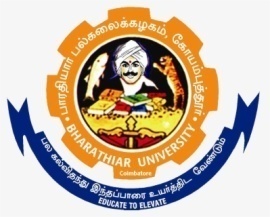 DEPARTMENT OF MATHEMATICS(Affiliated Colleges)Bharathiar University(A State University, Accredited with “A“ Grade by NAAC and 13th Rank among Indian Universities by MHRD-NIRF)Coimbatore 641 046, INDIABHARATHIAR UNIVERSITY::COIMBATORE 641 046B. Sc. Mathematics   Curriculum (Affiliated Colleges)(CBCS PATTERN)(For the students admitted from the academic year 2022-2023 and onwards)Scheme of Examination*S-Strong; M-Medium; L-Low*S-Strong; M-Medium; L-Low*S-Strong; M-Medium; L-Low*S-Strong; M-Medium; L-Low*S-Strong; M-Medium; L-Low*S-Strong; M-Medium; L-Low*S-Strong; M-Medium; L-Low*S-Strong; M-Medium; L-Low*S-Strong; M-Medium; L-Low*S-Strong; M-Medium; L-Low*S-Strong; M-Medium; L-Low*S-Strong; M-Medium; L-Low*S-Strong; M-Medium; L-Low*S-Strong; M-Medium; L-Low*S-Strong; M-Medium; L-Low*S-Strong; M-Medium; L-Low*S-Strong; M-Medium; L-Low*S-Strong; M-Medium; L-Low*S-Strong; M-Medium; L-Low*S-Strong; M-Medium; L-Low*S-Strong; M-Medium; L-Low*S-Strong; M-Medium; L-Low*S-Strong; M-Medium; L-Low*S-Strong; M-Medium; L-Low*S-Strong; M-Medium; L-Low*S-Strong; M-Medium; L-Low*S-Strong; M-Medium; L-Low*S-Strong; M-Medium; L-LowProgram Educational Objectives (PEOs)Program Educational Objectives (PEOs)The B. Sc. Mathematics program describe accomplishments that graduates are expected to attain within five to seven years after graduationThe B. Sc. Mathematics program describe accomplishments that graduates are expected to attain within five to seven years after graduationPEO1Acquire  knowledge in functional areas of Mathematics and apply in all the fields of learning.PEO2Recognise the need for life long learning  and demonstrate  the ability to explore  some mathematical content independently.PEO3Employ mathematical ideas  encompassing logical reasoning  ,analytical, numerical ability  , theoretical skills  to model real-world problems and solve them.PEO4Develop  critical thinking ,creative thinking, self confidence for eventual success in  career.PEO5Analyze , interpret solutions and  to  enhance their Entrepreneurial skills, Managerial skill  and leadershipPEO6To prepare the students to communicate mathematical ideas effectively and develop their ability to collaborate both intellectually and creatively in diverse contexts.PEO7Rewarding careers in   Education, Industry, Banks, MNCs and pursue higher studiesProgram Specific Outcomes (PSOs)Program Specific Outcomes (PSOs)After the successful completion of  B. Sc. Mathematics  program, the students are expected toAfter the successful completion of  B. Sc. Mathematics  program, the students are expected toPSO1Maintain a core of mathematical and technical knowledge that is adaptable to changing technologies and provides a solid foundation for extended learning.PSO2Identify the applications of Mathematics in other disciplines and society.PSO3Develop an  in-depth knowledge in Mathematics appreciating the connections between theory and its applications .PSO4Demonstrate their mathematical modeling ability, problem solving skills, creative talent and power of communication necessary for various kinds of employment.PSO5Develop mathematical aptitude and the ability to think abstractly.PSO6Learn independently and improve ones performance.PSO7Students are equipped to appear competitive examinations.Program Outcomes (POs)Program Outcomes (POs)On successful completion of the B. Sc. Mathematics programOn successful completion of the B. Sc. Mathematics programPO1Students are empowered with analytical and logical  skills-to formulate results and construct mathematical argument.PO2Ability to organize, analyze and interpret data accurately  in both academic and non -academic context.PO3Demonstrate  effective communication of  mathematical ideas   and creative thinking  skills  to facilitate solving real world problems as a team and independently.PO4Appreciate and identify the connections between Mathematics and other disciplines.PO5Competency   to obtain employment in education , public and private sectors..PO6Identify  the area of interest for extended learning from the understanding  gained from the domain and allied areas of Mathematics.PO7Develop mathematical aptitude and   make critical observations.  PO8Garner  innovative ideas to face global challenges.PO9Instill a sense of  responsibility in  tackling professional and social issues ethically.PO10Trigger their passion for research in unexplored areas of  Mathematics.PartTitle of the CourseHours/ WeekExaminationExaminationExaminationExaminationExaminationExaminationCreditsCreditsPartTitle of the CourseHours/ WeekDurationin Hours Maximum MarksMaximum MarksMaximum MarksMaximum MarksMaximum MarksCreditsCreditsPartTitle of the CourseHours/ WeekDurationin Hours CIACEECEECEETotalCreditsCreditsSemester ISemester ISemester ISemester ISemester ISemester ISemester ISemester ISemester ISemester IILanguage - I 635050505010044IIEnglish - I 635050505010044IIICore Paper I - Classical Algebra435050505010044IIICore Paper II-Calculus535050505010044IIIAllied A : Paper I Chosen by the college   735050505010044IVEnvironmental Studies* 23--50505022Total30250250 300 300550      22      22Semester IISemester IISemester IISemester IISemester IISemester IISemester IISemester IISemester IISemester IIILanguage – II 635050505010044IIEnglish – II 4325252525 50@@22IIEffective English :Language Proficiency for Employabilityhttp://kb.naanmudhalvan.in/Special:Filepath/Cambridge_Course_Details.pdf2-25252525  50##22IIICore Paper III - Analytical Geometry435050505010044IIICore  Paper  IV-Trigonometry,             Vector Calculus  and Fourier Series535050505010044IIIAllied A: Paper II Chosen by the College735050505010044IVValue Education – Human Rights* 23--50505022Total30250250300300550      22      22Semester IIISemester IIISemester IIISemester IIISemester IIISemester IIISemester IIISemester IIISemester IIISemester IIIILanguage – III 635050505010044IIEnglish – III 635050505010044IIICore Paper V- Differential Equations and Laplace Transforms.335050505010044IIICore Paper VI- Statics335050505010044IIIAllied B : Paper I – Chosen by the college73303045457533IVSkill based Subject - Operations Research -I   332525252550@@22IVTamil** / Advanced Tamil*  (OR) Non-major elective - I (Yoga for Human Excellence)* / Women’s Rights* 2350505022Total302552553203205752323Semester IVSemester IVSemester IVSemester IVSemester IVSemester IVSemester IVSemester IVSemester IVSemester IVILanguage – IV 53505050501001004IIEnglish – IV 53505050501001004IIICore Paper VII-Dynamics33505050501001004IIICore Paper VIII-  Programming in CCore Paper VIII -Programming in C Practical233030304575753IIICore Paper VIII-  Programming in CCore Paper VIII -Programming in C Practical131010101525251IIIAllied B - Paper II Chosen by the college533030304575753IIIAllied B - Paper II Chosen by the college (For  Practical Paper )232525252550502IVSkill based Subject - Operations Research – Paper II232525252550@@50@@2IVOffice Fundamentals :Digital Skills for Employabilityhttp://kb.naanmudhalvan.in/Special:Filepath/Microsoft_Course_Details.xlsx3-2525252550##50##2IVTamil**/Advanced Tamil* (OR) Non-major elective -II (General Awareness*) 235050502Total3029529529538067567527Semester VSemester VSemester VSemester VSemester VSemester VSemester VSemester VSemester VSemester VIIICore Paper IX-Real Analysis-I 53505050501001004IIICore Paper X- Complex Analysis-I63505050501001004IIICore Paper XI- Modern Algebra-I63505050501001004IIICore Paper XII- Discrete Mathematics53505050501001004IIIElective I533030304575753IVSkill based Subject - Operations Research - Paper III  332525252550@@50@@2Total3025525525527052552521Semester VISemester VISemester VISemester VISemester VISemester VISemester VISemester VISemester VISemester VIIIICore Paper XIII - Real Analysis-II 	53505050501001004IIICore Paper XIV - Complex Analysis-II53505050501001004IIICore Paper XV -Modern Algebra-II53505050501001004IIIElective II 533030304575753IIIElective III 53505050501001004IVSkill Based Subject - Operations Research- Paper IV  232525252550@@50@@2IVProject Based learning 2- Advanced Platform Technology -(Govt(auto) & Govt (Non-Auto)) /   Data Analytics & Visualization -Aided (Non-auto) & SF(Non-Auto)            http://kb.naanmudhalvan.in/Bharathiar_University_(BU)3-2525252550##50##2VExtension Activities ** / Swachh Bharath  @50505050502Total3033033033029562562525Grand Total180163516351635186535003500140# All computer papers have theory and practical exams # All computer papers have theory and practical exams # All computer papers have theory and practical exams # All computer papers have theory and practical exams # All computer papers have theory and practical exams # All computer papers have theory and practical exams # All computer papers have theory and practical exams # All computer papers have theory and practical exams # All computer papers have theory and practical exams # All computer papers have theory and practical exams # All computer papers have theory and practical exams TheoryTheory303030457575100PracticalsPracticals101010152525100NoteNoteNoteNoteNoteNoteNoteNoteNoteNoteNote@@ University semester examination will be conducted for 50 marks (As per existing pattern of Examination) and it will be converted for 25 marks.@@ University semester examination will be conducted for 50 marks (As per existing pattern of Examination) and it will be converted for 25 marks.@@ University semester examination will be conducted for 50 marks (As per existing pattern of Examination) and it will be converted for 25 marks.@@ University semester examination will be conducted for 50 marks (As per existing pattern of Examination) and it will be converted for 25 marks.@@ University semester examination will be conducted for 50 marks (As per existing pattern of Examination) and it will be converted for 25 marks.@@ University semester examination will be conducted for 50 marks (As per existing pattern of Examination) and it will be converted for 25 marks.@@ University semester examination will be conducted for 50 marks (As per existing pattern of Examination) and it will be converted for 25 marks.@@ University semester examination will be conducted for 50 marks (As per existing pattern of Examination) and it will be converted for 25 marks.@@ University semester examination will be conducted for 50 marks (As per existing pattern of Examination) and it will be converted for 25 marks.@@ University semester examination will be conducted for 50 marks (As per existing pattern of Examination) and it will be converted for 25 marks.@@ University semester examination will be conducted for 50 marks (As per existing pattern of Examination) and it will be converted for 25 marks.## Naan Mudhalvan –Courses- external 25 marks will be assessed by Industry and internal will be offered by respective course teacher.## Naan Mudhalvan –Courses- external 25 marks will be assessed by Industry and internal will be offered by respective course teacher.## Naan Mudhalvan –Courses- external 25 marks will be assessed by Industry and internal will be offered by respective course teacher.## Naan Mudhalvan –Courses- external 25 marks will be assessed by Industry and internal will be offered by respective course teacher.## Naan Mudhalvan –Courses- external 25 marks will be assessed by Industry and internal will be offered by respective course teacher.## Naan Mudhalvan –Courses- external 25 marks will be assessed by Industry and internal will be offered by respective course teacher.## Naan Mudhalvan –Courses- external 25 marks will be assessed by Industry and internal will be offered by respective course teacher.## Naan Mudhalvan –Courses- external 25 marks will be assessed by Industry and internal will be offered by respective course teacher.## Naan Mudhalvan –Courses- external 25 marks will be assessed by Industry and internal will be offered by respective course teacher.## Naan Mudhalvan –Courses- external 25 marks will be assessed by Industry and internal will be offered by respective course teacher.## Naan Mudhalvan –Courses- external 25 marks will be assessed by Industry and internal will be offered by respective course teacher.  *   No Continuous Internal Assessment (CIA). Only University Examinations   *   No Continuous Internal Assessment (CIA). Only University Examinations   *   No Continuous Internal Assessment (CIA). Only University Examinations   *   No Continuous Internal Assessment (CIA). Only University Examinations   *   No Continuous Internal Assessment (CIA). Only University Examinations   *   No Continuous Internal Assessment (CIA). Only University Examinations   *   No Continuous Internal Assessment (CIA). Only University Examinations   *   No Continuous Internal Assessment (CIA). Only University Examinations   *   No Continuous Internal Assessment (CIA). Only University Examinations   *   No Continuous Internal Assessment (CIA). Only University Examinations   *   No Continuous Internal Assessment (CIA). Only University Examinations   **   **  No University Examinations. Only Continuous Internal Assessment (CIA).  **   **  No University Examinations. Only Continuous Internal Assessment (CIA).  **   **  No University Examinations. Only Continuous Internal Assessment (CIA).  **   **  No University Examinations. Only Continuous Internal Assessment (CIA).  **   **  No University Examinations. Only Continuous Internal Assessment (CIA).  **   **  No University Examinations. Only Continuous Internal Assessment (CIA).  **   **  No University Examinations. Only Continuous Internal Assessment (CIA).  **   **  No University Examinations. Only Continuous Internal Assessment (CIA).  **   **  No University Examinations. Only Continuous Internal Assessment (CIA).  **   **  No University Examinations. Only Continuous Internal Assessment (CIA).  **   **  No University Examinations. Only Continuous Internal Assessment (CIA).@Swachh Bharath Internship Scheme (SBIS) is to be added for 2 credits in the extension         activities. @Swachh Bharath Internship Scheme (SBIS) is to be added for 2 credits in the extension         activities. @Swachh Bharath Internship Scheme (SBIS) is to be added for 2 credits in the extension         activities. @Swachh Bharath Internship Scheme (SBIS) is to be added for 2 credits in the extension         activities. @Swachh Bharath Internship Scheme (SBIS) is to be added for 2 credits in the extension         activities. @Swachh Bharath Internship Scheme (SBIS) is to be added for 2 credits in the extension         activities. @Swachh Bharath Internship Scheme (SBIS) is to be added for 2 credits in the extension         activities. @Swachh Bharath Internship Scheme (SBIS) is to be added for 2 credits in the extension         activities. @Swachh Bharath Internship Scheme (SBIS) is to be added for 2 credits in the extension         activities. @Swachh Bharath Internship Scheme (SBIS) is to be added for 2 credits in the extension         activities. @Swachh Bharath Internship Scheme (SBIS) is to be added for 2 credits in the extension         activities. Allied Subjects(Colleges can choose any two subjects)Allied Subjects(Colleges can choose any two subjects)Allied Subjects(Colleges can choose any two subjects)Allied Subjects(Colleges can choose any two subjects)Allied Subjects(Colleges can choose any two subjects)Allied Subjects(Colleges can choose any two subjects)Allied Subjects(Colleges can choose any two subjects)Allied Subjects(Colleges can choose any two subjects)Allied Subjects(Colleges can choose any two subjects)Allied Subjects(Colleges can choose any two subjects)Allied Subjects(Colleges can choose any two subjects)1.Physics   2. Chemistry   3.Accountancy    4.Statistics.1.Physics   2. Chemistry   3.Accountancy    4.Statistics.1.Physics   2. Chemistry   3.Accountancy    4.Statistics.1.Physics   2. Chemistry   3.Accountancy    4.Statistics.1.Physics   2. Chemistry   3.Accountancy    4.Statistics.1.Physics   2. Chemistry   3.Accountancy    4.Statistics.1.Physics   2. Chemistry   3.Accountancy    4.Statistics.1.Physics   2. Chemistry   3.Accountancy    4.Statistics.1.Physics   2. Chemistry   3.Accountancy    4.Statistics.1.Physics   2. Chemistry   3.Accountancy    4.Statistics.1.Physics   2. Chemistry   3.Accountancy    4.Statistics.List of Elective papersList of Elective papersList of Elective papersList of Elective papersList of Elective papersList of Elective papersList of Elective papersList of Elective papersList of Elective papersList of Elective papersList of Elective papers(Colleges can choose any one of the paper as electives)(Colleges can choose any one of the paper as electives)(Colleges can choose any one of the paper as electives)(Colleges can choose any one of the paper as electives)(Colleges can choose any one of the paper as electives)(Colleges can choose any one of the paper as electives)(Colleges can choose any one of the paper as electives)(Colleges can choose any one of the paper as electives)(Colleges can choose any one of the paper as electives)(Colleges can choose any one of the paper as electives)(Colleges can choose any one of the paper as electives)Elective – IElective – IAAstronomy- IAstronomy- IAstronomy- IAstronomy- IAstronomy- IAstronomy- IAstronomy- IAstronomy- IElective – IElective – IBNumerical -Methods-INumerical -Methods-INumerical -Methods-INumerical -Methods-INumerical -Methods-INumerical -Methods-INumerical -Methods-INumerical -Methods-IElective – IIElective – IIAAstronomy—IIAstronomy—IIAstronomy—IIAstronomy—IIAstronomy—IIAstronomy—IIAstronomy—IIAstronomy—IIElective – IIElective – IIBNumerical Methods-IINumerical Methods-IINumerical Methods-IINumerical Methods-IINumerical Methods-IINumerical Methods-IINumerical Methods-IINumerical Methods-IIElective – IIIElective – IIIAGraph TheoryGraph TheoryGraph TheoryGraph TheoryGraph TheoryGraph TheoryGraph TheoryGraph TheoryElective – IIIElective – IIIBAutomata Theory &   Formal LanguagesAutomata Theory &   Formal LanguagesAutomata Theory &   Formal LanguagesAutomata Theory &   Formal LanguagesAutomata Theory &   Formal LanguagesAutomata Theory &   Formal LanguagesAutomata Theory &   Formal LanguagesAutomata Theory &   Formal LanguagesElective – IIIElective – IIICProgramming in C++ #Programming in C++ #Programming in C++ #Programming in C++ #Programming in C++ #Programming in C++ #Programming in C++ #Programming in C++ #Elective – IIIElective – IIIDNumber TheoryNumber TheoryNumber TheoryNumber TheoryNumber TheoryNumber TheoryNumber TheoryNumber TheoryElective – IIIElective – IIIEIntroduction to Industry 4.0  Introduction to Industry 4.0  Introduction to Industry 4.0  Introduction to Industry 4.0  Introduction to Industry 4.0  Introduction to Industry 4.0  Introduction to Industry 4.0  Introduction to Industry 4.0  Course codeCourse codeCourse codeCourse codeCLASSICAL ALGEBRACLASSICAL ALGEBRACLASSICAL ALGEBRALLLTTTPCCore/Elective/SupportiveCore/Elective/SupportiveCore/Elective/SupportiveCore/Elective/SupportiveCore/Elective/SupportiveCore/Elective/SupportiveCore Paper – I Core Paper – I Core Paper – I 444----4Pre-requisitePre-requisitePre-requisitePre-requisitePre-requisitePre-requisiteKnowledge of Limits Knowledge of Limits Knowledge of Limits Syllabus VersionSyllabus VersionSyllabus VersionSyllabus VersionSyllabus Version2022 - 20232022 - 20232022 - 2023Course Objectives:Course Objectives:Course Objectives:Course Objectives:Course Objectives:Course Objectives:Course Objectives:Course Objectives:Course Objectives:Course Objectives:Course Objectives:Course Objectives:Course Objectives:Course Objectives:Course Objectives:Course Objectives:Course Objectives:1.To enable the students to learn Binomial ,Exponential , Logarithmic series and their        application to summation of series.2.To study intensively the convergence and divergence of different types of series.3. To demonstrate  the standard methods to solve both polynomial and transcendental type equations. 1.To enable the students to learn Binomial ,Exponential , Logarithmic series and their        application to summation of series.2.To study intensively the convergence and divergence of different types of series.3. To demonstrate  the standard methods to solve both polynomial and transcendental type equations. 1.To enable the students to learn Binomial ,Exponential , Logarithmic series and their        application to summation of series.2.To study intensively the convergence and divergence of different types of series.3. To demonstrate  the standard methods to solve both polynomial and transcendental type equations. 1.To enable the students to learn Binomial ,Exponential , Logarithmic series and their        application to summation of series.2.To study intensively the convergence and divergence of different types of series.3. To demonstrate  the standard methods to solve both polynomial and transcendental type equations. 1.To enable the students to learn Binomial ,Exponential , Logarithmic series and their        application to summation of series.2.To study intensively the convergence and divergence of different types of series.3. To demonstrate  the standard methods to solve both polynomial and transcendental type equations. 1.To enable the students to learn Binomial ,Exponential , Logarithmic series and their        application to summation of series.2.To study intensively the convergence and divergence of different types of series.3. To demonstrate  the standard methods to solve both polynomial and transcendental type equations. 1.To enable the students to learn Binomial ,Exponential , Logarithmic series and their        application to summation of series.2.To study intensively the convergence and divergence of different types of series.3. To demonstrate  the standard methods to solve both polynomial and transcendental type equations. 1.To enable the students to learn Binomial ,Exponential , Logarithmic series and their        application to summation of series.2.To study intensively the convergence and divergence of different types of series.3. To demonstrate  the standard methods to solve both polynomial and transcendental type equations. 1.To enable the students to learn Binomial ,Exponential , Logarithmic series and their        application to summation of series.2.To study intensively the convergence and divergence of different types of series.3. To demonstrate  the standard methods to solve both polynomial and transcendental type equations. 1.To enable the students to learn Binomial ,Exponential , Logarithmic series and their        application to summation of series.2.To study intensively the convergence and divergence of different types of series.3. To demonstrate  the standard methods to solve both polynomial and transcendental type equations. 1.To enable the students to learn Binomial ,Exponential , Logarithmic series and their        application to summation of series.2.To study intensively the convergence and divergence of different types of series.3. To demonstrate  the standard methods to solve both polynomial and transcendental type equations. 1.To enable the students to learn Binomial ,Exponential , Logarithmic series and their        application to summation of series.2.To study intensively the convergence and divergence of different types of series.3. To demonstrate  the standard methods to solve both polynomial and transcendental type equations. 1.To enable the students to learn Binomial ,Exponential , Logarithmic series and their        application to summation of series.2.To study intensively the convergence and divergence of different types of series.3. To demonstrate  the standard methods to solve both polynomial and transcendental type equations. 1.To enable the students to learn Binomial ,Exponential , Logarithmic series and their        application to summation of series.2.To study intensively the convergence and divergence of different types of series.3. To demonstrate  the standard methods to solve both polynomial and transcendental type equations. 1.To enable the students to learn Binomial ,Exponential , Logarithmic series and their        application to summation of series.2.To study intensively the convergence and divergence of different types of series.3. To demonstrate  the standard methods to solve both polynomial and transcendental type equations. 1.To enable the students to learn Binomial ,Exponential , Logarithmic series and their        application to summation of series.2.To study intensively the convergence and divergence of different types of series.3. To demonstrate  the standard methods to solve both polynomial and transcendental type equations. 1.To enable the students to learn Binomial ,Exponential , Logarithmic series and their        application to summation of series.2.To study intensively the convergence and divergence of different types of series.3. To demonstrate  the standard methods to solve both polynomial and transcendental type equations. Expected Course Outcomes:Expected Course Outcomes:Expected Course Outcomes:Expected Course Outcomes:Expected Course Outcomes:Expected Course Outcomes:Expected Course Outcomes:Expected Course Outcomes:Expected Course Outcomes:Expected Course Outcomes:Expected Course Outcomes:Expected Course Outcomes:Expected Course Outcomes:Expected Course Outcomes:Expected Course Outcomes:Expected Course Outcomes:Expected Course Outcomes:On the successful completion of the course, student will be able to:On the successful completion of the course, student will be able to:On the successful completion of the course, student will be able to:On the successful completion of the course, student will be able to:On the successful completion of the course, student will be able to:On the successful completion of the course, student will be able to:On the successful completion of the course, student will be able to:On the successful completion of the course, student will be able to:On the successful completion of the course, student will be able to:On the successful completion of the course, student will be able to:On the successful completion of the course, student will be able to:On the successful completion of the course, student will be able to:On the successful completion of the course, student will be able to:On the successful completion of the course, student will be able to:On the successful completion of the course, student will be able to:On the successful completion of the course, student will be able to:On the successful completion of the course, student will be able to:111Know the concept  of Binomial ,Exponential , Logarithmic series and their application to summation of series.Know the concept  of Binomial ,Exponential , Logarithmic series and their application to summation of series.Know the concept  of Binomial ,Exponential , Logarithmic series and their application to summation of series.Know the concept  of Binomial ,Exponential , Logarithmic series and their application to summation of series.Know the concept  of Binomial ,Exponential , Logarithmic series and their application to summation of series.Know the concept  of Binomial ,Exponential , Logarithmic series and their application to summation of series.Know the concept  of Binomial ,Exponential , Logarithmic series and their application to summation of series.Know the concept  of Binomial ,Exponential , Logarithmic series and their application to summation of series.Know the concept  of Binomial ,Exponential , Logarithmic series and their application to summation of series.Know the concept  of Binomial ,Exponential , Logarithmic series and their application to summation of series.K1K1K1K1222Acquire a clear knowledge regarding methods to find an approximate roots of the  equations .Acquire a clear knowledge regarding methods to find an approximate roots of the  equations .Acquire a clear knowledge regarding methods to find an approximate roots of the  equations .Acquire a clear knowledge regarding methods to find an approximate roots of the  equations .Acquire a clear knowledge regarding methods to find an approximate roots of the  equations .Acquire a clear knowledge regarding methods to find an approximate roots of the  equations .Acquire a clear knowledge regarding methods to find an approximate roots of the  equations .Acquire a clear knowledge regarding methods to find an approximate roots of the  equations .Acquire a clear knowledge regarding methods to find an approximate roots of the  equations .Acquire a clear knowledge regarding methods to find an approximate roots of the  equations .K2K2K2K2333Apply the appropriate tests to find the  convergence or  divergence of an infinite series.Apply the appropriate tests to find the  convergence or  divergence of an infinite series.Apply the appropriate tests to find the  convergence or  divergence of an infinite series.Apply the appropriate tests to find the  convergence or  divergence of an infinite series.Apply the appropriate tests to find the  convergence or  divergence of an infinite series.Apply the appropriate tests to find the  convergence or  divergence of an infinite series.Apply the appropriate tests to find the  convergence or  divergence of an infinite series.Apply the appropriate tests to find the  convergence or  divergence of an infinite series.Apply the appropriate tests to find the  convergence or  divergence of an infinite series.Apply the appropriate tests to find the  convergence or  divergence of an infinite series.K3K3K3K3444ApplyDescartes's rule of signs to  find the number of positive and negative roots if any in  a polynomial equation .ApplyDescartes's rule of signs to  find the number of positive and negative roots if any in  a polynomial equation .ApplyDescartes's rule of signs to  find the number of positive and negative roots if any in  a polynomial equation .ApplyDescartes's rule of signs to  find the number of positive and negative roots if any in  a polynomial equation .ApplyDescartes's rule of signs to  find the number of positive and negative roots if any in  a polynomial equation .ApplyDescartes's rule of signs to  find the number of positive and negative roots if any in  a polynomial equation .ApplyDescartes's rule of signs to  find the number of positive and negative roots if any in  a polynomial equation .ApplyDescartes's rule of signs to  find the number of positive and negative roots if any in  a polynomial equation .ApplyDescartes's rule of signs to  find the number of positive and negative roots if any in  a polynomial equation .ApplyDescartes's rule of signs to  find the number of positive and negative roots if any in  a polynomial equation .K3K3K3K3555Analyze the  relation between roots and coefficients of  the polynomial equations.Analyze the  relation between roots and coefficients of  the polynomial equations.Analyze the  relation between roots and coefficients of  the polynomial equations.Analyze the  relation between roots and coefficients of  the polynomial equations.Analyze the  relation between roots and coefficients of  the polynomial equations.Analyze the  relation between roots and coefficients of  the polynomial equations.Analyze the  relation between roots and coefficients of  the polynomial equations.Analyze the  relation between roots and coefficients of  the polynomial equations.Analyze the  relation between roots and coefficients of  the polynomial equations.Analyze the  relation between roots and coefficients of  the polynomial equations.K4K4K4K4K1 - Remember; K2 - Understand; K3 - Apply; K4 - Analyze; K5 - Evaluate; K6 - CreateK1 - Remember; K2 - Understand; K3 - Apply; K4 - Analyze; K5 - Evaluate; K6 - CreateK1 - Remember; K2 - Understand; K3 - Apply; K4 - Analyze; K5 - Evaluate; K6 - CreateK1 - Remember; K2 - Understand; K3 - Apply; K4 - Analyze; K5 - Evaluate; K6 - CreateK1 - Remember; K2 - Understand; K3 - Apply; K4 - Analyze; K5 - Evaluate; K6 - CreateK1 - Remember; K2 - Understand; K3 - Apply; K4 - Analyze; K5 - Evaluate; K6 - CreateK1 - Remember; K2 - Understand; K3 - Apply; K4 - Analyze; K5 - Evaluate; K6 - CreateK1 - Remember; K2 - Understand; K3 - Apply; K4 - Analyze; K5 - Evaluate; K6 - CreateK1 - Remember; K2 - Understand; K3 - Apply; K4 - Analyze; K5 - Evaluate; K6 - CreateK1 - Remember; K2 - Understand; K3 - Apply; K4 - Analyze; K5 - Evaluate; K6 - CreateK1 - Remember; K2 - Understand; K3 - Apply; K4 - Analyze; K5 - Evaluate; K6 - CreateK1 - Remember; K2 - Understand; K3 - Apply; K4 - Analyze; K5 - Evaluate; K6 - CreateK1 - Remember; K2 - Understand; K3 - Apply; K4 - Analyze; K5 - Evaluate; K6 - CreateK1 - Remember; K2 - Understand; K3 - Apply; K4 - Analyze; K5 - Evaluate; K6 - CreateK1 - Remember; K2 - Understand; K3 - Apply; K4 - Analyze; K5 - Evaluate; K6 - CreateK1 - Remember; K2 - Understand; K3 - Apply; K4 - Analyze; K5 - Evaluate; K6 - CreateK1 - Remember; K2 - Understand; K3 - Apply; K4 - Analyze; K5 - Evaluate; K6 - CreateUnit:1Unit:1Unit:1Unit:1Unit:1Summation Of Series Using   Binomial  And Exponential TheoremSummation Of Series Using   Binomial  And Exponential TheoremSummation Of Series Using   Binomial  And Exponential TheoremSummation Of Series Using   Binomial  And Exponential TheoremSummation Of Series Using   Binomial  And Exponential TheoremSummation Of Series Using   Binomial  And Exponential Theorem12hours12hours12hours12hours12hours12hoursBinomial, exponential theorems-their statements only- their immediate application to summation and approximation only.Binomial, exponential theorems-their statements only- their immediate application to summation and approximation only.Binomial, exponential theorems-their statements only- their immediate application to summation and approximation only.Binomial, exponential theorems-their statements only- their immediate application to summation and approximation only.Binomial, exponential theorems-their statements only- their immediate application to summation and approximation only.Binomial, exponential theorems-their statements only- their immediate application to summation and approximation only.Binomial, exponential theorems-their statements only- their immediate application to summation and approximation only.Binomial, exponential theorems-their statements only- their immediate application to summation and approximation only.Binomial, exponential theorems-their statements only- their immediate application to summation and approximation only.Binomial, exponential theorems-their statements only- their immediate application to summation and approximation only.Binomial, exponential theorems-their statements only- their immediate application to summation and approximation only.Binomial, exponential theorems-their statements only- their immediate application to summation and approximation only.Binomial, exponential theorems-their statements only- their immediate application to summation and approximation only.Binomial, exponential theorems-their statements only- their immediate application to summation and approximation only.Binomial, exponential theorems-their statements only- their immediate application to summation and approximation only.Binomial, exponential theorems-their statements only- their immediate application to summation and approximation only.Binomial, exponential theorems-their statements only- their immediate application to summation and approximation only.Unit:2Unit:2Unit:2Unit:2Unit:2Logarithmic Series, Convergence And Divergence Of SeriesLogarithmic Series, Convergence And Divergence Of SeriesLogarithmic Series, Convergence And Divergence Of SeriesLogarithmic Series, Convergence And Divergence Of SeriesLogarithmic Series, Convergence And Divergence Of Series12 hours12 hours12 hours12 hours12 hours12 hours12 hoursLogarithmic series theorem-statement and proof-Immediate application to summation and approximation only. Convergency and divergency of series  –definitions, elementary results- comparison tests-De -Alembert’s and Cauchy’s tests. Logarithmic series theorem-statement and proof-Immediate application to summation and approximation only. Convergency and divergency of series  –definitions, elementary results- comparison tests-De -Alembert’s and Cauchy’s tests. Logarithmic series theorem-statement and proof-Immediate application to summation and approximation only. Convergency and divergency of series  –definitions, elementary results- comparison tests-De -Alembert’s and Cauchy’s tests. Logarithmic series theorem-statement and proof-Immediate application to summation and approximation only. Convergency and divergency of series  –definitions, elementary results- comparison tests-De -Alembert’s and Cauchy’s tests. Logarithmic series theorem-statement and proof-Immediate application to summation and approximation only. Convergency and divergency of series  –definitions, elementary results- comparison tests-De -Alembert’s and Cauchy’s tests. Logarithmic series theorem-statement and proof-Immediate application to summation and approximation only. Convergency and divergency of series  –definitions, elementary results- comparison tests-De -Alembert’s and Cauchy’s tests. Logarithmic series theorem-statement and proof-Immediate application to summation and approximation only. Convergency and divergency of series  –definitions, elementary results- comparison tests-De -Alembert’s and Cauchy’s tests. Logarithmic series theorem-statement and proof-Immediate application to summation and approximation only. Convergency and divergency of series  –definitions, elementary results- comparison tests-De -Alembert’s and Cauchy’s tests. Logarithmic series theorem-statement and proof-Immediate application to summation and approximation only. Convergency and divergency of series  –definitions, elementary results- comparison tests-De -Alembert’s and Cauchy’s tests. Logarithmic series theorem-statement and proof-Immediate application to summation and approximation only. Convergency and divergency of series  –definitions, elementary results- comparison tests-De -Alembert’s and Cauchy’s tests. Logarithmic series theorem-statement and proof-Immediate application to summation and approximation only. Convergency and divergency of series  –definitions, elementary results- comparison tests-De -Alembert’s and Cauchy’s tests. Logarithmic series theorem-statement and proof-Immediate application to summation and approximation only. Convergency and divergency of series  –definitions, elementary results- comparison tests-De -Alembert’s and Cauchy’s tests. Logarithmic series theorem-statement and proof-Immediate application to summation and approximation only. Convergency and divergency of series  –definitions, elementary results- comparison tests-De -Alembert’s and Cauchy’s tests. Logarithmic series theorem-statement and proof-Immediate application to summation and approximation only. Convergency and divergency of series  –definitions, elementary results- comparison tests-De -Alembert’s and Cauchy’s tests. Logarithmic series theorem-statement and proof-Immediate application to summation and approximation only. Convergency and divergency of series  –definitions, elementary results- comparison tests-De -Alembert’s and Cauchy’s tests. Logarithmic series theorem-statement and proof-Immediate application to summation and approximation only. Convergency and divergency of series  –definitions, elementary results- comparison tests-De -Alembert’s and Cauchy’s tests. Logarithmic series theorem-statement and proof-Immediate application to summation and approximation only. Convergency and divergency of series  –definitions, elementary results- comparison tests-De -Alembert’s and Cauchy’s tests. Unit:3Unit:3Unit:3Unit:3Unit:3Absolute Convergence  Of SeriesAbsolute Convergence  Of SeriesAbsolute Convergence  Of Series12 hours12 hours12 hours12 hours12 hours12 hours12 hours12 hours12 hoursAbsolute convergence-series of positive terms-Cauchy’s condensation test-Raabe’s test. Absolute convergence-series of positive terms-Cauchy’s condensation test-Raabe’s test. Absolute convergence-series of positive terms-Cauchy’s condensation test-Raabe’s test. Absolute convergence-series of positive terms-Cauchy’s condensation test-Raabe’s test. Absolute convergence-series of positive terms-Cauchy’s condensation test-Raabe’s test. Absolute convergence-series of positive terms-Cauchy’s condensation test-Raabe’s test. Absolute convergence-series of positive terms-Cauchy’s condensation test-Raabe’s test. Absolute convergence-series of positive terms-Cauchy’s condensation test-Raabe’s test. Absolute convergence-series of positive terms-Cauchy’s condensation test-Raabe’s test. Absolute convergence-series of positive terms-Cauchy’s condensation test-Raabe’s test. Absolute convergence-series of positive terms-Cauchy’s condensation test-Raabe’s test. Absolute convergence-series of positive terms-Cauchy’s condensation test-Raabe’s test. Absolute convergence-series of positive terms-Cauchy’s condensation test-Raabe’s test. Absolute convergence-series of positive terms-Cauchy’s condensation test-Raabe’s test. Absolute convergence-series of positive terms-Cauchy’s condensation test-Raabe’s test. Absolute convergence-series of positive terms-Cauchy’s condensation test-Raabe’s test. Absolute convergence-series of positive terms-Cauchy’s condensation test-Raabe’s test. Unit:4Unit:4Unit:4Unit:4Unit:4Theory Of EquationsTheory Of EquationsTheory Of Equations12 hours12 hours12 hours12 hours12 hours12 hours12 hours12 hours12 hoursRoots  of  an  equation-  Relations  connecting  the  roots  and coefficients-  transformations  of  equations-character  and  position  of  roots-Descarte’s  rule  of signs-symmetric function of roots-Reciprocal equations.Roots  of  an  equation-  Relations  connecting  the  roots  and coefficients-  transformations  of  equations-character  and  position  of  roots-Descarte’s  rule  of signs-symmetric function of roots-Reciprocal equations.Roots  of  an  equation-  Relations  connecting  the  roots  and coefficients-  transformations  of  equations-character  and  position  of  roots-Descarte’s  rule  of signs-symmetric function of roots-Reciprocal equations.Roots  of  an  equation-  Relations  connecting  the  roots  and coefficients-  transformations  of  equations-character  and  position  of  roots-Descarte’s  rule  of signs-symmetric function of roots-Reciprocal equations.Roots  of  an  equation-  Relations  connecting  the  roots  and coefficients-  transformations  of  equations-character  and  position  of  roots-Descarte’s  rule  of signs-symmetric function of roots-Reciprocal equations.Roots  of  an  equation-  Relations  connecting  the  roots  and coefficients-  transformations  of  equations-character  and  position  of  roots-Descarte’s  rule  of signs-symmetric function of roots-Reciprocal equations.Roots  of  an  equation-  Relations  connecting  the  roots  and coefficients-  transformations  of  equations-character  and  position  of  roots-Descarte’s  rule  of signs-symmetric function of roots-Reciprocal equations.Roots  of  an  equation-  Relations  connecting  the  roots  and coefficients-  transformations  of  equations-character  and  position  of  roots-Descarte’s  rule  of signs-symmetric function of roots-Reciprocal equations.Roots  of  an  equation-  Relations  connecting  the  roots  and coefficients-  transformations  of  equations-character  and  position  of  roots-Descarte’s  rule  of signs-symmetric function of roots-Reciprocal equations.Roots  of  an  equation-  Relations  connecting  the  roots  and coefficients-  transformations  of  equations-character  and  position  of  roots-Descarte’s  rule  of signs-symmetric function of roots-Reciprocal equations.Roots  of  an  equation-  Relations  connecting  the  roots  and coefficients-  transformations  of  equations-character  and  position  of  roots-Descarte’s  rule  of signs-symmetric function of roots-Reciprocal equations.Roots  of  an  equation-  Relations  connecting  the  roots  and coefficients-  transformations  of  equations-character  and  position  of  roots-Descarte’s  rule  of signs-symmetric function of roots-Reciprocal equations.Roots  of  an  equation-  Relations  connecting  the  roots  and coefficients-  transformations  of  equations-character  and  position  of  roots-Descarte’s  rule  of signs-symmetric function of roots-Reciprocal equations.Roots  of  an  equation-  Relations  connecting  the  roots  and coefficients-  transformations  of  equations-character  and  position  of  roots-Descarte’s  rule  of signs-symmetric function of roots-Reciprocal equations.Roots  of  an  equation-  Relations  connecting  the  roots  and coefficients-  transformations  of  equations-character  and  position  of  roots-Descarte’s  rule  of signs-symmetric function of roots-Reciprocal equations.Roots  of  an  equation-  Relations  connecting  the  roots  and coefficients-  transformations  of  equations-character  and  position  of  roots-Descarte’s  rule  of signs-symmetric function of roots-Reciprocal equations.Roots  of  an  equation-  Relations  connecting  the  roots  and coefficients-  transformations  of  equations-character  and  position  of  roots-Descarte’s  rule  of signs-symmetric function of roots-Reciprocal equations.Unit:5Unit:5Unit:5Unit:5Unit:5Multiple RootsMultiple Roots12 hours12 hours12 hours12 hours12 hours12 hours12 hours12 hours12 hours12 hoursMultiple roots-Rolle’s theorem - position of real roots of f(x) =0 – Newton’s method of approximation to a root – Horner’s method. Multiple roots-Rolle’s theorem - position of real roots of f(x) =0 – Newton’s method of approximation to a root – Horner’s method. Multiple roots-Rolle’s theorem - position of real roots of f(x) =0 – Newton’s method of approximation to a root – Horner’s method. Multiple roots-Rolle’s theorem - position of real roots of f(x) =0 – Newton’s method of approximation to a root – Horner’s method. Multiple roots-Rolle’s theorem - position of real roots of f(x) =0 – Newton’s method of approximation to a root – Horner’s method. Multiple roots-Rolle’s theorem - position of real roots of f(x) =0 – Newton’s method of approximation to a root – Horner’s method. Multiple roots-Rolle’s theorem - position of real roots of f(x) =0 – Newton’s method of approximation to a root – Horner’s method. Multiple roots-Rolle’s theorem - position of real roots of f(x) =0 – Newton’s method of approximation to a root – Horner’s method. Multiple roots-Rolle’s theorem - position of real roots of f(x) =0 – Newton’s method of approximation to a root – Horner’s method. Multiple roots-Rolle’s theorem - position of real roots of f(x) =0 – Newton’s method of approximation to a root – Horner’s method. Multiple roots-Rolle’s theorem - position of real roots of f(x) =0 – Newton’s method of approximation to a root – Horner’s method. Multiple roots-Rolle’s theorem - position of real roots of f(x) =0 – Newton’s method of approximation to a root – Horner’s method. Multiple roots-Rolle’s theorem - position of real roots of f(x) =0 – Newton’s method of approximation to a root – Horner’s method. Multiple roots-Rolle’s theorem - position of real roots of f(x) =0 – Newton’s method of approximation to a root – Horner’s method. Multiple roots-Rolle’s theorem - position of real roots of f(x) =0 – Newton’s method of approximation to a root – Horner’s method. Multiple roots-Rolle’s theorem - position of real roots of f(x) =0 – Newton’s method of approximation to a root – Horner’s method. Multiple roots-Rolle’s theorem - position of real roots of f(x) =0 – Newton’s method of approximation to a root – Horner’s method. Total Lecture hoursTotal Lecture hours60 hours60 hours60 hours60 hours60 hours60 hours60 hours60 hours60 hours60 hoursText Book(s)Text Book(s)Text Book(s)Text Book(s)Text Book(s)Text Book(s)Text Book(s)Text Book(s)Text Book(s)Text Book(s)Text Book(s)Text Book(s)Text Book(s)Text Book(s)Text Book(s)Text Book(s)Text Book(s)1Algebra-T.K .Manicavachasam Pillai,  T.Natarajan& K.S Ganapathy  ,(S.Viswanatham Printers & Publishers Private Ltd-2006)Algebra-T.K .Manicavachasam Pillai,  T.Natarajan& K.S Ganapathy  ,(S.Viswanatham Printers & Publishers Private Ltd-2006)Algebra-T.K .Manicavachasam Pillai,  T.Natarajan& K.S Ganapathy  ,(S.Viswanatham Printers & Publishers Private Ltd-2006)Algebra-T.K .Manicavachasam Pillai,  T.Natarajan& K.S Ganapathy  ,(S.Viswanatham Printers & Publishers Private Ltd-2006)Algebra-T.K .Manicavachasam Pillai,  T.Natarajan& K.S Ganapathy  ,(S.Viswanatham Printers & Publishers Private Ltd-2006)Algebra-T.K .Manicavachasam Pillai,  T.Natarajan& K.S Ganapathy  ,(S.Viswanatham Printers & Publishers Private Ltd-2006)Algebra-T.K .Manicavachasam Pillai,  T.Natarajan& K.S Ganapathy  ,(S.Viswanatham Printers & Publishers Private Ltd-2006)Algebra-T.K .Manicavachasam Pillai,  T.Natarajan& K.S Ganapathy  ,(S.Viswanatham Printers & Publishers Private Ltd-2006)Algebra-T.K .Manicavachasam Pillai,  T.Natarajan& K.S Ganapathy  ,(S.Viswanatham Printers & Publishers Private Ltd-2006)Algebra-T.K .Manicavachasam Pillai,  T.Natarajan& K.S Ganapathy  ,(S.Viswanatham Printers & Publishers Private Ltd-2006)Algebra-T.K .Manicavachasam Pillai,  T.Natarajan& K.S Ganapathy  ,(S.Viswanatham Printers & Publishers Private Ltd-2006)Algebra-T.K .Manicavachasam Pillai,  T.Natarajan& K.S Ganapathy  ,(S.Viswanatham Printers & Publishers Private Ltd-2006)Algebra-T.K .Manicavachasam Pillai,  T.Natarajan& K.S Ganapathy  ,(S.Viswanatham Printers & Publishers Private Ltd-2006)Algebra-T.K .Manicavachasam Pillai,  T.Natarajan& K.S Ganapathy  ,(S.Viswanatham Printers & Publishers Private Ltd-2006)Algebra-T.K .Manicavachasam Pillai,  T.Natarajan& K.S Ganapathy  ,(S.Viswanatham Printers & Publishers Private Ltd-2006)Algebra-T.K .Manicavachasam Pillai,  T.Natarajan& K.S Ganapathy  ,(S.Viswanatham Printers & Publishers Private Ltd-2006)Reference BooksReference BooksReference BooksReference BooksReference BooksReference BooksReference BooksReference BooksReference BooksReference BooksReference BooksReference BooksReference BooksReference BooksReference BooksReference BooksReference Books1Mathematics for B.Sc. Branch I -Vol. I- P. Kandasamy and K.Thilagavathy  (For B.Sc-I semester) (S. Chand and Company Ltd, New Delhi, 2004.)Mathematics for B.Sc. Branch I -Vol. I- P. Kandasamy and K.Thilagavathy  (For B.Sc-I semester) (S. Chand and Company Ltd, New Delhi, 2004.)Mathematics for B.Sc. Branch I -Vol. I- P. Kandasamy and K.Thilagavathy  (For B.Sc-I semester) (S. Chand and Company Ltd, New Delhi, 2004.)Mathematics for B.Sc. Branch I -Vol. I- P. Kandasamy and K.Thilagavathy  (For B.Sc-I semester) (S. Chand and Company Ltd, New Delhi, 2004.)Mathematics for B.Sc. Branch I -Vol. I- P. Kandasamy and K.Thilagavathy  (For B.Sc-I semester) (S. Chand and Company Ltd, New Delhi, 2004.)Mathematics for B.Sc. Branch I -Vol. I- P. Kandasamy and K.Thilagavathy  (For B.Sc-I semester) (S. Chand and Company Ltd, New Delhi, 2004.)Mathematics for B.Sc. Branch I -Vol. I- P. Kandasamy and K.Thilagavathy  (For B.Sc-I semester) (S. Chand and Company Ltd, New Delhi, 2004.)Mathematics for B.Sc. Branch I -Vol. I- P. Kandasamy and K.Thilagavathy  (For B.Sc-I semester) (S. Chand and Company Ltd, New Delhi, 2004.)Mathematics for B.Sc. Branch I -Vol. I- P. Kandasamy and K.Thilagavathy  (For B.Sc-I semester) (S. Chand and Company Ltd, New Delhi, 2004.)Mathematics for B.Sc. Branch I -Vol. I- P. Kandasamy and K.Thilagavathy  (For B.Sc-I semester) (S. Chand and Company Ltd, New Delhi, 2004.)Mathematics for B.Sc. Branch I -Vol. I- P. Kandasamy and K.Thilagavathy  (For B.Sc-I semester) (S. Chand and Company Ltd, New Delhi, 2004.)Mathematics for B.Sc. Branch I -Vol. I- P. Kandasamy and K.Thilagavathy  (For B.Sc-I semester) (S. Chand and Company Ltd, New Delhi, 2004.)Mathematics for B.Sc. Branch I -Vol. I- P. Kandasamy and K.Thilagavathy  (For B.Sc-I semester) (S. Chand and Company Ltd, New Delhi, 2004.)Mathematics for B.Sc. Branch I -Vol. I- P. Kandasamy and K.Thilagavathy  (For B.Sc-I semester) (S. Chand and Company Ltd, New Delhi, 2004.)Mathematics for B.Sc. Branch I -Vol. I- P. Kandasamy and K.Thilagavathy  (For B.Sc-I semester) (S. Chand and Company Ltd, New Delhi, 2004.)Mathematics for B.Sc. Branch I -Vol. I- P. Kandasamy and K.Thilagavathy  (For B.Sc-I semester) (S. Chand and Company Ltd, New Delhi, 2004.)2Algebra - N.P.Bali(Publisher: Laxmi Publications-New Delhi Edition 2010) .Algebra - N.P.Bali(Publisher: Laxmi Publications-New Delhi Edition 2010) .Algebra - N.P.Bali(Publisher: Laxmi Publications-New Delhi Edition 2010) .Algebra - N.P.Bali(Publisher: Laxmi Publications-New Delhi Edition 2010) .Algebra - N.P.Bali(Publisher: Laxmi Publications-New Delhi Edition 2010) .Algebra - N.P.Bali(Publisher: Laxmi Publications-New Delhi Edition 2010) .Algebra - N.P.Bali(Publisher: Laxmi Publications-New Delhi Edition 2010) .Algebra - N.P.Bali(Publisher: Laxmi Publications-New Delhi Edition 2010) .Algebra - N.P.Bali(Publisher: Laxmi Publications-New Delhi Edition 2010) .Algebra - N.P.Bali(Publisher: Laxmi Publications-New Delhi Edition 2010) .Algebra - N.P.Bali(Publisher: Laxmi Publications-New Delhi Edition 2010) .Algebra - N.P.Bali(Publisher: Laxmi Publications-New Delhi Edition 2010) .Algebra - N.P.Bali(Publisher: Laxmi Publications-New Delhi Edition 2010) .Algebra - N.P.Bali(Publisher: Laxmi Publications-New Delhi Edition 2010) .Algebra - N.P.Bali(Publisher: Laxmi Publications-New Delhi Edition 2010) .Algebra - N.P.Bali(Publisher: Laxmi Publications-New Delhi Edition 2010) .Related Online Contents [MOOC, SWAYAM, NPTEL, Websites etc.]Related Online Contents [MOOC, SWAYAM, NPTEL, Websites etc.]Related Online Contents [MOOC, SWAYAM, NPTEL, Websites etc.]Related Online Contents [MOOC, SWAYAM, NPTEL, Websites etc.]Related Online Contents [MOOC, SWAYAM, NPTEL, Websites etc.]Related Online Contents [MOOC, SWAYAM, NPTEL, Websites etc.]Related Online Contents [MOOC, SWAYAM, NPTEL, Websites etc.]Related Online Contents [MOOC, SWAYAM, NPTEL, Websites etc.]Related Online Contents [MOOC, SWAYAM, NPTEL, Websites etc.]Related Online Contents [MOOC, SWAYAM, NPTEL, Websites etc.]Related Online Contents [MOOC, SWAYAM, NPTEL, Websites etc.]Related Online Contents [MOOC, SWAYAM, NPTEL, Websites etc.]Related Online Contents [MOOC, SWAYAM, NPTEL, Websites etc.]Related Online Contents [MOOC, SWAYAM, NPTEL, Websites etc.]Related Online Contents [MOOC, SWAYAM, NPTEL, Websites etc.]Related Online Contents [MOOC, SWAYAM, NPTEL, Websites etc.]Related Online Contents [MOOC, SWAYAM, NPTEL, Websites etc.]11https://www.brainkart.com/article/Introduction-to-Binomial,-Exponential-and-Logarithmic-series_35107/https://www.brainkart.com/article/Introduction-to-Binomial,-Exponential-and-Logarithmic-series_35107/https://www.brainkart.com/article/Introduction-to-Binomial,-Exponential-and-Logarithmic-series_35107/https://www.brainkart.com/article/Introduction-to-Binomial,-Exponential-and-Logarithmic-series_35107/https://www.brainkart.com/article/Introduction-to-Binomial,-Exponential-and-Logarithmic-series_35107/https://www.brainkart.com/article/Introduction-to-Binomial,-Exponential-and-Logarithmic-series_35107/https://www.brainkart.com/article/Introduction-to-Binomial,-Exponential-and-Logarithmic-series_35107/https://www.brainkart.com/article/Introduction-to-Binomial,-Exponential-and-Logarithmic-series_35107/https://www.brainkart.com/article/Introduction-to-Binomial,-Exponential-and-Logarithmic-series_35107/https://www.brainkart.com/article/Introduction-to-Binomial,-Exponential-and-Logarithmic-series_35107/https://www.brainkart.com/article/Introduction-to-Binomial,-Exponential-and-Logarithmic-series_35107/https://www.brainkart.com/article/Introduction-to-Binomial,-Exponential-and-Logarithmic-series_35107/https://www.brainkart.com/article/Introduction-to-Binomial,-Exponential-and-Logarithmic-series_35107/https://www.brainkart.com/article/Introduction-to-Binomial,-Exponential-and-Logarithmic-series_35107/https://www.brainkart.com/article/Introduction-to-Binomial,-Exponential-and-Logarithmic-series_35107/22http://www.jjernigan.com/172/ConvergenceDivergenceNotes.pdfhttp://www.jjernigan.com/172/ConvergenceDivergenceNotes.pdfhttp://www.jjernigan.com/172/ConvergenceDivergenceNotes.pdfhttp://www.jjernigan.com/172/ConvergenceDivergenceNotes.pdfhttp://www.jjernigan.com/172/ConvergenceDivergenceNotes.pdfhttp://www.jjernigan.com/172/ConvergenceDivergenceNotes.pdfhttp://www.jjernigan.com/172/ConvergenceDivergenceNotes.pdfhttp://www.jjernigan.com/172/ConvergenceDivergenceNotes.pdfhttp://www.jjernigan.com/172/ConvergenceDivergenceNotes.pdfhttp://www.jjernigan.com/172/ConvergenceDivergenceNotes.pdfhttp://www.jjernigan.com/172/ConvergenceDivergenceNotes.pdfhttp://www.jjernigan.com/172/ConvergenceDivergenceNotes.pdfhttp://www.jjernigan.com/172/ConvergenceDivergenceNotes.pdfhttp://www.jjernigan.com/172/ConvergenceDivergenceNotes.pdfhttp://www.jjernigan.com/172/ConvergenceDivergenceNotes.pdf33http://home.iitk.ac.in/~psraj/mth101/lecture_notes/Lecture11-13.pdfhttps://maths4uem.files.wordpress.com/2015/09/1028-infinite-series.pdfhttps://ocw.mit.edu/high-school/mathematics/exam-prep/concept-of-series/series-convergence-divergence/http://home.iitk.ac.in/~psraj/mth101/lecture_notes/Lecture11-13.pdfhttps://maths4uem.files.wordpress.com/2015/09/1028-infinite-series.pdfhttps://ocw.mit.edu/high-school/mathematics/exam-prep/concept-of-series/series-convergence-divergence/http://home.iitk.ac.in/~psraj/mth101/lecture_notes/Lecture11-13.pdfhttps://maths4uem.files.wordpress.com/2015/09/1028-infinite-series.pdfhttps://ocw.mit.edu/high-school/mathematics/exam-prep/concept-of-series/series-convergence-divergence/http://home.iitk.ac.in/~psraj/mth101/lecture_notes/Lecture11-13.pdfhttps://maths4uem.files.wordpress.com/2015/09/1028-infinite-series.pdfhttps://ocw.mit.edu/high-school/mathematics/exam-prep/concept-of-series/series-convergence-divergence/http://home.iitk.ac.in/~psraj/mth101/lecture_notes/Lecture11-13.pdfhttps://maths4uem.files.wordpress.com/2015/09/1028-infinite-series.pdfhttps://ocw.mit.edu/high-school/mathematics/exam-prep/concept-of-series/series-convergence-divergence/http://home.iitk.ac.in/~psraj/mth101/lecture_notes/Lecture11-13.pdfhttps://maths4uem.files.wordpress.com/2015/09/1028-infinite-series.pdfhttps://ocw.mit.edu/high-school/mathematics/exam-prep/concept-of-series/series-convergence-divergence/http://home.iitk.ac.in/~psraj/mth101/lecture_notes/Lecture11-13.pdfhttps://maths4uem.files.wordpress.com/2015/09/1028-infinite-series.pdfhttps://ocw.mit.edu/high-school/mathematics/exam-prep/concept-of-series/series-convergence-divergence/http://home.iitk.ac.in/~psraj/mth101/lecture_notes/Lecture11-13.pdfhttps://maths4uem.files.wordpress.com/2015/09/1028-infinite-series.pdfhttps://ocw.mit.edu/high-school/mathematics/exam-prep/concept-of-series/series-convergence-divergence/http://home.iitk.ac.in/~psraj/mth101/lecture_notes/Lecture11-13.pdfhttps://maths4uem.files.wordpress.com/2015/09/1028-infinite-series.pdfhttps://ocw.mit.edu/high-school/mathematics/exam-prep/concept-of-series/series-convergence-divergence/http://home.iitk.ac.in/~psraj/mth101/lecture_notes/Lecture11-13.pdfhttps://maths4uem.files.wordpress.com/2015/09/1028-infinite-series.pdfhttps://ocw.mit.edu/high-school/mathematics/exam-prep/concept-of-series/series-convergence-divergence/http://home.iitk.ac.in/~psraj/mth101/lecture_notes/Lecture11-13.pdfhttps://maths4uem.files.wordpress.com/2015/09/1028-infinite-series.pdfhttps://ocw.mit.edu/high-school/mathematics/exam-prep/concept-of-series/series-convergence-divergence/http://home.iitk.ac.in/~psraj/mth101/lecture_notes/Lecture11-13.pdfhttps://maths4uem.files.wordpress.com/2015/09/1028-infinite-series.pdfhttps://ocw.mit.edu/high-school/mathematics/exam-prep/concept-of-series/series-convergence-divergence/http://home.iitk.ac.in/~psraj/mth101/lecture_notes/Lecture11-13.pdfhttps://maths4uem.files.wordpress.com/2015/09/1028-infinite-series.pdfhttps://ocw.mit.edu/high-school/mathematics/exam-prep/concept-of-series/series-convergence-divergence/http://home.iitk.ac.in/~psraj/mth101/lecture_notes/Lecture11-13.pdfhttps://maths4uem.files.wordpress.com/2015/09/1028-infinite-series.pdfhttps://ocw.mit.edu/high-school/mathematics/exam-prep/concept-of-series/series-convergence-divergence/http://home.iitk.ac.in/~psraj/mth101/lecture_notes/Lecture11-13.pdfhttps://maths4uem.files.wordpress.com/2015/09/1028-infinite-series.pdfhttps://ocw.mit.edu/high-school/mathematics/exam-prep/concept-of-series/series-convergence-divergence/Course Designed By: 1.Dr.T.Narppasalai Arasu                                   2.Dr.M.Anandhi Course Designed By: 1.Dr.T.Narppasalai Arasu                                   2.Dr.M.Anandhi Course Designed By: 1.Dr.T.Narppasalai Arasu                                   2.Dr.M.Anandhi Course Designed By: 1.Dr.T.Narppasalai Arasu                                   2.Dr.M.Anandhi Course Designed By: 1.Dr.T.Narppasalai Arasu                                   2.Dr.M.Anandhi Course Designed By: 1.Dr.T.Narppasalai Arasu                                   2.Dr.M.Anandhi Course Designed By: 1.Dr.T.Narppasalai Arasu                                   2.Dr.M.Anandhi Course Designed By: 1.Dr.T.Narppasalai Arasu                                   2.Dr.M.Anandhi Course Designed By: 1.Dr.T.Narppasalai Arasu                                   2.Dr.M.Anandhi Course Designed By: 1.Dr.T.Narppasalai Arasu                                   2.Dr.M.Anandhi Course Designed By: 1.Dr.T.Narppasalai Arasu                                   2.Dr.M.Anandhi Course Designed By: 1.Dr.T.Narppasalai Arasu                                   2.Dr.M.Anandhi Course Designed By: 1.Dr.T.Narppasalai Arasu                                   2.Dr.M.Anandhi Course Designed By: 1.Dr.T.Narppasalai Arasu                                   2.Dr.M.Anandhi Course Designed By: 1.Dr.T.Narppasalai Arasu                                   2.Dr.M.Anandhi Course Designed By: 1.Dr.T.Narppasalai Arasu                                   2.Dr.M.Anandhi Course Designed By: 1.Dr.T.Narppasalai Arasu                                   2.Dr.M.Anandhi CosPO1PO2PO3PO4PO5PO6PO7PO8PO9PO10CO1SMMSSSSMSSCO2SMMMSSSMMSCO3SMSSSSSSSSCO4SMSSSSSSSSCO5SSSSSSSSSSCourse codeCourse codeCourse codeCourse codeCALCULUSCALCULUSCALCULUSLLLTTPCCore/Elective/SupportiveCore/Elective/SupportiveCore/Elective/SupportiveCore/Elective/SupportiveCore/Elective/SupportiveCore/Elective/SupportiveCore Paper – IICore Paper – IICore Paper – II555---4Pre-requisitePre-requisitePre-requisitePre-requisitePre-requisitePre-requisiteHigher Secondary  Level Mathematics.Higher Secondary  Level Mathematics.Higher Secondary  Level Mathematics.Syllabus VersionSyllabus VersionSyllabus VersionSyllabus Version2022 -20232022 -20232022 -2023Course Objectives:Course Objectives:Course Objectives:Course Objectives:Course Objectives:Course Objectives:Course Objectives:Course Objectives:Course Objectives:Course Objectives:Course Objectives:Course Objectives:Course Objectives:Course Objectives:Course Objectives:Course Objectives:To orient the students to get an idea of curvatures, Integration of different types of functions, its geometrical applications,  double, triple  and improper integrals. To orient the students to get an idea of curvatures, Integration of different types of functions, its geometrical applications,  double, triple  and improper integrals. To orient the students to get an idea of curvatures, Integration of different types of functions, its geometrical applications,  double, triple  and improper integrals. To orient the students to get an idea of curvatures, Integration of different types of functions, its geometrical applications,  double, triple  and improper integrals. To orient the students to get an idea of curvatures, Integration of different types of functions, its geometrical applications,  double, triple  and improper integrals. To orient the students to get an idea of curvatures, Integration of different types of functions, its geometrical applications,  double, triple  and improper integrals. To orient the students to get an idea of curvatures, Integration of different types of functions, its geometrical applications,  double, triple  and improper integrals. To orient the students to get an idea of curvatures, Integration of different types of functions, its geometrical applications,  double, triple  and improper integrals. To orient the students to get an idea of curvatures, Integration of different types of functions, its geometrical applications,  double, triple  and improper integrals. To orient the students to get an idea of curvatures, Integration of different types of functions, its geometrical applications,  double, triple  and improper integrals. To orient the students to get an idea of curvatures, Integration of different types of functions, its geometrical applications,  double, triple  and improper integrals. To orient the students to get an idea of curvatures, Integration of different types of functions, its geometrical applications,  double, triple  and improper integrals. To orient the students to get an idea of curvatures, Integration of different types of functions, its geometrical applications,  double, triple  and improper integrals. To orient the students to get an idea of curvatures, Integration of different types of functions, its geometrical applications,  double, triple  and improper integrals. To orient the students to get an idea of curvatures, Integration of different types of functions, its geometrical applications,  double, triple  and improper integrals. To orient the students to get an idea of curvatures, Integration of different types of functions, its geometrical applications,  double, triple  and improper integrals. Expected Course Outcomes:Expected Course Outcomes:Expected Course Outcomes:Expected Course Outcomes:Expected Course Outcomes:Expected Course Outcomes:Expected Course Outcomes:Expected Course Outcomes:Expected Course Outcomes:Expected Course Outcomes:Expected Course Outcomes:Expected Course Outcomes:Expected Course Outcomes:Expected Course Outcomes:Expected Course Outcomes:Expected Course Outcomes:On the successful completion of the course, student will be able to:On the successful completion of the course, student will be able to:On the successful completion of the course, student will be able to:On the successful completion of the course, student will be able to:On the successful completion of the course, student will be able to:On the successful completion of the course, student will be able to:On the successful completion of the course, student will be able to:On the successful completion of the course, student will be able to:On the successful completion of the course, student will be able to:On the successful completion of the course, student will be able to:On the successful completion of the course, student will be able to:On the successful completion of the course, student will be able to:On the successful completion of the course, student will be able to:On the successful completion of the course, student will be able to:On the successful completion of the course, student will be able to:On the successful completion of the course, student will be able to:111Identify areas in Mathematics and other fields where Calculus is useful.Identify areas in Mathematics and other fields where Calculus is useful.Identify areas in Mathematics and other fields where Calculus is useful.Identify areas in Mathematics and other fields where Calculus is useful.Identify areas in Mathematics and other fields where Calculus is useful.Identify areas in Mathematics and other fields where Calculus is useful.Identify areas in Mathematics and other fields where Calculus is useful.Identify areas in Mathematics and other fields where Calculus is useful.Identify areas in Mathematics and other fields where Calculus is useful.Identify areas in Mathematics and other fields where Calculus is useful.Identify areas in Mathematics and other fields where Calculus is useful.K1K1222Understand    the  concepts of  Evolutes and Envelopes,   methods to find curvature and  evolutes.Understand    the  concepts of  Evolutes and Envelopes,   methods to find curvature and  evolutes.Understand    the  concepts of  Evolutes and Envelopes,   methods to find curvature and  evolutes.Understand    the  concepts of  Evolutes and Envelopes,   methods to find curvature and  evolutes.Understand    the  concepts of  Evolutes and Envelopes,   methods to find curvature and  evolutes.Understand    the  concepts of  Evolutes and Envelopes,   methods to find curvature and  evolutes.Understand    the  concepts of  Evolutes and Envelopes,   methods to find curvature and  evolutes.Understand    the  concepts of  Evolutes and Envelopes,   methods to find curvature and  evolutes.Understand    the  concepts of  Evolutes and Envelopes,   methods to find curvature and  evolutes.Understand    the  concepts of  Evolutes and Envelopes,   methods to find curvature and  evolutes.Understand    the  concepts of  Evolutes and Envelopes,   methods to find curvature and  evolutes.K2K2333Apply the concept of  change of variables in double and triple integrals.Apply the concept of  change of variables in double and triple integrals.Apply the concept of  change of variables in double and triple integrals.Apply the concept of  change of variables in double and triple integrals.Apply the concept of  change of variables in double and triple integrals.Apply the concept of  change of variables in double and triple integrals.Apply the concept of  change of variables in double and triple integrals.Apply the concept of  change of variables in double and triple integrals.Apply the concept of  change of variables in double and triple integrals.Apply the concept of  change of variables in double and triple integrals.Apply the concept of  change of variables in double and triple integrals.K3K3444Apply double , triple integral to  find the  area and volume respectively.Apply double , triple integral to  find the  area and volume respectively.Apply double , triple integral to  find the  area and volume respectively.Apply double , triple integral to  find the  area and volume respectively.Apply double , triple integral to  find the  area and volume respectively.Apply double , triple integral to  find the  area and volume respectively.Apply double , triple integral to  find the  area and volume respectively.Apply double , triple integral to  find the  area and volume respectively.Apply double , triple integral to  find the  area and volume respectively.Apply double , triple integral to  find the  area and volume respectively.Apply double , triple integral to  find the  area and volume respectively.K3K3555Apply the Beta and gamma function to solve the multiple integrals.Apply the Beta and gamma function to solve the multiple integrals.Apply the Beta and gamma function to solve the multiple integrals.Apply the Beta and gamma function to solve the multiple integrals.Apply the Beta and gamma function to solve the multiple integrals.Apply the Beta and gamma function to solve the multiple integrals.Apply the Beta and gamma function to solve the multiple integrals.Apply the Beta and gamma function to solve the multiple integrals.Apply the Beta and gamma function to solve the multiple integrals.Apply the Beta and gamma function to solve the multiple integrals.Apply the Beta and gamma function to solve the multiple integrals.K4K4K1 - Remember; K2 - Understand; K3 - Apply; K4 - Analyze; K5 - Evaluate; K6 - CreateK1 - Remember; K2 - Understand; K3 - Apply; K4 - Analyze; K5 - Evaluate; K6 - CreateK1 - Remember; K2 - Understand; K3 - Apply; K4 - Analyze; K5 - Evaluate; K6 - CreateK1 - Remember; K2 - Understand; K3 - Apply; K4 - Analyze; K5 - Evaluate; K6 - CreateK1 - Remember; K2 - Understand; K3 - Apply; K4 - Analyze; K5 - Evaluate; K6 - CreateK1 - Remember; K2 - Understand; K3 - Apply; K4 - Analyze; K5 - Evaluate; K6 - CreateK1 - Remember; K2 - Understand; K3 - Apply; K4 - Analyze; K5 - Evaluate; K6 - CreateK1 - Remember; K2 - Understand; K3 - Apply; K4 - Analyze; K5 - Evaluate; K6 - CreateK1 - Remember; K2 - Understand; K3 - Apply; K4 - Analyze; K5 - Evaluate; K6 - CreateK1 - Remember; K2 - Understand; K3 - Apply; K4 - Analyze; K5 - Evaluate; K6 - CreateK1 - Remember; K2 - Understand; K3 - Apply; K4 - Analyze; K5 - Evaluate; K6 - CreateK1 - Remember; K2 - Understand; K3 - Apply; K4 - Analyze; K5 - Evaluate; K6 - CreateK1 - Remember; K2 - Understand; K3 - Apply; K4 - Analyze; K5 - Evaluate; K6 - CreateK1 - Remember; K2 - Understand; K3 - Apply; K4 - Analyze; K5 - Evaluate; K6 - CreateK1 - Remember; K2 - Understand; K3 - Apply; K4 - Analyze; K5 - Evaluate; K6 - CreateK1 - Remember; K2 - Understand; K3 - Apply; K4 - Analyze; K5 - Evaluate; K6 - CreateUnit:1Unit:1Unit:1Unit:1Unit:1CurvatureCurvatureCurvatureCurvatureCurvatureCurvature15hours15hours15hours15hours15hoursCurvature-radius of curvature in Cartesian and polar forms-evolutes and envelopes- Pedal equations- total differentiation- Euler’s theorem on homogeneous functions. .Curvature-radius of curvature in Cartesian and polar forms-evolutes and envelopes- Pedal equations- total differentiation- Euler’s theorem on homogeneous functions. .Curvature-radius of curvature in Cartesian and polar forms-evolutes and envelopes- Pedal equations- total differentiation- Euler’s theorem on homogeneous functions. .Curvature-radius of curvature in Cartesian and polar forms-evolutes and envelopes- Pedal equations- total differentiation- Euler’s theorem on homogeneous functions. .Curvature-radius of curvature in Cartesian and polar forms-evolutes and envelopes- Pedal equations- total differentiation- Euler’s theorem on homogeneous functions. .Curvature-radius of curvature in Cartesian and polar forms-evolutes and envelopes- Pedal equations- total differentiation- Euler’s theorem on homogeneous functions. .Curvature-radius of curvature in Cartesian and polar forms-evolutes and envelopes- Pedal equations- total differentiation- Euler’s theorem on homogeneous functions. .Curvature-radius of curvature in Cartesian and polar forms-evolutes and envelopes- Pedal equations- total differentiation- Euler’s theorem on homogeneous functions. .Curvature-radius of curvature in Cartesian and polar forms-evolutes and envelopes- Pedal equations- total differentiation- Euler’s theorem on homogeneous functions. .Curvature-radius of curvature in Cartesian and polar forms-evolutes and envelopes- Pedal equations- total differentiation- Euler’s theorem on homogeneous functions. .Curvature-radius of curvature in Cartesian and polar forms-evolutes and envelopes- Pedal equations- total differentiation- Euler’s theorem on homogeneous functions. .Curvature-radius of curvature in Cartesian and polar forms-evolutes and envelopes- Pedal equations- total differentiation- Euler’s theorem on homogeneous functions. .Curvature-radius of curvature in Cartesian and polar forms-evolutes and envelopes- Pedal equations- total differentiation- Euler’s theorem on homogeneous functions. .Curvature-radius of curvature in Cartesian and polar forms-evolutes and envelopes- Pedal equations- total differentiation- Euler’s theorem on homogeneous functions. .Curvature-radius of curvature in Cartesian and polar forms-evolutes and envelopes- Pedal equations- total differentiation- Euler’s theorem on homogeneous functions. .Curvature-radius of curvature in Cartesian and polar forms-evolutes and envelopes- Pedal equations- total differentiation- Euler’s theorem on homogeneous functions. .Unit:2Unit:2Unit:2Unit:2Unit:2IntegrationIntegrationIntegrationIntegrationIntegration15 hours15 hours15 hours15 hours15 hours15 hoursIntegration of f ’(x)/f(x), f ’(x)f(x) ,[(px+q)/√(ax2 +bx+c)], [√(x-a)/(b-x)],  [√(x-a)(b-x)],1/[√(x-a)(b-x),1/(acosx+bsinx+c),  1/(acos2 x+bsin2x+c),Integration by parts-Bernoulli’s Formula. Integration of f ’(x)/f(x), f ’(x)f(x) ,[(px+q)/√(ax2 +bx+c)], [√(x-a)/(b-x)],  [√(x-a)(b-x)],1/[√(x-a)(b-x),1/(acosx+bsinx+c),  1/(acos2 x+bsin2x+c),Integration by parts-Bernoulli’s Formula. Integration of f ’(x)/f(x), f ’(x)f(x) ,[(px+q)/√(ax2 +bx+c)], [√(x-a)/(b-x)],  [√(x-a)(b-x)],1/[√(x-a)(b-x),1/(acosx+bsinx+c),  1/(acos2 x+bsin2x+c),Integration by parts-Bernoulli’s Formula. Integration of f ’(x)/f(x), f ’(x)f(x) ,[(px+q)/√(ax2 +bx+c)], [√(x-a)/(b-x)],  [√(x-a)(b-x)],1/[√(x-a)(b-x),1/(acosx+bsinx+c),  1/(acos2 x+bsin2x+c),Integration by parts-Bernoulli’s Formula. Integration of f ’(x)/f(x), f ’(x)f(x) ,[(px+q)/√(ax2 +bx+c)], [√(x-a)/(b-x)],  [√(x-a)(b-x)],1/[√(x-a)(b-x),1/(acosx+bsinx+c),  1/(acos2 x+bsin2x+c),Integration by parts-Bernoulli’s Formula. Integration of f ’(x)/f(x), f ’(x)f(x) ,[(px+q)/√(ax2 +bx+c)], [√(x-a)/(b-x)],  [√(x-a)(b-x)],1/[√(x-a)(b-x),1/(acosx+bsinx+c),  1/(acos2 x+bsin2x+c),Integration by parts-Bernoulli’s Formula. Integration of f ’(x)/f(x), f ’(x)f(x) ,[(px+q)/√(ax2 +bx+c)], [√(x-a)/(b-x)],  [√(x-a)(b-x)],1/[√(x-a)(b-x),1/(acosx+bsinx+c),  1/(acos2 x+bsin2x+c),Integration by parts-Bernoulli’s Formula. Integration of f ’(x)/f(x), f ’(x)f(x) ,[(px+q)/√(ax2 +bx+c)], [√(x-a)/(b-x)],  [√(x-a)(b-x)],1/[√(x-a)(b-x),1/(acosx+bsinx+c),  1/(acos2 x+bsin2x+c),Integration by parts-Bernoulli’s Formula. Integration of f ’(x)/f(x), f ’(x)f(x) ,[(px+q)/√(ax2 +bx+c)], [√(x-a)/(b-x)],  [√(x-a)(b-x)],1/[√(x-a)(b-x),1/(acosx+bsinx+c),  1/(acos2 x+bsin2x+c),Integration by parts-Bernoulli’s Formula. Integration of f ’(x)/f(x), f ’(x)f(x) ,[(px+q)/√(ax2 +bx+c)], [√(x-a)/(b-x)],  [√(x-a)(b-x)],1/[√(x-a)(b-x),1/(acosx+bsinx+c),  1/(acos2 x+bsin2x+c),Integration by parts-Bernoulli’s Formula. Integration of f ’(x)/f(x), f ’(x)f(x) ,[(px+q)/√(ax2 +bx+c)], [√(x-a)/(b-x)],  [√(x-a)(b-x)],1/[√(x-a)(b-x),1/(acosx+bsinx+c),  1/(acos2 x+bsin2x+c),Integration by parts-Bernoulli’s Formula. Integration of f ’(x)/f(x), f ’(x)f(x) ,[(px+q)/√(ax2 +bx+c)], [√(x-a)/(b-x)],  [√(x-a)(b-x)],1/[√(x-a)(b-x),1/(acosx+bsinx+c),  1/(acos2 x+bsin2x+c),Integration by parts-Bernoulli’s Formula. Integration of f ’(x)/f(x), f ’(x)f(x) ,[(px+q)/√(ax2 +bx+c)], [√(x-a)/(b-x)],  [√(x-a)(b-x)],1/[√(x-a)(b-x),1/(acosx+bsinx+c),  1/(acos2 x+bsin2x+c),Integration by parts-Bernoulli’s Formula. Integration of f ’(x)/f(x), f ’(x)f(x) ,[(px+q)/√(ax2 +bx+c)], [√(x-a)/(b-x)],  [√(x-a)(b-x)],1/[√(x-a)(b-x),1/(acosx+bsinx+c),  1/(acos2 x+bsin2x+c),Integration by parts-Bernoulli’s Formula. Integration of f ’(x)/f(x), f ’(x)f(x) ,[(px+q)/√(ax2 +bx+c)], [√(x-a)/(b-x)],  [√(x-a)(b-x)],1/[√(x-a)(b-x),1/(acosx+bsinx+c),  1/(acos2 x+bsin2x+c),Integration by parts-Bernoulli’s Formula. Integration of f ’(x)/f(x), f ’(x)f(x) ,[(px+q)/√(ax2 +bx+c)], [√(x-a)/(b-x)],  [√(x-a)(b-x)],1/[√(x-a)(b-x),1/(acosx+bsinx+c),  1/(acos2 x+bsin2x+c),Integration by parts-Bernoulli’s Formula. Unit:3Unit:3Unit:3Unit:3Unit:3Evaluation Of Double And Triple IntegralsEvaluation Of Double And Triple IntegralsEvaluation Of Double And Triple Integrals15  hours15  hours15  hours15  hours15  hours15  hours15  hours15  hoursReduction formulae- problems- evaluation of double and triple integrals- applications to calculations of areas and volumes-areas in polar coordinates.Reduction formulae- problems- evaluation of double and triple integrals- applications to calculations of areas and volumes-areas in polar coordinates.Reduction formulae- problems- evaluation of double and triple integrals- applications to calculations of areas and volumes-areas in polar coordinates.Reduction formulae- problems- evaluation of double and triple integrals- applications to calculations of areas and volumes-areas in polar coordinates.Reduction formulae- problems- evaluation of double and triple integrals- applications to calculations of areas and volumes-areas in polar coordinates.Reduction formulae- problems- evaluation of double and triple integrals- applications to calculations of areas and volumes-areas in polar coordinates.Reduction formulae- problems- evaluation of double and triple integrals- applications to calculations of areas and volumes-areas in polar coordinates.Reduction formulae- problems- evaluation of double and triple integrals- applications to calculations of areas and volumes-areas in polar coordinates.Reduction formulae- problems- evaluation of double and triple integrals- applications to calculations of areas and volumes-areas in polar coordinates.Reduction formulae- problems- evaluation of double and triple integrals- applications to calculations of areas and volumes-areas in polar coordinates.Reduction formulae- problems- evaluation of double and triple integrals- applications to calculations of areas and volumes-areas in polar coordinates.Reduction formulae- problems- evaluation of double and triple integrals- applications to calculations of areas and volumes-areas in polar coordinates.Reduction formulae- problems- evaluation of double and triple integrals- applications to calculations of areas and volumes-areas in polar coordinates.Reduction formulae- problems- evaluation of double and triple integrals- applications to calculations of areas and volumes-areas in polar coordinates.Reduction formulae- problems- evaluation of double and triple integrals- applications to calculations of areas and volumes-areas in polar coordinates.Reduction formulae- problems- evaluation of double and triple integrals- applications to calculations of areas and volumes-areas in polar coordinates.Unit:4Unit:4Unit:4Unit:4Unit:4Change Of Variables In Double And Triple IntegralsChange Of Variables In Double And Triple IntegralsChange Of Variables In Double And Triple Integrals15  hours15  hours15  hours15  hours15  hours15  hours15  hours15  hoursChange of order of integration in double integral- Jacobians- Change of variables in double and triple integrals.Change of order of integration in double integral- Jacobians- Change of variables in double and triple integrals.Change of order of integration in double integral- Jacobians- Change of variables in double and triple integrals.Change of order of integration in double integral- Jacobians- Change of variables in double and triple integrals.Change of order of integration in double integral- Jacobians- Change of variables in double and triple integrals.Change of order of integration in double integral- Jacobians- Change of variables in double and triple integrals.Change of order of integration in double integral- Jacobians- Change of variables in double and triple integrals.Change of order of integration in double integral- Jacobians- Change of variables in double and triple integrals.Change of order of integration in double integral- Jacobians- Change of variables in double and triple integrals.Change of order of integration in double integral- Jacobians- Change of variables in double and triple integrals.Change of order of integration in double integral- Jacobians- Change of variables in double and triple integrals.Change of order of integration in double integral- Jacobians- Change of variables in double and triple integrals.Change of order of integration in double integral- Jacobians- Change of variables in double and triple integrals.Change of order of integration in double integral- Jacobians- Change of variables in double and triple integrals.Change of order of integration in double integral- Jacobians- Change of variables in double and triple integrals.Change of order of integration in double integral- Jacobians- Change of variables in double and triple integrals.Unit:5Unit:5Unit:5Unit:5Unit:5Beta And Gamma FunctionsBeta And Gamma Functions15 hours15 hours15 hours15 hours15 hours15 hours15 hours15 hours15 hoursBeta and Gamma integrals-their properties, relation between them- evaluation of multiple integrals using Beta and Gamma functions - Improper Integrals. Beta and Gamma integrals-their properties, relation between them- evaluation of multiple integrals using Beta and Gamma functions - Improper Integrals. Beta and Gamma integrals-their properties, relation between them- evaluation of multiple integrals using Beta and Gamma functions - Improper Integrals. Beta and Gamma integrals-their properties, relation between them- evaluation of multiple integrals using Beta and Gamma functions - Improper Integrals. Beta and Gamma integrals-their properties, relation between them- evaluation of multiple integrals using Beta and Gamma functions - Improper Integrals. Beta and Gamma integrals-their properties, relation between them- evaluation of multiple integrals using Beta and Gamma functions - Improper Integrals. Beta and Gamma integrals-their properties, relation between them- evaluation of multiple integrals using Beta and Gamma functions - Improper Integrals. Beta and Gamma integrals-their properties, relation between them- evaluation of multiple integrals using Beta and Gamma functions - Improper Integrals. Beta and Gamma integrals-their properties, relation between them- evaluation of multiple integrals using Beta and Gamma functions - Improper Integrals. Beta and Gamma integrals-their properties, relation between them- evaluation of multiple integrals using Beta and Gamma functions - Improper Integrals. Beta and Gamma integrals-their properties, relation between them- evaluation of multiple integrals using Beta and Gamma functions - Improper Integrals. Beta and Gamma integrals-their properties, relation between them- evaluation of multiple integrals using Beta and Gamma functions - Improper Integrals. Beta and Gamma integrals-their properties, relation between them- evaluation of multiple integrals using Beta and Gamma functions - Improper Integrals. Beta and Gamma integrals-their properties, relation between them- evaluation of multiple integrals using Beta and Gamma functions - Improper Integrals. Beta and Gamma integrals-their properties, relation between them- evaluation of multiple integrals using Beta and Gamma functions - Improper Integrals. Beta and Gamma integrals-their properties, relation between them- evaluation of multiple integrals using Beta and Gamma functions - Improper Integrals. Total Lecture hoursTotal Lecture hours75 hours75 hours75 hours75 hours75 hours75 hours75 hours75 hours75 hoursText Book(s)Text Book(s)Text Book(s)Text Book(s)Text Book(s)Text Book(s)Text Book(s)Text Book(s)Text Book(s)Text Book(s)Text Book(s)Text Book(s)Text Book(s)Text Book(s)Text Book(s)Text Book(s)1Calculus Vol 1 - S. Narayanan and T.K.M. Pillai. (Viswanathan Publishers 2008)Calculus Vol 1 - S. Narayanan and T.K.M. Pillai. (Viswanathan Publishers 2008)Calculus Vol 1 - S. Narayanan and T.K.M. Pillai. (Viswanathan Publishers 2008)Calculus Vol 1 - S. Narayanan and T.K.M. Pillai. (Viswanathan Publishers 2008)Calculus Vol 1 - S. Narayanan and T.K.M. Pillai. (Viswanathan Publishers 2008)Calculus Vol 1 - S. Narayanan and T.K.M. Pillai. (Viswanathan Publishers 2008)Calculus Vol 1 - S. Narayanan and T.K.M. Pillai. (Viswanathan Publishers 2008)Calculus Vol 1 - S. Narayanan and T.K.M. Pillai. (Viswanathan Publishers 2008)Calculus Vol 1 - S. Narayanan and T.K.M. Pillai. (Viswanathan Publishers 2008)Calculus Vol 1 - S. Narayanan and T.K.M. Pillai. (Viswanathan Publishers 2008)Calculus Vol 1 - S. Narayanan and T.K.M. Pillai. (Viswanathan Publishers 2008)Calculus Vol 1 - S. Narayanan and T.K.M. Pillai. (Viswanathan Publishers 2008)Calculus Vol 1 - S. Narayanan and T.K.M. Pillai. (Viswanathan Publishers 2008)Calculus Vol 1 - S. Narayanan and T.K.M. Pillai. (Viswanathan Publishers 2008)Calculus Vol 1 - S. Narayanan and T.K.M. Pillai. (Viswanathan Publishers 2008)2Calculus  Vol 2- S. Narayanan and T.K.M. Pillai.( Viswanathan Publishers 2008)Calculus  Vol 2- S. Narayanan and T.K.M. Pillai.( Viswanathan Publishers 2008)Calculus  Vol 2- S. Narayanan and T.K.M. Pillai.( Viswanathan Publishers 2008)Calculus  Vol 2- S. Narayanan and T.K.M. Pillai.( Viswanathan Publishers 2008)Calculus  Vol 2- S. Narayanan and T.K.M. Pillai.( Viswanathan Publishers 2008)Calculus  Vol 2- S. Narayanan and T.K.M. Pillai.( Viswanathan Publishers 2008)Calculus  Vol 2- S. Narayanan and T.K.M. Pillai.( Viswanathan Publishers 2008)Calculus  Vol 2- S. Narayanan and T.K.M. Pillai.( Viswanathan Publishers 2008)Calculus  Vol 2- S. Narayanan and T.K.M. Pillai.( Viswanathan Publishers 2008)Calculus  Vol 2- S. Narayanan and T.K.M. Pillai.( Viswanathan Publishers 2008)Calculus  Vol 2- S. Narayanan and T.K.M. Pillai.( Viswanathan Publishers 2008)Calculus  Vol 2- S. Narayanan and T.K.M. Pillai.( Viswanathan Publishers 2008)Calculus  Vol 2- S. Narayanan and T.K.M. Pillai.( Viswanathan Publishers 2008)Calculus  Vol 2- S. Narayanan and T.K.M. Pillai.( Viswanathan Publishers 2008)Calculus  Vol 2- S. Narayanan and T.K.M. Pillai.( Viswanathan Publishers 2008)Reference BooksReference BooksReference BooksReference BooksReference BooksReference BooksReference BooksReference BooksReference BooksReference BooksReference BooksReference BooksReference BooksReference BooksReference BooksReference Books1Mathematics for BSc – Vol I and. II - P. Kandasamy &K.Thilagarathy(S.Chand and Co-2004 )Mathematics for BSc – Vol I and. II - P. Kandasamy &K.Thilagarathy(S.Chand and Co-2004 )Mathematics for BSc – Vol I and. II - P. Kandasamy &K.Thilagarathy(S.Chand and Co-2004 )Mathematics for BSc – Vol I and. II - P. Kandasamy &K.Thilagarathy(S.Chand and Co-2004 )Mathematics for BSc – Vol I and. II - P. Kandasamy &K.Thilagarathy(S.Chand and Co-2004 )Mathematics for BSc – Vol I and. II - P. Kandasamy &K.Thilagarathy(S.Chand and Co-2004 )Mathematics for BSc – Vol I and. II - P. Kandasamy &K.Thilagarathy(S.Chand and Co-2004 )Mathematics for BSc – Vol I and. II - P. Kandasamy &K.Thilagarathy(S.Chand and Co-2004 )Mathematics for BSc – Vol I and. II - P. Kandasamy &K.Thilagarathy(S.Chand and Co-2004 )Mathematics for BSc – Vol I and. II - P. Kandasamy &K.Thilagarathy(S.Chand and Co-2004 )Mathematics for BSc – Vol I and. II - P. Kandasamy &K.Thilagarathy(S.Chand and Co-2004 )Mathematics for BSc – Vol I and. II - P. Kandasamy &K.Thilagarathy(S.Chand and Co-2004 )Mathematics for BSc – Vol I and. II - P. Kandasamy &K.Thilagarathy(S.Chand and Co-2004 )Mathematics for BSc – Vol I and. II - P. Kandasamy &K.Thilagarathy(S.Chand and Co-2004 )Mathematics for BSc – Vol I and. II - P. Kandasamy &K.Thilagarathy(S.Chand and Co-2004 )2A Text book of calculus- Shanthi Narayanan &J.N.Kapoor(S.Chand& Co.2014)A Text book of calculus- Shanthi Narayanan &J.N.Kapoor(S.Chand& Co.2014)A Text book of calculus- Shanthi Narayanan &J.N.Kapoor(S.Chand& Co.2014)A Text book of calculus- Shanthi Narayanan &J.N.Kapoor(S.Chand& Co.2014)A Text book of calculus- Shanthi Narayanan &J.N.Kapoor(S.Chand& Co.2014)A Text book of calculus- Shanthi Narayanan &J.N.Kapoor(S.Chand& Co.2014)A Text book of calculus- Shanthi Narayanan &J.N.Kapoor(S.Chand& Co.2014)A Text book of calculus- Shanthi Narayanan &J.N.Kapoor(S.Chand& Co.2014)A Text book of calculus- Shanthi Narayanan &J.N.Kapoor(S.Chand& Co.2014)A Text book of calculus- Shanthi Narayanan &J.N.Kapoor(S.Chand& Co.2014)A Text book of calculus- Shanthi Narayanan &J.N.Kapoor(S.Chand& Co.2014)A Text book of calculus- Shanthi Narayanan &J.N.Kapoor(S.Chand& Co.2014)A Text book of calculus- Shanthi Narayanan &J.N.Kapoor(S.Chand& Co.2014)A Text book of calculus- Shanthi Narayanan &J.N.Kapoor(S.Chand& Co.2014)A Text book of calculus- Shanthi Narayanan &J.N.Kapoor(S.Chand& Co.2014)Related Online Contents [MOOC, SWAYAM, NPTEL, Websites etc.]Related Online Contents [MOOC, SWAYAM, NPTEL, Websites etc.]Related Online Contents [MOOC, SWAYAM, NPTEL, Websites etc.]Related Online Contents [MOOC, SWAYAM, NPTEL, Websites etc.]Related Online Contents [MOOC, SWAYAM, NPTEL, Websites etc.]Related Online Contents [MOOC, SWAYAM, NPTEL, Websites etc.]Related Online Contents [MOOC, SWAYAM, NPTEL, Websites etc.]Related Online Contents [MOOC, SWAYAM, NPTEL, Websites etc.]Related Online Contents [MOOC, SWAYAM, NPTEL, Websites etc.]Related Online Contents [MOOC, SWAYAM, NPTEL, Websites etc.]Related Online Contents [MOOC, SWAYAM, NPTEL, Websites etc.]Related Online Contents [MOOC, SWAYAM, NPTEL, Websites etc.]Related Online Contents [MOOC, SWAYAM, NPTEL, Websites etc.]Related Online Contents [MOOC, SWAYAM, NPTEL, Websites etc.]Related Online Contents [MOOC, SWAYAM, NPTEL, Websites etc.]Related Online Contents [MOOC, SWAYAM, NPTEL, Websites etc.]11https://ocw.mit.edu/resources/res-18-006-calculus-revisited-single-variable-calculus-fall-2010/study-materials/https://www.whitman.edu/mathematics/calculus_online/chapter15.htmlhttps://ocw.mit.edu/resources/res-18-006-calculus-revisited-single-variable-calculus-fall-2010/study-materials/https://www.whitman.edu/mathematics/calculus_online/chapter15.htmlhttps://ocw.mit.edu/resources/res-18-006-calculus-revisited-single-variable-calculus-fall-2010/study-materials/https://www.whitman.edu/mathematics/calculus_online/chapter15.htmlhttps://ocw.mit.edu/resources/res-18-006-calculus-revisited-single-variable-calculus-fall-2010/study-materials/https://www.whitman.edu/mathematics/calculus_online/chapter15.htmlhttps://ocw.mit.edu/resources/res-18-006-calculus-revisited-single-variable-calculus-fall-2010/study-materials/https://www.whitman.edu/mathematics/calculus_online/chapter15.htmlhttps://ocw.mit.edu/resources/res-18-006-calculus-revisited-single-variable-calculus-fall-2010/study-materials/https://www.whitman.edu/mathematics/calculus_online/chapter15.htmlhttps://ocw.mit.edu/resources/res-18-006-calculus-revisited-single-variable-calculus-fall-2010/study-materials/https://www.whitman.edu/mathematics/calculus_online/chapter15.htmlhttps://ocw.mit.edu/resources/res-18-006-calculus-revisited-single-variable-calculus-fall-2010/study-materials/https://www.whitman.edu/mathematics/calculus_online/chapter15.htmlhttps://ocw.mit.edu/resources/res-18-006-calculus-revisited-single-variable-calculus-fall-2010/study-materials/https://www.whitman.edu/mathematics/calculus_online/chapter15.htmlhttps://ocw.mit.edu/resources/res-18-006-calculus-revisited-single-variable-calculus-fall-2010/study-materials/https://www.whitman.edu/mathematics/calculus_online/chapter15.htmlhttps://ocw.mit.edu/resources/res-18-006-calculus-revisited-single-variable-calculus-fall-2010/study-materials/https://www.whitman.edu/mathematics/calculus_online/chapter15.htmlhttps://ocw.mit.edu/resources/res-18-006-calculus-revisited-single-variable-calculus-fall-2010/study-materials/https://www.whitman.edu/mathematics/calculus_online/chapter15.htmlhttps://ocw.mit.edu/resources/res-18-006-calculus-revisited-single-variable-calculus-fall-2010/study-materials/https://www.whitman.edu/mathematics/calculus_online/chapter15.htmlhttps://ocw.mit.edu/resources/res-18-006-calculus-revisited-single-variable-calculus-fall-2010/study-materials/https://www.whitman.edu/mathematics/calculus_online/chapter15.html22https://www.khanacademy.org/math/calculus-homehttps://www.khanacademy.org/math/calculus-homehttps://www.khanacademy.org/math/calculus-homehttps://www.khanacademy.org/math/calculus-homehttps://www.khanacademy.org/math/calculus-homehttps://www.khanacademy.org/math/calculus-homehttps://www.khanacademy.org/math/calculus-homehttps://www.khanacademy.org/math/calculus-homehttps://www.khanacademy.org/math/calculus-homehttps://www.khanacademy.org/math/calculus-homehttps://www.khanacademy.org/math/calculus-homehttps://www.khanacademy.org/math/calculus-homehttps://www.khanacademy.org/math/calculus-homehttps://www.khanacademy.org/math/calculus-home33https://www.sac.edu/FacultyStaff/HomePages/MajidKashi/PDF/MATH_150/Bus_Calculus.pdfhttps://www.sac.edu/FacultyStaff/HomePages/MajidKashi/PDF/MATH_150/Bus_Calculus.pdfhttps://www.sac.edu/FacultyStaff/HomePages/MajidKashi/PDF/MATH_150/Bus_Calculus.pdfhttps://www.sac.edu/FacultyStaff/HomePages/MajidKashi/PDF/MATH_150/Bus_Calculus.pdfhttps://www.sac.edu/FacultyStaff/HomePages/MajidKashi/PDF/MATH_150/Bus_Calculus.pdfhttps://www.sac.edu/FacultyStaff/HomePages/MajidKashi/PDF/MATH_150/Bus_Calculus.pdfhttps://www.sac.edu/FacultyStaff/HomePages/MajidKashi/PDF/MATH_150/Bus_Calculus.pdfhttps://www.sac.edu/FacultyStaff/HomePages/MajidKashi/PDF/MATH_150/Bus_Calculus.pdfhttps://www.sac.edu/FacultyStaff/HomePages/MajidKashi/PDF/MATH_150/Bus_Calculus.pdfhttps://www.sac.edu/FacultyStaff/HomePages/MajidKashi/PDF/MATH_150/Bus_Calculus.pdfhttps://www.sac.edu/FacultyStaff/HomePages/MajidKashi/PDF/MATH_150/Bus_Calculus.pdfhttps://www.sac.edu/FacultyStaff/HomePages/MajidKashi/PDF/MATH_150/Bus_Calculus.pdfhttps://www.sac.edu/FacultyStaff/HomePages/MajidKashi/PDF/MATH_150/Bus_Calculus.pdfhttps://www.sac.edu/FacultyStaff/HomePages/MajidKashi/PDF/MATH_150/Bus_Calculus.pdf44http://nptel.ac.in/courses/111104085/29http://nptel.ac.in/courses/111104085/29http://nptel.ac.in/courses/111104085/29http://nptel.ac.in/courses/111104085/29http://nptel.ac.in/courses/111104085/29http://nptel.ac.in/courses/111104085/29http://nptel.ac.in/courses/111104085/29http://nptel.ac.in/courses/111104085/29http://nptel.ac.in/courses/111104085/29http://nptel.ac.in/courses/111104085/29http://nptel.ac.in/courses/111104085/29http://nptel.ac.in/courses/111104085/29http://nptel.ac.in/courses/111104085/29http://nptel.ac.in/courses/111104085/2955http://www.math.odu.edu/~jhh/Volume-1.PDFhttp://www.math.odu.edu/~jhh/Volume-2.PDFhttps://www.math.cmu.edu/~wn0g/2ch6a.pdfhttp://www.math.odu.edu/~jhh/Volume-1.PDFhttp://www.math.odu.edu/~jhh/Volume-2.PDFhttps://www.math.cmu.edu/~wn0g/2ch6a.pdfhttp://www.math.odu.edu/~jhh/Volume-1.PDFhttp://www.math.odu.edu/~jhh/Volume-2.PDFhttps://www.math.cmu.edu/~wn0g/2ch6a.pdfhttp://www.math.odu.edu/~jhh/Volume-1.PDFhttp://www.math.odu.edu/~jhh/Volume-2.PDFhttps://www.math.cmu.edu/~wn0g/2ch6a.pdfhttp://www.math.odu.edu/~jhh/Volume-1.PDFhttp://www.math.odu.edu/~jhh/Volume-2.PDFhttps://www.math.cmu.edu/~wn0g/2ch6a.pdfhttp://www.math.odu.edu/~jhh/Volume-1.PDFhttp://www.math.odu.edu/~jhh/Volume-2.PDFhttps://www.math.cmu.edu/~wn0g/2ch6a.pdfhttp://www.math.odu.edu/~jhh/Volume-1.PDFhttp://www.math.odu.edu/~jhh/Volume-2.PDFhttps://www.math.cmu.edu/~wn0g/2ch6a.pdfhttp://www.math.odu.edu/~jhh/Volume-1.PDFhttp://www.math.odu.edu/~jhh/Volume-2.PDFhttps://www.math.cmu.edu/~wn0g/2ch6a.pdfhttp://www.math.odu.edu/~jhh/Volume-1.PDFhttp://www.math.odu.edu/~jhh/Volume-2.PDFhttps://www.math.cmu.edu/~wn0g/2ch6a.pdfhttp://www.math.odu.edu/~jhh/Volume-1.PDFhttp://www.math.odu.edu/~jhh/Volume-2.PDFhttps://www.math.cmu.edu/~wn0g/2ch6a.pdfhttp://www.math.odu.edu/~jhh/Volume-1.PDFhttp://www.math.odu.edu/~jhh/Volume-2.PDFhttps://www.math.cmu.edu/~wn0g/2ch6a.pdfhttp://www.math.odu.edu/~jhh/Volume-1.PDFhttp://www.math.odu.edu/~jhh/Volume-2.PDFhttps://www.math.cmu.edu/~wn0g/2ch6a.pdfhttp://www.math.odu.edu/~jhh/Volume-1.PDFhttp://www.math.odu.edu/~jhh/Volume-2.PDFhttps://www.math.cmu.edu/~wn0g/2ch6a.pdfhttp://www.math.odu.edu/~jhh/Volume-1.PDFhttp://www.math.odu.edu/~jhh/Volume-2.PDFhttps://www.math.cmu.edu/~wn0g/2ch6a.pdf66https://nptel.ac.in/courses/111/105/111105122/http://www.staff.ttu.ee/~lpallas/multipleintegrals.pdfhttps://nptel.ac.in/courses/111/105/111105122/http://www.staff.ttu.ee/~lpallas/multipleintegrals.pdfhttps://nptel.ac.in/courses/111/105/111105122/http://www.staff.ttu.ee/~lpallas/multipleintegrals.pdfhttps://nptel.ac.in/courses/111/105/111105122/http://www.staff.ttu.ee/~lpallas/multipleintegrals.pdfhttps://nptel.ac.in/courses/111/105/111105122/http://www.staff.ttu.ee/~lpallas/multipleintegrals.pdfhttps://nptel.ac.in/courses/111/105/111105122/http://www.staff.ttu.ee/~lpallas/multipleintegrals.pdfhttps://nptel.ac.in/courses/111/105/111105122/http://www.staff.ttu.ee/~lpallas/multipleintegrals.pdfhttps://nptel.ac.in/courses/111/105/111105122/http://www.staff.ttu.ee/~lpallas/multipleintegrals.pdfhttps://nptel.ac.in/courses/111/105/111105122/http://www.staff.ttu.ee/~lpallas/multipleintegrals.pdfhttps://nptel.ac.in/courses/111/105/111105122/http://www.staff.ttu.ee/~lpallas/multipleintegrals.pdfhttps://nptel.ac.in/courses/111/105/111105122/http://www.staff.ttu.ee/~lpallas/multipleintegrals.pdfhttps://nptel.ac.in/courses/111/105/111105122/http://www.staff.ttu.ee/~lpallas/multipleintegrals.pdfhttps://nptel.ac.in/courses/111/105/111105122/http://www.staff.ttu.ee/~lpallas/multipleintegrals.pdfhttps://nptel.ac.in/courses/111/105/111105122/http://www.staff.ttu.ee/~lpallas/multipleintegrals.pdfCourse Designed By: 1.Dr.C.Janaki                                   2.Dr.M.Anandhi Course Designed By: 1.Dr.C.Janaki                                   2.Dr.M.Anandhi Course Designed By: 1.Dr.C.Janaki                                   2.Dr.M.Anandhi Course Designed By: 1.Dr.C.Janaki                                   2.Dr.M.Anandhi Course Designed By: 1.Dr.C.Janaki                                   2.Dr.M.Anandhi Course Designed By: 1.Dr.C.Janaki                                   2.Dr.M.Anandhi Course Designed By: 1.Dr.C.Janaki                                   2.Dr.M.Anandhi Course Designed By: 1.Dr.C.Janaki                                   2.Dr.M.Anandhi Course Designed By: 1.Dr.C.Janaki                                   2.Dr.M.Anandhi Course Designed By: 1.Dr.C.Janaki                                   2.Dr.M.Anandhi Course Designed By: 1.Dr.C.Janaki                                   2.Dr.M.Anandhi Course Designed By: 1.Dr.C.Janaki                                   2.Dr.M.Anandhi Course Designed By: 1.Dr.C.Janaki                                   2.Dr.M.Anandhi Course Designed By: 1.Dr.C.Janaki                                   2.Dr.M.Anandhi Course Designed By: 1.Dr.C.Janaki                                   2.Dr.M.Anandhi Course Designed By: 1.Dr.C.Janaki                                   2.Dr.M.Anandhi CosPO1PO2PO3PO4PO5PO6PO7PO8PO9PO10CO1SMSSSSSSSSCO2SMSSSSSMSSCO3SSSSSSSSSSCO4SMSSSSSSSSCO5SSSSSSSSSSCourse codeCourse codeCourse codeCourse codeANALYTICAL GEOMETRYANALYTICAL GEOMETRYANALYTICAL GEOMETRYLLLTTPCCore/Elective/SupportiveCore/Elective/SupportiveCore/Elective/SupportiveCore/Elective/SupportiveCore/Elective/SupportiveCore/Elective/SupportiveCore Paper – IIICore Paper – IIICore Paper – III444---4Pre-requisitePre-requisitePre-requisitePre-requisitePre-requisitePre-requisiteBasic Knowledge In Trigonometry &Vector Algebra.Basic Knowledge In Trigonometry &Vector Algebra.Basic Knowledge In Trigonometry &Vector Algebra.Syllabus VersionSyllabus VersionSyllabus VersionSyllabus Version2022 - 20232022 - 20232022 - 2023Course Objectives:Course Objectives:Course Objectives:Course Objectives:Course Objectives:Course Objectives:Course Objectives:Course Objectives:Course Objectives:Course Objectives:Course Objectives:Course Objectives:Course Objectives:Course Objectives:Course Objectives:Course Objectives:Emphasis to enhance student knowledge in three dimensional analytical geometry and    the   geometrical aspects of three dimensional figs, viz, sphere, cone and cylinder. Emphasis to enhance student knowledge in three dimensional analytical geometry and    the   geometrical aspects of three dimensional figs, viz, sphere, cone and cylinder. Emphasis to enhance student knowledge in three dimensional analytical geometry and    the   geometrical aspects of three dimensional figs, viz, sphere, cone and cylinder. Emphasis to enhance student knowledge in three dimensional analytical geometry and    the   geometrical aspects of three dimensional figs, viz, sphere, cone and cylinder. Emphasis to enhance student knowledge in three dimensional analytical geometry and    the   geometrical aspects of three dimensional figs, viz, sphere, cone and cylinder. Emphasis to enhance student knowledge in three dimensional analytical geometry and    the   geometrical aspects of three dimensional figs, viz, sphere, cone and cylinder. Emphasis to enhance student knowledge in three dimensional analytical geometry and    the   geometrical aspects of three dimensional figs, viz, sphere, cone and cylinder. Emphasis to enhance student knowledge in three dimensional analytical geometry and    the   geometrical aspects of three dimensional figs, viz, sphere, cone and cylinder. Emphasis to enhance student knowledge in three dimensional analytical geometry and    the   geometrical aspects of three dimensional figs, viz, sphere, cone and cylinder. Emphasis to enhance student knowledge in three dimensional analytical geometry and    the   geometrical aspects of three dimensional figs, viz, sphere, cone and cylinder. Emphasis to enhance student knowledge in three dimensional analytical geometry and    the   geometrical aspects of three dimensional figs, viz, sphere, cone and cylinder. Emphasis to enhance student knowledge in three dimensional analytical geometry and    the   geometrical aspects of three dimensional figs, viz, sphere, cone and cylinder. Emphasis to enhance student knowledge in three dimensional analytical geometry and    the   geometrical aspects of three dimensional figs, viz, sphere, cone and cylinder. Emphasis to enhance student knowledge in three dimensional analytical geometry and    the   geometrical aspects of three dimensional figs, viz, sphere, cone and cylinder. Emphasis to enhance student knowledge in three dimensional analytical geometry and    the   geometrical aspects of three dimensional figs, viz, sphere, cone and cylinder. Emphasis to enhance student knowledge in three dimensional analytical geometry and    the   geometrical aspects of three dimensional figs, viz, sphere, cone and cylinder. Expected Course Outcomes:Expected Course Outcomes:Expected Course Outcomes:Expected Course Outcomes:Expected Course Outcomes:Expected Course Outcomes:Expected Course Outcomes:Expected Course Outcomes:Expected Course Outcomes:Expected Course Outcomes:Expected Course Outcomes:Expected Course Outcomes:Expected Course Outcomes:Expected Course Outcomes:Expected Course Outcomes:Expected Course Outcomes:On the successful completion of the course, student will be able to:On the successful completion of the course, student will be able to:On the successful completion of the course, student will be able to:On the successful completion of the course, student will be able to:On the successful completion of the course, student will be able to:On the successful completion of the course, student will be able to:On the successful completion of the course, student will be able to:On the successful completion of the course, student will be able to:On the successful completion of the course, student will be able to:On the successful completion of the course, student will be able to:On the successful completion of the course, student will be able to:On the successful completion of the course, student will be able to:On the successful completion of the course, student will be able to:On the successful completion of the course, student will be able to:On the successful completion of the course, student will be able to:On the successful completion of the course, student will be able to:111Gain knowledge about the regular geometrical figures and their properties. Gain knowledge about the regular geometrical figures and their properties. Gain knowledge about the regular geometrical figures and their properties. Gain knowledge about the regular geometrical figures and their properties. Gain knowledge about the regular geometrical figures and their properties. Gain knowledge about the regular geometrical figures and their properties. Gain knowledge about the regular geometrical figures and their properties. Gain knowledge about the regular geometrical figures and their properties. Gain knowledge about the regular geometrical figures and their properties. Gain knowledge about the regular geometrical figures and their properties. Gain knowledge about the regular geometrical figures and their properties. K1K1222Describe the  geometric concepts.Describe the  geometric concepts.Describe the  geometric concepts.Describe the  geometric concepts.Describe the  geometric concepts.Describe the  geometric concepts.Describe the  geometric concepts.Describe the  geometric concepts.Describe the  geometric concepts.Describe the  geometric concepts.Describe the  geometric concepts.K2K2333Find equation to tangent, normal at a point on a conicFind equation to tangent, normal at a point on a conicFind equation to tangent, normal at a point on a conicFind equation to tangent, normal at a point on a conicFind equation to tangent, normal at a point on a conicFind equation to tangent, normal at a point on a conicFind equation to tangent, normal at a point on a conicFind equation to tangent, normal at a point on a conicFind equation to tangent, normal at a point on a conicFind equation to tangent, normal at a point on a conicFind equation to tangent, normal at a point on a conicK3K3444 Analyze  condition of tangency  and find the tangent plane to the central conicoid  Analyze  condition of tangency  and find the tangent plane to the central conicoid  Analyze  condition of tangency  and find the tangent plane to the central conicoid  Analyze  condition of tangency  and find the tangent plane to the central conicoid  Analyze  condition of tangency  and find the tangent plane to the central conicoid  Analyze  condition of tangency  and find the tangent plane to the central conicoid  Analyze  condition of tangency  and find the tangent plane to the central conicoid  Analyze  condition of tangency  and find the tangent plane to the central conicoid  Analyze  condition of tangency  and find the tangent plane to the central conicoid  Analyze  condition of tangency  and find the tangent plane to the central conicoid  Analyze  condition of tangency  and find the tangent plane to the central conicoid K4K4555Analyze  conics to explain natural phenomenon  Analyze  conics to explain natural phenomenon  Analyze  conics to explain natural phenomenon  Analyze  conics to explain natural phenomenon  Analyze  conics to explain natural phenomenon  Analyze  conics to explain natural phenomenon  Analyze  conics to explain natural phenomenon  Analyze  conics to explain natural phenomenon  Analyze  conics to explain natural phenomenon  Analyze  conics to explain natural phenomenon  Analyze  conics to explain natural phenomenon  K4K4K1 - Remember; K2 - Understand; K3 - Apply; K4 - Analyze; K5 - Evaluate; K6 - CreateK1 - Remember; K2 - Understand; K3 - Apply; K4 - Analyze; K5 - Evaluate; K6 - CreateK1 - Remember; K2 - Understand; K3 - Apply; K4 - Analyze; K5 - Evaluate; K6 - CreateK1 - Remember; K2 - Understand; K3 - Apply; K4 - Analyze; K5 - Evaluate; K6 - CreateK1 - Remember; K2 - Understand; K3 - Apply; K4 - Analyze; K5 - Evaluate; K6 - CreateK1 - Remember; K2 - Understand; K3 - Apply; K4 - Analyze; K5 - Evaluate; K6 - CreateK1 - Remember; K2 - Understand; K3 - Apply; K4 - Analyze; K5 - Evaluate; K6 - CreateK1 - Remember; K2 - Understand; K3 - Apply; K4 - Analyze; K5 - Evaluate; K6 - CreateK1 - Remember; K2 - Understand; K3 - Apply; K4 - Analyze; K5 - Evaluate; K6 - CreateK1 - Remember; K2 - Understand; K3 - Apply; K4 - Analyze; K5 - Evaluate; K6 - CreateK1 - Remember; K2 - Understand; K3 - Apply; K4 - Analyze; K5 - Evaluate; K6 - CreateK1 - Remember; K2 - Understand; K3 - Apply; K4 - Analyze; K5 - Evaluate; K6 - CreateK1 - Remember; K2 - Understand; K3 - Apply; K4 - Analyze; K5 - Evaluate; K6 - CreateK1 - Remember; K2 - Understand; K3 - Apply; K4 - Analyze; K5 - Evaluate; K6 - CreateK1 - Remember; K2 - Understand; K3 - Apply; K4 - Analyze; K5 - Evaluate; K6 - CreateK1 - Remember; K2 - Understand; K3 - Apply; K4 - Analyze; K5 - Evaluate; K6 - CreateUnit:1Unit:1Unit:1Unit:1Unit:1Straight LinesStraight LinesStraight LinesStraight LinesStraight LinesStraight Lines12 hours12 hours12 hours12 hours12 hoursAnalytical Geometry 3D-Straight lines-coplanarity of straight line-shortest distance (S.D) and equation of S.D between two lines-simple problems.Analytical Geometry 3D-Straight lines-coplanarity of straight line-shortest distance (S.D) and equation of S.D between two lines-simple problems.Analytical Geometry 3D-Straight lines-coplanarity of straight line-shortest distance (S.D) and equation of S.D between two lines-simple problems.Analytical Geometry 3D-Straight lines-coplanarity of straight line-shortest distance (S.D) and equation of S.D between two lines-simple problems.Analytical Geometry 3D-Straight lines-coplanarity of straight line-shortest distance (S.D) and equation of S.D between two lines-simple problems.Analytical Geometry 3D-Straight lines-coplanarity of straight line-shortest distance (S.D) and equation of S.D between two lines-simple problems.Analytical Geometry 3D-Straight lines-coplanarity of straight line-shortest distance (S.D) and equation of S.D between two lines-simple problems.Analytical Geometry 3D-Straight lines-coplanarity of straight line-shortest distance (S.D) and equation of S.D between two lines-simple problems.Analytical Geometry 3D-Straight lines-coplanarity of straight line-shortest distance (S.D) and equation of S.D between two lines-simple problems.Analytical Geometry 3D-Straight lines-coplanarity of straight line-shortest distance (S.D) and equation of S.D between two lines-simple problems.Analytical Geometry 3D-Straight lines-coplanarity of straight line-shortest distance (S.D) and equation of S.D between two lines-simple problems.Analytical Geometry 3D-Straight lines-coplanarity of straight line-shortest distance (S.D) and equation of S.D between two lines-simple problems.Analytical Geometry 3D-Straight lines-coplanarity of straight line-shortest distance (S.D) and equation of S.D between two lines-simple problems.Analytical Geometry 3D-Straight lines-coplanarity of straight line-shortest distance (S.D) and equation of S.D between two lines-simple problems.Analytical Geometry 3D-Straight lines-coplanarity of straight line-shortest distance (S.D) and equation of S.D between two lines-simple problems.Analytical Geometry 3D-Straight lines-coplanarity of straight line-shortest distance (S.D) and equation of S.D between two lines-simple problems.Unit:2Unit:2Unit:2Unit:2Unit:2SphereSphereSphereSphereSphere12 hours12 hours12 hours12 hours12 hours12 hoursSphere: standard equation of sphere-results based on the properties of a sphere-tangent plane to a sphere- equation of a circle. Sphere: standard equation of sphere-results based on the properties of a sphere-tangent plane to a sphere- equation of a circle. Sphere: standard equation of sphere-results based on the properties of a sphere-tangent plane to a sphere- equation of a circle. Sphere: standard equation of sphere-results based on the properties of a sphere-tangent plane to a sphere- equation of a circle. Sphere: standard equation of sphere-results based on the properties of a sphere-tangent plane to a sphere- equation of a circle. Sphere: standard equation of sphere-results based on the properties of a sphere-tangent plane to a sphere- equation of a circle. Sphere: standard equation of sphere-results based on the properties of a sphere-tangent plane to a sphere- equation of a circle. Sphere: standard equation of sphere-results based on the properties of a sphere-tangent plane to a sphere- equation of a circle. Sphere: standard equation of sphere-results based on the properties of a sphere-tangent plane to a sphere- equation of a circle. Sphere: standard equation of sphere-results based on the properties of a sphere-tangent plane to a sphere- equation of a circle. Sphere: standard equation of sphere-results based on the properties of a sphere-tangent plane to a sphere- equation of a circle. Sphere: standard equation of sphere-results based on the properties of a sphere-tangent plane to a sphere- equation of a circle. Sphere: standard equation of sphere-results based on the properties of a sphere-tangent plane to a sphere- equation of a circle. Sphere: standard equation of sphere-results based on the properties of a sphere-tangent plane to a sphere- equation of a circle. Sphere: standard equation of sphere-results based on the properties of a sphere-tangent plane to a sphere- equation of a circle. Sphere: standard equation of sphere-results based on the properties of a sphere-tangent plane to a sphere- equation of a circle. Unit:3Unit:3Unit:3Unit:3Unit:3System Of SpheresSystem Of SpheresSystem Of Spheres12  hours12  hours12  hours12  hours12  hours12  hours12  hours12  hoursTangency of spheres- coaxial  system of spheres- radical planes- Orthogonal spheres.   Tangency of spheres- coaxial  system of spheres- radical planes- Orthogonal spheres.   Tangency of spheres- coaxial  system of spheres- radical planes- Orthogonal spheres.   Tangency of spheres- coaxial  system of spheres- radical planes- Orthogonal spheres.   Tangency of spheres- coaxial  system of spheres- radical planes- Orthogonal spheres.   Tangency of spheres- coaxial  system of spheres- radical planes- Orthogonal spheres.   Tangency of spheres- coaxial  system of spheres- radical planes- Orthogonal spheres.   Tangency of spheres- coaxial  system of spheres- radical planes- Orthogonal spheres.   Tangency of spheres- coaxial  system of spheres- radical planes- Orthogonal spheres.   Tangency of spheres- coaxial  system of spheres- radical planes- Orthogonal spheres.   Tangency of spheres- coaxial  system of spheres- radical planes- Orthogonal spheres.   Tangency of spheres- coaxial  system of spheres- radical planes- Orthogonal spheres.   Tangency of spheres- coaxial  system of spheres- radical planes- Orthogonal spheres.   Tangency of spheres- coaxial  system of spheres- radical planes- Orthogonal spheres.   Tangency of spheres- coaxial  system of spheres- radical planes- Orthogonal spheres.   Tangency of spheres- coaxial  system of spheres- radical planes- Orthogonal spheres.   Unit:4Unit:4Unit:4Unit:4Unit:4Cone And CylinderCone And CylinderCone And Cylinder12 hours12 hours12 hours12 hours12 hours12 hours12 hours12 hoursCone whose vertex is at the origin- envelope cone of a sphere-right circular cone-equation of a cylinder-right circular cylinder. Cone whose vertex is at the origin- envelope cone of a sphere-right circular cone-equation of a cylinder-right circular cylinder. Cone whose vertex is at the origin- envelope cone of a sphere-right circular cone-equation of a cylinder-right circular cylinder. Cone whose vertex is at the origin- envelope cone of a sphere-right circular cone-equation of a cylinder-right circular cylinder. Cone whose vertex is at the origin- envelope cone of a sphere-right circular cone-equation of a cylinder-right circular cylinder. Cone whose vertex is at the origin- envelope cone of a sphere-right circular cone-equation of a cylinder-right circular cylinder. Cone whose vertex is at the origin- envelope cone of a sphere-right circular cone-equation of a cylinder-right circular cylinder. Cone whose vertex is at the origin- envelope cone of a sphere-right circular cone-equation of a cylinder-right circular cylinder. Cone whose vertex is at the origin- envelope cone of a sphere-right circular cone-equation of a cylinder-right circular cylinder. Cone whose vertex is at the origin- envelope cone of a sphere-right circular cone-equation of a cylinder-right circular cylinder. Cone whose vertex is at the origin- envelope cone of a sphere-right circular cone-equation of a cylinder-right circular cylinder. Cone whose vertex is at the origin- envelope cone of a sphere-right circular cone-equation of a cylinder-right circular cylinder. Cone whose vertex is at the origin- envelope cone of a sphere-right circular cone-equation of a cylinder-right circular cylinder. Cone whose vertex is at the origin- envelope cone of a sphere-right circular cone-equation of a cylinder-right circular cylinder. Cone whose vertex is at the origin- envelope cone of a sphere-right circular cone-equation of a cylinder-right circular cylinder. Cone whose vertex is at the origin- envelope cone of a sphere-right circular cone-equation of a cylinder-right circular cylinder. Unit:5Unit:5Unit:5Unit:5Unit:5ConicoidConicoid12 hours12 hours12 hours12 hours12 hours12 hours12 hours12 hours12 hoursNature  of  a  conicoid-  standard  equation  of  central  conicoid  –enveloping  cone- tangent plane-condition for tangency –director Sphere- director plane  .Nature  of  a  conicoid-  standard  equation  of  central  conicoid  –enveloping  cone- tangent plane-condition for tangency –director Sphere- director plane  .Nature  of  a  conicoid-  standard  equation  of  central  conicoid  –enveloping  cone- tangent plane-condition for tangency –director Sphere- director plane  .Nature  of  a  conicoid-  standard  equation  of  central  conicoid  –enveloping  cone- tangent plane-condition for tangency –director Sphere- director plane  .Nature  of  a  conicoid-  standard  equation  of  central  conicoid  –enveloping  cone- tangent plane-condition for tangency –director Sphere- director plane  .Nature  of  a  conicoid-  standard  equation  of  central  conicoid  –enveloping  cone- tangent plane-condition for tangency –director Sphere- director plane  .Nature  of  a  conicoid-  standard  equation  of  central  conicoid  –enveloping  cone- tangent plane-condition for tangency –director Sphere- director plane  .Nature  of  a  conicoid-  standard  equation  of  central  conicoid  –enveloping  cone- tangent plane-condition for tangency –director Sphere- director plane  .Nature  of  a  conicoid-  standard  equation  of  central  conicoid  –enveloping  cone- tangent plane-condition for tangency –director Sphere- director plane  .Nature  of  a  conicoid-  standard  equation  of  central  conicoid  –enveloping  cone- tangent plane-condition for tangency –director Sphere- director plane  .Nature  of  a  conicoid-  standard  equation  of  central  conicoid  –enveloping  cone- tangent plane-condition for tangency –director Sphere- director plane  .Nature  of  a  conicoid-  standard  equation  of  central  conicoid  –enveloping  cone- tangent plane-condition for tangency –director Sphere- director plane  .Nature  of  a  conicoid-  standard  equation  of  central  conicoid  –enveloping  cone- tangent plane-condition for tangency –director Sphere- director plane  .Nature  of  a  conicoid-  standard  equation  of  central  conicoid  –enveloping  cone- tangent plane-condition for tangency –director Sphere- director plane  .Nature  of  a  conicoid-  standard  equation  of  central  conicoid  –enveloping  cone- tangent plane-condition for tangency –director Sphere- director plane  .Nature  of  a  conicoid-  standard  equation  of  central  conicoid  –enveloping  cone- tangent plane-condition for tangency –director Sphere- director plane  .Total Lecture hoursTotal Lecture hours60 hours60 hours60 hours60 hours60 hours60 hours60 hours60 hours60 hoursText Book(s)Text Book(s)Text Book(s)Text Book(s)Text Book(s)Text Book(s)Text Book(s)Text Book(s)Text Book(s)Text Book(s)Text Book(s)Text Book(s)Text Book(s)Text Book(s)Text Book(s)Text Book(s)1Analytical Geometry - P. Durai Pandian & others (Emerald Publishers 1998).Analytical Geometry - P. Durai Pandian & others (Emerald Publishers 1998).Analytical Geometry - P. Durai Pandian & others (Emerald Publishers 1998).Analytical Geometry - P. Durai Pandian & others (Emerald Publishers 1998).Analytical Geometry - P. Durai Pandian & others (Emerald Publishers 1998).Analytical Geometry - P. Durai Pandian & others (Emerald Publishers 1998).Analytical Geometry - P. Durai Pandian & others (Emerald Publishers 1998).Analytical Geometry - P. Durai Pandian & others (Emerald Publishers 1998).Analytical Geometry - P. Durai Pandian & others (Emerald Publishers 1998).Analytical Geometry - P. Durai Pandian & others (Emerald Publishers 1998).Analytical Geometry - P. Durai Pandian & others (Emerald Publishers 1998).Analytical Geometry - P. Durai Pandian & others (Emerald Publishers 1998).Analytical Geometry - P. Durai Pandian & others (Emerald Publishers 1998).Analytical Geometry - P. Durai Pandian & others (Emerald Publishers 1998).Analytical Geometry - P. Durai Pandian & others (Emerald Publishers 1998).2Solid  Geometry- N.P. Bali(Laxmi Publications (P) Ltd,2015)Solid  Geometry- N.P. Bali(Laxmi Publications (P) Ltd,2015)Solid  Geometry- N.P. Bali(Laxmi Publications (P) Ltd,2015)Solid  Geometry- N.P. Bali(Laxmi Publications (P) Ltd,2015)Solid  Geometry- N.P. Bali(Laxmi Publications (P) Ltd,2015)Solid  Geometry- N.P. Bali(Laxmi Publications (P) Ltd,2015)Solid  Geometry- N.P. Bali(Laxmi Publications (P) Ltd,2015)Solid  Geometry- N.P. Bali(Laxmi Publications (P) Ltd,2015)Solid  Geometry- N.P. Bali(Laxmi Publications (P) Ltd,2015)Solid  Geometry- N.P. Bali(Laxmi Publications (P) Ltd,2015)Solid  Geometry- N.P. Bali(Laxmi Publications (P) Ltd,2015)Solid  Geometry- N.P. Bali(Laxmi Publications (P) Ltd,2015)Solid  Geometry- N.P. Bali(Laxmi Publications (P) Ltd,2015)Solid  Geometry- N.P. Bali(Laxmi Publications (P) Ltd,2015)Solid  Geometry- N.P. Bali(Laxmi Publications (P) Ltd,2015)Reference BooksReference BooksReference BooksReference BooksReference BooksReference BooksReference BooksReference BooksReference BooksReference BooksReference BooksReference BooksReference BooksReference BooksReference BooksReference Books1Solid  Geometry- M.L. Khanna(Jainath& Co Publishers, Meerut )Solid  Geometry- M.L. Khanna(Jainath& Co Publishers, Meerut )Solid  Geometry- M.L. Khanna(Jainath& Co Publishers, Meerut )Solid  Geometry- M.L. Khanna(Jainath& Co Publishers, Meerut )Solid  Geometry- M.L. Khanna(Jainath& Co Publishers, Meerut )Solid  Geometry- M.L. Khanna(Jainath& Co Publishers, Meerut )Solid  Geometry- M.L. Khanna(Jainath& Co Publishers, Meerut )Solid  Geometry- M.L. Khanna(Jainath& Co Publishers, Meerut )Solid  Geometry- M.L. Khanna(Jainath& Co Publishers, Meerut )Solid  Geometry- M.L. Khanna(Jainath& Co Publishers, Meerut )Solid  Geometry- M.L. Khanna(Jainath& Co Publishers, Meerut )Solid  Geometry- M.L. Khanna(Jainath& Co Publishers, Meerut )Solid  Geometry- M.L. Khanna(Jainath& Co Publishers, Meerut )Solid  Geometry- M.L. Khanna(Jainath& Co Publishers, Meerut )Solid  Geometry- M.L. Khanna(Jainath& Co Publishers, Meerut )Related Online Contents [MOOC, SWAYAM, NPTEL, Websites etc.]Related Online Contents [MOOC, SWAYAM, NPTEL, Websites etc.]Related Online Contents [MOOC, SWAYAM, NPTEL, Websites etc.]Related Online Contents [MOOC, SWAYAM, NPTEL, Websites etc.]Related Online Contents [MOOC, SWAYAM, NPTEL, Websites etc.]Related Online Contents [MOOC, SWAYAM, NPTEL, Websites etc.]Related Online Contents [MOOC, SWAYAM, NPTEL, Websites etc.]Related Online Contents [MOOC, SWAYAM, NPTEL, Websites etc.]Related Online Contents [MOOC, SWAYAM, NPTEL, Websites etc.]Related Online Contents [MOOC, SWAYAM, NPTEL, Websites etc.]Related Online Contents [MOOC, SWAYAM, NPTEL, Websites etc.]Related Online Contents [MOOC, SWAYAM, NPTEL, Websites etc.]Related Online Contents [MOOC, SWAYAM, NPTEL, Websites etc.]Related Online Contents [MOOC, SWAYAM, NPTEL, Websites etc.]Related Online Contents [MOOC, SWAYAM, NPTEL, Websites etc.]Related Online Contents [MOOC, SWAYAM, NPTEL, Websites etc.]11http://www.brainkart.com/article/Three-Dimensional-Analytical-Geometry_6453/http://www.brainkart.com/article/Three-Dimensional-Analytical-Geometry_6453/http://www.brainkart.com/article/Three-Dimensional-Analytical-Geometry_6453/http://www.brainkart.com/article/Three-Dimensional-Analytical-Geometry_6453/http://www.brainkart.com/article/Three-Dimensional-Analytical-Geometry_6453/http://www.brainkart.com/article/Three-Dimensional-Analytical-Geometry_6453/http://www.brainkart.com/article/Three-Dimensional-Analytical-Geometry_6453/http://www.brainkart.com/article/Three-Dimensional-Analytical-Geometry_6453/http://www.brainkart.com/article/Three-Dimensional-Analytical-Geometry_6453/http://www.brainkart.com/article/Three-Dimensional-Analytical-Geometry_6453/http://www.brainkart.com/article/Three-Dimensional-Analytical-Geometry_6453/http://www.brainkart.com/article/Three-Dimensional-Analytical-Geometry_6453/http://www.brainkart.com/article/Three-Dimensional-Analytical-Geometry_6453/http://www.brainkart.com/article/Three-Dimensional-Analytical-Geometry_6453/22http://egyankosh.ac.in/bitstream/123456789/11990/1/Unit-2.pdfhttp://egyankosh.ac.in/bitstream/123456789/11990/1/Unit-2.pdfhttp://egyankosh.ac.in/bitstream/123456789/11990/1/Unit-2.pdfhttp://egyankosh.ac.in/bitstream/123456789/11990/1/Unit-2.pdfhttp://egyankosh.ac.in/bitstream/123456789/11990/1/Unit-2.pdfhttp://egyankosh.ac.in/bitstream/123456789/11990/1/Unit-2.pdfhttp://egyankosh.ac.in/bitstream/123456789/11990/1/Unit-2.pdfhttp://egyankosh.ac.in/bitstream/123456789/11990/1/Unit-2.pdfhttp://egyankosh.ac.in/bitstream/123456789/11990/1/Unit-2.pdfhttp://egyankosh.ac.in/bitstream/123456789/11990/1/Unit-2.pdfhttp://egyankosh.ac.in/bitstream/123456789/11990/1/Unit-2.pdfhttp://egyankosh.ac.in/bitstream/123456789/11990/1/Unit-2.pdfhttp://egyankosh.ac.in/bitstream/123456789/11990/1/Unit-2.pdfhttp://egyankosh.ac.in/bitstream/123456789/11990/1/Unit-2.pdfCourse Designed By: 1.Dr.C.Janaki                                   2.Dr.M.AnandhiCourse Designed By: 1.Dr.C.Janaki                                   2.Dr.M.AnandhiCourse Designed By: 1.Dr.C.Janaki                                   2.Dr.M.AnandhiCourse Designed By: 1.Dr.C.Janaki                                   2.Dr.M.AnandhiCourse Designed By: 1.Dr.C.Janaki                                   2.Dr.M.AnandhiCourse Designed By: 1.Dr.C.Janaki                                   2.Dr.M.AnandhiCourse Designed By: 1.Dr.C.Janaki                                   2.Dr.M.AnandhiCourse Designed By: 1.Dr.C.Janaki                                   2.Dr.M.AnandhiCourse Designed By: 1.Dr.C.Janaki                                   2.Dr.M.AnandhiCourse Designed By: 1.Dr.C.Janaki                                   2.Dr.M.AnandhiCourse Designed By: 1.Dr.C.Janaki                                   2.Dr.M.AnandhiCourse Designed By: 1.Dr.C.Janaki                                   2.Dr.M.AnandhiCourse Designed By: 1.Dr.C.Janaki                                   2.Dr.M.AnandhiCourse Designed By: 1.Dr.C.Janaki                                   2.Dr.M.AnandhiCourse Designed By: 1.Dr.C.Janaki                                   2.Dr.M.AnandhiCourse Designed By: 1.Dr.C.Janaki                                   2.Dr.M.AnandhiCOsPO1PO2PO3PO4PO5PO6PO7PO8PO9PO10CO1MMSSMSSSSSCO2SMSSSSSMSSCO3SMSMMMSSSSCO4SMSSMSMSSSCO5SSSSMSSSSSCourse codeCourse codeCourse codeCourse codeTRIGONOMETRY, VECTOR CALCULUS AND FOURIER SERIESTRIGONOMETRY, VECTOR CALCULUS AND FOURIER SERIESTRIGONOMETRY, VECTOR CALCULUS AND FOURIER SERIESLLLTTPCCore/Elective/SupportiveCore/Elective/SupportiveCore/Elective/SupportiveCore/Elective/SupportiveCore/Elective/SupportiveCore/Elective/SupportiveCore Paper – IVCore Paper – IVCore Paper – IV555---4Pre-requisitePre-requisitePre-requisitePre-requisitePre-requisitePre-requisiteKnowledge In Vector Algebra, Differentiation, IntegrationKnowledge In Vector Algebra, Differentiation, IntegrationKnowledge In Vector Algebra, Differentiation, IntegrationSyllabus VersionSyllabus VersionSyllabus VersionSyllabus Version2022 - 20232022 - 20232022 - 2023Course Objectives:Course Objectives:Course Objectives:Course Objectives:Course Objectives:Course Objectives:Course Objectives:Course Objectives:Course Objectives:Course Objectives:Course Objectives:Course Objectives:Course Objectives:Course Objectives:Course Objectives:Course Objectives:To enable the students to learn about the expansion of trigonometric, hyperbolic functions,vector calculus and the expansions of Fourier series .To enable the students to learn about the expansion of trigonometric, hyperbolic functions,vector calculus and the expansions of Fourier series .To enable the students to learn about the expansion of trigonometric, hyperbolic functions,vector calculus and the expansions of Fourier series .To enable the students to learn about the expansion of trigonometric, hyperbolic functions,vector calculus and the expansions of Fourier series .To enable the students to learn about the expansion of trigonometric, hyperbolic functions,vector calculus and the expansions of Fourier series .To enable the students to learn about the expansion of trigonometric, hyperbolic functions,vector calculus and the expansions of Fourier series .To enable the students to learn about the expansion of trigonometric, hyperbolic functions,vector calculus and the expansions of Fourier series .To enable the students to learn about the expansion of trigonometric, hyperbolic functions,vector calculus and the expansions of Fourier series .To enable the students to learn about the expansion of trigonometric, hyperbolic functions,vector calculus and the expansions of Fourier series .To enable the students to learn about the expansion of trigonometric, hyperbolic functions,vector calculus and the expansions of Fourier series .To enable the students to learn about the expansion of trigonometric, hyperbolic functions,vector calculus and the expansions of Fourier series .To enable the students to learn about the expansion of trigonometric, hyperbolic functions,vector calculus and the expansions of Fourier series .To enable the students to learn about the expansion of trigonometric, hyperbolic functions,vector calculus and the expansions of Fourier series .To enable the students to learn about the expansion of trigonometric, hyperbolic functions,vector calculus and the expansions of Fourier series .To enable the students to learn about the expansion of trigonometric, hyperbolic functions,vector calculus and the expansions of Fourier series .To enable the students to learn about the expansion of trigonometric, hyperbolic functions,vector calculus and the expansions of Fourier series .Expected Course Outcomes:Expected Course Outcomes:Expected Course Outcomes:Expected Course Outcomes:Expected Course Outcomes:Expected Course Outcomes:Expected Course Outcomes:Expected Course Outcomes:Expected Course Outcomes:Expected Course Outcomes:Expected Course Outcomes:Expected Course Outcomes:Expected Course Outcomes:Expected Course Outcomes:Expected Course Outcomes:Expected Course Outcomes:On the successful completion of the course, student will be able to:On the successful completion of the course, student will be able to:On the successful completion of the course, student will be able to:On the successful completion of the course, student will be able to:On the successful completion of the course, student will be able to:On the successful completion of the course, student will be able to:On the successful completion of the course, student will be able to:On the successful completion of the course, student will be able to:On the successful completion of the course, student will be able to:On the successful completion of the course, student will be able to:On the successful completion of the course, student will be able to:On the successful completion of the course, student will be able to:On the successful completion of the course, student will be able to:On the successful completion of the course, student will be able to:On the successful completion of the course, student will be able to:On the successful completion of the course, student will be able to:111Know the expansion of trigonometric functions  and hyperbolic functions .Know the expansion of trigonometric functions  and hyperbolic functions .Know the expansion of trigonometric functions  and hyperbolic functions .Know the expansion of trigonometric functions  and hyperbolic functions .Know the expansion of trigonometric functions  and hyperbolic functions .Know the expansion of trigonometric functions  and hyperbolic functions .Know the expansion of trigonometric functions  and hyperbolic functions .Know the expansion of trigonometric functions  and hyperbolic functions .Know the expansion of trigonometric functions  and hyperbolic functions .Know the expansion of trigonometric functions  and hyperbolic functions .Know the expansion of trigonometric functions  and hyperbolic functions .K1K1222Acquire the basic knowledge of vector differentiation and vector integration.Acquire the basic knowledge of vector differentiation and vector integration.Acquire the basic knowledge of vector differentiation and vector integration.Acquire the basic knowledge of vector differentiation and vector integration.Acquire the basic knowledge of vector differentiation and vector integration.Acquire the basic knowledge of vector differentiation and vector integration.Acquire the basic knowledge of vector differentiation and vector integration.Acquire the basic knowledge of vector differentiation and vector integration.Acquire the basic knowledge of vector differentiation and vector integration.Acquire the basic knowledge of vector differentiation and vector integration.Acquire the basic knowledge of vector differentiation and vector integration.K2K2333Determine and apply the important quantities associated with vector fields such as the divergence, curl and scalar potential.Determine and apply the important quantities associated with vector fields such as the divergence, curl and scalar potential.Determine and apply the important quantities associated with vector fields such as the divergence, curl and scalar potential.Determine and apply the important quantities associated with vector fields such as the divergence, curl and scalar potential.Determine and apply the important quantities associated with vector fields such as the divergence, curl and scalar potential.Determine and apply the important quantities associated with vector fields such as the divergence, curl and scalar potential.Determine and apply the important quantities associated with vector fields such as the divergence, curl and scalar potential.Determine and apply the important quantities associated with vector fields such as the divergence, curl and scalar potential.Determine and apply the important quantities associated with vector fields such as the divergence, curl and scalar potential.Determine and apply the important quantities associated with vector fields such as the divergence, curl and scalar potential.Determine and apply the important quantities associated with vector fields such as the divergence, curl and scalar potential.K3K3444Understand and find Fourier series of a given periodic function.Understand and find Fourier series of a given periodic function.Understand and find Fourier series of a given periodic function.Understand and find Fourier series of a given periodic function.Understand and find Fourier series of a given periodic function.Understand and find Fourier series of a given periodic function.Understand and find Fourier series of a given periodic function.Understand and find Fourier series of a given periodic function.Understand and find Fourier series of a given periodic function.Understand and find Fourier series of a given periodic function.Understand and find Fourier series of a given periodic function.K3K3555Examine line integral, surface integral ,volume integral and  inter-relations among them .Examine line integral, surface integral ,volume integral and  inter-relations among them .Examine line integral, surface integral ,volume integral and  inter-relations among them .Examine line integral, surface integral ,volume integral and  inter-relations among them .Examine line integral, surface integral ,volume integral and  inter-relations among them .Examine line integral, surface integral ,volume integral and  inter-relations among them .Examine line integral, surface integral ,volume integral and  inter-relations among them .Examine line integral, surface integral ,volume integral and  inter-relations among them .Examine line integral, surface integral ,volume integral and  inter-relations among them .Examine line integral, surface integral ,volume integral and  inter-relations among them .Examine line integral, surface integral ,volume integral and  inter-relations among them .K4K4K1 - Remember; K2 - Understand; K3 - Apply; K4 - Analyze; K5 - Evaluate; K6 - CreateK1 - Remember; K2 - Understand; K3 - Apply; K4 - Analyze; K5 - Evaluate; K6 - CreateK1 - Remember; K2 - Understand; K3 - Apply; K4 - Analyze; K5 - Evaluate; K6 - CreateK1 - Remember; K2 - Understand; K3 - Apply; K4 - Analyze; K5 - Evaluate; K6 - CreateK1 - Remember; K2 - Understand; K3 - Apply; K4 - Analyze; K5 - Evaluate; K6 - CreateK1 - Remember; K2 - Understand; K3 - Apply; K4 - Analyze; K5 - Evaluate; K6 - CreateK1 - Remember; K2 - Understand; K3 - Apply; K4 - Analyze; K5 - Evaluate; K6 - CreateK1 - Remember; K2 - Understand; K3 - Apply; K4 - Analyze; K5 - Evaluate; K6 - CreateK1 - Remember; K2 - Understand; K3 - Apply; K4 - Analyze; K5 - Evaluate; K6 - CreateK1 - Remember; K2 - Understand; K3 - Apply; K4 - Analyze; K5 - Evaluate; K6 - CreateK1 - Remember; K2 - Understand; K3 - Apply; K4 - Analyze; K5 - Evaluate; K6 - CreateK1 - Remember; K2 - Understand; K3 - Apply; K4 - Analyze; K5 - Evaluate; K6 - CreateK1 - Remember; K2 - Understand; K3 - Apply; K4 - Analyze; K5 - Evaluate; K6 - CreateK1 - Remember; K2 - Understand; K3 - Apply; K4 - Analyze; K5 - Evaluate; K6 - CreateK1 - Remember; K2 - Understand; K3 - Apply; K4 - Analyze; K5 - Evaluate; K6 - CreateK1 - Remember; K2 - Understand; K3 - Apply; K4 - Analyze; K5 - Evaluate; K6 - CreateUnit:1Unit:1Unit:1Unit:1Unit:1Expansion In SeriesExpansion In SeriesExpansion In SeriesExpansion In SeriesExpansion In SeriesExpansion In Series15 hours15 hours15 hours15 hours15 hoursExpansion in Series – Expansion of cos n θ, sin n θin a series of cosines and sines of multiples of θ – Expansions of cosnθ ,sinnθ and tannθ in powers of sines , cosines and tangents – Expansion of sin θ, cos θ and tan θ in powers of θ – hyperbolic functions and inverse hyperbolic functions.Expansion in Series – Expansion of cos n θ, sin n θin a series of cosines and sines of multiples of θ – Expansions of cosnθ ,sinnθ and tannθ in powers of sines , cosines and tangents – Expansion of sin θ, cos θ and tan θ in powers of θ – hyperbolic functions and inverse hyperbolic functions.Expansion in Series – Expansion of cos n θ, sin n θin a series of cosines and sines of multiples of θ – Expansions of cosnθ ,sinnθ and tannθ in powers of sines , cosines and tangents – Expansion of sin θ, cos θ and tan θ in powers of θ – hyperbolic functions and inverse hyperbolic functions.Expansion in Series – Expansion of cos n θ, sin n θin a series of cosines and sines of multiples of θ – Expansions of cosnθ ,sinnθ and tannθ in powers of sines , cosines and tangents – Expansion of sin θ, cos θ and tan θ in powers of θ – hyperbolic functions and inverse hyperbolic functions.Expansion in Series – Expansion of cos n θ, sin n θin a series of cosines and sines of multiples of θ – Expansions of cosnθ ,sinnθ and tannθ in powers of sines , cosines and tangents – Expansion of sin θ, cos θ and tan θ in powers of θ – hyperbolic functions and inverse hyperbolic functions.Expansion in Series – Expansion of cos n θ, sin n θin a series of cosines and sines of multiples of θ – Expansions of cosnθ ,sinnθ and tannθ in powers of sines , cosines and tangents – Expansion of sin θ, cos θ and tan θ in powers of θ – hyperbolic functions and inverse hyperbolic functions.Expansion in Series – Expansion of cos n θ, sin n θin a series of cosines and sines of multiples of θ – Expansions of cosnθ ,sinnθ and tannθ in powers of sines , cosines and tangents – Expansion of sin θ, cos θ and tan θ in powers of θ – hyperbolic functions and inverse hyperbolic functions.Expansion in Series – Expansion of cos n θ, sin n θin a series of cosines and sines of multiples of θ – Expansions of cosnθ ,sinnθ and tannθ in powers of sines , cosines and tangents – Expansion of sin θ, cos θ and tan θ in powers of θ – hyperbolic functions and inverse hyperbolic functions.Expansion in Series – Expansion of cos n θ, sin n θin a series of cosines and sines of multiples of θ – Expansions of cosnθ ,sinnθ and tannθ in powers of sines , cosines and tangents – Expansion of sin θ, cos θ and tan θ in powers of θ – hyperbolic functions and inverse hyperbolic functions.Expansion in Series – Expansion of cos n θ, sin n θin a series of cosines and sines of multiples of θ – Expansions of cosnθ ,sinnθ and tannθ in powers of sines , cosines and tangents – Expansion of sin θ, cos θ and tan θ in powers of θ – hyperbolic functions and inverse hyperbolic functions.Expansion in Series – Expansion of cos n θ, sin n θin a series of cosines and sines of multiples of θ – Expansions of cosnθ ,sinnθ and tannθ in powers of sines , cosines and tangents – Expansion of sin θ, cos θ and tan θ in powers of θ – hyperbolic functions and inverse hyperbolic functions.Expansion in Series – Expansion of cos n θ, sin n θin a series of cosines and sines of multiples of θ – Expansions of cosnθ ,sinnθ and tannθ in powers of sines , cosines and tangents – Expansion of sin θ, cos θ and tan θ in powers of θ – hyperbolic functions and inverse hyperbolic functions.Expansion in Series – Expansion of cos n θ, sin n θin a series of cosines and sines of multiples of θ – Expansions of cosnθ ,sinnθ and tannθ in powers of sines , cosines and tangents – Expansion of sin θ, cos θ and tan θ in powers of θ – hyperbolic functions and inverse hyperbolic functions.Expansion in Series – Expansion of cos n θ, sin n θin a series of cosines and sines of multiples of θ – Expansions of cosnθ ,sinnθ and tannθ in powers of sines , cosines and tangents – Expansion of sin θ, cos θ and tan θ in powers of θ – hyperbolic functions and inverse hyperbolic functions.Expansion in Series – Expansion of cos n θ, sin n θin a series of cosines and sines of multiples of θ – Expansions of cosnθ ,sinnθ and tannθ in powers of sines , cosines and tangents – Expansion of sin θ, cos θ and tan θ in powers of θ – hyperbolic functions and inverse hyperbolic functions.Expansion in Series – Expansion of cos n θ, sin n θin a series of cosines and sines of multiples of θ – Expansions of cosnθ ,sinnθ and tannθ in powers of sines , cosines and tangents – Expansion of sin θ, cos θ and tan θ in powers of θ – hyperbolic functions and inverse hyperbolic functions.Unit:2Unit:2Unit:2Unit:2Unit:2Logarithm Of Complex Quantities And Summation Of SeriesLogarithm Of Complex Quantities And Summation Of SeriesLogarithm Of Complex Quantities And Summation Of SeriesLogarithm Of Complex Quantities And Summation Of SeriesLogarithm Of Complex Quantities And Summation Of Series15 hours15 hours15 hours15 hours15 hours15 hoursLogarithm of complex quantities - summation of series – when angles are in arithmetic progression – C + iS, method of summation – method of differences.Logarithm of complex quantities - summation of series – when angles are in arithmetic progression – C + iS, method of summation – method of differences.Logarithm of complex quantities - summation of series – when angles are in arithmetic progression – C + iS, method of summation – method of differences.Logarithm of complex quantities - summation of series – when angles are in arithmetic progression – C + iS, method of summation – method of differences.Logarithm of complex quantities - summation of series – when angles are in arithmetic progression – C + iS, method of summation – method of differences.Logarithm of complex quantities - summation of series – when angles are in arithmetic progression – C + iS, method of summation – method of differences.Logarithm of complex quantities - summation of series – when angles are in arithmetic progression – C + iS, method of summation – method of differences.Logarithm of complex quantities - summation of series – when angles are in arithmetic progression – C + iS, method of summation – method of differences.Logarithm of complex quantities - summation of series – when angles are in arithmetic progression – C + iS, method of summation – method of differences.Logarithm of complex quantities - summation of series – when angles are in arithmetic progression – C + iS, method of summation – method of differences.Logarithm of complex quantities - summation of series – when angles are in arithmetic progression – C + iS, method of summation – method of differences.Logarithm of complex quantities - summation of series – when angles are in arithmetic progression – C + iS, method of summation – method of differences.Logarithm of complex quantities - summation of series – when angles are in arithmetic progression – C + iS, method of summation – method of differences.Logarithm of complex quantities - summation of series – when angles are in arithmetic progression – C + iS, method of summation – method of differences.Logarithm of complex quantities - summation of series – when angles are in arithmetic progression – C + iS, method of summation – method of differences.Logarithm of complex quantities - summation of series – when angles are in arithmetic progression – C + iS, method of summation – method of differences.Unit:3Unit:3Unit:3Unit:3Unit:3Vector DifferentiationVector DifferentiationVector Differentiation15 hours15 hours15 hours15 hours15 hours15 hours15 hours15 hoursScalar and vector fields –Differentiation of vectors – Gradient, Divergence and Curl-Solenoidal and irrotational vectors-Laplacian Operator.Scalar and vector fields –Differentiation of vectors – Gradient, Divergence and Curl-Solenoidal and irrotational vectors-Laplacian Operator.Scalar and vector fields –Differentiation of vectors – Gradient, Divergence and Curl-Solenoidal and irrotational vectors-Laplacian Operator.Scalar and vector fields –Differentiation of vectors – Gradient, Divergence and Curl-Solenoidal and irrotational vectors-Laplacian Operator.Scalar and vector fields –Differentiation of vectors – Gradient, Divergence and Curl-Solenoidal and irrotational vectors-Laplacian Operator.Scalar and vector fields –Differentiation of vectors – Gradient, Divergence and Curl-Solenoidal and irrotational vectors-Laplacian Operator.Scalar and vector fields –Differentiation of vectors – Gradient, Divergence and Curl-Solenoidal and irrotational vectors-Laplacian Operator.Scalar and vector fields –Differentiation of vectors – Gradient, Divergence and Curl-Solenoidal and irrotational vectors-Laplacian Operator.Scalar and vector fields –Differentiation of vectors – Gradient, Divergence and Curl-Solenoidal and irrotational vectors-Laplacian Operator.Scalar and vector fields –Differentiation of vectors – Gradient, Divergence and Curl-Solenoidal and irrotational vectors-Laplacian Operator.Scalar and vector fields –Differentiation of vectors – Gradient, Divergence and Curl-Solenoidal and irrotational vectors-Laplacian Operator.Scalar and vector fields –Differentiation of vectors – Gradient, Divergence and Curl-Solenoidal and irrotational vectors-Laplacian Operator.Scalar and vector fields –Differentiation of vectors – Gradient, Divergence and Curl-Solenoidal and irrotational vectors-Laplacian Operator.Scalar and vector fields –Differentiation of vectors – Gradient, Divergence and Curl-Solenoidal and irrotational vectors-Laplacian Operator.Scalar and vector fields –Differentiation of vectors – Gradient, Divergence and Curl-Solenoidal and irrotational vectors-Laplacian Operator.Scalar and vector fields –Differentiation of vectors – Gradient, Divergence and Curl-Solenoidal and irrotational vectors-Laplacian Operator.Unit:4Unit:4Unit:4Unit:4Unit:4Vector IntegrationVector IntegrationVector Integration15 hours15 hours15 hours15 hours15 hours15 hours15 hours15 hoursIntegration of vectors – line integral – surface integral – Green’s theorem in the plane – Gauss divergence theorem – Stoke’s theorem – (Statements only) - verification of the above said theorems.Integration of vectors – line integral – surface integral – Green’s theorem in the plane – Gauss divergence theorem – Stoke’s theorem – (Statements only) - verification of the above said theorems.Integration of vectors – line integral – surface integral – Green’s theorem in the plane – Gauss divergence theorem – Stoke’s theorem – (Statements only) - verification of the above said theorems.Integration of vectors – line integral – surface integral – Green’s theorem in the plane – Gauss divergence theorem – Stoke’s theorem – (Statements only) - verification of the above said theorems.Integration of vectors – line integral – surface integral – Green’s theorem in the plane – Gauss divergence theorem – Stoke’s theorem – (Statements only) - verification of the above said theorems.Integration of vectors – line integral – surface integral – Green’s theorem in the plane – Gauss divergence theorem – Stoke’s theorem – (Statements only) - verification of the above said theorems.Integration of vectors – line integral – surface integral – Green’s theorem in the plane – Gauss divergence theorem – Stoke’s theorem – (Statements only) - verification of the above said theorems.Integration of vectors – line integral – surface integral – Green’s theorem in the plane – Gauss divergence theorem – Stoke’s theorem – (Statements only) - verification of the above said theorems.Integration of vectors – line integral – surface integral – Green’s theorem in the plane – Gauss divergence theorem – Stoke’s theorem – (Statements only) - verification of the above said theorems.Integration of vectors – line integral – surface integral – Green’s theorem in the plane – Gauss divergence theorem – Stoke’s theorem – (Statements only) - verification of the above said theorems.Integration of vectors – line integral – surface integral – Green’s theorem in the plane – Gauss divergence theorem – Stoke’s theorem – (Statements only) - verification of the above said theorems.Integration of vectors – line integral – surface integral – Green’s theorem in the plane – Gauss divergence theorem – Stoke’s theorem – (Statements only) - verification of the above said theorems.Integration of vectors – line integral – surface integral – Green’s theorem in the plane – Gauss divergence theorem – Stoke’s theorem – (Statements only) - verification of the above said theorems.Integration of vectors – line integral – surface integral – Green’s theorem in the plane – Gauss divergence theorem – Stoke’s theorem – (Statements only) - verification of the above said theorems.Integration of vectors – line integral – surface integral – Green’s theorem in the plane – Gauss divergence theorem – Stoke’s theorem – (Statements only) - verification of the above said theorems.Integration of vectors – line integral – surface integral – Green’s theorem in the plane – Gauss divergence theorem – Stoke’s theorem – (Statements only) - verification of the above said theorems.Unit:5Unit:5Unit:5Unit:5Unit:5Fourier SeriesFourier Series15 hours15 hours15 hours15 hours15 hours15 hours15 hours15 hours15 hoursPeriodic functions – Fourier series of periodicity 2π – half range series.Periodic functions – Fourier series of periodicity 2π – half range series.Periodic functions – Fourier series of periodicity 2π – half range series.Periodic functions – Fourier series of periodicity 2π – half range series.Periodic functions – Fourier series of periodicity 2π – half range series.Periodic functions – Fourier series of periodicity 2π – half range series.Periodic functions – Fourier series of periodicity 2π – half range series.Periodic functions – Fourier series of periodicity 2π – half range series.Periodic functions – Fourier series of periodicity 2π – half range series.Periodic functions – Fourier series of periodicity 2π – half range series.Periodic functions – Fourier series of periodicity 2π – half range series.Periodic functions – Fourier series of periodicity 2π – half range series.Periodic functions – Fourier series of periodicity 2π – half range series.Periodic functions – Fourier series of periodicity 2π – half range series.Periodic functions – Fourier series of periodicity 2π – half range series.Periodic functions – Fourier series of periodicity 2π – half range series.Total Lecture hoursTotal Lecture hours75 hours75 hours75 hours75 hours75 hours75 hours75 hours75 hours75 hoursText BookText BookText BookText BookText BookText BookText BookText BookText BookText BookText BookText BookText BookText BookText BookText Book1 Mathematics for B.Sc. Branch I, Volume I, II and IV -P.Kandasamy&K.Thilagavathi(S.Chand and Company Ltd, New Delhi, 2004.) Mathematics for B.Sc. Branch I, Volume I, II and IV -P.Kandasamy&K.Thilagavathi(S.Chand and Company Ltd, New Delhi, 2004.) Mathematics for B.Sc. Branch I, Volume I, II and IV -P.Kandasamy&K.Thilagavathi(S.Chand and Company Ltd, New Delhi, 2004.) Mathematics for B.Sc. Branch I, Volume I, II and IV -P.Kandasamy&K.Thilagavathi(S.Chand and Company Ltd, New Delhi, 2004.) Mathematics for B.Sc. Branch I, Volume I, II and IV -P.Kandasamy&K.Thilagavathi(S.Chand and Company Ltd, New Delhi, 2004.) Mathematics for B.Sc. Branch I, Volume I, II and IV -P.Kandasamy&K.Thilagavathi(S.Chand and Company Ltd, New Delhi, 2004.) Mathematics for B.Sc. Branch I, Volume I, II and IV -P.Kandasamy&K.Thilagavathi(S.Chand and Company Ltd, New Delhi, 2004.) Mathematics for B.Sc. Branch I, Volume I, II and IV -P.Kandasamy&K.Thilagavathi(S.Chand and Company Ltd, New Delhi, 2004.) Mathematics for B.Sc. Branch I, Volume I, II and IV -P.Kandasamy&K.Thilagavathi(S.Chand and Company Ltd, New Delhi, 2004.) Mathematics for B.Sc. Branch I, Volume I, II and IV -P.Kandasamy&K.Thilagavathi(S.Chand and Company Ltd, New Delhi, 2004.) Mathematics for B.Sc. Branch I, Volume I, II and IV -P.Kandasamy&K.Thilagavathi(S.Chand and Company Ltd, New Delhi, 2004.) Mathematics for B.Sc. Branch I, Volume I, II and IV -P.Kandasamy&K.Thilagavathi(S.Chand and Company Ltd, New Delhi, 2004.) Mathematics for B.Sc. Branch I, Volume I, II and IV -P.Kandasamy&K.Thilagavathi(S.Chand and Company Ltd, New Delhi, 2004.) Mathematics for B.Sc. Branch I, Volume I, II and IV -P.Kandasamy&K.Thilagavathi(S.Chand and Company Ltd, New Delhi, 2004.) Mathematics for B.Sc. Branch I, Volume I, II and IV -P.Kandasamy&K.Thilagavathi(S.Chand and Company Ltd, New Delhi, 2004.)Reference BooksReference BooksReference BooksReference BooksReference BooksReference BooksReference BooksReference BooksReference BooksReference BooksReference BooksReference BooksReference BooksReference BooksReference BooksReference Books1Vector  Analysis  -P.  Duraipandian,  Laxmiduraipandian   (Revised  Edition-Reprint  2005 Emerald Publishers)Vector  Analysis  -P.  Duraipandian,  Laxmiduraipandian   (Revised  Edition-Reprint  2005 Emerald Publishers)Vector  Analysis  -P.  Duraipandian,  Laxmiduraipandian   (Revised  Edition-Reprint  2005 Emerald Publishers)Vector  Analysis  -P.  Duraipandian,  Laxmiduraipandian   (Revised  Edition-Reprint  2005 Emerald Publishers)Vector  Analysis  -P.  Duraipandian,  Laxmiduraipandian   (Revised  Edition-Reprint  2005 Emerald Publishers)Vector  Analysis  -P.  Duraipandian,  Laxmiduraipandian   (Revised  Edition-Reprint  2005 Emerald Publishers)Vector  Analysis  -P.  Duraipandian,  Laxmiduraipandian   (Revised  Edition-Reprint  2005 Emerald Publishers)Vector  Analysis  -P.  Duraipandian,  Laxmiduraipandian   (Revised  Edition-Reprint  2005 Emerald Publishers)Vector  Analysis  -P.  Duraipandian,  Laxmiduraipandian   (Revised  Edition-Reprint  2005 Emerald Publishers)Vector  Analysis  -P.  Duraipandian,  Laxmiduraipandian   (Revised  Edition-Reprint  2005 Emerald Publishers)Vector  Analysis  -P.  Duraipandian,  Laxmiduraipandian   (Revised  Edition-Reprint  2005 Emerald Publishers)Vector  Analysis  -P.  Duraipandian,  Laxmiduraipandian   (Revised  Edition-Reprint  2005 Emerald Publishers)Vector  Analysis  -P.  Duraipandian,  Laxmiduraipandian   (Revised  Edition-Reprint  2005 Emerald Publishers)Vector  Analysis  -P.  Duraipandian,  Laxmiduraipandian   (Revised  Edition-Reprint  2005 Emerald Publishers)Vector  Analysis  -P.  Duraipandian,  Laxmiduraipandian   (Revised  Edition-Reprint  2005 Emerald Publishers)2Trigonometry -T.K. Manichavasagam Pillai and S.Narayanan( Viswanathan Publishers and Printers Pvt. Ltd 2009. )Trigonometry -T.K. Manichavasagam Pillai and S.Narayanan( Viswanathan Publishers and Printers Pvt. Ltd 2009. )Trigonometry -T.K. Manichavasagam Pillai and S.Narayanan( Viswanathan Publishers and Printers Pvt. Ltd 2009. )Trigonometry -T.K. Manichavasagam Pillai and S.Narayanan( Viswanathan Publishers and Printers Pvt. Ltd 2009. )Trigonometry -T.K. Manichavasagam Pillai and S.Narayanan( Viswanathan Publishers and Printers Pvt. Ltd 2009. )Trigonometry -T.K. Manichavasagam Pillai and S.Narayanan( Viswanathan Publishers and Printers Pvt. Ltd 2009. )Trigonometry -T.K. Manichavasagam Pillai and S.Narayanan( Viswanathan Publishers and Printers Pvt. Ltd 2009. )Trigonometry -T.K. Manichavasagam Pillai and S.Narayanan( Viswanathan Publishers and Printers Pvt. Ltd 2009. )Trigonometry -T.K. Manichavasagam Pillai and S.Narayanan( Viswanathan Publishers and Printers Pvt. Ltd 2009. )Trigonometry -T.K. Manichavasagam Pillai and S.Narayanan( Viswanathan Publishers and Printers Pvt. Ltd 2009. )Trigonometry -T.K. Manichavasagam Pillai and S.Narayanan( Viswanathan Publishers and Printers Pvt. Ltd 2009. )Trigonometry -T.K. Manichavasagam Pillai and S.Narayanan( Viswanathan Publishers and Printers Pvt. Ltd 2009. )Trigonometry -T.K. Manichavasagam Pillai and S.Narayanan( Viswanathan Publishers and Printers Pvt. Ltd 2009. )Trigonometry -T.K. Manichavasagam Pillai and S.Narayanan( Viswanathan Publishers and Printers Pvt. Ltd 2009. )Trigonometry -T.K. Manichavasagam Pillai and S.Narayanan( Viswanathan Publishers and Printers Pvt. Ltd 2009. )Related Online Contents [MOOC, SWAYAM, NPTEL, Websites etc.]Related Online Contents [MOOC, SWAYAM, NPTEL, Websites etc.]Related Online Contents [MOOC, SWAYAM, NPTEL, Websites etc.]Related Online Contents [MOOC, SWAYAM, NPTEL, Websites etc.]Related Online Contents [MOOC, SWAYAM, NPTEL, Websites etc.]Related Online Contents [MOOC, SWAYAM, NPTEL, Websites etc.]Related Online Contents [MOOC, SWAYAM, NPTEL, Websites etc.]Related Online Contents [MOOC, SWAYAM, NPTEL, Websites etc.]Related Online Contents [MOOC, SWAYAM, NPTEL, Websites etc.]Related Online Contents [MOOC, SWAYAM, NPTEL, Websites etc.]Related Online Contents [MOOC, SWAYAM, NPTEL, Websites etc.]Related Online Contents [MOOC, SWAYAM, NPTEL, Websites etc.]Related Online Contents [MOOC, SWAYAM, NPTEL, Websites etc.]Related Online Contents [MOOC, SWAYAM, NPTEL, Websites etc.]Related Online Contents [MOOC, SWAYAM, NPTEL, Websites etc.]Related Online Contents [MOOC, SWAYAM, NPTEL, Websites etc.]11http://www.math.odu.edu/~jhh/Volume-2.PDFhttp://www-math.mit.edu/~djk/18_01/chapter20/section03.htmlhttps://www.whitman.edu/mathematics/calculus_online/chapter16.htmlhttp://www.mecmath.net/calc3book.pdfhttp://www.math.odu.edu/~jhh/Volume-2.PDFhttp://www-math.mit.edu/~djk/18_01/chapter20/section03.htmlhttps://www.whitman.edu/mathematics/calculus_online/chapter16.htmlhttp://www.mecmath.net/calc3book.pdfhttp://www.math.odu.edu/~jhh/Volume-2.PDFhttp://www-math.mit.edu/~djk/18_01/chapter20/section03.htmlhttps://www.whitman.edu/mathematics/calculus_online/chapter16.htmlhttp://www.mecmath.net/calc3book.pdfhttp://www.math.odu.edu/~jhh/Volume-2.PDFhttp://www-math.mit.edu/~djk/18_01/chapter20/section03.htmlhttps://www.whitman.edu/mathematics/calculus_online/chapter16.htmlhttp://www.mecmath.net/calc3book.pdfhttp://www.math.odu.edu/~jhh/Volume-2.PDFhttp://www-math.mit.edu/~djk/18_01/chapter20/section03.htmlhttps://www.whitman.edu/mathematics/calculus_online/chapter16.htmlhttp://www.mecmath.net/calc3book.pdfhttp://www.math.odu.edu/~jhh/Volume-2.PDFhttp://www-math.mit.edu/~djk/18_01/chapter20/section03.htmlhttps://www.whitman.edu/mathematics/calculus_online/chapter16.htmlhttp://www.mecmath.net/calc3book.pdfhttp://www.math.odu.edu/~jhh/Volume-2.PDFhttp://www-math.mit.edu/~djk/18_01/chapter20/section03.htmlhttps://www.whitman.edu/mathematics/calculus_online/chapter16.htmlhttp://www.mecmath.net/calc3book.pdfhttp://www.math.odu.edu/~jhh/Volume-2.PDFhttp://www-math.mit.edu/~djk/18_01/chapter20/section03.htmlhttps://www.whitman.edu/mathematics/calculus_online/chapter16.htmlhttp://www.mecmath.net/calc3book.pdfhttp://www.math.odu.edu/~jhh/Volume-2.PDFhttp://www-math.mit.edu/~djk/18_01/chapter20/section03.htmlhttps://www.whitman.edu/mathematics/calculus_online/chapter16.htmlhttp://www.mecmath.net/calc3book.pdfhttp://www.math.odu.edu/~jhh/Volume-2.PDFhttp://www-math.mit.edu/~djk/18_01/chapter20/section03.htmlhttps://www.whitman.edu/mathematics/calculus_online/chapter16.htmlhttp://www.mecmath.net/calc3book.pdfhttp://www.math.odu.edu/~jhh/Volume-2.PDFhttp://www-math.mit.edu/~djk/18_01/chapter20/section03.htmlhttps://www.whitman.edu/mathematics/calculus_online/chapter16.htmlhttp://www.mecmath.net/calc3book.pdfhttp://www.math.odu.edu/~jhh/Volume-2.PDFhttp://www-math.mit.edu/~djk/18_01/chapter20/section03.htmlhttps://www.whitman.edu/mathematics/calculus_online/chapter16.htmlhttp://www.mecmath.net/calc3book.pdfhttp://www.math.odu.edu/~jhh/Volume-2.PDFhttp://www-math.mit.edu/~djk/18_01/chapter20/section03.htmlhttps://www.whitman.edu/mathematics/calculus_online/chapter16.htmlhttp://www.mecmath.net/calc3book.pdfhttp://www.math.odu.edu/~jhh/Volume-2.PDFhttp://www-math.mit.edu/~djk/18_01/chapter20/section03.htmlhttps://www.whitman.edu/mathematics/calculus_online/chapter16.htmlhttp://www.mecmath.net/calc3book.pdf22http://www.nptelvideos.in/2012/11/mathematics-iii.htmlhttp://www.nptelvideos.in/2012/11/mathematics-iii.htmlhttp://www.nptelvideos.in/2012/11/mathematics-iii.htmlhttp://www.nptelvideos.in/2012/11/mathematics-iii.htmlhttp://www.nptelvideos.in/2012/11/mathematics-iii.htmlhttp://www.nptelvideos.in/2012/11/mathematics-iii.htmlhttp://www.nptelvideos.in/2012/11/mathematics-iii.htmlhttp://www.nptelvideos.in/2012/11/mathematics-iii.htmlhttp://www.nptelvideos.in/2012/11/mathematics-iii.htmlhttp://www.nptelvideos.in/2012/11/mathematics-iii.htmlhttp://www.nptelvideos.in/2012/11/mathematics-iii.htmlhttp://www.nptelvideos.in/2012/11/mathematics-iii.htmlhttp://www.nptelvideos.in/2012/11/mathematics-iii.htmlhttp://www.nptelvideos.in/2012/11/mathematics-iii.html33https://nptel.ac.in/courses/111107108/1https://nptel.ac.in/courses/111107108/1https://nptel.ac.in/courses/111107108/1https://nptel.ac.in/courses/111107108/1https://nptel.ac.in/courses/111107108/1https://nptel.ac.in/courses/111107108/1https://nptel.ac.in/courses/111107108/1https://nptel.ac.in/courses/111107108/1https://nptel.ac.in/courses/111107108/1https://nptel.ac.in/courses/111107108/1https://nptel.ac.in/courses/111107108/1https://nptel.ac.in/courses/111107108/1https://nptel.ac.in/courses/111107108/1https://nptel.ac.in/courses/111107108/1Course Designed By   1.Dr.C.Janaki                                    2. Ms. S.SobiaCourse Designed By   1.Dr.C.Janaki                                    2. Ms. S.SobiaCourse Designed By   1.Dr.C.Janaki                                    2. Ms. S.SobiaCourse Designed By   1.Dr.C.Janaki                                    2. Ms. S.SobiaCourse Designed By   1.Dr.C.Janaki                                    2. Ms. S.SobiaCourse Designed By   1.Dr.C.Janaki                                    2. Ms. S.SobiaCourse Designed By   1.Dr.C.Janaki                                    2. Ms. S.SobiaCourse Designed By   1.Dr.C.Janaki                                    2. Ms. S.SobiaCourse Designed By   1.Dr.C.Janaki                                    2. Ms. S.SobiaCourse Designed By   1.Dr.C.Janaki                                    2. Ms. S.SobiaCourse Designed By   1.Dr.C.Janaki                                    2. Ms. S.SobiaCourse Designed By   1.Dr.C.Janaki                                    2. Ms. S.SobiaCourse Designed By   1.Dr.C.Janaki                                    2. Ms. S.SobiaCourse Designed By   1.Dr.C.Janaki                                    2. Ms. S.SobiaCourse Designed By   1.Dr.C.Janaki                                    2. Ms. S.SobiaCourse Designed By   1.Dr.C.Janaki                                    2. Ms. S.SobiaCosPO1PO2PO3PO4PO5PO6PO7PO8PO9PO10CO1MMMMSSMMSSCO2SMSSMMMSMSCO3SMSSMMMSSSCO4SSSSSSSSSMCO5SSSSMSSSSSCourse codeCourse codeCourse codeCourse codeDIFFERENTIAL EQUATIONS AND LAPLACE TRANSFORMSDIFFERENTIAL EQUATIONS AND LAPLACE TRANSFORMSDIFFERENTIAL EQUATIONS AND LAPLACE TRANSFORMSLLLTTPCCore/Elective/SupportiveCore/Elective/SupportiveCore/Elective/SupportiveCore/Elective/SupportiveCore/Elective/SupportiveCore/Elective/SupportiveCore Paper – VCore Paper – VCore Paper – V333---4Pre-requisitePre-requisitePre-requisitePre-requisitePre-requisitePre-requisiteKnowledge of Ordinary and Partial Derivatives Knowledge of Ordinary and Partial Derivatives Knowledge of Ordinary and Partial Derivatives Syllabus VersionSyllabus VersionSyllabus VersionSyllabus Version2022- 20232022- 20232022- 2023Course Objectives:Course Objectives:Course Objectives:Course Objectives:Course Objectives:Course Objectives:Course Objectives:Course Objectives:Course Objectives:Course Objectives:Course Objectives:Course Objectives:Course Objectives:Course Objectives:Course Objectives:Course Objectives:To impart knowledge on the method of solving ordinary differential Equations of  First Order and Second Order, Partial Differential equations, Laplace Transforms, its inverse and application of Laplace Transform to solve the  first and second Order Differential Equations with constant coefficients. To impart knowledge on the method of solving ordinary differential Equations of  First Order and Second Order, Partial Differential equations, Laplace Transforms, its inverse and application of Laplace Transform to solve the  first and second Order Differential Equations with constant coefficients. To impart knowledge on the method of solving ordinary differential Equations of  First Order and Second Order, Partial Differential equations, Laplace Transforms, its inverse and application of Laplace Transform to solve the  first and second Order Differential Equations with constant coefficients. To impart knowledge on the method of solving ordinary differential Equations of  First Order and Second Order, Partial Differential equations, Laplace Transforms, its inverse and application of Laplace Transform to solve the  first and second Order Differential Equations with constant coefficients. To impart knowledge on the method of solving ordinary differential Equations of  First Order and Second Order, Partial Differential equations, Laplace Transforms, its inverse and application of Laplace Transform to solve the  first and second Order Differential Equations with constant coefficients. To impart knowledge on the method of solving ordinary differential Equations of  First Order and Second Order, Partial Differential equations, Laplace Transforms, its inverse and application of Laplace Transform to solve the  first and second Order Differential Equations with constant coefficients. To impart knowledge on the method of solving ordinary differential Equations of  First Order and Second Order, Partial Differential equations, Laplace Transforms, its inverse and application of Laplace Transform to solve the  first and second Order Differential Equations with constant coefficients. To impart knowledge on the method of solving ordinary differential Equations of  First Order and Second Order, Partial Differential equations, Laplace Transforms, its inverse and application of Laplace Transform to solve the  first and second Order Differential Equations with constant coefficients. To impart knowledge on the method of solving ordinary differential Equations of  First Order and Second Order, Partial Differential equations, Laplace Transforms, its inverse and application of Laplace Transform to solve the  first and second Order Differential Equations with constant coefficients. To impart knowledge on the method of solving ordinary differential Equations of  First Order and Second Order, Partial Differential equations, Laplace Transforms, its inverse and application of Laplace Transform to solve the  first and second Order Differential Equations with constant coefficients. To impart knowledge on the method of solving ordinary differential Equations of  First Order and Second Order, Partial Differential equations, Laplace Transforms, its inverse and application of Laplace Transform to solve the  first and second Order Differential Equations with constant coefficients. To impart knowledge on the method of solving ordinary differential Equations of  First Order and Second Order, Partial Differential equations, Laplace Transforms, its inverse and application of Laplace Transform to solve the  first and second Order Differential Equations with constant coefficients. To impart knowledge on the method of solving ordinary differential Equations of  First Order and Second Order, Partial Differential equations, Laplace Transforms, its inverse and application of Laplace Transform to solve the  first and second Order Differential Equations with constant coefficients. To impart knowledge on the method of solving ordinary differential Equations of  First Order and Second Order, Partial Differential equations, Laplace Transforms, its inverse and application of Laplace Transform to solve the  first and second Order Differential Equations with constant coefficients. To impart knowledge on the method of solving ordinary differential Equations of  First Order and Second Order, Partial Differential equations, Laplace Transforms, its inverse and application of Laplace Transform to solve the  first and second Order Differential Equations with constant coefficients. To impart knowledge on the method of solving ordinary differential Equations of  First Order and Second Order, Partial Differential equations, Laplace Transforms, its inverse and application of Laplace Transform to solve the  first and second Order Differential Equations with constant coefficients. Expected Course Outcomes:Expected Course Outcomes:Expected Course Outcomes:Expected Course Outcomes:Expected Course Outcomes:Expected Course Outcomes:Expected Course Outcomes:Expected Course Outcomes:Expected Course Outcomes:Expected Course Outcomes:Expected Course Outcomes:Expected Course Outcomes:Expected Course Outcomes:Expected Course Outcomes:Expected Course Outcomes:Expected Course Outcomes:On the successful completion of the course, student will be able to:On the successful completion of the course, student will be able to:On the successful completion of the course, student will be able to:On the successful completion of the course, student will be able to:On the successful completion of the course, student will be able to:On the successful completion of the course, student will be able to:On the successful completion of the course, student will be able to:On the successful completion of the course, student will be able to:On the successful completion of the course, student will be able to:On the successful completion of the course, student will be able to:On the successful completion of the course, student will be able to:On the successful completion of the course, student will be able to:On the successful completion of the course, student will be able to:On the successful completion of the course, student will be able to:On the successful completion of the course, student will be able to:On the successful completion of the course, student will be able to:111Acquire knowledge to solve Differential and Partial Differential Equations.Acquire knowledge to solve Differential and Partial Differential Equations.Acquire knowledge to solve Differential and Partial Differential Equations.Acquire knowledge to solve Differential and Partial Differential Equations.Acquire knowledge to solve Differential and Partial Differential Equations.Acquire knowledge to solve Differential and Partial Differential Equations.Acquire knowledge to solve Differential and Partial Differential Equations.Acquire knowledge to solve Differential and Partial Differential Equations.Acquire knowledge to solve Differential and Partial Differential Equations.Acquire knowledge to solve Differential and Partial Differential Equations.Acquire knowledge to solve Differential and Partial Differential Equations.K1K1222Solve higher order linear differential equations.Solve higher order linear differential equations.Solve higher order linear differential equations.Solve higher order linear differential equations.Solve higher order linear differential equations.Solve higher order linear differential equations.Solve higher order linear differential equations.Solve higher order linear differential equations.Solve higher order linear differential equations.Solve higher order linear differential equations.Solve higher order linear differential equations.K2K2333Expose differential equation as a powerful tool in solving problems in Physical and Social sciences.Expose differential equation as a powerful tool in solving problems in Physical and Social sciences.Expose differential equation as a powerful tool in solving problems in Physical and Social sciences.Expose differential equation as a powerful tool in solving problems in Physical and Social sciences.Expose differential equation as a powerful tool in solving problems in Physical and Social sciences.Expose differential equation as a powerful tool in solving problems in Physical and Social sciences.Expose differential equation as a powerful tool in solving problems in Physical and Social sciences.Expose differential equation as a powerful tool in solving problems in Physical and Social sciences.Expose differential equation as a powerful tool in solving problems in Physical and Social sciences.Expose differential equation as a powerful tool in solving problems in Physical and Social sciences.Expose differential equation as a powerful tool in solving problems in Physical and Social sciences.K3K3444Demonstrate competency to solve linear PDE by Lagrange’s methodDemonstrate competency to solve linear PDE by Lagrange’s methodDemonstrate competency to solve linear PDE by Lagrange’s methodDemonstrate competency to solve linear PDE by Lagrange’s methodDemonstrate competency to solve linear PDE by Lagrange’s methodDemonstrate competency to solve linear PDE by Lagrange’s methodDemonstrate competency to solve linear PDE by Lagrange’s methodDemonstrate competency to solve linear PDE by Lagrange’s methodDemonstrate competency to solve linear PDE by Lagrange’s methodDemonstrate competency to solve linear PDE by Lagrange’s methodDemonstrate competency to solve linear PDE by Lagrange’s methodK3K3555Analyze the concepts of Laplace transform and inverse Laplacetransforms to solve ODE with constant coefficients.Analyze the concepts of Laplace transform and inverse Laplacetransforms to solve ODE with constant coefficients.Analyze the concepts of Laplace transform and inverse Laplacetransforms to solve ODE with constant coefficients.Analyze the concepts of Laplace transform and inverse Laplacetransforms to solve ODE with constant coefficients.Analyze the concepts of Laplace transform and inverse Laplacetransforms to solve ODE with constant coefficients.Analyze the concepts of Laplace transform and inverse Laplacetransforms to solve ODE with constant coefficients.Analyze the concepts of Laplace transform and inverse Laplacetransforms to solve ODE with constant coefficients.Analyze the concepts of Laplace transform and inverse Laplacetransforms to solve ODE with constant coefficients.Analyze the concepts of Laplace transform and inverse Laplacetransforms to solve ODE with constant coefficients.Analyze the concepts of Laplace transform and inverse Laplacetransforms to solve ODE with constant coefficients.Analyze the concepts of Laplace transform and inverse Laplacetransforms to solve ODE with constant coefficients.K4K4K1 - Remember; K2 - Understand; K3 - Apply; K4 - Analyze; K5 - Evaluate; K6 - CreateK1 - Remember; K2 - Understand; K3 - Apply; K4 - Analyze; K5 - Evaluate; K6 - CreateK1 - Remember; K2 - Understand; K3 - Apply; K4 - Analyze; K5 - Evaluate; K6 - CreateK1 - Remember; K2 - Understand; K3 - Apply; K4 - Analyze; K5 - Evaluate; K6 - CreateK1 - Remember; K2 - Understand; K3 - Apply; K4 - Analyze; K5 - Evaluate; K6 - CreateK1 - Remember; K2 - Understand; K3 - Apply; K4 - Analyze; K5 - Evaluate; K6 - CreateK1 - Remember; K2 - Understand; K3 - Apply; K4 - Analyze; K5 - Evaluate; K6 - CreateK1 - Remember; K2 - Understand; K3 - Apply; K4 - Analyze; K5 - Evaluate; K6 - CreateK1 - Remember; K2 - Understand; K3 - Apply; K4 - Analyze; K5 - Evaluate; K6 - CreateK1 - Remember; K2 - Understand; K3 - Apply; K4 - Analyze; K5 - Evaluate; K6 - CreateK1 - Remember; K2 - Understand; K3 - Apply; K4 - Analyze; K5 - Evaluate; K6 - CreateK1 - Remember; K2 - Understand; K3 - Apply; K4 - Analyze; K5 - Evaluate; K6 - CreateK1 - Remember; K2 - Understand; K3 - Apply; K4 - Analyze; K5 - Evaluate; K6 - CreateK1 - Remember; K2 - Understand; K3 - Apply; K4 - Analyze; K5 - Evaluate; K6 - CreateK1 - Remember; K2 - Understand; K3 - Apply; K4 - Analyze; K5 - Evaluate; K6 - CreateK1 - Remember; K2 - Understand; K3 - Apply; K4 - Analyze; K5 - Evaluate; K6 - CreateUnit:1Unit:1Unit:1Unit:1Unit:1Differential Equation of First Order and Higher Degree.Differential Equation of First Order and Higher Degree.Differential Equation of First Order and Higher Degree.Differential Equation of First Order and Higher Degree.Differential Equation of First Order and Higher Degree.Differential Equation of First Order and Higher Degree.9 hours9 hours9 hours9 hours9 hoursOrdinary Differential Equations: Equations of First Order and of Degree Higher than one – Solvable for p, x, y– Clairaut’s Equation – Simultaneous Differential Equations with constant coefficients of the form i) f1(D)x + g1(D)y  =  1 (t)  ii) f2(D)x + g2(D)y = 2 (t)  where f1 , g1 , f2 and g2 are rational functions  of D=d/dt with constant coefficients and 1 , 2  are explicit functions of t. Ordinary Differential Equations: Equations of First Order and of Degree Higher than one – Solvable for p, x, y– Clairaut’s Equation – Simultaneous Differential Equations with constant coefficients of the form i) f1(D)x + g1(D)y  =  1 (t)  ii) f2(D)x + g2(D)y = 2 (t)  where f1 , g1 , f2 and g2 are rational functions  of D=d/dt with constant coefficients and 1 , 2  are explicit functions of t. Ordinary Differential Equations: Equations of First Order and of Degree Higher than one – Solvable for p, x, y– Clairaut’s Equation – Simultaneous Differential Equations with constant coefficients of the form i) f1(D)x + g1(D)y  =  1 (t)  ii) f2(D)x + g2(D)y = 2 (t)  where f1 , g1 , f2 and g2 are rational functions  of D=d/dt with constant coefficients and 1 , 2  are explicit functions of t. Ordinary Differential Equations: Equations of First Order and of Degree Higher than one – Solvable for p, x, y– Clairaut’s Equation – Simultaneous Differential Equations with constant coefficients of the form i) f1(D)x + g1(D)y  =  1 (t)  ii) f2(D)x + g2(D)y = 2 (t)  where f1 , g1 , f2 and g2 are rational functions  of D=d/dt with constant coefficients and 1 , 2  are explicit functions of t. Ordinary Differential Equations: Equations of First Order and of Degree Higher than one – Solvable for p, x, y– Clairaut’s Equation – Simultaneous Differential Equations with constant coefficients of the form i) f1(D)x + g1(D)y  =  1 (t)  ii) f2(D)x + g2(D)y = 2 (t)  where f1 , g1 , f2 and g2 are rational functions  of D=d/dt with constant coefficients and 1 , 2  are explicit functions of t. Ordinary Differential Equations: Equations of First Order and of Degree Higher than one – Solvable for p, x, y– Clairaut’s Equation – Simultaneous Differential Equations with constant coefficients of the form i) f1(D)x + g1(D)y  =  1 (t)  ii) f2(D)x + g2(D)y = 2 (t)  where f1 , g1 , f2 and g2 are rational functions  of D=d/dt with constant coefficients and 1 , 2  are explicit functions of t. Ordinary Differential Equations: Equations of First Order and of Degree Higher than one – Solvable for p, x, y– Clairaut’s Equation – Simultaneous Differential Equations with constant coefficients of the form i) f1(D)x + g1(D)y  =  1 (t)  ii) f2(D)x + g2(D)y = 2 (t)  where f1 , g1 , f2 and g2 are rational functions  of D=d/dt with constant coefficients and 1 , 2  are explicit functions of t. Ordinary Differential Equations: Equations of First Order and of Degree Higher than one – Solvable for p, x, y– Clairaut’s Equation – Simultaneous Differential Equations with constant coefficients of the form i) f1(D)x + g1(D)y  =  1 (t)  ii) f2(D)x + g2(D)y = 2 (t)  where f1 , g1 , f2 and g2 are rational functions  of D=d/dt with constant coefficients and 1 , 2  are explicit functions of t. Ordinary Differential Equations: Equations of First Order and of Degree Higher than one – Solvable for p, x, y– Clairaut’s Equation – Simultaneous Differential Equations with constant coefficients of the form i) f1(D)x + g1(D)y  =  1 (t)  ii) f2(D)x + g2(D)y = 2 (t)  where f1 , g1 , f2 and g2 are rational functions  of D=d/dt with constant coefficients and 1 , 2  are explicit functions of t. Ordinary Differential Equations: Equations of First Order and of Degree Higher than one – Solvable for p, x, y– Clairaut’s Equation – Simultaneous Differential Equations with constant coefficients of the form i) f1(D)x + g1(D)y  =  1 (t)  ii) f2(D)x + g2(D)y = 2 (t)  where f1 , g1 , f2 and g2 are rational functions  of D=d/dt with constant coefficients and 1 , 2  are explicit functions of t. Ordinary Differential Equations: Equations of First Order and of Degree Higher than one – Solvable for p, x, y– Clairaut’s Equation – Simultaneous Differential Equations with constant coefficients of the form i) f1(D)x + g1(D)y  =  1 (t)  ii) f2(D)x + g2(D)y = 2 (t)  where f1 , g1 , f2 and g2 are rational functions  of D=d/dt with constant coefficients and 1 , 2  are explicit functions of t. Ordinary Differential Equations: Equations of First Order and of Degree Higher than one – Solvable for p, x, y– Clairaut’s Equation – Simultaneous Differential Equations with constant coefficients of the form i) f1(D)x + g1(D)y  =  1 (t)  ii) f2(D)x + g2(D)y = 2 (t)  where f1 , g1 , f2 and g2 are rational functions  of D=d/dt with constant coefficients and 1 , 2  are explicit functions of t. Ordinary Differential Equations: Equations of First Order and of Degree Higher than one – Solvable for p, x, y– Clairaut’s Equation – Simultaneous Differential Equations with constant coefficients of the form i) f1(D)x + g1(D)y  =  1 (t)  ii) f2(D)x + g2(D)y = 2 (t)  where f1 , g1 , f2 and g2 are rational functions  of D=d/dt with constant coefficients and 1 , 2  are explicit functions of t. Ordinary Differential Equations: Equations of First Order and of Degree Higher than one – Solvable for p, x, y– Clairaut’s Equation – Simultaneous Differential Equations with constant coefficients of the form i) f1(D)x + g1(D)y  =  1 (t)  ii) f2(D)x + g2(D)y = 2 (t)  where f1 , g1 , f2 and g2 are rational functions  of D=d/dt with constant coefficients and 1 , 2  are explicit functions of t. Ordinary Differential Equations: Equations of First Order and of Degree Higher than one – Solvable for p, x, y– Clairaut’s Equation – Simultaneous Differential Equations with constant coefficients of the form i) f1(D)x + g1(D)y  =  1 (t)  ii) f2(D)x + g2(D)y = 2 (t)  where f1 , g1 , f2 and g2 are rational functions  of D=d/dt with constant coefficients and 1 , 2  are explicit functions of t. Ordinary Differential Equations: Equations of First Order and of Degree Higher than one – Solvable for p, x, y– Clairaut’s Equation – Simultaneous Differential Equations with constant coefficients of the form i) f1(D)x + g1(D)y  =  1 (t)  ii) f2(D)x + g2(D)y = 2 (t)  where f1 , g1 , f2 and g2 are rational functions  of D=d/dt with constant coefficients and 1 , 2  are explicit functions of t. Unit:2Unit:2Unit:2Unit:2Unit:2Higher Order Linear Differential EquationHigher Order Linear Differential EquationHigher Order Linear Differential EquationHigher Order Linear Differential EquationHigher Order Linear Differential Equation9 hours9 hours9 hours9 hours9 hours9 hoursFinding the solution of Second and Higher Order with constant coefficients with Right Hand Side is of the form Veax  where V is a function of x – Euler’s Homogeneous Linear Differential Equations.Finding the solution of Second and Higher Order with constant coefficients with Right Hand Side is of the form Veax  where V is a function of x – Euler’s Homogeneous Linear Differential Equations.Finding the solution of Second and Higher Order with constant coefficients with Right Hand Side is of the form Veax  where V is a function of x – Euler’s Homogeneous Linear Differential Equations.Finding the solution of Second and Higher Order with constant coefficients with Right Hand Side is of the form Veax  where V is a function of x – Euler’s Homogeneous Linear Differential Equations.Finding the solution of Second and Higher Order with constant coefficients with Right Hand Side is of the form Veax  where V is a function of x – Euler’s Homogeneous Linear Differential Equations.Finding the solution of Second and Higher Order with constant coefficients with Right Hand Side is of the form Veax  where V is a function of x – Euler’s Homogeneous Linear Differential Equations.Finding the solution of Second and Higher Order with constant coefficients with Right Hand Side is of the form Veax  where V is a function of x – Euler’s Homogeneous Linear Differential Equations.Finding the solution of Second and Higher Order with constant coefficients with Right Hand Side is of the form Veax  where V is a function of x – Euler’s Homogeneous Linear Differential Equations.Finding the solution of Second and Higher Order with constant coefficients with Right Hand Side is of the form Veax  where V is a function of x – Euler’s Homogeneous Linear Differential Equations.Finding the solution of Second and Higher Order with constant coefficients with Right Hand Side is of the form Veax  where V is a function of x – Euler’s Homogeneous Linear Differential Equations.Finding the solution of Second and Higher Order with constant coefficients with Right Hand Side is of the form Veax  where V is a function of x – Euler’s Homogeneous Linear Differential Equations.Finding the solution of Second and Higher Order with constant coefficients with Right Hand Side is of the form Veax  where V is a function of x – Euler’s Homogeneous Linear Differential Equations.Finding the solution of Second and Higher Order with constant coefficients with Right Hand Side is of the form Veax  where V is a function of x – Euler’s Homogeneous Linear Differential Equations.Finding the solution of Second and Higher Order with constant coefficients with Right Hand Side is of the form Veax  where V is a function of x – Euler’s Homogeneous Linear Differential Equations.Finding the solution of Second and Higher Order with constant coefficients with Right Hand Side is of the form Veax  where V is a function of x – Euler’s Homogeneous Linear Differential Equations.Finding the solution of Second and Higher Order with constant coefficients with Right Hand Side is of the form Veax  where V is a function of x – Euler’s Homogeneous Linear Differential Equations.Unit:3Unit:3Unit:3Unit:3Unit:3Partial Differential EquationsPartial Differential EquationsPartial Differential Equations9  hours9  hours9  hours9  hours9  hours9  hours9  hours9  hoursPartial Differential Equations: Formation of equations by eliminating arbitrary constants and arbitrary functions – Solutions of P.D Equations – Solutions of Partial Differential Equations by direct integration – Methods to solve the first order P.D. Equations in the standard forms – Lagrange’s Linear Equations. Partial Differential Equations: Formation of equations by eliminating arbitrary constants and arbitrary functions – Solutions of P.D Equations – Solutions of Partial Differential Equations by direct integration – Methods to solve the first order P.D. Equations in the standard forms – Lagrange’s Linear Equations. Partial Differential Equations: Formation of equations by eliminating arbitrary constants and arbitrary functions – Solutions of P.D Equations – Solutions of Partial Differential Equations by direct integration – Methods to solve the first order P.D. Equations in the standard forms – Lagrange’s Linear Equations. Partial Differential Equations: Formation of equations by eliminating arbitrary constants and arbitrary functions – Solutions of P.D Equations – Solutions of Partial Differential Equations by direct integration – Methods to solve the first order P.D. Equations in the standard forms – Lagrange’s Linear Equations. Partial Differential Equations: Formation of equations by eliminating arbitrary constants and arbitrary functions – Solutions of P.D Equations – Solutions of Partial Differential Equations by direct integration – Methods to solve the first order P.D. Equations in the standard forms – Lagrange’s Linear Equations. Partial Differential Equations: Formation of equations by eliminating arbitrary constants and arbitrary functions – Solutions of P.D Equations – Solutions of Partial Differential Equations by direct integration – Methods to solve the first order P.D. Equations in the standard forms – Lagrange’s Linear Equations. Partial Differential Equations: Formation of equations by eliminating arbitrary constants and arbitrary functions – Solutions of P.D Equations – Solutions of Partial Differential Equations by direct integration – Methods to solve the first order P.D. Equations in the standard forms – Lagrange’s Linear Equations. Partial Differential Equations: Formation of equations by eliminating arbitrary constants and arbitrary functions – Solutions of P.D Equations – Solutions of Partial Differential Equations by direct integration – Methods to solve the first order P.D. Equations in the standard forms – Lagrange’s Linear Equations. Partial Differential Equations: Formation of equations by eliminating arbitrary constants and arbitrary functions – Solutions of P.D Equations – Solutions of Partial Differential Equations by direct integration – Methods to solve the first order P.D. Equations in the standard forms – Lagrange’s Linear Equations. Partial Differential Equations: Formation of equations by eliminating arbitrary constants and arbitrary functions – Solutions of P.D Equations – Solutions of Partial Differential Equations by direct integration – Methods to solve the first order P.D. Equations in the standard forms – Lagrange’s Linear Equations. Partial Differential Equations: Formation of equations by eliminating arbitrary constants and arbitrary functions – Solutions of P.D Equations – Solutions of Partial Differential Equations by direct integration – Methods to solve the first order P.D. Equations in the standard forms – Lagrange’s Linear Equations. Partial Differential Equations: Formation of equations by eliminating arbitrary constants and arbitrary functions – Solutions of P.D Equations – Solutions of Partial Differential Equations by direct integration – Methods to solve the first order P.D. Equations in the standard forms – Lagrange’s Linear Equations. Partial Differential Equations: Formation of equations by eliminating arbitrary constants and arbitrary functions – Solutions of P.D Equations – Solutions of Partial Differential Equations by direct integration – Methods to solve the first order P.D. Equations in the standard forms – Lagrange’s Linear Equations. Partial Differential Equations: Formation of equations by eliminating arbitrary constants and arbitrary functions – Solutions of P.D Equations – Solutions of Partial Differential Equations by direct integration – Methods to solve the first order P.D. Equations in the standard forms – Lagrange’s Linear Equations. Partial Differential Equations: Formation of equations by eliminating arbitrary constants and arbitrary functions – Solutions of P.D Equations – Solutions of Partial Differential Equations by direct integration – Methods to solve the first order P.D. Equations in the standard forms – Lagrange’s Linear Equations. Partial Differential Equations: Formation of equations by eliminating arbitrary constants and arbitrary functions – Solutions of P.D Equations – Solutions of Partial Differential Equations by direct integration – Methods to solve the first order P.D. Equations in the standard forms – Lagrange’s Linear Equations. Unit:4Unit:4Unit:4Unit:4Unit:4Laplace TransformsLaplace TransformsLaplace Transforms9  hours9  hours9  hours9  hours9  hours9  hours9  hours9  hoursLaplace Transforms: Definition – Laplace Transforms of standard functions – Linearity property – First Shifting Theorem – Transform of tf(t), , f (t)/t, f’(t), f’’(t).Laplace Transforms: Definition – Laplace Transforms of standard functions – Linearity property – First Shifting Theorem – Transform of tf(t), , f (t)/t, f’(t), f’’(t).Laplace Transforms: Definition – Laplace Transforms of standard functions – Linearity property – First Shifting Theorem – Transform of tf(t), , f (t)/t, f’(t), f’’(t).Laplace Transforms: Definition – Laplace Transforms of standard functions – Linearity property – First Shifting Theorem – Transform of tf(t), , f (t)/t, f’(t), f’’(t).Laplace Transforms: Definition – Laplace Transforms of standard functions – Linearity property – First Shifting Theorem – Transform of tf(t), , f (t)/t, f’(t), f’’(t).Laplace Transforms: Definition – Laplace Transforms of standard functions – Linearity property – First Shifting Theorem – Transform of tf(t), , f (t)/t, f’(t), f’’(t).Laplace Transforms: Definition – Laplace Transforms of standard functions – Linearity property – First Shifting Theorem – Transform of tf(t), , f (t)/t, f’(t), f’’(t).Laplace Transforms: Definition – Laplace Transforms of standard functions – Linearity property – First Shifting Theorem – Transform of tf(t), , f (t)/t, f’(t), f’’(t).Laplace Transforms: Definition – Laplace Transforms of standard functions – Linearity property – First Shifting Theorem – Transform of tf(t), , f (t)/t, f’(t), f’’(t).Laplace Transforms: Definition – Laplace Transforms of standard functions – Linearity property – First Shifting Theorem – Transform of tf(t), , f (t)/t, f’(t), f’’(t).Laplace Transforms: Definition – Laplace Transforms of standard functions – Linearity property – First Shifting Theorem – Transform of tf(t), , f (t)/t, f’(t), f’’(t).Laplace Transforms: Definition – Laplace Transforms of standard functions – Linearity property – First Shifting Theorem – Transform of tf(t), , f (t)/t, f’(t), f’’(t).Laplace Transforms: Definition – Laplace Transforms of standard functions – Linearity property – First Shifting Theorem – Transform of tf(t), , f (t)/t, f’(t), f’’(t).Laplace Transforms: Definition – Laplace Transforms of standard functions – Linearity property – First Shifting Theorem – Transform of tf(t), , f (t)/t, f’(t), f’’(t).Laplace Transforms: Definition – Laplace Transforms of standard functions – Linearity property – First Shifting Theorem – Transform of tf(t), , f (t)/t, f’(t), f’’(t).Laplace Transforms: Definition – Laplace Transforms of standard functions – Linearity property – First Shifting Theorem – Transform of tf(t), , f (t)/t, f’(t), f’’(t).Unit:5Unit:5Unit:5Unit:5Unit:5Inverse Laplace TransformsInverse Laplace Transforms9  hours9  hours9  hours9  hours9  hours9  hours9  hours9  hours9  hoursInverse Laplace Transforms – Applications to solutions of First Order and Second Order Differential Equations with constant coefficients.Inverse Laplace Transforms – Applications to solutions of First Order and Second Order Differential Equations with constant coefficients.Inverse Laplace Transforms – Applications to solutions of First Order and Second Order Differential Equations with constant coefficients.Inverse Laplace Transforms – Applications to solutions of First Order and Second Order Differential Equations with constant coefficients.Inverse Laplace Transforms – Applications to solutions of First Order and Second Order Differential Equations with constant coefficients.Inverse Laplace Transforms – Applications to solutions of First Order and Second Order Differential Equations with constant coefficients.Inverse Laplace Transforms – Applications to solutions of First Order and Second Order Differential Equations with constant coefficients.Inverse Laplace Transforms – Applications to solutions of First Order and Second Order Differential Equations with constant coefficients.Inverse Laplace Transforms – Applications to solutions of First Order and Second Order Differential Equations with constant coefficients.Inverse Laplace Transforms – Applications to solutions of First Order and Second Order Differential Equations with constant coefficients.Inverse Laplace Transforms – Applications to solutions of First Order and Second Order Differential Equations with constant coefficients.Inverse Laplace Transforms – Applications to solutions of First Order and Second Order Differential Equations with constant coefficients.Inverse Laplace Transforms – Applications to solutions of First Order and Second Order Differential Equations with constant coefficients.Inverse Laplace Transforms – Applications to solutions of First Order and Second Order Differential Equations with constant coefficients.Inverse Laplace Transforms – Applications to solutions of First Order and Second Order Differential Equations with constant coefficients.Inverse Laplace Transforms – Applications to solutions of First Order and Second Order Differential Equations with constant coefficients.Total Lecture hoursTotal Lecture hours45 hours45 hours45 hours45 hours45 hours45 hours45 hours45 hours45 hoursText BookText BookText BookText BookText BookText BookText BookText BookText BookText BookText BookText BookText BookText BookText BookText Book1 Mathematics for B.Sc – Branch – I  Volume III- P.Kandasamy & K.Thilagavathy         (S. Chand and Company Ltd, New Delhi, 2004.) Mathematics for B.Sc – Branch – I  Volume III- P.Kandasamy & K.Thilagavathy         (S. Chand and Company Ltd, New Delhi, 2004.) Mathematics for B.Sc – Branch – I  Volume III- P.Kandasamy & K.Thilagavathy         (S. Chand and Company Ltd, New Delhi, 2004.) Mathematics for B.Sc – Branch – I  Volume III- P.Kandasamy & K.Thilagavathy         (S. Chand and Company Ltd, New Delhi, 2004.) Mathematics for B.Sc – Branch – I  Volume III- P.Kandasamy & K.Thilagavathy         (S. Chand and Company Ltd, New Delhi, 2004.) Mathematics for B.Sc – Branch – I  Volume III- P.Kandasamy & K.Thilagavathy         (S. Chand and Company Ltd, New Delhi, 2004.) Mathematics for B.Sc – Branch – I  Volume III- P.Kandasamy & K.Thilagavathy         (S. Chand and Company Ltd, New Delhi, 2004.) Mathematics for B.Sc – Branch – I  Volume III- P.Kandasamy & K.Thilagavathy         (S. Chand and Company Ltd, New Delhi, 2004.) Mathematics for B.Sc – Branch – I  Volume III- P.Kandasamy & K.Thilagavathy         (S. Chand and Company Ltd, New Delhi, 2004.) Mathematics for B.Sc – Branch – I  Volume III- P.Kandasamy & K.Thilagavathy         (S. Chand and Company Ltd, New Delhi, 2004.) Mathematics for B.Sc – Branch – I  Volume III- P.Kandasamy & K.Thilagavathy         (S. Chand and Company Ltd, New Delhi, 2004.) Mathematics for B.Sc – Branch – I  Volume III- P.Kandasamy & K.Thilagavathy         (S. Chand and Company Ltd, New Delhi, 2004.) Mathematics for B.Sc – Branch – I  Volume III- P.Kandasamy & K.Thilagavathy         (S. Chand and Company Ltd, New Delhi, 2004.) Mathematics for B.Sc – Branch – I  Volume III- P.Kandasamy & K.Thilagavathy         (S. Chand and Company Ltd, New Delhi, 2004.) Mathematics for B.Sc – Branch – I  Volume III- P.Kandasamy & K.Thilagavathy         (S. Chand and Company Ltd, New Delhi, 2004.)Reference BooksReference BooksReference BooksReference BooksReference BooksReference BooksReference BooksReference BooksReference BooksReference BooksReference BooksReference BooksReference BooksReference BooksReference BooksReference Books1Calculus Vol III -S.  Narayanan  and  T.K.  Manickavasagam  Pillay,  (S.  Viswanathan Printers  and Publishers Pvt. Ltd, Chennai 1991 )Calculus Vol III -S.  Narayanan  and  T.K.  Manickavasagam  Pillay,  (S.  Viswanathan Printers  and Publishers Pvt. Ltd, Chennai 1991 )Calculus Vol III -S.  Narayanan  and  T.K.  Manickavasagam  Pillay,  (S.  Viswanathan Printers  and Publishers Pvt. Ltd, Chennai 1991 )Calculus Vol III -S.  Narayanan  and  T.K.  Manickavasagam  Pillay,  (S.  Viswanathan Printers  and Publishers Pvt. Ltd, Chennai 1991 )Calculus Vol III -S.  Narayanan  and  T.K.  Manickavasagam  Pillay,  (S.  Viswanathan Printers  and Publishers Pvt. Ltd, Chennai 1991 )Calculus Vol III -S.  Narayanan  and  T.K.  Manickavasagam  Pillay,  (S.  Viswanathan Printers  and Publishers Pvt. Ltd, Chennai 1991 )Calculus Vol III -S.  Narayanan  and  T.K.  Manickavasagam  Pillay,  (S.  Viswanathan Printers  and Publishers Pvt. Ltd, Chennai 1991 )Calculus Vol III -S.  Narayanan  and  T.K.  Manickavasagam  Pillay,  (S.  Viswanathan Printers  and Publishers Pvt. Ltd, Chennai 1991 )Calculus Vol III -S.  Narayanan  and  T.K.  Manickavasagam  Pillay,  (S.  Viswanathan Printers  and Publishers Pvt. Ltd, Chennai 1991 )Calculus Vol III -S.  Narayanan  and  T.K.  Manickavasagam  Pillay,  (S.  Viswanathan Printers  and Publishers Pvt. Ltd, Chennai 1991 )Calculus Vol III -S.  Narayanan  and  T.K.  Manickavasagam  Pillay,  (S.  Viswanathan Printers  and Publishers Pvt. Ltd, Chennai 1991 )Calculus Vol III -S.  Narayanan  and  T.K.  Manickavasagam  Pillay,  (S.  Viswanathan Printers  and Publishers Pvt. Ltd, Chennai 1991 )Calculus Vol III -S.  Narayanan  and  T.K.  Manickavasagam  Pillay,  (S.  Viswanathan Printers  and Publishers Pvt. Ltd, Chennai 1991 )Calculus Vol III -S.  Narayanan  and  T.K.  Manickavasagam  Pillay,  (S.  Viswanathan Printers  and Publishers Pvt. Ltd, Chennai 1991 )Calculus Vol III -S.  Narayanan  and  T.K.  Manickavasagam  Pillay,  (S.  Viswanathan Printers  and Publishers Pvt. Ltd, Chennai 1991 )2Differential Equations -N.P. Bali ( Laxmi Publication Ltd, New Delhi, 2004)Differential Equations -N.P. Bali ( Laxmi Publication Ltd, New Delhi, 2004)Differential Equations -N.P. Bali ( Laxmi Publication Ltd, New Delhi, 2004)Differential Equations -N.P. Bali ( Laxmi Publication Ltd, New Delhi, 2004)Differential Equations -N.P. Bali ( Laxmi Publication Ltd, New Delhi, 2004)Differential Equations -N.P. Bali ( Laxmi Publication Ltd, New Delhi, 2004)Differential Equations -N.P. Bali ( Laxmi Publication Ltd, New Delhi, 2004)Differential Equations -N.P. Bali ( Laxmi Publication Ltd, New Delhi, 2004)Differential Equations -N.P. Bali ( Laxmi Publication Ltd, New Delhi, 2004)Differential Equations -N.P. Bali ( Laxmi Publication Ltd, New Delhi, 2004)Differential Equations -N.P. Bali ( Laxmi Publication Ltd, New Delhi, 2004)Differential Equations -N.P. Bali ( Laxmi Publication Ltd, New Delhi, 2004)Differential Equations -N.P. Bali ( Laxmi Publication Ltd, New Delhi, 2004)Differential Equations -N.P. Bali ( Laxmi Publication Ltd, New Delhi, 2004)Differential Equations -N.P. Bali ( Laxmi Publication Ltd, New Delhi, 2004)3Laplace and Fourier Transforms-Dr. J. K. Goyal and K.P. Gupta ( Pragati Prakashan Publishers, Meerut, 2000 )Laplace and Fourier Transforms-Dr. J. K. Goyal and K.P. Gupta ( Pragati Prakashan Publishers, Meerut, 2000 )Laplace and Fourier Transforms-Dr. J. K. Goyal and K.P. Gupta ( Pragati Prakashan Publishers, Meerut, 2000 )Laplace and Fourier Transforms-Dr. J. K. Goyal and K.P. Gupta ( Pragati Prakashan Publishers, Meerut, 2000 )Laplace and Fourier Transforms-Dr. J. K. Goyal and K.P. Gupta ( Pragati Prakashan Publishers, Meerut, 2000 )Laplace and Fourier Transforms-Dr. J. K. Goyal and K.P. Gupta ( Pragati Prakashan Publishers, Meerut, 2000 )Laplace and Fourier Transforms-Dr. J. K. Goyal and K.P. Gupta ( Pragati Prakashan Publishers, Meerut, 2000 )Laplace and Fourier Transforms-Dr. J. K. Goyal and K.P. Gupta ( Pragati Prakashan Publishers, Meerut, 2000 )Laplace and Fourier Transforms-Dr. J. K. Goyal and K.P. Gupta ( Pragati Prakashan Publishers, Meerut, 2000 )Laplace and Fourier Transforms-Dr. J. K. Goyal and K.P. Gupta ( Pragati Prakashan Publishers, Meerut, 2000 )Laplace and Fourier Transforms-Dr. J. K. Goyal and K.P. Gupta ( Pragati Prakashan Publishers, Meerut, 2000 )Laplace and Fourier Transforms-Dr. J. K. Goyal and K.P. Gupta ( Pragati Prakashan Publishers, Meerut, 2000 )Laplace and Fourier Transforms-Dr. J. K. Goyal and K.P. Gupta ( Pragati Prakashan Publishers, Meerut, 2000 )Laplace and Fourier Transforms-Dr. J. K. Goyal and K.P. Gupta ( Pragati Prakashan Publishers, Meerut, 2000 )Laplace and Fourier Transforms-Dr. J. K. Goyal and K.P. Gupta ( Pragati Prakashan Publishers, Meerut, 2000 )Related Online Contents [MOOC, SWAYAM, NPTEL, Websites etc.]Related Online Contents [MOOC, SWAYAM, NPTEL, Websites etc.]Related Online Contents [MOOC, SWAYAM, NPTEL, Websites etc.]Related Online Contents [MOOC, SWAYAM, NPTEL, Websites etc.]Related Online Contents [MOOC, SWAYAM, NPTEL, Websites etc.]Related Online Contents [MOOC, SWAYAM, NPTEL, Websites etc.]Related Online Contents [MOOC, SWAYAM, NPTEL, Websites etc.]Related Online Contents [MOOC, SWAYAM, NPTEL, Websites etc.]Related Online Contents [MOOC, SWAYAM, NPTEL, Websites etc.]Related Online Contents [MOOC, SWAYAM, NPTEL, Websites etc.]Related Online Contents [MOOC, SWAYAM, NPTEL, Websites etc.]Related Online Contents [MOOC, SWAYAM, NPTEL, Websites etc.]Related Online Contents [MOOC, SWAYAM, NPTEL, Websites etc.]Related Online Contents [MOOC, SWAYAM, NPTEL, Websites etc.]Related Online Contents [MOOC, SWAYAM, NPTEL, Websites etc.]Related Online Contents [MOOC, SWAYAM, NPTEL, Websites etc.]11https://nptel.ac.in/courses/111105035/https://nptel.ac.in/courses/111105035/https://nptel.ac.in/courses/111105035/https://nptel.ac.in/courses/111105035/https://nptel.ac.in/courses/111105035/https://nptel.ac.in/courses/111105035/https://nptel.ac.in/courses/111105035/https://nptel.ac.in/courses/111105035/https://nptel.ac.in/courses/111105035/https://nptel.ac.in/courses/111105035/https://nptel.ac.in/courses/111105035/https://nptel.ac.in/courses/111105035/https://nptel.ac.in/courses/111105035/https://nptel.ac.in/courses/111105035/22http://www.nptelvideos.in/2012/11/mathematics-iii.htmlhttps://www.digimat.in/nptel/courses/video/111108081/L02.htmlhttp://www.nptelvideos.in/2012/11/mathematics-iii.htmlhttps://www.digimat.in/nptel/courses/video/111108081/L02.htmlhttp://www.nptelvideos.in/2012/11/mathematics-iii.htmlhttps://www.digimat.in/nptel/courses/video/111108081/L02.htmlhttp://www.nptelvideos.in/2012/11/mathematics-iii.htmlhttps://www.digimat.in/nptel/courses/video/111108081/L02.htmlhttp://www.nptelvideos.in/2012/11/mathematics-iii.htmlhttps://www.digimat.in/nptel/courses/video/111108081/L02.htmlhttp://www.nptelvideos.in/2012/11/mathematics-iii.htmlhttps://www.digimat.in/nptel/courses/video/111108081/L02.htmlhttp://www.nptelvideos.in/2012/11/mathematics-iii.htmlhttps://www.digimat.in/nptel/courses/video/111108081/L02.htmlhttp://www.nptelvideos.in/2012/11/mathematics-iii.htmlhttps://www.digimat.in/nptel/courses/video/111108081/L02.htmlhttp://www.nptelvideos.in/2012/11/mathematics-iii.htmlhttps://www.digimat.in/nptel/courses/video/111108081/L02.htmlhttp://www.nptelvideos.in/2012/11/mathematics-iii.htmlhttps://www.digimat.in/nptel/courses/video/111108081/L02.htmlhttp://www.nptelvideos.in/2012/11/mathematics-iii.htmlhttps://www.digimat.in/nptel/courses/video/111108081/L02.htmlhttp://www.nptelvideos.in/2012/11/mathematics-iii.htmlhttps://www.digimat.in/nptel/courses/video/111108081/L02.htmlhttp://www.nptelvideos.in/2012/11/mathematics-iii.htmlhttps://www.digimat.in/nptel/courses/video/111108081/L02.htmlhttp://www.nptelvideos.in/2012/11/mathematics-iii.htmlhttps://www.digimat.in/nptel/courses/video/111108081/L02.html33https://www.math.ust.hk/~machas/differential_equations.pdf.https://www.ijsr.net/archive/v2i1/ijsron2013331.pdfhttps://www.whitman.edu/mathematics/calculus_online/chapter17.htmlhttps://www.math.ust.hk/~machas/differential_equations.pdf.https://www.ijsr.net/archive/v2i1/ijsron2013331.pdfhttps://www.whitman.edu/mathematics/calculus_online/chapter17.htmlhttps://www.math.ust.hk/~machas/differential_equations.pdf.https://www.ijsr.net/archive/v2i1/ijsron2013331.pdfhttps://www.whitman.edu/mathematics/calculus_online/chapter17.htmlhttps://www.math.ust.hk/~machas/differential_equations.pdf.https://www.ijsr.net/archive/v2i1/ijsron2013331.pdfhttps://www.whitman.edu/mathematics/calculus_online/chapter17.htmlhttps://www.math.ust.hk/~machas/differential_equations.pdf.https://www.ijsr.net/archive/v2i1/ijsron2013331.pdfhttps://www.whitman.edu/mathematics/calculus_online/chapter17.htmlhttps://www.math.ust.hk/~machas/differential_equations.pdf.https://www.ijsr.net/archive/v2i1/ijsron2013331.pdfhttps://www.whitman.edu/mathematics/calculus_online/chapter17.htmlhttps://www.math.ust.hk/~machas/differential_equations.pdf.https://www.ijsr.net/archive/v2i1/ijsron2013331.pdfhttps://www.whitman.edu/mathematics/calculus_online/chapter17.htmlhttps://www.math.ust.hk/~machas/differential_equations.pdf.https://www.ijsr.net/archive/v2i1/ijsron2013331.pdfhttps://www.whitman.edu/mathematics/calculus_online/chapter17.htmlhttps://www.math.ust.hk/~machas/differential_equations.pdf.https://www.ijsr.net/archive/v2i1/ijsron2013331.pdfhttps://www.whitman.edu/mathematics/calculus_online/chapter17.htmlhttps://www.math.ust.hk/~machas/differential_equations.pdf.https://www.ijsr.net/archive/v2i1/ijsron2013331.pdfhttps://www.whitman.edu/mathematics/calculus_online/chapter17.htmlhttps://www.math.ust.hk/~machas/differential_equations.pdf.https://www.ijsr.net/archive/v2i1/ijsron2013331.pdfhttps://www.whitman.edu/mathematics/calculus_online/chapter17.htmlhttps://www.math.ust.hk/~machas/differential_equations.pdf.https://www.ijsr.net/archive/v2i1/ijsron2013331.pdfhttps://www.whitman.edu/mathematics/calculus_online/chapter17.htmlhttps://www.math.ust.hk/~machas/differential_equations.pdf.https://www.ijsr.net/archive/v2i1/ijsron2013331.pdfhttps://www.whitman.edu/mathematics/calculus_online/chapter17.htmlhttps://www.math.ust.hk/~machas/differential_equations.pdf.https://www.ijsr.net/archive/v2i1/ijsron2013331.pdfhttps://www.whitman.edu/mathematics/calculus_online/chapter17.htmlCourse Designed By: 1.Dr.E.Rameshkumar                                   2.Ms.S.KavunthiCourse Designed By: 1.Dr.E.Rameshkumar                                   2.Ms.S.KavunthiCourse Designed By: 1.Dr.E.Rameshkumar                                   2.Ms.S.KavunthiCourse Designed By: 1.Dr.E.Rameshkumar                                   2.Ms.S.KavunthiCourse Designed By: 1.Dr.E.Rameshkumar                                   2.Ms.S.KavunthiCourse Designed By: 1.Dr.E.Rameshkumar                                   2.Ms.S.KavunthiCourse Designed By: 1.Dr.E.Rameshkumar                                   2.Ms.S.KavunthiCourse Designed By: 1.Dr.E.Rameshkumar                                   2.Ms.S.KavunthiCourse Designed By: 1.Dr.E.Rameshkumar                                   2.Ms.S.KavunthiCourse Designed By: 1.Dr.E.Rameshkumar                                   2.Ms.S.KavunthiCourse Designed By: 1.Dr.E.Rameshkumar                                   2.Ms.S.KavunthiCourse Designed By: 1.Dr.E.Rameshkumar                                   2.Ms.S.KavunthiCourse Designed By: 1.Dr.E.Rameshkumar                                   2.Ms.S.KavunthiCourse Designed By: 1.Dr.E.Rameshkumar                                   2.Ms.S.KavunthiCourse Designed By: 1.Dr.E.Rameshkumar                                   2.Ms.S.KavunthiCourse Designed By: 1.Dr.E.Rameshkumar                                   2.Ms.S.KavunthiCOsPO1PO2PO3PO4PO5PO6PO7PO8PO9PO10CO1MMSSMSMMSSCO2SMSSSSMMSSCO3SSSSSSSSSSCO4SMSSSSMSSSCO5SSSSSSSSSM`Course code`Course code`Course code`Course codeSTATICSSTATICSSTATICSLLLTTPCCore/Elective/SupportiveCore/Elective/SupportiveCore/Elective/SupportiveCore/Elective/SupportiveCore/Elective/SupportiveCore/Elective/SupportiveCore Paper – VI Core Paper – VI Core Paper – VI 333--4Pre-requisitePre-requisitePre-requisitePre-requisitePre-requisitePre-requisiteBasic Knowledge in Vector Algebra & Trigonometric FunctionsBasic Knowledge in Vector Algebra & Trigonometric FunctionsBasic Knowledge in Vector Algebra & Trigonometric FunctionsSyllabus VersionSyllabus VersionSyllabus VersionSyllabus Version2022- 20232022- 20232022- 2023Course Objectives:Course Objectives:Course Objectives:Course Objectives:Course Objectives:Course Objectives:Course Objectives:Course Objectives:Course Objectives:Course Objectives:Course Objectives:Course Objectives:Course Objectives:Course Objectives:Course Objectives:Course Objectives:1.To enable the students to realize the nature of forces and resultant forces when more than one force acts on a particle. 2.To know about the conditions of equilibrium of couples and coplanar forces.1.To enable the students to realize the nature of forces and resultant forces when more than one force acts on a particle. 2.To know about the conditions of equilibrium of couples and coplanar forces.1.To enable the students to realize the nature of forces and resultant forces when more than one force acts on a particle. 2.To know about the conditions of equilibrium of couples and coplanar forces.1.To enable the students to realize the nature of forces and resultant forces when more than one force acts on a particle. 2.To know about the conditions of equilibrium of couples and coplanar forces.1.To enable the students to realize the nature of forces and resultant forces when more than one force acts on a particle. 2.To know about the conditions of equilibrium of couples and coplanar forces.1.To enable the students to realize the nature of forces and resultant forces when more than one force acts on a particle. 2.To know about the conditions of equilibrium of couples and coplanar forces.1.To enable the students to realize the nature of forces and resultant forces when more than one force acts on a particle. 2.To know about the conditions of equilibrium of couples and coplanar forces.1.To enable the students to realize the nature of forces and resultant forces when more than one force acts on a particle. 2.To know about the conditions of equilibrium of couples and coplanar forces.1.To enable the students to realize the nature of forces and resultant forces when more than one force acts on a particle. 2.To know about the conditions of equilibrium of couples and coplanar forces.1.To enable the students to realize the nature of forces and resultant forces when more than one force acts on a particle. 2.To know about the conditions of equilibrium of couples and coplanar forces.1.To enable the students to realize the nature of forces and resultant forces when more than one force acts on a particle. 2.To know about the conditions of equilibrium of couples and coplanar forces.1.To enable the students to realize the nature of forces and resultant forces when more than one force acts on a particle. 2.To know about the conditions of equilibrium of couples and coplanar forces.1.To enable the students to realize the nature of forces and resultant forces when more than one force acts on a particle. 2.To know about the conditions of equilibrium of couples and coplanar forces.1.To enable the students to realize the nature of forces and resultant forces when more than one force acts on a particle. 2.To know about the conditions of equilibrium of couples and coplanar forces.1.To enable the students to realize the nature of forces and resultant forces when more than one force acts on a particle. 2.To know about the conditions of equilibrium of couples and coplanar forces.1.To enable the students to realize the nature of forces and resultant forces when more than one force acts on a particle. 2.To know about the conditions of equilibrium of couples and coplanar forces.Expected Course Outcomes:Expected Course Outcomes:Expected Course Outcomes:Expected Course Outcomes:Expected Course Outcomes:Expected Course Outcomes:Expected Course Outcomes:Expected Course Outcomes:Expected Course Outcomes:Expected Course Outcomes:Expected Course Outcomes:Expected Course Outcomes:Expected Course Outcomes:Expected Course Outcomes:Expected Course Outcomes:Expected Course Outcomes:On the successful completion of the course, student will be able to:On the successful completion of the course, student will be able to:On the successful completion of the course, student will be able to:On the successful completion of the course, student will be able to:On the successful completion of the course, student will be able to:On the successful completion of the course, student will be able to:On the successful completion of the course, student will be able to:On the successful completion of the course, student will be able to:On the successful completion of the course, student will be able to:On the successful completion of the course, student will be able to:On the successful completion of the course, student will be able to:On the successful completion of the course, student will be able to:On the successful completion of the course, student will be able to:On the successful completion of the course, student will be able to:On the successful completion of the course, student will be able to:On the successful completion of the course, student will be able to:111Remember the various laws.Remember the various laws.Remember the various laws.Remember the various laws.Remember the various laws.Remember the various laws.Remember the various laws.Remember the various laws.Remember the various laws.Remember the various laws.Remember the various laws.K1K1222Understand the concepts of forces and moments.Understand the concepts of forces and moments.Understand the concepts of forces and moments.Understand the concepts of forces and moments.Understand the concepts of forces and moments.Understand the concepts of forces and moments.Understand the concepts of forces and moments.Understand the concepts of forces and moments.Understand the concepts of forces and moments.Understand the concepts of forces and moments.Understand the concepts of forces and moments.K2K2333Understand the concepts of equilibrium.Understand the concepts of equilibrium.Understand the concepts of equilibrium.Understand the concepts of equilibrium.Understand the concepts of equilibrium.Understand the concepts of equilibrium.Understand the concepts of equilibrium.Understand the concepts of equilibrium.Understand the concepts of equilibrium.Understand the concepts of equilibrium.Understand the concepts of equilibrium.K2K2444Apply the concepts of forces and moments.Apply the concepts of forces and moments.Apply the concepts of forces and moments.Apply the concepts of forces and moments.Apply the concepts of forces and moments.Apply the concepts of forces and moments.Apply the concepts of forces and moments.Apply the concepts of forces and moments.Apply the concepts of forces and moments.Apply the concepts of forces and moments.Apply the concepts of forces and moments.K3K3555Analyze the basics of coplanar forces, equilibrium of forces acting on a rigid body and solve the problems.Analyze the basics of coplanar forces, equilibrium of forces acting on a rigid body and solve the problems.Analyze the basics of coplanar forces, equilibrium of forces acting on a rigid body and solve the problems.Analyze the basics of coplanar forces, equilibrium of forces acting on a rigid body and solve the problems.Analyze the basics of coplanar forces, equilibrium of forces acting on a rigid body and solve the problems.Analyze the basics of coplanar forces, equilibrium of forces acting on a rigid body and solve the problems.Analyze the basics of coplanar forces, equilibrium of forces acting on a rigid body and solve the problems.Analyze the basics of coplanar forces, equilibrium of forces acting on a rigid body and solve the problems.Analyze the basics of coplanar forces, equilibrium of forces acting on a rigid body and solve the problems.Analyze the basics of coplanar forces, equilibrium of forces acting on a rigid body and solve the problems.Analyze the basics of coplanar forces, equilibrium of forces acting on a rigid body and solve the problems.K4K4K1 - Remember; K2 - Understand; K3 - Apply; K4 - Analyze; K5 - Evaluate; K6 - CreateK1 - Remember; K2 - Understand; K3 - Apply; K4 - Analyze; K5 - Evaluate; K6 - CreateK1 - Remember; K2 - Understand; K3 - Apply; K4 - Analyze; K5 - Evaluate; K6 - CreateK1 - Remember; K2 - Understand; K3 - Apply; K4 - Analyze; K5 - Evaluate; K6 - CreateK1 - Remember; K2 - Understand; K3 - Apply; K4 - Analyze; K5 - Evaluate; K6 - CreateK1 - Remember; K2 - Understand; K3 - Apply; K4 - Analyze; K5 - Evaluate; K6 - CreateK1 - Remember; K2 - Understand; K3 - Apply; K4 - Analyze; K5 - Evaluate; K6 - CreateK1 - Remember; K2 - Understand; K3 - Apply; K4 - Analyze; K5 - Evaluate; K6 - CreateK1 - Remember; K2 - Understand; K3 - Apply; K4 - Analyze; K5 - Evaluate; K6 - CreateK1 - Remember; K2 - Understand; K3 - Apply; K4 - Analyze; K5 - Evaluate; K6 - CreateK1 - Remember; K2 - Understand; K3 - Apply; K4 - Analyze; K5 - Evaluate; K6 - CreateK1 - Remember; K2 - Understand; K3 - Apply; K4 - Analyze; K5 - Evaluate; K6 - CreateK1 - Remember; K2 - Understand; K3 - Apply; K4 - Analyze; K5 - Evaluate; K6 - CreateK1 - Remember; K2 - Understand; K3 - Apply; K4 - Analyze; K5 - Evaluate; K6 - CreateK1 - Remember; K2 - Understand; K3 - Apply; K4 - Analyze; K5 - Evaluate; K6 - CreateK1 - Remember; K2 - Understand; K3 - Apply; K4 - Analyze; K5 - Evaluate; K6 - CreateUnit:1Unit:1Unit:1Unit:1Unit:1Law of ForcesLaw of ForcesLaw of ForcesLaw of ForcesLaw of ForcesLaw of Forces9 hours9 hours9 hours9 hours9 hoursForces acting at a point – Parallelogram law-triangle law –Converse of Triangle law- Polygon Law of Forces- Lami’s Theorem. .Forces acting at a point – Parallelogram law-triangle law –Converse of Triangle law- Polygon Law of Forces- Lami’s Theorem. .Forces acting at a point – Parallelogram law-triangle law –Converse of Triangle law- Polygon Law of Forces- Lami’s Theorem. .Forces acting at a point – Parallelogram law-triangle law –Converse of Triangle law- Polygon Law of Forces- Lami’s Theorem. .Forces acting at a point – Parallelogram law-triangle law –Converse of Triangle law- Polygon Law of Forces- Lami’s Theorem. .Forces acting at a point – Parallelogram law-triangle law –Converse of Triangle law- Polygon Law of Forces- Lami’s Theorem. .Forces acting at a point – Parallelogram law-triangle law –Converse of Triangle law- Polygon Law of Forces- Lami’s Theorem. .Forces acting at a point – Parallelogram law-triangle law –Converse of Triangle law- Polygon Law of Forces- Lami’s Theorem. .Forces acting at a point – Parallelogram law-triangle law –Converse of Triangle law- Polygon Law of Forces- Lami’s Theorem. .Forces acting at a point – Parallelogram law-triangle law –Converse of Triangle law- Polygon Law of Forces- Lami’s Theorem. .Forces acting at a point – Parallelogram law-triangle law –Converse of Triangle law- Polygon Law of Forces- Lami’s Theorem. .Forces acting at a point – Parallelogram law-triangle law –Converse of Triangle law- Polygon Law of Forces- Lami’s Theorem. .Forces acting at a point – Parallelogram law-triangle law –Converse of Triangle law- Polygon Law of Forces- Lami’s Theorem. .Forces acting at a point – Parallelogram law-triangle law –Converse of Triangle law- Polygon Law of Forces- Lami’s Theorem. .Forces acting at a point – Parallelogram law-triangle law –Converse of Triangle law- Polygon Law of Forces- Lami’s Theorem. .Forces acting at a point – Parallelogram law-triangle law –Converse of Triangle law- Polygon Law of Forces- Lami’s Theorem. .Unit:2Unit:2Unit:2Unit:2Unit:2Resolution and Components of ForcesResolution and Components of ForcesResolution and Components of ForcesResolution and Components of ForcesResolution and Components of Forces9 hours9 hours9 hours9 hours9 hours9 hours(- ) theorem –Resolution of forces- Components of a force- Resultant of any number of Coplanar forces acting at a point- Conditions of equilibrium.(- ) theorem –Resolution of forces- Components of a force- Resultant of any number of Coplanar forces acting at a point- Conditions of equilibrium.(- ) theorem –Resolution of forces- Components of a force- Resultant of any number of Coplanar forces acting at a point- Conditions of equilibrium.(- ) theorem –Resolution of forces- Components of a force- Resultant of any number of Coplanar forces acting at a point- Conditions of equilibrium.(- ) theorem –Resolution of forces- Components of a force- Resultant of any number of Coplanar forces acting at a point- Conditions of equilibrium.(- ) theorem –Resolution of forces- Components of a force- Resultant of any number of Coplanar forces acting at a point- Conditions of equilibrium.(- ) theorem –Resolution of forces- Components of a force- Resultant of any number of Coplanar forces acting at a point- Conditions of equilibrium.(- ) theorem –Resolution of forces- Components of a force- Resultant of any number of Coplanar forces acting at a point- Conditions of equilibrium.(- ) theorem –Resolution of forces- Components of a force- Resultant of any number of Coplanar forces acting at a point- Conditions of equilibrium.(- ) theorem –Resolution of forces- Components of a force- Resultant of any number of Coplanar forces acting at a point- Conditions of equilibrium.(- ) theorem –Resolution of forces- Components of a force- Resultant of any number of Coplanar forces acting at a point- Conditions of equilibrium.(- ) theorem –Resolution of forces- Components of a force- Resultant of any number of Coplanar forces acting at a point- Conditions of equilibrium.(- ) theorem –Resolution of forces- Components of a force- Resultant of any number of Coplanar forces acting at a point- Conditions of equilibrium.(- ) theorem –Resolution of forces- Components of a force- Resultant of any number of Coplanar forces acting at a point- Conditions of equilibrium.(- ) theorem –Resolution of forces- Components of a force- Resultant of any number of Coplanar forces acting at a point- Conditions of equilibrium.(- ) theorem –Resolution of forces- Components of a force- Resultant of any number of Coplanar forces acting at a point- Conditions of equilibrium.Unit:3Unit:3Unit:3Unit:3Unit:3Parallel Forces, Moment and CoupleParallel Forces, Moment and CoupleParallel Forces, Moment and Couple9  hours9  hours9  hours9  hours9  hours9  hours9  hours9  hoursParallel Forces and Moments –Resultant of two parallel forces (Like and unlike)-Conditions of equilibrium of three coplanar forces- Moment of a force- Geometrical representation- Sign of the moment-  Unit of moment –  Varignon’s Theorem on couples-Equilibrium of two couples- Equivalence of two couples.Parallel Forces and Moments –Resultant of two parallel forces (Like and unlike)-Conditions of equilibrium of three coplanar forces- Moment of a force- Geometrical representation- Sign of the moment-  Unit of moment –  Varignon’s Theorem on couples-Equilibrium of two couples- Equivalence of two couples.Parallel Forces and Moments –Resultant of two parallel forces (Like and unlike)-Conditions of equilibrium of three coplanar forces- Moment of a force- Geometrical representation- Sign of the moment-  Unit of moment –  Varignon’s Theorem on couples-Equilibrium of two couples- Equivalence of two couples.Parallel Forces and Moments –Resultant of two parallel forces (Like and unlike)-Conditions of equilibrium of three coplanar forces- Moment of a force- Geometrical representation- Sign of the moment-  Unit of moment –  Varignon’s Theorem on couples-Equilibrium of two couples- Equivalence of two couples.Parallel Forces and Moments –Resultant of two parallel forces (Like and unlike)-Conditions of equilibrium of three coplanar forces- Moment of a force- Geometrical representation- Sign of the moment-  Unit of moment –  Varignon’s Theorem on couples-Equilibrium of two couples- Equivalence of two couples.Parallel Forces and Moments –Resultant of two parallel forces (Like and unlike)-Conditions of equilibrium of three coplanar forces- Moment of a force- Geometrical representation- Sign of the moment-  Unit of moment –  Varignon’s Theorem on couples-Equilibrium of two couples- Equivalence of two couples.Parallel Forces and Moments –Resultant of two parallel forces (Like and unlike)-Conditions of equilibrium of three coplanar forces- Moment of a force- Geometrical representation- Sign of the moment-  Unit of moment –  Varignon’s Theorem on couples-Equilibrium of two couples- Equivalence of two couples.Parallel Forces and Moments –Resultant of two parallel forces (Like and unlike)-Conditions of equilibrium of three coplanar forces- Moment of a force- Geometrical representation- Sign of the moment-  Unit of moment –  Varignon’s Theorem on couples-Equilibrium of two couples- Equivalence of two couples.Parallel Forces and Moments –Resultant of two parallel forces (Like and unlike)-Conditions of equilibrium of three coplanar forces- Moment of a force- Geometrical representation- Sign of the moment-  Unit of moment –  Varignon’s Theorem on couples-Equilibrium of two couples- Equivalence of two couples.Parallel Forces and Moments –Resultant of two parallel forces (Like and unlike)-Conditions of equilibrium of three coplanar forces- Moment of a force- Geometrical representation- Sign of the moment-  Unit of moment –  Varignon’s Theorem on couples-Equilibrium of two couples- Equivalence of two couples.Parallel Forces and Moments –Resultant of two parallel forces (Like and unlike)-Conditions of equilibrium of three coplanar forces- Moment of a force- Geometrical representation- Sign of the moment-  Unit of moment –  Varignon’s Theorem on couples-Equilibrium of two couples- Equivalence of two couples.Parallel Forces and Moments –Resultant of two parallel forces (Like and unlike)-Conditions of equilibrium of three coplanar forces- Moment of a force- Geometrical representation- Sign of the moment-  Unit of moment –  Varignon’s Theorem on couples-Equilibrium of two couples- Equivalence of two couples.Parallel Forces and Moments –Resultant of two parallel forces (Like and unlike)-Conditions of equilibrium of three coplanar forces- Moment of a force- Geometrical representation- Sign of the moment-  Unit of moment –  Varignon’s Theorem on couples-Equilibrium of two couples- Equivalence of two couples.Parallel Forces and Moments –Resultant of two parallel forces (Like and unlike)-Conditions of equilibrium of three coplanar forces- Moment of a force- Geometrical representation- Sign of the moment-  Unit of moment –  Varignon’s Theorem on couples-Equilibrium of two couples- Equivalence of two couples.Parallel Forces and Moments –Resultant of two parallel forces (Like and unlike)-Conditions of equilibrium of three coplanar forces- Moment of a force- Geometrical representation- Sign of the moment-  Unit of moment –  Varignon’s Theorem on couples-Equilibrium of two couples- Equivalence of two couples.Parallel Forces and Moments –Resultant of two parallel forces (Like and unlike)-Conditions of equilibrium of three coplanar forces- Moment of a force- Geometrical representation- Sign of the moment-  Unit of moment –  Varignon’s Theorem on couples-Equilibrium of two couples- Equivalence of two couples.Unit:4Unit:4Unit:4Unit:4Unit:4Forces Acting on A Rigid BodyForces Acting on A Rigid BodyForces Acting on A Rigid Body9  hours9  hours9  hours9  hours9  hours9  hours9  hours9  hoursCoplanar forces acting on a rigid body – Theorem on three coplanar forces in equilibrium .Coplanar forces acting on a rigid body – Theorem on three coplanar forces in equilibrium .Coplanar forces acting on a rigid body – Theorem on three coplanar forces in equilibrium .Coplanar forces acting on a rigid body – Theorem on three coplanar forces in equilibrium .Coplanar forces acting on a rigid body – Theorem on three coplanar forces in equilibrium .Coplanar forces acting on a rigid body – Theorem on three coplanar forces in equilibrium .Coplanar forces acting on a rigid body – Theorem on three coplanar forces in equilibrium .Coplanar forces acting on a rigid body – Theorem on three coplanar forces in equilibrium .Coplanar forces acting on a rigid body – Theorem on three coplanar forces in equilibrium .Coplanar forces acting on a rigid body – Theorem on three coplanar forces in equilibrium .Coplanar forces acting on a rigid body – Theorem on three coplanar forces in equilibrium .Coplanar forces acting on a rigid body – Theorem on three coplanar forces in equilibrium .Coplanar forces acting on a rigid body – Theorem on three coplanar forces in equilibrium .Coplanar forces acting on a rigid body – Theorem on three coplanar forces in equilibrium .Coplanar forces acting on a rigid body – Theorem on three coplanar forces in equilibrium .Coplanar forces acting on a rigid body – Theorem on three coplanar forces in equilibrium .Unit:5Unit:5Unit:5Unit:5Unit:5General Conditions of Equilibrium of a System of Co-Planar ForcesGeneral Conditions of Equilibrium of a System of Co-Planar Forces9  hours9  hours9  hours9  hours9  hours9  hours9  hours9  hours9  hoursReduction of a system of coplanar forces to a single force and a couple - necessary & sufficient conditions of equilibrium only – Equation to the line of action of the resultant.Reduction of a system of coplanar forces to a single force and a couple - necessary & sufficient conditions of equilibrium only – Equation to the line of action of the resultant.Reduction of a system of coplanar forces to a single force and a couple - necessary & sufficient conditions of equilibrium only – Equation to the line of action of the resultant.Reduction of a system of coplanar forces to a single force and a couple - necessary & sufficient conditions of equilibrium only – Equation to the line of action of the resultant.Reduction of a system of coplanar forces to a single force and a couple - necessary & sufficient conditions of equilibrium only – Equation to the line of action of the resultant.Reduction of a system of coplanar forces to a single force and a couple - necessary & sufficient conditions of equilibrium only – Equation to the line of action of the resultant.Reduction of a system of coplanar forces to a single force and a couple - necessary & sufficient conditions of equilibrium only – Equation to the line of action of the resultant.Reduction of a system of coplanar forces to a single force and a couple - necessary & sufficient conditions of equilibrium only – Equation to the line of action of the resultant.Reduction of a system of coplanar forces to a single force and a couple - necessary & sufficient conditions of equilibrium only – Equation to the line of action of the resultant.Reduction of a system of coplanar forces to a single force and a couple - necessary & sufficient conditions of equilibrium only – Equation to the line of action of the resultant.Reduction of a system of coplanar forces to a single force and a couple - necessary & sufficient conditions of equilibrium only – Equation to the line of action of the resultant.Reduction of a system of coplanar forces to a single force and a couple - necessary & sufficient conditions of equilibrium only – Equation to the line of action of the resultant.Reduction of a system of coplanar forces to a single force and a couple - necessary & sufficient conditions of equilibrium only – Equation to the line of action of the resultant.Reduction of a system of coplanar forces to a single force and a couple - necessary & sufficient conditions of equilibrium only – Equation to the line of action of the resultant.Reduction of a system of coplanar forces to a single force and a couple - necessary & sufficient conditions of equilibrium only – Equation to the line of action of the resultant.Reduction of a system of coplanar forces to a single force and a couple - necessary & sufficient conditions of equilibrium only – Equation to the line of action of the resultant.Total Lecture hoursTotal Lecture hours45 hours45 hours45 hours45 hours45 hours45 hours45 hours45 hours45 hoursText BookText BookText BookText BookText BookText BookText BookText BookText BookText BookText BookText BookText BookText BookText BookText Book1Statics -M.K.Venkataraman (Agasthiar Publications, Trichy, 1999.)Statics -M.K.Venkataraman (Agasthiar Publications, Trichy, 1999.)Statics -M.K.Venkataraman (Agasthiar Publications, Trichy, 1999.)Statics -M.K.Venkataraman (Agasthiar Publications, Trichy, 1999.)Statics -M.K.Venkataraman (Agasthiar Publications, Trichy, 1999.)Statics -M.K.Venkataraman (Agasthiar Publications, Trichy, 1999.)Statics -M.K.Venkataraman (Agasthiar Publications, Trichy, 1999.)Statics -M.K.Venkataraman (Agasthiar Publications, Trichy, 1999.)Statics -M.K.Venkataraman (Agasthiar Publications, Trichy, 1999.)Statics -M.K.Venkataraman (Agasthiar Publications, Trichy, 1999.)Statics -M.K.Venkataraman (Agasthiar Publications, Trichy, 1999.)Statics -M.K.Venkataraman (Agasthiar Publications, Trichy, 1999.)Statics -M.K.Venkataraman (Agasthiar Publications, Trichy, 1999.)Statics -M.K.Venkataraman (Agasthiar Publications, Trichy, 1999.)Statics -M.K.Venkataraman (Agasthiar Publications, Trichy, 1999.)Reference BooksReference BooksReference BooksReference BooksReference BooksReference BooksReference BooksReference BooksReference BooksReference BooksReference BooksReference BooksReference BooksReference BooksReference BooksReference Books1Statics -A.V.Dharmapadam.(S.Viswanathan Printers and Publishing Pvt., Ltd, 1993.)Statics -A.V.Dharmapadam.(S.Viswanathan Printers and Publishing Pvt., Ltd, 1993.)Statics -A.V.Dharmapadam.(S.Viswanathan Printers and Publishing Pvt., Ltd, 1993.)Statics -A.V.Dharmapadam.(S.Viswanathan Printers and Publishing Pvt., Ltd, 1993.)Statics -A.V.Dharmapadam.(S.Viswanathan Printers and Publishing Pvt., Ltd, 1993.)Statics -A.V.Dharmapadam.(S.Viswanathan Printers and Publishing Pvt., Ltd, 1993.)Statics -A.V.Dharmapadam.(S.Viswanathan Printers and Publishing Pvt., Ltd, 1993.)Statics -A.V.Dharmapadam.(S.Viswanathan Printers and Publishing Pvt., Ltd, 1993.)Statics -A.V.Dharmapadam.(S.Viswanathan Printers and Publishing Pvt., Ltd, 1993.)Statics -A.V.Dharmapadam.(S.Viswanathan Printers and Publishing Pvt., Ltd, 1993.)Statics -A.V.Dharmapadam.(S.Viswanathan Printers and Publishing Pvt., Ltd, 1993.)Statics -A.V.Dharmapadam.(S.Viswanathan Printers and Publishing Pvt., Ltd, 1993.)Statics -A.V.Dharmapadam.(S.Viswanathan Printers and Publishing Pvt., Ltd, 1993.)Statics -A.V.Dharmapadam.(S.Viswanathan Printers and Publishing Pvt., Ltd, 1993.)Statics -A.V.Dharmapadam.(S.Viswanathan Printers and Publishing Pvt., Ltd, 1993.)2Mechanics -P.Duraipandian and Laxmi Duraipandian.(S.Chand and Company Ltd, Ram Nagar, New  Delhi -55, 1985. )Mechanics -P.Duraipandian and Laxmi Duraipandian.(S.Chand and Company Ltd, Ram Nagar, New  Delhi -55, 1985. )Mechanics -P.Duraipandian and Laxmi Duraipandian.(S.Chand and Company Ltd, Ram Nagar, New  Delhi -55, 1985. )Mechanics -P.Duraipandian and Laxmi Duraipandian.(S.Chand and Company Ltd, Ram Nagar, New  Delhi -55, 1985. )Mechanics -P.Duraipandian and Laxmi Duraipandian.(S.Chand and Company Ltd, Ram Nagar, New  Delhi -55, 1985. )Mechanics -P.Duraipandian and Laxmi Duraipandian.(S.Chand and Company Ltd, Ram Nagar, New  Delhi -55, 1985. )Mechanics -P.Duraipandian and Laxmi Duraipandian.(S.Chand and Company Ltd, Ram Nagar, New  Delhi -55, 1985. )Mechanics -P.Duraipandian and Laxmi Duraipandian.(S.Chand and Company Ltd, Ram Nagar, New  Delhi -55, 1985. )Mechanics -P.Duraipandian and Laxmi Duraipandian.(S.Chand and Company Ltd, Ram Nagar, New  Delhi -55, 1985. )Mechanics -P.Duraipandian and Laxmi Duraipandian.(S.Chand and Company Ltd, Ram Nagar, New  Delhi -55, 1985. )Mechanics -P.Duraipandian and Laxmi Duraipandian.(S.Chand and Company Ltd, Ram Nagar, New  Delhi -55, 1985. )Mechanics -P.Duraipandian and Laxmi Duraipandian.(S.Chand and Company Ltd, Ram Nagar, New  Delhi -55, 1985. )Mechanics -P.Duraipandian and Laxmi Duraipandian.(S.Chand and Company Ltd, Ram Nagar, New  Delhi -55, 1985. )Mechanics -P.Duraipandian and Laxmi Duraipandian.(S.Chand and Company Ltd, Ram Nagar, New  Delhi -55, 1985. )Mechanics -P.Duraipandian and Laxmi Duraipandian.(S.Chand and Company Ltd, Ram Nagar, New  Delhi -55, 1985. )3Statics -Dr.P.P.Gupta (Kedal Nath Ram Nath, Meerut, 1983-84)Statics -Dr.P.P.Gupta (Kedal Nath Ram Nath, Meerut, 1983-84)Statics -Dr.P.P.Gupta (Kedal Nath Ram Nath, Meerut, 1983-84)Statics -Dr.P.P.Gupta (Kedal Nath Ram Nath, Meerut, 1983-84)Statics -Dr.P.P.Gupta (Kedal Nath Ram Nath, Meerut, 1983-84)Statics -Dr.P.P.Gupta (Kedal Nath Ram Nath, Meerut, 1983-84)Statics -Dr.P.P.Gupta (Kedal Nath Ram Nath, Meerut, 1983-84)Statics -Dr.P.P.Gupta (Kedal Nath Ram Nath, Meerut, 1983-84)Statics -Dr.P.P.Gupta (Kedal Nath Ram Nath, Meerut, 1983-84)Statics -Dr.P.P.Gupta (Kedal Nath Ram Nath, Meerut, 1983-84)Statics -Dr.P.P.Gupta (Kedal Nath Ram Nath, Meerut, 1983-84)Statics -Dr.P.P.Gupta (Kedal Nath Ram Nath, Meerut, 1983-84)Statics -Dr.P.P.Gupta (Kedal Nath Ram Nath, Meerut, 1983-84)Statics -Dr.P.P.Gupta (Kedal Nath Ram Nath, Meerut, 1983-84)Statics -Dr.P.P.Gupta (Kedal Nath Ram Nath, Meerut, 1983-84)Related Online Contents [MOOC, SWAYAM, NPTEL, Websites etc.]Related Online Contents [MOOC, SWAYAM, NPTEL, Websites etc.]Related Online Contents [MOOC, SWAYAM, NPTEL, Websites etc.]Related Online Contents [MOOC, SWAYAM, NPTEL, Websites etc.]Related Online Contents [MOOC, SWAYAM, NPTEL, Websites etc.]Related Online Contents [MOOC, SWAYAM, NPTEL, Websites etc.]Related Online Contents [MOOC, SWAYAM, NPTEL, Websites etc.]Related Online Contents [MOOC, SWAYAM, NPTEL, Websites etc.]Related Online Contents [MOOC, SWAYAM, NPTEL, Websites etc.]Related Online Contents [MOOC, SWAYAM, NPTEL, Websites etc.]Related Online Contents [MOOC, SWAYAM, NPTEL, Websites etc.]Related Online Contents [MOOC, SWAYAM, NPTEL, Websites etc.]Related Online Contents [MOOC, SWAYAM, NPTEL, Websites etc.]Related Online Contents [MOOC, SWAYAM, NPTEL, Websites etc.]Related Online Contents [MOOC, SWAYAM, NPTEL, Websites etc.]Related Online Contents [MOOC, SWAYAM, NPTEL, Websites etc.]11https://nptel.ac.in/courses/112/105/112105164/https://nptel.ac.in/courses/112/105/112105164/https://nptel.ac.in/courses/112/105/112105164/https://nptel.ac.in/courses/112/105/112105164/https://nptel.ac.in/courses/112/105/112105164/https://nptel.ac.in/courses/112/105/112105164/https://nptel.ac.in/courses/112/105/112105164/https://nptel.ac.in/courses/112/105/112105164/https://nptel.ac.in/courses/112/105/112105164/https://nptel.ac.in/courses/112/105/112105164/https://nptel.ac.in/courses/112/105/112105164/https://nptel.ac.in/courses/112/105/112105164/https://nptel.ac.in/courses/112/105/112105164/https://nptel.ac.in/courses/112/105/112105164/22https://nptel.ac.in/courses/122/102/122102004/https://nptel.ac.in/courses/122/102/122102004/https://nptel.ac.in/courses/122/102/122102004/https://nptel.ac.in/courses/122/102/122102004/https://nptel.ac.in/courses/122/102/122102004/https://nptel.ac.in/courses/122/102/122102004/https://nptel.ac.in/courses/122/102/122102004/https://nptel.ac.in/courses/122/102/122102004/https://nptel.ac.in/courses/122/102/122102004/https://nptel.ac.in/courses/122/102/122102004/https://nptel.ac.in/courses/122/102/122102004/https://nptel.ac.in/courses/122/102/122102004/https://nptel.ac.in/courses/122/102/122102004/https://nptel.ac.in/courses/122/102/122102004/33https://www.khanacademy.org/science/ap-physics-1https://www.khanacademy.org/science/ap-physics-1https://www.khanacademy.org/science/ap-physics-1https://www.khanacademy.org/science/ap-physics-1https://www.khanacademy.org/science/ap-physics-1https://www.khanacademy.org/science/ap-physics-1https://www.khanacademy.org/science/ap-physics-1https://www.khanacademy.org/science/ap-physics-1https://www.khanacademy.org/science/ap-physics-1https://www.khanacademy.org/science/ap-physics-1https://www.khanacademy.org/science/ap-physics-1https://www.khanacademy.org/science/ap-physics-1https://www.khanacademy.org/science/ap-physics-1https://www.khanacademy.org/science/ap-physics-1Course Designed By: 1.Ms.A.Karpagam                                   2.Dr.P.RajarajeswariCourse Designed By: 1.Ms.A.Karpagam                                   2.Dr.P.RajarajeswariCourse Designed By: 1.Ms.A.Karpagam                                   2.Dr.P.RajarajeswariCourse Designed By: 1.Ms.A.Karpagam                                   2.Dr.P.RajarajeswariCourse Designed By: 1.Ms.A.Karpagam                                   2.Dr.P.RajarajeswariCourse Designed By: 1.Ms.A.Karpagam                                   2.Dr.P.RajarajeswariCourse Designed By: 1.Ms.A.Karpagam                                   2.Dr.P.RajarajeswariCourse Designed By: 1.Ms.A.Karpagam                                   2.Dr.P.RajarajeswariCourse Designed By: 1.Ms.A.Karpagam                                   2.Dr.P.RajarajeswariCourse Designed By: 1.Ms.A.Karpagam                                   2.Dr.P.RajarajeswariCourse Designed By: 1.Ms.A.Karpagam                                   2.Dr.P.RajarajeswariCourse Designed By: 1.Ms.A.Karpagam                                   2.Dr.P.RajarajeswariCourse Designed By: 1.Ms.A.Karpagam                                   2.Dr.P.RajarajeswariCourse Designed By: 1.Ms.A.Karpagam                                   2.Dr.P.RajarajeswariCourse Designed By: 1.Ms.A.Karpagam                                   2.Dr.P.RajarajeswariCourse Designed By: 1.Ms.A.Karpagam                                   2.Dr.P.RajarajeswariCOsPO1PO2PO3PO4PO5PO6PO7PO8PO9PO10CO1MMMMSSMMSSCO2SMSSMMMMMSCO3SMSSMMMSSSCO4SSSSSSSMSSCO5SSSSMSSSSSCourse codeCourse codeCourse codeCourse codeOperations Research   – Paper IOperations Research   – Paper IOperations Research   – Paper ILLLTTPCCore/Elective/SupportiveCore/Elective/SupportiveCore/Elective/SupportiveCore/Elective/SupportiveCore/Elective/SupportiveCore/Elective/SupportiveSkill Based SubjectSkill Based SubjectSkill Based Subject333---2Pre-requisitePre-requisitePre-requisitePre-requisitePre-requisitePre-requisiteKnowledge in Basic Mathematical ConceptsKnowledge in Basic Mathematical ConceptsKnowledge in Basic Mathematical ConceptsSyllabus VersionSyllabus VersionSyllabus VersionSyllabus Version2022- 20232022- 20232022- 2023Course Objectives:Course Objectives:Course Objectives:Course Objectives:Course Objectives:Course Objectives:Course Objectives:Course Objectives:Course Objectives:Course Objectives:Course Objectives:Course Objectives:Course Objectives:Course Objectives:Course Objectives:Course Objectives:To familiarize students with the basic concepts, models and techniques for effective decision making, model formulation and applications. To familiarize students with the basic concepts, models and techniques for effective decision making, model formulation and applications. To familiarize students with the basic concepts, models and techniques for effective decision making, model formulation and applications. To familiarize students with the basic concepts, models and techniques for effective decision making, model formulation and applications. To familiarize students with the basic concepts, models and techniques for effective decision making, model formulation and applications. To familiarize students with the basic concepts, models and techniques for effective decision making, model formulation and applications. To familiarize students with the basic concepts, models and techniques for effective decision making, model formulation and applications. To familiarize students with the basic concepts, models and techniques for effective decision making, model formulation and applications. To familiarize students with the basic concepts, models and techniques for effective decision making, model formulation and applications. To familiarize students with the basic concepts, models and techniques for effective decision making, model formulation and applications. To familiarize students with the basic concepts, models and techniques for effective decision making, model formulation and applications. To familiarize students with the basic concepts, models and techniques for effective decision making, model formulation and applications. To familiarize students with the basic concepts, models and techniques for effective decision making, model formulation and applications. To familiarize students with the basic concepts, models and techniques for effective decision making, model formulation and applications. To familiarize students with the basic concepts, models and techniques for effective decision making, model formulation and applications. To familiarize students with the basic concepts, models and techniques for effective decision making, model formulation and applications. Expected Course Outcomes:Expected Course Outcomes:Expected Course Outcomes:Expected Course Outcomes:Expected Course Outcomes:Expected Course Outcomes:Expected Course Outcomes:Expected Course Outcomes:Expected Course Outcomes:Expected Course Outcomes:Expected Course Outcomes:Expected Course Outcomes:Expected Course Outcomes:Expected Course Outcomes:Expected Course Outcomes:Expected Course Outcomes:On the successful completion of the course, student will be able to:On the successful completion of the course, student will be able to:On the successful completion of the course, student will be able to:On the successful completion of the course, student will be able to:On the successful completion of the course, student will be able to:On the successful completion of the course, student will be able to:On the successful completion of the course, student will be able to:On the successful completion of the course, student will be able to:On the successful completion of the course, student will be able to:On the successful completion of the course, student will be able to:On the successful completion of the course, student will be able to:On the successful completion of the course, student will be able to:On the successful completion of the course, student will be able to:On the successful completion of the course, student will be able to:On the successful completion of the course, student will be able to:On the successful completion of the course, student will be able to:111Understand the basic concepts and application of operations research in various fields.Understand the basic concepts and application of operations research in various fields.Understand the basic concepts and application of operations research in various fields.Understand the basic concepts and application of operations research in various fields.Understand the basic concepts and application of operations research in various fields.Understand the basic concepts and application of operations research in various fields.Understand the basic concepts and application of operations research in various fields.Understand the basic concepts and application of operations research in various fields.Understand the basic concepts and application of operations research in various fields.Understand the basic concepts and application of operations research in various fields.Understand the basic concepts and application of operations research in various fields.K1K1222Know principles of construction of mathematical models of conflicting situations.Know principles of construction of mathematical models of conflicting situations.Know principles of construction of mathematical models of conflicting situations.Know principles of construction of mathematical models of conflicting situations.Know principles of construction of mathematical models of conflicting situations.Know principles of construction of mathematical models of conflicting situations.Know principles of construction of mathematical models of conflicting situations.Know principles of construction of mathematical models of conflicting situations.Know principles of construction of mathematical models of conflicting situations.Know principles of construction of mathematical models of conflicting situations.Know principles of construction of mathematical models of conflicting situations.K2K2333Analyze the relationship between a linear program and its dual.Analyze the relationship between a linear program and its dual.Analyze the relationship between a linear program and its dual.Analyze the relationship between a linear program and its dual.Analyze the relationship between a linear program and its dual.Analyze the relationship between a linear program and its dual.Analyze the relationship between a linear program and its dual.Analyze the relationship between a linear program and its dual.Analyze the relationship between a linear program and its dual.Analyze the relationship between a linear program and its dual.Analyze the relationship between a linear program and its dual.K3K3444Apply techniques constructively to make effective decisions in business and solve problems in industry.Apply techniques constructively to make effective decisions in business and solve problems in industry.Apply techniques constructively to make effective decisions in business and solve problems in industry.Apply techniques constructively to make effective decisions in business and solve problems in industry.Apply techniques constructively to make effective decisions in business and solve problems in industry.Apply techniques constructively to make effective decisions in business and solve problems in industry.Apply techniques constructively to make effective decisions in business and solve problems in industry.Apply techniques constructively to make effective decisions in business and solve problems in industry.Apply techniques constructively to make effective decisions in business and solve problems in industry.Apply techniques constructively to make effective decisions in business and solve problems in industry.Apply techniques constructively to make effective decisions in business and solve problems in industry.K3K3555Build and solve transportation problems.Build and solve transportation problems.Build and solve transportation problems.Build and solve transportation problems.Build and solve transportation problems.Build and solve transportation problems.Build and solve transportation problems.Build and solve transportation problems.Build and solve transportation problems.Build and solve transportation problems.Build and solve transportation problems.K4K4K1 - Remember; K2 - Understand; K3 - Apply; K4 - Analyze; K5 - Evaluate; K6 - CreateK1 - Remember; K2 - Understand; K3 - Apply; K4 - Analyze; K5 - Evaluate; K6 - CreateK1 - Remember; K2 - Understand; K3 - Apply; K4 - Analyze; K5 - Evaluate; K6 - CreateK1 - Remember; K2 - Understand; K3 - Apply; K4 - Analyze; K5 - Evaluate; K6 - CreateK1 - Remember; K2 - Understand; K3 - Apply; K4 - Analyze; K5 - Evaluate; K6 - CreateK1 - Remember; K2 - Understand; K3 - Apply; K4 - Analyze; K5 - Evaluate; K6 - CreateK1 - Remember; K2 - Understand; K3 - Apply; K4 - Analyze; K5 - Evaluate; K6 - CreateK1 - Remember; K2 - Understand; K3 - Apply; K4 - Analyze; K5 - Evaluate; K6 - CreateK1 - Remember; K2 - Understand; K3 - Apply; K4 - Analyze; K5 - Evaluate; K6 - CreateK1 - Remember; K2 - Understand; K3 - Apply; K4 - Analyze; K5 - Evaluate; K6 - CreateK1 - Remember; K2 - Understand; K3 - Apply; K4 - Analyze; K5 - Evaluate; K6 - CreateK1 - Remember; K2 - Understand; K3 - Apply; K4 - Analyze; K5 - Evaluate; K6 - CreateK1 - Remember; K2 - Understand; K3 - Apply; K4 - Analyze; K5 - Evaluate; K6 - CreateK1 - Remember; K2 - Understand; K3 - Apply; K4 - Analyze; K5 - Evaluate; K6 - CreateK1 - Remember; K2 - Understand; K3 - Apply; K4 - Analyze; K5 - Evaluate; K6 - CreateK1 - Remember; K2 - Understand; K3 - Apply; K4 - Analyze; K5 - Evaluate; K6 - CreateUnit:1Unit:1Unit:1Unit:1Unit:1Basics Of Operations Research and Formulation Of L.P.PBasics Of Operations Research and Formulation Of L.P.PBasics Of Operations Research and Formulation Of L.P.PBasics Of Operations Research and Formulation Of L.P.PBasics Of Operations Research and Formulation Of L.P.PBasics Of Operations Research and Formulation Of L.P.P9 hours9 hours9 hours9 hours9 hoursBasics of O.R – Definition of O.R – Characteristics of O.R - Scientific methods in O.R – Necessary of O.R in Industry – O.R and Decision Making – Scope of O.R in Modern Management–Uses and limitations of O.R .Linear Programming Problem – Formulation of L.P.P.Basics of O.R – Definition of O.R – Characteristics of O.R - Scientific methods in O.R – Necessary of O.R in Industry – O.R and Decision Making – Scope of O.R in Modern Management–Uses and limitations of O.R .Linear Programming Problem – Formulation of L.P.P.Basics of O.R – Definition of O.R – Characteristics of O.R - Scientific methods in O.R – Necessary of O.R in Industry – O.R and Decision Making – Scope of O.R in Modern Management–Uses and limitations of O.R .Linear Programming Problem – Formulation of L.P.P.Basics of O.R – Definition of O.R – Characteristics of O.R - Scientific methods in O.R – Necessary of O.R in Industry – O.R and Decision Making – Scope of O.R in Modern Management–Uses and limitations of O.R .Linear Programming Problem – Formulation of L.P.P.Basics of O.R – Definition of O.R – Characteristics of O.R - Scientific methods in O.R – Necessary of O.R in Industry – O.R and Decision Making – Scope of O.R in Modern Management–Uses and limitations of O.R .Linear Programming Problem – Formulation of L.P.P.Basics of O.R – Definition of O.R – Characteristics of O.R - Scientific methods in O.R – Necessary of O.R in Industry – O.R and Decision Making – Scope of O.R in Modern Management–Uses and limitations of O.R .Linear Programming Problem – Formulation of L.P.P.Basics of O.R – Definition of O.R – Characteristics of O.R - Scientific methods in O.R – Necessary of O.R in Industry – O.R and Decision Making – Scope of O.R in Modern Management–Uses and limitations of O.R .Linear Programming Problem – Formulation of L.P.P.Basics of O.R – Definition of O.R – Characteristics of O.R - Scientific methods in O.R – Necessary of O.R in Industry – O.R and Decision Making – Scope of O.R in Modern Management–Uses and limitations of O.R .Linear Programming Problem – Formulation of L.P.P.Basics of O.R – Definition of O.R – Characteristics of O.R - Scientific methods in O.R – Necessary of O.R in Industry – O.R and Decision Making – Scope of O.R in Modern Management–Uses and limitations of O.R .Linear Programming Problem – Formulation of L.P.P.Basics of O.R – Definition of O.R – Characteristics of O.R - Scientific methods in O.R – Necessary of O.R in Industry – O.R and Decision Making – Scope of O.R in Modern Management–Uses and limitations of O.R .Linear Programming Problem – Formulation of L.P.P.Basics of O.R – Definition of O.R – Characteristics of O.R - Scientific methods in O.R – Necessary of O.R in Industry – O.R and Decision Making – Scope of O.R in Modern Management–Uses and limitations of O.R .Linear Programming Problem – Formulation of L.P.P.Basics of O.R – Definition of O.R – Characteristics of O.R - Scientific methods in O.R – Necessary of O.R in Industry – O.R and Decision Making – Scope of O.R in Modern Management–Uses and limitations of O.R .Linear Programming Problem – Formulation of L.P.P.Basics of O.R – Definition of O.R – Characteristics of O.R - Scientific methods in O.R – Necessary of O.R in Industry – O.R and Decision Making – Scope of O.R in Modern Management–Uses and limitations of O.R .Linear Programming Problem – Formulation of L.P.P.Basics of O.R – Definition of O.R – Characteristics of O.R - Scientific methods in O.R – Necessary of O.R in Industry – O.R and Decision Making – Scope of O.R in Modern Management–Uses and limitations of O.R .Linear Programming Problem – Formulation of L.P.P.Basics of O.R – Definition of O.R – Characteristics of O.R - Scientific methods in O.R – Necessary of O.R in Industry – O.R and Decision Making – Scope of O.R in Modern Management–Uses and limitations of O.R .Linear Programming Problem – Formulation of L.P.P.Basics of O.R – Definition of O.R – Characteristics of O.R - Scientific methods in O.R – Necessary of O.R in Industry – O.R and Decision Making – Scope of O.R in Modern Management–Uses and limitations of O.R .Linear Programming Problem – Formulation of L.P.P.Unit:2Unit:2Unit:2Unit:2Unit:2Linear Programming Problem -Simplex methodLinear Programming Problem -Simplex methodLinear Programming Problem -Simplex methodLinear Programming Problem -Simplex methodLinear Programming Problem -Simplex method9 hours9 hours9 hours9 hours9 hours9 hoursGraphical solutions of L.P.P  – Problems.  Simplex Method – Problems.Graphical solutions of L.P.P  – Problems.  Simplex Method – Problems.Graphical solutions of L.P.P  – Problems.  Simplex Method – Problems.Graphical solutions of L.P.P  – Problems.  Simplex Method – Problems.Graphical solutions of L.P.P  – Problems.  Simplex Method – Problems.Graphical solutions of L.P.P  – Problems.  Simplex Method – Problems.Graphical solutions of L.P.P  – Problems.  Simplex Method – Problems.Graphical solutions of L.P.P  – Problems.  Simplex Method – Problems.Graphical solutions of L.P.P  – Problems.  Simplex Method – Problems.Graphical solutions of L.P.P  – Problems.  Simplex Method – Problems.Graphical solutions of L.P.P  – Problems.  Simplex Method – Problems.Graphical solutions of L.P.P  – Problems.  Simplex Method – Problems.Graphical solutions of L.P.P  – Problems.  Simplex Method – Problems.Graphical solutions of L.P.P  – Problems.  Simplex Method – Problems.Graphical solutions of L.P.P  – Problems.  Simplex Method – Problems.Graphical solutions of L.P.P  – Problems.  Simplex Method – Problems.Unit:3Unit:3Unit:3Unit:3Unit:3Big-M and Two-Phase MethodBig-M and Two-Phase MethodBig-M and Two-Phase Method9 hours9 hours9 hours9 hours9 hours9 hours9 hours9 hoursCharne’s Penalty Method (or) Big – M Method - Two Phase Simplex method – Problems.Charne’s Penalty Method (or) Big – M Method - Two Phase Simplex method – Problems.Charne’s Penalty Method (or) Big – M Method - Two Phase Simplex method – Problems.Charne’s Penalty Method (or) Big – M Method - Two Phase Simplex method – Problems.Charne’s Penalty Method (or) Big – M Method - Two Phase Simplex method – Problems.Charne’s Penalty Method (or) Big – M Method - Two Phase Simplex method – Problems.Charne’s Penalty Method (or) Big – M Method - Two Phase Simplex method – Problems.Charne’s Penalty Method (or) Big – M Method - Two Phase Simplex method – Problems.Charne’s Penalty Method (or) Big – M Method - Two Phase Simplex method – Problems.Charne’s Penalty Method (or) Big – M Method - Two Phase Simplex method – Problems.Charne’s Penalty Method (or) Big – M Method - Two Phase Simplex method – Problems.Charne’s Penalty Method (or) Big – M Method - Two Phase Simplex method – Problems.Charne’s Penalty Method (or) Big – M Method - Two Phase Simplex method – Problems.Charne’s Penalty Method (or) Big – M Method - Two Phase Simplex method – Problems.Charne’s Penalty Method (or) Big – M Method - Two Phase Simplex method – Problems.Charne’s Penalty Method (or) Big – M Method - Two Phase Simplex method – Problems.Unit:4Unit:4Unit:4Unit:4Unit:4Duality In L.P.PDuality In L.P.PDuality In L.P.P9 hours9 hours9 hours9 hours9 hours9 hours9 hours9 hoursDuality in L.P.P – Concept of duality – Duality and Simplex Method – Problems.Duality in L.P.P – Concept of duality – Duality and Simplex Method – Problems.Duality in L.P.P – Concept of duality – Duality and Simplex Method – Problems.Duality in L.P.P – Concept of duality – Duality and Simplex Method – Problems.Duality in L.P.P – Concept of duality – Duality and Simplex Method – Problems.Duality in L.P.P – Concept of duality – Duality and Simplex Method – Problems.Duality in L.P.P – Concept of duality – Duality and Simplex Method – Problems.Duality in L.P.P – Concept of duality – Duality and Simplex Method – Problems.Duality in L.P.P – Concept of duality – Duality and Simplex Method – Problems.Duality in L.P.P – Concept of duality – Duality and Simplex Method – Problems.Duality in L.P.P – Concept of duality – Duality and Simplex Method – Problems.Duality in L.P.P – Concept of duality – Duality and Simplex Method – Problems.Duality in L.P.P – Concept of duality – Duality and Simplex Method – Problems.Duality in L.P.P – Concept of duality – Duality and Simplex Method – Problems.Duality in L.P.P – Concept of duality – Duality and Simplex Method – Problems.Duality in L.P.P – Concept of duality – Duality and Simplex Method – Problems.Unit:5Unit:5Unit:5Unit:5Unit:5Transportation ModelTransportation Model9 hours9 hours9 hours9 hours9 hours9 hours9 hours9 hours9 hoursThe transportation Problems – Basic feasible solution by L.C.M – NWC- VAM- optimum solutions – unbalanced Transportation problems.The transportation Problems – Basic feasible solution by L.C.M – NWC- VAM- optimum solutions – unbalanced Transportation problems.The transportation Problems – Basic feasible solution by L.C.M – NWC- VAM- optimum solutions – unbalanced Transportation problems.The transportation Problems – Basic feasible solution by L.C.M – NWC- VAM- optimum solutions – unbalanced Transportation problems.The transportation Problems – Basic feasible solution by L.C.M – NWC- VAM- optimum solutions – unbalanced Transportation problems.The transportation Problems – Basic feasible solution by L.C.M – NWC- VAM- optimum solutions – unbalanced Transportation problems.The transportation Problems – Basic feasible solution by L.C.M – NWC- VAM- optimum solutions – unbalanced Transportation problems.The transportation Problems – Basic feasible solution by L.C.M – NWC- VAM- optimum solutions – unbalanced Transportation problems.The transportation Problems – Basic feasible solution by L.C.M – NWC- VAM- optimum solutions – unbalanced Transportation problems.The transportation Problems – Basic feasible solution by L.C.M – NWC- VAM- optimum solutions – unbalanced Transportation problems.The transportation Problems – Basic feasible solution by L.C.M – NWC- VAM- optimum solutions – unbalanced Transportation problems.The transportation Problems – Basic feasible solution by L.C.M – NWC- VAM- optimum solutions – unbalanced Transportation problems.The transportation Problems – Basic feasible solution by L.C.M – NWC- VAM- optimum solutions – unbalanced Transportation problems.The transportation Problems – Basic feasible solution by L.C.M – NWC- VAM- optimum solutions – unbalanced Transportation problems.The transportation Problems – Basic feasible solution by L.C.M – NWC- VAM- optimum solutions – unbalanced Transportation problems.The transportation Problems – Basic feasible solution by L.C.M – NWC- VAM- optimum solutions – unbalanced Transportation problems.Total Lecture hoursTotal Lecture hours45 hours45 hours45 hours45 hours45 hours45 hours45 hours45 hours45 hoursText BookText BookText BookText BookText BookText BookText BookText BookText BookText BookText BookText BookText BookText BookText BookText Book1Operations Research – Kanti Swarup, P. K. Gupta, Man Mohan (S. Chand & Sons Education Publications, New Delhi, 12th Revised edition-2003)Operations Research – Kanti Swarup, P. K. Gupta, Man Mohan (S. Chand & Sons Education Publications, New Delhi, 12th Revised edition-2003)Operations Research – Kanti Swarup, P. K. Gupta, Man Mohan (S. Chand & Sons Education Publications, New Delhi, 12th Revised edition-2003)Operations Research – Kanti Swarup, P. K. Gupta, Man Mohan (S. Chand & Sons Education Publications, New Delhi, 12th Revised edition-2003)Operations Research – Kanti Swarup, P. K. Gupta, Man Mohan (S. Chand & Sons Education Publications, New Delhi, 12th Revised edition-2003)Operations Research – Kanti Swarup, P. K. Gupta, Man Mohan (S. Chand & Sons Education Publications, New Delhi, 12th Revised edition-2003)Operations Research – Kanti Swarup, P. K. Gupta, Man Mohan (S. Chand & Sons Education Publications, New Delhi, 12th Revised edition-2003)Operations Research – Kanti Swarup, P. K. Gupta, Man Mohan (S. Chand & Sons Education Publications, New Delhi, 12th Revised edition-2003)Operations Research – Kanti Swarup, P. K. Gupta, Man Mohan (S. Chand & Sons Education Publications, New Delhi, 12th Revised edition-2003)Operations Research – Kanti Swarup, P. K. Gupta, Man Mohan (S. Chand & Sons Education Publications, New Delhi, 12th Revised edition-2003)Operations Research – Kanti Swarup, P. K. Gupta, Man Mohan (S. Chand & Sons Education Publications, New Delhi, 12th Revised edition-2003)Operations Research – Kanti Swarup, P. K. Gupta, Man Mohan (S. Chand & Sons Education Publications, New Delhi, 12th Revised edition-2003)Operations Research – Kanti Swarup, P. K. Gupta, Man Mohan (S. Chand & Sons Education Publications, New Delhi, 12th Revised edition-2003)Operations Research – Kanti Swarup, P. K. Gupta, Man Mohan (S. Chand & Sons Education Publications, New Delhi, 12th Revised edition-2003)Operations Research – Kanti Swarup, P. K. Gupta, Man Mohan (S. Chand & Sons Education Publications, New Delhi, 12th Revised edition-2003)Reference BooksReference BooksReference BooksReference BooksReference BooksReference BooksReference BooksReference BooksReference BooksReference BooksReference BooksReference BooksReference BooksReference BooksReference BooksReference Books1Operations Research – Prem Kumar Gupta D. S. Hira (S. Chand & Company Ltd, Ram Nagar, New Delhi ,2014)Operations Research – Prem Kumar Gupta D. S. Hira (S. Chand & Company Ltd, Ram Nagar, New Delhi ,2014)Operations Research – Prem Kumar Gupta D. S. Hira (S. Chand & Company Ltd, Ram Nagar, New Delhi ,2014)Operations Research – Prem Kumar Gupta D. S. Hira (S. Chand & Company Ltd, Ram Nagar, New Delhi ,2014)Operations Research – Prem Kumar Gupta D. S. Hira (S. Chand & Company Ltd, Ram Nagar, New Delhi ,2014)Operations Research – Prem Kumar Gupta D. S. Hira (S. Chand & Company Ltd, Ram Nagar, New Delhi ,2014)Operations Research – Prem Kumar Gupta D. S. Hira (S. Chand & Company Ltd, Ram Nagar, New Delhi ,2014)Operations Research – Prem Kumar Gupta D. S. Hira (S. Chand & Company Ltd, Ram Nagar, New Delhi ,2014)Operations Research – Prem Kumar Gupta D. S. Hira (S. Chand & Company Ltd, Ram Nagar, New Delhi ,2014)Operations Research – Prem Kumar Gupta D. S. Hira (S. Chand & Company Ltd, Ram Nagar, New Delhi ,2014)Operations Research – Prem Kumar Gupta D. S. Hira (S. Chand & Company Ltd, Ram Nagar, New Delhi ,2014)Operations Research – Prem Kumar Gupta D. S. Hira (S. Chand & Company Ltd, Ram Nagar, New Delhi ,2014)Operations Research – Prem Kumar Gupta D. S. Hira (S. Chand & Company Ltd, Ram Nagar, New Delhi ,2014)Operations Research – Prem Kumar Gupta D. S. Hira (S. Chand & Company Ltd, Ram Nagar, New Delhi ,2014)Operations Research – Prem Kumar Gupta D. S. Hira (S. Chand & Company Ltd, Ram Nagar, New Delhi ,2014)2Operations Research Principles and Problems- S. Dharani Venkata Krishnan( Keerthi publishing house PVT Ltd.1994)Operations Research Principles and Problems- S. Dharani Venkata Krishnan( Keerthi publishing house PVT Ltd.1994)Operations Research Principles and Problems- S. Dharani Venkata Krishnan( Keerthi publishing house PVT Ltd.1994)Operations Research Principles and Problems- S. Dharani Venkata Krishnan( Keerthi publishing house PVT Ltd.1994)Operations Research Principles and Problems- S. Dharani Venkata Krishnan( Keerthi publishing house PVT Ltd.1994)Operations Research Principles and Problems- S. Dharani Venkata Krishnan( Keerthi publishing house PVT Ltd.1994)Operations Research Principles and Problems- S. Dharani Venkata Krishnan( Keerthi publishing house PVT Ltd.1994)Operations Research Principles and Problems- S. Dharani Venkata Krishnan( Keerthi publishing house PVT Ltd.1994)Operations Research Principles and Problems- S. Dharani Venkata Krishnan( Keerthi publishing house PVT Ltd.1994)Operations Research Principles and Problems- S. Dharani Venkata Krishnan( Keerthi publishing house PVT Ltd.1994)Operations Research Principles and Problems- S. Dharani Venkata Krishnan( Keerthi publishing house PVT Ltd.1994)Operations Research Principles and Problems- S. Dharani Venkata Krishnan( Keerthi publishing house PVT Ltd.1994)Operations Research Principles and Problems- S. Dharani Venkata Krishnan( Keerthi publishing house PVT Ltd.1994)Operations Research Principles and Problems- S. Dharani Venkata Krishnan( Keerthi publishing house PVT Ltd.1994)Operations Research Principles and Problems- S. Dharani Venkata Krishnan( Keerthi publishing house PVT Ltd.1994)Related Online Contents [MOOC, SWAYAM, NPTEL, Websites etc.]Related Online Contents [MOOC, SWAYAM, NPTEL, Websites etc.]Related Online Contents [MOOC, SWAYAM, NPTEL, Websites etc.]Related Online Contents [MOOC, SWAYAM, NPTEL, Websites etc.]Related Online Contents [MOOC, SWAYAM, NPTEL, Websites etc.]Related Online Contents [MOOC, SWAYAM, NPTEL, Websites etc.]Related Online Contents [MOOC, SWAYAM, NPTEL, Websites etc.]Related Online Contents [MOOC, SWAYAM, NPTEL, Websites etc.]Related Online Contents [MOOC, SWAYAM, NPTEL, Websites etc.]Related Online Contents [MOOC, SWAYAM, NPTEL, Websites etc.]Related Online Contents [MOOC, SWAYAM, NPTEL, Websites etc.]Related Online Contents [MOOC, SWAYAM, NPTEL, Websites etc.]Related Online Contents [MOOC, SWAYAM, NPTEL, Websites etc.]Related Online Contents [MOOC, SWAYAM, NPTEL, Websites etc.]Related Online Contents [MOOC, SWAYAM, NPTEL, Websites etc.]Related Online Contents [MOOC, SWAYAM, NPTEL, Websites etc.]11https://nptel.ac.in/courses/111/102/111102012/https://nptel.ac.in/courses/111/102/111102012/https://nptel.ac.in/courses/111/102/111102012/https://nptel.ac.in/courses/111/102/111102012/https://nptel.ac.in/courses/111/102/111102012/https://nptel.ac.in/courses/111/102/111102012/https://nptel.ac.in/courses/111/102/111102012/https://nptel.ac.in/courses/111/102/111102012/https://nptel.ac.in/courses/111/102/111102012/https://nptel.ac.in/courses/111/102/111102012/https://nptel.ac.in/courses/111/102/111102012/https://nptel.ac.in/courses/111/102/111102012/https://nptel.ac.in/courses/111/102/111102012/https://nptel.ac.in/courses/111/102/111102012/22https://nptel.ac.in/courses/111/104/111104027/https://nptel.ac.in/courses/111/104/111104027/https://nptel.ac.in/courses/111/104/111104027/https://nptel.ac.in/courses/111/104/111104027/https://nptel.ac.in/courses/111/104/111104027/https://nptel.ac.in/courses/111/104/111104027/https://nptel.ac.in/courses/111/104/111104027/https://nptel.ac.in/courses/111/104/111104027/https://nptel.ac.in/courses/111/104/111104027/https://nptel.ac.in/courses/111/104/111104027/https://nptel.ac.in/courses/111/104/111104027/https://nptel.ac.in/courses/111/104/111104027/https://nptel.ac.in/courses/111/104/111104027/https://nptel.ac.in/courses/111/104/111104027/Course Designed By: 1. Dr.T.Narppasalai Arasu                                   2. Dr.P.RajarajeswariCourse Designed By: 1. Dr.T.Narppasalai Arasu                                   2. Dr.P.RajarajeswariCourse Designed By: 1. Dr.T.Narppasalai Arasu                                   2. Dr.P.RajarajeswariCourse Designed By: 1. Dr.T.Narppasalai Arasu                                   2. Dr.P.RajarajeswariCourse Designed By: 1. Dr.T.Narppasalai Arasu                                   2. Dr.P.RajarajeswariCourse Designed By: 1. Dr.T.Narppasalai Arasu                                   2. Dr.P.RajarajeswariCourse Designed By: 1. Dr.T.Narppasalai Arasu                                   2. Dr.P.RajarajeswariCourse Designed By: 1. Dr.T.Narppasalai Arasu                                   2. Dr.P.RajarajeswariCourse Designed By: 1. Dr.T.Narppasalai Arasu                                   2. Dr.P.RajarajeswariCourse Designed By: 1. Dr.T.Narppasalai Arasu                                   2. Dr.P.RajarajeswariCourse Designed By: 1. Dr.T.Narppasalai Arasu                                   2. Dr.P.RajarajeswariCourse Designed By: 1. Dr.T.Narppasalai Arasu                                   2. Dr.P.RajarajeswariCourse Designed By: 1. Dr.T.Narppasalai Arasu                                   2. Dr.P.RajarajeswariCourse Designed By: 1. Dr.T.Narppasalai Arasu                                   2. Dr.P.RajarajeswariCourse Designed By: 1. Dr.T.Narppasalai Arasu                                   2. Dr.P.RajarajeswariCourse Designed By: 1. Dr.T.Narppasalai Arasu                                   2. Dr.P.RajarajeswariCOsPO1PO2PO3PO4PO5PO6PO7PO8PO9PO10CO1MMMSSMMMSSCO2SMSSSSSMMSCO3SSSSMMSSSSCO4SSSSSSSSMSCO5SSSSSSSMSSCourse codeCourse codeCourse codeCourse codeDYNAMICSDYNAMICSDYNAMICSLLLTTPCCore/Elective/SupportiveCore/Elective/SupportiveCore/Elective/SupportiveCore/Elective/SupportiveCore/Elective/SupportiveCore/Elective/SupportiveCore Paper-VIICore Paper-VIICore Paper-VII333---4Pre-requisitePre-requisitePre-requisitePre-requisitePre-requisitePre-requisiteKnowledge in Forces and Vector AlgebraKnowledge in Forces and Vector AlgebraKnowledge in Forces and Vector AlgebraSyllabus VersionSyllabus VersionSyllabus VersionSyllabus Version2022- 20232022- 20232022- 2023Course Objectives:Course Objectives:Course Objectives:Course Objectives:Course Objectives:Course Objectives:Course Objectives:Course Objectives:Course Objectives:Course Objectives:Course Objectives:Course Objectives:Course Objectives:Course Objectives:Course Objectives:Course Objectives:To impart knowledge about the projectile, Simple Harmonic Motion and understanding the notions of impact between two smooth spheres.To impart knowledge about the projectile, Simple Harmonic Motion and understanding the notions of impact between two smooth spheres.To impart knowledge about the projectile, Simple Harmonic Motion and understanding the notions of impact between two smooth spheres.To impart knowledge about the projectile, Simple Harmonic Motion and understanding the notions of impact between two smooth spheres.To impart knowledge about the projectile, Simple Harmonic Motion and understanding the notions of impact between two smooth spheres.To impart knowledge about the projectile, Simple Harmonic Motion and understanding the notions of impact between two smooth spheres.To impart knowledge about the projectile, Simple Harmonic Motion and understanding the notions of impact between two smooth spheres.To impart knowledge about the projectile, Simple Harmonic Motion and understanding the notions of impact between two smooth spheres.To impart knowledge about the projectile, Simple Harmonic Motion and understanding the notions of impact between two smooth spheres.To impart knowledge about the projectile, Simple Harmonic Motion and understanding the notions of impact between two smooth spheres.To impart knowledge about the projectile, Simple Harmonic Motion and understanding the notions of impact between two smooth spheres.To impart knowledge about the projectile, Simple Harmonic Motion and understanding the notions of impact between two smooth spheres.To impart knowledge about the projectile, Simple Harmonic Motion and understanding the notions of impact between two smooth spheres.To impart knowledge about the projectile, Simple Harmonic Motion and understanding the notions of impact between two smooth spheres.To impart knowledge about the projectile, Simple Harmonic Motion and understanding the notions of impact between two smooth spheres.To impart knowledge about the projectile, Simple Harmonic Motion and understanding the notions of impact between two smooth spheres.Expected Course Outcomes:Expected Course Outcomes:Expected Course Outcomes:Expected Course Outcomes:Expected Course Outcomes:Expected Course Outcomes:Expected Course Outcomes:Expected Course Outcomes:Expected Course Outcomes:Expected Course Outcomes:Expected Course Outcomes:Expected Course Outcomes:Expected Course Outcomes:Expected Course Outcomes:Expected Course Outcomes:Expected Course Outcomes:On the successful completion of the course, student will be able to:On the successful completion of the course, student will be able to:On the successful completion of the course, student will be able to:On the successful completion of the course, student will be able to:On the successful completion of the course, student will be able to:On the successful completion of the course, student will be able to:On the successful completion of the course, student will be able to:On the successful completion of the course, student will be able to:On the successful completion of the course, student will be able to:On the successful completion of the course, student will be able to:On the successful completion of the course, student will be able to:On the successful completion of the course, student will be able to:On the successful completion of the course, student will be able to:On the successful completion of the course, student will be able to:On the successful completion of the course, student will be able to:On the successful completion of the course, student will be able to:111Remember the basic kinematics and dynamic concepts.Remember the basic kinematics and dynamic concepts.Remember the basic kinematics and dynamic concepts.Remember the basic kinematics and dynamic concepts.Remember the basic kinematics and dynamic concepts.Remember the basic kinematics and dynamic concepts.Remember the basic kinematics and dynamic concepts.Remember the basic kinematics and dynamic concepts.Remember the basic kinematics and dynamic concepts.Remember the basic kinematics and dynamic concepts.Remember the basic kinematics and dynamic concepts.K1K1222Describe the differential equation of Central Orbits.Describe the differential equation of Central Orbits.Describe the differential equation of Central Orbits.Describe the differential equation of Central Orbits.Describe the differential equation of Central Orbits.Describe the differential equation of Central Orbits.Describe the differential equation of Central Orbits.Describe the differential equation of Central Orbits.Describe the differential equation of Central Orbits.Describe the differential equation of Central Orbits.Describe the differential equation of Central Orbits.K2K2333Apply the concepts of projectiles to solve problems relating to the motion of a projectile.Apply the concepts of projectiles to solve problems relating to the motion of a projectile.Apply the concepts of projectiles to solve problems relating to the motion of a projectile.Apply the concepts of projectiles to solve problems relating to the motion of a projectile.Apply the concepts of projectiles to solve problems relating to the motion of a projectile.Apply the concepts of projectiles to solve problems relating to the motion of a projectile.Apply the concepts of projectiles to solve problems relating to the motion of a projectile.Apply the concepts of projectiles to solve problems relating to the motion of a projectile.Apply the concepts of projectiles to solve problems relating to the motion of a projectile.Apply the concepts of projectiles to solve problems relating to the motion of a projectile.Apply the concepts of projectiles to solve problems relating to the motion of a projectile.K3K3444To understand &apply the concepts of composition of simple harmonic motion in two directions.To understand &apply the concepts of composition of simple harmonic motion in two directions.To understand &apply the concepts of composition of simple harmonic motion in two directions.To understand &apply the concepts of composition of simple harmonic motion in two directions.To understand &apply the concepts of composition of simple harmonic motion in two directions.To understand &apply the concepts of composition of simple harmonic motion in two directions.To understand &apply the concepts of composition of simple harmonic motion in two directions.To understand &apply the concepts of composition of simple harmonic motion in two directions.To understand &apply the concepts of composition of simple harmonic motion in two directions.To understand &apply the concepts of composition of simple harmonic motion in two directions.To understand &apply the concepts of composition of simple harmonic motion in two directions.K3K3555Understand impulsive forces and analyze loss of K.E due to direct and oblique impact.Understand impulsive forces and analyze loss of K.E due to direct and oblique impact.Understand impulsive forces and analyze loss of K.E due to direct and oblique impact.Understand impulsive forces and analyze loss of K.E due to direct and oblique impact.Understand impulsive forces and analyze loss of K.E due to direct and oblique impact.Understand impulsive forces and analyze loss of K.E due to direct and oblique impact.Understand impulsive forces and analyze loss of K.E due to direct and oblique impact.Understand impulsive forces and analyze loss of K.E due to direct and oblique impact.Understand impulsive forces and analyze loss of K.E due to direct and oblique impact.Understand impulsive forces and analyze loss of K.E due to direct and oblique impact.Understand impulsive forces and analyze loss of K.E due to direct and oblique impact.K4K4K1 - Remember; K2 - Understand; K3 - Apply; K4 - Analyze; K5 - Evaluate; K6 – CreateK1 - Remember; K2 - Understand; K3 - Apply; K4 - Analyze; K5 - Evaluate; K6 – CreateK1 - Remember; K2 - Understand; K3 - Apply; K4 - Analyze; K5 - Evaluate; K6 – CreateK1 - Remember; K2 - Understand; K3 - Apply; K4 - Analyze; K5 - Evaluate; K6 – CreateK1 - Remember; K2 - Understand; K3 - Apply; K4 - Analyze; K5 - Evaluate; K6 – CreateK1 - Remember; K2 - Understand; K3 - Apply; K4 - Analyze; K5 - Evaluate; K6 – CreateK1 - Remember; K2 - Understand; K3 - Apply; K4 - Analyze; K5 - Evaluate; K6 – CreateK1 - Remember; K2 - Understand; K3 - Apply; K4 - Analyze; K5 - Evaluate; K6 – CreateK1 - Remember; K2 - Understand; K3 - Apply; K4 - Analyze; K5 - Evaluate; K6 – CreateK1 - Remember; K2 - Understand; K3 - Apply; K4 - Analyze; K5 - Evaluate; K6 – CreateK1 - Remember; K2 - Understand; K3 - Apply; K4 - Analyze; K5 - Evaluate; K6 – CreateK1 - Remember; K2 - Understand; K3 - Apply; K4 - Analyze; K5 - Evaluate; K6 – CreateK1 - Remember; K2 - Understand; K3 - Apply; K4 - Analyze; K5 - Evaluate; K6 – CreateK1 - Remember; K2 - Understand; K3 - Apply; K4 - Analyze; K5 - Evaluate; K6 – CreateK1 - Remember; K2 - Understand; K3 - Apply; K4 - Analyze; K5 - Evaluate; K6 – CreateK1 - Remember; K2 - Understand; K3 - Apply; K4 - Analyze; K5 - Evaluate; K6 – CreateUnit:1Unit:1Unit:1Unit:1Unit:1ProjectilesProjectilesProjectilesProjectilesProjectilesProjectiles9 hours9 hours9 hours9 hours9 hoursPath of a projectile-Greatest height-time of flight – Range -range on an inclined plane through the point of projection-Maximum range. Path of a projectile-Greatest height-time of flight – Range -range on an inclined plane through the point of projection-Maximum range. Path of a projectile-Greatest height-time of flight – Range -range on an inclined plane through the point of projection-Maximum range. Path of a projectile-Greatest height-time of flight – Range -range on an inclined plane through the point of projection-Maximum range. Path of a projectile-Greatest height-time of flight – Range -range on an inclined plane through the point of projection-Maximum range. Path of a projectile-Greatest height-time of flight – Range -range on an inclined plane through the point of projection-Maximum range. Path of a projectile-Greatest height-time of flight – Range -range on an inclined plane through the point of projection-Maximum range. Path of a projectile-Greatest height-time of flight – Range -range on an inclined plane through the point of projection-Maximum range. Path of a projectile-Greatest height-time of flight – Range -range on an inclined plane through the point of projection-Maximum range. Path of a projectile-Greatest height-time of flight – Range -range on an inclined plane through the point of projection-Maximum range. Path of a projectile-Greatest height-time of flight – Range -range on an inclined plane through the point of projection-Maximum range. Path of a projectile-Greatest height-time of flight – Range -range on an inclined plane through the point of projection-Maximum range. Path of a projectile-Greatest height-time of flight – Range -range on an inclined plane through the point of projection-Maximum range. Path of a projectile-Greatest height-time of flight – Range -range on an inclined plane through the point of projection-Maximum range. Path of a projectile-Greatest height-time of flight – Range -range on an inclined plane through the point of projection-Maximum range. Path of a projectile-Greatest height-time of flight – Range -range on an inclined plane through the point of projection-Maximum range. Unit:2Unit:2Unit:2Unit:2Unit:2Central OrbitsCentral OrbitsCentral OrbitsCentral OrbitsCentral Orbits9 hours9 hours9 hours9 hours9 hours9 hoursRadial and transverse components of velocity and acceleration – areal velocity of central orbits - Differential equation of central orbit in polar coordinates only.Radial and transverse components of velocity and acceleration – areal velocity of central orbits - Differential equation of central orbit in polar coordinates only.Radial and transverse components of velocity and acceleration – areal velocity of central orbits - Differential equation of central orbit in polar coordinates only.Radial and transverse components of velocity and acceleration – areal velocity of central orbits - Differential equation of central orbit in polar coordinates only.Radial and transverse components of velocity and acceleration – areal velocity of central orbits - Differential equation of central orbit in polar coordinates only.Radial and transverse components of velocity and acceleration – areal velocity of central orbits - Differential equation of central orbit in polar coordinates only.Radial and transverse components of velocity and acceleration – areal velocity of central orbits - Differential equation of central orbit in polar coordinates only.Radial and transverse components of velocity and acceleration – areal velocity of central orbits - Differential equation of central orbit in polar coordinates only.Radial and transverse components of velocity and acceleration – areal velocity of central orbits - Differential equation of central orbit in polar coordinates only.Radial and transverse components of velocity and acceleration – areal velocity of central orbits - Differential equation of central orbit in polar coordinates only.Radial and transverse components of velocity and acceleration – areal velocity of central orbits - Differential equation of central orbit in polar coordinates only.Radial and transverse components of velocity and acceleration – areal velocity of central orbits - Differential equation of central orbit in polar coordinates only.Radial and transverse components of velocity and acceleration – areal velocity of central orbits - Differential equation of central orbit in polar coordinates only.Radial and transverse components of velocity and acceleration – areal velocity of central orbits - Differential equation of central orbit in polar coordinates only.Radial and transverse components of velocity and acceleration – areal velocity of central orbits - Differential equation of central orbit in polar coordinates only.Radial and transverse components of velocity and acceleration – areal velocity of central orbits - Differential equation of central orbit in polar coordinates only.Unit:3Unit:3Unit:3Unit:3Unit:3Simple Harmonic MotionSimple Harmonic MotionSimple Harmonic Motion9 hours9 hours9 hours9 hours9 hours9 hours9 hours9 hoursAmplitude, periodic time, phase-composition of two simple harmonic motions of the same period in a straight line and in two perpendicular lines. Amplitude, periodic time, phase-composition of two simple harmonic motions of the same period in a straight line and in two perpendicular lines. Amplitude, periodic time, phase-composition of two simple harmonic motions of the same period in a straight line and in two perpendicular lines. Amplitude, periodic time, phase-composition of two simple harmonic motions of the same period in a straight line and in two perpendicular lines. Amplitude, periodic time, phase-composition of two simple harmonic motions of the same period in a straight line and in two perpendicular lines. Amplitude, periodic time, phase-composition of two simple harmonic motions of the same period in a straight line and in two perpendicular lines. Amplitude, periodic time, phase-composition of two simple harmonic motions of the same period in a straight line and in two perpendicular lines. Amplitude, periodic time, phase-composition of two simple harmonic motions of the same period in a straight line and in two perpendicular lines. Amplitude, periodic time, phase-composition of two simple harmonic motions of the same period in a straight line and in two perpendicular lines. Amplitude, periodic time, phase-composition of two simple harmonic motions of the same period in a straight line and in two perpendicular lines. Amplitude, periodic time, phase-composition of two simple harmonic motions of the same period in a straight line and in two perpendicular lines. Amplitude, periodic time, phase-composition of two simple harmonic motions of the same period in a straight line and in two perpendicular lines. Amplitude, periodic time, phase-composition of two simple harmonic motions of the same period in a straight line and in two perpendicular lines. Amplitude, periodic time, phase-composition of two simple harmonic motions of the same period in a straight line and in two perpendicular lines. Amplitude, periodic time, phase-composition of two simple harmonic motions of the same period in a straight line and in two perpendicular lines. Amplitude, periodic time, phase-composition of two simple harmonic motions of the same period in a straight line and in two perpendicular lines. Unit:4Unit:4Unit:4Unit:4Unit:4Collision of Elastic Bodies-Direct Impact of SpheresCollision of Elastic Bodies-Direct Impact of SpheresCollision of Elastic Bodies-Direct Impact of Spheres9 hours9 hours9 hours9 hours9 hours9 hours9 hours9 hoursImpulsive force – Newton’s experimental law- Principle of conservation of momentum- Direct Impact on a smooth fixed plane -Direct impact of two smooth spheres- loss of kinetic energy during direct impact. Impulsive force – Newton’s experimental law- Principle of conservation of momentum- Direct Impact on a smooth fixed plane -Direct impact of two smooth spheres- loss of kinetic energy during direct impact. Impulsive force – Newton’s experimental law- Principle of conservation of momentum- Direct Impact on a smooth fixed plane -Direct impact of two smooth spheres- loss of kinetic energy during direct impact. Impulsive force – Newton’s experimental law- Principle of conservation of momentum- Direct Impact on a smooth fixed plane -Direct impact of two smooth spheres- loss of kinetic energy during direct impact. Impulsive force – Newton’s experimental law- Principle of conservation of momentum- Direct Impact on a smooth fixed plane -Direct impact of two smooth spheres- loss of kinetic energy during direct impact. Impulsive force – Newton’s experimental law- Principle of conservation of momentum- Direct Impact on a smooth fixed plane -Direct impact of two smooth spheres- loss of kinetic energy during direct impact. Impulsive force – Newton’s experimental law- Principle of conservation of momentum- Direct Impact on a smooth fixed plane -Direct impact of two smooth spheres- loss of kinetic energy during direct impact. Impulsive force – Newton’s experimental law- Principle of conservation of momentum- Direct Impact on a smooth fixed plane -Direct impact of two smooth spheres- loss of kinetic energy during direct impact. Impulsive force – Newton’s experimental law- Principle of conservation of momentum- Direct Impact on a smooth fixed plane -Direct impact of two smooth spheres- loss of kinetic energy during direct impact. Impulsive force – Newton’s experimental law- Principle of conservation of momentum- Direct Impact on a smooth fixed plane -Direct impact of two smooth spheres- loss of kinetic energy during direct impact. Impulsive force – Newton’s experimental law- Principle of conservation of momentum- Direct Impact on a smooth fixed plane -Direct impact of two smooth spheres- loss of kinetic energy during direct impact. Impulsive force – Newton’s experimental law- Principle of conservation of momentum- Direct Impact on a smooth fixed plane -Direct impact of two smooth spheres- loss of kinetic energy during direct impact. Impulsive force – Newton’s experimental law- Principle of conservation of momentum- Direct Impact on a smooth fixed plane -Direct impact of two smooth spheres- loss of kinetic energy during direct impact. Impulsive force – Newton’s experimental law- Principle of conservation of momentum- Direct Impact on a smooth fixed plane -Direct impact of two smooth spheres- loss of kinetic energy during direct impact. Impulsive force – Newton’s experimental law- Principle of conservation of momentum- Direct Impact on a smooth fixed plane -Direct impact of two smooth spheres- loss of kinetic energy during direct impact. Impulsive force – Newton’s experimental law- Principle of conservation of momentum- Direct Impact on a smooth fixed plane -Direct impact of two smooth spheres- loss of kinetic energy during direct impact. Unit:5Unit:5Unit:5Unit:5Unit:5Oblique Impact of SpheresOblique Impact of Spheres9  hours9  hours9  hours9  hours9  hours9  hours9  hours9  hours9  hoursOblique impact of a smooth sphere on fixed smooth plane – oblique impact of two smooth spheres - Loss of Kinetic energy during oblique impact.Oblique impact of a smooth sphere on fixed smooth plane – oblique impact of two smooth spheres - Loss of Kinetic energy during oblique impact.Oblique impact of a smooth sphere on fixed smooth plane – oblique impact of two smooth spheres - Loss of Kinetic energy during oblique impact.Oblique impact of a smooth sphere on fixed smooth plane – oblique impact of two smooth spheres - Loss of Kinetic energy during oblique impact.Oblique impact of a smooth sphere on fixed smooth plane – oblique impact of two smooth spheres - Loss of Kinetic energy during oblique impact.Oblique impact of a smooth sphere on fixed smooth plane – oblique impact of two smooth spheres - Loss of Kinetic energy during oblique impact.Oblique impact of a smooth sphere on fixed smooth plane – oblique impact of two smooth spheres - Loss of Kinetic energy during oblique impact.Oblique impact of a smooth sphere on fixed smooth plane – oblique impact of two smooth spheres - Loss of Kinetic energy during oblique impact.Oblique impact of a smooth sphere on fixed smooth plane – oblique impact of two smooth spheres - Loss of Kinetic energy during oblique impact.Oblique impact of a smooth sphere on fixed smooth plane – oblique impact of two smooth spheres - Loss of Kinetic energy during oblique impact.Oblique impact of a smooth sphere on fixed smooth plane – oblique impact of two smooth spheres - Loss of Kinetic energy during oblique impact.Oblique impact of a smooth sphere on fixed smooth plane – oblique impact of two smooth spheres - Loss of Kinetic energy during oblique impact.Oblique impact of a smooth sphere on fixed smooth plane – oblique impact of two smooth spheres - Loss of Kinetic energy during oblique impact.Oblique impact of a smooth sphere on fixed smooth plane – oblique impact of two smooth spheres - Loss of Kinetic energy during oblique impact.Oblique impact of a smooth sphere on fixed smooth plane – oblique impact of two smooth spheres - Loss of Kinetic energy during oblique impact.Oblique impact of a smooth sphere on fixed smooth plane – oblique impact of two smooth spheres - Loss of Kinetic energy during oblique impact.Total Lecture hoursTotal Lecture hours45 hours45 hours45 hours45 hours45 hours45 hours45 hours45 hours45 hoursText BookText BookText BookText BookText BookText BookText BookText BookText BookText BookText BookText BookText BookText BookText BookText Book1Dynamics -M.K.Venkataraman (11th  Ed. Agasthiar Publications, Trichy, 1994. )Dynamics -M.K.Venkataraman (11th  Ed. Agasthiar Publications, Trichy, 1994. )Dynamics -M.K.Venkataraman (11th  Ed. Agasthiar Publications, Trichy, 1994. )Dynamics -M.K.Venkataraman (11th  Ed. Agasthiar Publications, Trichy, 1994. )Dynamics -M.K.Venkataraman (11th  Ed. Agasthiar Publications, Trichy, 1994. )Dynamics -M.K.Venkataraman (11th  Ed. Agasthiar Publications, Trichy, 1994. )Dynamics -M.K.Venkataraman (11th  Ed. Agasthiar Publications, Trichy, 1994. )Dynamics -M.K.Venkataraman (11th  Ed. Agasthiar Publications, Trichy, 1994. )Dynamics -M.K.Venkataraman (11th  Ed. Agasthiar Publications, Trichy, 1994. )Dynamics -M.K.Venkataraman (11th  Ed. Agasthiar Publications, Trichy, 1994. )Dynamics -M.K.Venkataraman (11th  Ed. Agasthiar Publications, Trichy, 1994. )Dynamics -M.K.Venkataraman (11th  Ed. Agasthiar Publications, Trichy, 1994. )Dynamics -M.K.Venkataraman (11th  Ed. Agasthiar Publications, Trichy, 1994. )Dynamics -M.K.Venkataraman (11th  Ed. Agasthiar Publications, Trichy, 1994. )Dynamics -M.K.Venkataraman (11th  Ed. Agasthiar Publications, Trichy, 1994. )Reference BooksReference BooksReference BooksReference BooksReference BooksReference BooksReference BooksReference BooksReference BooksReference BooksReference BooksReference BooksReference BooksReference BooksReference BooksReference Books1Dynamics -A.V.Dharamapadam (S.Viswanathan Printers and Publishers Pvt., Ltd, Chennai, 1998 )Dynamics -A.V.Dharamapadam (S.Viswanathan Printers and Publishers Pvt., Ltd, Chennai, 1998 )Dynamics -A.V.Dharamapadam (S.Viswanathan Printers and Publishers Pvt., Ltd, Chennai, 1998 )Dynamics -A.V.Dharamapadam (S.Viswanathan Printers and Publishers Pvt., Ltd, Chennai, 1998 )Dynamics -A.V.Dharamapadam (S.Viswanathan Printers and Publishers Pvt., Ltd, Chennai, 1998 )Dynamics -A.V.Dharamapadam (S.Viswanathan Printers and Publishers Pvt., Ltd, Chennai, 1998 )Dynamics -A.V.Dharamapadam (S.Viswanathan Printers and Publishers Pvt., Ltd, Chennai, 1998 )Dynamics -A.V.Dharamapadam (S.Viswanathan Printers and Publishers Pvt., Ltd, Chennai, 1998 )Dynamics -A.V.Dharamapadam (S.Viswanathan Printers and Publishers Pvt., Ltd, Chennai, 1998 )Dynamics -A.V.Dharamapadam (S.Viswanathan Printers and Publishers Pvt., Ltd, Chennai, 1998 )Dynamics -A.V.Dharamapadam (S.Viswanathan Printers and Publishers Pvt., Ltd, Chennai, 1998 )Dynamics -A.V.Dharamapadam (S.Viswanathan Printers and Publishers Pvt., Ltd, Chennai, 1998 )Dynamics -A.V.Dharamapadam (S.Viswanathan Printers and Publishers Pvt., Ltd, Chennai, 1998 )Dynamics -A.V.Dharamapadam (S.Viswanathan Printers and Publishers Pvt., Ltd, Chennai, 1998 )Dynamics -A.V.Dharamapadam (S.Viswanathan Printers and Publishers Pvt., Ltd, Chennai, 1998 )2Dynamics -K.Viswanatha Naik and M.S.Kasi (Emerald Publishers, 1992)Dynamics -K.Viswanatha Naik and M.S.Kasi (Emerald Publishers, 1992)Dynamics -K.Viswanatha Naik and M.S.Kasi (Emerald Publishers, 1992)Dynamics -K.Viswanatha Naik and M.S.Kasi (Emerald Publishers, 1992)Dynamics -K.Viswanatha Naik and M.S.Kasi (Emerald Publishers, 1992)Dynamics -K.Viswanatha Naik and M.S.Kasi (Emerald Publishers, 1992)Dynamics -K.Viswanatha Naik and M.S.Kasi (Emerald Publishers, 1992)Dynamics -K.Viswanatha Naik and M.S.Kasi (Emerald Publishers, 1992)Dynamics -K.Viswanatha Naik and M.S.Kasi (Emerald Publishers, 1992)Dynamics -K.Viswanatha Naik and M.S.Kasi (Emerald Publishers, 1992)Dynamics -K.Viswanatha Naik and M.S.Kasi (Emerald Publishers, 1992)Dynamics -K.Viswanatha Naik and M.S.Kasi (Emerald Publishers, 1992)Dynamics -K.Viswanatha Naik and M.S.Kasi (Emerald Publishers, 1992)Dynamics -K.Viswanatha Naik and M.S.Kasi (Emerald Publishers, 1992)Dynamics -K.Viswanatha Naik and M.S.Kasi (Emerald Publishers, 1992)3Dynamics -Naryanamurthi ( National Publishers, New Delhi, 1991 )Dynamics -Naryanamurthi ( National Publishers, New Delhi, 1991 )Dynamics -Naryanamurthi ( National Publishers, New Delhi, 1991 )Dynamics -Naryanamurthi ( National Publishers, New Delhi, 1991 )Dynamics -Naryanamurthi ( National Publishers, New Delhi, 1991 )Dynamics -Naryanamurthi ( National Publishers, New Delhi, 1991 )Dynamics -Naryanamurthi ( National Publishers, New Delhi, 1991 )Dynamics -Naryanamurthi ( National Publishers, New Delhi, 1991 )Dynamics -Naryanamurthi ( National Publishers, New Delhi, 1991 )Dynamics -Naryanamurthi ( National Publishers, New Delhi, 1991 )Dynamics -Naryanamurthi ( National Publishers, New Delhi, 1991 )Dynamics -Naryanamurthi ( National Publishers, New Delhi, 1991 )Dynamics -Naryanamurthi ( National Publishers, New Delhi, 1991 )Dynamics -Naryanamurthi ( National Publishers, New Delhi, 1991 )Dynamics -Naryanamurthi ( National Publishers, New Delhi, 1991 )Related Online Contents [MOOC, SWAYAM, NPTEL, Websites etc.]Related Online Contents [MOOC, SWAYAM, NPTEL, Websites etc.]Related Online Contents [MOOC, SWAYAM, NPTEL, Websites etc.]Related Online Contents [MOOC, SWAYAM, NPTEL, Websites etc.]Related Online Contents [MOOC, SWAYAM, NPTEL, Websites etc.]Related Online Contents [MOOC, SWAYAM, NPTEL, Websites etc.]Related Online Contents [MOOC, SWAYAM, NPTEL, Websites etc.]Related Online Contents [MOOC, SWAYAM, NPTEL, Websites etc.]Related Online Contents [MOOC, SWAYAM, NPTEL, Websites etc.]Related Online Contents [MOOC, SWAYAM, NPTEL, Websites etc.]Related Online Contents [MOOC, SWAYAM, NPTEL, Websites etc.]Related Online Contents [MOOC, SWAYAM, NPTEL, Websites etc.]Related Online Contents [MOOC, SWAYAM, NPTEL, Websites etc.]Related Online Contents [MOOC, SWAYAM, NPTEL, Websites etc.]Related Online Contents [MOOC, SWAYAM, NPTEL, Websites etc.]Related Online Contents [MOOC, SWAYAM, NPTEL, Websites etc.]11https://nptel.ac.in/courses/115/106/115106119/https://nptel.ac.in/courses/115/106/115106119/https://nptel.ac.in/courses/115/106/115106119/https://nptel.ac.in/courses/115/106/115106119/https://nptel.ac.in/courses/115/106/115106119/https://nptel.ac.in/courses/115/106/115106119/https://nptel.ac.in/courses/115/106/115106119/https://nptel.ac.in/courses/115/106/115106119/https://nptel.ac.in/courses/115/106/115106119/https://nptel.ac.in/courses/115/106/115106119/https://nptel.ac.in/courses/115/106/115106119/https://nptel.ac.in/courses/115/106/115106119/https://nptel.ac.in/courses/115/106/115106119/https://nptel.ac.in/courses/115/106/115106119/22https://www.askiitians.com/iit-jee-physics/mechanics/motion-of-projectile.aspxhttps://www.askiitians.com/iit-jee-physics/mechanics/motion-of-projectile.aspxhttps://www.askiitians.com/iit-jee-physics/mechanics/motion-of-projectile.aspxhttps://www.askiitians.com/iit-jee-physics/mechanics/motion-of-projectile.aspxhttps://www.askiitians.com/iit-jee-physics/mechanics/motion-of-projectile.aspxhttps://www.askiitians.com/iit-jee-physics/mechanics/motion-of-projectile.aspxhttps://www.askiitians.com/iit-jee-physics/mechanics/motion-of-projectile.aspxhttps://www.askiitians.com/iit-jee-physics/mechanics/motion-of-projectile.aspxhttps://www.askiitians.com/iit-jee-physics/mechanics/motion-of-projectile.aspxhttps://www.askiitians.com/iit-jee-physics/mechanics/motion-of-projectile.aspxhttps://www.askiitians.com/iit-jee-physics/mechanics/motion-of-projectile.aspxhttps://www.askiitians.com/iit-jee-physics/mechanics/motion-of-projectile.aspxhttps://www.askiitians.com/iit-jee-physics/mechanics/motion-of-projectile.aspxhttps://www.askiitians.com/iit-jee-physics/mechanics/motion-of-projectile.aspxCourse Designed By: 1. Dr.T.Nandhagopal                                   2. Mr.M.BalasankarCourse Designed By: 1. Dr.T.Nandhagopal                                   2. Mr.M.BalasankarCourse Designed By: 1. Dr.T.Nandhagopal                                   2. Mr.M.BalasankarCourse Designed By: 1. Dr.T.Nandhagopal                                   2. Mr.M.BalasankarCourse Designed By: 1. Dr.T.Nandhagopal                                   2. Mr.M.BalasankarCourse Designed By: 1. Dr.T.Nandhagopal                                   2. Mr.M.BalasankarCourse Designed By: 1. Dr.T.Nandhagopal                                   2. Mr.M.BalasankarCourse Designed By: 1. Dr.T.Nandhagopal                                   2. Mr.M.BalasankarCourse Designed By: 1. Dr.T.Nandhagopal                                   2. Mr.M.BalasankarCourse Designed By: 1. Dr.T.Nandhagopal                                   2. Mr.M.BalasankarCourse Designed By: 1. Dr.T.Nandhagopal                                   2. Mr.M.BalasankarCourse Designed By: 1. Dr.T.Nandhagopal                                   2. Mr.M.BalasankarCourse Designed By: 1. Dr.T.Nandhagopal                                   2. Mr.M.BalasankarCourse Designed By: 1. Dr.T.Nandhagopal                                   2. Mr.M.BalasankarCourse Designed By: 1. Dr.T.Nandhagopal                                   2. Mr.M.BalasankarCourse Designed By: 1. Dr.T.Nandhagopal                                   2. Mr.M.BalasankarCOsPO1PO2PO3PO4PO5PO6PO7PO8PO9PO10CO1MMMMMSSSSSCO2MMMMMSMSSSCO3SSSSSSSSSSCO4MMMMSSSSSSCO5SSSSSSSSSMCourse codeCourse codeCourse codeCourse codePROGRAMMING IN C    PROGRAMMING IN C    LLLLTPCCore/Elective/SupportiveCore/Elective/SupportiveCore/Elective/SupportiveCore/Elective/SupportiveCore/Elective/SupportiveCore/Elective/SupportiveCore Paper-VIIICore Paper-VIII2222--3Pre-requisitePre-requisitePre-requisitePre-requisitePre-requisitePre-requisiteHigher Secondary Level MathematicsHigher Secondary Level MathematicsSyllabus VersionSyllabus VersionSyllabus VersionSyllabus VersionSyllabus Version2022 – 20232022 – 2023Course Objectives:Course Objectives:Course Objectives:Course Objectives:Course Objectives:Course Objectives:Course Objectives:Course Objectives:Course Objectives:Course Objectives:Course Objectives:Course Objectives:Course Objectives:Course Objectives:Course Objectives:To impart the importance of C language, its structure, Data types, Operators of C, Various control statements, Arrays, different types of functions and practical problems. To impart the importance of C language, its structure, Data types, Operators of C, Various control statements, Arrays, different types of functions and practical problems. To impart the importance of C language, its structure, Data types, Operators of C, Various control statements, Arrays, different types of functions and practical problems. To impart the importance of C language, its structure, Data types, Operators of C, Various control statements, Arrays, different types of functions and practical problems. To impart the importance of C language, its structure, Data types, Operators of C, Various control statements, Arrays, different types of functions and practical problems. To impart the importance of C language, its structure, Data types, Operators of C, Various control statements, Arrays, different types of functions and practical problems. To impart the importance of C language, its structure, Data types, Operators of C, Various control statements, Arrays, different types of functions and practical problems. To impart the importance of C language, its structure, Data types, Operators of C, Various control statements, Arrays, different types of functions and practical problems. To impart the importance of C language, its structure, Data types, Operators of C, Various control statements, Arrays, different types of functions and practical problems. To impart the importance of C language, its structure, Data types, Operators of C, Various control statements, Arrays, different types of functions and practical problems. To impart the importance of C language, its structure, Data types, Operators of C, Various control statements, Arrays, different types of functions and practical problems. To impart the importance of C language, its structure, Data types, Operators of C, Various control statements, Arrays, different types of functions and practical problems. To impart the importance of C language, its structure, Data types, Operators of C, Various control statements, Arrays, different types of functions and practical problems. To impart the importance of C language, its structure, Data types, Operators of C, Various control statements, Arrays, different types of functions and practical problems. To impart the importance of C language, its structure, Data types, Operators of C, Various control statements, Arrays, different types of functions and practical problems. Expected Course Outcomes:Expected Course Outcomes:Expected Course Outcomes:Expected Course Outcomes:Expected Course Outcomes:Expected Course Outcomes:Expected Course Outcomes:Expected Course Outcomes:Expected Course Outcomes:Expected Course Outcomes:Expected Course Outcomes:Expected Course Outcomes:Expected Course Outcomes:Expected Course Outcomes:Expected Course Outcomes:On the successful completion of the course, student will be able to:On the successful completion of the course, student will be able to:On the successful completion of the course, student will be able to:On the successful completion of the course, student will be able to:On the successful completion of the course, student will be able to:On the successful completion of the course, student will be able to:On the successful completion of the course, student will be able to:On the successful completion of the course, student will be able to:On the successful completion of the course, student will be able to:On the successful completion of the course, student will be able to:On the successful completion of the course, student will be able to:On the successful completion of the course, student will be able to:On the successful completion of the course, student will be able to:On the successful completion of the course, student will be able to:On the successful completion of the course, student will be able to:111Remember the importance of C language and datatypes.Remember the importance of C language and datatypes.Remember the importance of C language and datatypes.Remember the importance of C language and datatypes.Remember the importance of C language and datatypes.Remember the importance of C language and datatypes.Remember the importance of C language and datatypes.Remember the importance of C language and datatypes.Remember the importance of C language and datatypes.Remember the importance of C language and datatypes.K1K1222Understand the basic structure, operators and statements of C language. Understand the basic structure, operators and statements of C language. Understand the basic structure, operators and statements of C language. Understand the basic structure, operators and statements of C language. Understand the basic structure, operators and statements of C language. Understand the basic structure, operators and statements of C language. Understand the basic structure, operators and statements of C language. Understand the basic structure, operators and statements of C language. Understand the basic structure, operators and statements of C language. Understand the basic structure, operators and statements of C language. K2K2333Understand decision control statements, loop control statements.Understand decision control statements, loop control statements.Understand decision control statements, loop control statements.Understand decision control statements, loop control statements.Understand decision control statements, loop control statements.Understand decision control statements, loop control statements.Understand decision control statements, loop control statements.Understand decision control statements, loop control statements.Understand decision control statements, loop control statements.Understand decision control statements, loop control statements.K2K2444Apply the concepts of data types, operators, expressions, control statements, arrays, character arrays and strings to write the C code for a given algorithm. Apply the concepts of data types, operators, expressions, control statements, arrays, character arrays and strings to write the C code for a given algorithm. Apply the concepts of data types, operators, expressions, control statements, arrays, character arrays and strings to write the C code for a given algorithm. Apply the concepts of data types, operators, expressions, control statements, arrays, character arrays and strings to write the C code for a given algorithm. Apply the concepts of data types, operators, expressions, control statements, arrays, character arrays and strings to write the C code for a given algorithm. Apply the concepts of data types, operators, expressions, control statements, arrays, character arrays and strings to write the C code for a given algorithm. Apply the concepts of data types, operators, expressions, control statements, arrays, character arrays and strings to write the C code for a given algorithm. Apply the concepts of data types, operators, expressions, control statements, arrays, character arrays and strings to write the C code for a given algorithm. Apply the concepts of data types, operators, expressions, control statements, arrays, character arrays and strings to write the C code for a given algorithm. Apply the concepts of data types, operators, expressions, control statements, arrays, character arrays and strings to write the C code for a given algorithm. K3K3555Read, understand and trace the execution of programs written in C language.Read, understand and trace the execution of programs written in C language.Read, understand and trace the execution of programs written in C language.Read, understand and trace the execution of programs written in C language.Read, understand and trace the execution of programs written in C language.Read, understand and trace the execution of programs written in C language.Read, understand and trace the execution of programs written in C language.Read, understand and trace the execution of programs written in C language.Read, understand and trace the execution of programs written in C language.Read, understand and trace the execution of programs written in C language.K4K4K1 - Remember; K2 - Understand; K3 - Apply; K4 - Analyze; K5 - Evaluate; K6 – CreateK1 - Remember; K2 - Understand; K3 - Apply; K4 - Analyze; K5 - Evaluate; K6 – CreateK1 - Remember; K2 - Understand; K3 - Apply; K4 - Analyze; K5 - Evaluate; K6 – CreateK1 - Remember; K2 - Understand; K3 - Apply; K4 - Analyze; K5 - Evaluate; K6 – CreateK1 - Remember; K2 - Understand; K3 - Apply; K4 - Analyze; K5 - Evaluate; K6 – CreateK1 - Remember; K2 - Understand; K3 - Apply; K4 - Analyze; K5 - Evaluate; K6 – CreateK1 - Remember; K2 - Understand; K3 - Apply; K4 - Analyze; K5 - Evaluate; K6 – CreateK1 - Remember; K2 - Understand; K3 - Apply; K4 - Analyze; K5 - Evaluate; K6 – CreateK1 - Remember; K2 - Understand; K3 - Apply; K4 - Analyze; K5 - Evaluate; K6 – CreateK1 - Remember; K2 - Understand; K3 - Apply; K4 - Analyze; K5 - Evaluate; K6 – CreateK1 - Remember; K2 - Understand; K3 - Apply; K4 - Analyze; K5 - Evaluate; K6 – CreateK1 - Remember; K2 - Understand; K3 - Apply; K4 - Analyze; K5 - Evaluate; K6 – CreateK1 - Remember; K2 - Understand; K3 - Apply; K4 - Analyze; K5 - Evaluate; K6 – CreateK1 - Remember; K2 - Understand; K3 - Apply; K4 - Analyze; K5 - Evaluate; K6 – CreateK1 - Remember; K2 - Understand; K3 - Apply; K4 - Analyze; K5 - Evaluate; K6 – CreateUnit:1Unit:1Unit:1Unit:1Unit:1Constants, Variables and Data TypesConstants, Variables and Data TypesConstants, Variables and Data TypesConstants, Variables and Data TypesConstants, Variables and Data TypesConstants, Variables and Data Types6 hours6 hours6 hours6 hoursIntroduction – Importance of C- Basic structure of C programme - Character set -Constants – Keywords and identifiers – Variables Data types –  Declaration of variables – Assigning values to variables –Defining symbolic constants. Introduction – Importance of C- Basic structure of C programme - Character set -Constants – Keywords and identifiers – Variables Data types –  Declaration of variables – Assigning values to variables –Defining symbolic constants. Introduction – Importance of C- Basic structure of C programme - Character set -Constants – Keywords and identifiers – Variables Data types –  Declaration of variables – Assigning values to variables –Defining symbolic constants. Introduction – Importance of C- Basic structure of C programme - Character set -Constants – Keywords and identifiers – Variables Data types –  Declaration of variables – Assigning values to variables –Defining symbolic constants. Introduction – Importance of C- Basic structure of C programme - Character set -Constants – Keywords and identifiers – Variables Data types –  Declaration of variables – Assigning values to variables –Defining symbolic constants. Introduction – Importance of C- Basic structure of C programme - Character set -Constants – Keywords and identifiers – Variables Data types –  Declaration of variables – Assigning values to variables –Defining symbolic constants. Introduction – Importance of C- Basic structure of C programme - Character set -Constants – Keywords and identifiers – Variables Data types –  Declaration of variables – Assigning values to variables –Defining symbolic constants. Introduction – Importance of C- Basic structure of C programme - Character set -Constants – Keywords and identifiers – Variables Data types –  Declaration of variables – Assigning values to variables –Defining symbolic constants. Introduction – Importance of C- Basic structure of C programme - Character set -Constants – Keywords and identifiers – Variables Data types –  Declaration of variables – Assigning values to variables –Defining symbolic constants. Introduction – Importance of C- Basic structure of C programme - Character set -Constants – Keywords and identifiers – Variables Data types –  Declaration of variables – Assigning values to variables –Defining symbolic constants. Introduction – Importance of C- Basic structure of C programme - Character set -Constants – Keywords and identifiers – Variables Data types –  Declaration of variables – Assigning values to variables –Defining symbolic constants. Introduction – Importance of C- Basic structure of C programme - Character set -Constants – Keywords and identifiers – Variables Data types –  Declaration of variables – Assigning values to variables –Defining symbolic constants. Introduction – Importance of C- Basic structure of C programme - Character set -Constants – Keywords and identifiers – Variables Data types –  Declaration of variables – Assigning values to variables –Defining symbolic constants. Introduction – Importance of C- Basic structure of C programme - Character set -Constants – Keywords and identifiers – Variables Data types –  Declaration of variables – Assigning values to variables –Defining symbolic constants. Introduction – Importance of C- Basic structure of C programme - Character set -Constants – Keywords and identifiers – Variables Data types –  Declaration of variables – Assigning values to variables –Defining symbolic constants. Unit:2Unit:2Unit:2Unit:2Unit:2Operators and ExpressionsOperators and ExpressionsOperators and ExpressionsOperators and ExpressionsOperators and Expressions6 hours6 hours6 hours6 hours6 hoursArithmetic operators    -  Relational operators -  logical    operators –  assignment operators –increment and decrement operators –Conditional operators –  Special operators – Arithmetic expressions –Evaluation of expressions –Precedence of arithmetic operators – Some computational problems –Type conversion in expressions – operator precedence and associating mathematical functions.Arithmetic operators    -  Relational operators -  logical    operators –  assignment operators –increment and decrement operators –Conditional operators –  Special operators – Arithmetic expressions –Evaluation of expressions –Precedence of arithmetic operators – Some computational problems –Type conversion in expressions – operator precedence and associating mathematical functions.Arithmetic operators    -  Relational operators -  logical    operators –  assignment operators –increment and decrement operators –Conditional operators –  Special operators – Arithmetic expressions –Evaluation of expressions –Precedence of arithmetic operators – Some computational problems –Type conversion in expressions – operator precedence and associating mathematical functions.Arithmetic operators    -  Relational operators -  logical    operators –  assignment operators –increment and decrement operators –Conditional operators –  Special operators – Arithmetic expressions –Evaluation of expressions –Precedence of arithmetic operators – Some computational problems –Type conversion in expressions – operator precedence and associating mathematical functions.Arithmetic operators    -  Relational operators -  logical    operators –  assignment operators –increment and decrement operators –Conditional operators –  Special operators – Arithmetic expressions –Evaluation of expressions –Precedence of arithmetic operators – Some computational problems –Type conversion in expressions – operator precedence and associating mathematical functions.Arithmetic operators    -  Relational operators -  logical    operators –  assignment operators –increment and decrement operators –Conditional operators –  Special operators – Arithmetic expressions –Evaluation of expressions –Precedence of arithmetic operators – Some computational problems –Type conversion in expressions – operator precedence and associating mathematical functions.Arithmetic operators    -  Relational operators -  logical    operators –  assignment operators –increment and decrement operators –Conditional operators –  Special operators – Arithmetic expressions –Evaluation of expressions –Precedence of arithmetic operators – Some computational problems –Type conversion in expressions – operator precedence and associating mathematical functions.Arithmetic operators    -  Relational operators -  logical    operators –  assignment operators –increment and decrement operators –Conditional operators –  Special operators – Arithmetic expressions –Evaluation of expressions –Precedence of arithmetic operators – Some computational problems –Type conversion in expressions – operator precedence and associating mathematical functions.Arithmetic operators    -  Relational operators -  logical    operators –  assignment operators –increment and decrement operators –Conditional operators –  Special operators – Arithmetic expressions –Evaluation of expressions –Precedence of arithmetic operators – Some computational problems –Type conversion in expressions – operator precedence and associating mathematical functions.Arithmetic operators    -  Relational operators -  logical    operators –  assignment operators –increment and decrement operators –Conditional operators –  Special operators – Arithmetic expressions –Evaluation of expressions –Precedence of arithmetic operators – Some computational problems –Type conversion in expressions – operator precedence and associating mathematical functions.Arithmetic operators    -  Relational operators -  logical    operators –  assignment operators –increment and decrement operators –Conditional operators –  Special operators – Arithmetic expressions –Evaluation of expressions –Precedence of arithmetic operators – Some computational problems –Type conversion in expressions – operator precedence and associating mathematical functions.Arithmetic operators    -  Relational operators -  logical    operators –  assignment operators –increment and decrement operators –Conditional operators –  Special operators – Arithmetic expressions –Evaluation of expressions –Precedence of arithmetic operators – Some computational problems –Type conversion in expressions – operator precedence and associating mathematical functions.Arithmetic operators    -  Relational operators -  logical    operators –  assignment operators –increment and decrement operators –Conditional operators –  Special operators – Arithmetic expressions –Evaluation of expressions –Precedence of arithmetic operators – Some computational problems –Type conversion in expressions – operator precedence and associating mathematical functions.Arithmetic operators    -  Relational operators -  logical    operators –  assignment operators –increment and decrement operators –Conditional operators –  Special operators – Arithmetic expressions –Evaluation of expressions –Precedence of arithmetic operators – Some computational problems –Type conversion in expressions – operator precedence and associating mathematical functions.Arithmetic operators    -  Relational operators -  logical    operators –  assignment operators –increment and decrement operators –Conditional operators –  Special operators – Arithmetic expressions –Evaluation of expressions –Precedence of arithmetic operators – Some computational problems –Type conversion in expressions – operator precedence and associating mathematical functions.Unit:3Unit:3Unit:3Unit:3Unit:3Managing Input -Output Operations, Decision Making and BranchingManaging Input -Output Operations, Decision Making and BranchingManaging Input -Output Operations, Decision Making and BranchingManaging Input -Output Operations, Decision Making and Branching6 hours6 hours6 hours6 hours6 hours6 hoursReading and Writing character – formatted input and output. Decision making with IF statement – Simple IF statement – The IF ELSE statement - Nesting of IF ELSE statement – The ELSE IF ladder. The Switch statement –The ? Operator –The GOTO statement. Reading and Writing character – formatted input and output. Decision making with IF statement – Simple IF statement – The IF ELSE statement - Nesting of IF ELSE statement – The ELSE IF ladder. The Switch statement –The ? Operator –The GOTO statement. Reading and Writing character – formatted input and output. Decision making with IF statement – Simple IF statement – The IF ELSE statement - Nesting of IF ELSE statement – The ELSE IF ladder. The Switch statement –The ? Operator –The GOTO statement. Reading and Writing character – formatted input and output. Decision making with IF statement – Simple IF statement – The IF ELSE statement - Nesting of IF ELSE statement – The ELSE IF ladder. The Switch statement –The ? Operator –The GOTO statement. Reading and Writing character – formatted input and output. Decision making with IF statement – Simple IF statement – The IF ELSE statement - Nesting of IF ELSE statement – The ELSE IF ladder. The Switch statement –The ? Operator –The GOTO statement. Reading and Writing character – formatted input and output. Decision making with IF statement – Simple IF statement – The IF ELSE statement - Nesting of IF ELSE statement – The ELSE IF ladder. The Switch statement –The ? Operator –The GOTO statement. Reading and Writing character – formatted input and output. Decision making with IF statement – Simple IF statement – The IF ELSE statement - Nesting of IF ELSE statement – The ELSE IF ladder. The Switch statement –The ? Operator –The GOTO statement. Reading and Writing character – formatted input and output. Decision making with IF statement – Simple IF statement – The IF ELSE statement - Nesting of IF ELSE statement – The ELSE IF ladder. The Switch statement –The ? Operator –The GOTO statement. Reading and Writing character – formatted input and output. Decision making with IF statement – Simple IF statement – The IF ELSE statement - Nesting of IF ELSE statement – The ELSE IF ladder. The Switch statement –The ? Operator –The GOTO statement. Reading and Writing character – formatted input and output. Decision making with IF statement – Simple IF statement – The IF ELSE statement - Nesting of IF ELSE statement – The ELSE IF ladder. The Switch statement –The ? Operator –The GOTO statement. Reading and Writing character – formatted input and output. Decision making with IF statement – Simple IF statement – The IF ELSE statement - Nesting of IF ELSE statement – The ELSE IF ladder. The Switch statement –The ? Operator –The GOTO statement. Reading and Writing character – formatted input and output. Decision making with IF statement – Simple IF statement – The IF ELSE statement - Nesting of IF ELSE statement – The ELSE IF ladder. The Switch statement –The ? Operator –The GOTO statement. Reading and Writing character – formatted input and output. Decision making with IF statement – Simple IF statement – The IF ELSE statement - Nesting of IF ELSE statement – The ELSE IF ladder. The Switch statement –The ? Operator –The GOTO statement. Reading and Writing character – formatted input and output. Decision making with IF statement – Simple IF statement – The IF ELSE statement - Nesting of IF ELSE statement – The ELSE IF ladder. The Switch statement –The ? Operator –The GOTO statement. Reading and Writing character – formatted input and output. Decision making with IF statement – Simple IF statement – The IF ELSE statement - Nesting of IF ELSE statement – The ELSE IF ladder. The Switch statement –The ? Operator –The GOTO statement. Unit:4Unit:4Unit:4Unit:4Unit:4Decision Making and LoopingDecision Making and LoopingDecision Making and LoopingDecision Making and Looping6 hours6 hours6 hours6 hours6 hours6 hoursThe WHILE statement - the DO statement - the FOR statement –Jumps in loops.The WHILE statement - the DO statement - the FOR statement –Jumps in loops.The WHILE statement - the DO statement - the FOR statement –Jumps in loops.The WHILE statement - the DO statement - the FOR statement –Jumps in loops.The WHILE statement - the DO statement - the FOR statement –Jumps in loops.The WHILE statement - the DO statement - the FOR statement –Jumps in loops.The WHILE statement - the DO statement - the FOR statement –Jumps in loops.The WHILE statement - the DO statement - the FOR statement –Jumps in loops.The WHILE statement - the DO statement - the FOR statement –Jumps in loops.The WHILE statement - the DO statement - the FOR statement –Jumps in loops.The WHILE statement - the DO statement - the FOR statement –Jumps in loops.The WHILE statement - the DO statement - the FOR statement –Jumps in loops.The WHILE statement - the DO statement - the FOR statement –Jumps in loops.The WHILE statement - the DO statement - the FOR statement –Jumps in loops.The WHILE statement - the DO statement - the FOR statement –Jumps in loops.Unit:5Unit:5Unit:5Unit:5Unit:5Arrays and StringsArrays and Strings6 hours6 hours6 hours6 hours6 hours6 hours6 hours6 hoursOne, Two dimensional arrays – initializing two dimensional arrays – Multidimensional arrays –Declaring and initializing string variables – reading strings from terminal – Writing strings on the screen – Arithmetic operations on characters.One, Two dimensional arrays – initializing two dimensional arrays – Multidimensional arrays –Declaring and initializing string variables – reading strings from terminal – Writing strings on the screen – Arithmetic operations on characters.One, Two dimensional arrays – initializing two dimensional arrays – Multidimensional arrays –Declaring and initializing string variables – reading strings from terminal – Writing strings on the screen – Arithmetic operations on characters.One, Two dimensional arrays – initializing two dimensional arrays – Multidimensional arrays –Declaring and initializing string variables – reading strings from terminal – Writing strings on the screen – Arithmetic operations on characters.One, Two dimensional arrays – initializing two dimensional arrays – Multidimensional arrays –Declaring and initializing string variables – reading strings from terminal – Writing strings on the screen – Arithmetic operations on characters.One, Two dimensional arrays – initializing two dimensional arrays – Multidimensional arrays –Declaring and initializing string variables – reading strings from terminal – Writing strings on the screen – Arithmetic operations on characters.One, Two dimensional arrays – initializing two dimensional arrays – Multidimensional arrays –Declaring and initializing string variables – reading strings from terminal – Writing strings on the screen – Arithmetic operations on characters.One, Two dimensional arrays – initializing two dimensional arrays – Multidimensional arrays –Declaring and initializing string variables – reading strings from terminal – Writing strings on the screen – Arithmetic operations on characters.One, Two dimensional arrays – initializing two dimensional arrays – Multidimensional arrays –Declaring and initializing string variables – reading strings from terminal – Writing strings on the screen – Arithmetic operations on characters.One, Two dimensional arrays – initializing two dimensional arrays – Multidimensional arrays –Declaring and initializing string variables – reading strings from terminal – Writing strings on the screen – Arithmetic operations on characters.One, Two dimensional arrays – initializing two dimensional arrays – Multidimensional arrays –Declaring and initializing string variables – reading strings from terminal – Writing strings on the screen – Arithmetic operations on characters.One, Two dimensional arrays – initializing two dimensional arrays – Multidimensional arrays –Declaring and initializing string variables – reading strings from terminal – Writing strings on the screen – Arithmetic operations on characters.One, Two dimensional arrays – initializing two dimensional arrays – Multidimensional arrays –Declaring and initializing string variables – reading strings from terminal – Writing strings on the screen – Arithmetic operations on characters.One, Two dimensional arrays – initializing two dimensional arrays – Multidimensional arrays –Declaring and initializing string variables – reading strings from terminal – Writing strings on the screen – Arithmetic operations on characters.One, Two dimensional arrays – initializing two dimensional arrays – Multidimensional arrays –Declaring and initializing string variables – reading strings from terminal – Writing strings on the screen – Arithmetic operations on characters.Total Lecture hoursTotal Lecture hours30 hours30 hours30 hours30 hours30 hours30 hours30 hours30 hoursText BookText BookText BookText BookText BookText BookText BookText BookText BookText BookText BookText BookText BookText BookText Book1Programming in ANSI C -E.Balagurusamy ( Tata McGraw –Hill Publishing Company limited, New Delhi, Fifth   Edition,2008)Programming in ANSI C -E.Balagurusamy ( Tata McGraw –Hill Publishing Company limited, New Delhi, Fifth   Edition,2008)Programming in ANSI C -E.Balagurusamy ( Tata McGraw –Hill Publishing Company limited, New Delhi, Fifth   Edition,2008)Programming in ANSI C -E.Balagurusamy ( Tata McGraw –Hill Publishing Company limited, New Delhi, Fifth   Edition,2008)Programming in ANSI C -E.Balagurusamy ( Tata McGraw –Hill Publishing Company limited, New Delhi, Fifth   Edition,2008)Programming in ANSI C -E.Balagurusamy ( Tata McGraw –Hill Publishing Company limited, New Delhi, Fifth   Edition,2008)Programming in ANSI C -E.Balagurusamy ( Tata McGraw –Hill Publishing Company limited, New Delhi, Fifth   Edition,2008)Programming in ANSI C -E.Balagurusamy ( Tata McGraw –Hill Publishing Company limited, New Delhi, Fifth   Edition,2008)Programming in ANSI C -E.Balagurusamy ( Tata McGraw –Hill Publishing Company limited, New Delhi, Fifth   Edition,2008)Programming in ANSI C -E.Balagurusamy ( Tata McGraw –Hill Publishing Company limited, New Delhi, Fifth   Edition,2008)Programming in ANSI C -E.Balagurusamy ( Tata McGraw –Hill Publishing Company limited, New Delhi, Fifth   Edition,2008)Programming in ANSI C -E.Balagurusamy ( Tata McGraw –Hill Publishing Company limited, New Delhi, Fifth   Edition,2008)Programming in ANSI C -E.Balagurusamy ( Tata McGraw –Hill Publishing Company limited, New Delhi, Fifth   Edition,2008)Programming in ANSI C -E.Balagurusamy ( Tata McGraw –Hill Publishing Company limited, New Delhi, Fifth   Edition,2008)Reference BooksReference BooksReference BooksReference BooksReference BooksReference BooksReference BooksReference BooksReference BooksReference BooksReference BooksReference BooksReference BooksReference BooksReference Books1Programming with C (Schaum’s outline series)- Byron Gottfried (Tata McGraw Hill publishing company -1998.)Programming with C (Schaum’s outline series)- Byron Gottfried (Tata McGraw Hill publishing company -1998.)Programming with C (Schaum’s outline series)- Byron Gottfried (Tata McGraw Hill publishing company -1998.)Programming with C (Schaum’s outline series)- Byron Gottfried (Tata McGraw Hill publishing company -1998.)Programming with C (Schaum’s outline series)- Byron Gottfried (Tata McGraw Hill publishing company -1998.)Programming with C (Schaum’s outline series)- Byron Gottfried (Tata McGraw Hill publishing company -1998.)Programming with C (Schaum’s outline series)- Byron Gottfried (Tata McGraw Hill publishing company -1998.)Programming with C (Schaum’s outline series)- Byron Gottfried (Tata McGraw Hill publishing company -1998.)Programming with C (Schaum’s outline series)- Byron Gottfried (Tata McGraw Hill publishing company -1998.)Programming with C (Schaum’s outline series)- Byron Gottfried (Tata McGraw Hill publishing company -1998.)Programming with C (Schaum’s outline series)- Byron Gottfried (Tata McGraw Hill publishing company -1998.)Programming with C (Schaum’s outline series)- Byron Gottfried (Tata McGraw Hill publishing company -1998.)Programming with C (Schaum’s outline series)- Byron Gottfried (Tata McGraw Hill publishing company -1998.)Programming with C (Schaum’s outline series)- Byron Gottfried (Tata McGraw Hill publishing company -1998.)2Programming with  ANSI and Turbo C -Ashok N.Kamthane ( Pearson  Education publishers, 2002)Programming with  ANSI and Turbo C -Ashok N.Kamthane ( Pearson  Education publishers, 2002)Programming with  ANSI and Turbo C -Ashok N.Kamthane ( Pearson  Education publishers, 2002)Programming with  ANSI and Turbo C -Ashok N.Kamthane ( Pearson  Education publishers, 2002)Programming with  ANSI and Turbo C -Ashok N.Kamthane ( Pearson  Education publishers, 2002)Programming with  ANSI and Turbo C -Ashok N.Kamthane ( Pearson  Education publishers, 2002)Programming with  ANSI and Turbo C -Ashok N.Kamthane ( Pearson  Education publishers, 2002)Programming with  ANSI and Turbo C -Ashok N.Kamthane ( Pearson  Education publishers, 2002)Programming with  ANSI and Turbo C -Ashok N.Kamthane ( Pearson  Education publishers, 2002)Programming with  ANSI and Turbo C -Ashok N.Kamthane ( Pearson  Education publishers, 2002)Programming with  ANSI and Turbo C -Ashok N.Kamthane ( Pearson  Education publishers, 2002)Programming with  ANSI and Turbo C -Ashok N.Kamthane ( Pearson  Education publishers, 2002)Programming with  ANSI and Turbo C -Ashok N.Kamthane ( Pearson  Education publishers, 2002)Programming with  ANSI and Turbo C -Ashok N.Kamthane ( Pearson  Education publishers, 2002)3The spirit of ‘C’ -Henry Mullish and Herbert L cooper (Jaico publisher , 1996. )The spirit of ‘C’ -Henry Mullish and Herbert L cooper (Jaico publisher , 1996. )The spirit of ‘C’ -Henry Mullish and Herbert L cooper (Jaico publisher , 1996. )The spirit of ‘C’ -Henry Mullish and Herbert L cooper (Jaico publisher , 1996. )The spirit of ‘C’ -Henry Mullish and Herbert L cooper (Jaico publisher , 1996. )The spirit of ‘C’ -Henry Mullish and Herbert L cooper (Jaico publisher , 1996. )The spirit of ‘C’ -Henry Mullish and Herbert L cooper (Jaico publisher , 1996. )The spirit of ‘C’ -Henry Mullish and Herbert L cooper (Jaico publisher , 1996. )The spirit of ‘C’ -Henry Mullish and Herbert L cooper (Jaico publisher , 1996. )The spirit of ‘C’ -Henry Mullish and Herbert L cooper (Jaico publisher , 1996. )The spirit of ‘C’ -Henry Mullish and Herbert L cooper (Jaico publisher , 1996. )The spirit of ‘C’ -Henry Mullish and Herbert L cooper (Jaico publisher , 1996. )The spirit of ‘C’ -Henry Mullish and Herbert L cooper (Jaico publisher , 1996. )The spirit of ‘C’ -Henry Mullish and Herbert L cooper (Jaico publisher , 1996. )4The ANSI C- Brian W.Kernighan,Dennis M.Ritchie (Published by Prentice- Hall of India Private Limited, M-97,New Delhi- 110001  ,Second edition ,Ocober 1992)The ANSI C- Brian W.Kernighan,Dennis M.Ritchie (Published by Prentice- Hall of India Private Limited, M-97,New Delhi- 110001  ,Second edition ,Ocober 1992)The ANSI C- Brian W.Kernighan,Dennis M.Ritchie (Published by Prentice- Hall of India Private Limited, M-97,New Delhi- 110001  ,Second edition ,Ocober 1992)The ANSI C- Brian W.Kernighan,Dennis M.Ritchie (Published by Prentice- Hall of India Private Limited, M-97,New Delhi- 110001  ,Second edition ,Ocober 1992)The ANSI C- Brian W.Kernighan,Dennis M.Ritchie (Published by Prentice- Hall of India Private Limited, M-97,New Delhi- 110001  ,Second edition ,Ocober 1992)The ANSI C- Brian W.Kernighan,Dennis M.Ritchie (Published by Prentice- Hall of India Private Limited, M-97,New Delhi- 110001  ,Second edition ,Ocober 1992)The ANSI C- Brian W.Kernighan,Dennis M.Ritchie (Published by Prentice- Hall of India Private Limited, M-97,New Delhi- 110001  ,Second edition ,Ocober 1992)The ANSI C- Brian W.Kernighan,Dennis M.Ritchie (Published by Prentice- Hall of India Private Limited, M-97,New Delhi- 110001  ,Second edition ,Ocober 1992)The ANSI C- Brian W.Kernighan,Dennis M.Ritchie (Published by Prentice- Hall of India Private Limited, M-97,New Delhi- 110001  ,Second edition ,Ocober 1992)The ANSI C- Brian W.Kernighan,Dennis M.Ritchie (Published by Prentice- Hall of India Private Limited, M-97,New Delhi- 110001  ,Second edition ,Ocober 1992)The ANSI C- Brian W.Kernighan,Dennis M.Ritchie (Published by Prentice- Hall of India Private Limited, M-97,New Delhi- 110001  ,Second edition ,Ocober 1992)The ANSI C- Brian W.Kernighan,Dennis M.Ritchie (Published by Prentice- Hall of India Private Limited, M-97,New Delhi- 110001  ,Second edition ,Ocober 1992)The ANSI C- Brian W.Kernighan,Dennis M.Ritchie (Published by Prentice- Hall of India Private Limited, M-97,New Delhi- 110001  ,Second edition ,Ocober 1992)The ANSI C- Brian W.Kernighan,Dennis M.Ritchie (Published by Prentice- Hall of India Private Limited, M-97,New Delhi- 110001  ,Second edition ,Ocober 1992)5ANSI C:  With Microsoft C 5.1 and Quick C 2.0 -C.Balasubramanian.( Tata McGraw-Hill Publishing company  limited, New Delhi. )ANSI C:  With Microsoft C 5.1 and Quick C 2.0 -C.Balasubramanian.( Tata McGraw-Hill Publishing company  limited, New Delhi. )ANSI C:  With Microsoft C 5.1 and Quick C 2.0 -C.Balasubramanian.( Tata McGraw-Hill Publishing company  limited, New Delhi. )ANSI C:  With Microsoft C 5.1 and Quick C 2.0 -C.Balasubramanian.( Tata McGraw-Hill Publishing company  limited, New Delhi. )ANSI C:  With Microsoft C 5.1 and Quick C 2.0 -C.Balasubramanian.( Tata McGraw-Hill Publishing company  limited, New Delhi. )ANSI C:  With Microsoft C 5.1 and Quick C 2.0 -C.Balasubramanian.( Tata McGraw-Hill Publishing company  limited, New Delhi. )ANSI C:  With Microsoft C 5.1 and Quick C 2.0 -C.Balasubramanian.( Tata McGraw-Hill Publishing company  limited, New Delhi. )ANSI C:  With Microsoft C 5.1 and Quick C 2.0 -C.Balasubramanian.( Tata McGraw-Hill Publishing company  limited, New Delhi. )ANSI C:  With Microsoft C 5.1 and Quick C 2.0 -C.Balasubramanian.( Tata McGraw-Hill Publishing company  limited, New Delhi. )ANSI C:  With Microsoft C 5.1 and Quick C 2.0 -C.Balasubramanian.( Tata McGraw-Hill Publishing company  limited, New Delhi. )ANSI C:  With Microsoft C 5.1 and Quick C 2.0 -C.Balasubramanian.( Tata McGraw-Hill Publishing company  limited, New Delhi. )ANSI C:  With Microsoft C 5.1 and Quick C 2.0 -C.Balasubramanian.( Tata McGraw-Hill Publishing company  limited, New Delhi. )ANSI C:  With Microsoft C 5.1 and Quick C 2.0 -C.Balasubramanian.( Tata McGraw-Hill Publishing company  limited, New Delhi. )ANSI C:  With Microsoft C 5.1 and Quick C 2.0 -C.Balasubramanian.( Tata McGraw-Hill Publishing company  limited, New Delhi. )6Programming In C - Kris A.Jamsa (Galgotia Publications Pvt.ltd. 1992)Programming In C - Kris A.Jamsa (Galgotia Publications Pvt.ltd. 1992)Programming In C - Kris A.Jamsa (Galgotia Publications Pvt.ltd. 1992)Programming In C - Kris A.Jamsa (Galgotia Publications Pvt.ltd. 1992)Programming In C - Kris A.Jamsa (Galgotia Publications Pvt.ltd. 1992)Programming In C - Kris A.Jamsa (Galgotia Publications Pvt.ltd. 1992)Programming In C - Kris A.Jamsa (Galgotia Publications Pvt.ltd. 1992)Programming In C - Kris A.Jamsa (Galgotia Publications Pvt.ltd. 1992)Programming In C - Kris A.Jamsa (Galgotia Publications Pvt.ltd. 1992)Programming In C - Kris A.Jamsa (Galgotia Publications Pvt.ltd. 1992)Programming In C - Kris A.Jamsa (Galgotia Publications Pvt.ltd. 1992)Programming In C - Kris A.Jamsa (Galgotia Publications Pvt.ltd. 1992)Programming In C - Kris A.Jamsa (Galgotia Publications Pvt.ltd. 1992)Programming In C - Kris A.Jamsa (Galgotia Publications Pvt.ltd. 1992)Related Online Contents [MOOC, SWAYAM, NPTEL, Websites etc.]Related Online Contents [MOOC, SWAYAM, NPTEL, Websites etc.]Related Online Contents [MOOC, SWAYAM, NPTEL, Websites etc.]Related Online Contents [MOOC, SWAYAM, NPTEL, Websites etc.]Related Online Contents [MOOC, SWAYAM, NPTEL, Websites etc.]Related Online Contents [MOOC, SWAYAM, NPTEL, Websites etc.]Related Online Contents [MOOC, SWAYAM, NPTEL, Websites etc.]Related Online Contents [MOOC, SWAYAM, NPTEL, Websites etc.]Related Online Contents [MOOC, SWAYAM, NPTEL, Websites etc.]Related Online Contents [MOOC, SWAYAM, NPTEL, Websites etc.]Related Online Contents [MOOC, SWAYAM, NPTEL, Websites etc.]Related Online Contents [MOOC, SWAYAM, NPTEL, Websites etc.]Related Online Contents [MOOC, SWAYAM, NPTEL, Websites etc.]Related Online Contents [MOOC, SWAYAM, NPTEL, Websites etc.]Related Online Contents [MOOC, SWAYAM, NPTEL, Websites etc.]11https://nptel.ac.in/courses/106/104/106104128/https://nptel.ac.in/courses/106/104/106104128/https://nptel.ac.in/courses/106/104/106104128/https://nptel.ac.in/courses/106/104/106104128/https://nptel.ac.in/courses/106/104/106104128/https://nptel.ac.in/courses/106/104/106104128/https://nptel.ac.in/courses/106/104/106104128/https://nptel.ac.in/courses/106/104/106104128/https://nptel.ac.in/courses/106/104/106104128/https://nptel.ac.in/courses/106/104/106104128/https://nptel.ac.in/courses/106/104/106104128/https://nptel.ac.in/courses/106/104/106104128/https://nptel.ac.in/courses/106/104/106104128/22https://nptel.ac.in/courses/106/105/106105171/https://nptel.ac.in/courses/106/105/106105171/https://nptel.ac.in/courses/106/105/106105171/https://nptel.ac.in/courses/106/105/106105171/https://nptel.ac.in/courses/106/105/106105171/https://nptel.ac.in/courses/106/105/106105171/https://nptel.ac.in/courses/106/105/106105171/https://nptel.ac.in/courses/106/105/106105171/https://nptel.ac.in/courses/106/105/106105171/https://nptel.ac.in/courses/106/105/106105171/https://nptel.ac.in/courses/106/105/106105171/https://nptel.ac.in/courses/106/105/106105171/https://nptel.ac.in/courses/106/105/106105171/Course Designed By: 1. Dr.T.Narppasalai Arasu                                   2. Dr.P.RajarajeswariCourse Designed By: 1. Dr.T.Narppasalai Arasu                                   2. Dr.P.RajarajeswariCourse Designed By: 1. Dr.T.Narppasalai Arasu                                   2. Dr.P.RajarajeswariCourse Designed By: 1. Dr.T.Narppasalai Arasu                                   2. Dr.P.RajarajeswariCourse Designed By: 1. Dr.T.Narppasalai Arasu                                   2. Dr.P.RajarajeswariCourse Designed By: 1. Dr.T.Narppasalai Arasu                                   2. Dr.P.RajarajeswariCourse Designed By: 1. Dr.T.Narppasalai Arasu                                   2. Dr.P.RajarajeswariCourse Designed By: 1. Dr.T.Narppasalai Arasu                                   2. Dr.P.RajarajeswariCourse Designed By: 1. Dr.T.Narppasalai Arasu                                   2. Dr.P.RajarajeswariCourse Designed By: 1. Dr.T.Narppasalai Arasu                                   2. Dr.P.RajarajeswariCourse Designed By: 1. Dr.T.Narppasalai Arasu                                   2. Dr.P.RajarajeswariCourse Designed By: 1. Dr.T.Narppasalai Arasu                                   2. Dr.P.RajarajeswariCourse Designed By: 1. Dr.T.Narppasalai Arasu                                   2. Dr.P.RajarajeswariCourse Designed By: 1. Dr.T.Narppasalai Arasu                                   2. Dr.P.RajarajeswariCourse Designed By: 1. Dr.T.Narppasalai Arasu                                   2. Dr.P.RajarajeswariCOsPO1PO2PO3PO4PO5PO6PO7PO8PO9PO10CO1MMMSSMMMSSCO2SSMMSMMSMSCO3SM    MMSSMSSSCO4SSSSSMSSSMCO5SSSSSMSSSSCourse codePROGRAMMING IN C-( PRACTICAL)LTPPCCore/Elective/SupportiveCore/Elective/SupportiveCore Paper VIII (Practical) --111Pre-requisitePre-requisiteKnowledge in C Syllabus VersionSyllabus VersionSyllabus Version2022-20232022-2023PRACTICAL LISTPRACTICAL LISTPRACTICAL LISTPRACTICAL LISTPRACTICAL LISTPRACTICAL LISTPRACTICAL LISTPRACTICAL LIST1. Write a C program to generate ‘N’ Fibonacci number. 2. Write a C program to print all possible roots for a given quadratic equation. 3. Write a C program to calculate the statistical values of mean, median. 4. Write a C program to calculate the statistical values of Standard Deviation and variance of the      given data.5. Write a C program to sort a set of numbers. 6. Write a C program to sort the given set of names. 7. Write a C program to find factorial value of a given number ‘N’ using recursive function call. 8. Write a C program to find the product of two given matrix1. Write a C program to generate ‘N’ Fibonacci number. 2. Write a C program to print all possible roots for a given quadratic equation. 3. Write a C program to calculate the statistical values of mean, median. 4. Write a C program to calculate the statistical values of Standard Deviation and variance of the      given data.5. Write a C program to sort a set of numbers. 6. Write a C program to sort the given set of names. 7. Write a C program to find factorial value of a given number ‘N’ using recursive function call. 8. Write a C program to find the product of two given matrix1. Write a C program to generate ‘N’ Fibonacci number. 2. Write a C program to print all possible roots for a given quadratic equation. 3. Write a C program to calculate the statistical values of mean, median. 4. Write a C program to calculate the statistical values of Standard Deviation and variance of the      given data.5. Write a C program to sort a set of numbers. 6. Write a C program to sort the given set of names. 7. Write a C program to find factorial value of a given number ‘N’ using recursive function call. 8. Write a C program to find the product of two given matrix1. Write a C program to generate ‘N’ Fibonacci number. 2. Write a C program to print all possible roots for a given quadratic equation. 3. Write a C program to calculate the statistical values of mean, median. 4. Write a C program to calculate the statistical values of Standard Deviation and variance of the      given data.5. Write a C program to sort a set of numbers. 6. Write a C program to sort the given set of names. 7. Write a C program to find factorial value of a given number ‘N’ using recursive function call. 8. Write a C program to find the product of two given matrix1. Write a C program to generate ‘N’ Fibonacci number. 2. Write a C program to print all possible roots for a given quadratic equation. 3. Write a C program to calculate the statistical values of mean, median. 4. Write a C program to calculate the statistical values of Standard Deviation and variance of the      given data.5. Write a C program to sort a set of numbers. 6. Write a C program to sort the given set of names. 7. Write a C program to find factorial value of a given number ‘N’ using recursive function call. 8. Write a C program to find the product of two given matrix1. Write a C program to generate ‘N’ Fibonacci number. 2. Write a C program to print all possible roots for a given quadratic equation. 3. Write a C program to calculate the statistical values of mean, median. 4. Write a C program to calculate the statistical values of Standard Deviation and variance of the      given data.5. Write a C program to sort a set of numbers. 6. Write a C program to sort the given set of names. 7. Write a C program to find factorial value of a given number ‘N’ using recursive function call. 8. Write a C program to find the product of two given matrix1. Write a C program to generate ‘N’ Fibonacci number. 2. Write a C program to print all possible roots for a given quadratic equation. 3. Write a C program to calculate the statistical values of mean, median. 4. Write a C program to calculate the statistical values of Standard Deviation and variance of the      given data.5. Write a C program to sort a set of numbers. 6. Write a C program to sort the given set of names. 7. Write a C program to find factorial value of a given number ‘N’ using recursive function call. 8. Write a C program to find the product of two given matrix1. Write a C program to generate ‘N’ Fibonacci number. 2. Write a C program to print all possible roots for a given quadratic equation. 3. Write a C program to calculate the statistical values of mean, median. 4. Write a C program to calculate the statistical values of Standard Deviation and variance of the      given data.5. Write a C program to sort a set of numbers. 6. Write a C program to sort the given set of names. 7. Write a C program to find factorial value of a given number ‘N’ using recursive function call. 8. Write a C program to find the product of two given matrixCourse codeCourse codeCourse codeCourse codeOPERATIONS RESEARCH – PAPER II         OPERATIONS RESEARCH – PAPER II         OPERATIONS RESEARCH – PAPER II         LLLTTPCCore/Elective/SupportiveCore/Elective/SupportiveCore/Elective/SupportiveCore/Elective/SupportiveCore/Elective/SupportiveCore/Elective/SupportiveSKILL BASED SUBJECT  SKILL BASED SUBJECT  SKILL BASED SUBJECT  222---2Pre-requisitePre-requisitePre-requisitePre-requisitePre-requisitePre-requisiteKnowledge in Basic Mathematical ConceptsKnowledge in Basic Mathematical ConceptsKnowledge in Basic Mathematical ConceptsSyllabus VersionSyllabus VersionSyllabus VersionSyllabus Version2022- 20232022- 20232022- 2023Course Objectives:Course Objectives:Course Objectives:Course Objectives:Course Objectives:Course Objectives:Course Objectives:Course Objectives:Course Objectives:Course Objectives:Course Objectives:Course Objectives:Course Objectives:Course Objectives:Course Objectives:Course Objectives:To impart knowledge in Assignment Problems, Game theory, performance measures of queues and optimal use of Inventory.To impart knowledge in Assignment Problems, Game theory, performance measures of queues and optimal use of Inventory.To impart knowledge in Assignment Problems, Game theory, performance measures of queues and optimal use of Inventory.To impart knowledge in Assignment Problems, Game theory, performance measures of queues and optimal use of Inventory.To impart knowledge in Assignment Problems, Game theory, performance measures of queues and optimal use of Inventory.To impart knowledge in Assignment Problems, Game theory, performance measures of queues and optimal use of Inventory.To impart knowledge in Assignment Problems, Game theory, performance measures of queues and optimal use of Inventory.To impart knowledge in Assignment Problems, Game theory, performance measures of queues and optimal use of Inventory.To impart knowledge in Assignment Problems, Game theory, performance measures of queues and optimal use of Inventory.To impart knowledge in Assignment Problems, Game theory, performance measures of queues and optimal use of Inventory.To impart knowledge in Assignment Problems, Game theory, performance measures of queues and optimal use of Inventory.To impart knowledge in Assignment Problems, Game theory, performance measures of queues and optimal use of Inventory.To impart knowledge in Assignment Problems, Game theory, performance measures of queues and optimal use of Inventory.To impart knowledge in Assignment Problems, Game theory, performance measures of queues and optimal use of Inventory.To impart knowledge in Assignment Problems, Game theory, performance measures of queues and optimal use of Inventory.To impart knowledge in Assignment Problems, Game theory, performance measures of queues and optimal use of Inventory.Expected Course Outcomes:Expected Course Outcomes:Expected Course Outcomes:Expected Course Outcomes:Expected Course Outcomes:Expected Course Outcomes:Expected Course Outcomes:Expected Course Outcomes:Expected Course Outcomes:Expected Course Outcomes:Expected Course Outcomes:Expected Course Outcomes:Expected Course Outcomes:Expected Course Outcomes:Expected Course Outcomes:Expected Course Outcomes:On the successful completion of the course, student will be able to:On the successful completion of the course, student will be able to:On the successful completion of the course, student will be able to:On the successful completion of the course, student will be able to:On the successful completion of the course, student will be able to:On the successful completion of the course, student will be able to:On the successful completion of the course, student will be able to:On the successful completion of the course, student will be able to:On the successful completion of the course, student will be able to:On the successful completion of the course, student will be able to:On the successful completion of the course, student will be able to:On the successful completion of the course, student will be able to:On the successful completion of the course, student will be able to:On the successful completion of the course, student will be able to:On the successful completion of the course, student will be able to:On the successful completion of the course, student will be able to:111Identify the importance of stocks the reasons for holding stock in an organization, determine the optimal order quantity for models.Identify the importance of stocks the reasons for holding stock in an organization, determine the optimal order quantity for models.Identify the importance of stocks the reasons for holding stock in an organization, determine the optimal order quantity for models.Identify the importance of stocks the reasons for holding stock in an organization, determine the optimal order quantity for models.Identify the importance of stocks the reasons for holding stock in an organization, determine the optimal order quantity for models.Identify the importance of stocks the reasons for holding stock in an organization, determine the optimal order quantity for models.Identify the importance of stocks the reasons for holding stock in an organization, determine the optimal order quantity for models.Identify the importance of stocks the reasons for holding stock in an organization, determine the optimal order quantity for models.Identify the importance of stocks the reasons for holding stock in an organization, determine the optimal order quantity for models.Identify the importance of stocks the reasons for holding stock in an organization, determine the optimal order quantity for models.Identify the importance of stocks the reasons for holding stock in an organization, determine the optimal order quantity for models.K1K1222Explain the various costs related to inventory system.Explain the various costs related to inventory system.Explain the various costs related to inventory system.Explain the various costs related to inventory system.Explain the various costs related to inventory system.Explain the various costs related to inventory system.Explain the various costs related to inventory system.Explain the various costs related to inventory system.Explain the various costs related to inventory system.Explain the various costs related to inventory system.Explain the various costs related to inventory system.K2K2333Apply game theory concepts to articulate real-world situations by identifying, analyzing and practicing strategic decisions.Apply game theory concepts to articulate real-world situations by identifying, analyzing and practicing strategic decisions.Apply game theory concepts to articulate real-world situations by identifying, analyzing and practicing strategic decisions.Apply game theory concepts to articulate real-world situations by identifying, analyzing and practicing strategic decisions.Apply game theory concepts to articulate real-world situations by identifying, analyzing and practicing strategic decisions.Apply game theory concepts to articulate real-world situations by identifying, analyzing and practicing strategic decisions.Apply game theory concepts to articulate real-world situations by identifying, analyzing and practicing strategic decisions.Apply game theory concepts to articulate real-world situations by identifying, analyzing and practicing strategic decisions.Apply game theory concepts to articulate real-world situations by identifying, analyzing and practicing strategic decisions.Apply game theory concepts to articulate real-world situations by identifying, analyzing and practicing strategic decisions.Apply game theory concepts to articulate real-world situations by identifying, analyzing and practicing strategic decisions.K3K3444Apply and extend queueing models to analyze real world systems.Apply and extend queueing models to analyze real world systems.Apply and extend queueing models to analyze real world systems.Apply and extend queueing models to analyze real world systems.Apply and extend queueing models to analyze real world systems.Apply and extend queueing models to analyze real world systems.Apply and extend queueing models to analyze real world systems.Apply and extend queueing models to analyze real world systems.Apply and extend queueing models to analyze real world systems.Apply and extend queueing models to analyze real world systems.Apply and extend queueing models to analyze real world systems.K4K4555Build and solve assignment model.Build and solve assignment model.Build and solve assignment model.Build and solve assignment model.Build and solve assignment model.Build and solve assignment model.Build and solve assignment model.Build and solve assignment model.Build and solve assignment model.Build and solve assignment model.Build and solve assignment model.K4K4K1 - Remember; K2 - Understand; K3 - Apply; K4 - Analyze; K5 - Evaluate; K6 – CreateK1 - Remember; K2 - Understand; K3 - Apply; K4 - Analyze; K5 - Evaluate; K6 – CreateK1 - Remember; K2 - Understand; K3 - Apply; K4 - Analyze; K5 - Evaluate; K6 – CreateK1 - Remember; K2 - Understand; K3 - Apply; K4 - Analyze; K5 - Evaluate; K6 – CreateK1 - Remember; K2 - Understand; K3 - Apply; K4 - Analyze; K5 - Evaluate; K6 – CreateK1 - Remember; K2 - Understand; K3 - Apply; K4 - Analyze; K5 - Evaluate; K6 – CreateK1 - Remember; K2 - Understand; K3 - Apply; K4 - Analyze; K5 - Evaluate; K6 – CreateK1 - Remember; K2 - Understand; K3 - Apply; K4 - Analyze; K5 - Evaluate; K6 – CreateK1 - Remember; K2 - Understand; K3 - Apply; K4 - Analyze; K5 - Evaluate; K6 – CreateK1 - Remember; K2 - Understand; K3 - Apply; K4 - Analyze; K5 - Evaluate; K6 – CreateK1 - Remember; K2 - Understand; K3 - Apply; K4 - Analyze; K5 - Evaluate; K6 – CreateK1 - Remember; K2 - Understand; K3 - Apply; K4 - Analyze; K5 - Evaluate; K6 – CreateK1 - Remember; K2 - Understand; K3 - Apply; K4 - Analyze; K5 - Evaluate; K6 – CreateK1 - Remember; K2 - Understand; K3 - Apply; K4 - Analyze; K5 - Evaluate; K6 – CreateK1 - Remember; K2 - Understand; K3 - Apply; K4 - Analyze; K5 - Evaluate; K6 – CreateK1 - Remember; K2 - Understand; K3 - Apply; K4 - Analyze; K5 - Evaluate; K6 – CreateUnit:1Unit:1Unit:1Unit:1Unit:1Assignment ModelAssignment ModelAssignment ModelAssignment ModelAssignment ModelAssignment Model6 hours6 hours6 hours6 hours6 hoursThe Assignment Problems – Assignment algorithm – optimum solutions – Unbalanced Assignment Problems. The Assignment Problems – Assignment algorithm – optimum solutions – Unbalanced Assignment Problems. The Assignment Problems – Assignment algorithm – optimum solutions – Unbalanced Assignment Problems. The Assignment Problems – Assignment algorithm – optimum solutions – Unbalanced Assignment Problems. The Assignment Problems – Assignment algorithm – optimum solutions – Unbalanced Assignment Problems. The Assignment Problems – Assignment algorithm – optimum solutions – Unbalanced Assignment Problems. The Assignment Problems – Assignment algorithm – optimum solutions – Unbalanced Assignment Problems. The Assignment Problems – Assignment algorithm – optimum solutions – Unbalanced Assignment Problems. The Assignment Problems – Assignment algorithm – optimum solutions – Unbalanced Assignment Problems. The Assignment Problems – Assignment algorithm – optimum solutions – Unbalanced Assignment Problems. The Assignment Problems – Assignment algorithm – optimum solutions – Unbalanced Assignment Problems. The Assignment Problems – Assignment algorithm – optimum solutions – Unbalanced Assignment Problems. The Assignment Problems – Assignment algorithm – optimum solutions – Unbalanced Assignment Problems. The Assignment Problems – Assignment algorithm – optimum solutions – Unbalanced Assignment Problems. The Assignment Problems – Assignment algorithm – optimum solutions – Unbalanced Assignment Problems. The Assignment Problems – Assignment algorithm – optimum solutions – Unbalanced Assignment Problems. Unit:2Unit:2Unit:2Unit:2Unit:2Game TheoryGame TheoryGame TheoryGame TheoryGame Theory6 hours6 hours6 hours6 hours6 hours6 hoursGame Theory – Two-person zero sum game – The Maximin – Minimax principle – problems - Solution of 2 x 2 rectangular Games – Domination Property – (2 x n) and (m x 2) graphical method – Problems.Game Theory – Two-person zero sum game – The Maximin – Minimax principle – problems - Solution of 2 x 2 rectangular Games – Domination Property – (2 x n) and (m x 2) graphical method – Problems.Game Theory – Two-person zero sum game – The Maximin – Minimax principle – problems - Solution of 2 x 2 rectangular Games – Domination Property – (2 x n) and (m x 2) graphical method – Problems.Game Theory – Two-person zero sum game – The Maximin – Minimax principle – problems - Solution of 2 x 2 rectangular Games – Domination Property – (2 x n) and (m x 2) graphical method – Problems.Game Theory – Two-person zero sum game – The Maximin – Minimax principle – problems - Solution of 2 x 2 rectangular Games – Domination Property – (2 x n) and (m x 2) graphical method – Problems.Game Theory – Two-person zero sum game – The Maximin – Minimax principle – problems - Solution of 2 x 2 rectangular Games – Domination Property – (2 x n) and (m x 2) graphical method – Problems.Game Theory – Two-person zero sum game – The Maximin – Minimax principle – problems - Solution of 2 x 2 rectangular Games – Domination Property – (2 x n) and (m x 2) graphical method – Problems.Game Theory – Two-person zero sum game – The Maximin – Minimax principle – problems - Solution of 2 x 2 rectangular Games – Domination Property – (2 x n) and (m x 2) graphical method – Problems.Game Theory – Two-person zero sum game – The Maximin – Minimax principle – problems - Solution of 2 x 2 rectangular Games – Domination Property – (2 x n) and (m x 2) graphical method – Problems.Game Theory – Two-person zero sum game – The Maximin – Minimax principle – problems - Solution of 2 x 2 rectangular Games – Domination Property – (2 x n) and (m x 2) graphical method – Problems.Game Theory – Two-person zero sum game – The Maximin – Minimax principle – problems - Solution of 2 x 2 rectangular Games – Domination Property – (2 x n) and (m x 2) graphical method – Problems.Game Theory – Two-person zero sum game – The Maximin – Minimax principle – problems - Solution of 2 x 2 rectangular Games – Domination Property – (2 x n) and (m x 2) graphical method – Problems.Game Theory – Two-person zero sum game – The Maximin – Minimax principle – problems - Solution of 2 x 2 rectangular Games – Domination Property – (2 x n) and (m x 2) graphical method – Problems.Game Theory – Two-person zero sum game – The Maximin – Minimax principle – problems - Solution of 2 x 2 rectangular Games – Domination Property – (2 x n) and (m x 2) graphical method – Problems.Game Theory – Two-person zero sum game – The Maximin – Minimax principle – problems - Solution of 2 x 2 rectangular Games – Domination Property – (2 x n) and (m x 2) graphical method – Problems.Game Theory – Two-person zero sum game – The Maximin – Minimax principle – problems - Solution of 2 x 2 rectangular Games – Domination Property – (2 x n) and (m x 2) graphical method – Problems.Unit:3Unit:3Unit:3Unit:3Unit:3Queueing ModelQueueing ModelQueueing Model6  hours6  hours6  hours6  hours6  hours6  hours6  hours6  hoursQueueing Theory –  Introduction –  Queueing system –  Characteristics of Queueing system – Symbols and Notations – Classifications of queues – Problems in (M/M/1) : (∞/FIFO) Queueing Theory –  Introduction –  Queueing system –  Characteristics of Queueing system – Symbols and Notations – Classifications of queues – Problems in (M/M/1) : (∞/FIFO) Queueing Theory –  Introduction –  Queueing system –  Characteristics of Queueing system – Symbols and Notations – Classifications of queues – Problems in (M/M/1) : (∞/FIFO) Queueing Theory –  Introduction –  Queueing system –  Characteristics of Queueing system – Symbols and Notations – Classifications of queues – Problems in (M/M/1) : (∞/FIFO) Queueing Theory –  Introduction –  Queueing system –  Characteristics of Queueing system – Symbols and Notations – Classifications of queues – Problems in (M/M/1) : (∞/FIFO) Queueing Theory –  Introduction –  Queueing system –  Characteristics of Queueing system – Symbols and Notations – Classifications of queues – Problems in (M/M/1) : (∞/FIFO) Queueing Theory –  Introduction –  Queueing system –  Characteristics of Queueing system – Symbols and Notations – Classifications of queues – Problems in (M/M/1) : (∞/FIFO) Queueing Theory –  Introduction –  Queueing system –  Characteristics of Queueing system – Symbols and Notations – Classifications of queues – Problems in (M/M/1) : (∞/FIFO) Queueing Theory –  Introduction –  Queueing system –  Characteristics of Queueing system – Symbols and Notations – Classifications of queues – Problems in (M/M/1) : (∞/FIFO) Queueing Theory –  Introduction –  Queueing system –  Characteristics of Queueing system – Symbols and Notations – Classifications of queues – Problems in (M/M/1) : (∞/FIFO) Queueing Theory –  Introduction –  Queueing system –  Characteristics of Queueing system – Symbols and Notations – Classifications of queues – Problems in (M/M/1) : (∞/FIFO) Queueing Theory –  Introduction –  Queueing system –  Characteristics of Queueing system – Symbols and Notations – Classifications of queues – Problems in (M/M/1) : (∞/FIFO) Queueing Theory –  Introduction –  Queueing system –  Characteristics of Queueing system – Symbols and Notations – Classifications of queues – Problems in (M/M/1) : (∞/FIFO) Queueing Theory –  Introduction –  Queueing system –  Characteristics of Queueing system – Symbols and Notations – Classifications of queues – Problems in (M/M/1) : (∞/FIFO) Queueing Theory –  Introduction –  Queueing system –  Characteristics of Queueing system – Symbols and Notations – Classifications of queues – Problems in (M/M/1) : (∞/FIFO) Queueing Theory –  Introduction –  Queueing system –  Characteristics of Queueing system – Symbols and Notations – Classifications of queues – Problems in (M/M/1) : (∞/FIFO) Unit:4Unit:4Unit:4Unit:4Unit:4Multi-Channel Queueing Models Multi-Channel Queueing Models Multi-Channel Queueing Models 6  hours6  hours6  hours6  hours6  hours6  hours6  hours6  hoursProblems in (M/M/1):(N/FIFO); (M/M/C) : (∞/FIFO); (M/M/C) : (N/FIFO) Models. Problems in (M/M/1):(N/FIFO); (M/M/C) : (∞/FIFO); (M/M/C) : (N/FIFO) Models. Problems in (M/M/1):(N/FIFO); (M/M/C) : (∞/FIFO); (M/M/C) : (N/FIFO) Models. Problems in (M/M/1):(N/FIFO); (M/M/C) : (∞/FIFO); (M/M/C) : (N/FIFO) Models. Problems in (M/M/1):(N/FIFO); (M/M/C) : (∞/FIFO); (M/M/C) : (N/FIFO) Models. Problems in (M/M/1):(N/FIFO); (M/M/C) : (∞/FIFO); (M/M/C) : (N/FIFO) Models. Problems in (M/M/1):(N/FIFO); (M/M/C) : (∞/FIFO); (M/M/C) : (N/FIFO) Models. Problems in (M/M/1):(N/FIFO); (M/M/C) : (∞/FIFO); (M/M/C) : (N/FIFO) Models. Problems in (M/M/1):(N/FIFO); (M/M/C) : (∞/FIFO); (M/M/C) : (N/FIFO) Models. Problems in (M/M/1):(N/FIFO); (M/M/C) : (∞/FIFO); (M/M/C) : (N/FIFO) Models. Problems in (M/M/1):(N/FIFO); (M/M/C) : (∞/FIFO); (M/M/C) : (N/FIFO) Models. Problems in (M/M/1):(N/FIFO); (M/M/C) : (∞/FIFO); (M/M/C) : (N/FIFO) Models. Problems in (M/M/1):(N/FIFO); (M/M/C) : (∞/FIFO); (M/M/C) : (N/FIFO) Models. Problems in (M/M/1):(N/FIFO); (M/M/C) : (∞/FIFO); (M/M/C) : (N/FIFO) Models. Problems in (M/M/1):(N/FIFO); (M/M/C) : (∞/FIFO); (M/M/C) : (N/FIFO) Models. Problems in (M/M/1):(N/FIFO); (M/M/C) : (∞/FIFO); (M/M/C) : (N/FIFO) Models. Unit:5Unit:5Unit:5Unit:5Unit:5Inventory ModelsInventory Models6 hours6 hours6 hours6 hours6 hours6 hours6 hours6 hours6 hoursInventory control – Types of inventories – Inventory costs – EOQ Problem with no shortages – Production problem with no shortages – EOQ with shortages – Production problem with shortages – EOQ with price breaks. Inventory control – Types of inventories – Inventory costs – EOQ Problem with no shortages – Production problem with no shortages – EOQ with shortages – Production problem with shortages – EOQ with price breaks. Inventory control – Types of inventories – Inventory costs – EOQ Problem with no shortages – Production problem with no shortages – EOQ with shortages – Production problem with shortages – EOQ with price breaks. Inventory control – Types of inventories – Inventory costs – EOQ Problem with no shortages – Production problem with no shortages – EOQ with shortages – Production problem with shortages – EOQ with price breaks. Inventory control – Types of inventories – Inventory costs – EOQ Problem with no shortages – Production problem with no shortages – EOQ with shortages – Production problem with shortages – EOQ with price breaks. Inventory control – Types of inventories – Inventory costs – EOQ Problem with no shortages – Production problem with no shortages – EOQ with shortages – Production problem with shortages – EOQ with price breaks. Inventory control – Types of inventories – Inventory costs – EOQ Problem with no shortages – Production problem with no shortages – EOQ with shortages – Production problem with shortages – EOQ with price breaks. Inventory control – Types of inventories – Inventory costs – EOQ Problem with no shortages – Production problem with no shortages – EOQ with shortages – Production problem with shortages – EOQ with price breaks. Inventory control – Types of inventories – Inventory costs – EOQ Problem with no shortages – Production problem with no shortages – EOQ with shortages – Production problem with shortages – EOQ with price breaks. Inventory control – Types of inventories – Inventory costs – EOQ Problem with no shortages – Production problem with no shortages – EOQ with shortages – Production problem with shortages – EOQ with price breaks. Inventory control – Types of inventories – Inventory costs – EOQ Problem with no shortages – Production problem with no shortages – EOQ with shortages – Production problem with shortages – EOQ with price breaks. Inventory control – Types of inventories – Inventory costs – EOQ Problem with no shortages – Production problem with no shortages – EOQ with shortages – Production problem with shortages – EOQ with price breaks. Inventory control – Types of inventories – Inventory costs – EOQ Problem with no shortages – Production problem with no shortages – EOQ with shortages – Production problem with shortages – EOQ with price breaks. Inventory control – Types of inventories – Inventory costs – EOQ Problem with no shortages – Production problem with no shortages – EOQ with shortages – Production problem with shortages – EOQ with price breaks. Inventory control – Types of inventories – Inventory costs – EOQ Problem with no shortages – Production problem with no shortages – EOQ with shortages – Production problem with shortages – EOQ with price breaks. Inventory control – Types of inventories – Inventory costs – EOQ Problem with no shortages – Production problem with no shortages – EOQ with shortages – Production problem with shortages – EOQ with price breaks. Total Lecture hoursTotal Lecture hours30 hours30 hours30 hours30 hours30 hours30 hours30 hours30 hours30 hoursText BookText BookText BookText BookText BookText BookText BookText BookText BookText BookText BookText BookText BookText BookText BookText Book1Operations Research – Kanti Swarup, P. K. Gupta, Man Mohan (S. Chand & Sons Education Publications, New Delhi, 12th  Revised edition,2003)Operations Research – Kanti Swarup, P. K. Gupta, Man Mohan (S. Chand & Sons Education Publications, New Delhi, 12th  Revised edition,2003)Operations Research – Kanti Swarup, P. K. Gupta, Man Mohan (S. Chand & Sons Education Publications, New Delhi, 12th  Revised edition,2003)Operations Research – Kanti Swarup, P. K. Gupta, Man Mohan (S. Chand & Sons Education Publications, New Delhi, 12th  Revised edition,2003)Operations Research – Kanti Swarup, P. K. Gupta, Man Mohan (S. Chand & Sons Education Publications, New Delhi, 12th  Revised edition,2003)Operations Research – Kanti Swarup, P. K. Gupta, Man Mohan (S. Chand & Sons Education Publications, New Delhi, 12th  Revised edition,2003)Operations Research – Kanti Swarup, P. K. Gupta, Man Mohan (S. Chand & Sons Education Publications, New Delhi, 12th  Revised edition,2003)Operations Research – Kanti Swarup, P. K. Gupta, Man Mohan (S. Chand & Sons Education Publications, New Delhi, 12th  Revised edition,2003)Operations Research – Kanti Swarup, P. K. Gupta, Man Mohan (S. Chand & Sons Education Publications, New Delhi, 12th  Revised edition,2003)Operations Research – Kanti Swarup, P. K. Gupta, Man Mohan (S. Chand & Sons Education Publications, New Delhi, 12th  Revised edition,2003)Operations Research – Kanti Swarup, P. K. Gupta, Man Mohan (S. Chand & Sons Education Publications, New Delhi, 12th  Revised edition,2003)Operations Research – Kanti Swarup, P. K. Gupta, Man Mohan (S. Chand & Sons Education Publications, New Delhi, 12th  Revised edition,2003)Operations Research – Kanti Swarup, P. K. Gupta, Man Mohan (S. Chand & Sons Education Publications, New Delhi, 12th  Revised edition,2003)Operations Research – Kanti Swarup, P. K. Gupta, Man Mohan (S. Chand & Sons Education Publications, New Delhi, 12th  Revised edition,2003)Operations Research – Kanti Swarup, P. K. Gupta, Man Mohan (S. Chand & Sons Education Publications, New Delhi, 12th  Revised edition,2003)Reference BooksReference BooksReference BooksReference BooksReference BooksReference BooksReference BooksReference BooksReference BooksReference BooksReference BooksReference BooksReference BooksReference BooksReference BooksReference Books1Operations Research – Prem Kumar Gupta D. S. Hira (S. Chand & Company Ltd, Ram Nagar, New Delhi,2014)Operations Research – Prem Kumar Gupta D. S. Hira (S. Chand & Company Ltd, Ram Nagar, New Delhi,2014)Operations Research – Prem Kumar Gupta D. S. Hira (S. Chand & Company Ltd, Ram Nagar, New Delhi,2014)Operations Research – Prem Kumar Gupta D. S. Hira (S. Chand & Company Ltd, Ram Nagar, New Delhi,2014)Operations Research – Prem Kumar Gupta D. S. Hira (S. Chand & Company Ltd, Ram Nagar, New Delhi,2014)Operations Research – Prem Kumar Gupta D. S. Hira (S. Chand & Company Ltd, Ram Nagar, New Delhi,2014)Operations Research – Prem Kumar Gupta D. S. Hira (S. Chand & Company Ltd, Ram Nagar, New Delhi,2014)Operations Research – Prem Kumar Gupta D. S. Hira (S. Chand & Company Ltd, Ram Nagar, New Delhi,2014)Operations Research – Prem Kumar Gupta D. S. Hira (S. Chand & Company Ltd, Ram Nagar, New Delhi,2014)Operations Research – Prem Kumar Gupta D. S. Hira (S. Chand & Company Ltd, Ram Nagar, New Delhi,2014)Operations Research – Prem Kumar Gupta D. S. Hira (S. Chand & Company Ltd, Ram Nagar, New Delhi,2014)Operations Research – Prem Kumar Gupta D. S. Hira (S. Chand & Company Ltd, Ram Nagar, New Delhi,2014)Operations Research – Prem Kumar Gupta D. S. Hira (S. Chand & Company Ltd, Ram Nagar, New Delhi,2014)Operations Research – Prem Kumar Gupta D. S. Hira (S. Chand & Company Ltd, Ram Nagar, New Delhi,2014)Operations Research – Prem Kumar Gupta D. S. Hira (S. Chand & Company Ltd, Ram Nagar, New Delhi,2014)2Operations  Research  Principles  and  Problems-  S.  Dharani Venkata  Krishnan (Keerthi publishing house PVT Ltd.1994)Operations  Research  Principles  and  Problems-  S.  Dharani Venkata  Krishnan (Keerthi publishing house PVT Ltd.1994)Operations  Research  Principles  and  Problems-  S.  Dharani Venkata  Krishnan (Keerthi publishing house PVT Ltd.1994)Operations  Research  Principles  and  Problems-  S.  Dharani Venkata  Krishnan (Keerthi publishing house PVT Ltd.1994)Operations  Research  Principles  and  Problems-  S.  Dharani Venkata  Krishnan (Keerthi publishing house PVT Ltd.1994)Operations  Research  Principles  and  Problems-  S.  Dharani Venkata  Krishnan (Keerthi publishing house PVT Ltd.1994)Operations  Research  Principles  and  Problems-  S.  Dharani Venkata  Krishnan (Keerthi publishing house PVT Ltd.1994)Operations  Research  Principles  and  Problems-  S.  Dharani Venkata  Krishnan (Keerthi publishing house PVT Ltd.1994)Operations  Research  Principles  and  Problems-  S.  Dharani Venkata  Krishnan (Keerthi publishing house PVT Ltd.1994)Operations  Research  Principles  and  Problems-  S.  Dharani Venkata  Krishnan (Keerthi publishing house PVT Ltd.1994)Operations  Research  Principles  and  Problems-  S.  Dharani Venkata  Krishnan (Keerthi publishing house PVT Ltd.1994)Operations  Research  Principles  and  Problems-  S.  Dharani Venkata  Krishnan (Keerthi publishing house PVT Ltd.1994)Operations  Research  Principles  and  Problems-  S.  Dharani Venkata  Krishnan (Keerthi publishing house PVT Ltd.1994)Operations  Research  Principles  and  Problems-  S.  Dharani Venkata  Krishnan (Keerthi publishing house PVT Ltd.1994)Operations  Research  Principles  and  Problems-  S.  Dharani Venkata  Krishnan (Keerthi publishing house PVT Ltd.1994)Related Online Contents [MOOC, SWAYAM, NPTEL, Websites etc.]Related Online Contents [MOOC, SWAYAM, NPTEL, Websites etc.]Related Online Contents [MOOC, SWAYAM, NPTEL, Websites etc.]Related Online Contents [MOOC, SWAYAM, NPTEL, Websites etc.]Related Online Contents [MOOC, SWAYAM, NPTEL, Websites etc.]Related Online Contents [MOOC, SWAYAM, NPTEL, Websites etc.]Related Online Contents [MOOC, SWAYAM, NPTEL, Websites etc.]Related Online Contents [MOOC, SWAYAM, NPTEL, Websites etc.]Related Online Contents [MOOC, SWAYAM, NPTEL, Websites etc.]Related Online Contents [MOOC, SWAYAM, NPTEL, Websites etc.]Related Online Contents [MOOC, SWAYAM, NPTEL, Websites etc.]Related Online Contents [MOOC, SWAYAM, NPTEL, Websites etc.]Related Online Contents [MOOC, SWAYAM, NPTEL, Websites etc.]Related Online Contents [MOOC, SWAYAM, NPTEL, Websites etc.]Related Online Contents [MOOC, SWAYAM, NPTEL, Websites etc.]Related Online Contents [MOOC, SWAYAM, NPTEL, Websites etc.]11https://nptel.ac.in/courses/111/102/111102012/https://nptel.ac.in/courses/111/102/111102012/https://nptel.ac.in/courses/111/102/111102012/https://nptel.ac.in/courses/111/102/111102012/https://nptel.ac.in/courses/111/102/111102012/https://nptel.ac.in/courses/111/102/111102012/https://nptel.ac.in/courses/111/102/111102012/https://nptel.ac.in/courses/111/102/111102012/https://nptel.ac.in/courses/111/102/111102012/https://nptel.ac.in/courses/111/102/111102012/https://nptel.ac.in/courses/111/102/111102012/https://nptel.ac.in/courses/111/102/111102012/https://nptel.ac.in/courses/111/102/111102012/https://nptel.ac.in/courses/111/102/111102012/22https://youtu.be/zADj0k0waFYhttps://youtu.be/xvDdrswAj8Mhttps://www.youtube.com/watch?v=xVPoWkkQTrQhttps://www.youtube.com/watch?v=7kDtTAnvuwwhttps://www.youtube.com/watch?v=IfLsPHKk51whttps://youtu.be/zADj0k0waFYhttps://youtu.be/xvDdrswAj8Mhttps://www.youtube.com/watch?v=xVPoWkkQTrQhttps://www.youtube.com/watch?v=7kDtTAnvuwwhttps://www.youtube.com/watch?v=IfLsPHKk51whttps://youtu.be/zADj0k0waFYhttps://youtu.be/xvDdrswAj8Mhttps://www.youtube.com/watch?v=xVPoWkkQTrQhttps://www.youtube.com/watch?v=7kDtTAnvuwwhttps://www.youtube.com/watch?v=IfLsPHKk51whttps://youtu.be/zADj0k0waFYhttps://youtu.be/xvDdrswAj8Mhttps://www.youtube.com/watch?v=xVPoWkkQTrQhttps://www.youtube.com/watch?v=7kDtTAnvuwwhttps://www.youtube.com/watch?v=IfLsPHKk51whttps://youtu.be/zADj0k0waFYhttps://youtu.be/xvDdrswAj8Mhttps://www.youtube.com/watch?v=xVPoWkkQTrQhttps://www.youtube.com/watch?v=7kDtTAnvuwwhttps://www.youtube.com/watch?v=IfLsPHKk51whttps://youtu.be/zADj0k0waFYhttps://youtu.be/xvDdrswAj8Mhttps://www.youtube.com/watch?v=xVPoWkkQTrQhttps://www.youtube.com/watch?v=7kDtTAnvuwwhttps://www.youtube.com/watch?v=IfLsPHKk51whttps://youtu.be/zADj0k0waFYhttps://youtu.be/xvDdrswAj8Mhttps://www.youtube.com/watch?v=xVPoWkkQTrQhttps://www.youtube.com/watch?v=7kDtTAnvuwwhttps://www.youtube.com/watch?v=IfLsPHKk51whttps://youtu.be/zADj0k0waFYhttps://youtu.be/xvDdrswAj8Mhttps://www.youtube.com/watch?v=xVPoWkkQTrQhttps://www.youtube.com/watch?v=7kDtTAnvuwwhttps://www.youtube.com/watch?v=IfLsPHKk51whttps://youtu.be/zADj0k0waFYhttps://youtu.be/xvDdrswAj8Mhttps://www.youtube.com/watch?v=xVPoWkkQTrQhttps://www.youtube.com/watch?v=7kDtTAnvuwwhttps://www.youtube.com/watch?v=IfLsPHKk51whttps://youtu.be/zADj0k0waFYhttps://youtu.be/xvDdrswAj8Mhttps://www.youtube.com/watch?v=xVPoWkkQTrQhttps://www.youtube.com/watch?v=7kDtTAnvuwwhttps://www.youtube.com/watch?v=IfLsPHKk51whttps://youtu.be/zADj0k0waFYhttps://youtu.be/xvDdrswAj8Mhttps://www.youtube.com/watch?v=xVPoWkkQTrQhttps://www.youtube.com/watch?v=7kDtTAnvuwwhttps://www.youtube.com/watch?v=IfLsPHKk51whttps://youtu.be/zADj0k0waFYhttps://youtu.be/xvDdrswAj8Mhttps://www.youtube.com/watch?v=xVPoWkkQTrQhttps://www.youtube.com/watch?v=7kDtTAnvuwwhttps://www.youtube.com/watch?v=IfLsPHKk51whttps://youtu.be/zADj0k0waFYhttps://youtu.be/xvDdrswAj8Mhttps://www.youtube.com/watch?v=xVPoWkkQTrQhttps://www.youtube.com/watch?v=7kDtTAnvuwwhttps://www.youtube.com/watch?v=IfLsPHKk51whttps://youtu.be/zADj0k0waFYhttps://youtu.be/xvDdrswAj8Mhttps://www.youtube.com/watch?v=xVPoWkkQTrQhttps://www.youtube.com/watch?v=7kDtTAnvuwwhttps://www.youtube.com/watch?v=IfLsPHKk51w33https://nptel.ac.in/courses/109/103/109103021/https://nptel.ac.in/courses/109/103/109103021/https://nptel.ac.in/courses/109/103/109103021/https://nptel.ac.in/courses/109/103/109103021/https://nptel.ac.in/courses/109/103/109103021/https://nptel.ac.in/courses/109/103/109103021/https://nptel.ac.in/courses/109/103/109103021/https://nptel.ac.in/courses/109/103/109103021/https://nptel.ac.in/courses/109/103/109103021/https://nptel.ac.in/courses/109/103/109103021/https://nptel.ac.in/courses/109/103/109103021/https://nptel.ac.in/courses/109/103/109103021/https://nptel.ac.in/courses/109/103/109103021/https://nptel.ac.in/courses/109/103/109103021/44https://nptel.ac.in/courses/110/105/110105082/https://nptel.ac.in/courses/110/106/110106045/https://nptel.ac.in/courses/110/105/110105082/https://nptel.ac.in/courses/110/106/110106045/https://nptel.ac.in/courses/110/105/110105082/https://nptel.ac.in/courses/110/106/110106045/https://nptel.ac.in/courses/110/105/110105082/https://nptel.ac.in/courses/110/106/110106045/https://nptel.ac.in/courses/110/105/110105082/https://nptel.ac.in/courses/110/106/110106045/https://nptel.ac.in/courses/110/105/110105082/https://nptel.ac.in/courses/110/106/110106045/https://nptel.ac.in/courses/110/105/110105082/https://nptel.ac.in/courses/110/106/110106045/https://nptel.ac.in/courses/110/105/110105082/https://nptel.ac.in/courses/110/106/110106045/https://nptel.ac.in/courses/110/105/110105082/https://nptel.ac.in/courses/110/106/110106045/https://nptel.ac.in/courses/110/105/110105082/https://nptel.ac.in/courses/110/106/110106045/https://nptel.ac.in/courses/110/105/110105082/https://nptel.ac.in/courses/110/106/110106045/https://nptel.ac.in/courses/110/105/110105082/https://nptel.ac.in/courses/110/106/110106045/https://nptel.ac.in/courses/110/105/110105082/https://nptel.ac.in/courses/110/106/110106045/https://nptel.ac.in/courses/110/105/110105082/https://nptel.ac.in/courses/110/106/110106045/Course Designed By: 1. Dr.T.Narppasalai Arasu                                   2. Dr.P.RajarajeswariCourse Designed By: 1. Dr.T.Narppasalai Arasu                                   2. Dr.P.RajarajeswariCourse Designed By: 1. Dr.T.Narppasalai Arasu                                   2. Dr.P.RajarajeswariCourse Designed By: 1. Dr.T.Narppasalai Arasu                                   2. Dr.P.RajarajeswariCourse Designed By: 1. Dr.T.Narppasalai Arasu                                   2. Dr.P.RajarajeswariCourse Designed By: 1. Dr.T.Narppasalai Arasu                                   2. Dr.P.RajarajeswariCourse Designed By: 1. Dr.T.Narppasalai Arasu                                   2. Dr.P.RajarajeswariCourse Designed By: 1. Dr.T.Narppasalai Arasu                                   2. Dr.P.RajarajeswariCourse Designed By: 1. Dr.T.Narppasalai Arasu                                   2. Dr.P.RajarajeswariCourse Designed By: 1. Dr.T.Narppasalai Arasu                                   2. Dr.P.RajarajeswariCourse Designed By: 1. Dr.T.Narppasalai Arasu                                   2. Dr.P.RajarajeswariCourse Designed By: 1. Dr.T.Narppasalai Arasu                                   2. Dr.P.RajarajeswariCourse Designed By: 1. Dr.T.Narppasalai Arasu                                   2. Dr.P.RajarajeswariCourse Designed By: 1. Dr.T.Narppasalai Arasu                                   2. Dr.P.RajarajeswariCourse Designed By: 1. Dr.T.Narppasalai Arasu                                   2. Dr.P.RajarajeswariCourse Designed By: 1. Dr.T.Narppasalai Arasu                                   2. Dr.P.RajarajeswariCOsPO1PO2PO3PO4PO5PO6PO7PO8PO9PO10CO1MSSMSMMMSSCO2MMMMSSMMMSCO3SSSSSSSSSSCO4SSSSSSSSSSCO5SSSMSMSMSMCourse codeCourse codeCourse codeCourse codeREAL ANALYSIS - IREAL ANALYSIS - ILLLLTPCCore/Elective/SupportiveCore/Elective/SupportiveCore/Elective/SupportiveCore/Elective/SupportiveCore/Elective/SupportiveCore/Elective/SupportiveCore Paper – IXCore Paper – IX5555--4Pre-requisitePre-requisitePre-requisitePre-requisitePre-requisitePre-requisiteKnowledge in the basic properties of real numbersKnowledge in the basic properties of real numbersSyllabus VersionSyllabus VersionSyllabus VersionSyllabus Version2022 -20232022 -20232022 -2023Course Objectives:Course Objectives:Course Objectives:Course Objectives:Course Objectives:Course Objectives:Course Objectives:Course Objectives:Course Objectives:Course Objectives:Course Objectives:Course Objectives:Course Objectives:Course Objectives:Course Objectives:Aimed at exposing the real number systems that underpin the development of real analysis and in understanding various physical phenomena.Aimed at exposing the real number systems that underpin the development of real analysis and in understanding various physical phenomena.Aimed at exposing the real number systems that underpin the development of real analysis and in understanding various physical phenomena.Aimed at exposing the real number systems that underpin the development of real analysis and in understanding various physical phenomena.Aimed at exposing the real number systems that underpin the development of real analysis and in understanding various physical phenomena.Aimed at exposing the real number systems that underpin the development of real analysis and in understanding various physical phenomena.Aimed at exposing the real number systems that underpin the development of real analysis and in understanding various physical phenomena.Aimed at exposing the real number systems that underpin the development of real analysis and in understanding various physical phenomena.Aimed at exposing the real number systems that underpin the development of real analysis and in understanding various physical phenomena.Aimed at exposing the real number systems that underpin the development of real analysis and in understanding various physical phenomena.Aimed at exposing the real number systems that underpin the development of real analysis and in understanding various physical phenomena.Aimed at exposing the real number systems that underpin the development of real analysis and in understanding various physical phenomena.Aimed at exposing the real number systems that underpin the development of real analysis and in understanding various physical phenomena.Aimed at exposing the real number systems that underpin the development of real analysis and in understanding various physical phenomena.Aimed at exposing the real number systems that underpin the development of real analysis and in understanding various physical phenomena.Expected Course Outcomes:Expected Course Outcomes:Expected Course Outcomes:Expected Course Outcomes:Expected Course Outcomes:Expected Course Outcomes:Expected Course Outcomes:Expected Course Outcomes:Expected Course Outcomes:Expected Course Outcomes:Expected Course Outcomes:Expected Course Outcomes:Expected Course Outcomes:Expected Course Outcomes:Expected Course Outcomes:On the successful completion of the course, student will be able to:On the successful completion of the course, student will be able to:On the successful completion of the course, student will be able to:On the successful completion of the course, student will be able to:On the successful completion of the course, student will be able to:On the successful completion of the course, student will be able to:On the successful completion of the course, student will be able to:On the successful completion of the course, student will be able to:On the successful completion of the course, student will be able to:On the successful completion of the course, student will be able to:On the successful completion of the course, student will be able to:On the successful completion of the course, student will be able to:On the successful completion of the course, student will be able to:On the successful completion of the course, student will be able to:On the successful completion of the course, student will be able to:111Remember the basic topological properties of subsets of the real numbers.Remember the basic topological properties of subsets of the real numbers.Remember the basic topological properties of subsets of the real numbers.Remember the basic topological properties of subsets of the real numbers.Remember the basic topological properties of subsets of the real numbers.Remember the basic topological properties of subsets of the real numbers.Remember the basic topological properties of subsets of the real numbers.Remember the basic topological properties of subsets of the real numbers.Remember the basic topological properties of subsets of the real numbers.Remember the basic topological properties of subsets of the real numbers.K1K1222Understand the fundamental properties of the real numbers and analyze the real number system.Understand the fundamental properties of the real numbers and analyze the real number system.Understand the fundamental properties of the real numbers and analyze the real number system.Understand the fundamental properties of the real numbers and analyze the real number system.Understand the fundamental properties of the real numbers and analyze the real number system.Understand the fundamental properties of the real numbers and analyze the real number system.Understand the fundamental properties of the real numbers and analyze the real number system.Understand the fundamental properties of the real numbers and analyze the real number system.Understand the fundamental properties of the real numbers and analyze the real number system.Understand the fundamental properties of the real numbers and analyze the real number system.K2K2333Learn the concept of limits, sequence, continuity, convergent sequence in metric spaces appreciating the abstract ideas and their applicability.Learn the concept of limits, sequence, continuity, convergent sequence in metric spaces appreciating the abstract ideas and their applicability.Learn the concept of limits, sequence, continuity, convergent sequence in metric spaces appreciating the abstract ideas and their applicability.Learn the concept of limits, sequence, continuity, convergent sequence in metric spaces appreciating the abstract ideas and their applicability.Learn the concept of limits, sequence, continuity, convergent sequence in metric spaces appreciating the abstract ideas and their applicability.Learn the concept of limits, sequence, continuity, convergent sequence in metric spaces appreciating the abstract ideas and their applicability.Learn the concept of limits, sequence, continuity, convergent sequence in metric spaces appreciating the abstract ideas and their applicability.Learn the concept of limits, sequence, continuity, convergent sequence in metric spaces appreciating the abstract ideas and their applicability.Learn the concept of limits, sequence, continuity, convergent sequence in metric spaces appreciating the abstract ideas and their applicability.Learn the concept of limits, sequence, continuity, convergent sequence in metric spaces appreciating the abstract ideas and their applicability.K2K2444Have the proficiency in the formulation and construction of proofs of basic results in real analysis.Have the proficiency in the formulation and construction of proofs of basic results in real analysis.Have the proficiency in the formulation and construction of proofs of basic results in real analysis.Have the proficiency in the formulation and construction of proofs of basic results in real analysis.Have the proficiency in the formulation and construction of proofs of basic results in real analysis.Have the proficiency in the formulation and construction of proofs of basic results in real analysis.Have the proficiency in the formulation and construction of proofs of basic results in real analysis.Have the proficiency in the formulation and construction of proofs of basic results in real analysis.Have the proficiency in the formulation and construction of proofs of basic results in real analysis.Have the proficiency in the formulation and construction of proofs of basic results in real analysis.K3K3555Demonstrate skills in communicating Mathematics and learn basic techniques and examples in analysis to be well prepared for extended learning.Demonstrate skills in communicating Mathematics and learn basic techniques and examples in analysis to be well prepared for extended learning.Demonstrate skills in communicating Mathematics and learn basic techniques and examples in analysis to be well prepared for extended learning.Demonstrate skills in communicating Mathematics and learn basic techniques and examples in analysis to be well prepared for extended learning.Demonstrate skills in communicating Mathematics and learn basic techniques and examples in analysis to be well prepared for extended learning.Demonstrate skills in communicating Mathematics and learn basic techniques and examples in analysis to be well prepared for extended learning.Demonstrate skills in communicating Mathematics and learn basic techniques and examples in analysis to be well prepared for extended learning.Demonstrate skills in communicating Mathematics and learn basic techniques and examples in analysis to be well prepared for extended learning.Demonstrate skills in communicating Mathematics and learn basic techniques and examples in analysis to be well prepared for extended learning.Demonstrate skills in communicating Mathematics and learn basic techniques and examples in analysis to be well prepared for extended learning.K4K4K1 - Remember; K2 - Understand; K3 - Apply; K4 - Analyze; K5 - Evaluate; K6 – CreateK1 - Remember; K2 - Understand; K3 - Apply; K4 - Analyze; K5 - Evaluate; K6 – CreateK1 - Remember; K2 - Understand; K3 - Apply; K4 - Analyze; K5 - Evaluate; K6 – CreateK1 - Remember; K2 - Understand; K3 - Apply; K4 - Analyze; K5 - Evaluate; K6 – CreateK1 - Remember; K2 - Understand; K3 - Apply; K4 - Analyze; K5 - Evaluate; K6 – CreateK1 - Remember; K2 - Understand; K3 - Apply; K4 - Analyze; K5 - Evaluate; K6 – CreateK1 - Remember; K2 - Understand; K3 - Apply; K4 - Analyze; K5 - Evaluate; K6 – CreateK1 - Remember; K2 - Understand; K3 - Apply; K4 - Analyze; K5 - Evaluate; K6 – CreateK1 - Remember; K2 - Understand; K3 - Apply; K4 - Analyze; K5 - Evaluate; K6 – CreateK1 - Remember; K2 - Understand; K3 - Apply; K4 - Analyze; K5 - Evaluate; K6 – CreateK1 - Remember; K2 - Understand; K3 - Apply; K4 - Analyze; K5 - Evaluate; K6 – CreateK1 - Remember; K2 - Understand; K3 - Apply; K4 - Analyze; K5 - Evaluate; K6 – CreateK1 - Remember; K2 - Understand; K3 - Apply; K4 - Analyze; K5 - Evaluate; K6 – CreateK1 - Remember; K2 - Understand; K3 - Apply; K4 - Analyze; K5 - Evaluate; K6 – CreateK1 - Remember; K2 - Understand; K3 - Apply; K4 - Analyze; K5 - Evaluate; K6 – CreateUnit:1Unit:1Unit:1Unit:1Unit:1The Real and Complex Number SystemsThe Real and Complex Number SystemsThe Real and Complex Number SystemsThe Real and Complex Number SystemsThe Real and Complex Number SystemsThe Real and Complex Number Systems15 hours15 hours15 hours15 hoursIntroduction -the field axioms, the order axioms –integers –the unique Factorization  theorem  for  integers  –Rational  numbers  –Irrational  numbers  –Upper  bounds, maximum  Elements,  least  upper  bound  –the  completeness  axiom  –some  properties  of  the supremum –properties of the integers deduced from the completeness axiom- The Archimedean property of the real number system –Rational numbers with finite decimal representation of real numbers –absolute values and the triangle inequality –the Cauchy-Schwarz inequality –plus and minus infinity and the extended real number system.  Introduction -the field axioms, the order axioms –integers –the unique Factorization  theorem  for  integers  –Rational  numbers  –Irrational  numbers  –Upper  bounds, maximum  Elements,  least  upper  bound  –the  completeness  axiom  –some  properties  of  the supremum –properties of the integers deduced from the completeness axiom- The Archimedean property of the real number system –Rational numbers with finite decimal representation of real numbers –absolute values and the triangle inequality –the Cauchy-Schwarz inequality –plus and minus infinity and the extended real number system.  Introduction -the field axioms, the order axioms –integers –the unique Factorization  theorem  for  integers  –Rational  numbers  –Irrational  numbers  –Upper  bounds, maximum  Elements,  least  upper  bound  –the  completeness  axiom  –some  properties  of  the supremum –properties of the integers deduced from the completeness axiom- The Archimedean property of the real number system –Rational numbers with finite decimal representation of real numbers –absolute values and the triangle inequality –the Cauchy-Schwarz inequality –plus and minus infinity and the extended real number system.  Introduction -the field axioms, the order axioms –integers –the unique Factorization  theorem  for  integers  –Rational  numbers  –Irrational  numbers  –Upper  bounds, maximum  Elements,  least  upper  bound  –the  completeness  axiom  –some  properties  of  the supremum –properties of the integers deduced from the completeness axiom- The Archimedean property of the real number system –Rational numbers with finite decimal representation of real numbers –absolute values and the triangle inequality –the Cauchy-Schwarz inequality –plus and minus infinity and the extended real number system.  Introduction -the field axioms, the order axioms –integers –the unique Factorization  theorem  for  integers  –Rational  numbers  –Irrational  numbers  –Upper  bounds, maximum  Elements,  least  upper  bound  –the  completeness  axiom  –some  properties  of  the supremum –properties of the integers deduced from the completeness axiom- The Archimedean property of the real number system –Rational numbers with finite decimal representation of real numbers –absolute values and the triangle inequality –the Cauchy-Schwarz inequality –plus and minus infinity and the extended real number system.  Introduction -the field axioms, the order axioms –integers –the unique Factorization  theorem  for  integers  –Rational  numbers  –Irrational  numbers  –Upper  bounds, maximum  Elements,  least  upper  bound  –the  completeness  axiom  –some  properties  of  the supremum –properties of the integers deduced from the completeness axiom- The Archimedean property of the real number system –Rational numbers with finite decimal representation of real numbers –absolute values and the triangle inequality –the Cauchy-Schwarz inequality –plus and minus infinity and the extended real number system.  Introduction -the field axioms, the order axioms –integers –the unique Factorization  theorem  for  integers  –Rational  numbers  –Irrational  numbers  –Upper  bounds, maximum  Elements,  least  upper  bound  –the  completeness  axiom  –some  properties  of  the supremum –properties of the integers deduced from the completeness axiom- The Archimedean property of the real number system –Rational numbers with finite decimal representation of real numbers –absolute values and the triangle inequality –the Cauchy-Schwarz inequality –plus and minus infinity and the extended real number system.  Introduction -the field axioms, the order axioms –integers –the unique Factorization  theorem  for  integers  –Rational  numbers  –Irrational  numbers  –Upper  bounds, maximum  Elements,  least  upper  bound  –the  completeness  axiom  –some  properties  of  the supremum –properties of the integers deduced from the completeness axiom- The Archimedean property of the real number system –Rational numbers with finite decimal representation of real numbers –absolute values and the triangle inequality –the Cauchy-Schwarz inequality –plus and minus infinity and the extended real number system.  Introduction -the field axioms, the order axioms –integers –the unique Factorization  theorem  for  integers  –Rational  numbers  –Irrational  numbers  –Upper  bounds, maximum  Elements,  least  upper  bound  –the  completeness  axiom  –some  properties  of  the supremum –properties of the integers deduced from the completeness axiom- The Archimedean property of the real number system –Rational numbers with finite decimal representation of real numbers –absolute values and the triangle inequality –the Cauchy-Schwarz inequality –plus and minus infinity and the extended real number system.  Introduction -the field axioms, the order axioms –integers –the unique Factorization  theorem  for  integers  –Rational  numbers  –Irrational  numbers  –Upper  bounds, maximum  Elements,  least  upper  bound  –the  completeness  axiom  –some  properties  of  the supremum –properties of the integers deduced from the completeness axiom- The Archimedean property of the real number system –Rational numbers with finite decimal representation of real numbers –absolute values and the triangle inequality –the Cauchy-Schwarz inequality –plus and minus infinity and the extended real number system.  Introduction -the field axioms, the order axioms –integers –the unique Factorization  theorem  for  integers  –Rational  numbers  –Irrational  numbers  –Upper  bounds, maximum  Elements,  least  upper  bound  –the  completeness  axiom  –some  properties  of  the supremum –properties of the integers deduced from the completeness axiom- The Archimedean property of the real number system –Rational numbers with finite decimal representation of real numbers –absolute values and the triangle inequality –the Cauchy-Schwarz inequality –plus and minus infinity and the extended real number system.  Introduction -the field axioms, the order axioms –integers –the unique Factorization  theorem  for  integers  –Rational  numbers  –Irrational  numbers  –Upper  bounds, maximum  Elements,  least  upper  bound  –the  completeness  axiom  –some  properties  of  the supremum –properties of the integers deduced from the completeness axiom- The Archimedean property of the real number system –Rational numbers with finite decimal representation of real numbers –absolute values and the triangle inequality –the Cauchy-Schwarz inequality –plus and minus infinity and the extended real number system.  Introduction -the field axioms, the order axioms –integers –the unique Factorization  theorem  for  integers  –Rational  numbers  –Irrational  numbers  –Upper  bounds, maximum  Elements,  least  upper  bound  –the  completeness  axiom  –some  properties  of  the supremum –properties of the integers deduced from the completeness axiom- The Archimedean property of the real number system –Rational numbers with finite decimal representation of real numbers –absolute values and the triangle inequality –the Cauchy-Schwarz inequality –plus and minus infinity and the extended real number system.  Introduction -the field axioms, the order axioms –integers –the unique Factorization  theorem  for  integers  –Rational  numbers  –Irrational  numbers  –Upper  bounds, maximum  Elements,  least  upper  bound  –the  completeness  axiom  –some  properties  of  the supremum –properties of the integers deduced from the completeness axiom- The Archimedean property of the real number system –Rational numbers with finite decimal representation of real numbers –absolute values and the triangle inequality –the Cauchy-Schwarz inequality –plus and minus infinity and the extended real number system.  Introduction -the field axioms, the order axioms –integers –the unique Factorization  theorem  for  integers  –Rational  numbers  –Irrational  numbers  –Upper  bounds, maximum  Elements,  least  upper  bound  –the  completeness  axiom  –some  properties  of  the supremum –properties of the integers deduced from the completeness axiom- The Archimedean property of the real number system –Rational numbers with finite decimal representation of real numbers –absolute values and the triangle inequality –the Cauchy-Schwarz inequality –plus and minus infinity and the extended real number system.  Unit:2Unit:2Unit:2Unit:2Unit:2Basic Notions of a Set Theory.    Basic Notions of a Set Theory.    Basic Notions of a Set Theory.    Basic Notions of a Set Theory.    Basic Notions of a Set Theory.    15 hours15 hours15 hours15 hours15 hoursNotations –ordered pairs –Cartesian product of two sets – Relations and functions – further terminology concerning functions –one–one functions and inverse –composite functions –sequences –similar sets-finite and infinite sets –countable and uncountable sets –uncountability of the real number system –set algebra –countable collection of countable sets. Notations –ordered pairs –Cartesian product of two sets – Relations and functions – further terminology concerning functions –one–one functions and inverse –composite functions –sequences –similar sets-finite and infinite sets –countable and uncountable sets –uncountability of the real number system –set algebra –countable collection of countable sets. Notations –ordered pairs –Cartesian product of two sets – Relations and functions – further terminology concerning functions –one–one functions and inverse –composite functions –sequences –similar sets-finite and infinite sets –countable and uncountable sets –uncountability of the real number system –set algebra –countable collection of countable sets. Notations –ordered pairs –Cartesian product of two sets – Relations and functions – further terminology concerning functions –one–one functions and inverse –composite functions –sequences –similar sets-finite and infinite sets –countable and uncountable sets –uncountability of the real number system –set algebra –countable collection of countable sets. Notations –ordered pairs –Cartesian product of two sets – Relations and functions – further terminology concerning functions –one–one functions and inverse –composite functions –sequences –similar sets-finite and infinite sets –countable and uncountable sets –uncountability of the real number system –set algebra –countable collection of countable sets. Notations –ordered pairs –Cartesian product of two sets – Relations and functions – further terminology concerning functions –one–one functions and inverse –composite functions –sequences –similar sets-finite and infinite sets –countable and uncountable sets –uncountability of the real number system –set algebra –countable collection of countable sets. Notations –ordered pairs –Cartesian product of two sets – Relations and functions – further terminology concerning functions –one–one functions and inverse –composite functions –sequences –similar sets-finite and infinite sets –countable and uncountable sets –uncountability of the real number system –set algebra –countable collection of countable sets. Notations –ordered pairs –Cartesian product of two sets – Relations and functions – further terminology concerning functions –one–one functions and inverse –composite functions –sequences –similar sets-finite and infinite sets –countable and uncountable sets –uncountability of the real number system –set algebra –countable collection of countable sets. Notations –ordered pairs –Cartesian product of two sets – Relations and functions – further terminology concerning functions –one–one functions and inverse –composite functions –sequences –similar sets-finite and infinite sets –countable and uncountable sets –uncountability of the real number system –set algebra –countable collection of countable sets. Notations –ordered pairs –Cartesian product of two sets – Relations and functions – further terminology concerning functions –one–one functions and inverse –composite functions –sequences –similar sets-finite and infinite sets –countable and uncountable sets –uncountability of the real number system –set algebra –countable collection of countable sets. Notations –ordered pairs –Cartesian product of two sets – Relations and functions – further terminology concerning functions –one–one functions and inverse –composite functions –sequences –similar sets-finite and infinite sets –countable and uncountable sets –uncountability of the real number system –set algebra –countable collection of countable sets. Notations –ordered pairs –Cartesian product of two sets – Relations and functions – further terminology concerning functions –one–one functions and inverse –composite functions –sequences –similar sets-finite and infinite sets –countable and uncountable sets –uncountability of the real number system –set algebra –countable collection of countable sets. Notations –ordered pairs –Cartesian product of two sets – Relations and functions – further terminology concerning functions –one–one functions and inverse –composite functions –sequences –similar sets-finite and infinite sets –countable and uncountable sets –uncountability of the real number system –set algebra –countable collection of countable sets. Notations –ordered pairs –Cartesian product of two sets – Relations and functions – further terminology concerning functions –one–one functions and inverse –composite functions –sequences –similar sets-finite and infinite sets –countable and uncountable sets –uncountability of the real number system –set algebra –countable collection of countable sets. Notations –ordered pairs –Cartesian product of two sets – Relations and functions – further terminology concerning functions –one–one functions and inverse –composite functions –sequences –similar sets-finite and infinite sets –countable and uncountable sets –uncountability of the real number system –set algebra –countable collection of countable sets. Unit:3Unit:3Unit:3Unit:3Unit:3Elements of Point Set TopologyElements of Point Set TopologyElements of Point Set TopologyElements of Point Set Topology15 hours15 hours15 hours15 hours15 hours15 hoursElements of point set topology: Euclidean space Rn –open balls and open sets in Rn. The structure of open sets in Rn –closed sets and adherent points –The Bolzano –Weierstrass theorem –the Cantor Intersection TheoremElements of point set topology: Euclidean space Rn –open balls and open sets in Rn. The structure of open sets in Rn –closed sets and adherent points –The Bolzano –Weierstrass theorem –the Cantor Intersection TheoremElements of point set topology: Euclidean space Rn –open balls and open sets in Rn. The structure of open sets in Rn –closed sets and adherent points –The Bolzano –Weierstrass theorem –the Cantor Intersection TheoremElements of point set topology: Euclidean space Rn –open balls and open sets in Rn. The structure of open sets in Rn –closed sets and adherent points –The Bolzano –Weierstrass theorem –the Cantor Intersection TheoremElements of point set topology: Euclidean space Rn –open balls and open sets in Rn. The structure of open sets in Rn –closed sets and adherent points –The Bolzano –Weierstrass theorem –the Cantor Intersection TheoremElements of point set topology: Euclidean space Rn –open balls and open sets in Rn. The structure of open sets in Rn –closed sets and adherent points –The Bolzano –Weierstrass theorem –the Cantor Intersection TheoremElements of point set topology: Euclidean space Rn –open balls and open sets in Rn. The structure of open sets in Rn –closed sets and adherent points –The Bolzano –Weierstrass theorem –the Cantor Intersection TheoremElements of point set topology: Euclidean space Rn –open balls and open sets in Rn. The structure of open sets in Rn –closed sets and adherent points –The Bolzano –Weierstrass theorem –the Cantor Intersection TheoremElements of point set topology: Euclidean space Rn –open balls and open sets in Rn. The structure of open sets in Rn –closed sets and adherent points –The Bolzano –Weierstrass theorem –the Cantor Intersection TheoremElements of point set topology: Euclidean space Rn –open balls and open sets in Rn. The structure of open sets in Rn –closed sets and adherent points –The Bolzano –Weierstrass theorem –the Cantor Intersection TheoremElements of point set topology: Euclidean space Rn –open balls and open sets in Rn. The structure of open sets in Rn –closed sets and adherent points –The Bolzano –Weierstrass theorem –the Cantor Intersection TheoremElements of point set topology: Euclidean space Rn –open balls and open sets in Rn. The structure of open sets in Rn –closed sets and adherent points –The Bolzano –Weierstrass theorem –the Cantor Intersection TheoremElements of point set topology: Euclidean space Rn –open balls and open sets in Rn. The structure of open sets in Rn –closed sets and adherent points –The Bolzano –Weierstrass theorem –the Cantor Intersection TheoremElements of point set topology: Euclidean space Rn –open balls and open sets in Rn. The structure of open sets in Rn –closed sets and adherent points –The Bolzano –Weierstrass theorem –the Cantor Intersection TheoremElements of point set topology: Euclidean space Rn –open balls and open sets in Rn. The structure of open sets in Rn –closed sets and adherent points –The Bolzano –Weierstrass theorem –the Cantor Intersection TheoremUnit:4Unit:4Unit:4Unit:4Unit:4Covering and CompactnessCovering and CompactnessCovering and CompactnessCovering and Compactness15 hours15 hours15 hours15 hours15 hours15 hoursCovering –Lindelof covering theorem –the Heine- Borel covering theorem –Compactness in Rn –Metric Spaces –point set topology in metric spaces –compact subsets of a metric space –Boundary of a set.Covering –Lindelof covering theorem –the Heine- Borel covering theorem –Compactness in Rn –Metric Spaces –point set topology in metric spaces –compact subsets of a metric space –Boundary of a set.Covering –Lindelof covering theorem –the Heine- Borel covering theorem –Compactness in Rn –Metric Spaces –point set topology in metric spaces –compact subsets of a metric space –Boundary of a set.Covering –Lindelof covering theorem –the Heine- Borel covering theorem –Compactness in Rn –Metric Spaces –point set topology in metric spaces –compact subsets of a metric space –Boundary of a set.Covering –Lindelof covering theorem –the Heine- Borel covering theorem –Compactness in Rn –Metric Spaces –point set topology in metric spaces –compact subsets of a metric space –Boundary of a set.Covering –Lindelof covering theorem –the Heine- Borel covering theorem –Compactness in Rn –Metric Spaces –point set topology in metric spaces –compact subsets of a metric space –Boundary of a set.Covering –Lindelof covering theorem –the Heine- Borel covering theorem –Compactness in Rn –Metric Spaces –point set topology in metric spaces –compact subsets of a metric space –Boundary of a set.Covering –Lindelof covering theorem –the Heine- Borel covering theorem –Compactness in Rn –Metric Spaces –point set topology in metric spaces –compact subsets of a metric space –Boundary of a set.Covering –Lindelof covering theorem –the Heine- Borel covering theorem –Compactness in Rn –Metric Spaces –point set topology in metric spaces –compact subsets of a metric space –Boundary of a set.Covering –Lindelof covering theorem –the Heine- Borel covering theorem –Compactness in Rn –Metric Spaces –point set topology in metric spaces –compact subsets of a metric space –Boundary of a set.Covering –Lindelof covering theorem –the Heine- Borel covering theorem –Compactness in Rn –Metric Spaces –point set topology in metric spaces –compact subsets of a metric space –Boundary of a set.Covering –Lindelof covering theorem –the Heine- Borel covering theorem –Compactness in Rn –Metric Spaces –point set topology in metric spaces –compact subsets of a metric space –Boundary of a set.Covering –Lindelof covering theorem –the Heine- Borel covering theorem –Compactness in Rn –Metric Spaces –point set topology in metric spaces –compact subsets of a metric space –Boundary of a set.Covering –Lindelof covering theorem –the Heine- Borel covering theorem –Compactness in Rn –Metric Spaces –point set topology in metric spaces –compact subsets of a metric space –Boundary of a set.Covering –Lindelof covering theorem –the Heine- Borel covering theorem –Compactness in Rn –Metric Spaces –point set topology in metric spaces –compact subsets of a metric space –Boundary of a set.Unit:5Unit:5Unit:5Unit:5Unit:5Limits and Continuity in Metric Spaces Limits and Continuity in Metric Spaces 15 hours15 hours15 hours15 hours15 hours15 hours15 hours15 hoursConvergent sequences in a metric space –Cauchy sequences –Completeness sequences – complete metric Spaces. Limit of a function –Continuous functions –continuity of composite functions. Continuous complex valued and vector valued functions. Convergent sequences in a metric space –Cauchy sequences –Completeness sequences – complete metric Spaces. Limit of a function –Continuous functions –continuity of composite functions. Continuous complex valued and vector valued functions. Convergent sequences in a metric space –Cauchy sequences –Completeness sequences – complete metric Spaces. Limit of a function –Continuous functions –continuity of composite functions. Continuous complex valued and vector valued functions. Convergent sequences in a metric space –Cauchy sequences –Completeness sequences – complete metric Spaces. Limit of a function –Continuous functions –continuity of composite functions. Continuous complex valued and vector valued functions. Convergent sequences in a metric space –Cauchy sequences –Completeness sequences – complete metric Spaces. Limit of a function –Continuous functions –continuity of composite functions. Continuous complex valued and vector valued functions. Convergent sequences in a metric space –Cauchy sequences –Completeness sequences – complete metric Spaces. Limit of a function –Continuous functions –continuity of composite functions. Continuous complex valued and vector valued functions. Convergent sequences in a metric space –Cauchy sequences –Completeness sequences – complete metric Spaces. Limit of a function –Continuous functions –continuity of composite functions. Continuous complex valued and vector valued functions. Convergent sequences in a metric space –Cauchy sequences –Completeness sequences – complete metric Spaces. Limit of a function –Continuous functions –continuity of composite functions. Continuous complex valued and vector valued functions. Convergent sequences in a metric space –Cauchy sequences –Completeness sequences – complete metric Spaces. Limit of a function –Continuous functions –continuity of composite functions. Continuous complex valued and vector valued functions. Convergent sequences in a metric space –Cauchy sequences –Completeness sequences – complete metric Spaces. Limit of a function –Continuous functions –continuity of composite functions. Continuous complex valued and vector valued functions. Convergent sequences in a metric space –Cauchy sequences –Completeness sequences – complete metric Spaces. Limit of a function –Continuous functions –continuity of composite functions. Continuous complex valued and vector valued functions. Convergent sequences in a metric space –Cauchy sequences –Completeness sequences – complete metric Spaces. Limit of a function –Continuous functions –continuity of composite functions. Continuous complex valued and vector valued functions. Convergent sequences in a metric space –Cauchy sequences –Completeness sequences – complete metric Spaces. Limit of a function –Continuous functions –continuity of composite functions. Continuous complex valued and vector valued functions. Convergent sequences in a metric space –Cauchy sequences –Completeness sequences – complete metric Spaces. Limit of a function –Continuous functions –continuity of composite functions. Continuous complex valued and vector valued functions. Convergent sequences in a metric space –Cauchy sequences –Completeness sequences – complete metric Spaces. Limit of a function –Continuous functions –continuity of composite functions. Continuous complex valued and vector valued functions. Total Lecture hoursTotal Lecture hours75 hours75 hours75 hours75 hours75 hours75 hours75 hours75 hoursText BookText BookText BookText BookText BookText BookText BookText BookText BookText BookText BookText BookText BookText BookText Book1Mathematical Analysis-T.M.Apostol ( 2nd  ed., Narosa Publishing Company, Chennai, 1990.)Unit I    : Chapter 1  Sections 1.2, 1.3, 1.6 to 1.16, 1.18 to 1.20 Unit II   : Chapter 2  Sections 2.2 to 2.15 Unit III : Chapter 3  Sections 3.2 to 3.9 Unit IV : Chapter 3  Sections 3.10 to 3.16 Unit V   : Chapter 4  Sections 4.2 to 4.5, 4.8 to 4.10 Mathematical Analysis-T.M.Apostol ( 2nd  ed., Narosa Publishing Company, Chennai, 1990.)Unit I    : Chapter 1  Sections 1.2, 1.3, 1.6 to 1.16, 1.18 to 1.20 Unit II   : Chapter 2  Sections 2.2 to 2.15 Unit III : Chapter 3  Sections 3.2 to 3.9 Unit IV : Chapter 3  Sections 3.10 to 3.16 Unit V   : Chapter 4  Sections 4.2 to 4.5, 4.8 to 4.10 Mathematical Analysis-T.M.Apostol ( 2nd  ed., Narosa Publishing Company, Chennai, 1990.)Unit I    : Chapter 1  Sections 1.2, 1.3, 1.6 to 1.16, 1.18 to 1.20 Unit II   : Chapter 2  Sections 2.2 to 2.15 Unit III : Chapter 3  Sections 3.2 to 3.9 Unit IV : Chapter 3  Sections 3.10 to 3.16 Unit V   : Chapter 4  Sections 4.2 to 4.5, 4.8 to 4.10 Mathematical Analysis-T.M.Apostol ( 2nd  ed., Narosa Publishing Company, Chennai, 1990.)Unit I    : Chapter 1  Sections 1.2, 1.3, 1.6 to 1.16, 1.18 to 1.20 Unit II   : Chapter 2  Sections 2.2 to 2.15 Unit III : Chapter 3  Sections 3.2 to 3.9 Unit IV : Chapter 3  Sections 3.10 to 3.16 Unit V   : Chapter 4  Sections 4.2 to 4.5, 4.8 to 4.10 Mathematical Analysis-T.M.Apostol ( 2nd  ed., Narosa Publishing Company, Chennai, 1990.)Unit I    : Chapter 1  Sections 1.2, 1.3, 1.6 to 1.16, 1.18 to 1.20 Unit II   : Chapter 2  Sections 2.2 to 2.15 Unit III : Chapter 3  Sections 3.2 to 3.9 Unit IV : Chapter 3  Sections 3.10 to 3.16 Unit V   : Chapter 4  Sections 4.2 to 4.5, 4.8 to 4.10 Mathematical Analysis-T.M.Apostol ( 2nd  ed., Narosa Publishing Company, Chennai, 1990.)Unit I    : Chapter 1  Sections 1.2, 1.3, 1.6 to 1.16, 1.18 to 1.20 Unit II   : Chapter 2  Sections 2.2 to 2.15 Unit III : Chapter 3  Sections 3.2 to 3.9 Unit IV : Chapter 3  Sections 3.10 to 3.16 Unit V   : Chapter 4  Sections 4.2 to 4.5, 4.8 to 4.10 Mathematical Analysis-T.M.Apostol ( 2nd  ed., Narosa Publishing Company, Chennai, 1990.)Unit I    : Chapter 1  Sections 1.2, 1.3, 1.6 to 1.16, 1.18 to 1.20 Unit II   : Chapter 2  Sections 2.2 to 2.15 Unit III : Chapter 3  Sections 3.2 to 3.9 Unit IV : Chapter 3  Sections 3.10 to 3.16 Unit V   : Chapter 4  Sections 4.2 to 4.5, 4.8 to 4.10 Mathematical Analysis-T.M.Apostol ( 2nd  ed., Narosa Publishing Company, Chennai, 1990.)Unit I    : Chapter 1  Sections 1.2, 1.3, 1.6 to 1.16, 1.18 to 1.20 Unit II   : Chapter 2  Sections 2.2 to 2.15 Unit III : Chapter 3  Sections 3.2 to 3.9 Unit IV : Chapter 3  Sections 3.10 to 3.16 Unit V   : Chapter 4  Sections 4.2 to 4.5, 4.8 to 4.10 Mathematical Analysis-T.M.Apostol ( 2nd  ed., Narosa Publishing Company, Chennai, 1990.)Unit I    : Chapter 1  Sections 1.2, 1.3, 1.6 to 1.16, 1.18 to 1.20 Unit II   : Chapter 2  Sections 2.2 to 2.15 Unit III : Chapter 3  Sections 3.2 to 3.9 Unit IV : Chapter 3  Sections 3.10 to 3.16 Unit V   : Chapter 4  Sections 4.2 to 4.5, 4.8 to 4.10 Mathematical Analysis-T.M.Apostol ( 2nd  ed., Narosa Publishing Company, Chennai, 1990.)Unit I    : Chapter 1  Sections 1.2, 1.3, 1.6 to 1.16, 1.18 to 1.20 Unit II   : Chapter 2  Sections 2.2 to 2.15 Unit III : Chapter 3  Sections 3.2 to 3.9 Unit IV : Chapter 3  Sections 3.10 to 3.16 Unit V   : Chapter 4  Sections 4.2 to 4.5, 4.8 to 4.10 Mathematical Analysis-T.M.Apostol ( 2nd  ed., Narosa Publishing Company, Chennai, 1990.)Unit I    : Chapter 1  Sections 1.2, 1.3, 1.6 to 1.16, 1.18 to 1.20 Unit II   : Chapter 2  Sections 2.2 to 2.15 Unit III : Chapter 3  Sections 3.2 to 3.9 Unit IV : Chapter 3  Sections 3.10 to 3.16 Unit V   : Chapter 4  Sections 4.2 to 4.5, 4.8 to 4.10 Mathematical Analysis-T.M.Apostol ( 2nd  ed., Narosa Publishing Company, Chennai, 1990.)Unit I    : Chapter 1  Sections 1.2, 1.3, 1.6 to 1.16, 1.18 to 1.20 Unit II   : Chapter 2  Sections 2.2 to 2.15 Unit III : Chapter 3  Sections 3.2 to 3.9 Unit IV : Chapter 3  Sections 3.10 to 3.16 Unit V   : Chapter 4  Sections 4.2 to 4.5, 4.8 to 4.10 Mathematical Analysis-T.M.Apostol ( 2nd  ed., Narosa Publishing Company, Chennai, 1990.)Unit I    : Chapter 1  Sections 1.2, 1.3, 1.6 to 1.16, 1.18 to 1.20 Unit II   : Chapter 2  Sections 2.2 to 2.15 Unit III : Chapter 3  Sections 3.2 to 3.9 Unit IV : Chapter 3  Sections 3.10 to 3.16 Unit V   : Chapter 4  Sections 4.2 to 4.5, 4.8 to 4.10 Mathematical Analysis-T.M.Apostol ( 2nd  ed., Narosa Publishing Company, Chennai, 1990.)Unit I    : Chapter 1  Sections 1.2, 1.3, 1.6 to 1.16, 1.18 to 1.20 Unit II   : Chapter 2  Sections 2.2 to 2.15 Unit III : Chapter 3  Sections 3.2 to 3.9 Unit IV : Chapter 3  Sections 3.10 to 3.16 Unit V   : Chapter 4  Sections 4.2 to 4.5, 4.8 to 4.10 Reference BooksReference BooksReference BooksReference BooksReference BooksReference BooksReference BooksReference BooksReference BooksReference BooksReference BooksReference BooksReference BooksReference BooksReference Books1Methods of Real Analysis -R.R.Goldberg.(NY, John Wiley, New York 1976. )Methods of Real Analysis -R.R.Goldberg.(NY, John Wiley, New York 1976. )Methods of Real Analysis -R.R.Goldberg.(NY, John Wiley, New York 1976. )Methods of Real Analysis -R.R.Goldberg.(NY, John Wiley, New York 1976. )Methods of Real Analysis -R.R.Goldberg.(NY, John Wiley, New York 1976. )Methods of Real Analysis -R.R.Goldberg.(NY, John Wiley, New York 1976. )Methods of Real Analysis -R.R.Goldberg.(NY, John Wiley, New York 1976. )Methods of Real Analysis -R.R.Goldberg.(NY, John Wiley, New York 1976. )Methods of Real Analysis -R.R.Goldberg.(NY, John Wiley, New York 1976. )Methods of Real Analysis -R.R.Goldberg.(NY, John Wiley, New York 1976. )Methods of Real Analysis -R.R.Goldberg.(NY, John Wiley, New York 1976. )Methods of Real Analysis -R.R.Goldberg.(NY, John Wiley, New York 1976. )Methods of Real Analysis -R.R.Goldberg.(NY, John Wiley, New York 1976. )Methods of Real Analysis -R.R.Goldberg.(NY, John Wiley, New York 1976. )2Introduction to Topology and Modern Analysis- G.F.Simmons.(  McGraw – Hill,  New York, 1963.)Introduction to Topology and Modern Analysis- G.F.Simmons.(  McGraw – Hill,  New York, 1963.)Introduction to Topology and Modern Analysis- G.F.Simmons.(  McGraw – Hill,  New York, 1963.)Introduction to Topology and Modern Analysis- G.F.Simmons.(  McGraw – Hill,  New York, 1963.)Introduction to Topology and Modern Analysis- G.F.Simmons.(  McGraw – Hill,  New York, 1963.)Introduction to Topology and Modern Analysis- G.F.Simmons.(  McGraw – Hill,  New York, 1963.)Introduction to Topology and Modern Analysis- G.F.Simmons.(  McGraw – Hill,  New York, 1963.)Introduction to Topology and Modern Analysis- G.F.Simmons.(  McGraw – Hill,  New York, 1963.)Introduction to Topology and Modern Analysis- G.F.Simmons.(  McGraw – Hill,  New York, 1963.)Introduction to Topology and Modern Analysis- G.F.Simmons.(  McGraw – Hill,  New York, 1963.)Introduction to Topology and Modern Analysis- G.F.Simmons.(  McGraw – Hill,  New York, 1963.)Introduction to Topology and Modern Analysis- G.F.Simmons.(  McGraw – Hill,  New York, 1963.)Introduction to Topology and Modern Analysis- G.F.Simmons.(  McGraw – Hill,  New York, 1963.)Introduction to Topology and Modern Analysis- G.F.Simmons.(  McGraw – Hill,  New York, 1963.)3A survey of Modern Algebra  ( 3rd  Edition)-G.Birkhoff and MacLane.(Macmillan,  New York, 1965. )A survey of Modern Algebra  ( 3rd  Edition)-G.Birkhoff and MacLane.(Macmillan,  New York, 1965. )A survey of Modern Algebra  ( 3rd  Edition)-G.Birkhoff and MacLane.(Macmillan,  New York, 1965. )A survey of Modern Algebra  ( 3rd  Edition)-G.Birkhoff and MacLane.(Macmillan,  New York, 1965. )A survey of Modern Algebra  ( 3rd  Edition)-G.Birkhoff and MacLane.(Macmillan,  New York, 1965. )A survey of Modern Algebra  ( 3rd  Edition)-G.Birkhoff and MacLane.(Macmillan,  New York, 1965. )A survey of Modern Algebra  ( 3rd  Edition)-G.Birkhoff and MacLane.(Macmillan,  New York, 1965. )A survey of Modern Algebra  ( 3rd  Edition)-G.Birkhoff and MacLane.(Macmillan,  New York, 1965. )A survey of Modern Algebra  ( 3rd  Edition)-G.Birkhoff and MacLane.(Macmillan,  New York, 1965. )A survey of Modern Algebra  ( 3rd  Edition)-G.Birkhoff and MacLane.(Macmillan,  New York, 1965. )A survey of Modern Algebra  ( 3rd  Edition)-G.Birkhoff and MacLane.(Macmillan,  New York, 1965. )A survey of Modern Algebra  ( 3rd  Edition)-G.Birkhoff and MacLane.(Macmillan,  New York, 1965. )A survey of Modern Algebra  ( 3rd  Edition)-G.Birkhoff and MacLane.(Macmillan,  New York, 1965. )A survey of Modern Algebra  ( 3rd  Edition)-G.Birkhoff and MacLane.(Macmillan,  New York, 1965. )4Real Analysis -J.N.Sharma and A.R.Vasishtha.( Krishna Prakashan Media (P) Ltd, 1997)Real Analysis -J.N.Sharma and A.R.Vasishtha.( Krishna Prakashan Media (P) Ltd, 1997)Real Analysis -J.N.Sharma and A.R.Vasishtha.( Krishna Prakashan Media (P) Ltd, 1997)Real Analysis -J.N.Sharma and A.R.Vasishtha.( Krishna Prakashan Media (P) Ltd, 1997)Real Analysis -J.N.Sharma and A.R.Vasishtha.( Krishna Prakashan Media (P) Ltd, 1997)Real Analysis -J.N.Sharma and A.R.Vasishtha.( Krishna Prakashan Media (P) Ltd, 1997)Real Analysis -J.N.Sharma and A.R.Vasishtha.( Krishna Prakashan Media (P) Ltd, 1997)Real Analysis -J.N.Sharma and A.R.Vasishtha.( Krishna Prakashan Media (P) Ltd, 1997)Real Analysis -J.N.Sharma and A.R.Vasishtha.( Krishna Prakashan Media (P) Ltd, 1997)Real Analysis -J.N.Sharma and A.R.Vasishtha.( Krishna Prakashan Media (P) Ltd, 1997)Real Analysis -J.N.Sharma and A.R.Vasishtha.( Krishna Prakashan Media (P) Ltd, 1997)Real Analysis -J.N.Sharma and A.R.Vasishtha.( Krishna Prakashan Media (P) Ltd, 1997)Real Analysis -J.N.Sharma and A.R.Vasishtha.( Krishna Prakashan Media (P) Ltd, 1997)Real Analysis -J.N.Sharma and A.R.Vasishtha.( Krishna Prakashan Media (P) Ltd, 1997)Related Online Contents [MOOC, SWAYAM, NPTEL, Websites etc.]Related Online Contents [MOOC, SWAYAM, NPTEL, Websites etc.]Related Online Contents [MOOC, SWAYAM, NPTEL, Websites etc.]Related Online Contents [MOOC, SWAYAM, NPTEL, Websites etc.]Related Online Contents [MOOC, SWAYAM, NPTEL, Websites etc.]Related Online Contents [MOOC, SWAYAM, NPTEL, Websites etc.]Related Online Contents [MOOC, SWAYAM, NPTEL, Websites etc.]Related Online Contents [MOOC, SWAYAM, NPTEL, Websites etc.]Related Online Contents [MOOC, SWAYAM, NPTEL, Websites etc.]Related Online Contents [MOOC, SWAYAM, NPTEL, Websites etc.]Related Online Contents [MOOC, SWAYAM, NPTEL, Websites etc.]Related Online Contents [MOOC, SWAYAM, NPTEL, Websites etc.]Related Online Contents [MOOC, SWAYAM, NPTEL, Websites etc.]Related Online Contents [MOOC, SWAYAM, NPTEL, Websites etc.]Related Online Contents [MOOC, SWAYAM, NPTEL, Websites etc.]11https://nptel.ac.in/courses/111/105/111105069/#https://nptel.ac.in/courses/111/105/111105069/#https://nptel.ac.in/courses/111/105/111105069/#https://nptel.ac.in/courses/111/105/111105069/#https://nptel.ac.in/courses/111/105/111105069/#https://nptel.ac.in/courses/111/105/111105069/#https://nptel.ac.in/courses/111/105/111105069/#https://nptel.ac.in/courses/111/105/111105069/#https://nptel.ac.in/courses/111/105/111105069/#https://nptel.ac.in/courses/111/105/111105069/#https://nptel.ac.in/courses/111/105/111105069/#https://nptel.ac.in/courses/111/105/111105069/#https://nptel.ac.in/courses/111/105/111105069/#22https://nptel.ac.in/courses/111/101/111101134/https://nptel.ac.in/courses/111/101/111101134/https://nptel.ac.in/courses/111/101/111101134/https://nptel.ac.in/courses/111/101/111101134/https://nptel.ac.in/courses/111/101/111101134/https://nptel.ac.in/courses/111/101/111101134/https://nptel.ac.in/courses/111/101/111101134/https://nptel.ac.in/courses/111/101/111101134/https://nptel.ac.in/courses/111/101/111101134/https://nptel.ac.in/courses/111/101/111101134/https://nptel.ac.in/courses/111/101/111101134/https://nptel.ac.in/courses/111/101/111101134/https://nptel.ac.in/courses/111/101/111101134/33https://www.digimat.in/nptel/courses/video/111105098/https://www.digimat.in/nptel/courses/video/111105098/https://www.digimat.in/nptel/courses/video/111105098/https://www.digimat.in/nptel/courses/video/111105098/https://www.digimat.in/nptel/courses/video/111105098/https://www.digimat.in/nptel/courses/video/111105098/https://www.digimat.in/nptel/courses/video/111105098/https://www.digimat.in/nptel/courses/video/111105098/https://www.digimat.in/nptel/courses/video/111105098/https://www.digimat.in/nptel/courses/video/111105098/https://www.digimat.in/nptel/courses/video/111105098/https://www.digimat.in/nptel/courses/video/111105098/https://www.digimat.in/nptel/courses/video/111105098/44https://nptel.ac.in/courses/111/106/111106053/https://nptel.ac.in/courses/111/106/111106053/https://nptel.ac.in/courses/111/106/111106053/https://nptel.ac.in/courses/111/106/111106053/https://nptel.ac.in/courses/111/106/111106053/https://nptel.ac.in/courses/111/106/111106053/https://nptel.ac.in/courses/111/106/111106053/https://nptel.ac.in/courses/111/106/111106053/https://nptel.ac.in/courses/111/106/111106053/https://nptel.ac.in/courses/111/106/111106053/https://nptel.ac.in/courses/111/106/111106053/https://nptel.ac.in/courses/111/106/111106053/https://nptel.ac.in/courses/111/106/111106053/Course Designed By: 1. Dr.S.Palaniammal                                   2. Dr.E.Rameshkumar. Course Designed By: 1. Dr.S.Palaniammal                                   2. Dr.E.Rameshkumar. Course Designed By: 1. Dr.S.Palaniammal                                   2. Dr.E.Rameshkumar. Course Designed By: 1. Dr.S.Palaniammal                                   2. Dr.E.Rameshkumar. Course Designed By: 1. Dr.S.Palaniammal                                   2. Dr.E.Rameshkumar. Course Designed By: 1. Dr.S.Palaniammal                                   2. Dr.E.Rameshkumar. Course Designed By: 1. Dr.S.Palaniammal                                   2. Dr.E.Rameshkumar. Course Designed By: 1. Dr.S.Palaniammal                                   2. Dr.E.Rameshkumar. Course Designed By: 1. Dr.S.Palaniammal                                   2. Dr.E.Rameshkumar. Course Designed By: 1. Dr.S.Palaniammal                                   2. Dr.E.Rameshkumar. Course Designed By: 1. Dr.S.Palaniammal                                   2. Dr.E.Rameshkumar. Course Designed By: 1. Dr.S.Palaniammal                                   2. Dr.E.Rameshkumar. Course Designed By: 1. Dr.S.Palaniammal                                   2. Dr.E.Rameshkumar. Course Designed By: 1. Dr.S.Palaniammal                                   2. Dr.E.Rameshkumar. Course Designed By: 1. Dr.S.Palaniammal                                   2. Dr.E.Rameshkumar. COsPO1PO2PO3PO4PO5PO6PO7PO8PO9PO10CO1MMMMMMMMSSCO2SSMMMSSMSSCO3SSSSSSSSSSCO4SSSSSSSSSSCO5SSSSSSSSSMCourse codeCourse codeCourse codeCourse codeCOMPLEX ANALYSIS - I  COMPLEX ANALYSIS - I  LLLLTTPCCore/Elective/SupportiveCore/Elective/SupportiveCore/Elective/SupportiveCore/Elective/SupportiveCore/Elective/SupportiveCore/Elective/SupportiveCore Paper – X Core Paper – X 6666---4Pre-requisitePre-requisitePre-requisitePre-requisitePre-requisitePre-requisiteKnowledge in Calculus Knowledge in Calculus Syllabus VersionSyllabus VersionSyllabus VersionSyllabus VersionSyllabus Version2022 –20232022 –20232022 –2023Course Objectives:Course Objectives:Course Objectives:Course Objectives:Course Objectives:Course Objectives:Course Objectives:Course Objectives:Course Objectives:Course Objectives:Course Objectives:Course Objectives:Course Objectives:Course Objectives:Course Objectives:Course Objectives: To equip the students with the understanding of the fundamental concepts of complex functions, analyticity ,power series and complex integration. To equip the students with the understanding of the fundamental concepts of complex functions, analyticity ,power series and complex integration. To equip the students with the understanding of the fundamental concepts of complex functions, analyticity ,power series and complex integration. To equip the students with the understanding of the fundamental concepts of complex functions, analyticity ,power series and complex integration. To equip the students with the understanding of the fundamental concepts of complex functions, analyticity ,power series and complex integration. To equip the students with the understanding of the fundamental concepts of complex functions, analyticity ,power series and complex integration. To equip the students with the understanding of the fundamental concepts of complex functions, analyticity ,power series and complex integration. To equip the students with the understanding of the fundamental concepts of complex functions, analyticity ,power series and complex integration. To equip the students with the understanding of the fundamental concepts of complex functions, analyticity ,power series and complex integration. To equip the students with the understanding of the fundamental concepts of complex functions, analyticity ,power series and complex integration. To equip the students with the understanding of the fundamental concepts of complex functions, analyticity ,power series and complex integration. To equip the students with the understanding of the fundamental concepts of complex functions, analyticity ,power series and complex integration. To equip the students with the understanding of the fundamental concepts of complex functions, analyticity ,power series and complex integration. To equip the students with the understanding of the fundamental concepts of complex functions, analyticity ,power series and complex integration. To equip the students with the understanding of the fundamental concepts of complex functions, analyticity ,power series and complex integration. To equip the students with the understanding of the fundamental concepts of complex functions, analyticity ,power series and complex integration.Expected Course Outcomes:Expected Course Outcomes:Expected Course Outcomes:Expected Course Outcomes:Expected Course Outcomes:Expected Course Outcomes:Expected Course Outcomes:Expected Course Outcomes:Expected Course Outcomes:Expected Course Outcomes:Expected Course Outcomes:Expected Course Outcomes:Expected Course Outcomes:Expected Course Outcomes:Expected Course Outcomes:Expected Course Outcomes:On the successful completion of the course, student will be able to:On the successful completion of the course, student will be able to:On the successful completion of the course, student will be able to:On the successful completion of the course, student will be able to:On the successful completion of the course, student will be able to:On the successful completion of the course, student will be able to:On the successful completion of the course, student will be able to:On the successful completion of the course, student will be able to:On the successful completion of the course, student will be able to:On the successful completion of the course, student will be able to:On the successful completion of the course, student will be able to:On the successful completion of the course, student will be able to:On the successful completion of the course, student will be able to:On the successful completion of the course, student will be able to:On the successful completion of the course, student will be able to:On the successful completion of the course, student will be able to:111Learn techniques of complex analysis effectively to establish mathematical results.Learn techniques of complex analysis effectively to establish mathematical results.Learn techniques of complex analysis effectively to establish mathematical results.Learn techniques of complex analysis effectively to establish mathematical results.Learn techniques of complex analysis effectively to establish mathematical results.Learn techniques of complex analysis effectively to establish mathematical results.Learn techniques of complex analysis effectively to establish mathematical results.Learn techniques of complex analysis effectively to establish mathematical results.Learn techniques of complex analysis effectively to establish mathematical results.Learn techniques of complex analysis effectively to establish mathematical results.Learn techniques of complex analysis effectively to establish mathematical results.K1K1222Recognize the simple and multiple connected domains.Recognize the simple and multiple connected domains.Recognize the simple and multiple connected domains.Recognize the simple and multiple connected domains.Recognize the simple and multiple connected domains.Recognize the simple and multiple connected domains.Recognize the simple and multiple connected domains.Recognize the simple and multiple connected domains.Recognize the simple and multiple connected domains.Recognize the simple and multiple connected domains.Recognize the simple and multiple connected domains.K2K2333Investigate a function for its analyticity and find it series development.Investigate a function for its analyticity and find it series development.Investigate a function for its analyticity and find it series development.Investigate a function for its analyticity and find it series development.Investigate a function for its analyticity and find it series development.Investigate a function for its analyticity and find it series development.Investigate a function for its analyticity and find it series development.Investigate a function for its analyticity and find it series development.Investigate a function for its analyticity and find it series development.Investigate a function for its analyticity and find it series development.Investigate a function for its analyticity and find it series development.K3K3444Examine the relationship between conformal mapping and analytic functionsExamine the relationship between conformal mapping and analytic functionsExamine the relationship between conformal mapping and analytic functionsExamine the relationship between conformal mapping and analytic functionsExamine the relationship between conformal mapping and analytic functionsExamine the relationship between conformal mapping and analytic functionsExamine the relationship between conformal mapping and analytic functionsExamine the relationship between conformal mapping and analytic functionsExamine the relationship between conformal mapping and analytic functionsExamine the relationship between conformal mapping and analytic functionsExamine the relationship between conformal mapping and analytic functionsK4K4555Compute contour integrals directly and by the fundamental theorem.Compute contour integrals directly and by the fundamental theorem.Compute contour integrals directly and by the fundamental theorem.Compute contour integrals directly and by the fundamental theorem.Compute contour integrals directly and by the fundamental theorem.Compute contour integrals directly and by the fundamental theorem.Compute contour integrals directly and by the fundamental theorem.Compute contour integrals directly and by the fundamental theorem.Compute contour integrals directly and by the fundamental theorem.Compute contour integrals directly and by the fundamental theorem.Compute contour integrals directly and by the fundamental theorem.K4K4K1 - Remember; K2 - Understand; K3 - Apply; K4 - Analyze; K5 - Evaluate; K6 - CreateK1 - Remember; K2 - Understand; K3 - Apply; K4 - Analyze; K5 - Evaluate; K6 - CreateK1 - Remember; K2 - Understand; K3 - Apply; K4 - Analyze; K5 - Evaluate; K6 - CreateK1 - Remember; K2 - Understand; K3 - Apply; K4 - Analyze; K5 - Evaluate; K6 - CreateK1 - Remember; K2 - Understand; K3 - Apply; K4 - Analyze; K5 - Evaluate; K6 - CreateK1 - Remember; K2 - Understand; K3 - Apply; K4 - Analyze; K5 - Evaluate; K6 - CreateK1 - Remember; K2 - Understand; K3 - Apply; K4 - Analyze; K5 - Evaluate; K6 - CreateK1 - Remember; K2 - Understand; K3 - Apply; K4 - Analyze; K5 - Evaluate; K6 - CreateK1 - Remember; K2 - Understand; K3 - Apply; K4 - Analyze; K5 - Evaluate; K6 - CreateK1 - Remember; K2 - Understand; K3 - Apply; K4 - Analyze; K5 - Evaluate; K6 - CreateK1 - Remember; K2 - Understand; K3 - Apply; K4 - Analyze; K5 - Evaluate; K6 - CreateK1 - Remember; K2 - Understand; K3 - Apply; K4 - Analyze; K5 - Evaluate; K6 - CreateK1 - Remember; K2 - Understand; K3 - Apply; K4 - Analyze; K5 - Evaluate; K6 - CreateK1 - Remember; K2 - Understand; K3 - Apply; K4 - Analyze; K5 - Evaluate; K6 - CreateK1 - Remember; K2 - Understand; K3 - Apply; K4 - Analyze; K5 - Evaluate; K6 - CreateK1 - Remember; K2 - Understand; K3 - Apply; K4 - Analyze; K5 - Evaluate; K6 - CreateUnit:1Unit:1Unit:1Unit:1Unit:1Complex PlaneComplex PlaneComplex PlaneComplex PlaneComplex PlaneComplex Plane18  hours18  hours18  hours18  hours18  hoursComplex number system –Field of Complex numbers – Scalar multiplication of a complex number – Conjugation – Absolute value of a complex number-Inequalities in terms of moduli –Elementary Transformations i)  w=z + ii) w = az   iii) w =1/z  .Fixed points -cross-ratio-invariance of cross-ratio under bilinear transformation –Definition of extended complex plane – Stereographic projection.Complex number system –Field of Complex numbers – Scalar multiplication of a complex number – Conjugation – Absolute value of a complex number-Inequalities in terms of moduli –Elementary Transformations i)  w=z + ii) w = az   iii) w =1/z  .Fixed points -cross-ratio-invariance of cross-ratio under bilinear transformation –Definition of extended complex plane – Stereographic projection.Complex number system –Field of Complex numbers – Scalar multiplication of a complex number – Conjugation – Absolute value of a complex number-Inequalities in terms of moduli –Elementary Transformations i)  w=z + ii) w = az   iii) w =1/z  .Fixed points -cross-ratio-invariance of cross-ratio under bilinear transformation –Definition of extended complex plane – Stereographic projection.Complex number system –Field of Complex numbers – Scalar multiplication of a complex number – Conjugation – Absolute value of a complex number-Inequalities in terms of moduli –Elementary Transformations i)  w=z + ii) w = az   iii) w =1/z  .Fixed points -cross-ratio-invariance of cross-ratio under bilinear transformation –Definition of extended complex plane – Stereographic projection.Complex number system –Field of Complex numbers – Scalar multiplication of a complex number – Conjugation – Absolute value of a complex number-Inequalities in terms of moduli –Elementary Transformations i)  w=z + ii) w = az   iii) w =1/z  .Fixed points -cross-ratio-invariance of cross-ratio under bilinear transformation –Definition of extended complex plane – Stereographic projection.Complex number system –Field of Complex numbers – Scalar multiplication of a complex number – Conjugation – Absolute value of a complex number-Inequalities in terms of moduli –Elementary Transformations i)  w=z + ii) w = az   iii) w =1/z  .Fixed points -cross-ratio-invariance of cross-ratio under bilinear transformation –Definition of extended complex plane – Stereographic projection.Complex number system –Field of Complex numbers – Scalar multiplication of a complex number – Conjugation – Absolute value of a complex number-Inequalities in terms of moduli –Elementary Transformations i)  w=z + ii) w = az   iii) w =1/z  .Fixed points -cross-ratio-invariance of cross-ratio under bilinear transformation –Definition of extended complex plane – Stereographic projection.Complex number system –Field of Complex numbers – Scalar multiplication of a complex number – Conjugation – Absolute value of a complex number-Inequalities in terms of moduli –Elementary Transformations i)  w=z + ii) w = az   iii) w =1/z  .Fixed points -cross-ratio-invariance of cross-ratio under bilinear transformation –Definition of extended complex plane – Stereographic projection.Complex number system –Field of Complex numbers – Scalar multiplication of a complex number – Conjugation – Absolute value of a complex number-Inequalities in terms of moduli –Elementary Transformations i)  w=z + ii) w = az   iii) w =1/z  .Fixed points -cross-ratio-invariance of cross-ratio under bilinear transformation –Definition of extended complex plane – Stereographic projection.Complex number system –Field of Complex numbers – Scalar multiplication of a complex number – Conjugation – Absolute value of a complex number-Inequalities in terms of moduli –Elementary Transformations i)  w=z + ii) w = az   iii) w =1/z  .Fixed points -cross-ratio-invariance of cross-ratio under bilinear transformation –Definition of extended complex plane – Stereographic projection.Complex number system –Field of Complex numbers – Scalar multiplication of a complex number – Conjugation – Absolute value of a complex number-Inequalities in terms of moduli –Elementary Transformations i)  w=z + ii) w = az   iii) w =1/z  .Fixed points -cross-ratio-invariance of cross-ratio under bilinear transformation –Definition of extended complex plane – Stereographic projection.Complex number system –Field of Complex numbers – Scalar multiplication of a complex number – Conjugation – Absolute value of a complex number-Inequalities in terms of moduli –Elementary Transformations i)  w=z + ii) w = az   iii) w =1/z  .Fixed points -cross-ratio-invariance of cross-ratio under bilinear transformation –Definition of extended complex plane – Stereographic projection.Complex number system –Field of Complex numbers – Scalar multiplication of a complex number – Conjugation – Absolute value of a complex number-Inequalities in terms of moduli –Elementary Transformations i)  w=z + ii) w = az   iii) w =1/z  .Fixed points -cross-ratio-invariance of cross-ratio under bilinear transformation –Definition of extended complex plane – Stereographic projection.Complex number system –Field of Complex numbers – Scalar multiplication of a complex number – Conjugation – Absolute value of a complex number-Inequalities in terms of moduli –Elementary Transformations i)  w=z + ii) w = az   iii) w =1/z  .Fixed points -cross-ratio-invariance of cross-ratio under bilinear transformation –Definition of extended complex plane – Stereographic projection.Complex number system –Field of Complex numbers – Scalar multiplication of a complex number – Conjugation – Absolute value of a complex number-Inequalities in terms of moduli –Elementary Transformations i)  w=z + ii) w = az   iii) w =1/z  .Fixed points -cross-ratio-invariance of cross-ratio under bilinear transformation –Definition of extended complex plane – Stereographic projection.Complex number system –Field of Complex numbers – Scalar multiplication of a complex number – Conjugation – Absolute value of a complex number-Inequalities in terms of moduli –Elementary Transformations i)  w=z + ii) w = az   iii) w =1/z  .Fixed points -cross-ratio-invariance of cross-ratio under bilinear transformation –Definition of extended complex plane – Stereographic projection.Unit:2Unit:2Unit:2Unit:2Unit:2Analytic Functions Analytic Functions Analytic Functions Analytic Functions Analytic Functions 18  hours18  hours18  hours18  hours18  hours18  hoursComplex Functions- Limit of a function –continuity –differentiability –  Analytical function defined in a region –necessary conditions for differentiability –sufficient conditions for differentiability –Cauchy-Riemann equation in polar coordinates –Definition of entire function. Complex Functions- Limit of a function –continuity –differentiability –  Analytical function defined in a region –necessary conditions for differentiability –sufficient conditions for differentiability –Cauchy-Riemann equation in polar coordinates –Definition of entire function. Complex Functions- Limit of a function –continuity –differentiability –  Analytical function defined in a region –necessary conditions for differentiability –sufficient conditions for differentiability –Cauchy-Riemann equation in polar coordinates –Definition of entire function. Complex Functions- Limit of a function –continuity –differentiability –  Analytical function defined in a region –necessary conditions for differentiability –sufficient conditions for differentiability –Cauchy-Riemann equation in polar coordinates –Definition of entire function. Complex Functions- Limit of a function –continuity –differentiability –  Analytical function defined in a region –necessary conditions for differentiability –sufficient conditions for differentiability –Cauchy-Riemann equation in polar coordinates –Definition of entire function. Complex Functions- Limit of a function –continuity –differentiability –  Analytical function defined in a region –necessary conditions for differentiability –sufficient conditions for differentiability –Cauchy-Riemann equation in polar coordinates –Definition of entire function. Complex Functions- Limit of a function –continuity –differentiability –  Analytical function defined in a region –necessary conditions for differentiability –sufficient conditions for differentiability –Cauchy-Riemann equation in polar coordinates –Definition of entire function. Complex Functions- Limit of a function –continuity –differentiability –  Analytical function defined in a region –necessary conditions for differentiability –sufficient conditions for differentiability –Cauchy-Riemann equation in polar coordinates –Definition of entire function. Complex Functions- Limit of a function –continuity –differentiability –  Analytical function defined in a region –necessary conditions for differentiability –sufficient conditions for differentiability –Cauchy-Riemann equation in polar coordinates –Definition of entire function. Complex Functions- Limit of a function –continuity –differentiability –  Analytical function defined in a region –necessary conditions for differentiability –sufficient conditions for differentiability –Cauchy-Riemann equation in polar coordinates –Definition of entire function. Complex Functions- Limit of a function –continuity –differentiability –  Analytical function defined in a region –necessary conditions for differentiability –sufficient conditions for differentiability –Cauchy-Riemann equation in polar coordinates –Definition of entire function. Complex Functions- Limit of a function –continuity –differentiability –  Analytical function defined in a region –necessary conditions for differentiability –sufficient conditions for differentiability –Cauchy-Riemann equation in polar coordinates –Definition of entire function. Complex Functions- Limit of a function –continuity –differentiability –  Analytical function defined in a region –necessary conditions for differentiability –sufficient conditions for differentiability –Cauchy-Riemann equation in polar coordinates –Definition of entire function. Complex Functions- Limit of a function –continuity –differentiability –  Analytical function defined in a region –necessary conditions for differentiability –sufficient conditions for differentiability –Cauchy-Riemann equation in polar coordinates –Definition of entire function. Complex Functions- Limit of a function –continuity –differentiability –  Analytical function defined in a region –necessary conditions for differentiability –sufficient conditions for differentiability –Cauchy-Riemann equation in polar coordinates –Definition of entire function. Complex Functions- Limit of a function –continuity –differentiability –  Analytical function defined in a region –necessary conditions for differentiability –sufficient conditions for differentiability –Cauchy-Riemann equation in polar coordinates –Definition of entire function. Unit:3Unit:3Unit:3Unit:3Unit:3Power Series and Elementary Functions Power Series and Elementary Functions Power Series and Elementary Functions Power Series and Elementary Functions 18 hours18 hours18 hours18 hours18 hours18 hours18 hoursAbsolute convergence –circle of convergence –Analyticity of the sum of power series in the Circle of convergence (term by term differentiation of a series). Elementary functions: Exponential, Logarithmic, Trigonometric and Hyperbolic functions.Absolute convergence –circle of convergence –Analyticity of the sum of power series in the Circle of convergence (term by term differentiation of a series). Elementary functions: Exponential, Logarithmic, Trigonometric and Hyperbolic functions.Absolute convergence –circle of convergence –Analyticity of the sum of power series in the Circle of convergence (term by term differentiation of a series). Elementary functions: Exponential, Logarithmic, Trigonometric and Hyperbolic functions.Absolute convergence –circle of convergence –Analyticity of the sum of power series in the Circle of convergence (term by term differentiation of a series). Elementary functions: Exponential, Logarithmic, Trigonometric and Hyperbolic functions.Absolute convergence –circle of convergence –Analyticity of the sum of power series in the Circle of convergence (term by term differentiation of a series). Elementary functions: Exponential, Logarithmic, Trigonometric and Hyperbolic functions.Absolute convergence –circle of convergence –Analyticity of the sum of power series in the Circle of convergence (term by term differentiation of a series). Elementary functions: Exponential, Logarithmic, Trigonometric and Hyperbolic functions.Absolute convergence –circle of convergence –Analyticity of the sum of power series in the Circle of convergence (term by term differentiation of a series). Elementary functions: Exponential, Logarithmic, Trigonometric and Hyperbolic functions.Absolute convergence –circle of convergence –Analyticity of the sum of power series in the Circle of convergence (term by term differentiation of a series). Elementary functions: Exponential, Logarithmic, Trigonometric and Hyperbolic functions.Absolute convergence –circle of convergence –Analyticity of the sum of power series in the Circle of convergence (term by term differentiation of a series). Elementary functions: Exponential, Logarithmic, Trigonometric and Hyperbolic functions.Absolute convergence –circle of convergence –Analyticity of the sum of power series in the Circle of convergence (term by term differentiation of a series). Elementary functions: Exponential, Logarithmic, Trigonometric and Hyperbolic functions.Absolute convergence –circle of convergence –Analyticity of the sum of power series in the Circle of convergence (term by term differentiation of a series). Elementary functions: Exponential, Logarithmic, Trigonometric and Hyperbolic functions.Absolute convergence –circle of convergence –Analyticity of the sum of power series in the Circle of convergence (term by term differentiation of a series). Elementary functions: Exponential, Logarithmic, Trigonometric and Hyperbolic functions.Absolute convergence –circle of convergence –Analyticity of the sum of power series in the Circle of convergence (term by term differentiation of a series). Elementary functions: Exponential, Logarithmic, Trigonometric and Hyperbolic functions.Absolute convergence –circle of convergence –Analyticity of the sum of power series in the Circle of convergence (term by term differentiation of a series). Elementary functions: Exponential, Logarithmic, Trigonometric and Hyperbolic functions.Absolute convergence –circle of convergence –Analyticity of the sum of power series in the Circle of convergence (term by term differentiation of a series). Elementary functions: Exponential, Logarithmic, Trigonometric and Hyperbolic functions.Absolute convergence –circle of convergence –Analyticity of the sum of power series in the Circle of convergence (term by term differentiation of a series). Elementary functions: Exponential, Logarithmic, Trigonometric and Hyperbolic functions.Unit:4Unit:4Unit:4Unit:4Unit:4 Harmonic Functions and Conformal Mapping Harmonic Functions and Conformal Mapping Harmonic Functions and Conformal Mapping Harmonic Functions and Conformal Mapping18 hours18 hours18 hours18 hours18 hours18 hours18 hoursConjugate Harmonic functions: Definition and determination. Conformal Mapping: Isogonal mapping –Conformal Mapping-Mapping z→f(z), where f is analytic, particularly the mappings. w = ez: w = z 2;  w =sin z ; w = cos z ; w = z + 1/z .Conjugate Harmonic functions: Definition and determination. Conformal Mapping: Isogonal mapping –Conformal Mapping-Mapping z→f(z), where f is analytic, particularly the mappings. w = ez: w = z 2;  w =sin z ; w = cos z ; w = z + 1/z .Conjugate Harmonic functions: Definition and determination. Conformal Mapping: Isogonal mapping –Conformal Mapping-Mapping z→f(z), where f is analytic, particularly the mappings. w = ez: w = z 2;  w =sin z ; w = cos z ; w = z + 1/z .Conjugate Harmonic functions: Definition and determination. Conformal Mapping: Isogonal mapping –Conformal Mapping-Mapping z→f(z), where f is analytic, particularly the mappings. w = ez: w = z 2;  w =sin z ; w = cos z ; w = z + 1/z .Conjugate Harmonic functions: Definition and determination. Conformal Mapping: Isogonal mapping –Conformal Mapping-Mapping z→f(z), where f is analytic, particularly the mappings. w = ez: w = z 2;  w =sin z ; w = cos z ; w = z + 1/z .Conjugate Harmonic functions: Definition and determination. Conformal Mapping: Isogonal mapping –Conformal Mapping-Mapping z→f(z), where f is analytic, particularly the mappings. w = ez: w = z 2;  w =sin z ; w = cos z ; w = z + 1/z .Conjugate Harmonic functions: Definition and determination. Conformal Mapping: Isogonal mapping –Conformal Mapping-Mapping z→f(z), where f is analytic, particularly the mappings. w = ez: w = z 2;  w =sin z ; w = cos z ; w = z + 1/z .Conjugate Harmonic functions: Definition and determination. Conformal Mapping: Isogonal mapping –Conformal Mapping-Mapping z→f(z), where f is analytic, particularly the mappings. w = ez: w = z 2;  w =sin z ; w = cos z ; w = z + 1/z .Conjugate Harmonic functions: Definition and determination. Conformal Mapping: Isogonal mapping –Conformal Mapping-Mapping z→f(z), where f is analytic, particularly the mappings. w = ez: w = z 2;  w =sin z ; w = cos z ; w = z + 1/z .Conjugate Harmonic functions: Definition and determination. Conformal Mapping: Isogonal mapping –Conformal Mapping-Mapping z→f(z), where f is analytic, particularly the mappings. w = ez: w = z 2;  w =sin z ; w = cos z ; w = z + 1/z .Conjugate Harmonic functions: Definition and determination. Conformal Mapping: Isogonal mapping –Conformal Mapping-Mapping z→f(z), where f is analytic, particularly the mappings. w = ez: w = z 2;  w =sin z ; w = cos z ; w = z + 1/z .Conjugate Harmonic functions: Definition and determination. Conformal Mapping: Isogonal mapping –Conformal Mapping-Mapping z→f(z), where f is analytic, particularly the mappings. w = ez: w = z 2;  w =sin z ; w = cos z ; w = z + 1/z .Conjugate Harmonic functions: Definition and determination. Conformal Mapping: Isogonal mapping –Conformal Mapping-Mapping z→f(z), where f is analytic, particularly the mappings. w = ez: w = z 2;  w =sin z ; w = cos z ; w = z + 1/z .Conjugate Harmonic functions: Definition and determination. Conformal Mapping: Isogonal mapping –Conformal Mapping-Mapping z→f(z), where f is analytic, particularly the mappings. w = ez: w = z 2;  w =sin z ; w = cos z ; w = z + 1/z .Conjugate Harmonic functions: Definition and determination. Conformal Mapping: Isogonal mapping –Conformal Mapping-Mapping z→f(z), where f is analytic, particularly the mappings. w = ez: w = z 2;  w =sin z ; w = cos z ; w = z + 1/z .Conjugate Harmonic functions: Definition and determination. Conformal Mapping: Isogonal mapping –Conformal Mapping-Mapping z→f(z), where f is analytic, particularly the mappings. w = ez: w = z 2;  w =sin z ; w = cos z ; w = z + 1/z .Unit:5Unit:5Unit:5Unit:5Unit:5Complex IntegrationComplex Integration18 hours18 hours18 hours18 hours18 hours18 hours18 hours18 hours18 hoursSimply and multiply connected regions in the complex plane. Integration of f(z) from definition along a curve joining z1 and z2.. Proof of Cauchy’s Theorem (using Goursat’s lemma for a simply connected region). Statement of Cauchy’s integral formula for higher derivatives - Morera’s theorem.Simply and multiply connected regions in the complex plane. Integration of f(z) from definition along a curve joining z1 and z2.. Proof of Cauchy’s Theorem (using Goursat’s lemma for a simply connected region). Statement of Cauchy’s integral formula for higher derivatives - Morera’s theorem.Simply and multiply connected regions in the complex plane. Integration of f(z) from definition along a curve joining z1 and z2.. Proof of Cauchy’s Theorem (using Goursat’s lemma for a simply connected region). Statement of Cauchy’s integral formula for higher derivatives - Morera’s theorem.Simply and multiply connected regions in the complex plane. Integration of f(z) from definition along a curve joining z1 and z2.. Proof of Cauchy’s Theorem (using Goursat’s lemma for a simply connected region). Statement of Cauchy’s integral formula for higher derivatives - Morera’s theorem.Simply and multiply connected regions in the complex plane. Integration of f(z) from definition along a curve joining z1 and z2.. Proof of Cauchy’s Theorem (using Goursat’s lemma for a simply connected region). Statement of Cauchy’s integral formula for higher derivatives - Morera’s theorem.Simply and multiply connected regions in the complex plane. Integration of f(z) from definition along a curve joining z1 and z2.. Proof of Cauchy’s Theorem (using Goursat’s lemma for a simply connected region). Statement of Cauchy’s integral formula for higher derivatives - Morera’s theorem.Simply and multiply connected regions in the complex plane. Integration of f(z) from definition along a curve joining z1 and z2.. Proof of Cauchy’s Theorem (using Goursat’s lemma for a simply connected region). Statement of Cauchy’s integral formula for higher derivatives - Morera’s theorem.Simply and multiply connected regions in the complex plane. Integration of f(z) from definition along a curve joining z1 and z2.. Proof of Cauchy’s Theorem (using Goursat’s lemma for a simply connected region). Statement of Cauchy’s integral formula for higher derivatives - Morera’s theorem.Simply and multiply connected regions in the complex plane. Integration of f(z) from definition along a curve joining z1 and z2.. Proof of Cauchy’s Theorem (using Goursat’s lemma for a simply connected region). Statement of Cauchy’s integral formula for higher derivatives - Morera’s theorem.Simply and multiply connected regions in the complex plane. Integration of f(z) from definition along a curve joining z1 and z2.. Proof of Cauchy’s Theorem (using Goursat’s lemma for a simply connected region). Statement of Cauchy’s integral formula for higher derivatives - Morera’s theorem.Simply and multiply connected regions in the complex plane. Integration of f(z) from definition along a curve joining z1 and z2.. Proof of Cauchy’s Theorem (using Goursat’s lemma for a simply connected region). Statement of Cauchy’s integral formula for higher derivatives - Morera’s theorem.Simply and multiply connected regions in the complex plane. Integration of f(z) from definition along a curve joining z1 and z2.. Proof of Cauchy’s Theorem (using Goursat’s lemma for a simply connected region). Statement of Cauchy’s integral formula for higher derivatives - Morera’s theorem.Simply and multiply connected regions in the complex plane. Integration of f(z) from definition along a curve joining z1 and z2.. Proof of Cauchy’s Theorem (using Goursat’s lemma for a simply connected region). Statement of Cauchy’s integral formula for higher derivatives - Morera’s theorem.Simply and multiply connected regions in the complex plane. Integration of f(z) from definition along a curve joining z1 and z2.. Proof of Cauchy’s Theorem (using Goursat’s lemma for a simply connected region). Statement of Cauchy’s integral formula for higher derivatives - Morera’s theorem.Simply and multiply connected regions in the complex plane. Integration of f(z) from definition along a curve joining z1 and z2.. Proof of Cauchy’s Theorem (using Goursat’s lemma for a simply connected region). Statement of Cauchy’s integral formula for higher derivatives - Morera’s theorem.Simply and multiply connected regions in the complex plane. Integration of f(z) from definition along a curve joining z1 and z2.. Proof of Cauchy’s Theorem (using Goursat’s lemma for a simply connected region). Statement of Cauchy’s integral formula for higher derivatives - Morera’s theorem.Total Lecture hoursTotal Lecture hours90  hours90  hours90  hours90  hours90  hours90  hours90  hours90  hours90  hoursText BookText BookText BookText BookText BookText BookText BookText BookText BookText BookText BookText BookText BookText BookText BookText Book1Complex Analysis ( For Undergraduate Students of Mathematics, Physics and Engineering ) -P.Duraipandian and Kayalal Pachaiyappa (S Chand Publishing, S Chand And Company Limited ,Reprint 2020 )Unit I     : Chapter 1  Sections 1.1 to 1.3, 1.6 to 1.9                Chapter 2  Sections 2.1 to 2.2, 2.6 to 2.10,                Chapter 7  Section 7.1 Unit II    : Chapter 4  Sections 4.1 to 4.10 Unit III  : Chapter 6  Sections 6.1 to 6.11 Unit IV  : Chapter 6  Sections 6.12 to 6.13                Chapter 7  Sections7.4,7.6 to 7.10 Unit V    : Chapter 8  Sections 8.1 to 8.9 Complex Analysis ( For Undergraduate Students of Mathematics, Physics and Engineering ) -P.Duraipandian and Kayalal Pachaiyappa (S Chand Publishing, S Chand And Company Limited ,Reprint 2020 )Unit I     : Chapter 1  Sections 1.1 to 1.3, 1.6 to 1.9                Chapter 2  Sections 2.1 to 2.2, 2.6 to 2.10,                Chapter 7  Section 7.1 Unit II    : Chapter 4  Sections 4.1 to 4.10 Unit III  : Chapter 6  Sections 6.1 to 6.11 Unit IV  : Chapter 6  Sections 6.12 to 6.13                Chapter 7  Sections7.4,7.6 to 7.10 Unit V    : Chapter 8  Sections 8.1 to 8.9 Complex Analysis ( For Undergraduate Students of Mathematics, Physics and Engineering ) -P.Duraipandian and Kayalal Pachaiyappa (S Chand Publishing, S Chand And Company Limited ,Reprint 2020 )Unit I     : Chapter 1  Sections 1.1 to 1.3, 1.6 to 1.9                Chapter 2  Sections 2.1 to 2.2, 2.6 to 2.10,                Chapter 7  Section 7.1 Unit II    : Chapter 4  Sections 4.1 to 4.10 Unit III  : Chapter 6  Sections 6.1 to 6.11 Unit IV  : Chapter 6  Sections 6.12 to 6.13                Chapter 7  Sections7.4,7.6 to 7.10 Unit V    : Chapter 8  Sections 8.1 to 8.9 Complex Analysis ( For Undergraduate Students of Mathematics, Physics and Engineering ) -P.Duraipandian and Kayalal Pachaiyappa (S Chand Publishing, S Chand And Company Limited ,Reprint 2020 )Unit I     : Chapter 1  Sections 1.1 to 1.3, 1.6 to 1.9                Chapter 2  Sections 2.1 to 2.2, 2.6 to 2.10,                Chapter 7  Section 7.1 Unit II    : Chapter 4  Sections 4.1 to 4.10 Unit III  : Chapter 6  Sections 6.1 to 6.11 Unit IV  : Chapter 6  Sections 6.12 to 6.13                Chapter 7  Sections7.4,7.6 to 7.10 Unit V    : Chapter 8  Sections 8.1 to 8.9 Complex Analysis ( For Undergraduate Students of Mathematics, Physics and Engineering ) -P.Duraipandian and Kayalal Pachaiyappa (S Chand Publishing, S Chand And Company Limited ,Reprint 2020 )Unit I     : Chapter 1  Sections 1.1 to 1.3, 1.6 to 1.9                Chapter 2  Sections 2.1 to 2.2, 2.6 to 2.10,                Chapter 7  Section 7.1 Unit II    : Chapter 4  Sections 4.1 to 4.10 Unit III  : Chapter 6  Sections 6.1 to 6.11 Unit IV  : Chapter 6  Sections 6.12 to 6.13                Chapter 7  Sections7.4,7.6 to 7.10 Unit V    : Chapter 8  Sections 8.1 to 8.9 Complex Analysis ( For Undergraduate Students of Mathematics, Physics and Engineering ) -P.Duraipandian and Kayalal Pachaiyappa (S Chand Publishing, S Chand And Company Limited ,Reprint 2020 )Unit I     : Chapter 1  Sections 1.1 to 1.3, 1.6 to 1.9                Chapter 2  Sections 2.1 to 2.2, 2.6 to 2.10,                Chapter 7  Section 7.1 Unit II    : Chapter 4  Sections 4.1 to 4.10 Unit III  : Chapter 6  Sections 6.1 to 6.11 Unit IV  : Chapter 6  Sections 6.12 to 6.13                Chapter 7  Sections7.4,7.6 to 7.10 Unit V    : Chapter 8  Sections 8.1 to 8.9 Complex Analysis ( For Undergraduate Students of Mathematics, Physics and Engineering ) -P.Duraipandian and Kayalal Pachaiyappa (S Chand Publishing, S Chand And Company Limited ,Reprint 2020 )Unit I     : Chapter 1  Sections 1.1 to 1.3, 1.6 to 1.9                Chapter 2  Sections 2.1 to 2.2, 2.6 to 2.10,                Chapter 7  Section 7.1 Unit II    : Chapter 4  Sections 4.1 to 4.10 Unit III  : Chapter 6  Sections 6.1 to 6.11 Unit IV  : Chapter 6  Sections 6.12 to 6.13                Chapter 7  Sections7.4,7.6 to 7.10 Unit V    : Chapter 8  Sections 8.1 to 8.9 Complex Analysis ( For Undergraduate Students of Mathematics, Physics and Engineering ) -P.Duraipandian and Kayalal Pachaiyappa (S Chand Publishing, S Chand And Company Limited ,Reprint 2020 )Unit I     : Chapter 1  Sections 1.1 to 1.3, 1.6 to 1.9                Chapter 2  Sections 2.1 to 2.2, 2.6 to 2.10,                Chapter 7  Section 7.1 Unit II    : Chapter 4  Sections 4.1 to 4.10 Unit III  : Chapter 6  Sections 6.1 to 6.11 Unit IV  : Chapter 6  Sections 6.12 to 6.13                Chapter 7  Sections7.4,7.6 to 7.10 Unit V    : Chapter 8  Sections 8.1 to 8.9 Complex Analysis ( For Undergraduate Students of Mathematics, Physics and Engineering ) -P.Duraipandian and Kayalal Pachaiyappa (S Chand Publishing, S Chand And Company Limited ,Reprint 2020 )Unit I     : Chapter 1  Sections 1.1 to 1.3, 1.6 to 1.9                Chapter 2  Sections 2.1 to 2.2, 2.6 to 2.10,                Chapter 7  Section 7.1 Unit II    : Chapter 4  Sections 4.1 to 4.10 Unit III  : Chapter 6  Sections 6.1 to 6.11 Unit IV  : Chapter 6  Sections 6.12 to 6.13                Chapter 7  Sections7.4,7.6 to 7.10 Unit V    : Chapter 8  Sections 8.1 to 8.9 Complex Analysis ( For Undergraduate Students of Mathematics, Physics and Engineering ) -P.Duraipandian and Kayalal Pachaiyappa (S Chand Publishing, S Chand And Company Limited ,Reprint 2020 )Unit I     : Chapter 1  Sections 1.1 to 1.3, 1.6 to 1.9                Chapter 2  Sections 2.1 to 2.2, 2.6 to 2.10,                Chapter 7  Section 7.1 Unit II    : Chapter 4  Sections 4.1 to 4.10 Unit III  : Chapter 6  Sections 6.1 to 6.11 Unit IV  : Chapter 6  Sections 6.12 to 6.13                Chapter 7  Sections7.4,7.6 to 7.10 Unit V    : Chapter 8  Sections 8.1 to 8.9 Complex Analysis ( For Undergraduate Students of Mathematics, Physics and Engineering ) -P.Duraipandian and Kayalal Pachaiyappa (S Chand Publishing, S Chand And Company Limited ,Reprint 2020 )Unit I     : Chapter 1  Sections 1.1 to 1.3, 1.6 to 1.9                Chapter 2  Sections 2.1 to 2.2, 2.6 to 2.10,                Chapter 7  Section 7.1 Unit II    : Chapter 4  Sections 4.1 to 4.10 Unit III  : Chapter 6  Sections 6.1 to 6.11 Unit IV  : Chapter 6  Sections 6.12 to 6.13                Chapter 7  Sections7.4,7.6 to 7.10 Unit V    : Chapter 8  Sections 8.1 to 8.9 Complex Analysis ( For Undergraduate Students of Mathematics, Physics and Engineering ) -P.Duraipandian and Kayalal Pachaiyappa (S Chand Publishing, S Chand And Company Limited ,Reprint 2020 )Unit I     : Chapter 1  Sections 1.1 to 1.3, 1.6 to 1.9                Chapter 2  Sections 2.1 to 2.2, 2.6 to 2.10,                Chapter 7  Section 7.1 Unit II    : Chapter 4  Sections 4.1 to 4.10 Unit III  : Chapter 6  Sections 6.1 to 6.11 Unit IV  : Chapter 6  Sections 6.12 to 6.13                Chapter 7  Sections7.4,7.6 to 7.10 Unit V    : Chapter 8  Sections 8.1 to 8.9 Complex Analysis ( For Undergraduate Students of Mathematics, Physics and Engineering ) -P.Duraipandian and Kayalal Pachaiyappa (S Chand Publishing, S Chand And Company Limited ,Reprint 2020 )Unit I     : Chapter 1  Sections 1.1 to 1.3, 1.6 to 1.9                Chapter 2  Sections 2.1 to 2.2, 2.6 to 2.10,                Chapter 7  Section 7.1 Unit II    : Chapter 4  Sections 4.1 to 4.10 Unit III  : Chapter 6  Sections 6.1 to 6.11 Unit IV  : Chapter 6  Sections 6.12 to 6.13                Chapter 7  Sections7.4,7.6 to 7.10 Unit V    : Chapter 8  Sections 8.1 to 8.9 Complex Analysis ( For Undergraduate Students of Mathematics, Physics and Engineering ) -P.Duraipandian and Kayalal Pachaiyappa (S Chand Publishing, S Chand And Company Limited ,Reprint 2020 )Unit I     : Chapter 1  Sections 1.1 to 1.3, 1.6 to 1.9                Chapter 2  Sections 2.1 to 2.2, 2.6 to 2.10,                Chapter 7  Section 7.1 Unit II    : Chapter 4  Sections 4.1 to 4.10 Unit III  : Chapter 6  Sections 6.1 to 6.11 Unit IV  : Chapter 6  Sections 6.12 to 6.13                Chapter 7  Sections7.4,7.6 to 7.10 Unit V    : Chapter 8  Sections 8.1 to 8.9 Complex Analysis ( For Undergraduate Students of Mathematics, Physics and Engineering ) -P.Duraipandian and Kayalal Pachaiyappa (S Chand Publishing, S Chand And Company Limited ,Reprint 2020 )Unit I     : Chapter 1  Sections 1.1 to 1.3, 1.6 to 1.9                Chapter 2  Sections 2.1 to 2.2, 2.6 to 2.10,                Chapter 7  Section 7.1 Unit II    : Chapter 4  Sections 4.1 to 4.10 Unit III  : Chapter 6  Sections 6.1 to 6.11 Unit IV  : Chapter 6  Sections 6.12 to 6.13                Chapter 7  Sections7.4,7.6 to 7.10 Unit V    : Chapter 8  Sections 8.1 to 8.9 Reference BooksReference BooksReference BooksReference BooksReference BooksReference BooksReference BooksReference BooksReference BooksReference BooksReference BooksReference BooksReference BooksReference BooksReference BooksReference Books1Complex Variable and Applications -Churchill and Others.( Tata McGraw Hill Publishing Company Ltd, 1974.)Complex Variable and Applications -Churchill and Others.( Tata McGraw Hill Publishing Company Ltd, 1974.)Complex Variable and Applications -Churchill and Others.( Tata McGraw Hill Publishing Company Ltd, 1974.)Complex Variable and Applications -Churchill and Others.( Tata McGraw Hill Publishing Company Ltd, 1974.)Complex Variable and Applications -Churchill and Others.( Tata McGraw Hill Publishing Company Ltd, 1974.)Complex Variable and Applications -Churchill and Others.( Tata McGraw Hill Publishing Company Ltd, 1974.)Complex Variable and Applications -Churchill and Others.( Tata McGraw Hill Publishing Company Ltd, 1974.)Complex Variable and Applications -Churchill and Others.( Tata McGraw Hill Publishing Company Ltd, 1974.)Complex Variable and Applications -Churchill and Others.( Tata McGraw Hill Publishing Company Ltd, 1974.)Complex Variable and Applications -Churchill and Others.( Tata McGraw Hill Publishing Company Ltd, 1974.)Complex Variable and Applications -Churchill and Others.( Tata McGraw Hill Publishing Company Ltd, 1974.)Complex Variable and Applications -Churchill and Others.( Tata McGraw Hill Publishing Company Ltd, 1974.)Complex Variable and Applications -Churchill and Others.( Tata McGraw Hill Publishing Company Ltd, 1974.)Complex Variable and Applications -Churchill and Others.( Tata McGraw Hill Publishing Company Ltd, 1974.)Complex Variable and Applications -Churchill and Others.( Tata McGraw Hill Publishing Company Ltd, 1974.)2Theory of functions of Complex Variable -Shanti Narayan (S.Chand and Company,  Meerut, 1995.)Theory of functions of Complex Variable -Shanti Narayan (S.Chand and Company,  Meerut, 1995.)Theory of functions of Complex Variable -Shanti Narayan (S.Chand and Company,  Meerut, 1995.)Theory of functions of Complex Variable -Shanti Narayan (S.Chand and Company,  Meerut, 1995.)Theory of functions of Complex Variable -Shanti Narayan (S.Chand and Company,  Meerut, 1995.)Theory of functions of Complex Variable -Shanti Narayan (S.Chand and Company,  Meerut, 1995.)Theory of functions of Complex Variable -Shanti Narayan (S.Chand and Company,  Meerut, 1995.)Theory of functions of Complex Variable -Shanti Narayan (S.Chand and Company,  Meerut, 1995.)Theory of functions of Complex Variable -Shanti Narayan (S.Chand and Company,  Meerut, 1995.)Theory of functions of Complex Variable -Shanti Narayan (S.Chand and Company,  Meerut, 1995.)Theory of functions of Complex Variable -Shanti Narayan (S.Chand and Company,  Meerut, 1995.)Theory of functions of Complex Variable -Shanti Narayan (S.Chand and Company,  Meerut, 1995.)Theory of functions of Complex Variable -Shanti Narayan (S.Chand and Company,  Meerut, 1995.)Theory of functions of Complex Variable -Shanti Narayan (S.Chand and Company,  Meerut, 1995.)Theory of functions of Complex Variable -Shanti Narayan (S.Chand and Company,  Meerut, 1995.)3Functions of Complex Variable -Tyagi B.S( 17th  Edition, Pragati Prakasham Publishing  Company Ltd, Meerut, 1992-93 )Functions of Complex Variable -Tyagi B.S( 17th  Edition, Pragati Prakasham Publishing  Company Ltd, Meerut, 1992-93 )Functions of Complex Variable -Tyagi B.S( 17th  Edition, Pragati Prakasham Publishing  Company Ltd, Meerut, 1992-93 )Functions of Complex Variable -Tyagi B.S( 17th  Edition, Pragati Prakasham Publishing  Company Ltd, Meerut, 1992-93 )Functions of Complex Variable -Tyagi B.S( 17th  Edition, Pragati Prakasham Publishing  Company Ltd, Meerut, 1992-93 )Functions of Complex Variable -Tyagi B.S( 17th  Edition, Pragati Prakasham Publishing  Company Ltd, Meerut, 1992-93 )Functions of Complex Variable -Tyagi B.S( 17th  Edition, Pragati Prakasham Publishing  Company Ltd, Meerut, 1992-93 )Functions of Complex Variable -Tyagi B.S( 17th  Edition, Pragati Prakasham Publishing  Company Ltd, Meerut, 1992-93 )Functions of Complex Variable -Tyagi B.S( 17th  Edition, Pragati Prakasham Publishing  Company Ltd, Meerut, 1992-93 )Functions of Complex Variable -Tyagi B.S( 17th  Edition, Pragati Prakasham Publishing  Company Ltd, Meerut, 1992-93 )Functions of Complex Variable -Tyagi B.S( 17th  Edition, Pragati Prakasham Publishing  Company Ltd, Meerut, 1992-93 )Functions of Complex Variable -Tyagi B.S( 17th  Edition, Pragati Prakasham Publishing  Company Ltd, Meerut, 1992-93 )Functions of Complex Variable -Tyagi B.S( 17th  Edition, Pragati Prakasham Publishing  Company Ltd, Meerut, 1992-93 )Functions of Complex Variable -Tyagi B.S( 17th  Edition, Pragati Prakasham Publishing  Company Ltd, Meerut, 1992-93 )Functions of Complex Variable -Tyagi B.S( 17th  Edition, Pragati Prakasham Publishing  Company Ltd, Meerut, 1992-93 )Related Online Contents [MOOC, SWAYAM, NPTEL, Websites etc.]Related Online Contents [MOOC, SWAYAM, NPTEL, Websites etc.]Related Online Contents [MOOC, SWAYAM, NPTEL, Websites etc.]Related Online Contents [MOOC, SWAYAM, NPTEL, Websites etc.]Related Online Contents [MOOC, SWAYAM, NPTEL, Websites etc.]Related Online Contents [MOOC, SWAYAM, NPTEL, Websites etc.]Related Online Contents [MOOC, SWAYAM, NPTEL, Websites etc.]Related Online Contents [MOOC, SWAYAM, NPTEL, Websites etc.]Related Online Contents [MOOC, SWAYAM, NPTEL, Websites etc.]Related Online Contents [MOOC, SWAYAM, NPTEL, Websites etc.]Related Online Contents [MOOC, SWAYAM, NPTEL, Websites etc.]Related Online Contents [MOOC, SWAYAM, NPTEL, Websites etc.]Related Online Contents [MOOC, SWAYAM, NPTEL, Websites etc.]Related Online Contents [MOOC, SWAYAM, NPTEL, Websites etc.]Related Online Contents [MOOC, SWAYAM, NPTEL, Websites etc.]Related Online Contents [MOOC, SWAYAM, NPTEL, Websites etc.]11https://nptel.ac.in/courses/111/103/111103070/https://nptel.ac.in/courses/111/103/111103070/https://nptel.ac.in/courses/111/103/111103070/https://nptel.ac.in/courses/111/103/111103070/https://nptel.ac.in/courses/111/103/111103070/https://nptel.ac.in/courses/111/103/111103070/https://nptel.ac.in/courses/111/103/111103070/https://nptel.ac.in/courses/111/103/111103070/https://nptel.ac.in/courses/111/103/111103070/https://nptel.ac.in/courses/111/103/111103070/https://nptel.ac.in/courses/111/103/111103070/https://nptel.ac.in/courses/111/103/111103070/https://nptel.ac.in/courses/111/103/111103070/https://nptel.ac.in/courses/111/103/111103070/22https://nptel.ac.in/courses/111/107/111107056/https://nptel.ac.in/courses/111/107/111107056/https://nptel.ac.in/courses/111/107/111107056/https://nptel.ac.in/courses/111/107/111107056/https://nptel.ac.in/courses/111/107/111107056/https://nptel.ac.in/courses/111/107/111107056/https://nptel.ac.in/courses/111/107/111107056/https://nptel.ac.in/courses/111/107/111107056/https://nptel.ac.in/courses/111/107/111107056/https://nptel.ac.in/courses/111/107/111107056/https://nptel.ac.in/courses/111/107/111107056/https://nptel.ac.in/courses/111/107/111107056/https://nptel.ac.in/courses/111/107/111107056/https://nptel.ac.in/courses/111/107/111107056/33https://nptel.ac.in/courses/122/103/122103012/https://nptel.ac.in/courses/122/103/122103012/https://nptel.ac.in/courses/122/103/122103012/https://nptel.ac.in/courses/122/103/122103012/https://nptel.ac.in/courses/122/103/122103012/https://nptel.ac.in/courses/122/103/122103012/https://nptel.ac.in/courses/122/103/122103012/https://nptel.ac.in/courses/122/103/122103012/https://nptel.ac.in/courses/122/103/122103012/https://nptel.ac.in/courses/122/103/122103012/https://nptel.ac.in/courses/122/103/122103012/https://nptel.ac.in/courses/122/103/122103012/https://nptel.ac.in/courses/122/103/122103012/https://nptel.ac.in/courses/122/103/122103012/Course Designed By  1.Dr.T.Narppasalai Arasu                                                                      2.Ms.S.KavunthiCourse Designed By  1.Dr.T.Narppasalai Arasu                                                                      2.Ms.S.KavunthiCourse Designed By  1.Dr.T.Narppasalai Arasu                                                                      2.Ms.S.KavunthiCourse Designed By  1.Dr.T.Narppasalai Arasu                                                                      2.Ms.S.KavunthiCourse Designed By  1.Dr.T.Narppasalai Arasu                                                                      2.Ms.S.KavunthiCourse Designed By  1.Dr.T.Narppasalai Arasu                                                                      2.Ms.S.KavunthiCourse Designed By  1.Dr.T.Narppasalai Arasu                                                                      2.Ms.S.KavunthiCourse Designed By  1.Dr.T.Narppasalai Arasu                                                                      2.Ms.S.KavunthiCourse Designed By  1.Dr.T.Narppasalai Arasu                                                                      2.Ms.S.KavunthiCourse Designed By  1.Dr.T.Narppasalai Arasu                                                                      2.Ms.S.KavunthiCourse Designed By  1.Dr.T.Narppasalai Arasu                                                                      2.Ms.S.KavunthiCourse Designed By  1.Dr.T.Narppasalai Arasu                                                                      2.Ms.S.KavunthiCourse Designed By  1.Dr.T.Narppasalai Arasu                                                                      2.Ms.S.KavunthiCourse Designed By  1.Dr.T.Narppasalai Arasu                                                                      2.Ms.S.KavunthiCourse Designed By  1.Dr.T.Narppasalai Arasu                                                                      2.Ms.S.KavunthiCourse Designed By  1.Dr.T.Narppasalai Arasu                                                                      2.Ms.S.KavunthiCOsPO1PO2PO3PO4PO5PO6PO7PO8PO9PO10CO1SMMSSMMMSSCO2SMMMMSMSSSCO3SSMSSSSSSSCO4SSMSMSSSSSCO5SSSSMSSSSMCourse codeCourse codeCourse codeCourse codeMODERN ALGEBRA - I                                                      MODERN ALGEBRA - I                                                      MODERN ALGEBRA - I                                                      LLLTTPCCore/Elective/SupportiveCore/Elective/SupportiveCore/Elective/SupportiveCore/Elective/SupportiveCore/Elective/SupportiveCore/Elective/Supportive Core Paper – XI Core Paper – XI Core Paper – XI666---4Pre-requisitePre-requisitePre-requisitePre-requisitePre-requisitePre-requisiteHigher Secondary Level MathematicsHigher Secondary Level MathematicsHigher Secondary Level MathematicsSyllabus VersionSyllabus VersionSyllabus VersionSyllabus Version2022 -20232022 -20232022 -2023Course Objectives:Course Objectives:Course Objectives:Course Objectives:Course Objectives:Course Objectives:Course Objectives:Course Objectives:Course Objectives:Course Objectives:Course Objectives:Course Objectives:Course Objectives:Course Objectives:Course Objectives:Course Objectives:Focuses on the concepts of algebraic structures   which is one of a pillar of modern Mathematics and emphasis on their properties and applications.Focuses on the concepts of algebraic structures   which is one of a pillar of modern Mathematics and emphasis on their properties and applications.Focuses on the concepts of algebraic structures   which is one of a pillar of modern Mathematics and emphasis on their properties and applications.Focuses on the concepts of algebraic structures   which is one of a pillar of modern Mathematics and emphasis on their properties and applications.Focuses on the concepts of algebraic structures   which is one of a pillar of modern Mathematics and emphasis on their properties and applications.Focuses on the concepts of algebraic structures   which is one of a pillar of modern Mathematics and emphasis on their properties and applications.Focuses on the concepts of algebraic structures   which is one of a pillar of modern Mathematics and emphasis on their properties and applications.Focuses on the concepts of algebraic structures   which is one of a pillar of modern Mathematics and emphasis on their properties and applications.Focuses on the concepts of algebraic structures   which is one of a pillar of modern Mathematics and emphasis on their properties and applications.Focuses on the concepts of algebraic structures   which is one of a pillar of modern Mathematics and emphasis on their properties and applications.Focuses on the concepts of algebraic structures   which is one of a pillar of modern Mathematics and emphasis on their properties and applications.Focuses on the concepts of algebraic structures   which is one of a pillar of modern Mathematics and emphasis on their properties and applications.Focuses on the concepts of algebraic structures   which is one of a pillar of modern Mathematics and emphasis on their properties and applications.Focuses on the concepts of algebraic structures   which is one of a pillar of modern Mathematics and emphasis on their properties and applications.Focuses on the concepts of algebraic structures   which is one of a pillar of modern Mathematics and emphasis on their properties and applications.Focuses on the concepts of algebraic structures   which is one of a pillar of modern Mathematics and emphasis on their properties and applications.Expected Course Outcomes:Expected Course Outcomes:Expected Course Outcomes:Expected Course Outcomes:Expected Course Outcomes:Expected Course Outcomes:Expected Course Outcomes:Expected Course Outcomes:Expected Course Outcomes:Expected Course Outcomes:Expected Course Outcomes:Expected Course Outcomes:Expected Course Outcomes:Expected Course Outcomes:Expected Course Outcomes:Expected Course Outcomes:On the successful completion of the course, student will be able to:On the successful completion of the course, student will be able to:On the successful completion of the course, student will be able to:On the successful completion of the course, student will be able to:On the successful completion of the course, student will be able to:On the successful completion of the course, student will be able to:On the successful completion of the course, student will be able to:On the successful completion of the course, student will be able to:On the successful completion of the course, student will be able to:On the successful completion of the course, student will be able to:On the successful completion of the course, student will be able to:On the successful completion of the course, student will be able to:On the successful completion of the course, student will be able to:On the successful completion of the course, student will be able to:On the successful completion of the course, student will be able to:On the successful completion of the course, student will be able to:111Recall the properties and extend group structure to finite permutation groups.Recall the properties and extend group structure to finite permutation groups.Recall the properties and extend group structure to finite permutation groups.Recall the properties and extend group structure to finite permutation groups.Recall the properties and extend group structure to finite permutation groups.Recall the properties and extend group structure to finite permutation groups.Recall the properties and extend group structure to finite permutation groups.Recall the properties and extend group structure to finite permutation groups.Recall the properties and extend group structure to finite permutation groups.Recall the properties and extend group structure to finite permutation groups.Recall the properties and extend group structure to finite permutation groups.K1K1222Explain the concepts of homomorphism, isomorphism and automorphism.Explain the concepts of homomorphism, isomorphism and automorphism.Explain the concepts of homomorphism, isomorphism and automorphism.Explain the concepts of homomorphism, isomorphism and automorphism.Explain the concepts of homomorphism, isomorphism and automorphism.Explain the concepts of homomorphism, isomorphism and automorphism.Explain the concepts of homomorphism, isomorphism and automorphism.Explain the concepts of homomorphism, isomorphism and automorphism.Explain the concepts of homomorphism, isomorphism and automorphism.Explain the concepts of homomorphism, isomorphism and automorphism.Explain the concepts of homomorphism, isomorphism and automorphism.K2K2333Demonstrate abstract thinking capacity and ability to prove theorems.Demonstrate abstract thinking capacity and ability to prove theorems.Demonstrate abstract thinking capacity and ability to prove theorems.Demonstrate abstract thinking capacity and ability to prove theorems.Demonstrate abstract thinking capacity and ability to prove theorems.Demonstrate abstract thinking capacity and ability to prove theorems.Demonstrate abstract thinking capacity and ability to prove theorems.Demonstrate abstract thinking capacity and ability to prove theorems.Demonstrate abstract thinking capacity and ability to prove theorems.Demonstrate abstract thinking capacity and ability to prove theorems.Demonstrate abstract thinking capacity and ability to prove theorems.K3K3444Compare features of different algebraic structures.Compare features of different algebraic structures.Compare features of different algebraic structures.Compare features of different algebraic structures.Compare features of different algebraic structures.Compare features of different algebraic structures.Compare features of different algebraic structures.Compare features of different algebraic structures.Compare features of different algebraic structures.Compare features of different algebraic structures.Compare features of different algebraic structures.K4K4555Examine the properties of algebraic structures and their role in applied contexts.Examine the properties of algebraic structures and their role in applied contexts.Examine the properties of algebraic structures and their role in applied contexts.Examine the properties of algebraic structures and their role in applied contexts.Examine the properties of algebraic structures and their role in applied contexts.Examine the properties of algebraic structures and their role in applied contexts.Examine the properties of algebraic structures and their role in applied contexts.Examine the properties of algebraic structures and their role in applied contexts.Examine the properties of algebraic structures and their role in applied contexts.Examine the properties of algebraic structures and their role in applied contexts.Examine the properties of algebraic structures and their role in applied contexts.K4K4K1 - Remember; K2 - Understand; K3 - Apply; K4 - Analyze; K5 - Evaluate; K6 - CreateK1 - Remember; K2 - Understand; K3 - Apply; K4 - Analyze; K5 - Evaluate; K6 - CreateK1 - Remember; K2 - Understand; K3 - Apply; K4 - Analyze; K5 - Evaluate; K6 - CreateK1 - Remember; K2 - Understand; K3 - Apply; K4 - Analyze; K5 - Evaluate; K6 - CreateK1 - Remember; K2 - Understand; K3 - Apply; K4 - Analyze; K5 - Evaluate; K6 - CreateK1 - Remember; K2 - Understand; K3 - Apply; K4 - Analyze; K5 - Evaluate; K6 - CreateK1 - Remember; K2 - Understand; K3 - Apply; K4 - Analyze; K5 - Evaluate; K6 - CreateK1 - Remember; K2 - Understand; K3 - Apply; K4 - Analyze; K5 - Evaluate; K6 - CreateK1 - Remember; K2 - Understand; K3 - Apply; K4 - Analyze; K5 - Evaluate; K6 - CreateK1 - Remember; K2 - Understand; K3 - Apply; K4 - Analyze; K5 - Evaluate; K6 - CreateK1 - Remember; K2 - Understand; K3 - Apply; K4 - Analyze; K5 - Evaluate; K6 - CreateK1 - Remember; K2 - Understand; K3 - Apply; K4 - Analyze; K5 - Evaluate; K6 - CreateK1 - Remember; K2 - Understand; K3 - Apply; K4 - Analyze; K5 - Evaluate; K6 - CreateK1 - Remember; K2 - Understand; K3 - Apply; K4 - Analyze; K5 - Evaluate; K6 - CreateK1 - Remember; K2 - Understand; K3 - Apply; K4 - Analyze; K5 - Evaluate; K6 - CreateK1 - Remember; K2 - Understand; K3 - Apply; K4 - Analyze; K5 - Evaluate; K6 - CreateUnit:1Unit:1Unit:1Unit:1Unit:1Groups and its Basic PropertiesGroups and its Basic PropertiesGroups and its Basic PropertiesGroups and its Basic PropertiesGroups and its Basic PropertiesGroups and its Basic Properties18  hours18  hours18  hours18  hours18  hoursSets – mappings – Relations and binary operations – Groups: Abelian group, Symmetric group Definitions and Examples – Basic properties. Sets – mappings – Relations and binary operations – Groups: Abelian group, Symmetric group Definitions and Examples – Basic properties. Sets – mappings – Relations and binary operations – Groups: Abelian group, Symmetric group Definitions and Examples – Basic properties. Sets – mappings – Relations and binary operations – Groups: Abelian group, Symmetric group Definitions and Examples – Basic properties. Sets – mappings – Relations and binary operations – Groups: Abelian group, Symmetric group Definitions and Examples – Basic properties. Sets – mappings – Relations and binary operations – Groups: Abelian group, Symmetric group Definitions and Examples – Basic properties. Sets – mappings – Relations and binary operations – Groups: Abelian group, Symmetric group Definitions and Examples – Basic properties. Sets – mappings – Relations and binary operations – Groups: Abelian group, Symmetric group Definitions and Examples – Basic properties. Sets – mappings – Relations and binary operations – Groups: Abelian group, Symmetric group Definitions and Examples – Basic properties. Sets – mappings – Relations and binary operations – Groups: Abelian group, Symmetric group Definitions and Examples – Basic properties. Sets – mappings – Relations and binary operations – Groups: Abelian group, Symmetric group Definitions and Examples – Basic properties. Sets – mappings – Relations and binary operations – Groups: Abelian group, Symmetric group Definitions and Examples – Basic properties. Sets – mappings – Relations and binary operations – Groups: Abelian group, Symmetric group Definitions and Examples – Basic properties. Sets – mappings – Relations and binary operations – Groups: Abelian group, Symmetric group Definitions and Examples – Basic properties. Sets – mappings – Relations and binary operations – Groups: Abelian group, Symmetric group Definitions and Examples – Basic properties. Sets – mappings – Relations and binary operations – Groups: Abelian group, Symmetric group Definitions and Examples – Basic properties. Unit:2Unit:2Unit:2Unit:2Unit:2Subgroups and Normal Subgroups Subgroups and Normal Subgroups Subgroups and Normal Subgroups Subgroups and Normal Subgroups Subgroups and Normal Subgroups 18 hours18 hours18 hours18 hours18 hours18 hoursSubgroups – Cyclic subgroup - Index of a group – Order of an element – Fermat theorem - A Counting Principle - Normal Subgroups and Quotient Groups.Subgroups – Cyclic subgroup - Index of a group – Order of an element – Fermat theorem - A Counting Principle - Normal Subgroups and Quotient Groups.Subgroups – Cyclic subgroup - Index of a group – Order of an element – Fermat theorem - A Counting Principle - Normal Subgroups and Quotient Groups.Subgroups – Cyclic subgroup - Index of a group – Order of an element – Fermat theorem - A Counting Principle - Normal Subgroups and Quotient Groups.Subgroups – Cyclic subgroup - Index of a group – Order of an element – Fermat theorem - A Counting Principle - Normal Subgroups and Quotient Groups.Subgroups – Cyclic subgroup - Index of a group – Order of an element – Fermat theorem - A Counting Principle - Normal Subgroups and Quotient Groups.Subgroups – Cyclic subgroup - Index of a group – Order of an element – Fermat theorem - A Counting Principle - Normal Subgroups and Quotient Groups.Subgroups – Cyclic subgroup - Index of a group – Order of an element – Fermat theorem - A Counting Principle - Normal Subgroups and Quotient Groups.Subgroups – Cyclic subgroup - Index of a group – Order of an element – Fermat theorem - A Counting Principle - Normal Subgroups and Quotient Groups.Subgroups – Cyclic subgroup - Index of a group – Order of an element – Fermat theorem - A Counting Principle - Normal Subgroups and Quotient Groups.Subgroups – Cyclic subgroup - Index of a group – Order of an element – Fermat theorem - A Counting Principle - Normal Subgroups and Quotient Groups.Subgroups – Cyclic subgroup - Index of a group – Order of an element – Fermat theorem - A Counting Principle - Normal Subgroups and Quotient Groups.Subgroups – Cyclic subgroup - Index of a group – Order of an element – Fermat theorem - A Counting Principle - Normal Subgroups and Quotient Groups.Subgroups – Cyclic subgroup - Index of a group – Order of an element – Fermat theorem - A Counting Principle - Normal Subgroups and Quotient Groups.Subgroups – Cyclic subgroup - Index of a group – Order of an element – Fermat theorem - A Counting Principle - Normal Subgroups and Quotient Groups.Subgroups – Cyclic subgroup - Index of a group – Order of an element – Fermat theorem - A Counting Principle - Normal Subgroups and Quotient Groups.Unit:3Unit:3Unit:3Unit:3Unit:3Automorphisms  Automorphisms  Automorphisms  18  hours18  hours18  hours18  hours18  hours18  hours18  hours18  hoursHomomorphisms (Applications 1 and 2 are omitted) -Automorphisms –  Inner automorphism – Cayley’s theorem, permutation groups. Homomorphisms (Applications 1 and 2 are omitted) -Automorphisms –  Inner automorphism – Cayley’s theorem, permutation groups. Homomorphisms (Applications 1 and 2 are omitted) -Automorphisms –  Inner automorphism – Cayley’s theorem, permutation groups. Homomorphisms (Applications 1 and 2 are omitted) -Automorphisms –  Inner automorphism – Cayley’s theorem, permutation groups. Homomorphisms (Applications 1 and 2 are omitted) -Automorphisms –  Inner automorphism – Cayley’s theorem, permutation groups. Homomorphisms (Applications 1 and 2 are omitted) -Automorphisms –  Inner automorphism – Cayley’s theorem, permutation groups. Homomorphisms (Applications 1 and 2 are omitted) -Automorphisms –  Inner automorphism – Cayley’s theorem, permutation groups. Homomorphisms (Applications 1 and 2 are omitted) -Automorphisms –  Inner automorphism – Cayley’s theorem, permutation groups. Homomorphisms (Applications 1 and 2 are omitted) -Automorphisms –  Inner automorphism – Cayley’s theorem, permutation groups. Homomorphisms (Applications 1 and 2 are omitted) -Automorphisms –  Inner automorphism – Cayley’s theorem, permutation groups. Homomorphisms (Applications 1 and 2 are omitted) -Automorphisms –  Inner automorphism – Cayley’s theorem, permutation groups. Homomorphisms (Applications 1 and 2 are omitted) -Automorphisms –  Inner automorphism – Cayley’s theorem, permutation groups. Homomorphisms (Applications 1 and 2 are omitted) -Automorphisms –  Inner automorphism – Cayley’s theorem, permutation groups. Homomorphisms (Applications 1 and 2 are omitted) -Automorphisms –  Inner automorphism – Cayley’s theorem, permutation groups. Homomorphisms (Applications 1 and 2 are omitted) -Automorphisms –  Inner automorphism – Cayley’s theorem, permutation groups. Homomorphisms (Applications 1 and 2 are omitted) -Automorphisms –  Inner automorphism – Cayley’s theorem, permutation groups. Unit:4Unit:4Unit:4Unit:4Unit:4RingsRingsRings18  hours18  hours18  hours18  hours18  hours18  hours18  hours18  hoursDefinition and Examples –Some Special Classes of Rings – Commutative ring – Field – Integral domain - Homomorphisms of Rings. Definition and Examples –Some Special Classes of Rings – Commutative ring – Field – Integral domain - Homomorphisms of Rings. Definition and Examples –Some Special Classes of Rings – Commutative ring – Field – Integral domain - Homomorphisms of Rings. Definition and Examples –Some Special Classes of Rings – Commutative ring – Field – Integral domain - Homomorphisms of Rings. Definition and Examples –Some Special Classes of Rings – Commutative ring – Field – Integral domain - Homomorphisms of Rings. Definition and Examples –Some Special Classes of Rings – Commutative ring – Field – Integral domain - Homomorphisms of Rings. Definition and Examples –Some Special Classes of Rings – Commutative ring – Field – Integral domain - Homomorphisms of Rings. Definition and Examples –Some Special Classes of Rings – Commutative ring – Field – Integral domain - Homomorphisms of Rings. Definition and Examples –Some Special Classes of Rings – Commutative ring – Field – Integral domain - Homomorphisms of Rings. Definition and Examples –Some Special Classes of Rings – Commutative ring – Field – Integral domain - Homomorphisms of Rings. Definition and Examples –Some Special Classes of Rings – Commutative ring – Field – Integral domain - Homomorphisms of Rings. Definition and Examples –Some Special Classes of Rings – Commutative ring – Field – Integral domain - Homomorphisms of Rings. Definition and Examples –Some Special Classes of Rings – Commutative ring – Field – Integral domain - Homomorphisms of Rings. Definition and Examples –Some Special Classes of Rings – Commutative ring – Field – Integral domain - Homomorphisms of Rings. Definition and Examples –Some Special Classes of Rings – Commutative ring – Field – Integral domain - Homomorphisms of Rings. Definition and Examples –Some Special Classes of Rings – Commutative ring – Field – Integral domain - Homomorphisms of Rings. Unit:5Unit:5Unit:5Unit:5Unit:5Ideals and Quotient RingsIdeals and Quotient Rings18 hours18 hours18 hours18 hours18 hours18 hours18 hours18 hours18 hoursIdeals and Quotient Rings – More Ideals and Quotient Rings – Maximal ideal - The field of Quotients of an Integral Domain.Ideals and Quotient Rings – More Ideals and Quotient Rings – Maximal ideal - The field of Quotients of an Integral Domain.Ideals and Quotient Rings – More Ideals and Quotient Rings – Maximal ideal - The field of Quotients of an Integral Domain.Ideals and Quotient Rings – More Ideals and Quotient Rings – Maximal ideal - The field of Quotients of an Integral Domain.Ideals and Quotient Rings – More Ideals and Quotient Rings – Maximal ideal - The field of Quotients of an Integral Domain.Ideals and Quotient Rings – More Ideals and Quotient Rings – Maximal ideal - The field of Quotients of an Integral Domain.Ideals and Quotient Rings – More Ideals and Quotient Rings – Maximal ideal - The field of Quotients of an Integral Domain.Ideals and Quotient Rings – More Ideals and Quotient Rings – Maximal ideal - The field of Quotients of an Integral Domain.Ideals and Quotient Rings – More Ideals and Quotient Rings – Maximal ideal - The field of Quotients of an Integral Domain.Ideals and Quotient Rings – More Ideals and Quotient Rings – Maximal ideal - The field of Quotients of an Integral Domain.Ideals and Quotient Rings – More Ideals and Quotient Rings – Maximal ideal - The field of Quotients of an Integral Domain.Ideals and Quotient Rings – More Ideals and Quotient Rings – Maximal ideal - The field of Quotients of an Integral Domain.Ideals and Quotient Rings – More Ideals and Quotient Rings – Maximal ideal - The field of Quotients of an Integral Domain.Ideals and Quotient Rings – More Ideals and Quotient Rings – Maximal ideal - The field of Quotients of an Integral Domain.Ideals and Quotient Rings – More Ideals and Quotient Rings – Maximal ideal - The field of Quotients of an Integral Domain.Ideals and Quotient Rings – More Ideals and Quotient Rings – Maximal ideal - The field of Quotients of an Integral Domain.Total Lecture hoursTotal Lecture hours90 hours90 hours90 hours90 hours90 hours90 hours90 hours90 hours90 hoursText BookText BookText BookText BookText BookText BookText BookText BookText BookText BookText BookText BookText BookText BookText BookText Book1Topics in Algebra -I.N. Herstein (John Wiley & Sons, New York, 2003. )Unit I     : Chapter 1  Sections 1.1 to 1.3,                  Chapter 2  Sections 2.1 to 2.3 Unit II    : Chapter 2  Sections 2.4 to 2.6 Unit III  : Chapter 2  Sections 2.7 to 2.10 Unit IV  : Chapter 3  Sections 3.1 to 3.3 Unit V    : Chapter 3  Sections 3.4 to 3.6. Topics in Algebra -I.N. Herstein (John Wiley & Sons, New York, 2003. )Unit I     : Chapter 1  Sections 1.1 to 1.3,                  Chapter 2  Sections 2.1 to 2.3 Unit II    : Chapter 2  Sections 2.4 to 2.6 Unit III  : Chapter 2  Sections 2.7 to 2.10 Unit IV  : Chapter 3  Sections 3.1 to 3.3 Unit V    : Chapter 3  Sections 3.4 to 3.6. Topics in Algebra -I.N. Herstein (John Wiley & Sons, New York, 2003. )Unit I     : Chapter 1  Sections 1.1 to 1.3,                  Chapter 2  Sections 2.1 to 2.3 Unit II    : Chapter 2  Sections 2.4 to 2.6 Unit III  : Chapter 2  Sections 2.7 to 2.10 Unit IV  : Chapter 3  Sections 3.1 to 3.3 Unit V    : Chapter 3  Sections 3.4 to 3.6. Topics in Algebra -I.N. Herstein (John Wiley & Sons, New York, 2003. )Unit I     : Chapter 1  Sections 1.1 to 1.3,                  Chapter 2  Sections 2.1 to 2.3 Unit II    : Chapter 2  Sections 2.4 to 2.6 Unit III  : Chapter 2  Sections 2.7 to 2.10 Unit IV  : Chapter 3  Sections 3.1 to 3.3 Unit V    : Chapter 3  Sections 3.4 to 3.6. Topics in Algebra -I.N. Herstein (John Wiley & Sons, New York, 2003. )Unit I     : Chapter 1  Sections 1.1 to 1.3,                  Chapter 2  Sections 2.1 to 2.3 Unit II    : Chapter 2  Sections 2.4 to 2.6 Unit III  : Chapter 2  Sections 2.7 to 2.10 Unit IV  : Chapter 3  Sections 3.1 to 3.3 Unit V    : Chapter 3  Sections 3.4 to 3.6. Topics in Algebra -I.N. Herstein (John Wiley & Sons, New York, 2003. )Unit I     : Chapter 1  Sections 1.1 to 1.3,                  Chapter 2  Sections 2.1 to 2.3 Unit II    : Chapter 2  Sections 2.4 to 2.6 Unit III  : Chapter 2  Sections 2.7 to 2.10 Unit IV  : Chapter 3  Sections 3.1 to 3.3 Unit V    : Chapter 3  Sections 3.4 to 3.6. Topics in Algebra -I.N. Herstein (John Wiley & Sons, New York, 2003. )Unit I     : Chapter 1  Sections 1.1 to 1.3,                  Chapter 2  Sections 2.1 to 2.3 Unit II    : Chapter 2  Sections 2.4 to 2.6 Unit III  : Chapter 2  Sections 2.7 to 2.10 Unit IV  : Chapter 3  Sections 3.1 to 3.3 Unit V    : Chapter 3  Sections 3.4 to 3.6. Topics in Algebra -I.N. Herstein (John Wiley & Sons, New York, 2003. )Unit I     : Chapter 1  Sections 1.1 to 1.3,                  Chapter 2  Sections 2.1 to 2.3 Unit II    : Chapter 2  Sections 2.4 to 2.6 Unit III  : Chapter 2  Sections 2.7 to 2.10 Unit IV  : Chapter 3  Sections 3.1 to 3.3 Unit V    : Chapter 3  Sections 3.4 to 3.6. Topics in Algebra -I.N. Herstein (John Wiley & Sons, New York, 2003. )Unit I     : Chapter 1  Sections 1.1 to 1.3,                  Chapter 2  Sections 2.1 to 2.3 Unit II    : Chapter 2  Sections 2.4 to 2.6 Unit III  : Chapter 2  Sections 2.7 to 2.10 Unit IV  : Chapter 3  Sections 3.1 to 3.3 Unit V    : Chapter 3  Sections 3.4 to 3.6. Topics in Algebra -I.N. Herstein (John Wiley & Sons, New York, 2003. )Unit I     : Chapter 1  Sections 1.1 to 1.3,                  Chapter 2  Sections 2.1 to 2.3 Unit II    : Chapter 2  Sections 2.4 to 2.6 Unit III  : Chapter 2  Sections 2.7 to 2.10 Unit IV  : Chapter 3  Sections 3.1 to 3.3 Unit V    : Chapter 3  Sections 3.4 to 3.6. Topics in Algebra -I.N. Herstein (John Wiley & Sons, New York, 2003. )Unit I     : Chapter 1  Sections 1.1 to 1.3,                  Chapter 2  Sections 2.1 to 2.3 Unit II    : Chapter 2  Sections 2.4 to 2.6 Unit III  : Chapter 2  Sections 2.7 to 2.10 Unit IV  : Chapter 3  Sections 3.1 to 3.3 Unit V    : Chapter 3  Sections 3.4 to 3.6. Topics in Algebra -I.N. Herstein (John Wiley & Sons, New York, 2003. )Unit I     : Chapter 1  Sections 1.1 to 1.3,                  Chapter 2  Sections 2.1 to 2.3 Unit II    : Chapter 2  Sections 2.4 to 2.6 Unit III  : Chapter 2  Sections 2.7 to 2.10 Unit IV  : Chapter 3  Sections 3.1 to 3.3 Unit V    : Chapter 3  Sections 3.4 to 3.6. Topics in Algebra -I.N. Herstein (John Wiley & Sons, New York, 2003. )Unit I     : Chapter 1  Sections 1.1 to 1.3,                  Chapter 2  Sections 2.1 to 2.3 Unit II    : Chapter 2  Sections 2.4 to 2.6 Unit III  : Chapter 2  Sections 2.7 to 2.10 Unit IV  : Chapter 3  Sections 3.1 to 3.3 Unit V    : Chapter 3  Sections 3.4 to 3.6. Topics in Algebra -I.N. Herstein (John Wiley & Sons, New York, 2003. )Unit I     : Chapter 1  Sections 1.1 to 1.3,                  Chapter 2  Sections 2.1 to 2.3 Unit II    : Chapter 2  Sections 2.4 to 2.6 Unit III  : Chapter 2  Sections 2.7 to 2.10 Unit IV  : Chapter 3  Sections 3.1 to 3.3 Unit V    : Chapter 3  Sections 3.4 to 3.6. Topics in Algebra -I.N. Herstein (John Wiley & Sons, New York, 2003. )Unit I     : Chapter 1  Sections 1.1 to 1.3,                  Chapter 2  Sections 2.1 to 2.3 Unit II    : Chapter 2  Sections 2.4 to 2.6 Unit III  : Chapter 2  Sections 2.7 to 2.10 Unit IV  : Chapter 3  Sections 3.1 to 3.3 Unit V    : Chapter 3  Sections 3.4 to 3.6. Reference BooksReference BooksReference BooksReference BooksReference BooksReference BooksReference BooksReference BooksReference BooksReference BooksReference BooksReference BooksReference BooksReference BooksReference BooksReference Books1Modern Algebra -Surjeet Singh and Qazi Zameeruddin. (Vikas Publishing house, 1992.)Modern Algebra -Surjeet Singh and Qazi Zameeruddin. (Vikas Publishing house, 1992.)Modern Algebra -Surjeet Singh and Qazi Zameeruddin. (Vikas Publishing house, 1992.)Modern Algebra -Surjeet Singh and Qazi Zameeruddin. (Vikas Publishing house, 1992.)Modern Algebra -Surjeet Singh and Qazi Zameeruddin. (Vikas Publishing house, 1992.)Modern Algebra -Surjeet Singh and Qazi Zameeruddin. (Vikas Publishing house, 1992.)Modern Algebra -Surjeet Singh and Qazi Zameeruddin. (Vikas Publishing house, 1992.)Modern Algebra -Surjeet Singh and Qazi Zameeruddin. (Vikas Publishing house, 1992.)Modern Algebra -Surjeet Singh and Qazi Zameeruddin. (Vikas Publishing house, 1992.)Modern Algebra -Surjeet Singh and Qazi Zameeruddin. (Vikas Publishing house, 1992.)Modern Algebra -Surjeet Singh and Qazi Zameeruddin. (Vikas Publishing house, 1992.)Modern Algebra -Surjeet Singh and Qazi Zameeruddin. (Vikas Publishing house, 1992.)Modern Algebra -Surjeet Singh and Qazi Zameeruddin. (Vikas Publishing house, 1992.)Modern Algebra -Surjeet Singh and Qazi Zameeruddin. (Vikas Publishing house, 1992.)Modern Algebra -Surjeet Singh and Qazi Zameeruddin. (Vikas Publishing house, 1992.)2Modern Algebra- A.R.Vasishtha (Krishna Prakashan Mandir, Meerut, 1994 - 95. )Modern Algebra- A.R.Vasishtha (Krishna Prakashan Mandir, Meerut, 1994 - 95. )Modern Algebra- A.R.Vasishtha (Krishna Prakashan Mandir, Meerut, 1994 - 95. )Modern Algebra- A.R.Vasishtha (Krishna Prakashan Mandir, Meerut, 1994 - 95. )Modern Algebra- A.R.Vasishtha (Krishna Prakashan Mandir, Meerut, 1994 - 95. )Modern Algebra- A.R.Vasishtha (Krishna Prakashan Mandir, Meerut, 1994 - 95. )Modern Algebra- A.R.Vasishtha (Krishna Prakashan Mandir, Meerut, 1994 - 95. )Modern Algebra- A.R.Vasishtha (Krishna Prakashan Mandir, Meerut, 1994 - 95. )Modern Algebra- A.R.Vasishtha (Krishna Prakashan Mandir, Meerut, 1994 - 95. )Modern Algebra- A.R.Vasishtha (Krishna Prakashan Mandir, Meerut, 1994 - 95. )Modern Algebra- A.R.Vasishtha (Krishna Prakashan Mandir, Meerut, 1994 - 95. )Modern Algebra- A.R.Vasishtha (Krishna Prakashan Mandir, Meerut, 1994 - 95. )Modern Algebra- A.R.Vasishtha (Krishna Prakashan Mandir, Meerut, 1994 - 95. )Modern Algebra- A.R.Vasishtha (Krishna Prakashan Mandir, Meerut, 1994 - 95. )Modern Algebra- A.R.Vasishtha (Krishna Prakashan Mandir, Meerut, 1994 - 95. )Related Online Contents [MOOC, SWAYAM, NPTEL, Websites etc.]Related Online Contents [MOOC, SWAYAM, NPTEL, Websites etc.]Related Online Contents [MOOC, SWAYAM, NPTEL, Websites etc.]Related Online Contents [MOOC, SWAYAM, NPTEL, Websites etc.]Related Online Contents [MOOC, SWAYAM, NPTEL, Websites etc.]Related Online Contents [MOOC, SWAYAM, NPTEL, Websites etc.]Related Online Contents [MOOC, SWAYAM, NPTEL, Websites etc.]Related Online Contents [MOOC, SWAYAM, NPTEL, Websites etc.]Related Online Contents [MOOC, SWAYAM, NPTEL, Websites etc.]Related Online Contents [MOOC, SWAYAM, NPTEL, Websites etc.]Related Online Contents [MOOC, SWAYAM, NPTEL, Websites etc.]Related Online Contents [MOOC, SWAYAM, NPTEL, Websites etc.]Related Online Contents [MOOC, SWAYAM, NPTEL, Websites etc.]Related Online Contents [MOOC, SWAYAM, NPTEL, Websites etc.]Related Online Contents [MOOC, SWAYAM, NPTEL, Websites etc.]Related Online Contents [MOOC, SWAYAM, NPTEL, Websites etc.]11https://nptel.ac.in/courses/106/104/106104149/https://nptel.ac.in/courses/106/104/106104149/https://nptel.ac.in/courses/106/104/106104149/https://nptel.ac.in/courses/106/104/106104149/https://nptel.ac.in/courses/106/104/106104149/https://nptel.ac.in/courses/106/104/106104149/https://nptel.ac.in/courses/106/104/106104149/https://nptel.ac.in/courses/106/104/106104149/https://nptel.ac.in/courses/106/104/106104149/https://nptel.ac.in/courses/106/104/106104149/https://nptel.ac.in/courses/106/104/106104149/https://nptel.ac.in/courses/106/104/106104149/https://nptel.ac.in/courses/106/104/106104149/https://nptel.ac.in/courses/106/104/106104149/22https://nptel.ac.in/courses/111/106/111106113/https://nptel.ac.in/courses/111/106/111106113/https://nptel.ac.in/courses/111/106/111106113/https://nptel.ac.in/courses/111/106/111106113/https://nptel.ac.in/courses/111/106/111106113/https://nptel.ac.in/courses/111/106/111106113/https://nptel.ac.in/courses/111/106/111106113/https://nptel.ac.in/courses/111/106/111106113/https://nptel.ac.in/courses/111/106/111106113/https://nptel.ac.in/courses/111/106/111106113/https://nptel.ac.in/courses/111/106/111106113/https://nptel.ac.in/courses/111/106/111106113/https://nptel.ac.in/courses/111/106/111106113/https://nptel.ac.in/courses/111/106/111106113/33https://www.classcentral.com/course/swayam-modern-algebra-14201https://www.classcentral.com/course/swayam-modern-algebra-14201https://www.classcentral.com/course/swayam-modern-algebra-14201https://www.classcentral.com/course/swayam-modern-algebra-14201https://www.classcentral.com/course/swayam-modern-algebra-14201https://www.classcentral.com/course/swayam-modern-algebra-14201https://www.classcentral.com/course/swayam-modern-algebra-14201https://www.classcentral.com/course/swayam-modern-algebra-14201https://www.classcentral.com/course/swayam-modern-algebra-14201https://www.classcentral.com/course/swayam-modern-algebra-14201https://www.classcentral.com/course/swayam-modern-algebra-14201https://www.classcentral.com/course/swayam-modern-algebra-14201https://www.classcentral.com/course/swayam-modern-algebra-14201https://www.classcentral.com/course/swayam-modern-algebra-14201Course Designed By:  1.Ms.A.Karpagam                                    2. Mr.M.BalasankarCourse Designed By:  1.Ms.A.Karpagam                                    2. Mr.M.BalasankarCourse Designed By:  1.Ms.A.Karpagam                                    2. Mr.M.BalasankarCourse Designed By:  1.Ms.A.Karpagam                                    2. Mr.M.BalasankarCourse Designed By:  1.Ms.A.Karpagam                                    2. Mr.M.BalasankarCourse Designed By:  1.Ms.A.Karpagam                                    2. Mr.M.BalasankarCourse Designed By:  1.Ms.A.Karpagam                                    2. Mr.M.BalasankarCourse Designed By:  1.Ms.A.Karpagam                                    2. Mr.M.BalasankarCourse Designed By:  1.Ms.A.Karpagam                                    2. Mr.M.BalasankarCourse Designed By:  1.Ms.A.Karpagam                                    2. Mr.M.BalasankarCourse Designed By:  1.Ms.A.Karpagam                                    2. Mr.M.BalasankarCourse Designed By:  1.Ms.A.Karpagam                                    2. Mr.M.BalasankarCourse Designed By:  1.Ms.A.Karpagam                                    2. Mr.M.BalasankarCourse Designed By:  1.Ms.A.Karpagam                                    2. Mr.M.BalasankarCourse Designed By:  1.Ms.A.Karpagam                                    2. Mr.M.BalasankarCourse Designed By:  1.Ms.A.Karpagam                                    2. Mr.M.BalasankarCOsPO1PO2PO3PO4PO5PO6PO7PO8PO9PO10CO1SMMSMSSMSSCO2MMSSMSSSSSCO3SMMSSSSSSSCO4SMMSSSSSSSCO5SSSSSSSSSSCourse codeCourse codeCourse codeCourse codeDISCRETE MATHEMATICS           DISCRETE MATHEMATICS           DISCRETE MATHEMATICS           LLLTTPCCore/Elective/SupportiveCore/Elective/SupportiveCore/Elective/SupportiveCore/Elective/SupportiveCore/Elective/SupportiveCore/Elective/SupportiveCore paper XIICore paper XIICore paper XII555---4Pre-requisitePre-requisitePre-requisitePre-requisitePre-requisitePre-requisiteHigher Secondary Level Mathematics Higher Secondary Level Mathematics Higher Secondary Level Mathematics Syllabus VersionSyllabus VersionSyllabus VersionSyllabus Version2022- 20232022- 20232022- 2023Course Objectives:Course Objectives:Course Objectives:Course Objectives:Course Objectives:Course Objectives:Course Objectives:Course Objectives:Course Objectives:Course Objectives:Course Objectives:Course Objectives:Course Objectives:Course Objectives:Course Objectives:Course Objectives:Prepare students to develop mathematical foundations to understand, create mathematical arguments and focuses on the Formal languages, Automata, Lattices, Boolean Algebra and Graph Theory.Prepare students to develop mathematical foundations to understand, create mathematical arguments and focuses on the Formal languages, Automata, Lattices, Boolean Algebra and Graph Theory.Prepare students to develop mathematical foundations to understand, create mathematical arguments and focuses on the Formal languages, Automata, Lattices, Boolean Algebra and Graph Theory.Prepare students to develop mathematical foundations to understand, create mathematical arguments and focuses on the Formal languages, Automata, Lattices, Boolean Algebra and Graph Theory.Prepare students to develop mathematical foundations to understand, create mathematical arguments and focuses on the Formal languages, Automata, Lattices, Boolean Algebra and Graph Theory.Prepare students to develop mathematical foundations to understand, create mathematical arguments and focuses on the Formal languages, Automata, Lattices, Boolean Algebra and Graph Theory.Prepare students to develop mathematical foundations to understand, create mathematical arguments and focuses on the Formal languages, Automata, Lattices, Boolean Algebra and Graph Theory.Prepare students to develop mathematical foundations to understand, create mathematical arguments and focuses on the Formal languages, Automata, Lattices, Boolean Algebra and Graph Theory.Prepare students to develop mathematical foundations to understand, create mathematical arguments and focuses on the Formal languages, Automata, Lattices, Boolean Algebra and Graph Theory.Prepare students to develop mathematical foundations to understand, create mathematical arguments and focuses on the Formal languages, Automata, Lattices, Boolean Algebra and Graph Theory.Prepare students to develop mathematical foundations to understand, create mathematical arguments and focuses on the Formal languages, Automata, Lattices, Boolean Algebra and Graph Theory.Prepare students to develop mathematical foundations to understand, create mathematical arguments and focuses on the Formal languages, Automata, Lattices, Boolean Algebra and Graph Theory.Prepare students to develop mathematical foundations to understand, create mathematical arguments and focuses on the Formal languages, Automata, Lattices, Boolean Algebra and Graph Theory.Prepare students to develop mathematical foundations to understand, create mathematical arguments and focuses on the Formal languages, Automata, Lattices, Boolean Algebra and Graph Theory.Prepare students to develop mathematical foundations to understand, create mathematical arguments and focuses on the Formal languages, Automata, Lattices, Boolean Algebra and Graph Theory.Prepare students to develop mathematical foundations to understand, create mathematical arguments and focuses on the Formal languages, Automata, Lattices, Boolean Algebra and Graph Theory.Expected Course Outcomes:Expected Course Outcomes:Expected Course Outcomes:Expected Course Outcomes:Expected Course Outcomes:Expected Course Outcomes:Expected Course Outcomes:Expected Course Outcomes:Expected Course Outcomes:Expected Course Outcomes:Expected Course Outcomes:Expected Course Outcomes:Expected Course Outcomes:Expected Course Outcomes:Expected Course Outcomes:Expected Course Outcomes:On the successful completion of the course, student will be able to:On the successful completion of the course, student will be able to:On the successful completion of the course, student will be able to:On the successful completion of the course, student will be able to:On the successful completion of the course, student will be able to:On the successful completion of the course, student will be able to:On the successful completion of the course, student will be able to:On the successful completion of the course, student will be able to:On the successful completion of the course, student will be able to:On the successful completion of the course, student will be able to:On the successful completion of the course, student will be able to:On the successful completion of the course, student will be able to:On the successful completion of the course, student will be able to:On the successful completion of the course, student will be able to:On the successful completion of the course, student will be able to:On the successful completion of the course, student will be able to:111Assimilate various graph theoretic concepts and familiarize with their applications.Assimilate various graph theoretic concepts and familiarize with their applications.Assimilate various graph theoretic concepts and familiarize with their applications.Assimilate various graph theoretic concepts and familiarize with their applications.Assimilate various graph theoretic concepts and familiarize with their applications.Assimilate various graph theoretic concepts and familiarize with their applications.Assimilate various graph theoretic concepts and familiarize with their applications.Assimilate various graph theoretic concepts and familiarize with their applications.Assimilate various graph theoretic concepts and familiarize with their applications.Assimilate various graph theoretic concepts and familiarize with their applications.Assimilate various graph theoretic concepts and familiarize with their applications.K1K1222Know and understand about partially ordered sets, Boolean algebra, lattices and their types.Know and understand about partially ordered sets, Boolean algebra, lattices and their types.Know and understand about partially ordered sets, Boolean algebra, lattices and their types.Know and understand about partially ordered sets, Boolean algebra, lattices and their types.Know and understand about partially ordered sets, Boolean algebra, lattices and their types.Know and understand about partially ordered sets, Boolean algebra, lattices and their types.Know and understand about partially ordered sets, Boolean algebra, lattices and their types.Know and understand about partially ordered sets, Boolean algebra, lattices and their types.Know and understand about partially ordered sets, Boolean algebra, lattices and their types.Know and understand about partially ordered sets, Boolean algebra, lattices and their types.Know and understand about partially ordered sets, Boolean algebra, lattices and their types.K2K2333Apply Karnaugh map for simplifying the Boolean expression.Apply Karnaugh map for simplifying the Boolean expression.Apply Karnaugh map for simplifying the Boolean expression.Apply Karnaugh map for simplifying the Boolean expression.Apply Karnaugh map for simplifying the Boolean expression.Apply Karnaugh map for simplifying the Boolean expression.Apply Karnaugh map for simplifying the Boolean expression.Apply Karnaugh map for simplifying the Boolean expression.Apply Karnaugh map for simplifying the Boolean expression.Apply Karnaugh map for simplifying the Boolean expression.Apply Karnaugh map for simplifying the Boolean expression.K3K3444Demonstrate the skill to construct simple mathematical proofs and to validate.Demonstrate the skill to construct simple mathematical proofs and to validate.Demonstrate the skill to construct simple mathematical proofs and to validate.Demonstrate the skill to construct simple mathematical proofs and to validate.Demonstrate the skill to construct simple mathematical proofs and to validate.Demonstrate the skill to construct simple mathematical proofs and to validate.Demonstrate the skill to construct simple mathematical proofs and to validate.Demonstrate the skill to construct simple mathematical proofs and to validate.Demonstrate the skill to construct simple mathematical proofs and to validate.Demonstrate the skill to construct simple mathematical proofs and to validate.Demonstrate the skill to construct simple mathematical proofs and to validate.K4K4555To achieve greater accuracy, clarity of thought and language.To achieve greater accuracy, clarity of thought and language.To achieve greater accuracy, clarity of thought and language.To achieve greater accuracy, clarity of thought and language.To achieve greater accuracy, clarity of thought and language.To achieve greater accuracy, clarity of thought and language.To achieve greater accuracy, clarity of thought and language.To achieve greater accuracy, clarity of thought and language.To achieve greater accuracy, clarity of thought and language.To achieve greater accuracy, clarity of thought and language.To achieve greater accuracy, clarity of thought and language.K4K4K1 - Remember; K2 - Understand; K3 - Apply; K4 - Analyze; K5 - Evaluate; K6 - CreateK1 - Remember; K2 - Understand; K3 - Apply; K4 - Analyze; K5 - Evaluate; K6 - CreateK1 - Remember; K2 - Understand; K3 - Apply; K4 - Analyze; K5 - Evaluate; K6 - CreateK1 - Remember; K2 - Understand; K3 - Apply; K4 - Analyze; K5 - Evaluate; K6 - CreateK1 - Remember; K2 - Understand; K3 - Apply; K4 - Analyze; K5 - Evaluate; K6 - CreateK1 - Remember; K2 - Understand; K3 - Apply; K4 - Analyze; K5 - Evaluate; K6 - CreateK1 - Remember; K2 - Understand; K3 - Apply; K4 - Analyze; K5 - Evaluate; K6 - CreateK1 - Remember; K2 - Understand; K3 - Apply; K4 - Analyze; K5 - Evaluate; K6 - CreateK1 - Remember; K2 - Understand; K3 - Apply; K4 - Analyze; K5 - Evaluate; K6 - CreateK1 - Remember; K2 - Understand; K3 - Apply; K4 - Analyze; K5 - Evaluate; K6 - CreateK1 - Remember; K2 - Understand; K3 - Apply; K4 - Analyze; K5 - Evaluate; K6 - CreateK1 - Remember; K2 - Understand; K3 - Apply; K4 - Analyze; K5 - Evaluate; K6 - CreateK1 - Remember; K2 - Understand; K3 - Apply; K4 - Analyze; K5 - Evaluate; K6 - CreateK1 - Remember; K2 - Understand; K3 - Apply; K4 - Analyze; K5 - Evaluate; K6 - CreateK1 - Remember; K2 - Understand; K3 - Apply; K4 - Analyze; K5 - Evaluate; K6 - CreateK1 - Remember; K2 - Understand; K3 - Apply; K4 - Analyze; K5 - Evaluate; K6 - CreateUnit:1Unit:1Unit:1Unit:1Unit:1Mathematical logicMathematical logicMathematical logicMathematical logicMathematical logicMathematical logic15 hours15 hours15 hours15 hours15 hoursConnectives, well-formed formulas, Tautology, Equivalence of formulas, Tautological implications, Duality law, Normal forms, Predicates, Variables, Quantifiers, Free and bound Variables. Theory of inference for predicate calculus.Connectives, well-formed formulas, Tautology, Equivalence of formulas, Tautological implications, Duality law, Normal forms, Predicates, Variables, Quantifiers, Free and bound Variables. Theory of inference for predicate calculus.Connectives, well-formed formulas, Tautology, Equivalence of formulas, Tautological implications, Duality law, Normal forms, Predicates, Variables, Quantifiers, Free and bound Variables. Theory of inference for predicate calculus.Connectives, well-formed formulas, Tautology, Equivalence of formulas, Tautological implications, Duality law, Normal forms, Predicates, Variables, Quantifiers, Free and bound Variables. Theory of inference for predicate calculus.Connectives, well-formed formulas, Tautology, Equivalence of formulas, Tautological implications, Duality law, Normal forms, Predicates, Variables, Quantifiers, Free and bound Variables. Theory of inference for predicate calculus.Connectives, well-formed formulas, Tautology, Equivalence of formulas, Tautological implications, Duality law, Normal forms, Predicates, Variables, Quantifiers, Free and bound Variables. Theory of inference for predicate calculus.Connectives, well-formed formulas, Tautology, Equivalence of formulas, Tautological implications, Duality law, Normal forms, Predicates, Variables, Quantifiers, Free and bound Variables. Theory of inference for predicate calculus.Connectives, well-formed formulas, Tautology, Equivalence of formulas, Tautological implications, Duality law, Normal forms, Predicates, Variables, Quantifiers, Free and bound Variables. Theory of inference for predicate calculus.Connectives, well-formed formulas, Tautology, Equivalence of formulas, Tautological implications, Duality law, Normal forms, Predicates, Variables, Quantifiers, Free and bound Variables. Theory of inference for predicate calculus.Connectives, well-formed formulas, Tautology, Equivalence of formulas, Tautological implications, Duality law, Normal forms, Predicates, Variables, Quantifiers, Free and bound Variables. Theory of inference for predicate calculus.Connectives, well-formed formulas, Tautology, Equivalence of formulas, Tautological implications, Duality law, Normal forms, Predicates, Variables, Quantifiers, Free and bound Variables. Theory of inference for predicate calculus.Connectives, well-formed formulas, Tautology, Equivalence of formulas, Tautological implications, Duality law, Normal forms, Predicates, Variables, Quantifiers, Free and bound Variables. Theory of inference for predicate calculus.Connectives, well-formed formulas, Tautology, Equivalence of formulas, Tautological implications, Duality law, Normal forms, Predicates, Variables, Quantifiers, Free and bound Variables. Theory of inference for predicate calculus.Connectives, well-formed formulas, Tautology, Equivalence of formulas, Tautological implications, Duality law, Normal forms, Predicates, Variables, Quantifiers, Free and bound Variables. Theory of inference for predicate calculus.Connectives, well-formed formulas, Tautology, Equivalence of formulas, Tautological implications, Duality law, Normal forms, Predicates, Variables, Quantifiers, Free and bound Variables. Theory of inference for predicate calculus.Connectives, well-formed formulas, Tautology, Equivalence of formulas, Tautological implications, Duality law, Normal forms, Predicates, Variables, Quantifiers, Free and bound Variables. Theory of inference for predicate calculus.Unit:2Unit:2Unit:2Unit:2Unit:2Relations and FunctionsRelations and FunctionsRelations and FunctionsRelations and FunctionsRelations and Functions15 hours15 hours15 hours15 hours15 hours15 hoursComposition of relations, Composition of functions, Inverse functions, one-to- one, onto, one-to-one& onto functions, Hashing functions, Permutation function, Growth of functions. Algebra structures: Semi groups, Free semi groups, Monoids.Composition of relations, Composition of functions, Inverse functions, one-to- one, onto, one-to-one& onto functions, Hashing functions, Permutation function, Growth of functions. Algebra structures: Semi groups, Free semi groups, Monoids.Composition of relations, Composition of functions, Inverse functions, one-to- one, onto, one-to-one& onto functions, Hashing functions, Permutation function, Growth of functions. Algebra structures: Semi groups, Free semi groups, Monoids.Composition of relations, Composition of functions, Inverse functions, one-to- one, onto, one-to-one& onto functions, Hashing functions, Permutation function, Growth of functions. Algebra structures: Semi groups, Free semi groups, Monoids.Composition of relations, Composition of functions, Inverse functions, one-to- one, onto, one-to-one& onto functions, Hashing functions, Permutation function, Growth of functions. Algebra structures: Semi groups, Free semi groups, Monoids.Composition of relations, Composition of functions, Inverse functions, one-to- one, onto, one-to-one& onto functions, Hashing functions, Permutation function, Growth of functions. Algebra structures: Semi groups, Free semi groups, Monoids.Composition of relations, Composition of functions, Inverse functions, one-to- one, onto, one-to-one& onto functions, Hashing functions, Permutation function, Growth of functions. Algebra structures: Semi groups, Free semi groups, Monoids.Composition of relations, Composition of functions, Inverse functions, one-to- one, onto, one-to-one& onto functions, Hashing functions, Permutation function, Growth of functions. Algebra structures: Semi groups, Free semi groups, Monoids.Composition of relations, Composition of functions, Inverse functions, one-to- one, onto, one-to-one& onto functions, Hashing functions, Permutation function, Growth of functions. Algebra structures: Semi groups, Free semi groups, Monoids.Composition of relations, Composition of functions, Inverse functions, one-to- one, onto, one-to-one& onto functions, Hashing functions, Permutation function, Growth of functions. Algebra structures: Semi groups, Free semi groups, Monoids.Composition of relations, Composition of functions, Inverse functions, one-to- one, onto, one-to-one& onto functions, Hashing functions, Permutation function, Growth of functions. Algebra structures: Semi groups, Free semi groups, Monoids.Composition of relations, Composition of functions, Inverse functions, one-to- one, onto, one-to-one& onto functions, Hashing functions, Permutation function, Growth of functions. Algebra structures: Semi groups, Free semi groups, Monoids.Composition of relations, Composition of functions, Inverse functions, one-to- one, onto, one-to-one& onto functions, Hashing functions, Permutation function, Growth of functions. Algebra structures: Semi groups, Free semi groups, Monoids.Composition of relations, Composition of functions, Inverse functions, one-to- one, onto, one-to-one& onto functions, Hashing functions, Permutation function, Growth of functions. Algebra structures: Semi groups, Free semi groups, Monoids.Composition of relations, Composition of functions, Inverse functions, one-to- one, onto, one-to-one& onto functions, Hashing functions, Permutation function, Growth of functions. Algebra structures: Semi groups, Free semi groups, Monoids.Composition of relations, Composition of functions, Inverse functions, one-to- one, onto, one-to-one& onto functions, Hashing functions, Permutation function, Growth of functions. Algebra structures: Semi groups, Free semi groups, Monoids.Unit:3Unit:3Unit:3Unit:3Unit:3Formal Languages and AutomataFormal Languages and AutomataFormal Languages and Automata15 hours15 hours15 hours15 hours15 hours15 hours15 hours15 hoursRegular expressions, Types of grammar, Regular grammar and finite state automata, Context free and sensitive grammars. Regular expressions, Types of grammar, Regular grammar and finite state automata, Context free and sensitive grammars. Regular expressions, Types of grammar, Regular grammar and finite state automata, Context free and sensitive grammars. Regular expressions, Types of grammar, Regular grammar and finite state automata, Context free and sensitive grammars. Regular expressions, Types of grammar, Regular grammar and finite state automata, Context free and sensitive grammars. Regular expressions, Types of grammar, Regular grammar and finite state automata, Context free and sensitive grammars. Regular expressions, Types of grammar, Regular grammar and finite state automata, Context free and sensitive grammars. Regular expressions, Types of grammar, Regular grammar and finite state automata, Context free and sensitive grammars. Regular expressions, Types of grammar, Regular grammar and finite state automata, Context free and sensitive grammars. Regular expressions, Types of grammar, Regular grammar and finite state automata, Context free and sensitive grammars. Regular expressions, Types of grammar, Regular grammar and finite state automata, Context free and sensitive grammars. Regular expressions, Types of grammar, Regular grammar and finite state automata, Context free and sensitive grammars. Regular expressions, Types of grammar, Regular grammar and finite state automata, Context free and sensitive grammars. Regular expressions, Types of grammar, Regular grammar and finite state automata, Context free and sensitive grammars. Regular expressions, Types of grammar, Regular grammar and finite state automata, Context free and sensitive grammars. Regular expressions, Types of grammar, Regular grammar and finite state automata, Context free and sensitive grammars. Unit:4Unit:4Unit:4Unit:4Unit:4Lattices and Boolean AlgebraLattices and Boolean AlgebraLattices and Boolean Algebra15 hours15 hours15 hours15 hours15 hours15 hours15 hours15 hoursPartial ordering, Poset,    Lattices,  Boolean  algebra, Boolean functions, Theorems,  Minimization of Boolean functions(Karnaugh Method only).Partial ordering, Poset,    Lattices,  Boolean  algebra, Boolean functions, Theorems,  Minimization of Boolean functions(Karnaugh Method only).Partial ordering, Poset,    Lattices,  Boolean  algebra, Boolean functions, Theorems,  Minimization of Boolean functions(Karnaugh Method only).Partial ordering, Poset,    Lattices,  Boolean  algebra, Boolean functions, Theorems,  Minimization of Boolean functions(Karnaugh Method only).Partial ordering, Poset,    Lattices,  Boolean  algebra, Boolean functions, Theorems,  Minimization of Boolean functions(Karnaugh Method only).Partial ordering, Poset,    Lattices,  Boolean  algebra, Boolean functions, Theorems,  Minimization of Boolean functions(Karnaugh Method only).Partial ordering, Poset,    Lattices,  Boolean  algebra, Boolean functions, Theorems,  Minimization of Boolean functions(Karnaugh Method only).Partial ordering, Poset,    Lattices,  Boolean  algebra, Boolean functions, Theorems,  Minimization of Boolean functions(Karnaugh Method only).Partial ordering, Poset,    Lattices,  Boolean  algebra, Boolean functions, Theorems,  Minimization of Boolean functions(Karnaugh Method only).Partial ordering, Poset,    Lattices,  Boolean  algebra, Boolean functions, Theorems,  Minimization of Boolean functions(Karnaugh Method only).Partial ordering, Poset,    Lattices,  Boolean  algebra, Boolean functions, Theorems,  Minimization of Boolean functions(Karnaugh Method only).Partial ordering, Poset,    Lattices,  Boolean  algebra, Boolean functions, Theorems,  Minimization of Boolean functions(Karnaugh Method only).Partial ordering, Poset,    Lattices,  Boolean  algebra, Boolean functions, Theorems,  Minimization of Boolean functions(Karnaugh Method only).Partial ordering, Poset,    Lattices,  Boolean  algebra, Boolean functions, Theorems,  Minimization of Boolean functions(Karnaugh Method only).Partial ordering, Poset,    Lattices,  Boolean  algebra, Boolean functions, Theorems,  Minimization of Boolean functions(Karnaugh Method only).Partial ordering, Poset,    Lattices,  Boolean  algebra, Boolean functions, Theorems,  Minimization of Boolean functions(Karnaugh Method only).Unit:5Unit:5Unit:5Unit:5Unit:5Graph TheoryGraph Theory15 hours15 hours15 hours15 hours15 hours15 hours15 hours15 hours15 hoursDirected and undirected graphs, Paths, Reachability, Connectedness, Matrix representation, Euler paths, Hamiltonian paths, Trees, Binary trees - theorems, and applications.Directed and undirected graphs, Paths, Reachability, Connectedness, Matrix representation, Euler paths, Hamiltonian paths, Trees, Binary trees - theorems, and applications.Directed and undirected graphs, Paths, Reachability, Connectedness, Matrix representation, Euler paths, Hamiltonian paths, Trees, Binary trees - theorems, and applications.Directed and undirected graphs, Paths, Reachability, Connectedness, Matrix representation, Euler paths, Hamiltonian paths, Trees, Binary trees - theorems, and applications.Directed and undirected graphs, Paths, Reachability, Connectedness, Matrix representation, Euler paths, Hamiltonian paths, Trees, Binary trees - theorems, and applications.Directed and undirected graphs, Paths, Reachability, Connectedness, Matrix representation, Euler paths, Hamiltonian paths, Trees, Binary trees - theorems, and applications.Directed and undirected graphs, Paths, Reachability, Connectedness, Matrix representation, Euler paths, Hamiltonian paths, Trees, Binary trees - theorems, and applications.Directed and undirected graphs, Paths, Reachability, Connectedness, Matrix representation, Euler paths, Hamiltonian paths, Trees, Binary trees - theorems, and applications.Directed and undirected graphs, Paths, Reachability, Connectedness, Matrix representation, Euler paths, Hamiltonian paths, Trees, Binary trees - theorems, and applications.Directed and undirected graphs, Paths, Reachability, Connectedness, Matrix representation, Euler paths, Hamiltonian paths, Trees, Binary trees - theorems, and applications.Directed and undirected graphs, Paths, Reachability, Connectedness, Matrix representation, Euler paths, Hamiltonian paths, Trees, Binary trees - theorems, and applications.Directed and undirected graphs, Paths, Reachability, Connectedness, Matrix representation, Euler paths, Hamiltonian paths, Trees, Binary trees - theorems, and applications.Directed and undirected graphs, Paths, Reachability, Connectedness, Matrix representation, Euler paths, Hamiltonian paths, Trees, Binary trees - theorems, and applications.Directed and undirected graphs, Paths, Reachability, Connectedness, Matrix representation, Euler paths, Hamiltonian paths, Trees, Binary trees - theorems, and applications.Directed and undirected graphs, Paths, Reachability, Connectedness, Matrix representation, Euler paths, Hamiltonian paths, Trees, Binary trees - theorems, and applications.Directed and undirected graphs, Paths, Reachability, Connectedness, Matrix representation, Euler paths, Hamiltonian paths, Trees, Binary trees - theorems, and applications.Total Lecture hoursTotal Lecture hours75 hours75 hours75 hours75 hours75 hours75 hours75 hours75 hours75 hoursText BookText BookText BookText BookText BookText BookText BookText BookText BookText BookText BookText BookText BookText BookText BookText Book1Discrete Mathematical Structures with applications to computer science-J.P Tremblay and R.P Manohar ( Mc.Graw Hill, 1975. )Unit I     : Chapter 1. Sections - 1-2, 1-2.7. 1-2.9, 1-2.10, 1-2.11, 1-3, 1-5.1, 1-5.2, 1-5.4, 1-6.4Unit II   :  Chapter 2- Sections - 2-3.5, 2-3.7, 2-4.2, 2-4.3, 2-4.6,                   Chapter 3- Sections-3-2, 3-5, 3-5.3,      Unit III  : Chapter 3- Sections 3-3.1, 3-3.2                  Chapter  4- Section      4-6.2 Unit IV  :  Chapter  4-  Section  4-1.1, 4-2, 4-3, 4-4.2 Unit V    :   Chapter 5- Section 5-1.1, 5-1.2, 5-1.3, 5-1.4 Discrete Mathematical Structures with applications to computer science-J.P Tremblay and R.P Manohar ( Mc.Graw Hill, 1975. )Unit I     : Chapter 1. Sections - 1-2, 1-2.7. 1-2.9, 1-2.10, 1-2.11, 1-3, 1-5.1, 1-5.2, 1-5.4, 1-6.4Unit II   :  Chapter 2- Sections - 2-3.5, 2-3.7, 2-4.2, 2-4.3, 2-4.6,                   Chapter 3- Sections-3-2, 3-5, 3-5.3,      Unit III  : Chapter 3- Sections 3-3.1, 3-3.2                  Chapter  4- Section      4-6.2 Unit IV  :  Chapter  4-  Section  4-1.1, 4-2, 4-3, 4-4.2 Unit V    :   Chapter 5- Section 5-1.1, 5-1.2, 5-1.3, 5-1.4 Discrete Mathematical Structures with applications to computer science-J.P Tremblay and R.P Manohar ( Mc.Graw Hill, 1975. )Unit I     : Chapter 1. Sections - 1-2, 1-2.7. 1-2.9, 1-2.10, 1-2.11, 1-3, 1-5.1, 1-5.2, 1-5.4, 1-6.4Unit II   :  Chapter 2- Sections - 2-3.5, 2-3.7, 2-4.2, 2-4.3, 2-4.6,                   Chapter 3- Sections-3-2, 3-5, 3-5.3,      Unit III  : Chapter 3- Sections 3-3.1, 3-3.2                  Chapter  4- Section      4-6.2 Unit IV  :  Chapter  4-  Section  4-1.1, 4-2, 4-3, 4-4.2 Unit V    :   Chapter 5- Section 5-1.1, 5-1.2, 5-1.3, 5-1.4 Discrete Mathematical Structures with applications to computer science-J.P Tremblay and R.P Manohar ( Mc.Graw Hill, 1975. )Unit I     : Chapter 1. Sections - 1-2, 1-2.7. 1-2.9, 1-2.10, 1-2.11, 1-3, 1-5.1, 1-5.2, 1-5.4, 1-6.4Unit II   :  Chapter 2- Sections - 2-3.5, 2-3.7, 2-4.2, 2-4.3, 2-4.6,                   Chapter 3- Sections-3-2, 3-5, 3-5.3,      Unit III  : Chapter 3- Sections 3-3.1, 3-3.2                  Chapter  4- Section      4-6.2 Unit IV  :  Chapter  4-  Section  4-1.1, 4-2, 4-3, 4-4.2 Unit V    :   Chapter 5- Section 5-1.1, 5-1.2, 5-1.3, 5-1.4 Discrete Mathematical Structures with applications to computer science-J.P Tremblay and R.P Manohar ( Mc.Graw Hill, 1975. )Unit I     : Chapter 1. Sections - 1-2, 1-2.7. 1-2.9, 1-2.10, 1-2.11, 1-3, 1-5.1, 1-5.2, 1-5.4, 1-6.4Unit II   :  Chapter 2- Sections - 2-3.5, 2-3.7, 2-4.2, 2-4.3, 2-4.6,                   Chapter 3- Sections-3-2, 3-5, 3-5.3,      Unit III  : Chapter 3- Sections 3-3.1, 3-3.2                  Chapter  4- Section      4-6.2 Unit IV  :  Chapter  4-  Section  4-1.1, 4-2, 4-3, 4-4.2 Unit V    :   Chapter 5- Section 5-1.1, 5-1.2, 5-1.3, 5-1.4 Discrete Mathematical Structures with applications to computer science-J.P Tremblay and R.P Manohar ( Mc.Graw Hill, 1975. )Unit I     : Chapter 1. Sections - 1-2, 1-2.7. 1-2.9, 1-2.10, 1-2.11, 1-3, 1-5.1, 1-5.2, 1-5.4, 1-6.4Unit II   :  Chapter 2- Sections - 2-3.5, 2-3.7, 2-4.2, 2-4.3, 2-4.6,                   Chapter 3- Sections-3-2, 3-5, 3-5.3,      Unit III  : Chapter 3- Sections 3-3.1, 3-3.2                  Chapter  4- Section      4-6.2 Unit IV  :  Chapter  4-  Section  4-1.1, 4-2, 4-3, 4-4.2 Unit V    :   Chapter 5- Section 5-1.1, 5-1.2, 5-1.3, 5-1.4 Discrete Mathematical Structures with applications to computer science-J.P Tremblay and R.P Manohar ( Mc.Graw Hill, 1975. )Unit I     : Chapter 1. Sections - 1-2, 1-2.7. 1-2.9, 1-2.10, 1-2.11, 1-3, 1-5.1, 1-5.2, 1-5.4, 1-6.4Unit II   :  Chapter 2- Sections - 2-3.5, 2-3.7, 2-4.2, 2-4.3, 2-4.6,                   Chapter 3- Sections-3-2, 3-5, 3-5.3,      Unit III  : Chapter 3- Sections 3-3.1, 3-3.2                  Chapter  4- Section      4-6.2 Unit IV  :  Chapter  4-  Section  4-1.1, 4-2, 4-3, 4-4.2 Unit V    :   Chapter 5- Section 5-1.1, 5-1.2, 5-1.3, 5-1.4 Discrete Mathematical Structures with applications to computer science-J.P Tremblay and R.P Manohar ( Mc.Graw Hill, 1975. )Unit I     : Chapter 1. Sections - 1-2, 1-2.7. 1-2.9, 1-2.10, 1-2.11, 1-3, 1-5.1, 1-5.2, 1-5.4, 1-6.4Unit II   :  Chapter 2- Sections - 2-3.5, 2-3.7, 2-4.2, 2-4.3, 2-4.6,                   Chapter 3- Sections-3-2, 3-5, 3-5.3,      Unit III  : Chapter 3- Sections 3-3.1, 3-3.2                  Chapter  4- Section      4-6.2 Unit IV  :  Chapter  4-  Section  4-1.1, 4-2, 4-3, 4-4.2 Unit V    :   Chapter 5- Section 5-1.1, 5-1.2, 5-1.3, 5-1.4 Discrete Mathematical Structures with applications to computer science-J.P Tremblay and R.P Manohar ( Mc.Graw Hill, 1975. )Unit I     : Chapter 1. Sections - 1-2, 1-2.7. 1-2.9, 1-2.10, 1-2.11, 1-3, 1-5.1, 1-5.2, 1-5.4, 1-6.4Unit II   :  Chapter 2- Sections - 2-3.5, 2-3.7, 2-4.2, 2-4.3, 2-4.6,                   Chapter 3- Sections-3-2, 3-5, 3-5.3,      Unit III  : Chapter 3- Sections 3-3.1, 3-3.2                  Chapter  4- Section      4-6.2 Unit IV  :  Chapter  4-  Section  4-1.1, 4-2, 4-3, 4-4.2 Unit V    :   Chapter 5- Section 5-1.1, 5-1.2, 5-1.3, 5-1.4 Discrete Mathematical Structures with applications to computer science-J.P Tremblay and R.P Manohar ( Mc.Graw Hill, 1975. )Unit I     : Chapter 1. Sections - 1-2, 1-2.7. 1-2.9, 1-2.10, 1-2.11, 1-3, 1-5.1, 1-5.2, 1-5.4, 1-6.4Unit II   :  Chapter 2- Sections - 2-3.5, 2-3.7, 2-4.2, 2-4.3, 2-4.6,                   Chapter 3- Sections-3-2, 3-5, 3-5.3,      Unit III  : Chapter 3- Sections 3-3.1, 3-3.2                  Chapter  4- Section      4-6.2 Unit IV  :  Chapter  4-  Section  4-1.1, 4-2, 4-3, 4-4.2 Unit V    :   Chapter 5- Section 5-1.1, 5-1.2, 5-1.3, 5-1.4 Discrete Mathematical Structures with applications to computer science-J.P Tremblay and R.P Manohar ( Mc.Graw Hill, 1975. )Unit I     : Chapter 1. Sections - 1-2, 1-2.7. 1-2.9, 1-2.10, 1-2.11, 1-3, 1-5.1, 1-5.2, 1-5.4, 1-6.4Unit II   :  Chapter 2- Sections - 2-3.5, 2-3.7, 2-4.2, 2-4.3, 2-4.6,                   Chapter 3- Sections-3-2, 3-5, 3-5.3,      Unit III  : Chapter 3- Sections 3-3.1, 3-3.2                  Chapter  4- Section      4-6.2 Unit IV  :  Chapter  4-  Section  4-1.1, 4-2, 4-3, 4-4.2 Unit V    :   Chapter 5- Section 5-1.1, 5-1.2, 5-1.3, 5-1.4 Discrete Mathematical Structures with applications to computer science-J.P Tremblay and R.P Manohar ( Mc.Graw Hill, 1975. )Unit I     : Chapter 1. Sections - 1-2, 1-2.7. 1-2.9, 1-2.10, 1-2.11, 1-3, 1-5.1, 1-5.2, 1-5.4, 1-6.4Unit II   :  Chapter 2- Sections - 2-3.5, 2-3.7, 2-4.2, 2-4.3, 2-4.6,                   Chapter 3- Sections-3-2, 3-5, 3-5.3,      Unit III  : Chapter 3- Sections 3-3.1, 3-3.2                  Chapter  4- Section      4-6.2 Unit IV  :  Chapter  4-  Section  4-1.1, 4-2, 4-3, 4-4.2 Unit V    :   Chapter 5- Section 5-1.1, 5-1.2, 5-1.3, 5-1.4 Discrete Mathematical Structures with applications to computer science-J.P Tremblay and R.P Manohar ( Mc.Graw Hill, 1975. )Unit I     : Chapter 1. Sections - 1-2, 1-2.7. 1-2.9, 1-2.10, 1-2.11, 1-3, 1-5.1, 1-5.2, 1-5.4, 1-6.4Unit II   :  Chapter 2- Sections - 2-3.5, 2-3.7, 2-4.2, 2-4.3, 2-4.6,                   Chapter 3- Sections-3-2, 3-5, 3-5.3,      Unit III  : Chapter 3- Sections 3-3.1, 3-3.2                  Chapter  4- Section      4-6.2 Unit IV  :  Chapter  4-  Section  4-1.1, 4-2, 4-3, 4-4.2 Unit V    :   Chapter 5- Section 5-1.1, 5-1.2, 5-1.3, 5-1.4 Discrete Mathematical Structures with applications to computer science-J.P Tremblay and R.P Manohar ( Mc.Graw Hill, 1975. )Unit I     : Chapter 1. Sections - 1-2, 1-2.7. 1-2.9, 1-2.10, 1-2.11, 1-3, 1-5.1, 1-5.2, 1-5.4, 1-6.4Unit II   :  Chapter 2- Sections - 2-3.5, 2-3.7, 2-4.2, 2-4.3, 2-4.6,                   Chapter 3- Sections-3-2, 3-5, 3-5.3,      Unit III  : Chapter 3- Sections 3-3.1, 3-3.2                  Chapter  4- Section      4-6.2 Unit IV  :  Chapter  4-  Section  4-1.1, 4-2, 4-3, 4-4.2 Unit V    :   Chapter 5- Section 5-1.1, 5-1.2, 5-1.3, 5-1.4 Discrete Mathematical Structures with applications to computer science-J.P Tremblay and R.P Manohar ( Mc.Graw Hill, 1975. )Unit I     : Chapter 1. Sections - 1-2, 1-2.7. 1-2.9, 1-2.10, 1-2.11, 1-3, 1-5.1, 1-5.2, 1-5.4, 1-6.4Unit II   :  Chapter 2- Sections - 2-3.5, 2-3.7, 2-4.2, 2-4.3, 2-4.6,                   Chapter 3- Sections-3-2, 3-5, 3-5.3,      Unit III  : Chapter 3- Sections 3-3.1, 3-3.2                  Chapter  4- Section      4-6.2 Unit IV  :  Chapter  4-  Section  4-1.1, 4-2, 4-3, 4-4.2 Unit V    :   Chapter 5- Section 5-1.1, 5-1.2, 5-1.3, 5-1.4 Reference BookReference BookReference BookReference BookReference BookReference BookReference BookReference BookReference BookReference BookReference BookReference BookReference BookReference BookReference BookReference Book1Discrete Mathematics-Oscar Levin (3rd Edition,2016)Discrete Mathematics-Oscar Levin (3rd Edition,2016)Discrete Mathematics-Oscar Levin (3rd Edition,2016)Discrete Mathematics-Oscar Levin (3rd Edition,2016)Discrete Mathematics-Oscar Levin (3rd Edition,2016)Discrete Mathematics-Oscar Levin (3rd Edition,2016)Discrete Mathematics-Oscar Levin (3rd Edition,2016)Discrete Mathematics-Oscar Levin (3rd Edition,2016)Discrete Mathematics-Oscar Levin (3rd Edition,2016)Discrete Mathematics-Oscar Levin (3rd Edition,2016)Discrete Mathematics-Oscar Levin (3rd Edition,2016)Discrete Mathematics-Oscar Levin (3rd Edition,2016)Discrete Mathematics-Oscar Levin (3rd Edition,2016)Discrete Mathematics-Oscar Levin (3rd Edition,2016)Discrete Mathematics-Oscar Levin (3rd Edition,2016)Related Online Contents [MOOC, SWAYAM, NPTEL, Websites etc.]Related Online Contents [MOOC, SWAYAM, NPTEL, Websites etc.]Related Online Contents [MOOC, SWAYAM, NPTEL, Websites etc.]Related Online Contents [MOOC, SWAYAM, NPTEL, Websites etc.]Related Online Contents [MOOC, SWAYAM, NPTEL, Websites etc.]Related Online Contents [MOOC, SWAYAM, NPTEL, Websites etc.]Related Online Contents [MOOC, SWAYAM, NPTEL, Websites etc.]Related Online Contents [MOOC, SWAYAM, NPTEL, Websites etc.]Related Online Contents [MOOC, SWAYAM, NPTEL, Websites etc.]Related Online Contents [MOOC, SWAYAM, NPTEL, Websites etc.]Related Online Contents [MOOC, SWAYAM, NPTEL, Websites etc.]Related Online Contents [MOOC, SWAYAM, NPTEL, Websites etc.]Related Online Contents [MOOC, SWAYAM, NPTEL, Websites etc.]Related Online Contents [MOOC, SWAYAM, NPTEL, Websites etc.]Related Online Contents [MOOC, SWAYAM, NPTEL, Websites etc.]Related Online Contents [MOOC, SWAYAM, NPTEL, Websites etc.]11https://nptel.ac.in/courses/106/106/106106094/https://nptel.ac.in/courses/106/106/106106094/https://nptel.ac.in/courses/106/106/106106094/https://nptel.ac.in/courses/106/106/106106094/https://nptel.ac.in/courses/106/106/106106094/https://nptel.ac.in/courses/106/106/106106094/https://nptel.ac.in/courses/106/106/106106094/https://nptel.ac.in/courses/106/106/106106094/https://nptel.ac.in/courses/106/106/106106094/https://nptel.ac.in/courses/106/106/106106094/https://nptel.ac.in/courses/106/106/106106094/https://nptel.ac.in/courses/106/106/106106094/https://nptel.ac.in/courses/106/106/106106094/https://nptel.ac.in/courses/106/106/106106094/22https://nptel.ac.in/courses/111/107/111107058/https://nptel.ac.in/courses/111/107/111107058/https://nptel.ac.in/courses/111/107/111107058/https://nptel.ac.in/courses/111/107/111107058/https://nptel.ac.in/courses/111/107/111107058/https://nptel.ac.in/courses/111/107/111107058/https://nptel.ac.in/courses/111/107/111107058/https://nptel.ac.in/courses/111/107/111107058/https://nptel.ac.in/courses/111/107/111107058/https://nptel.ac.in/courses/111/107/111107058/https://nptel.ac.in/courses/111/107/111107058/https://nptel.ac.in/courses/111/107/111107058/https://nptel.ac.in/courses/111/107/111107058/https://nptel.ac.in/courses/111/107/111107058/Course Designed By: 1. Ms.A.Karpagam                                   2. Ms.S.KavunthiCourse Designed By: 1. Ms.A.Karpagam                                   2. Ms.S.KavunthiCourse Designed By: 1. Ms.A.Karpagam                                   2. Ms.S.KavunthiCourse Designed By: 1. Ms.A.Karpagam                                   2. Ms.S.KavunthiCourse Designed By: 1. Ms.A.Karpagam                                   2. Ms.S.KavunthiCourse Designed By: 1. Ms.A.Karpagam                                   2. Ms.S.KavunthiCourse Designed By: 1. Ms.A.Karpagam                                   2. Ms.S.KavunthiCourse Designed By: 1. Ms.A.Karpagam                                   2. Ms.S.KavunthiCourse Designed By: 1. Ms.A.Karpagam                                   2. Ms.S.KavunthiCourse Designed By: 1. Ms.A.Karpagam                                   2. Ms.S.KavunthiCourse Designed By: 1. Ms.A.Karpagam                                   2. Ms.S.KavunthiCourse Designed By: 1. Ms.A.Karpagam                                   2. Ms.S.KavunthiCourse Designed By: 1. Ms.A.Karpagam                                   2. Ms.S.KavunthiCourse Designed By: 1. Ms.A.Karpagam                                   2. Ms.S.KavunthiCourse Designed By: 1. Ms.A.Karpagam                                   2. Ms.S.KavunthiCourse Designed By: 1. Ms.A.Karpagam                                   2. Ms.S.KavunthiCOsPO1PO2PO3PO4PO5PO6PO7PO8PO9PO10CO1MSSSMSMMSSCO2SMSSMSSSSSCO3SMSSMSMSSSCO4SMSSSSSSSSCO5SSSSSSSSSSCourse codeCourse codeCourse codeCourse codeOPERATIONS RESEARCH – PAPER III OPERATIONS RESEARCH – PAPER III OPERATIONS RESEARCH – PAPER III LLLTTPCCore/Elective/SupportiveCore/Elective/SupportiveCore/Elective/SupportiveCore/Elective/SupportiveCore/Elective/SupportiveCore/Elective/SupportiveSkill Based Subject  Skill Based Subject  Skill Based Subject  333---2Pre-requisitePre-requisitePre-requisitePre-requisitePre-requisitePre-requisiteKnowledge in Basics of Operations ResearchKnowledge in Basics of Operations ResearchKnowledge in Basics of Operations ResearchSyllabus VersionSyllabus VersionSyllabus VersionSyllabus Version2022- 20232022- 20232022- 2023Course Objectives:Course Objectives:Course Objectives:Course Objectives:Course Objectives:Course Objectives:Course Objectives:Course Objectives:Course Objectives:Course Objectives:Course Objectives:Course Objectives:Course Objectives:Course Objectives:Course Objectives:Course Objectives:Presents applications and method to solve Integer Programming Problems, Non-linear Programming Problems and Dynamic Programming problems.Presents applications and method to solve Integer Programming Problems, Non-linear Programming Problems and Dynamic Programming problems.Presents applications and method to solve Integer Programming Problems, Non-linear Programming Problems and Dynamic Programming problems.Presents applications and method to solve Integer Programming Problems, Non-linear Programming Problems and Dynamic Programming problems.Presents applications and method to solve Integer Programming Problems, Non-linear Programming Problems and Dynamic Programming problems.Presents applications and method to solve Integer Programming Problems, Non-linear Programming Problems and Dynamic Programming problems.Presents applications and method to solve Integer Programming Problems, Non-linear Programming Problems and Dynamic Programming problems.Presents applications and method to solve Integer Programming Problems, Non-linear Programming Problems and Dynamic Programming problems.Presents applications and method to solve Integer Programming Problems, Non-linear Programming Problems and Dynamic Programming problems.Presents applications and method to solve Integer Programming Problems, Non-linear Programming Problems and Dynamic Programming problems.Presents applications and method to solve Integer Programming Problems, Non-linear Programming Problems and Dynamic Programming problems.Presents applications and method to solve Integer Programming Problems, Non-linear Programming Problems and Dynamic Programming problems.Presents applications and method to solve Integer Programming Problems, Non-linear Programming Problems and Dynamic Programming problems.Presents applications and method to solve Integer Programming Problems, Non-linear Programming Problems and Dynamic Programming problems.Presents applications and method to solve Integer Programming Problems, Non-linear Programming Problems and Dynamic Programming problems.Presents applications and method to solve Integer Programming Problems, Non-linear Programming Problems and Dynamic Programming problems.Expected Course Outcomes:Expected Course Outcomes:Expected Course Outcomes:Expected Course Outcomes:Expected Course Outcomes:Expected Course Outcomes:Expected Course Outcomes:Expected Course Outcomes:Expected Course Outcomes:Expected Course Outcomes:Expected Course Outcomes:Expected Course Outcomes:Expected Course Outcomes:Expected Course Outcomes:Expected Course Outcomes:Expected Course Outcomes:On the successful completion of the course, student will be able to:On the successful completion of the course, student will be able to:On the successful completion of the course, student will be able to:On the successful completion of the course, student will be able to:On the successful completion of the course, student will be able to:On the successful completion of the course, student will be able to:On the successful completion of the course, student will be able to:On the successful completion of the course, student will be able to:On the successful completion of the course, student will be able to:On the successful completion of the course, student will be able to:On the successful completion of the course, student will be able to:On the successful completion of the course, student will be able to:On the successful completion of the course, student will be able to:On the successful completion of the course, student will be able to:On the successful completion of the course, student will be able to:On the successful completion of the course, student will be able to:111Know the concept of simulation and simulate a queueing systemKnow the concept of simulation and simulate a queueing systemKnow the concept of simulation and simulate a queueing systemKnow the concept of simulation and simulate a queueing systemKnow the concept of simulation and simulate a queueing systemKnow the concept of simulation and simulate a queueing systemKnow the concept of simulation and simulate a queueing systemKnow the concept of simulation and simulate a queueing systemKnow the concept of simulation and simulate a queueing systemKnow the concept of simulation and simulate a queueing systemKnow the concept of simulation and simulate a queueing systemK1K1222Understand the overall approach of dynamic programming.Understand the overall approach of dynamic programming.Understand the overall approach of dynamic programming.Understand the overall approach of dynamic programming.Understand the overall approach of dynamic programming.Understand the overall approach of dynamic programming.Understand the overall approach of dynamic programming.Understand the overall approach of dynamic programming.Understand the overall approach of dynamic programming.Understand the overall approach of dynamic programming.Understand the overall approach of dynamic programming.K2K2333Solve nonlinear programming problems using Lagrange multiplier and using Kuhn-Tucker conditions.Solve nonlinear programming problems using Lagrange multiplier and using Kuhn-Tucker conditions.Solve nonlinear programming problems using Lagrange multiplier and using Kuhn-Tucker conditions.Solve nonlinear programming problems using Lagrange multiplier and using Kuhn-Tucker conditions.Solve nonlinear programming problems using Lagrange multiplier and using Kuhn-Tucker conditions.Solve nonlinear programming problems using Lagrange multiplier and using Kuhn-Tucker conditions.Solve nonlinear programming problems using Lagrange multiplier and using Kuhn-Tucker conditions.Solve nonlinear programming problems using Lagrange multiplier and using Kuhn-Tucker conditions.Solve nonlinear programming problems using Lagrange multiplier and using Kuhn-Tucker conditions.Solve nonlinear programming problems using Lagrange multiplier and using Kuhn-Tucker conditions.Solve nonlinear programming problems using Lagrange multiplier and using Kuhn-Tucker conditions.K2K2444Apply concepts in optimal scheduling Apply concepts in optimal scheduling Apply concepts in optimal scheduling Apply concepts in optimal scheduling Apply concepts in optimal scheduling Apply concepts in optimal scheduling Apply concepts in optimal scheduling Apply concepts in optimal scheduling Apply concepts in optimal scheduling Apply concepts in optimal scheduling Apply concepts in optimal scheduling K3K3555To formulate a model for solving the intractable problems. To formulate a model for solving the intractable problems. To formulate a model for solving the intractable problems. To formulate a model for solving the intractable problems. To formulate a model for solving the intractable problems. To formulate a model for solving the intractable problems. To formulate a model for solving the intractable problems. To formulate a model for solving the intractable problems. To formulate a model for solving the intractable problems. To formulate a model for solving the intractable problems. To formulate a model for solving the intractable problems. K4K4K1 - Remember; K2 - Understand; K3 - Apply; K4 - Analyze; K5 - Evaluate; K6 - CreateK1 - Remember; K2 - Understand; K3 - Apply; K4 - Analyze; K5 - Evaluate; K6 - CreateK1 - Remember; K2 - Understand; K3 - Apply; K4 - Analyze; K5 - Evaluate; K6 - CreateK1 - Remember; K2 - Understand; K3 - Apply; K4 - Analyze; K5 - Evaluate; K6 - CreateK1 - Remember; K2 - Understand; K3 - Apply; K4 - Analyze; K5 - Evaluate; K6 - CreateK1 - Remember; K2 - Understand; K3 - Apply; K4 - Analyze; K5 - Evaluate; K6 - CreateK1 - Remember; K2 - Understand; K3 - Apply; K4 - Analyze; K5 - Evaluate; K6 - CreateK1 - Remember; K2 - Understand; K3 - Apply; K4 - Analyze; K5 - Evaluate; K6 - CreateK1 - Remember; K2 - Understand; K3 - Apply; K4 - Analyze; K5 - Evaluate; K6 - CreateK1 - Remember; K2 - Understand; K3 - Apply; K4 - Analyze; K5 - Evaluate; K6 - CreateK1 - Remember; K2 - Understand; K3 - Apply; K4 - Analyze; K5 - Evaluate; K6 - CreateK1 - Remember; K2 - Understand; K3 - Apply; K4 - Analyze; K5 - Evaluate; K6 - CreateK1 - Remember; K2 - Understand; K3 - Apply; K4 - Analyze; K5 - Evaluate; K6 - CreateK1 - Remember; K2 - Understand; K3 - Apply; K4 - Analyze; K5 - Evaluate; K6 - CreateK1 - Remember; K2 - Understand; K3 - Apply; K4 - Analyze; K5 - Evaluate; K6 - CreateK1 - Remember; K2 - Understand; K3 - Apply; K4 - Analyze; K5 - Evaluate; K6 - CreateUnit:1Unit:1Unit:1Unit:1Unit:1SimulationSimulationSimulationSimulationSimulationSimulation9  hours9  hours9  hours9  hours9  hoursIntroduction-simulation models-Event-Types of simulation-  Generation of random numbers- Monte-Carlo simulation- simulation of queueing system.Introduction-simulation models-Event-Types of simulation-  Generation of random numbers- Monte-Carlo simulation- simulation of queueing system.Introduction-simulation models-Event-Types of simulation-  Generation of random numbers- Monte-Carlo simulation- simulation of queueing system.Introduction-simulation models-Event-Types of simulation-  Generation of random numbers- Monte-Carlo simulation- simulation of queueing system.Introduction-simulation models-Event-Types of simulation-  Generation of random numbers- Monte-Carlo simulation- simulation of queueing system.Introduction-simulation models-Event-Types of simulation-  Generation of random numbers- Monte-Carlo simulation- simulation of queueing system.Introduction-simulation models-Event-Types of simulation-  Generation of random numbers- Monte-Carlo simulation- simulation of queueing system.Introduction-simulation models-Event-Types of simulation-  Generation of random numbers- Monte-Carlo simulation- simulation of queueing system.Introduction-simulation models-Event-Types of simulation-  Generation of random numbers- Monte-Carlo simulation- simulation of queueing system.Introduction-simulation models-Event-Types of simulation-  Generation of random numbers- Monte-Carlo simulation- simulation of queueing system.Introduction-simulation models-Event-Types of simulation-  Generation of random numbers- Monte-Carlo simulation- simulation of queueing system.Introduction-simulation models-Event-Types of simulation-  Generation of random numbers- Monte-Carlo simulation- simulation of queueing system.Introduction-simulation models-Event-Types of simulation-  Generation of random numbers- Monte-Carlo simulation- simulation of queueing system.Introduction-simulation models-Event-Types of simulation-  Generation of random numbers- Monte-Carlo simulation- simulation of queueing system.Introduction-simulation models-Event-Types of simulation-  Generation of random numbers- Monte-Carlo simulation- simulation of queueing system.Introduction-simulation models-Event-Types of simulation-  Generation of random numbers- Monte-Carlo simulation- simulation of queueing system.Unit:2Unit:2Unit:2Unit:2Unit:2Network Scheduling By PERT/CPMNetwork Scheduling By PERT/CPMNetwork Scheduling By PERT/CPMNetwork Scheduling By PERT/CPMNetwork Scheduling By PERT/CPM9  hours9  hours9  hours9  hours9  hours9  hoursIntroduction-  Network and basic components- Rules of Network construction- Time calculation in Networks-CPM. Pert Calculations- Cost Analysis- crashing the network- Problems.Introduction-  Network and basic components- Rules of Network construction- Time calculation in Networks-CPM. Pert Calculations- Cost Analysis- crashing the network- Problems.Introduction-  Network and basic components- Rules of Network construction- Time calculation in Networks-CPM. Pert Calculations- Cost Analysis- crashing the network- Problems.Introduction-  Network and basic components- Rules of Network construction- Time calculation in Networks-CPM. Pert Calculations- Cost Analysis- crashing the network- Problems.Introduction-  Network and basic components- Rules of Network construction- Time calculation in Networks-CPM. Pert Calculations- Cost Analysis- crashing the network- Problems.Introduction-  Network and basic components- Rules of Network construction- Time calculation in Networks-CPM. Pert Calculations- Cost Analysis- crashing the network- Problems.Introduction-  Network and basic components- Rules of Network construction- Time calculation in Networks-CPM. Pert Calculations- Cost Analysis- crashing the network- Problems.Introduction-  Network and basic components- Rules of Network construction- Time calculation in Networks-CPM. Pert Calculations- Cost Analysis- crashing the network- Problems.Introduction-  Network and basic components- Rules of Network construction- Time calculation in Networks-CPM. Pert Calculations- Cost Analysis- crashing the network- Problems.Introduction-  Network and basic components- Rules of Network construction- Time calculation in Networks-CPM. Pert Calculations- Cost Analysis- crashing the network- Problems.Introduction-  Network and basic components- Rules of Network construction- Time calculation in Networks-CPM. Pert Calculations- Cost Analysis- crashing the network- Problems.Introduction-  Network and basic components- Rules of Network construction- Time calculation in Networks-CPM. Pert Calculations- Cost Analysis- crashing the network- Problems.Introduction-  Network and basic components- Rules of Network construction- Time calculation in Networks-CPM. Pert Calculations- Cost Analysis- crashing the network- Problems.Introduction-  Network and basic components- Rules of Network construction- Time calculation in Networks-CPM. Pert Calculations- Cost Analysis- crashing the network- Problems.Introduction-  Network and basic components- Rules of Network construction- Time calculation in Networks-CPM. Pert Calculations- Cost Analysis- crashing the network- Problems.Introduction-  Network and basic components- Rules of Network construction- Time calculation in Networks-CPM. Pert Calculations- Cost Analysis- crashing the network- Problems.Unit:3Unit:3Unit:3Unit:3Unit:3Integer Programming Problem  Integer Programming Problem  Integer Programming Problem  9  hours9  hours9  hours9  hours9  hours9  hours9  hours9  hoursInteger Programming Problem  –  Gomory’s  fractional  cut  Method  –  Branch and  Bound Method. Integer Programming Problem  –  Gomory’s  fractional  cut  Method  –  Branch and  Bound Method. Integer Programming Problem  –  Gomory’s  fractional  cut  Method  –  Branch and  Bound Method. Integer Programming Problem  –  Gomory’s  fractional  cut  Method  –  Branch and  Bound Method. Integer Programming Problem  –  Gomory’s  fractional  cut  Method  –  Branch and  Bound Method. Integer Programming Problem  –  Gomory’s  fractional  cut  Method  –  Branch and  Bound Method. Integer Programming Problem  –  Gomory’s  fractional  cut  Method  –  Branch and  Bound Method. Integer Programming Problem  –  Gomory’s  fractional  cut  Method  –  Branch and  Bound Method. Integer Programming Problem  –  Gomory’s  fractional  cut  Method  –  Branch and  Bound Method. Integer Programming Problem  –  Gomory’s  fractional  cut  Method  –  Branch and  Bound Method. Integer Programming Problem  –  Gomory’s  fractional  cut  Method  –  Branch and  Bound Method. Integer Programming Problem  –  Gomory’s  fractional  cut  Method  –  Branch and  Bound Method. Integer Programming Problem  –  Gomory’s  fractional  cut  Method  –  Branch and  Bound Method. Integer Programming Problem  –  Gomory’s  fractional  cut  Method  –  Branch and  Bound Method. Integer Programming Problem  –  Gomory’s  fractional  cut  Method  –  Branch and  Bound Method. Integer Programming Problem  –  Gomory’s  fractional  cut  Method  –  Branch and  Bound Method. Unit:4Unit:4Unit:4Unit:4Unit:4Non-linear Programming Problems Non-linear Programming Problems Non-linear Programming Problems 9 hours9 hours9 hours9 hours9 hours9 hours9 hours9 hoursGeneral NLPP – Lagrange multiplier – Hessian bordered Matrix – Kuhn Tucker Condition – Problems.General NLPP – Lagrange multiplier – Hessian bordered Matrix – Kuhn Tucker Condition – Problems.General NLPP – Lagrange multiplier – Hessian bordered Matrix – Kuhn Tucker Condition – Problems.General NLPP – Lagrange multiplier – Hessian bordered Matrix – Kuhn Tucker Condition – Problems.General NLPP – Lagrange multiplier – Hessian bordered Matrix – Kuhn Tucker Condition – Problems.General NLPP – Lagrange multiplier – Hessian bordered Matrix – Kuhn Tucker Condition – Problems.General NLPP – Lagrange multiplier – Hessian bordered Matrix – Kuhn Tucker Condition – Problems.General NLPP – Lagrange multiplier – Hessian bordered Matrix – Kuhn Tucker Condition – Problems.General NLPP – Lagrange multiplier – Hessian bordered Matrix – Kuhn Tucker Condition – Problems.General NLPP – Lagrange multiplier – Hessian bordered Matrix – Kuhn Tucker Condition – Problems.General NLPP – Lagrange multiplier – Hessian bordered Matrix – Kuhn Tucker Condition – Problems.General NLPP – Lagrange multiplier – Hessian bordered Matrix – Kuhn Tucker Condition – Problems.General NLPP – Lagrange multiplier – Hessian bordered Matrix – Kuhn Tucker Condition – Problems.General NLPP – Lagrange multiplier – Hessian bordered Matrix – Kuhn Tucker Condition – Problems.General NLPP – Lagrange multiplier – Hessian bordered Matrix – Kuhn Tucker Condition – Problems.General NLPP – Lagrange multiplier – Hessian bordered Matrix – Kuhn Tucker Condition – Problems.Unit:5Unit:5Unit:5Unit:5Unit:5Dynamic Programming ProblemDynamic Programming Problem9  hours9  hours9  hours9  hours9  hours9  hours9  hours9  hours9  hoursDynamic Programming Problem – Recursive equation approach – D.P.P Algorithm – Solution of L.P.P by D.P.P. Dynamic Programming Problem – Recursive equation approach – D.P.P Algorithm – Solution of L.P.P by D.P.P. Dynamic Programming Problem – Recursive equation approach – D.P.P Algorithm – Solution of L.P.P by D.P.P. Dynamic Programming Problem – Recursive equation approach – D.P.P Algorithm – Solution of L.P.P by D.P.P. Dynamic Programming Problem – Recursive equation approach – D.P.P Algorithm – Solution of L.P.P by D.P.P. Dynamic Programming Problem – Recursive equation approach – D.P.P Algorithm – Solution of L.P.P by D.P.P. Dynamic Programming Problem – Recursive equation approach – D.P.P Algorithm – Solution of L.P.P by D.P.P. Dynamic Programming Problem – Recursive equation approach – D.P.P Algorithm – Solution of L.P.P by D.P.P. Dynamic Programming Problem – Recursive equation approach – D.P.P Algorithm – Solution of L.P.P by D.P.P. Dynamic Programming Problem – Recursive equation approach – D.P.P Algorithm – Solution of L.P.P by D.P.P. Dynamic Programming Problem – Recursive equation approach – D.P.P Algorithm – Solution of L.P.P by D.P.P. Dynamic Programming Problem – Recursive equation approach – D.P.P Algorithm – Solution of L.P.P by D.P.P. Dynamic Programming Problem – Recursive equation approach – D.P.P Algorithm – Solution of L.P.P by D.P.P. Dynamic Programming Problem – Recursive equation approach – D.P.P Algorithm – Solution of L.P.P by D.P.P. Dynamic Programming Problem – Recursive equation approach – D.P.P Algorithm – Solution of L.P.P by D.P.P. Dynamic Programming Problem – Recursive equation approach – D.P.P Algorithm – Solution of L.P.P by D.P.P. Total Lecture hoursTotal Lecture hours45 hours45 hours45 hours45 hours45 hours45 hours45 hours45 hours45 hoursText BookText BookText BookText BookText BookText BookText BookText BookText BookText BookText BookText BookText BookText BookText BookText Book1Operations  Research  –  Kanti Swarup,  P. K.  Gupta,  Man  Mohan (S.  Chand  &  Sons Education Publications, New Delhi, 12th  Revised edition,2003)Operations  Research  –  Kanti Swarup,  P. K.  Gupta,  Man  Mohan (S.  Chand  &  Sons Education Publications, New Delhi, 12th  Revised edition,2003)Operations  Research  –  Kanti Swarup,  P. K.  Gupta,  Man  Mohan (S.  Chand  &  Sons Education Publications, New Delhi, 12th  Revised edition,2003)Operations  Research  –  Kanti Swarup,  P. K.  Gupta,  Man  Mohan (S.  Chand  &  Sons Education Publications, New Delhi, 12th  Revised edition,2003)Operations  Research  –  Kanti Swarup,  P. K.  Gupta,  Man  Mohan (S.  Chand  &  Sons Education Publications, New Delhi, 12th  Revised edition,2003)Operations  Research  –  Kanti Swarup,  P. K.  Gupta,  Man  Mohan (S.  Chand  &  Sons Education Publications, New Delhi, 12th  Revised edition,2003)Operations  Research  –  Kanti Swarup,  P. K.  Gupta,  Man  Mohan (S.  Chand  &  Sons Education Publications, New Delhi, 12th  Revised edition,2003)Operations  Research  –  Kanti Swarup,  P. K.  Gupta,  Man  Mohan (S.  Chand  &  Sons Education Publications, New Delhi, 12th  Revised edition,2003)Operations  Research  –  Kanti Swarup,  P. K.  Gupta,  Man  Mohan (S.  Chand  &  Sons Education Publications, New Delhi, 12th  Revised edition,2003)Operations  Research  –  Kanti Swarup,  P. K.  Gupta,  Man  Mohan (S.  Chand  &  Sons Education Publications, New Delhi, 12th  Revised edition,2003)Operations  Research  –  Kanti Swarup,  P. K.  Gupta,  Man  Mohan (S.  Chand  &  Sons Education Publications, New Delhi, 12th  Revised edition,2003)Operations  Research  –  Kanti Swarup,  P. K.  Gupta,  Man  Mohan (S.  Chand  &  Sons Education Publications, New Delhi, 12th  Revised edition,2003)Operations  Research  –  Kanti Swarup,  P. K.  Gupta,  Man  Mohan (S.  Chand  &  Sons Education Publications, New Delhi, 12th  Revised edition,2003)Operations  Research  –  Kanti Swarup,  P. K.  Gupta,  Man  Mohan (S.  Chand  &  Sons Education Publications, New Delhi, 12th  Revised edition,2003)Operations  Research  –  Kanti Swarup,  P. K.  Gupta,  Man  Mohan (S.  Chand  &  Sons Education Publications, New Delhi, 12th  Revised edition,2003)Reference BooksReference BooksReference BooksReference BooksReference BooksReference BooksReference BooksReference BooksReference BooksReference BooksReference BooksReference BooksReference BooksReference BooksReference BooksReference Books1Operations Research – Prem Kumar Gupta& D. S. Hira ( S. Chand & Company Ltd, Ram Nagar, New Delhi ,2014)Operations Research – Prem Kumar Gupta& D. S. Hira ( S. Chand & Company Ltd, Ram Nagar, New Delhi ,2014)Operations Research – Prem Kumar Gupta& D. S. Hira ( S. Chand & Company Ltd, Ram Nagar, New Delhi ,2014)Operations Research – Prem Kumar Gupta& D. S. Hira ( S. Chand & Company Ltd, Ram Nagar, New Delhi ,2014)Operations Research – Prem Kumar Gupta& D. S. Hira ( S. Chand & Company Ltd, Ram Nagar, New Delhi ,2014)Operations Research – Prem Kumar Gupta& D. S. Hira ( S. Chand & Company Ltd, Ram Nagar, New Delhi ,2014)Operations Research – Prem Kumar Gupta& D. S. Hira ( S. Chand & Company Ltd, Ram Nagar, New Delhi ,2014)Operations Research – Prem Kumar Gupta& D. S. Hira ( S. Chand & Company Ltd, Ram Nagar, New Delhi ,2014)Operations Research – Prem Kumar Gupta& D. S. Hira ( S. Chand & Company Ltd, Ram Nagar, New Delhi ,2014)Operations Research – Prem Kumar Gupta& D. S. Hira ( S. Chand & Company Ltd, Ram Nagar, New Delhi ,2014)Operations Research – Prem Kumar Gupta& D. S. Hira ( S. Chand & Company Ltd, Ram Nagar, New Delhi ,2014)Operations Research – Prem Kumar Gupta& D. S. Hira ( S. Chand & Company Ltd, Ram Nagar, New Delhi ,2014)Operations Research – Prem Kumar Gupta& D. S. Hira ( S. Chand & Company Ltd, Ram Nagar, New Delhi ,2014)Operations Research – Prem Kumar Gupta& D. S. Hira ( S. Chand & Company Ltd, Ram Nagar, New Delhi ,2014)Operations Research – Prem Kumar Gupta& D. S. Hira ( S. Chand & Company Ltd, Ram Nagar, New Delhi ,2014)2Operations  Research  Principles  and  Problems-  S.  Dharani  Venkata Krishnan (  Keerthi publishing house PVT Ltd ,1994)Operations  Research  Principles  and  Problems-  S.  Dharani  Venkata Krishnan (  Keerthi publishing house PVT Ltd ,1994)Operations  Research  Principles  and  Problems-  S.  Dharani  Venkata Krishnan (  Keerthi publishing house PVT Ltd ,1994)Operations  Research  Principles  and  Problems-  S.  Dharani  Venkata Krishnan (  Keerthi publishing house PVT Ltd ,1994)Operations  Research  Principles  and  Problems-  S.  Dharani  Venkata Krishnan (  Keerthi publishing house PVT Ltd ,1994)Operations  Research  Principles  and  Problems-  S.  Dharani  Venkata Krishnan (  Keerthi publishing house PVT Ltd ,1994)Operations  Research  Principles  and  Problems-  S.  Dharani  Venkata Krishnan (  Keerthi publishing house PVT Ltd ,1994)Operations  Research  Principles  and  Problems-  S.  Dharani  Venkata Krishnan (  Keerthi publishing house PVT Ltd ,1994)Operations  Research  Principles  and  Problems-  S.  Dharani  Venkata Krishnan (  Keerthi publishing house PVT Ltd ,1994)Operations  Research  Principles  and  Problems-  S.  Dharani  Venkata Krishnan (  Keerthi publishing house PVT Ltd ,1994)Operations  Research  Principles  and  Problems-  S.  Dharani  Venkata Krishnan (  Keerthi publishing house PVT Ltd ,1994)Operations  Research  Principles  and  Problems-  S.  Dharani  Venkata Krishnan (  Keerthi publishing house PVT Ltd ,1994)Operations  Research  Principles  and  Problems-  S.  Dharani  Venkata Krishnan (  Keerthi publishing house PVT Ltd ,1994)Operations  Research  Principles  and  Problems-  S.  Dharani  Venkata Krishnan (  Keerthi publishing house PVT Ltd ,1994)Operations  Research  Principles  and  Problems-  S.  Dharani  Venkata Krishnan (  Keerthi publishing house PVT Ltd ,1994)Related Online Contents [MOOC, SWAYAM, NPTEL, Websites etc.]Related Online Contents [MOOC, SWAYAM, NPTEL, Websites etc.]Related Online Contents [MOOC, SWAYAM, NPTEL, Websites etc.]Related Online Contents [MOOC, SWAYAM, NPTEL, Websites etc.]Related Online Contents [MOOC, SWAYAM, NPTEL, Websites etc.]Related Online Contents [MOOC, SWAYAM, NPTEL, Websites etc.]Related Online Contents [MOOC, SWAYAM, NPTEL, Websites etc.]Related Online Contents [MOOC, SWAYAM, NPTEL, Websites etc.]Related Online Contents [MOOC, SWAYAM, NPTEL, Websites etc.]Related Online Contents [MOOC, SWAYAM, NPTEL, Websites etc.]Related Online Contents [MOOC, SWAYAM, NPTEL, Websites etc.]Related Online Contents [MOOC, SWAYAM, NPTEL, Websites etc.]Related Online Contents [MOOC, SWAYAM, NPTEL, Websites etc.]Related Online Contents [MOOC, SWAYAM, NPTEL, Websites etc.]Related Online Contents [MOOC, SWAYAM, NPTEL, Websites etc.]Related Online Contents [MOOC, SWAYAM, NPTEL, Websites etc.]11https://nptel.ac.in/courses/111/107/111107104/https://nptel.ac.in/courses/111/107/111107104/https://nptel.ac.in/courses/111/107/111107104/https://nptel.ac.in/courses/111/107/111107104/https://nptel.ac.in/courses/111/107/111107104/https://nptel.ac.in/courses/111/107/111107104/https://nptel.ac.in/courses/111/107/111107104/https://nptel.ac.in/courses/111/107/111107104/https://nptel.ac.in/courses/111/107/111107104/https://nptel.ac.in/courses/111/107/111107104/https://nptel.ac.in/courses/111/107/111107104/https://nptel.ac.in/courses/111/107/111107104/https://nptel.ac.in/courses/111/107/111107104/https://nptel.ac.in/courses/111/107/111107104/22https://nptel.ac.in/courses/111/102/111102012/https://nptel.ac.in/courses/111/102/111102012/https://nptel.ac.in/courses/111/102/111102012/https://nptel.ac.in/courses/111/102/111102012/https://nptel.ac.in/courses/111/102/111102012/https://nptel.ac.in/courses/111/102/111102012/https://nptel.ac.in/courses/111/102/111102012/https://nptel.ac.in/courses/111/102/111102012/https://nptel.ac.in/courses/111/102/111102012/https://nptel.ac.in/courses/111/102/111102012/https://nptel.ac.in/courses/111/102/111102012/https://nptel.ac.in/courses/111/102/111102012/https://nptel.ac.in/courses/111/102/111102012/https://nptel.ac.in/courses/111/102/111102012/33https://nptel.ac.in/courses/111/104/111104027/https://nptel.ac.in/courses/111/104/111104027/https://nptel.ac.in/courses/111/104/111104027/https://nptel.ac.in/courses/111/104/111104027/https://nptel.ac.in/courses/111/104/111104027/https://nptel.ac.in/courses/111/104/111104027/https://nptel.ac.in/courses/111/104/111104027/https://nptel.ac.in/courses/111/104/111104027/https://nptel.ac.in/courses/111/104/111104027/https://nptel.ac.in/courses/111/104/111104027/https://nptel.ac.in/courses/111/104/111104027/https://nptel.ac.in/courses/111/104/111104027/https://nptel.ac.in/courses/111/104/111104027/https://nptel.ac.in/courses/111/104/111104027/44https://nptel.ac.in/courses/111/105/111105039/https://nptel.ac.in/courses/111/105/111105039/https://nptel.ac.in/courses/111/105/111105039/https://nptel.ac.in/courses/111/105/111105039/https://nptel.ac.in/courses/111/105/111105039/https://nptel.ac.in/courses/111/105/111105039/https://nptel.ac.in/courses/111/105/111105039/https://nptel.ac.in/courses/111/105/111105039/https://nptel.ac.in/courses/111/105/111105039/https://nptel.ac.in/courses/111/105/111105039/https://nptel.ac.in/courses/111/105/111105039/https://nptel.ac.in/courses/111/105/111105039/https://nptel.ac.in/courses/111/105/111105039/https://nptel.ac.in/courses/111/105/111105039/Course Designed By: 1. Dr.T.Narppasalai Arasu                                   2. Dr.P.Rajarajeswari Course Designed By: 1. Dr.T.Narppasalai Arasu                                   2. Dr.P.Rajarajeswari Course Designed By: 1. Dr.T.Narppasalai Arasu                                   2. Dr.P.Rajarajeswari Course Designed By: 1. Dr.T.Narppasalai Arasu                                   2. Dr.P.Rajarajeswari Course Designed By: 1. Dr.T.Narppasalai Arasu                                   2. Dr.P.Rajarajeswari Course Designed By: 1. Dr.T.Narppasalai Arasu                                   2. Dr.P.Rajarajeswari Course Designed By: 1. Dr.T.Narppasalai Arasu                                   2. Dr.P.Rajarajeswari Course Designed By: 1. Dr.T.Narppasalai Arasu                                   2. Dr.P.Rajarajeswari Course Designed By: 1. Dr.T.Narppasalai Arasu                                   2. Dr.P.Rajarajeswari Course Designed By: 1. Dr.T.Narppasalai Arasu                                   2. Dr.P.Rajarajeswari Course Designed By: 1. Dr.T.Narppasalai Arasu                                   2. Dr.P.Rajarajeswari Course Designed By: 1. Dr.T.Narppasalai Arasu                                   2. Dr.P.Rajarajeswari Course Designed By: 1. Dr.T.Narppasalai Arasu                                   2. Dr.P.Rajarajeswari Course Designed By: 1. Dr.T.Narppasalai Arasu                                   2. Dr.P.Rajarajeswari Course Designed By: 1. Dr.T.Narppasalai Arasu                                   2. Dr.P.Rajarajeswari Course Designed By: 1. Dr.T.Narppasalai Arasu                                   2. Dr.P.Rajarajeswari COsPO1PO2PO3PO4PO5PO6PO7PO8PO9PO10CO1MMSSSSSSSSCO2SMMMMSSMSSCO3SMMSMSSSSSCO4SSSSSSSSSSCO5SSSMSSSSSSCourse codeCourse codeCourse codeCourse codeREAL ANALYSIS - II  REAL ANALYSIS - II  REAL ANALYSIS - II  LLLTTPCCore/Elective/SupportiveCore/Elective/SupportiveCore/Elective/SupportiveCore/Elective/SupportiveCore/Elective/SupportiveCore/Elective/SupportiveCore Paper – XIII Core Paper – XIII Core Paper – XIII 555---4Pre-requisitePre-requisitePre-requisitePre-requisitePre-requisitePre-requisiteKnowledge in Mappings and Properties of Real NumbersKnowledge in Mappings and Properties of Real NumbersKnowledge in Mappings and Properties of Real NumbersSyllabus VersionSyllabus VersionSyllabus VersionSyllabus Version2022- 20232022- 20232022- 2023Course Objectives:Course Objectives:Course Objectives:Course Objectives:Course Objectives:Course Objectives:Course Objectives:Course Objectives:Course Objectives:Course Objectives:Course Objectives:Course Objectives:Course Objectives:Course Objectives:Course Objectives:Course Objectives:To present a deeper and rigorous understanding of fundamental concepts like continuity, connectivity, derivative, monotonic functions with properties and Riemann - Stieltjes integral. To present a deeper and rigorous understanding of fundamental concepts like continuity, connectivity, derivative, monotonic functions with properties and Riemann - Stieltjes integral. To present a deeper and rigorous understanding of fundamental concepts like continuity, connectivity, derivative, monotonic functions with properties and Riemann - Stieltjes integral. To present a deeper and rigorous understanding of fundamental concepts like continuity, connectivity, derivative, monotonic functions with properties and Riemann - Stieltjes integral. To present a deeper and rigorous understanding of fundamental concepts like continuity, connectivity, derivative, monotonic functions with properties and Riemann - Stieltjes integral. To present a deeper and rigorous understanding of fundamental concepts like continuity, connectivity, derivative, monotonic functions with properties and Riemann - Stieltjes integral. To present a deeper and rigorous understanding of fundamental concepts like continuity, connectivity, derivative, monotonic functions with properties and Riemann - Stieltjes integral. To present a deeper and rigorous understanding of fundamental concepts like continuity, connectivity, derivative, monotonic functions with properties and Riemann - Stieltjes integral. To present a deeper and rigorous understanding of fundamental concepts like continuity, connectivity, derivative, monotonic functions with properties and Riemann - Stieltjes integral. To present a deeper and rigorous understanding of fundamental concepts like continuity, connectivity, derivative, monotonic functions with properties and Riemann - Stieltjes integral. To present a deeper and rigorous understanding of fundamental concepts like continuity, connectivity, derivative, monotonic functions with properties and Riemann - Stieltjes integral. To present a deeper and rigorous understanding of fundamental concepts like continuity, connectivity, derivative, monotonic functions with properties and Riemann - Stieltjes integral. To present a deeper and rigorous understanding of fundamental concepts like continuity, connectivity, derivative, monotonic functions with properties and Riemann - Stieltjes integral. To present a deeper and rigorous understanding of fundamental concepts like continuity, connectivity, derivative, monotonic functions with properties and Riemann - Stieltjes integral. To present a deeper and rigorous understanding of fundamental concepts like continuity, connectivity, derivative, monotonic functions with properties and Riemann - Stieltjes integral. To present a deeper and rigorous understanding of fundamental concepts like continuity, connectivity, derivative, monotonic functions with properties and Riemann - Stieltjes integral. Expected Course Outcomes:Expected Course Outcomes:Expected Course Outcomes:Expected Course Outcomes:Expected Course Outcomes:Expected Course Outcomes:Expected Course Outcomes:Expected Course Outcomes:Expected Course Outcomes:Expected Course Outcomes:Expected Course Outcomes:Expected Course Outcomes:Expected Course Outcomes:Expected Course Outcomes:Expected Course Outcomes:Expected Course Outcomes:On the successful completion of the course, student will be able to:On the successful completion of the course, student will be able to:On the successful completion of the course, student will be able to:On the successful completion of the course, student will be able to:On the successful completion of the course, student will be able to:On the successful completion of the course, student will be able to:On the successful completion of the course, student will be able to:On the successful completion of the course, student will be able to:On the successful completion of the course, student will be able to:On the successful completion of the course, student will be able to:On the successful completion of the course, student will be able to:On the successful completion of the course, student will be able to:On the successful completion of the course, student will be able to:On the successful completion of the course, student will be able to:On the successful completion of the course, student will be able to:On the successful completion of the course, student will be able to:111Demonstrate the understanding of continuity, uniform continuity, compactness, connectedness.Demonstrate the understanding of continuity, uniform continuity, compactness, connectedness.Demonstrate the understanding of continuity, uniform continuity, compactness, connectedness.Demonstrate the understanding of continuity, uniform continuity, compactness, connectedness.Demonstrate the understanding of continuity, uniform continuity, compactness, connectedness.Demonstrate the understanding of continuity, uniform continuity, compactness, connectedness.Demonstrate the understanding of continuity, uniform continuity, compactness, connectedness.Demonstrate the understanding of continuity, uniform continuity, compactness, connectedness.Demonstrate the understanding of continuity, uniform continuity, compactness, connectedness.Demonstrate the understanding of continuity, uniform continuity, compactness, connectedness.Demonstrate the understanding of continuity, uniform continuity, compactness, connectedness.K1K1222Understand partitions and their refinement.Understand partitions and their refinement.Understand partitions and their refinement.Understand partitions and their refinement.Understand partitions and their refinement.Understand partitions and their refinement.Understand partitions and their refinement.Understand partitions and their refinement.Understand partitions and their refinement.Understand partitions and their refinement.Understand partitions and their refinement.K2K2333Determine the Riemann integrability and the Riemann-Stieltjes integrability of a bounded function.Determine the Riemann integrability and the Riemann-Stieltjes integrability of a bounded function.Determine the Riemann integrability and the Riemann-Stieltjes integrability of a bounded function.Determine the Riemann integrability and the Riemann-Stieltjes integrability of a bounded function.Determine the Riemann integrability and the Riemann-Stieltjes integrability of a bounded function.Determine the Riemann integrability and the Riemann-Stieltjes integrability of a bounded function.Determine the Riemann integrability and the Riemann-Stieltjes integrability of a bounded function.Determine the Riemann integrability and the Riemann-Stieltjes integrability of a bounded function.Determine the Riemann integrability and the Riemann-Stieltjes integrability of a bounded function.Determine the Riemann integrability and the Riemann-Stieltjes integrability of a bounded function.Determine the Riemann integrability and the Riemann-Stieltjes integrability of a bounded function.K2K2444Examine the derivatives of function.Examine the derivatives of function.Examine the derivatives of function.Examine the derivatives of function.Examine the derivatives of function.Examine the derivatives of function.Examine the derivatives of function.Examine the derivatives of function.Examine the derivatives of function.Examine the derivatives of function.Examine the derivatives of function.K3K3555Acquire skills in writing and analyze the proofs that arise in the context of real analysis.Acquire skills in writing and analyze the proofs that arise in the context of real analysis.Acquire skills in writing and analyze the proofs that arise in the context of real analysis.Acquire skills in writing and analyze the proofs that arise in the context of real analysis.Acquire skills in writing and analyze the proofs that arise in the context of real analysis.Acquire skills in writing and analyze the proofs that arise in the context of real analysis.Acquire skills in writing and analyze the proofs that arise in the context of real analysis.Acquire skills in writing and analyze the proofs that arise in the context of real analysis.Acquire skills in writing and analyze the proofs that arise in the context of real analysis.Acquire skills in writing and analyze the proofs that arise in the context of real analysis.Acquire skills in writing and analyze the proofs that arise in the context of real analysis.K4K4K1 - Remember; K2 - Understand; K3 - Apply; K4 - Analyze; K5 - Evaluate; K6 - CreateK1 - Remember; K2 - Understand; K3 - Apply; K4 - Analyze; K5 - Evaluate; K6 - CreateK1 - Remember; K2 - Understand; K3 - Apply; K4 - Analyze; K5 - Evaluate; K6 - CreateK1 - Remember; K2 - Understand; K3 - Apply; K4 - Analyze; K5 - Evaluate; K6 - CreateK1 - Remember; K2 - Understand; K3 - Apply; K4 - Analyze; K5 - Evaluate; K6 - CreateK1 - Remember; K2 - Understand; K3 - Apply; K4 - Analyze; K5 - Evaluate; K6 - CreateK1 - Remember; K2 - Understand; K3 - Apply; K4 - Analyze; K5 - Evaluate; K6 - CreateK1 - Remember; K2 - Understand; K3 - Apply; K4 - Analyze; K5 - Evaluate; K6 - CreateK1 - Remember; K2 - Understand; K3 - Apply; K4 - Analyze; K5 - Evaluate; K6 - CreateK1 - Remember; K2 - Understand; K3 - Apply; K4 - Analyze; K5 - Evaluate; K6 - CreateK1 - Remember; K2 - Understand; K3 - Apply; K4 - Analyze; K5 - Evaluate; K6 - CreateK1 - Remember; K2 - Understand; K3 - Apply; K4 - Analyze; K5 - Evaluate; K6 - CreateK1 - Remember; K2 - Understand; K3 - Apply; K4 - Analyze; K5 - Evaluate; K6 - CreateK1 - Remember; K2 - Understand; K3 - Apply; K4 - Analyze; K5 - Evaluate; K6 - CreateK1 - Remember; K2 - Understand; K3 - Apply; K4 - Analyze; K5 - Evaluate; K6 - CreateK1 - Remember; K2 - Understand; K3 - Apply; K4 - Analyze; K5 - Evaluate; K6 - CreateUnit:1Unit:1Unit:1Unit:1Unit:1Topological MappingsTopological MappingsTopological MappingsTopological MappingsTopological MappingsTopological Mappings15 hours15 hours15 hours15 hours15 hoursExamples of continuous functions –continuity and inverse images of open or closed sets – functions continuous on compact sets –Topological mappings –Bolzano’s theorem. .Examples of continuous functions –continuity and inverse images of open or closed sets – functions continuous on compact sets –Topological mappings –Bolzano’s theorem. .Examples of continuous functions –continuity and inverse images of open or closed sets – functions continuous on compact sets –Topological mappings –Bolzano’s theorem. .Examples of continuous functions –continuity and inverse images of open or closed sets – functions continuous on compact sets –Topological mappings –Bolzano’s theorem. .Examples of continuous functions –continuity and inverse images of open or closed sets – functions continuous on compact sets –Topological mappings –Bolzano’s theorem. .Examples of continuous functions –continuity and inverse images of open or closed sets – functions continuous on compact sets –Topological mappings –Bolzano’s theorem. .Examples of continuous functions –continuity and inverse images of open or closed sets – functions continuous on compact sets –Topological mappings –Bolzano’s theorem. .Examples of continuous functions –continuity and inverse images of open or closed sets – functions continuous on compact sets –Topological mappings –Bolzano’s theorem. .Examples of continuous functions –continuity and inverse images of open or closed sets – functions continuous on compact sets –Topological mappings –Bolzano’s theorem. .Examples of continuous functions –continuity and inverse images of open or closed sets – functions continuous on compact sets –Topological mappings –Bolzano’s theorem. .Examples of continuous functions –continuity and inverse images of open or closed sets – functions continuous on compact sets –Topological mappings –Bolzano’s theorem. .Examples of continuous functions –continuity and inverse images of open or closed sets – functions continuous on compact sets –Topological mappings –Bolzano’s theorem. .Examples of continuous functions –continuity and inverse images of open or closed sets – functions continuous on compact sets –Topological mappings –Bolzano’s theorem. .Examples of continuous functions –continuity and inverse images of open or closed sets – functions continuous on compact sets –Topological mappings –Bolzano’s theorem. .Examples of continuous functions –continuity and inverse images of open or closed sets – functions continuous on compact sets –Topological mappings –Bolzano’s theorem. .Examples of continuous functions –continuity and inverse images of open or closed sets – functions continuous on compact sets –Topological mappings –Bolzano’s theorem. .Unit:2Unit:2Unit:2Unit:2Unit:2Monotonic Functions Monotonic Functions Monotonic Functions Monotonic Functions Monotonic Functions 15 hours15 hours15 hours15 hours15 hours15 hoursConnectedness –components of a metric space – Uniform continuity - Uniform continuity and compact sets –fixed point theorem for contractions –monotonic functions. Connectedness –components of a metric space – Uniform continuity - Uniform continuity and compact sets –fixed point theorem for contractions –monotonic functions. Connectedness –components of a metric space – Uniform continuity - Uniform continuity and compact sets –fixed point theorem for contractions –monotonic functions. Connectedness –components of a metric space – Uniform continuity - Uniform continuity and compact sets –fixed point theorem for contractions –monotonic functions. Connectedness –components of a metric space – Uniform continuity - Uniform continuity and compact sets –fixed point theorem for contractions –monotonic functions. Connectedness –components of a metric space – Uniform continuity - Uniform continuity and compact sets –fixed point theorem for contractions –monotonic functions. Connectedness –components of a metric space – Uniform continuity - Uniform continuity and compact sets –fixed point theorem for contractions –monotonic functions. Connectedness –components of a metric space – Uniform continuity - Uniform continuity and compact sets –fixed point theorem for contractions –monotonic functions. Connectedness –components of a metric space – Uniform continuity - Uniform continuity and compact sets –fixed point theorem for contractions –monotonic functions. Connectedness –components of a metric space – Uniform continuity - Uniform continuity and compact sets –fixed point theorem for contractions –monotonic functions. Connectedness –components of a metric space – Uniform continuity - Uniform continuity and compact sets –fixed point theorem for contractions –monotonic functions. Connectedness –components of a metric space – Uniform continuity - Uniform continuity and compact sets –fixed point theorem for contractions –monotonic functions. Connectedness –components of a metric space – Uniform continuity - Uniform continuity and compact sets –fixed point theorem for contractions –monotonic functions. Connectedness –components of a metric space – Uniform continuity - Uniform continuity and compact sets –fixed point theorem for contractions –monotonic functions. Connectedness –components of a metric space – Uniform continuity - Uniform continuity and compact sets –fixed point theorem for contractions –monotonic functions. Connectedness –components of a metric space – Uniform continuity - Uniform continuity and compact sets –fixed point theorem for contractions –monotonic functions. Unit:3Unit:3Unit:3Unit:3Unit:3DerivativesDerivativesDerivatives15 hours15 hours15 hours15 hours15 hours15 hours15 hours15 hoursDefinition of derivative –Derivative and continuity –Algebra of derivatives – the chain rule –one sided derivatives and infinite derivatives –functions with non-zero derivatives –zero derivatives and  local  extrema  –Rolle’s  theorem  –The  mean  value  theorem  for  derivatives  – Taylor’s formula with remainder. Definition of derivative –Derivative and continuity –Algebra of derivatives – the chain rule –one sided derivatives and infinite derivatives –functions with non-zero derivatives –zero derivatives and  local  extrema  –Rolle’s  theorem  –The  mean  value  theorem  for  derivatives  – Taylor’s formula with remainder. Definition of derivative –Derivative and continuity –Algebra of derivatives – the chain rule –one sided derivatives and infinite derivatives –functions with non-zero derivatives –zero derivatives and  local  extrema  –Rolle’s  theorem  –The  mean  value  theorem  for  derivatives  – Taylor’s formula with remainder. Definition of derivative –Derivative and continuity –Algebra of derivatives – the chain rule –one sided derivatives and infinite derivatives –functions with non-zero derivatives –zero derivatives and  local  extrema  –Rolle’s  theorem  –The  mean  value  theorem  for  derivatives  – Taylor’s formula with remainder. Definition of derivative –Derivative and continuity –Algebra of derivatives – the chain rule –one sided derivatives and infinite derivatives –functions with non-zero derivatives –zero derivatives and  local  extrema  –Rolle’s  theorem  –The  mean  value  theorem  for  derivatives  – Taylor’s formula with remainder. Definition of derivative –Derivative and continuity –Algebra of derivatives – the chain rule –one sided derivatives and infinite derivatives –functions with non-zero derivatives –zero derivatives and  local  extrema  –Rolle’s  theorem  –The  mean  value  theorem  for  derivatives  – Taylor’s formula with remainder. Definition of derivative –Derivative and continuity –Algebra of derivatives – the chain rule –one sided derivatives and infinite derivatives –functions with non-zero derivatives –zero derivatives and  local  extrema  –Rolle’s  theorem  –The  mean  value  theorem  for  derivatives  – Taylor’s formula with remainder. Definition of derivative –Derivative and continuity –Algebra of derivatives – the chain rule –one sided derivatives and infinite derivatives –functions with non-zero derivatives –zero derivatives and  local  extrema  –Rolle’s  theorem  –The  mean  value  theorem  for  derivatives  – Taylor’s formula with remainder. Definition of derivative –Derivative and continuity –Algebra of derivatives – the chain rule –one sided derivatives and infinite derivatives –functions with non-zero derivatives –zero derivatives and  local  extrema  –Rolle’s  theorem  –The  mean  value  theorem  for  derivatives  – Taylor’s formula with remainder. Definition of derivative –Derivative and continuity –Algebra of derivatives – the chain rule –one sided derivatives and infinite derivatives –functions with non-zero derivatives –zero derivatives and  local  extrema  –Rolle’s  theorem  –The  mean  value  theorem  for  derivatives  – Taylor’s formula with remainder. Definition of derivative –Derivative and continuity –Algebra of derivatives – the chain rule –one sided derivatives and infinite derivatives –functions with non-zero derivatives –zero derivatives and  local  extrema  –Rolle’s  theorem  –The  mean  value  theorem  for  derivatives  – Taylor’s formula with remainder. Definition of derivative –Derivative and continuity –Algebra of derivatives – the chain rule –one sided derivatives and infinite derivatives –functions with non-zero derivatives –zero derivatives and  local  extrema  –Rolle’s  theorem  –The  mean  value  theorem  for  derivatives  – Taylor’s formula with remainder. Definition of derivative –Derivative and continuity –Algebra of derivatives – the chain rule –one sided derivatives and infinite derivatives –functions with non-zero derivatives –zero derivatives and  local  extrema  –Rolle’s  theorem  –The  mean  value  theorem  for  derivatives  – Taylor’s formula with remainder. Definition of derivative –Derivative and continuity –Algebra of derivatives – the chain rule –one sided derivatives and infinite derivatives –functions with non-zero derivatives –zero derivatives and  local  extrema  –Rolle’s  theorem  –The  mean  value  theorem  for  derivatives  – Taylor’s formula with remainder. Definition of derivative –Derivative and continuity –Algebra of derivatives – the chain rule –one sided derivatives and infinite derivatives –functions with non-zero derivatives –zero derivatives and  local  extrema  –Rolle’s  theorem  –The  mean  value  theorem  for  derivatives  – Taylor’s formula with remainder. Definition of derivative –Derivative and continuity –Algebra of derivatives – the chain rule –one sided derivatives and infinite derivatives –functions with non-zero derivatives –zero derivatives and  local  extrema  –Rolle’s  theorem  –The  mean  value  theorem  for  derivatives  – Taylor’s formula with remainder. Unit:4Unit:4Unit:4Unit:4Unit:4Functions of Bounded VariationFunctions of Bounded VariationFunctions of Bounded Variation15 hours15 hours15 hours15 hours15 hours15 hours15 hours15 hoursProperties of monotonic functions –functions of bounded variation –total Variation –additive properties of total variation on (a, x) as a function of x – functions of bounded variation expressed as the difference of increasing functions –continuous functions of bounded variation. Properties of monotonic functions –functions of bounded variation –total Variation –additive properties of total variation on (a, x) as a function of x – functions of bounded variation expressed as the difference of increasing functions –continuous functions of bounded variation. Properties of monotonic functions –functions of bounded variation –total Variation –additive properties of total variation on (a, x) as a function of x – functions of bounded variation expressed as the difference of increasing functions –continuous functions of bounded variation. Properties of monotonic functions –functions of bounded variation –total Variation –additive properties of total variation on (a, x) as a function of x – functions of bounded variation expressed as the difference of increasing functions –continuous functions of bounded variation. Properties of monotonic functions –functions of bounded variation –total Variation –additive properties of total variation on (a, x) as a function of x – functions of bounded variation expressed as the difference of increasing functions –continuous functions of bounded variation. Properties of monotonic functions –functions of bounded variation –total Variation –additive properties of total variation on (a, x) as a function of x – functions of bounded variation expressed as the difference of increasing functions –continuous functions of bounded variation. Properties of monotonic functions –functions of bounded variation –total Variation –additive properties of total variation on (a, x) as a function of x – functions of bounded variation expressed as the difference of increasing functions –continuous functions of bounded variation. Properties of monotonic functions –functions of bounded variation –total Variation –additive properties of total variation on (a, x) as a function of x – functions of bounded variation expressed as the difference of increasing functions –continuous functions of bounded variation. Properties of monotonic functions –functions of bounded variation –total Variation –additive properties of total variation on (a, x) as a function of x – functions of bounded variation expressed as the difference of increasing functions –continuous functions of bounded variation. Properties of monotonic functions –functions of bounded variation –total Variation –additive properties of total variation on (a, x) as a function of x – functions of bounded variation expressed as the difference of increasing functions –continuous functions of bounded variation. Properties of monotonic functions –functions of bounded variation –total Variation –additive properties of total variation on (a, x) as a function of x – functions of bounded variation expressed as the difference of increasing functions –continuous functions of bounded variation. Properties of monotonic functions –functions of bounded variation –total Variation –additive properties of total variation on (a, x) as a function of x – functions of bounded variation expressed as the difference of increasing functions –continuous functions of bounded variation. Properties of monotonic functions –functions of bounded variation –total Variation –additive properties of total variation on (a, x) as a function of x – functions of bounded variation expressed as the difference of increasing functions –continuous functions of bounded variation. Properties of monotonic functions –functions of bounded variation –total Variation –additive properties of total variation on (a, x) as a function of x – functions of bounded variation expressed as the difference of increasing functions –continuous functions of bounded variation. Properties of monotonic functions –functions of bounded variation –total Variation –additive properties of total variation on (a, x) as a function of x – functions of bounded variation expressed as the difference of increasing functions –continuous functions of bounded variation. Properties of monotonic functions –functions of bounded variation –total Variation –additive properties of total variation on (a, x) as a function of x – functions of bounded variation expressed as the difference of increasing functions –continuous functions of bounded variation. Unit:5Unit:5Unit:5Unit:5Unit:5The Riemann-Stieltjes IntegralThe Riemann-Stieltjes Integral15 hours15 hours15 hours15 hours15 hours15 hours15 hours15 hours15 hoursIntroduction –Notation –The definition of Riemann –Stieltjes integral –linear properties –Integration by parts –change of variable in a Riemann –Stieltjes integral –Reduction to a Riemann integral. Introduction –Notation –The definition of Riemann –Stieltjes integral –linear properties –Integration by parts –change of variable in a Riemann –Stieltjes integral –Reduction to a Riemann integral. Introduction –Notation –The definition of Riemann –Stieltjes integral –linear properties –Integration by parts –change of variable in a Riemann –Stieltjes integral –Reduction to a Riemann integral. Introduction –Notation –The definition of Riemann –Stieltjes integral –linear properties –Integration by parts –change of variable in a Riemann –Stieltjes integral –Reduction to a Riemann integral. Introduction –Notation –The definition of Riemann –Stieltjes integral –linear properties –Integration by parts –change of variable in a Riemann –Stieltjes integral –Reduction to a Riemann integral. Introduction –Notation –The definition of Riemann –Stieltjes integral –linear properties –Integration by parts –change of variable in a Riemann –Stieltjes integral –Reduction to a Riemann integral. Introduction –Notation –The definition of Riemann –Stieltjes integral –linear properties –Integration by parts –change of variable in a Riemann –Stieltjes integral –Reduction to a Riemann integral. Introduction –Notation –The definition of Riemann –Stieltjes integral –linear properties –Integration by parts –change of variable in a Riemann –Stieltjes integral –Reduction to a Riemann integral. Introduction –Notation –The definition of Riemann –Stieltjes integral –linear properties –Integration by parts –change of variable in a Riemann –Stieltjes integral –Reduction to a Riemann integral. Introduction –Notation –The definition of Riemann –Stieltjes integral –linear properties –Integration by parts –change of variable in a Riemann –Stieltjes integral –Reduction to a Riemann integral. Introduction –Notation –The definition of Riemann –Stieltjes integral –linear properties –Integration by parts –change of variable in a Riemann –Stieltjes integral –Reduction to a Riemann integral. Introduction –Notation –The definition of Riemann –Stieltjes integral –linear properties –Integration by parts –change of variable in a Riemann –Stieltjes integral –Reduction to a Riemann integral. Introduction –Notation –The definition of Riemann –Stieltjes integral –linear properties –Integration by parts –change of variable in a Riemann –Stieltjes integral –Reduction to a Riemann integral. Introduction –Notation –The definition of Riemann –Stieltjes integral –linear properties –Integration by parts –change of variable in a Riemann –Stieltjes integral –Reduction to a Riemann integral. Introduction –Notation –The definition of Riemann –Stieltjes integral –linear properties –Integration by parts –change of variable in a Riemann –Stieltjes integral –Reduction to a Riemann integral. Introduction –Notation –The definition of Riemann –Stieltjes integral –linear properties –Integration by parts –change of variable in a Riemann –Stieltjes integral –Reduction to a Riemann integral. Total Lecture hoursTotal Lecture hours75 hours75 hours75 hours75 hours75 hours75 hours75 hours75 hours75 hoursText BookText BookText BookText BookText BookText BookText BookText BookText BookText BookText BookText BookText BookText BookText BookText Book1Mathematical Analysis( 2nded )-Tom. M. APOSTOL( Addison-Wisely. Narosa Publishing Company, Chennai, 1990.)Unit I     :  Chapter 4 Sections 4.11 to 4.15Unit II   :  Chapter 4 Sections 4.16, 4.17, 4.19, 4.20, 4.21, 4.23 Unit III  :   Chapter 5 Sections 5.2 to 5.10 and 5.12Unit IV  :  Chapter 6 Sections 6.2 to 6.8 Unit V   :   Chapter 7 Sections 7.1 to 7.7Mathematical Analysis( 2nded )-Tom. M. APOSTOL( Addison-Wisely. Narosa Publishing Company, Chennai, 1990.)Unit I     :  Chapter 4 Sections 4.11 to 4.15Unit II   :  Chapter 4 Sections 4.16, 4.17, 4.19, 4.20, 4.21, 4.23 Unit III  :   Chapter 5 Sections 5.2 to 5.10 and 5.12Unit IV  :  Chapter 6 Sections 6.2 to 6.8 Unit V   :   Chapter 7 Sections 7.1 to 7.7Mathematical Analysis( 2nded )-Tom. M. APOSTOL( Addison-Wisely. Narosa Publishing Company, Chennai, 1990.)Unit I     :  Chapter 4 Sections 4.11 to 4.15Unit II   :  Chapter 4 Sections 4.16, 4.17, 4.19, 4.20, 4.21, 4.23 Unit III  :   Chapter 5 Sections 5.2 to 5.10 and 5.12Unit IV  :  Chapter 6 Sections 6.2 to 6.8 Unit V   :   Chapter 7 Sections 7.1 to 7.7Mathematical Analysis( 2nded )-Tom. M. APOSTOL( Addison-Wisely. Narosa Publishing Company, Chennai, 1990.)Unit I     :  Chapter 4 Sections 4.11 to 4.15Unit II   :  Chapter 4 Sections 4.16, 4.17, 4.19, 4.20, 4.21, 4.23 Unit III  :   Chapter 5 Sections 5.2 to 5.10 and 5.12Unit IV  :  Chapter 6 Sections 6.2 to 6.8 Unit V   :   Chapter 7 Sections 7.1 to 7.7Mathematical Analysis( 2nded )-Tom. M. APOSTOL( Addison-Wisely. Narosa Publishing Company, Chennai, 1990.)Unit I     :  Chapter 4 Sections 4.11 to 4.15Unit II   :  Chapter 4 Sections 4.16, 4.17, 4.19, 4.20, 4.21, 4.23 Unit III  :   Chapter 5 Sections 5.2 to 5.10 and 5.12Unit IV  :  Chapter 6 Sections 6.2 to 6.8 Unit V   :   Chapter 7 Sections 7.1 to 7.7Mathematical Analysis( 2nded )-Tom. M. APOSTOL( Addison-Wisely. Narosa Publishing Company, Chennai, 1990.)Unit I     :  Chapter 4 Sections 4.11 to 4.15Unit II   :  Chapter 4 Sections 4.16, 4.17, 4.19, 4.20, 4.21, 4.23 Unit III  :   Chapter 5 Sections 5.2 to 5.10 and 5.12Unit IV  :  Chapter 6 Sections 6.2 to 6.8 Unit V   :   Chapter 7 Sections 7.1 to 7.7Mathematical Analysis( 2nded )-Tom. M. APOSTOL( Addison-Wisely. Narosa Publishing Company, Chennai, 1990.)Unit I     :  Chapter 4 Sections 4.11 to 4.15Unit II   :  Chapter 4 Sections 4.16, 4.17, 4.19, 4.20, 4.21, 4.23 Unit III  :   Chapter 5 Sections 5.2 to 5.10 and 5.12Unit IV  :  Chapter 6 Sections 6.2 to 6.8 Unit V   :   Chapter 7 Sections 7.1 to 7.7Mathematical Analysis( 2nded )-Tom. M. APOSTOL( Addison-Wisely. Narosa Publishing Company, Chennai, 1990.)Unit I     :  Chapter 4 Sections 4.11 to 4.15Unit II   :  Chapter 4 Sections 4.16, 4.17, 4.19, 4.20, 4.21, 4.23 Unit III  :   Chapter 5 Sections 5.2 to 5.10 and 5.12Unit IV  :  Chapter 6 Sections 6.2 to 6.8 Unit V   :   Chapter 7 Sections 7.1 to 7.7Mathematical Analysis( 2nded )-Tom. M. APOSTOL( Addison-Wisely. Narosa Publishing Company, Chennai, 1990.)Unit I     :  Chapter 4 Sections 4.11 to 4.15Unit II   :  Chapter 4 Sections 4.16, 4.17, 4.19, 4.20, 4.21, 4.23 Unit III  :   Chapter 5 Sections 5.2 to 5.10 and 5.12Unit IV  :  Chapter 6 Sections 6.2 to 6.8 Unit V   :   Chapter 7 Sections 7.1 to 7.7Mathematical Analysis( 2nded )-Tom. M. APOSTOL( Addison-Wisely. Narosa Publishing Company, Chennai, 1990.)Unit I     :  Chapter 4 Sections 4.11 to 4.15Unit II   :  Chapter 4 Sections 4.16, 4.17, 4.19, 4.20, 4.21, 4.23 Unit III  :   Chapter 5 Sections 5.2 to 5.10 and 5.12Unit IV  :  Chapter 6 Sections 6.2 to 6.8 Unit V   :   Chapter 7 Sections 7.1 to 7.7Mathematical Analysis( 2nded )-Tom. M. APOSTOL( Addison-Wisely. Narosa Publishing Company, Chennai, 1990.)Unit I     :  Chapter 4 Sections 4.11 to 4.15Unit II   :  Chapter 4 Sections 4.16, 4.17, 4.19, 4.20, 4.21, 4.23 Unit III  :   Chapter 5 Sections 5.2 to 5.10 and 5.12Unit IV  :  Chapter 6 Sections 6.2 to 6.8 Unit V   :   Chapter 7 Sections 7.1 to 7.7Mathematical Analysis( 2nded )-Tom. M. APOSTOL( Addison-Wisely. Narosa Publishing Company, Chennai, 1990.)Unit I     :  Chapter 4 Sections 4.11 to 4.15Unit II   :  Chapter 4 Sections 4.16, 4.17, 4.19, 4.20, 4.21, 4.23 Unit III  :   Chapter 5 Sections 5.2 to 5.10 and 5.12Unit IV  :  Chapter 6 Sections 6.2 to 6.8 Unit V   :   Chapter 7 Sections 7.1 to 7.7Mathematical Analysis( 2nded )-Tom. M. APOSTOL( Addison-Wisely. Narosa Publishing Company, Chennai, 1990.)Unit I     :  Chapter 4 Sections 4.11 to 4.15Unit II   :  Chapter 4 Sections 4.16, 4.17, 4.19, 4.20, 4.21, 4.23 Unit III  :   Chapter 5 Sections 5.2 to 5.10 and 5.12Unit IV  :  Chapter 6 Sections 6.2 to 6.8 Unit V   :   Chapter 7 Sections 7.1 to 7.7Mathematical Analysis( 2nded )-Tom. M. APOSTOL( Addison-Wisely. Narosa Publishing Company, Chennai, 1990.)Unit I     :  Chapter 4 Sections 4.11 to 4.15Unit II   :  Chapter 4 Sections 4.16, 4.17, 4.19, 4.20, 4.21, 4.23 Unit III  :   Chapter 5 Sections 5.2 to 5.10 and 5.12Unit IV  :  Chapter 6 Sections 6.2 to 6.8 Unit V   :   Chapter 7 Sections 7.1 to 7.7Mathematical Analysis( 2nded )-Tom. M. APOSTOL( Addison-Wisely. Narosa Publishing Company, Chennai, 1990.)Unit I     :  Chapter 4 Sections 4.11 to 4.15Unit II   :  Chapter 4 Sections 4.16, 4.17, 4.19, 4.20, 4.21, 4.23 Unit III  :   Chapter 5 Sections 5.2 to 5.10 and 5.12Unit IV  :  Chapter 6 Sections 6.2 to 6.8 Unit V   :   Chapter 7 Sections 7.1 to 7.7Reference BooksReference BooksReference BooksReference BooksReference BooksReference BooksReference BooksReference BooksReference BooksReference BooksReference BooksReference BooksReference BooksReference BooksReference BooksReference Books1Methods of Real Analysis -R.R.Goldberg ( NY, John Wiley, New York 1976.)
Methods of Real Analysis -R.R.Goldberg ( NY, John Wiley, New York 1976.)
Methods of Real Analysis -R.R.Goldberg ( NY, John Wiley, New York 1976.)
Methods of Real Analysis -R.R.Goldberg ( NY, John Wiley, New York 1976.)
Methods of Real Analysis -R.R.Goldberg ( NY, John Wiley, New York 1976.)
Methods of Real Analysis -R.R.Goldberg ( NY, John Wiley, New York 1976.)
Methods of Real Analysis -R.R.Goldberg ( NY, John Wiley, New York 1976.)
Methods of Real Analysis -R.R.Goldberg ( NY, John Wiley, New York 1976.)
Methods of Real Analysis -R.R.Goldberg ( NY, John Wiley, New York 1976.)
Methods of Real Analysis -R.R.Goldberg ( NY, John Wiley, New York 1976.)
Methods of Real Analysis -R.R.Goldberg ( NY, John Wiley, New York 1976.)
Methods of Real Analysis -R.R.Goldberg ( NY, John Wiley, New York 1976.)
Methods of Real Analysis -R.R.Goldberg ( NY, John Wiley, New York 1976.)
Methods of Real Analysis -R.R.Goldberg ( NY, John Wiley, New York 1976.)
Methods of Real Analysis -R.R.Goldberg ( NY, John Wiley, New York 1976.)
2Introduction to Topology and Modern Analysis -G.F.Simmons ( McGraw – Hill, New York, 1963.)Introduction to Topology and Modern Analysis -G.F.Simmons ( McGraw – Hill, New York, 1963.)Introduction to Topology and Modern Analysis -G.F.Simmons ( McGraw – Hill, New York, 1963.)Introduction to Topology and Modern Analysis -G.F.Simmons ( McGraw – Hill, New York, 1963.)Introduction to Topology and Modern Analysis -G.F.Simmons ( McGraw – Hill, New York, 1963.)Introduction to Topology and Modern Analysis -G.F.Simmons ( McGraw – Hill, New York, 1963.)Introduction to Topology and Modern Analysis -G.F.Simmons ( McGraw – Hill, New York, 1963.)Introduction to Topology and Modern Analysis -G.F.Simmons ( McGraw – Hill, New York, 1963.)Introduction to Topology and Modern Analysis -G.F.Simmons ( McGraw – Hill, New York, 1963.)Introduction to Topology and Modern Analysis -G.F.Simmons ( McGraw – Hill, New York, 1963.)Introduction to Topology and Modern Analysis -G.F.Simmons ( McGraw – Hill, New York, 1963.)Introduction to Topology and Modern Analysis -G.F.Simmons ( McGraw – Hill, New York, 1963.)Introduction to Topology and Modern Analysis -G.F.Simmons ( McGraw – Hill, New York, 1963.)Introduction to Topology and Modern Analysis -G.F.Simmons ( McGraw – Hill, New York, 1963.)Introduction to Topology and Modern Analysis -G.F.Simmons ( McGraw – Hill, New York, 1963.)3A survey of Modern Algebra -G.Birkhoff and MacLane ( 3rd Edition, Macmillian, NewYork, 1965.)A survey of Modern Algebra -G.Birkhoff and MacLane ( 3rd Edition, Macmillian, NewYork, 1965.)A survey of Modern Algebra -G.Birkhoff and MacLane ( 3rd Edition, Macmillian, NewYork, 1965.)A survey of Modern Algebra -G.Birkhoff and MacLane ( 3rd Edition, Macmillian, NewYork, 1965.)A survey of Modern Algebra -G.Birkhoff and MacLane ( 3rd Edition, Macmillian, NewYork, 1965.)A survey of Modern Algebra -G.Birkhoff and MacLane ( 3rd Edition, Macmillian, NewYork, 1965.)A survey of Modern Algebra -G.Birkhoff and MacLane ( 3rd Edition, Macmillian, NewYork, 1965.)A survey of Modern Algebra -G.Birkhoff and MacLane ( 3rd Edition, Macmillian, NewYork, 1965.)A survey of Modern Algebra -G.Birkhoff and MacLane ( 3rd Edition, Macmillian, NewYork, 1965.)A survey of Modern Algebra -G.Birkhoff and MacLane ( 3rd Edition, Macmillian, NewYork, 1965.)A survey of Modern Algebra -G.Birkhoff and MacLane ( 3rd Edition, Macmillian, NewYork, 1965.)A survey of Modern Algebra -G.Birkhoff and MacLane ( 3rd Edition, Macmillian, NewYork, 1965.)A survey of Modern Algebra -G.Birkhoff and MacLane ( 3rd Edition, Macmillian, NewYork, 1965.)A survey of Modern Algebra -G.Birkhoff and MacLane ( 3rd Edition, Macmillian, NewYork, 1965.)A survey of Modern Algebra -G.Birkhoff and MacLane ( 3rd Edition, Macmillian, NewYork, 1965.)4Real Analysis -J.N.Sharma and A.R.Vasistha.(Krishna Prakashan Media (P) Ltd, 1997.)Real Analysis -J.N.Sharma and A.R.Vasistha.(Krishna Prakashan Media (P) Ltd, 1997.)Real Analysis -J.N.Sharma and A.R.Vasistha.(Krishna Prakashan Media (P) Ltd, 1997.)Real Analysis -J.N.Sharma and A.R.Vasistha.(Krishna Prakashan Media (P) Ltd, 1997.)Real Analysis -J.N.Sharma and A.R.Vasistha.(Krishna Prakashan Media (P) Ltd, 1997.)Real Analysis -J.N.Sharma and A.R.Vasistha.(Krishna Prakashan Media (P) Ltd, 1997.)Real Analysis -J.N.Sharma and A.R.Vasistha.(Krishna Prakashan Media (P) Ltd, 1997.)Real Analysis -J.N.Sharma and A.R.Vasistha.(Krishna Prakashan Media (P) Ltd, 1997.)Real Analysis -J.N.Sharma and A.R.Vasistha.(Krishna Prakashan Media (P) Ltd, 1997.)Real Analysis -J.N.Sharma and A.R.Vasistha.(Krishna Prakashan Media (P) Ltd, 1997.)Real Analysis -J.N.Sharma and A.R.Vasistha.(Krishna Prakashan Media (P) Ltd, 1997.)Real Analysis -J.N.Sharma and A.R.Vasistha.(Krishna Prakashan Media (P) Ltd, 1997.)Real Analysis -J.N.Sharma and A.R.Vasistha.(Krishna Prakashan Media (P) Ltd, 1997.)Real Analysis -J.N.Sharma and A.R.Vasistha.(Krishna Prakashan Media (P) Ltd, 1997.)Real Analysis -J.N.Sharma and A.R.Vasistha.(Krishna Prakashan Media (P) Ltd, 1997.)Related Online Contents [MOOC, SWAYAM, NPTEL, Websites etc.]Related Online Contents [MOOC, SWAYAM, NPTEL, Websites etc.]Related Online Contents [MOOC, SWAYAM, NPTEL, Websites etc.]Related Online Contents [MOOC, SWAYAM, NPTEL, Websites etc.]Related Online Contents [MOOC, SWAYAM, NPTEL, Websites etc.]Related Online Contents [MOOC, SWAYAM, NPTEL, Websites etc.]Related Online Contents [MOOC, SWAYAM, NPTEL, Websites etc.]Related Online Contents [MOOC, SWAYAM, NPTEL, Websites etc.]Related Online Contents [MOOC, SWAYAM, NPTEL, Websites etc.]Related Online Contents [MOOC, SWAYAM, NPTEL, Websites etc.]Related Online Contents [MOOC, SWAYAM, NPTEL, Websites etc.]Related Online Contents [MOOC, SWAYAM, NPTEL, Websites etc.]Related Online Contents [MOOC, SWAYAM, NPTEL, Websites etc.]Related Online Contents [MOOC, SWAYAM, NPTEL, Websites etc.]Related Online Contents [MOOC, SWAYAM, NPTEL, Websites etc.]Related Online Contents [MOOC, SWAYAM, NPTEL, Websites etc.]11https://nptel.ac.in/courses/111/106/111106053/https://nptel.ac.in/courses/111/106/111106053/https://nptel.ac.in/courses/111/106/111106053/https://nptel.ac.in/courses/111/106/111106053/https://nptel.ac.in/courses/111/106/111106053/https://nptel.ac.in/courses/111/106/111106053/https://nptel.ac.in/courses/111/106/111106053/https://nptel.ac.in/courses/111/106/111106053/https://nptel.ac.in/courses/111/106/111106053/https://nptel.ac.in/courses/111/106/111106053/https://nptel.ac.in/courses/111/106/111106053/https://nptel.ac.in/courses/111/106/111106053/https://nptel.ac.in/courses/111/106/111106053/https://nptel.ac.in/courses/111/106/111106053/22https://www.math.ucdavis.edu/~emsilvia/math127/chapter7.pdfhttps://www.whitman.edu/Documents/Academics/Mathematics/grady.pdfhttps://www.math.ucdavis.edu/~emsilvia/math127/chapter7.pdfhttps://www.whitman.edu/Documents/Academics/Mathematics/grady.pdfhttps://www.math.ucdavis.edu/~emsilvia/math127/chapter7.pdfhttps://www.whitman.edu/Documents/Academics/Mathematics/grady.pdfhttps://www.math.ucdavis.edu/~emsilvia/math127/chapter7.pdfhttps://www.whitman.edu/Documents/Academics/Mathematics/grady.pdfhttps://www.math.ucdavis.edu/~emsilvia/math127/chapter7.pdfhttps://www.whitman.edu/Documents/Academics/Mathematics/grady.pdfhttps://www.math.ucdavis.edu/~emsilvia/math127/chapter7.pdfhttps://www.whitman.edu/Documents/Academics/Mathematics/grady.pdfhttps://www.math.ucdavis.edu/~emsilvia/math127/chapter7.pdfhttps://www.whitman.edu/Documents/Academics/Mathematics/grady.pdfhttps://www.math.ucdavis.edu/~emsilvia/math127/chapter7.pdfhttps://www.whitman.edu/Documents/Academics/Mathematics/grady.pdfhttps://www.math.ucdavis.edu/~emsilvia/math127/chapter7.pdfhttps://www.whitman.edu/Documents/Academics/Mathematics/grady.pdfhttps://www.math.ucdavis.edu/~emsilvia/math127/chapter7.pdfhttps://www.whitman.edu/Documents/Academics/Mathematics/grady.pdfhttps://www.math.ucdavis.edu/~emsilvia/math127/chapter7.pdfhttps://www.whitman.edu/Documents/Academics/Mathematics/grady.pdfhttps://www.math.ucdavis.edu/~emsilvia/math127/chapter7.pdfhttps://www.whitman.edu/Documents/Academics/Mathematics/grady.pdfhttps://www.math.ucdavis.edu/~emsilvia/math127/chapter7.pdfhttps://www.whitman.edu/Documents/Academics/Mathematics/grady.pdfhttps://www.math.ucdavis.edu/~emsilvia/math127/chapter7.pdfhttps://www.whitman.edu/Documents/Academics/Mathematics/grady.pdf33https://nptel.ac.in/courses/122/101/122101003/https://nptel.ac.in/courses/122/101/122101003/https://nptel.ac.in/courses/122/101/122101003/https://nptel.ac.in/courses/122/101/122101003/https://nptel.ac.in/courses/122/101/122101003/https://nptel.ac.in/courses/122/101/122101003/https://nptel.ac.in/courses/122/101/122101003/https://nptel.ac.in/courses/122/101/122101003/https://nptel.ac.in/courses/122/101/122101003/https://nptel.ac.in/courses/122/101/122101003/https://nptel.ac.in/courses/122/101/122101003/https://nptel.ac.in/courses/122/101/122101003/https://nptel.ac.in/courses/122/101/122101003/https://nptel.ac.in/courses/122/101/122101003/Course Designed By: 1. Dr.S.Palaniammal                                   2. Dr.E.RameshkumarCourse Designed By: 1. Dr.S.Palaniammal                                   2. Dr.E.RameshkumarCourse Designed By: 1. Dr.S.Palaniammal                                   2. Dr.E.RameshkumarCourse Designed By: 1. Dr.S.Palaniammal                                   2. Dr.E.RameshkumarCourse Designed By: 1. Dr.S.Palaniammal                                   2. Dr.E.RameshkumarCourse Designed By: 1. Dr.S.Palaniammal                                   2. Dr.E.RameshkumarCourse Designed By: 1. Dr.S.Palaniammal                                   2. Dr.E.RameshkumarCourse Designed By: 1. Dr.S.Palaniammal                                   2. Dr.E.RameshkumarCourse Designed By: 1. Dr.S.Palaniammal                                   2. Dr.E.RameshkumarCourse Designed By: 1. Dr.S.Palaniammal                                   2. Dr.E.RameshkumarCourse Designed By: 1. Dr.S.Palaniammal                                   2. Dr.E.RameshkumarCourse Designed By: 1. Dr.S.Palaniammal                                   2. Dr.E.RameshkumarCourse Designed By: 1. Dr.S.Palaniammal                                   2. Dr.E.RameshkumarCourse Designed By: 1. Dr.S.Palaniammal                                   2. Dr.E.RameshkumarCourse Designed By: 1. Dr.S.Palaniammal                                   2. Dr.E.RameshkumarCourse Designed By: 1. Dr.S.Palaniammal                                   2. Dr.E.RameshkumarCOsPO1PO2PO3PO4PO5PO6PO7PO8PO9PO10CO1MMMMSSSMSSCO2MMMMMSSMSSCO3SMMSSSMSSSCO4SMMSSSMSSSCO5MMSMMSSSSMCourse codeCourse codeCourse codeCourse codeCOMPLEX ANALYSIS - IICOMPLEX ANALYSIS - IICOMPLEX ANALYSIS - IILLLTTPCCore/Elective/SupportiveCore/Elective/SupportiveCore/Elective/SupportiveCore/Elective/SupportiveCore/Elective/SupportiveCore/Elective/SupportiveCore Paper – XIVCore Paper – XIVCore Paper – XIV555---4Pre-requisitePre-requisitePre-requisitePre-requisitePre-requisitePre-requisiteKnowledge in Analytic Functions, Complex Integration.Knowledge in Analytic Functions, Complex Integration.Knowledge in Analytic Functions, Complex Integration.Syllabus VersionSyllabus VersionSyllabus VersionSyllabus Version2022- 20232022- 20232022- 2023Course Objectives:Course Objectives:Course Objectives:Course Objectives:Course Objectives:Course Objectives:Course Objectives:Course Objectives:Course Objectives:Course Objectives:Course Objectives:Course Objectives:Course Objectives:Course Objectives:Course Objectives:Course Objectives:To familiarize the students with some fundamental theorems, singularity, residues in complex functions, integrations of complex functions, meromorphic functions and their applications.To familiarize the students with some fundamental theorems, singularity, residues in complex functions, integrations of complex functions, meromorphic functions and their applications.To familiarize the students with some fundamental theorems, singularity, residues in complex functions, integrations of complex functions, meromorphic functions and their applications.To familiarize the students with some fundamental theorems, singularity, residues in complex functions, integrations of complex functions, meromorphic functions and their applications.To familiarize the students with some fundamental theorems, singularity, residues in complex functions, integrations of complex functions, meromorphic functions and their applications.To familiarize the students with some fundamental theorems, singularity, residues in complex functions, integrations of complex functions, meromorphic functions and their applications.To familiarize the students with some fundamental theorems, singularity, residues in complex functions, integrations of complex functions, meromorphic functions and their applications.To familiarize the students with some fundamental theorems, singularity, residues in complex functions, integrations of complex functions, meromorphic functions and their applications.To familiarize the students with some fundamental theorems, singularity, residues in complex functions, integrations of complex functions, meromorphic functions and their applications.To familiarize the students with some fundamental theorems, singularity, residues in complex functions, integrations of complex functions, meromorphic functions and their applications.To familiarize the students with some fundamental theorems, singularity, residues in complex functions, integrations of complex functions, meromorphic functions and their applications.To familiarize the students with some fundamental theorems, singularity, residues in complex functions, integrations of complex functions, meromorphic functions and their applications.To familiarize the students with some fundamental theorems, singularity, residues in complex functions, integrations of complex functions, meromorphic functions and their applications.To familiarize the students with some fundamental theorems, singularity, residues in complex functions, integrations of complex functions, meromorphic functions and their applications.To familiarize the students with some fundamental theorems, singularity, residues in complex functions, integrations of complex functions, meromorphic functions and their applications.To familiarize the students with some fundamental theorems, singularity, residues in complex functions, integrations of complex functions, meromorphic functions and their applications.Expected Course Outcomes:Expected Course Outcomes:Expected Course Outcomes:Expected Course Outcomes:Expected Course Outcomes:Expected Course Outcomes:Expected Course Outcomes:Expected Course Outcomes:Expected Course Outcomes:Expected Course Outcomes:Expected Course Outcomes:Expected Course Outcomes:Expected Course Outcomes:Expected Course Outcomes:Expected Course Outcomes:Expected Course Outcomes:On the successful completion of the course, student will be able to:On the successful completion of the course, student will be able to:On the successful completion of the course, student will be able to:On the successful completion of the course, student will be able to:On the successful completion of the course, student will be able to:On the successful completion of the course, student will be able to:On the successful completion of the course, student will be able to:On the successful completion of the course, student will be able to:On the successful completion of the course, student will be able to:On the successful completion of the course, student will be able to:On the successful completion of the course, student will be able to:On the successful completion of the course, student will be able to:On the successful completion of the course, student will be able to:On the successful completion of the course, student will be able to:On the successful completion of the course, student will be able to:On the successful completion of the course, student will be able to:111To recognize and apply the Liouville’s theorem, the mean-value property of a function and the maximum modulus principle.To recognize and apply the Liouville’s theorem, the mean-value property of a function and the maximum modulus principle.To recognize and apply the Liouville’s theorem, the mean-value property of a function and the maximum modulus principle.To recognize and apply the Liouville’s theorem, the mean-value property of a function and the maximum modulus principle.To recognize and apply the Liouville’s theorem, the mean-value property of a function and the maximum modulus principle.To recognize and apply the Liouville’s theorem, the mean-value property of a function and the maximum modulus principle.To recognize and apply the Liouville’s theorem, the mean-value property of a function and the maximum modulus principle.To recognize and apply the Liouville’s theorem, the mean-value property of a function and the maximum modulus principle.To recognize and apply the Liouville’s theorem, the mean-value property of a function and the maximum modulus principle.To recognize and apply the Liouville’s theorem, the mean-value property of a function and the maximum modulus principle.To recognize and apply the Liouville’s theorem, the mean-value property of a function and the maximum modulus principle.K1K1222Demonstrate understanding and appreciation of deeper aspects of complex analysis.Demonstrate understanding and appreciation of deeper aspects of complex analysis.Demonstrate understanding and appreciation of deeper aspects of complex analysis.Demonstrate understanding and appreciation of deeper aspects of complex analysis.Demonstrate understanding and appreciation of deeper aspects of complex analysis.Demonstrate understanding and appreciation of deeper aspects of complex analysis.Demonstrate understanding and appreciation of deeper aspects of complex analysis.Demonstrate understanding and appreciation of deeper aspects of complex analysis.Demonstrate understanding and appreciation of deeper aspects of complex analysis.Demonstrate understanding and appreciation of deeper aspects of complex analysis.Demonstrate understanding and appreciation of deeper aspects of complex analysis.K2K2333Apply residue theorem to compute integrals.Apply residue theorem to compute integrals.Apply residue theorem to compute integrals.Apply residue theorem to compute integrals.Apply residue theorem to compute integrals.Apply residue theorem to compute integrals.Apply residue theorem to compute integrals.Apply residue theorem to compute integrals.Apply residue theorem to compute integrals.Apply residue theorem to compute integrals.Apply residue theorem to compute integrals.K3K3444Ability to think critically by proving mathematical conjectures and establishing theorems from complex analysis.Ability to think critically by proving mathematical conjectures and establishing theorems from complex analysis.Ability to think critically by proving mathematical conjectures and establishing theorems from complex analysis.Ability to think critically by proving mathematical conjectures and establishing theorems from complex analysis.Ability to think critically by proving mathematical conjectures and establishing theorems from complex analysis.Ability to think critically by proving mathematical conjectures and establishing theorems from complex analysis.Ability to think critically by proving mathematical conjectures and establishing theorems from complex analysis.Ability to think critically by proving mathematical conjectures and establishing theorems from complex analysis.Ability to think critically by proving mathematical conjectures and establishing theorems from complex analysis.Ability to think critically by proving mathematical conjectures and establishing theorems from complex analysis.Ability to think critically by proving mathematical conjectures and establishing theorems from complex analysis.K4K4555Classify the nature of singularity, poles and residues.Classify the nature of singularity, poles and residues.Classify the nature of singularity, poles and residues.Classify the nature of singularity, poles and residues.Classify the nature of singularity, poles and residues.Classify the nature of singularity, poles and residues.Classify the nature of singularity, poles and residues.Classify the nature of singularity, poles and residues.Classify the nature of singularity, poles and residues.Classify the nature of singularity, poles and residues.Classify the nature of singularity, poles and residues.K2K2K1 - Remember; K2 - Understand; K3 - Apply; K4 - Analyze; K5 - Evaluate; K6 - CreateK1 - Remember; K2 - Understand; K3 - Apply; K4 - Analyze; K5 - Evaluate; K6 - CreateK1 - Remember; K2 - Understand; K3 - Apply; K4 - Analyze; K5 - Evaluate; K6 - CreateK1 - Remember; K2 - Understand; K3 - Apply; K4 - Analyze; K5 - Evaluate; K6 - CreateK1 - Remember; K2 - Understand; K3 - Apply; K4 - Analyze; K5 - Evaluate; K6 - CreateK1 - Remember; K2 - Understand; K3 - Apply; K4 - Analyze; K5 - Evaluate; K6 - CreateK1 - Remember; K2 - Understand; K3 - Apply; K4 - Analyze; K5 - Evaluate; K6 - CreateK1 - Remember; K2 - Understand; K3 - Apply; K4 - Analyze; K5 - Evaluate; K6 - CreateK1 - Remember; K2 - Understand; K3 - Apply; K4 - Analyze; K5 - Evaluate; K6 - CreateK1 - Remember; K2 - Understand; K3 - Apply; K4 - Analyze; K5 - Evaluate; K6 - CreateK1 - Remember; K2 - Understand; K3 - Apply; K4 - Analyze; K5 - Evaluate; K6 - CreateK1 - Remember; K2 - Understand; K3 - Apply; K4 - Analyze; K5 - Evaluate; K6 - CreateK1 - Remember; K2 - Understand; K3 - Apply; K4 - Analyze; K5 - Evaluate; K6 - CreateK1 - Remember; K2 - Understand; K3 - Apply; K4 - Analyze; K5 - Evaluate; K6 - CreateK1 - Remember; K2 - Understand; K3 - Apply; K4 - Analyze; K5 - Evaluate; K6 - CreateK1 - Remember; K2 - Understand; K3 - Apply; K4 - Analyze; K5 - Evaluate; K6 - CreateUnit:1Unit:1Unit:1Unit:1Unit:1Integral TheoremsIntegral TheoremsIntegral TheoremsIntegral TheoremsIntegral TheoremsIntegral Theorems15 hours15 hours15 hours15 hours15 hoursResults based on Cauchy’s theorem(I)-Zeros-Cauchy’s Inequality – Liouville’s theorem –Fundamental theorem of algebra –Maximum modulus theorem –Gauss mean value theorem – Gauss mean value theorem for a harmonic function on a circle.Results based on Cauchy’s theorem(I)-Zeros-Cauchy’s Inequality – Liouville’s theorem –Fundamental theorem of algebra –Maximum modulus theorem –Gauss mean value theorem – Gauss mean value theorem for a harmonic function on a circle.Results based on Cauchy’s theorem(I)-Zeros-Cauchy’s Inequality – Liouville’s theorem –Fundamental theorem of algebra –Maximum modulus theorem –Gauss mean value theorem – Gauss mean value theorem for a harmonic function on a circle.Results based on Cauchy’s theorem(I)-Zeros-Cauchy’s Inequality – Liouville’s theorem –Fundamental theorem of algebra –Maximum modulus theorem –Gauss mean value theorem – Gauss mean value theorem for a harmonic function on a circle.Results based on Cauchy’s theorem(I)-Zeros-Cauchy’s Inequality – Liouville’s theorem –Fundamental theorem of algebra –Maximum modulus theorem –Gauss mean value theorem – Gauss mean value theorem for a harmonic function on a circle.Results based on Cauchy’s theorem(I)-Zeros-Cauchy’s Inequality – Liouville’s theorem –Fundamental theorem of algebra –Maximum modulus theorem –Gauss mean value theorem – Gauss mean value theorem for a harmonic function on a circle.Results based on Cauchy’s theorem(I)-Zeros-Cauchy’s Inequality – Liouville’s theorem –Fundamental theorem of algebra –Maximum modulus theorem –Gauss mean value theorem – Gauss mean value theorem for a harmonic function on a circle.Results based on Cauchy’s theorem(I)-Zeros-Cauchy’s Inequality – Liouville’s theorem –Fundamental theorem of algebra –Maximum modulus theorem –Gauss mean value theorem – Gauss mean value theorem for a harmonic function on a circle.Results based on Cauchy’s theorem(I)-Zeros-Cauchy’s Inequality – Liouville’s theorem –Fundamental theorem of algebra –Maximum modulus theorem –Gauss mean value theorem – Gauss mean value theorem for a harmonic function on a circle.Results based on Cauchy’s theorem(I)-Zeros-Cauchy’s Inequality – Liouville’s theorem –Fundamental theorem of algebra –Maximum modulus theorem –Gauss mean value theorem – Gauss mean value theorem for a harmonic function on a circle.Results based on Cauchy’s theorem(I)-Zeros-Cauchy’s Inequality – Liouville’s theorem –Fundamental theorem of algebra –Maximum modulus theorem –Gauss mean value theorem – Gauss mean value theorem for a harmonic function on a circle.Results based on Cauchy’s theorem(I)-Zeros-Cauchy’s Inequality – Liouville’s theorem –Fundamental theorem of algebra –Maximum modulus theorem –Gauss mean value theorem – Gauss mean value theorem for a harmonic function on a circle.Results based on Cauchy’s theorem(I)-Zeros-Cauchy’s Inequality – Liouville’s theorem –Fundamental theorem of algebra –Maximum modulus theorem –Gauss mean value theorem – Gauss mean value theorem for a harmonic function on a circle.Results based on Cauchy’s theorem(I)-Zeros-Cauchy’s Inequality – Liouville’s theorem –Fundamental theorem of algebra –Maximum modulus theorem –Gauss mean value theorem – Gauss mean value theorem for a harmonic function on a circle.Results based on Cauchy’s theorem(I)-Zeros-Cauchy’s Inequality – Liouville’s theorem –Fundamental theorem of algebra –Maximum modulus theorem –Gauss mean value theorem – Gauss mean value theorem for a harmonic function on a circle.Results based on Cauchy’s theorem(I)-Zeros-Cauchy’s Inequality – Liouville’s theorem –Fundamental theorem of algebra –Maximum modulus theorem –Gauss mean value theorem – Gauss mean value theorem for a harmonic function on a circle.Unit:2Unit:2Unit:2Unit:2Unit:2Taylor’s Series and Laurent’s Series Taylor’s Series and Laurent’s Series Taylor’s Series and Laurent’s Series Taylor’s Series and Laurent’s Series Taylor’s Series and Laurent’s Series 15 hours15 hours15 hours15 hours15 hours15 hoursResults based on Cauchy’s theorem(II)-Taylor’s series –Laurent’s series.Results based on Cauchy’s theorem(II)-Taylor’s series –Laurent’s series.Results based on Cauchy’s theorem(II)-Taylor’s series –Laurent’s series.Results based on Cauchy’s theorem(II)-Taylor’s series –Laurent’s series.Results based on Cauchy’s theorem(II)-Taylor’s series –Laurent’s series.Results based on Cauchy’s theorem(II)-Taylor’s series –Laurent’s series.Results based on Cauchy’s theorem(II)-Taylor’s series –Laurent’s series.Results based on Cauchy’s theorem(II)-Taylor’s series –Laurent’s series.Results based on Cauchy’s theorem(II)-Taylor’s series –Laurent’s series.Results based on Cauchy’s theorem(II)-Taylor’s series –Laurent’s series.Results based on Cauchy’s theorem(II)-Taylor’s series –Laurent’s series.Results based on Cauchy’s theorem(II)-Taylor’s series –Laurent’s series.Results based on Cauchy’s theorem(II)-Taylor’s series –Laurent’s series.Results based on Cauchy’s theorem(II)-Taylor’s series –Laurent’s series.Results based on Cauchy’s theorem(II)-Taylor’s series –Laurent’s series.Results based on Cauchy’s theorem(II)-Taylor’s series –Laurent’s series.Unit:3Unit:3Unit:3Unit:3Unit:3Singularities and ResiduesSingularities and ResiduesSingularities and Residues15 hours15 hours15 hours15 hours15 hours15 hours15 hours15 hoursIsolated singularities (Removable Singularity, pole and essential singularity) –Residues –Residue theorem.Isolated singularities (Removable Singularity, pole and essential singularity) –Residues –Residue theorem.Isolated singularities (Removable Singularity, pole and essential singularity) –Residues –Residue theorem.Isolated singularities (Removable Singularity, pole and essential singularity) –Residues –Residue theorem.Isolated singularities (Removable Singularity, pole and essential singularity) –Residues –Residue theorem.Isolated singularities (Removable Singularity, pole and essential singularity) –Residues –Residue theorem.Isolated singularities (Removable Singularity, pole and essential singularity) –Residues –Residue theorem.Isolated singularities (Removable Singularity, pole and essential singularity) –Residues –Residue theorem.Isolated singularities (Removable Singularity, pole and essential singularity) –Residues –Residue theorem.Isolated singularities (Removable Singularity, pole and essential singularity) –Residues –Residue theorem.Isolated singularities (Removable Singularity, pole and essential singularity) –Residues –Residue theorem.Isolated singularities (Removable Singularity, pole and essential singularity) –Residues –Residue theorem.Isolated singularities (Removable Singularity, pole and essential singularity) –Residues –Residue theorem.Isolated singularities (Removable Singularity, pole and essential singularity) –Residues –Residue theorem.Isolated singularities (Removable Singularity, pole and essential singularity) –Residues –Residue theorem.Isolated singularities (Removable Singularity, pole and essential singularity) –Residues –Residue theorem.Unit:4Unit:4Unit:4Unit:4Unit:4Real Definite IntegralsReal Definite IntegralsReal Definite Integrals15 hours15 hours15 hours15 hours15 hours15 hours15 hours15 hoursEvaluation using the calculus of residues – Integration on the unit circle –Integral with -  and +  as lower and upper limits with the following integrals: i) P(x) /Q(x) where the degree of Q(x) exceeds that of P(x) at least 2. ii) (sin ax ).f(x), (cos ax).f(x), where a>0 and f(z) 0 as zand f(z) does not have a pole on the real axis. iii) f(x) where f(z) has a finite number of poles on the real axis. Integral of the type ,  0< a <1.Evaluation using the calculus of residues – Integration on the unit circle –Integral with -  and +  as lower and upper limits with the following integrals: i) P(x) /Q(x) where the degree of Q(x) exceeds that of P(x) at least 2. ii) (sin ax ).f(x), (cos ax).f(x), where a>0 and f(z) 0 as zand f(z) does not have a pole on the real axis. iii) f(x) where f(z) has a finite number of poles on the real axis. Integral of the type ,  0< a <1.Evaluation using the calculus of residues – Integration on the unit circle –Integral with -  and +  as lower and upper limits with the following integrals: i) P(x) /Q(x) where the degree of Q(x) exceeds that of P(x) at least 2. ii) (sin ax ).f(x), (cos ax).f(x), where a>0 and f(z) 0 as zand f(z) does not have a pole on the real axis. iii) f(x) where f(z) has a finite number of poles on the real axis. Integral of the type ,  0< a <1.Evaluation using the calculus of residues – Integration on the unit circle –Integral with -  and +  as lower and upper limits with the following integrals: i) P(x) /Q(x) where the degree of Q(x) exceeds that of P(x) at least 2. ii) (sin ax ).f(x), (cos ax).f(x), where a>0 and f(z) 0 as zand f(z) does not have a pole on the real axis. iii) f(x) where f(z) has a finite number of poles on the real axis. Integral of the type ,  0< a <1.Evaluation using the calculus of residues – Integration on the unit circle –Integral with -  and +  as lower and upper limits with the following integrals: i) P(x) /Q(x) where the degree of Q(x) exceeds that of P(x) at least 2. ii) (sin ax ).f(x), (cos ax).f(x), where a>0 and f(z) 0 as zand f(z) does not have a pole on the real axis. iii) f(x) where f(z) has a finite number of poles on the real axis. Integral of the type ,  0< a <1.Evaluation using the calculus of residues – Integration on the unit circle –Integral with -  and +  as lower and upper limits with the following integrals: i) P(x) /Q(x) where the degree of Q(x) exceeds that of P(x) at least 2. ii) (sin ax ).f(x), (cos ax).f(x), where a>0 and f(z) 0 as zand f(z) does not have a pole on the real axis. iii) f(x) where f(z) has a finite number of poles on the real axis. Integral of the type ,  0< a <1.Evaluation using the calculus of residues – Integration on the unit circle –Integral with -  and +  as lower and upper limits with the following integrals: i) P(x) /Q(x) where the degree of Q(x) exceeds that of P(x) at least 2. ii) (sin ax ).f(x), (cos ax).f(x), where a>0 and f(z) 0 as zand f(z) does not have a pole on the real axis. iii) f(x) where f(z) has a finite number of poles on the real axis. Integral of the type ,  0< a <1.Evaluation using the calculus of residues – Integration on the unit circle –Integral with -  and +  as lower and upper limits with the following integrals: i) P(x) /Q(x) where the degree of Q(x) exceeds that of P(x) at least 2. ii) (sin ax ).f(x), (cos ax).f(x), where a>0 and f(z) 0 as zand f(z) does not have a pole on the real axis. iii) f(x) where f(z) has a finite number of poles on the real axis. Integral of the type ,  0< a <1.Evaluation using the calculus of residues – Integration on the unit circle –Integral with -  and +  as lower and upper limits with the following integrals: i) P(x) /Q(x) where the degree of Q(x) exceeds that of P(x) at least 2. ii) (sin ax ).f(x), (cos ax).f(x), where a>0 and f(z) 0 as zand f(z) does not have a pole on the real axis. iii) f(x) where f(z) has a finite number of poles on the real axis. Integral of the type ,  0< a <1.Evaluation using the calculus of residues – Integration on the unit circle –Integral with -  and +  as lower and upper limits with the following integrals: i) P(x) /Q(x) where the degree of Q(x) exceeds that of P(x) at least 2. ii) (sin ax ).f(x), (cos ax).f(x), where a>0 and f(z) 0 as zand f(z) does not have a pole on the real axis. iii) f(x) where f(z) has a finite number of poles on the real axis. Integral of the type ,  0< a <1.Evaluation using the calculus of residues – Integration on the unit circle –Integral with -  and +  as lower and upper limits with the following integrals: i) P(x) /Q(x) where the degree of Q(x) exceeds that of P(x) at least 2. ii) (sin ax ).f(x), (cos ax).f(x), where a>0 and f(z) 0 as zand f(z) does not have a pole on the real axis. iii) f(x) where f(z) has a finite number of poles on the real axis. Integral of the type ,  0< a <1.Evaluation using the calculus of residues – Integration on the unit circle –Integral with -  and +  as lower and upper limits with the following integrals: i) P(x) /Q(x) where the degree of Q(x) exceeds that of P(x) at least 2. ii) (sin ax ).f(x), (cos ax).f(x), where a>0 and f(z) 0 as zand f(z) does not have a pole on the real axis. iii) f(x) where f(z) has a finite number of poles on the real axis. Integral of the type ,  0< a <1.Evaluation using the calculus of residues – Integration on the unit circle –Integral with -  and +  as lower and upper limits with the following integrals: i) P(x) /Q(x) where the degree of Q(x) exceeds that of P(x) at least 2. ii) (sin ax ).f(x), (cos ax).f(x), where a>0 and f(z) 0 as zand f(z) does not have a pole on the real axis. iii) f(x) where f(z) has a finite number of poles on the real axis. Integral of the type ,  0< a <1.Evaluation using the calculus of residues – Integration on the unit circle –Integral with -  and +  as lower and upper limits with the following integrals: i) P(x) /Q(x) where the degree of Q(x) exceeds that of P(x) at least 2. ii) (sin ax ).f(x), (cos ax).f(x), where a>0 and f(z) 0 as zand f(z) does not have a pole on the real axis. iii) f(x) where f(z) has a finite number of poles on the real axis. Integral of the type ,  0< a <1.Evaluation using the calculus of residues – Integration on the unit circle –Integral with -  and +  as lower and upper limits with the following integrals: i) P(x) /Q(x) where the degree of Q(x) exceeds that of P(x) at least 2. ii) (sin ax ).f(x), (cos ax).f(x), where a>0 and f(z) 0 as zand f(z) does not have a pole on the real axis. iii) f(x) where f(z) has a finite number of poles on the real axis. Integral of the type ,  0< a <1.Evaluation using the calculus of residues – Integration on the unit circle –Integral with -  and +  as lower and upper limits with the following integrals: i) P(x) /Q(x) where the degree of Q(x) exceeds that of P(x) at least 2. ii) (sin ax ).f(x), (cos ax).f(x), where a>0 and f(z) 0 as zand f(z) does not have a pole on the real axis. iii) f(x) where f(z) has a finite number of poles on the real axis. Integral of the type ,  0< a <1.Unit:5Unit:5Unit:5Unit:5Unit:5Meromorphic FunctionsMeromorphic Functions15 hours15 hours15 hours15 hours15 hours15 hours15 hours15 hours15 hoursTheorem on number of zeros minus number of poles –Principle of argument-Rouche’s theorem – Theorem that a function which is meromorphic in the extended plane is a rational function.Theorem on number of zeros minus number of poles –Principle of argument-Rouche’s theorem – Theorem that a function which is meromorphic in the extended plane is a rational function.Theorem on number of zeros minus number of poles –Principle of argument-Rouche’s theorem – Theorem that a function which is meromorphic in the extended plane is a rational function.Theorem on number of zeros minus number of poles –Principle of argument-Rouche’s theorem – Theorem that a function which is meromorphic in the extended plane is a rational function.Theorem on number of zeros minus number of poles –Principle of argument-Rouche’s theorem – Theorem that a function which is meromorphic in the extended plane is a rational function.Theorem on number of zeros minus number of poles –Principle of argument-Rouche’s theorem – Theorem that a function which is meromorphic in the extended plane is a rational function.Theorem on number of zeros minus number of poles –Principle of argument-Rouche’s theorem – Theorem that a function which is meromorphic in the extended plane is a rational function.Theorem on number of zeros minus number of poles –Principle of argument-Rouche’s theorem – Theorem that a function which is meromorphic in the extended plane is a rational function.Theorem on number of zeros minus number of poles –Principle of argument-Rouche’s theorem – Theorem that a function which is meromorphic in the extended plane is a rational function.Theorem on number of zeros minus number of poles –Principle of argument-Rouche’s theorem – Theorem that a function which is meromorphic in the extended plane is a rational function.Theorem on number of zeros minus number of poles –Principle of argument-Rouche’s theorem – Theorem that a function which is meromorphic in the extended plane is a rational function.Theorem on number of zeros minus number of poles –Principle of argument-Rouche’s theorem – Theorem that a function which is meromorphic in the extended plane is a rational function.Theorem on number of zeros minus number of poles –Principle of argument-Rouche’s theorem – Theorem that a function which is meromorphic in the extended plane is a rational function.Theorem on number of zeros minus number of poles –Principle of argument-Rouche’s theorem – Theorem that a function which is meromorphic in the extended plane is a rational function.Theorem on number of zeros minus number of poles –Principle of argument-Rouche’s theorem – Theorem that a function which is meromorphic in the extended plane is a rational function.Theorem on number of zeros minus number of poles –Principle of argument-Rouche’s theorem – Theorem that a function which is meromorphic in the extended plane is a rational function.Total Lecture hoursTotal Lecture hours75 hours75 hours75 hours75 hours75 hours75 hours75 hours75 hours75 hoursText BookText BookText BookText BookText BookText BookText BookText BookText BookText BookText BookText BookText BookText BookText BookText Book1Complex Analysis (For Undergraduate Students of Mathematics, Physics and Engineering)  -P.Duraipandian and Kayalal Pachaiyappa (S Chand Publishing, S Chand And Company Limited ,Reprint 2020 )Unit I    :  Chapter 8 Sections 8.10, 8.11Unit II  :  Chapter 9 Sections 9.1 to 9.3, 9.13. Unit III :  Chapter 9 Sections 9.5 to 9.12, 9.13. Chapter 10 Sections 10.1, 10.2 and 10.4. Unit IV :  Chapter 10 Sections 10.3 and 10.4.Unit V   :  Chapter 11 Sections 11.1 to 11.3 (Except  theorems 11.5 and 11.6)Complex Analysis (For Undergraduate Students of Mathematics, Physics and Engineering)  -P.Duraipandian and Kayalal Pachaiyappa (S Chand Publishing, S Chand And Company Limited ,Reprint 2020 )Unit I    :  Chapter 8 Sections 8.10, 8.11Unit II  :  Chapter 9 Sections 9.1 to 9.3, 9.13. Unit III :  Chapter 9 Sections 9.5 to 9.12, 9.13. Chapter 10 Sections 10.1, 10.2 and 10.4. Unit IV :  Chapter 10 Sections 10.3 and 10.4.Unit V   :  Chapter 11 Sections 11.1 to 11.3 (Except  theorems 11.5 and 11.6)Complex Analysis (For Undergraduate Students of Mathematics, Physics and Engineering)  -P.Duraipandian and Kayalal Pachaiyappa (S Chand Publishing, S Chand And Company Limited ,Reprint 2020 )Unit I    :  Chapter 8 Sections 8.10, 8.11Unit II  :  Chapter 9 Sections 9.1 to 9.3, 9.13. Unit III :  Chapter 9 Sections 9.5 to 9.12, 9.13. Chapter 10 Sections 10.1, 10.2 and 10.4. Unit IV :  Chapter 10 Sections 10.3 and 10.4.Unit V   :  Chapter 11 Sections 11.1 to 11.3 (Except  theorems 11.5 and 11.6)Complex Analysis (For Undergraduate Students of Mathematics, Physics and Engineering)  -P.Duraipandian and Kayalal Pachaiyappa (S Chand Publishing, S Chand And Company Limited ,Reprint 2020 )Unit I    :  Chapter 8 Sections 8.10, 8.11Unit II  :  Chapter 9 Sections 9.1 to 9.3, 9.13. Unit III :  Chapter 9 Sections 9.5 to 9.12, 9.13. Chapter 10 Sections 10.1, 10.2 and 10.4. Unit IV :  Chapter 10 Sections 10.3 and 10.4.Unit V   :  Chapter 11 Sections 11.1 to 11.3 (Except  theorems 11.5 and 11.6)Complex Analysis (For Undergraduate Students of Mathematics, Physics and Engineering)  -P.Duraipandian and Kayalal Pachaiyappa (S Chand Publishing, S Chand And Company Limited ,Reprint 2020 )Unit I    :  Chapter 8 Sections 8.10, 8.11Unit II  :  Chapter 9 Sections 9.1 to 9.3, 9.13. Unit III :  Chapter 9 Sections 9.5 to 9.12, 9.13. Chapter 10 Sections 10.1, 10.2 and 10.4. Unit IV :  Chapter 10 Sections 10.3 and 10.4.Unit V   :  Chapter 11 Sections 11.1 to 11.3 (Except  theorems 11.5 and 11.6)Complex Analysis (For Undergraduate Students of Mathematics, Physics and Engineering)  -P.Duraipandian and Kayalal Pachaiyappa (S Chand Publishing, S Chand And Company Limited ,Reprint 2020 )Unit I    :  Chapter 8 Sections 8.10, 8.11Unit II  :  Chapter 9 Sections 9.1 to 9.3, 9.13. Unit III :  Chapter 9 Sections 9.5 to 9.12, 9.13. Chapter 10 Sections 10.1, 10.2 and 10.4. Unit IV :  Chapter 10 Sections 10.3 and 10.4.Unit V   :  Chapter 11 Sections 11.1 to 11.3 (Except  theorems 11.5 and 11.6)Complex Analysis (For Undergraduate Students of Mathematics, Physics and Engineering)  -P.Duraipandian and Kayalal Pachaiyappa (S Chand Publishing, S Chand And Company Limited ,Reprint 2020 )Unit I    :  Chapter 8 Sections 8.10, 8.11Unit II  :  Chapter 9 Sections 9.1 to 9.3, 9.13. Unit III :  Chapter 9 Sections 9.5 to 9.12, 9.13. Chapter 10 Sections 10.1, 10.2 and 10.4. Unit IV :  Chapter 10 Sections 10.3 and 10.4.Unit V   :  Chapter 11 Sections 11.1 to 11.3 (Except  theorems 11.5 and 11.6)Complex Analysis (For Undergraduate Students of Mathematics, Physics and Engineering)  -P.Duraipandian and Kayalal Pachaiyappa (S Chand Publishing, S Chand And Company Limited ,Reprint 2020 )Unit I    :  Chapter 8 Sections 8.10, 8.11Unit II  :  Chapter 9 Sections 9.1 to 9.3, 9.13. Unit III :  Chapter 9 Sections 9.5 to 9.12, 9.13. Chapter 10 Sections 10.1, 10.2 and 10.4. Unit IV :  Chapter 10 Sections 10.3 and 10.4.Unit V   :  Chapter 11 Sections 11.1 to 11.3 (Except  theorems 11.5 and 11.6)Complex Analysis (For Undergraduate Students of Mathematics, Physics and Engineering)  -P.Duraipandian and Kayalal Pachaiyappa (S Chand Publishing, S Chand And Company Limited ,Reprint 2020 )Unit I    :  Chapter 8 Sections 8.10, 8.11Unit II  :  Chapter 9 Sections 9.1 to 9.3, 9.13. Unit III :  Chapter 9 Sections 9.5 to 9.12, 9.13. Chapter 10 Sections 10.1, 10.2 and 10.4. Unit IV :  Chapter 10 Sections 10.3 and 10.4.Unit V   :  Chapter 11 Sections 11.1 to 11.3 (Except  theorems 11.5 and 11.6)Complex Analysis (For Undergraduate Students of Mathematics, Physics and Engineering)  -P.Duraipandian and Kayalal Pachaiyappa (S Chand Publishing, S Chand And Company Limited ,Reprint 2020 )Unit I    :  Chapter 8 Sections 8.10, 8.11Unit II  :  Chapter 9 Sections 9.1 to 9.3, 9.13. Unit III :  Chapter 9 Sections 9.5 to 9.12, 9.13. Chapter 10 Sections 10.1, 10.2 and 10.4. Unit IV :  Chapter 10 Sections 10.3 and 10.4.Unit V   :  Chapter 11 Sections 11.1 to 11.3 (Except  theorems 11.5 and 11.6)Complex Analysis (For Undergraduate Students of Mathematics, Physics and Engineering)  -P.Duraipandian and Kayalal Pachaiyappa (S Chand Publishing, S Chand And Company Limited ,Reprint 2020 )Unit I    :  Chapter 8 Sections 8.10, 8.11Unit II  :  Chapter 9 Sections 9.1 to 9.3, 9.13. Unit III :  Chapter 9 Sections 9.5 to 9.12, 9.13. Chapter 10 Sections 10.1, 10.2 and 10.4. Unit IV :  Chapter 10 Sections 10.3 and 10.4.Unit V   :  Chapter 11 Sections 11.1 to 11.3 (Except  theorems 11.5 and 11.6)Complex Analysis (For Undergraduate Students of Mathematics, Physics and Engineering)  -P.Duraipandian and Kayalal Pachaiyappa (S Chand Publishing, S Chand And Company Limited ,Reprint 2020 )Unit I    :  Chapter 8 Sections 8.10, 8.11Unit II  :  Chapter 9 Sections 9.1 to 9.3, 9.13. Unit III :  Chapter 9 Sections 9.5 to 9.12, 9.13. Chapter 10 Sections 10.1, 10.2 and 10.4. Unit IV :  Chapter 10 Sections 10.3 and 10.4.Unit V   :  Chapter 11 Sections 11.1 to 11.3 (Except  theorems 11.5 and 11.6)Complex Analysis (For Undergraduate Students of Mathematics, Physics and Engineering)  -P.Duraipandian and Kayalal Pachaiyappa (S Chand Publishing, S Chand And Company Limited ,Reprint 2020 )Unit I    :  Chapter 8 Sections 8.10, 8.11Unit II  :  Chapter 9 Sections 9.1 to 9.3, 9.13. Unit III :  Chapter 9 Sections 9.5 to 9.12, 9.13. Chapter 10 Sections 10.1, 10.2 and 10.4. Unit IV :  Chapter 10 Sections 10.3 and 10.4.Unit V   :  Chapter 11 Sections 11.1 to 11.3 (Except  theorems 11.5 and 11.6)Complex Analysis (For Undergraduate Students of Mathematics, Physics and Engineering)  -P.Duraipandian and Kayalal Pachaiyappa (S Chand Publishing, S Chand And Company Limited ,Reprint 2020 )Unit I    :  Chapter 8 Sections 8.10, 8.11Unit II  :  Chapter 9 Sections 9.1 to 9.3, 9.13. Unit III :  Chapter 9 Sections 9.5 to 9.12, 9.13. Chapter 10 Sections 10.1, 10.2 and 10.4. Unit IV :  Chapter 10 Sections 10.3 and 10.4.Unit V   :  Chapter 11 Sections 11.1 to 11.3 (Except  theorems 11.5 and 11.6)Complex Analysis (For Undergraduate Students of Mathematics, Physics and Engineering)  -P.Duraipandian and Kayalal Pachaiyappa (S Chand Publishing, S Chand And Company Limited ,Reprint 2020 )Unit I    :  Chapter 8 Sections 8.10, 8.11Unit II  :  Chapter 9 Sections 9.1 to 9.3, 9.13. Unit III :  Chapter 9 Sections 9.5 to 9.12, 9.13. Chapter 10 Sections 10.1, 10.2 and 10.4. Unit IV :  Chapter 10 Sections 10.3 and 10.4.Unit V   :  Chapter 11 Sections 11.1 to 11.3 (Except  theorems 11.5 and 11.6)Reference BooksReference BooksReference BooksReference BooksReference BooksReference BooksReference BooksReference BooksReference BooksReference BooksReference BooksReference BooksReference BooksReference BooksReference BooksReference Books1Complex Variable and Applications -Churchill and Others( Tata Mc-graw Hill Publishing Company Ltd, 1974.)Complex Variable and Applications -Churchill and Others( Tata Mc-graw Hill Publishing Company Ltd, 1974.)Complex Variable and Applications -Churchill and Others( Tata Mc-graw Hill Publishing Company Ltd, 1974.)Complex Variable and Applications -Churchill and Others( Tata Mc-graw Hill Publishing Company Ltd, 1974.)Complex Variable and Applications -Churchill and Others( Tata Mc-graw Hill Publishing Company Ltd, 1974.)Complex Variable and Applications -Churchill and Others( Tata Mc-graw Hill Publishing Company Ltd, 1974.)Complex Variable and Applications -Churchill and Others( Tata Mc-graw Hill Publishing Company Ltd, 1974.)Complex Variable and Applications -Churchill and Others( Tata Mc-graw Hill Publishing Company Ltd, 1974.)Complex Variable and Applications -Churchill and Others( Tata Mc-graw Hill Publishing Company Ltd, 1974.)Complex Variable and Applications -Churchill and Others( Tata Mc-graw Hill Publishing Company Ltd, 1974.)Complex Variable and Applications -Churchill and Others( Tata Mc-graw Hill Publishing Company Ltd, 1974.)Complex Variable and Applications -Churchill and Others( Tata Mc-graw Hill Publishing Company Ltd, 1974.)Complex Variable and Applications -Churchill and Others( Tata Mc-graw Hill Publishing Company Ltd, 1974.)Complex Variable and Applications -Churchill and Others( Tata Mc-graw Hill Publishing Company Ltd, 1974.)Complex Variable and Applications -Churchill and Others( Tata Mc-graw Hill Publishing Company Ltd, 1974.)2Theory of functions of Complex Variable - Shanti Narayan (S.Chand and Company ,Meerut, 1995)Theory of functions of Complex Variable - Shanti Narayan (S.Chand and Company ,Meerut, 1995)Theory of functions of Complex Variable - Shanti Narayan (S.Chand and Company ,Meerut, 1995)Theory of functions of Complex Variable - Shanti Narayan (S.Chand and Company ,Meerut, 1995)Theory of functions of Complex Variable - Shanti Narayan (S.Chand and Company ,Meerut, 1995)Theory of functions of Complex Variable - Shanti Narayan (S.Chand and Company ,Meerut, 1995)Theory of functions of Complex Variable - Shanti Narayan (S.Chand and Company ,Meerut, 1995)Theory of functions of Complex Variable - Shanti Narayan (S.Chand and Company ,Meerut, 1995)Theory of functions of Complex Variable - Shanti Narayan (S.Chand and Company ,Meerut, 1995)Theory of functions of Complex Variable - Shanti Narayan (S.Chand and Company ,Meerut, 1995)Theory of functions of Complex Variable - Shanti Narayan (S.Chand and Company ,Meerut, 1995)Theory of functions of Complex Variable - Shanti Narayan (S.Chand and Company ,Meerut, 1995)Theory of functions of Complex Variable - Shanti Narayan (S.Chand and Company ,Meerut, 1995)Theory of functions of Complex Variable - Shanti Narayan (S.Chand and Company ,Meerut, 1995)Theory of functions of Complex Variable - Shanti Narayan (S.Chand and Company ,Meerut, 1995)3Functions of Complex Variable (17thEdition)- Tyagi B.S ( Pragati Prakasham Publishing Company Ltd, Meerut, 1992-93. )Functions of Complex Variable (17thEdition)- Tyagi B.S ( Pragati Prakasham Publishing Company Ltd, Meerut, 1992-93. )Functions of Complex Variable (17thEdition)- Tyagi B.S ( Pragati Prakasham Publishing Company Ltd, Meerut, 1992-93. )Functions of Complex Variable (17thEdition)- Tyagi B.S ( Pragati Prakasham Publishing Company Ltd, Meerut, 1992-93. )Functions of Complex Variable (17thEdition)- Tyagi B.S ( Pragati Prakasham Publishing Company Ltd, Meerut, 1992-93. )Functions of Complex Variable (17thEdition)- Tyagi B.S ( Pragati Prakasham Publishing Company Ltd, Meerut, 1992-93. )Functions of Complex Variable (17thEdition)- Tyagi B.S ( Pragati Prakasham Publishing Company Ltd, Meerut, 1992-93. )Functions of Complex Variable (17thEdition)- Tyagi B.S ( Pragati Prakasham Publishing Company Ltd, Meerut, 1992-93. )Functions of Complex Variable (17thEdition)- Tyagi B.S ( Pragati Prakasham Publishing Company Ltd, Meerut, 1992-93. )Functions of Complex Variable (17thEdition)- Tyagi B.S ( Pragati Prakasham Publishing Company Ltd, Meerut, 1992-93. )Functions of Complex Variable (17thEdition)- Tyagi B.S ( Pragati Prakasham Publishing Company Ltd, Meerut, 1992-93. )Functions of Complex Variable (17thEdition)- Tyagi B.S ( Pragati Prakasham Publishing Company Ltd, Meerut, 1992-93. )Functions of Complex Variable (17thEdition)- Tyagi B.S ( Pragati Prakasham Publishing Company Ltd, Meerut, 1992-93. )Functions of Complex Variable (17thEdition)- Tyagi B.S ( Pragati Prakasham Publishing Company Ltd, Meerut, 1992-93. )Functions of Complex Variable (17thEdition)- Tyagi B.S ( Pragati Prakasham Publishing Company Ltd, Meerut, 1992-93. )Related Online Contents [MOOC, SWAYAM, NPTEL, Websites etc.]Related Online Contents [MOOC, SWAYAM, NPTEL, Websites etc.]Related Online Contents [MOOC, SWAYAM, NPTEL, Websites etc.]Related Online Contents [MOOC, SWAYAM, NPTEL, Websites etc.]Related Online Contents [MOOC, SWAYAM, NPTEL, Websites etc.]Related Online Contents [MOOC, SWAYAM, NPTEL, Websites etc.]Related Online Contents [MOOC, SWAYAM, NPTEL, Websites etc.]Related Online Contents [MOOC, SWAYAM, NPTEL, Websites etc.]Related Online Contents [MOOC, SWAYAM, NPTEL, Websites etc.]Related Online Contents [MOOC, SWAYAM, NPTEL, Websites etc.]Related Online Contents [MOOC, SWAYAM, NPTEL, Websites etc.]Related Online Contents [MOOC, SWAYAM, NPTEL, Websites etc.]Related Online Contents [MOOC, SWAYAM, NPTEL, Websites etc.]Related Online Contents [MOOC, SWAYAM, NPTEL, Websites etc.]Related Online Contents [MOOC, SWAYAM, NPTEL, Websites etc.]Related Online Contents [MOOC, SWAYAM, NPTEL, Websites etc.]11https://nptel.ac.in/courses/111/103/111103070/https://nptel.ac.in/courses/111/103/111103070/https://nptel.ac.in/courses/111/103/111103070/https://nptel.ac.in/courses/111/103/111103070/https://nptel.ac.in/courses/111/103/111103070/https://nptel.ac.in/courses/111/103/111103070/https://nptel.ac.in/courses/111/103/111103070/https://nptel.ac.in/courses/111/103/111103070/https://nptel.ac.in/courses/111/103/111103070/https://nptel.ac.in/courses/111/103/111103070/https://nptel.ac.in/courses/111/103/111103070/https://nptel.ac.in/courses/111/103/111103070/https://nptel.ac.in/courses/111/103/111103070/https://nptel.ac.in/courses/111/103/111103070/22https://nptel.ac.in/courses/111/106/111106094/https://nptel.ac.in/courses/111/106/111106094/https://nptel.ac.in/courses/111/106/111106094/https://nptel.ac.in/courses/111/106/111106094/https://nptel.ac.in/courses/111/106/111106094/https://nptel.ac.in/courses/111/106/111106094/https://nptel.ac.in/courses/111/106/111106094/https://nptel.ac.in/courses/111/106/111106094/https://nptel.ac.in/courses/111/106/111106094/https://nptel.ac.in/courses/111/106/111106094/https://nptel.ac.in/courses/111/106/111106094/https://nptel.ac.in/courses/111/106/111106094/https://nptel.ac.in/courses/111/106/111106094/https://nptel.ac.in/courses/111/106/111106094/44https://nptel.ac.in/courses/122/103/122103012/https://nptel.ac.in/courses/122/103/122103012/https://nptel.ac.in/courses/122/103/122103012/https://nptel.ac.in/courses/122/103/122103012/https://nptel.ac.in/courses/122/103/122103012/https://nptel.ac.in/courses/122/103/122103012/https://nptel.ac.in/courses/122/103/122103012/https://nptel.ac.in/courses/122/103/122103012/https://nptel.ac.in/courses/122/103/122103012/https://nptel.ac.in/courses/122/103/122103012/https://nptel.ac.in/courses/122/103/122103012/https://nptel.ac.in/courses/122/103/122103012/https://nptel.ac.in/courses/122/103/122103012/https://nptel.ac.in/courses/122/103/122103012/Course Designed By: 1.Dr.T.Narppasalai Arasu                                                                      2.Ms.S.KavunthiCourse Designed By: 1.Dr.T.Narppasalai Arasu                                                                      2.Ms.S.KavunthiCourse Designed By: 1.Dr.T.Narppasalai Arasu                                                                      2.Ms.S.KavunthiCourse Designed By: 1.Dr.T.Narppasalai Arasu                                                                      2.Ms.S.KavunthiCourse Designed By: 1.Dr.T.Narppasalai Arasu                                                                      2.Ms.S.KavunthiCourse Designed By: 1.Dr.T.Narppasalai Arasu                                                                      2.Ms.S.KavunthiCourse Designed By: 1.Dr.T.Narppasalai Arasu                                                                      2.Ms.S.KavunthiCourse Designed By: 1.Dr.T.Narppasalai Arasu                                                                      2.Ms.S.KavunthiCourse Designed By: 1.Dr.T.Narppasalai Arasu                                                                      2.Ms.S.KavunthiCourse Designed By: 1.Dr.T.Narppasalai Arasu                                                                      2.Ms.S.KavunthiCourse Designed By: 1.Dr.T.Narppasalai Arasu                                                                      2.Ms.S.KavunthiCourse Designed By: 1.Dr.T.Narppasalai Arasu                                                                      2.Ms.S.KavunthiCourse Designed By: 1.Dr.T.Narppasalai Arasu                                                                      2.Ms.S.KavunthiCourse Designed By: 1.Dr.T.Narppasalai Arasu                                                                      2.Ms.S.KavunthiCourse Designed By: 1.Dr.T.Narppasalai Arasu                                                                      2.Ms.S.KavunthiCourse Designed By: 1.Dr.T.Narppasalai Arasu                                                                      2.Ms.S.KavunthiCOsPO1PO2PO3PO4PO5PO6PO7PO8PO9PO10CO1MMMSMSSMSSCO2SSMSMSMMMSCO3SSSSSSSSSSCO4SMSSMSSSSSCO5SMMSMSSSSSCourse codeCourse codeCourse codeCourse codeMODERN ALGEBRA - IIMODERN ALGEBRA - IIMODERN ALGEBRA - IILLLTTPCCore/Elective/SupportiveCore/Elective/SupportiveCore/Elective/SupportiveCore/Elective/SupportiveCore/Elective/SupportiveCore/Elective/SupportiveCore Paper – XVCore Paper – XVCore Paper – XV555---4Pre-requisitePre-requisitePre-requisitePre-requisitePre-requisitePre-requisiteKnowledge in Groups, Rings and Fields Knowledge in Groups, Rings and Fields Knowledge in Groups, Rings and Fields Syllabus VersionSyllabus VersionSyllabus VersionSyllabus Version2022- 20232022- 20232022- 2023Course Objectives:Course Objectives:Course Objectives:Course Objectives:Course Objectives:Course Objectives:Course Objectives:Course Objectives:Course Objectives:Course Objectives:Course Objectives:Course Objectives:Course Objectives:Course Objectives:Course Objectives:Course Objectives:To develop understanding in the domain of matrix theory, vector spaces, linear transformations as well as the principles underlying the subject.To develop understanding in the domain of matrix theory, vector spaces, linear transformations as well as the principles underlying the subject.To develop understanding in the domain of matrix theory, vector spaces, linear transformations as well as the principles underlying the subject.To develop understanding in the domain of matrix theory, vector spaces, linear transformations as well as the principles underlying the subject.To develop understanding in the domain of matrix theory, vector spaces, linear transformations as well as the principles underlying the subject.To develop understanding in the domain of matrix theory, vector spaces, linear transformations as well as the principles underlying the subject.To develop understanding in the domain of matrix theory, vector spaces, linear transformations as well as the principles underlying the subject.To develop understanding in the domain of matrix theory, vector spaces, linear transformations as well as the principles underlying the subject.To develop understanding in the domain of matrix theory, vector spaces, linear transformations as well as the principles underlying the subject.To develop understanding in the domain of matrix theory, vector spaces, linear transformations as well as the principles underlying the subject.To develop understanding in the domain of matrix theory, vector spaces, linear transformations as well as the principles underlying the subject.To develop understanding in the domain of matrix theory, vector spaces, linear transformations as well as the principles underlying the subject.To develop understanding in the domain of matrix theory, vector spaces, linear transformations as well as the principles underlying the subject.To develop understanding in the domain of matrix theory, vector spaces, linear transformations as well as the principles underlying the subject.To develop understanding in the domain of matrix theory, vector spaces, linear transformations as well as the principles underlying the subject.To develop understanding in the domain of matrix theory, vector spaces, linear transformations as well as the principles underlying the subject.Expected Course Outcomes:Expected Course Outcomes:Expected Course Outcomes:Expected Course Outcomes:Expected Course Outcomes:Expected Course Outcomes:Expected Course Outcomes:Expected Course Outcomes:Expected Course Outcomes:Expected Course Outcomes:Expected Course Outcomes:Expected Course Outcomes:Expected Course Outcomes:Expected Course Outcomes:Expected Course Outcomes:Expected Course Outcomes:On the successful completion of the course, student will be able to:On the successful completion of the course, student will be able to:On the successful completion of the course, student will be able to:On the successful completion of the course, student will be able to:On the successful completion of the course, student will be able to:On the successful completion of the course, student will be able to:On the successful completion of the course, student will be able to:On the successful completion of the course, student will be able to:On the successful completion of the course, student will be able to:On the successful completion of the course, student will be able to:On the successful completion of the course, student will be able to:On the successful completion of the course, student will be able to:On the successful completion of the course, student will be able to:On the successful completion of the course, student will be able to:On the successful completion of the course, student will be able to:On the successful completion of the course, student will be able to:111Communicate and understand mathematical ideas and results with the correct use of mathematical definitions, terminology and symbols.Communicate and understand mathematical ideas and results with the correct use of mathematical definitions, terminology and symbols.Communicate and understand mathematical ideas and results with the correct use of mathematical definitions, terminology and symbols.Communicate and understand mathematical ideas and results with the correct use of mathematical definitions, terminology and symbols.Communicate and understand mathematical ideas and results with the correct use of mathematical definitions, terminology and symbols.Communicate and understand mathematical ideas and results with the correct use of mathematical definitions, terminology and symbols.Communicate and understand mathematical ideas and results with the correct use of mathematical definitions, terminology and symbols.Communicate and understand mathematical ideas and results with the correct use of mathematical definitions, terminology and symbols.Communicate and understand mathematical ideas and results with the correct use of mathematical definitions, terminology and symbols.Communicate and understand mathematical ideas and results with the correct use of mathematical definitions, terminology and symbols.Communicate and understand mathematical ideas and results with the correct use of mathematical definitions, terminology and symbols.K1K1222Explain the concepts of base and dimension of Vector space.Explain the concepts of base and dimension of Vector space.Explain the concepts of base and dimension of Vector space.Explain the concepts of base and dimension of Vector space.Explain the concepts of base and dimension of Vector space.Explain the concepts of base and dimension of Vector space.Explain the concepts of base and dimension of Vector space.Explain the concepts of base and dimension of Vector space.Explain the concepts of base and dimension of Vector space.Explain the concepts of base and dimension of Vector space.Explain the concepts of base and dimension of Vector space.K2K2333To apply the Gram-Schmidt process to construct an orthonormal set of vectors in an inner product space.To apply the Gram-Schmidt process to construct an orthonormal set of vectors in an inner product space.To apply the Gram-Schmidt process to construct an orthonormal set of vectors in an inner product space.To apply the Gram-Schmidt process to construct an orthonormal set of vectors in an inner product space.To apply the Gram-Schmidt process to construct an orthonormal set of vectors in an inner product space.To apply the Gram-Schmidt process to construct an orthonormal set of vectors in an inner product space.To apply the Gram-Schmidt process to construct an orthonormal set of vectors in an inner product space.To apply the Gram-Schmidt process to construct an orthonormal set of vectors in an inner product space.To apply the Gram-Schmidt process to construct an orthonormal set of vectors in an inner product space.To apply the Gram-Schmidt process to construct an orthonormal set of vectors in an inner product space.To apply the Gram-Schmidt process to construct an orthonormal set of vectors in an inner product space.K3K3444Demonstrate competence with the basic ideas of Matrix theory, Vector spaces, Dual spaces, Linear transformation.Demonstrate competence with the basic ideas of Matrix theory, Vector spaces, Dual spaces, Linear transformation.Demonstrate competence with the basic ideas of Matrix theory, Vector spaces, Dual spaces, Linear transformation.Demonstrate competence with the basic ideas of Matrix theory, Vector spaces, Dual spaces, Linear transformation.Demonstrate competence with the basic ideas of Matrix theory, Vector spaces, Dual spaces, Linear transformation.Demonstrate competence with the basic ideas of Matrix theory, Vector spaces, Dual spaces, Linear transformation.Demonstrate competence with the basic ideas of Matrix theory, Vector spaces, Dual spaces, Linear transformation.Demonstrate competence with the basic ideas of Matrix theory, Vector spaces, Dual spaces, Linear transformation.Demonstrate competence with the basic ideas of Matrix theory, Vector spaces, Dual spaces, Linear transformation.Demonstrate competence with the basic ideas of Matrix theory, Vector spaces, Dual spaces, Linear transformation.Demonstrate competence with the basic ideas of Matrix theory, Vector spaces, Dual spaces, Linear transformation.K3K3555Have an insight to analyze a real life problem and solve it.Have an insight to analyze a real life problem and solve it.Have an insight to analyze a real life problem and solve it.Have an insight to analyze a real life problem and solve it.Have an insight to analyze a real life problem and solve it.Have an insight to analyze a real life problem and solve it.Have an insight to analyze a real life problem and solve it.Have an insight to analyze a real life problem and solve it.Have an insight to analyze a real life problem and solve it.Have an insight to analyze a real life problem and solve it.Have an insight to analyze a real life problem and solve it.K4K4K1 - Remember; K2 - Understand; K3 - Apply; K4 - Analyze; K5 - Evaluate; K6 - CreateK1 - Remember; K2 - Understand; K3 - Apply; K4 - Analyze; K5 - Evaluate; K6 - CreateK1 - Remember; K2 - Understand; K3 - Apply; K4 - Analyze; K5 - Evaluate; K6 - CreateK1 - Remember; K2 - Understand; K3 - Apply; K4 - Analyze; K5 - Evaluate; K6 - CreateK1 - Remember; K2 - Understand; K3 - Apply; K4 - Analyze; K5 - Evaluate; K6 - CreateK1 - Remember; K2 - Understand; K3 - Apply; K4 - Analyze; K5 - Evaluate; K6 - CreateK1 - Remember; K2 - Understand; K3 - Apply; K4 - Analyze; K5 - Evaluate; K6 - CreateK1 - Remember; K2 - Understand; K3 - Apply; K4 - Analyze; K5 - Evaluate; K6 - CreateK1 - Remember; K2 - Understand; K3 - Apply; K4 - Analyze; K5 - Evaluate; K6 - CreateK1 - Remember; K2 - Understand; K3 - Apply; K4 - Analyze; K5 - Evaluate; K6 - CreateK1 - Remember; K2 - Understand; K3 - Apply; K4 - Analyze; K5 - Evaluate; K6 - CreateK1 - Remember; K2 - Understand; K3 - Apply; K4 - Analyze; K5 - Evaluate; K6 - CreateK1 - Remember; K2 - Understand; K3 - Apply; K4 - Analyze; K5 - Evaluate; K6 - CreateK1 - Remember; K2 - Understand; K3 - Apply; K4 - Analyze; K5 - Evaluate; K6 - CreateK1 - Remember; K2 - Understand; K3 - Apply; K4 - Analyze; K5 - Evaluate; K6 - CreateK1 - Remember; K2 - Understand; K3 - Apply; K4 - Analyze; K5 - Evaluate; K6 - CreateUnit:1Unit:1Unit:1Unit:1Unit:1MatricesMatricesMatricesMatricesMatricesMatrices15 hours15 hours15 hours15 hours15 hoursIntroduction – Addition and Scalar Multiplication of Matrices – Product of Matrices –Transpose of a Matrix – Matrix Inverse – Symmetric and Skew - Symmetric Matrices.Introduction – Addition and Scalar Multiplication of Matrices – Product of Matrices –Transpose of a Matrix – Matrix Inverse – Symmetric and Skew - Symmetric Matrices.Introduction – Addition and Scalar Multiplication of Matrices – Product of Matrices –Transpose of a Matrix – Matrix Inverse – Symmetric and Skew - Symmetric Matrices.Introduction – Addition and Scalar Multiplication of Matrices – Product of Matrices –Transpose of a Matrix – Matrix Inverse – Symmetric and Skew - Symmetric Matrices.Introduction – Addition and Scalar Multiplication of Matrices – Product of Matrices –Transpose of a Matrix – Matrix Inverse – Symmetric and Skew - Symmetric Matrices.Introduction – Addition and Scalar Multiplication of Matrices – Product of Matrices –Transpose of a Matrix – Matrix Inverse – Symmetric and Skew - Symmetric Matrices.Introduction – Addition and Scalar Multiplication of Matrices – Product of Matrices –Transpose of a Matrix – Matrix Inverse – Symmetric and Skew - Symmetric Matrices.Introduction – Addition and Scalar Multiplication of Matrices – Product of Matrices –Transpose of a Matrix – Matrix Inverse – Symmetric and Skew - Symmetric Matrices.Introduction – Addition and Scalar Multiplication of Matrices – Product of Matrices –Transpose of a Matrix – Matrix Inverse – Symmetric and Skew - Symmetric Matrices.Introduction – Addition and Scalar Multiplication of Matrices – Product of Matrices –Transpose of a Matrix – Matrix Inverse – Symmetric and Skew - Symmetric Matrices.Introduction – Addition and Scalar Multiplication of Matrices – Product of Matrices –Transpose of a Matrix – Matrix Inverse – Symmetric and Skew - Symmetric Matrices.Introduction – Addition and Scalar Multiplication of Matrices – Product of Matrices –Transpose of a Matrix – Matrix Inverse – Symmetric and Skew - Symmetric Matrices.Introduction – Addition and Scalar Multiplication of Matrices – Product of Matrices –Transpose of a Matrix – Matrix Inverse – Symmetric and Skew - Symmetric Matrices.Introduction – Addition and Scalar Multiplication of Matrices – Product of Matrices –Transpose of a Matrix – Matrix Inverse – Symmetric and Skew - Symmetric Matrices.Introduction – Addition and Scalar Multiplication of Matrices – Product of Matrices –Transpose of a Matrix – Matrix Inverse – Symmetric and Skew - Symmetric Matrices.Introduction – Addition and Scalar Multiplication of Matrices – Product of Matrices –Transpose of a Matrix – Matrix Inverse – Symmetric and Skew - Symmetric Matrices.Unit:2Unit:2Unit:2Unit:2Unit:2Special MatricesSpecial MatricesSpecial MatricesSpecial MatricesSpecial Matrices15  hours15  hours15  hours15  hours15  hours15  hoursHermitian and Skew-Hermitian Matrices – Orthogonal and Unitary Matrices – Rank of a Matrix –Characteristic Roots and Characteristic Vectors of a Square Matrix.Hermitian and Skew-Hermitian Matrices – Orthogonal and Unitary Matrices – Rank of a Matrix –Characteristic Roots and Characteristic Vectors of a Square Matrix.Hermitian and Skew-Hermitian Matrices – Orthogonal and Unitary Matrices – Rank of a Matrix –Characteristic Roots and Characteristic Vectors of a Square Matrix.Hermitian and Skew-Hermitian Matrices – Orthogonal and Unitary Matrices – Rank of a Matrix –Characteristic Roots and Characteristic Vectors of a Square Matrix.Hermitian and Skew-Hermitian Matrices – Orthogonal and Unitary Matrices – Rank of a Matrix –Characteristic Roots and Characteristic Vectors of a Square Matrix.Hermitian and Skew-Hermitian Matrices – Orthogonal and Unitary Matrices – Rank of a Matrix –Characteristic Roots and Characteristic Vectors of a Square Matrix.Hermitian and Skew-Hermitian Matrices – Orthogonal and Unitary Matrices – Rank of a Matrix –Characteristic Roots and Characteristic Vectors of a Square Matrix.Hermitian and Skew-Hermitian Matrices – Orthogonal and Unitary Matrices – Rank of a Matrix –Characteristic Roots and Characteristic Vectors of a Square Matrix.Hermitian and Skew-Hermitian Matrices – Orthogonal and Unitary Matrices – Rank of a Matrix –Characteristic Roots and Characteristic Vectors of a Square Matrix.Hermitian and Skew-Hermitian Matrices – Orthogonal and Unitary Matrices – Rank of a Matrix –Characteristic Roots and Characteristic Vectors of a Square Matrix.Hermitian and Skew-Hermitian Matrices – Orthogonal and Unitary Matrices – Rank of a Matrix –Characteristic Roots and Characteristic Vectors of a Square Matrix.Hermitian and Skew-Hermitian Matrices – Orthogonal and Unitary Matrices – Rank of a Matrix –Characteristic Roots and Characteristic Vectors of a Square Matrix.Hermitian and Skew-Hermitian Matrices – Orthogonal and Unitary Matrices – Rank of a Matrix –Characteristic Roots and Characteristic Vectors of a Square Matrix.Hermitian and Skew-Hermitian Matrices – Orthogonal and Unitary Matrices – Rank of a Matrix –Characteristic Roots and Characteristic Vectors of a Square Matrix.Hermitian and Skew-Hermitian Matrices – Orthogonal and Unitary Matrices – Rank of a Matrix –Characteristic Roots and Characteristic Vectors of a Square Matrix.Hermitian and Skew-Hermitian Matrices – Orthogonal and Unitary Matrices – Rank of a Matrix –Characteristic Roots and Characteristic Vectors of a Square Matrix.Unit:3Unit:3Unit:3Unit:3Unit:3Vector SpacesVector SpacesVector Spaces15 hours15 hours15 hours15 hours15 hours15 hours15 hours15 hoursElementary Basic Concepts – Subspace of a Vector space - Homomorphism – Isomorphism - Internal and External direct sums - Linear span - Linear Independence and Bases.Elementary Basic Concepts – Subspace of a Vector space - Homomorphism – Isomorphism - Internal and External direct sums - Linear span - Linear Independence and Bases.Elementary Basic Concepts – Subspace of a Vector space - Homomorphism – Isomorphism - Internal and External direct sums - Linear span - Linear Independence and Bases.Elementary Basic Concepts – Subspace of a Vector space - Homomorphism – Isomorphism - Internal and External direct sums - Linear span - Linear Independence and Bases.Elementary Basic Concepts – Subspace of a Vector space - Homomorphism – Isomorphism - Internal and External direct sums - Linear span - Linear Independence and Bases.Elementary Basic Concepts – Subspace of a Vector space - Homomorphism – Isomorphism - Internal and External direct sums - Linear span - Linear Independence and Bases.Elementary Basic Concepts – Subspace of a Vector space - Homomorphism – Isomorphism - Internal and External direct sums - Linear span - Linear Independence and Bases.Elementary Basic Concepts – Subspace of a Vector space - Homomorphism – Isomorphism - Internal and External direct sums - Linear span - Linear Independence and Bases.Elementary Basic Concepts – Subspace of a Vector space - Homomorphism – Isomorphism - Internal and External direct sums - Linear span - Linear Independence and Bases.Elementary Basic Concepts – Subspace of a Vector space - Homomorphism – Isomorphism - Internal and External direct sums - Linear span - Linear Independence and Bases.Elementary Basic Concepts – Subspace of a Vector space - Homomorphism – Isomorphism - Internal and External direct sums - Linear span - Linear Independence and Bases.Elementary Basic Concepts – Subspace of a Vector space - Homomorphism – Isomorphism - Internal and External direct sums - Linear span - Linear Independence and Bases.Elementary Basic Concepts – Subspace of a Vector space - Homomorphism – Isomorphism - Internal and External direct sums - Linear span - Linear Independence and Bases.Elementary Basic Concepts – Subspace of a Vector space - Homomorphism – Isomorphism - Internal and External direct sums - Linear span - Linear Independence and Bases.Elementary Basic Concepts – Subspace of a Vector space - Homomorphism – Isomorphism - Internal and External direct sums - Linear span - Linear Independence and Bases.Elementary Basic Concepts – Subspace of a Vector space - Homomorphism – Isomorphism - Internal and External direct sums - Linear span - Linear Independence and Bases.Unit:4Unit:4Unit:4Unit:4Unit:4Dual Spaces Dual Spaces Dual Spaces 15 hours15 hours15 hours15 hours15 hours15 hours15 hours15 hoursDual Spaces – Annihilator of a subspace - Inner Product Spaces – Norm of a Vector – Orthogonal Vectors - Orthogonal Complement of a subspace – Orthonormal set.Dual Spaces – Annihilator of a subspace - Inner Product Spaces – Norm of a Vector – Orthogonal Vectors - Orthogonal Complement of a subspace – Orthonormal set.Dual Spaces – Annihilator of a subspace - Inner Product Spaces – Norm of a Vector – Orthogonal Vectors - Orthogonal Complement of a subspace – Orthonormal set.Dual Spaces – Annihilator of a subspace - Inner Product Spaces – Norm of a Vector – Orthogonal Vectors - Orthogonal Complement of a subspace – Orthonormal set.Dual Spaces – Annihilator of a subspace - Inner Product Spaces – Norm of a Vector – Orthogonal Vectors - Orthogonal Complement of a subspace – Orthonormal set.Dual Spaces – Annihilator of a subspace - Inner Product Spaces – Norm of a Vector – Orthogonal Vectors - Orthogonal Complement of a subspace – Orthonormal set.Dual Spaces – Annihilator of a subspace - Inner Product Spaces – Norm of a Vector – Orthogonal Vectors - Orthogonal Complement of a subspace – Orthonormal set.Dual Spaces – Annihilator of a subspace - Inner Product Spaces – Norm of a Vector – Orthogonal Vectors - Orthogonal Complement of a subspace – Orthonormal set.Dual Spaces – Annihilator of a subspace - Inner Product Spaces – Norm of a Vector – Orthogonal Vectors - Orthogonal Complement of a subspace – Orthonormal set.Dual Spaces – Annihilator of a subspace - Inner Product Spaces – Norm of a Vector – Orthogonal Vectors - Orthogonal Complement of a subspace – Orthonormal set.Dual Spaces – Annihilator of a subspace - Inner Product Spaces – Norm of a Vector – Orthogonal Vectors - Orthogonal Complement of a subspace – Orthonormal set.Dual Spaces – Annihilator of a subspace - Inner Product Spaces – Norm of a Vector – Orthogonal Vectors - Orthogonal Complement of a subspace – Orthonormal set.Dual Spaces – Annihilator of a subspace - Inner Product Spaces – Norm of a Vector – Orthogonal Vectors - Orthogonal Complement of a subspace – Orthonormal set.Dual Spaces – Annihilator of a subspace - Inner Product Spaces – Norm of a Vector – Orthogonal Vectors - Orthogonal Complement of a subspace – Orthonormal set.Dual Spaces – Annihilator of a subspace - Inner Product Spaces – Norm of a Vector – Orthogonal Vectors - Orthogonal Complement of a subspace – Orthonormal set.Dual Spaces – Annihilator of a subspace - Inner Product Spaces – Norm of a Vector – Orthogonal Vectors - Orthogonal Complement of a subspace – Orthonormal set.Unit:5Unit:5Unit:5Unit:5Unit:5Linear TransformationsLinear Transformations15  hours15  hours15  hours15  hours15  hours15  hours15  hours15  hours15  hoursAlgebra of Linear Transformations – Regular, Singular Transformations – Range of T – Rank of T - Characteristic Roots – Characteristic Vectors – Matrices.Algebra of Linear Transformations – Regular, Singular Transformations – Range of T – Rank of T - Characteristic Roots – Characteristic Vectors – Matrices.Algebra of Linear Transformations – Regular, Singular Transformations – Range of T – Rank of T - Characteristic Roots – Characteristic Vectors – Matrices.Algebra of Linear Transformations – Regular, Singular Transformations – Range of T – Rank of T - Characteristic Roots – Characteristic Vectors – Matrices.Algebra of Linear Transformations – Regular, Singular Transformations – Range of T – Rank of T - Characteristic Roots – Characteristic Vectors – Matrices.Algebra of Linear Transformations – Regular, Singular Transformations – Range of T – Rank of T - Characteristic Roots – Characteristic Vectors – Matrices.Algebra of Linear Transformations – Regular, Singular Transformations – Range of T – Rank of T - Characteristic Roots – Characteristic Vectors – Matrices.Algebra of Linear Transformations – Regular, Singular Transformations – Range of T – Rank of T - Characteristic Roots – Characteristic Vectors – Matrices.Algebra of Linear Transformations – Regular, Singular Transformations – Range of T – Rank of T - Characteristic Roots – Characteristic Vectors – Matrices.Algebra of Linear Transformations – Regular, Singular Transformations – Range of T – Rank of T - Characteristic Roots – Characteristic Vectors – Matrices.Algebra of Linear Transformations – Regular, Singular Transformations – Range of T – Rank of T - Characteristic Roots – Characteristic Vectors – Matrices.Algebra of Linear Transformations – Regular, Singular Transformations – Range of T – Rank of T - Characteristic Roots – Characteristic Vectors – Matrices.Algebra of Linear Transformations – Regular, Singular Transformations – Range of T – Rank of T - Characteristic Roots – Characteristic Vectors – Matrices.Algebra of Linear Transformations – Regular, Singular Transformations – Range of T – Rank of T - Characteristic Roots – Characteristic Vectors – Matrices.Algebra of Linear Transformations – Regular, Singular Transformations – Range of T – Rank of T - Characteristic Roots – Characteristic Vectors – Matrices.Algebra of Linear Transformations – Regular, Singular Transformations – Range of T – Rank of T - Characteristic Roots – Characteristic Vectors – Matrices.Total Lecture hoursTotal Lecture hours75  hours75  hours75  hours75  hours75  hours75  hours75  hours75  hours75  hoursText BooksText BooksText BooksText BooksText BooksText BooksText BooksText BooksText BooksText BooksText BooksText BooksText BooksText BooksText BooksText Books1Modern Algebra -R.Balakrishnan and M. Ramabadran.(Vikas Publishing House Pvt. Ltd, New Delhi, Second Revised Edition 1994) (For Units I & II) .Unit I       :  Chapter 1 Sections 1.1 to 1.3, 1.5 to 1.7 Unit II     :  Chapter 1 Sections 1.8 and 1.9 Chapter 2 Section 2.9 Chapter 3 Section 3.9Modern Algebra -R.Balakrishnan and M. Ramabadran.(Vikas Publishing House Pvt. Ltd, New Delhi, Second Revised Edition 1994) (For Units I & II) .Unit I       :  Chapter 1 Sections 1.1 to 1.3, 1.5 to 1.7 Unit II     :  Chapter 1 Sections 1.8 and 1.9 Chapter 2 Section 2.9 Chapter 3 Section 3.9Modern Algebra -R.Balakrishnan and M. Ramabadran.(Vikas Publishing House Pvt. Ltd, New Delhi, Second Revised Edition 1994) (For Units I & II) .Unit I       :  Chapter 1 Sections 1.1 to 1.3, 1.5 to 1.7 Unit II     :  Chapter 1 Sections 1.8 and 1.9 Chapter 2 Section 2.9 Chapter 3 Section 3.9Modern Algebra -R.Balakrishnan and M. Ramabadran.(Vikas Publishing House Pvt. Ltd, New Delhi, Second Revised Edition 1994) (For Units I & II) .Unit I       :  Chapter 1 Sections 1.1 to 1.3, 1.5 to 1.7 Unit II     :  Chapter 1 Sections 1.8 and 1.9 Chapter 2 Section 2.9 Chapter 3 Section 3.9Modern Algebra -R.Balakrishnan and M. Ramabadran.(Vikas Publishing House Pvt. Ltd, New Delhi, Second Revised Edition 1994) (For Units I & II) .Unit I       :  Chapter 1 Sections 1.1 to 1.3, 1.5 to 1.7 Unit II     :  Chapter 1 Sections 1.8 and 1.9 Chapter 2 Section 2.9 Chapter 3 Section 3.9Modern Algebra -R.Balakrishnan and M. Ramabadran.(Vikas Publishing House Pvt. Ltd, New Delhi, Second Revised Edition 1994) (For Units I & II) .Unit I       :  Chapter 1 Sections 1.1 to 1.3, 1.5 to 1.7 Unit II     :  Chapter 1 Sections 1.8 and 1.9 Chapter 2 Section 2.9 Chapter 3 Section 3.9Modern Algebra -R.Balakrishnan and M. Ramabadran.(Vikas Publishing House Pvt. Ltd, New Delhi, Second Revised Edition 1994) (For Units I & II) .Unit I       :  Chapter 1 Sections 1.1 to 1.3, 1.5 to 1.7 Unit II     :  Chapter 1 Sections 1.8 and 1.9 Chapter 2 Section 2.9 Chapter 3 Section 3.9Modern Algebra -R.Balakrishnan and M. Ramabadran.(Vikas Publishing House Pvt. Ltd, New Delhi, Second Revised Edition 1994) (For Units I & II) .Unit I       :  Chapter 1 Sections 1.1 to 1.3, 1.5 to 1.7 Unit II     :  Chapter 1 Sections 1.8 and 1.9 Chapter 2 Section 2.9 Chapter 3 Section 3.9Modern Algebra -R.Balakrishnan and M. Ramabadran.(Vikas Publishing House Pvt. Ltd, New Delhi, Second Revised Edition 1994) (For Units I & II) .Unit I       :  Chapter 1 Sections 1.1 to 1.3, 1.5 to 1.7 Unit II     :  Chapter 1 Sections 1.8 and 1.9 Chapter 2 Section 2.9 Chapter 3 Section 3.9Modern Algebra -R.Balakrishnan and M. Ramabadran.(Vikas Publishing House Pvt. Ltd, New Delhi, Second Revised Edition 1994) (For Units I & II) .Unit I       :  Chapter 1 Sections 1.1 to 1.3, 1.5 to 1.7 Unit II     :  Chapter 1 Sections 1.8 and 1.9 Chapter 2 Section 2.9 Chapter 3 Section 3.9Modern Algebra -R.Balakrishnan and M. Ramabadran.(Vikas Publishing House Pvt. Ltd, New Delhi, Second Revised Edition 1994) (For Units I & II) .Unit I       :  Chapter 1 Sections 1.1 to 1.3, 1.5 to 1.7 Unit II     :  Chapter 1 Sections 1.8 and 1.9 Chapter 2 Section 2.9 Chapter 3 Section 3.9Modern Algebra -R.Balakrishnan and M. Ramabadran.(Vikas Publishing House Pvt. Ltd, New Delhi, Second Revised Edition 1994) (For Units I & II) .Unit I       :  Chapter 1 Sections 1.1 to 1.3, 1.5 to 1.7 Unit II     :  Chapter 1 Sections 1.8 and 1.9 Chapter 2 Section 2.9 Chapter 3 Section 3.9Modern Algebra -R.Balakrishnan and M. Ramabadran.(Vikas Publishing House Pvt. Ltd, New Delhi, Second Revised Edition 1994) (For Units I & II) .Unit I       :  Chapter 1 Sections 1.1 to 1.3, 1.5 to 1.7 Unit II     :  Chapter 1 Sections 1.8 and 1.9 Chapter 2 Section 2.9 Chapter 3 Section 3.9Modern Algebra -R.Balakrishnan and M. Ramabadran.(Vikas Publishing House Pvt. Ltd, New Delhi, Second Revised Edition 1994) (For Units I & II) .Unit I       :  Chapter 1 Sections 1.1 to 1.3, 1.5 to 1.7 Unit II     :  Chapter 1 Sections 1.8 and 1.9 Chapter 2 Section 2.9 Chapter 3 Section 3.9Modern Algebra -R.Balakrishnan and M. Ramabadran.(Vikas Publishing House Pvt. Ltd, New Delhi, Second Revised Edition 1994) (For Units I & II) .Unit I       :  Chapter 1 Sections 1.1 to 1.3, 1.5 to 1.7 Unit II     :  Chapter 1 Sections 1.8 and 1.9 Chapter 2 Section 2.9 Chapter 3 Section 3.92Topics in Algebra -I.N. Herstein.( John Wiley & Sons, New York, 2003.) (For Units III, IV & V) Unit III   :  Chapter 4 Sections 4.1 and 4.2 Unit IV   :  Chapter 4 Sections 4.3 and 4.4  Unit V     :  Chapter 6 Sections 6.1 , 6.2 and 6.3 Topics in Algebra -I.N. Herstein.( John Wiley & Sons, New York, 2003.) (For Units III, IV & V) Unit III   :  Chapter 4 Sections 4.1 and 4.2 Unit IV   :  Chapter 4 Sections 4.3 and 4.4  Unit V     :  Chapter 6 Sections 6.1 , 6.2 and 6.3 Topics in Algebra -I.N. Herstein.( John Wiley & Sons, New York, 2003.) (For Units III, IV & V) Unit III   :  Chapter 4 Sections 4.1 and 4.2 Unit IV   :  Chapter 4 Sections 4.3 and 4.4  Unit V     :  Chapter 6 Sections 6.1 , 6.2 and 6.3 Topics in Algebra -I.N. Herstein.( John Wiley & Sons, New York, 2003.) (For Units III, IV & V) Unit III   :  Chapter 4 Sections 4.1 and 4.2 Unit IV   :  Chapter 4 Sections 4.3 and 4.4  Unit V     :  Chapter 6 Sections 6.1 , 6.2 and 6.3 Topics in Algebra -I.N. Herstein.( John Wiley & Sons, New York, 2003.) (For Units III, IV & V) Unit III   :  Chapter 4 Sections 4.1 and 4.2 Unit IV   :  Chapter 4 Sections 4.3 and 4.4  Unit V     :  Chapter 6 Sections 6.1 , 6.2 and 6.3 Topics in Algebra -I.N. Herstein.( John Wiley & Sons, New York, 2003.) (For Units III, IV & V) Unit III   :  Chapter 4 Sections 4.1 and 4.2 Unit IV   :  Chapter 4 Sections 4.3 and 4.4  Unit V     :  Chapter 6 Sections 6.1 , 6.2 and 6.3 Topics in Algebra -I.N. Herstein.( John Wiley & Sons, New York, 2003.) (For Units III, IV & V) Unit III   :  Chapter 4 Sections 4.1 and 4.2 Unit IV   :  Chapter 4 Sections 4.3 and 4.4  Unit V     :  Chapter 6 Sections 6.1 , 6.2 and 6.3 Topics in Algebra -I.N. Herstein.( John Wiley & Sons, New York, 2003.) (For Units III, IV & V) Unit III   :  Chapter 4 Sections 4.1 and 4.2 Unit IV   :  Chapter 4 Sections 4.3 and 4.4  Unit V     :  Chapter 6 Sections 6.1 , 6.2 and 6.3 Topics in Algebra -I.N. Herstein.( John Wiley & Sons, New York, 2003.) (For Units III, IV & V) Unit III   :  Chapter 4 Sections 4.1 and 4.2 Unit IV   :  Chapter 4 Sections 4.3 and 4.4  Unit V     :  Chapter 6 Sections 6.1 , 6.2 and 6.3 Topics in Algebra -I.N. Herstein.( John Wiley & Sons, New York, 2003.) (For Units III, IV & V) Unit III   :  Chapter 4 Sections 4.1 and 4.2 Unit IV   :  Chapter 4 Sections 4.3 and 4.4  Unit V     :  Chapter 6 Sections 6.1 , 6.2 and 6.3 Topics in Algebra -I.N. Herstein.( John Wiley & Sons, New York, 2003.) (For Units III, IV & V) Unit III   :  Chapter 4 Sections 4.1 and 4.2 Unit IV   :  Chapter 4 Sections 4.3 and 4.4  Unit V     :  Chapter 6 Sections 6.1 , 6.2 and 6.3 Topics in Algebra -I.N. Herstein.( John Wiley & Sons, New York, 2003.) (For Units III, IV & V) Unit III   :  Chapter 4 Sections 4.1 and 4.2 Unit IV   :  Chapter 4 Sections 4.3 and 4.4  Unit V     :  Chapter 6 Sections 6.1 , 6.2 and 6.3 Topics in Algebra -I.N. Herstein.( John Wiley & Sons, New York, 2003.) (For Units III, IV & V) Unit III   :  Chapter 4 Sections 4.1 and 4.2 Unit IV   :  Chapter 4 Sections 4.3 and 4.4  Unit V     :  Chapter 6 Sections 6.1 , 6.2 and 6.3 Topics in Algebra -I.N. Herstein.( John Wiley & Sons, New York, 2003.) (For Units III, IV & V) Unit III   :  Chapter 4 Sections 4.1 and 4.2 Unit IV   :  Chapter 4 Sections 4.3 and 4.4  Unit V     :  Chapter 6 Sections 6.1 , 6.2 and 6.3 Topics in Algebra -I.N. Herstein.( John Wiley & Sons, New York, 2003.) (For Units III, IV & V) Unit III   :  Chapter 4 Sections 4.1 and 4.2 Unit IV   :  Chapter 4 Sections 4.3 and 4.4  Unit V     :  Chapter 6 Sections 6.1 , 6.2 and 6.3 Reference BooksReference BooksReference BooksReference BooksReference BooksReference BooksReference BooksReference BooksReference BooksReference BooksReference BooksReference BooksReference BooksReference BooksReference BooksReference Books1Modern Algebra -Surjeet Singh and Qazi Zameeruddin (Vikas Publishing house, 1992. )Modern Algebra -Surjeet Singh and Qazi Zameeruddin (Vikas Publishing house, 1992. )Modern Algebra -Surjeet Singh and Qazi Zameeruddin (Vikas Publishing house, 1992. )Modern Algebra -Surjeet Singh and Qazi Zameeruddin (Vikas Publishing house, 1992. )Modern Algebra -Surjeet Singh and Qazi Zameeruddin (Vikas Publishing house, 1992. )Modern Algebra -Surjeet Singh and Qazi Zameeruddin (Vikas Publishing house, 1992. )Modern Algebra -Surjeet Singh and Qazi Zameeruddin (Vikas Publishing house, 1992. )Modern Algebra -Surjeet Singh and Qazi Zameeruddin (Vikas Publishing house, 1992. )Modern Algebra -Surjeet Singh and Qazi Zameeruddin (Vikas Publishing house, 1992. )Modern Algebra -Surjeet Singh and Qazi Zameeruddin (Vikas Publishing house, 1992. )Modern Algebra -Surjeet Singh and Qazi Zameeruddin (Vikas Publishing house, 1992. )Modern Algebra -Surjeet Singh and Qazi Zameeruddin (Vikas Publishing house, 1992. )Modern Algebra -Surjeet Singh and Qazi Zameeruddin (Vikas Publishing house, 1992. )Modern Algebra -Surjeet Singh and Qazi Zameeruddin (Vikas Publishing house, 1992. )Modern Algebra -Surjeet Singh and Qazi Zameeruddin (Vikas Publishing house, 1992. )2Modern Algebra -A.R.Vasishtha (Krishna Prakashan Mandir, Meerut, 1994 – 95.)Modern Algebra -A.R.Vasishtha (Krishna Prakashan Mandir, Meerut, 1994 – 95.)Modern Algebra -A.R.Vasishtha (Krishna Prakashan Mandir, Meerut, 1994 – 95.)Modern Algebra -A.R.Vasishtha (Krishna Prakashan Mandir, Meerut, 1994 – 95.)Modern Algebra -A.R.Vasishtha (Krishna Prakashan Mandir, Meerut, 1994 – 95.)Modern Algebra -A.R.Vasishtha (Krishna Prakashan Mandir, Meerut, 1994 – 95.)Modern Algebra -A.R.Vasishtha (Krishna Prakashan Mandir, Meerut, 1994 – 95.)Modern Algebra -A.R.Vasishtha (Krishna Prakashan Mandir, Meerut, 1994 – 95.)Modern Algebra -A.R.Vasishtha (Krishna Prakashan Mandir, Meerut, 1994 – 95.)Modern Algebra -A.R.Vasishtha (Krishna Prakashan Mandir, Meerut, 1994 – 95.)Modern Algebra -A.R.Vasishtha (Krishna Prakashan Mandir, Meerut, 1994 – 95.)Modern Algebra -A.R.Vasishtha (Krishna Prakashan Mandir, Meerut, 1994 – 95.)Modern Algebra -A.R.Vasishtha (Krishna Prakashan Mandir, Meerut, 1994 – 95.)Modern Algebra -A.R.Vasishtha (Krishna Prakashan Mandir, Meerut, 1994 – 95.)Modern Algebra -A.R.Vasishtha (Krishna Prakashan Mandir, Meerut, 1994 – 95.)3Linear Algebra -Seymour Lipschutz and Marc Lipson (3rd Edition, McGraw Hill, 2001.)Linear Algebra -Seymour Lipschutz and Marc Lipson (3rd Edition, McGraw Hill, 2001.)Linear Algebra -Seymour Lipschutz and Marc Lipson (3rd Edition, McGraw Hill, 2001.)Linear Algebra -Seymour Lipschutz and Marc Lipson (3rd Edition, McGraw Hill, 2001.)Linear Algebra -Seymour Lipschutz and Marc Lipson (3rd Edition, McGraw Hill, 2001.)Linear Algebra -Seymour Lipschutz and Marc Lipson (3rd Edition, McGraw Hill, 2001.)Linear Algebra -Seymour Lipschutz and Marc Lipson (3rd Edition, McGraw Hill, 2001.)Linear Algebra -Seymour Lipschutz and Marc Lipson (3rd Edition, McGraw Hill, 2001.)Linear Algebra -Seymour Lipschutz and Marc Lipson (3rd Edition, McGraw Hill, 2001.)Linear Algebra -Seymour Lipschutz and Marc Lipson (3rd Edition, McGraw Hill, 2001.)Linear Algebra -Seymour Lipschutz and Marc Lipson (3rd Edition, McGraw Hill, 2001.)Linear Algebra -Seymour Lipschutz and Marc Lipson (3rd Edition, McGraw Hill, 2001.)Linear Algebra -Seymour Lipschutz and Marc Lipson (3rd Edition, McGraw Hill, 2001.)Linear Algebra -Seymour Lipschutz and Marc Lipson (3rd Edition, McGraw Hill, 2001.)Linear Algebra -Seymour Lipschutz and Marc Lipson (3rd Edition, McGraw Hill, 2001.)Related Online Contents [MOOC, SWAYAM, NPTEL, Websites etc.]Related Online Contents [MOOC, SWAYAM, NPTEL, Websites etc.]Related Online Contents [MOOC, SWAYAM, NPTEL, Websites etc.]Related Online Contents [MOOC, SWAYAM, NPTEL, Websites etc.]Related Online Contents [MOOC, SWAYAM, NPTEL, Websites etc.]Related Online Contents [MOOC, SWAYAM, NPTEL, Websites etc.]Related Online Contents [MOOC, SWAYAM, NPTEL, Websites etc.]Related Online Contents [MOOC, SWAYAM, NPTEL, Websites etc.]Related Online Contents [MOOC, SWAYAM, NPTEL, Websites etc.]Related Online Contents [MOOC, SWAYAM, NPTEL, Websites etc.]Related Online Contents [MOOC, SWAYAM, NPTEL, Websites etc.]Related Online Contents [MOOC, SWAYAM, NPTEL, Websites etc.]Related Online Contents [MOOC, SWAYAM, NPTEL, Websites etc.]Related Online Contents [MOOC, SWAYAM, NPTEL, Websites etc.]Related Online Contents [MOOC, SWAYAM, NPTEL, Websites etc.]Related Online Contents [MOOC, SWAYAM, NPTEL, Websites etc.]11https://nptel.ac.in/courses/111/106/111106135/https://nptel.ac.in/courses/111/106/111106135/https://nptel.ac.in/courses/111/106/111106135/https://nptel.ac.in/courses/111/106/111106135/https://nptel.ac.in/courses/111/106/111106135/https://nptel.ac.in/courses/111/106/111106135/https://nptel.ac.in/courses/111/106/111106135/https://nptel.ac.in/courses/111/106/111106135/https://nptel.ac.in/courses/111/106/111106135/https://nptel.ac.in/courses/111/106/111106135/https://nptel.ac.in/courses/111/106/111106135/https://nptel.ac.in/courses/111/106/111106135/https://nptel.ac.in/courses/111/106/111106135/https://nptel.ac.in/courses/111/106/111106135/22https://nptel.ac.in/courses/115/105/115105097/https://nptel.ac.in/courses/115/105/115105097/https://nptel.ac.in/courses/115/105/115105097/https://nptel.ac.in/courses/115/105/115105097/https://nptel.ac.in/courses/115/105/115105097/https://nptel.ac.in/courses/115/105/115105097/https://nptel.ac.in/courses/115/105/115105097/https://nptel.ac.in/courses/115/105/115105097/https://nptel.ac.in/courses/115/105/115105097/https://nptel.ac.in/courses/115/105/115105097/https://nptel.ac.in/courses/115/105/115105097/https://nptel.ac.in/courses/115/105/115105097/https://nptel.ac.in/courses/115/105/115105097/https://nptel.ac.in/courses/115/105/115105097/33https://nptel.ac.in/courses/111/101/111101115/https://nptel.ac.in/courses/111/101/111101115/https://nptel.ac.in/courses/111/101/111101115/https://nptel.ac.in/courses/111/101/111101115/https://nptel.ac.in/courses/111/101/111101115/https://nptel.ac.in/courses/111/101/111101115/https://nptel.ac.in/courses/111/101/111101115/https://nptel.ac.in/courses/111/101/111101115/https://nptel.ac.in/courses/111/101/111101115/https://nptel.ac.in/courses/111/101/111101115/https://nptel.ac.in/courses/111/101/111101115/https://nptel.ac.in/courses/111/101/111101115/https://nptel.ac.in/courses/111/101/111101115/https://nptel.ac.in/courses/111/101/111101115/44https://nptel.ac.in/courses/111/108/111108066/https://nptel.ac.in/courses/111/108/111108066/https://nptel.ac.in/courses/111/108/111108066/https://nptel.ac.in/courses/111/108/111108066/https://nptel.ac.in/courses/111/108/111108066/https://nptel.ac.in/courses/111/108/111108066/https://nptel.ac.in/courses/111/108/111108066/https://nptel.ac.in/courses/111/108/111108066/https://nptel.ac.in/courses/111/108/111108066/https://nptel.ac.in/courses/111/108/111108066/https://nptel.ac.in/courses/111/108/111108066/https://nptel.ac.in/courses/111/108/111108066/https://nptel.ac.in/courses/111/108/111108066/https://nptel.ac.in/courses/111/108/111108066/Course Designed By: 1.Mrs.A.Karpagam                                   2. Mr.M.BalasankarCourse Designed By: 1.Mrs.A.Karpagam                                   2. Mr.M.BalasankarCourse Designed By: 1.Mrs.A.Karpagam                                   2. Mr.M.BalasankarCourse Designed By: 1.Mrs.A.Karpagam                                   2. Mr.M.BalasankarCourse Designed By: 1.Mrs.A.Karpagam                                   2. Mr.M.BalasankarCourse Designed By: 1.Mrs.A.Karpagam                                   2. Mr.M.BalasankarCourse Designed By: 1.Mrs.A.Karpagam                                   2. Mr.M.BalasankarCourse Designed By: 1.Mrs.A.Karpagam                                   2. Mr.M.BalasankarCourse Designed By: 1.Mrs.A.Karpagam                                   2. Mr.M.BalasankarCourse Designed By: 1.Mrs.A.Karpagam                                   2. Mr.M.BalasankarCourse Designed By: 1.Mrs.A.Karpagam                                   2. Mr.M.BalasankarCourse Designed By: 1.Mrs.A.Karpagam                                   2. Mr.M.BalasankarCourse Designed By: 1.Mrs.A.Karpagam                                   2. Mr.M.BalasankarCourse Designed By: 1.Mrs.A.Karpagam                                   2. Mr.M.BalasankarCourse Designed By: 1.Mrs.A.Karpagam                                   2. Mr.M.BalasankarCourse Designed By: 1.Mrs.A.Karpagam                                   2. Mr.M.BalasankarCOsPO1PO2PO3PO4PO5PO6PO7PO8PO9PO10CO1MMMMMSSMSSCO2MMSSMSMMSSCO3SMSSMSMSSSCO4SSSSSSSSSSCO5SSSSSSSSSMCourse codeCourse codeCourse codeCourse codeOPERATIONS RESEARCH - PAPER -IVOPERATIONS RESEARCH - PAPER -IVOPERATIONS RESEARCH - PAPER -IVLLLTTPCCore/Elective/SupportiveCore/Elective/SupportiveCore/Elective/SupportiveCore/Elective/SupportiveCore/Elective/SupportiveCore/Elective/SupportiveSkill Based SubjectSkill Based SubjectSkill Based Subject222-----2Pre-requisitePre-requisitePre-requisitePre-requisitePre-requisitePre-requisiteKnowledge in Basics of Operations ResearchKnowledge in Basics of Operations ResearchKnowledge in Basics of Operations ResearchSyllabus VersionSyllabus VersionSyllabus VersionSyllabus Version2022- 20232022- 20232022- 2023Course Objectives:Course Objectives:Course Objectives:Course Objectives:Course Objectives:Course Objectives:Course Objectives:Course Objectives:Course Objectives:Course Objectives:Course Objectives:Course Objectives:Course Objectives:Course Objectives:Course Objectives:Course Objectives:To enhance the students’ knowledge in decision analysis, sequencing of the jobs to be carried out based on cost optimization, replacement policies and analyze the cases according to their categories.To enhance the students’ knowledge in decision analysis, sequencing of the jobs to be carried out based on cost optimization, replacement policies and analyze the cases according to their categories.To enhance the students’ knowledge in decision analysis, sequencing of the jobs to be carried out based on cost optimization, replacement policies and analyze the cases according to their categories.To enhance the students’ knowledge in decision analysis, sequencing of the jobs to be carried out based on cost optimization, replacement policies and analyze the cases according to their categories.To enhance the students’ knowledge in decision analysis, sequencing of the jobs to be carried out based on cost optimization, replacement policies and analyze the cases according to their categories.To enhance the students’ knowledge in decision analysis, sequencing of the jobs to be carried out based on cost optimization, replacement policies and analyze the cases according to their categories.To enhance the students’ knowledge in decision analysis, sequencing of the jobs to be carried out based on cost optimization, replacement policies and analyze the cases according to their categories.To enhance the students’ knowledge in decision analysis, sequencing of the jobs to be carried out based on cost optimization, replacement policies and analyze the cases according to their categories.To enhance the students’ knowledge in decision analysis, sequencing of the jobs to be carried out based on cost optimization, replacement policies and analyze the cases according to their categories.To enhance the students’ knowledge in decision analysis, sequencing of the jobs to be carried out based on cost optimization, replacement policies and analyze the cases according to their categories.To enhance the students’ knowledge in decision analysis, sequencing of the jobs to be carried out based on cost optimization, replacement policies and analyze the cases according to their categories.To enhance the students’ knowledge in decision analysis, sequencing of the jobs to be carried out based on cost optimization, replacement policies and analyze the cases according to their categories.To enhance the students’ knowledge in decision analysis, sequencing of the jobs to be carried out based on cost optimization, replacement policies and analyze the cases according to their categories.To enhance the students’ knowledge in decision analysis, sequencing of the jobs to be carried out based on cost optimization, replacement policies and analyze the cases according to their categories.To enhance the students’ knowledge in decision analysis, sequencing of the jobs to be carried out based on cost optimization, replacement policies and analyze the cases according to their categories.To enhance the students’ knowledge in decision analysis, sequencing of the jobs to be carried out based on cost optimization, replacement policies and analyze the cases according to their categories.Expected Course Outcomes:Expected Course Outcomes:Expected Course Outcomes:Expected Course Outcomes:Expected Course Outcomes:Expected Course Outcomes:Expected Course Outcomes:Expected Course Outcomes:Expected Course Outcomes:Expected Course Outcomes:Expected Course Outcomes:Expected Course Outcomes:Expected Course Outcomes:Expected Course Outcomes:Expected Course Outcomes:Expected Course Outcomes:On the successful completion of the course, student will be able to:On the successful completion of the course, student will be able to:On the successful completion of the course, student will be able to:On the successful completion of the course, student will be able to:On the successful completion of the course, student will be able to:On the successful completion of the course, student will be able to:On the successful completion of the course, student will be able to:On the successful completion of the course, student will be able to:On the successful completion of the course, student will be able to:On the successful completion of the course, student will be able to:On the successful completion of the course, student will be able to:On the successful completion of the course, student will be able to:On the successful completion of the course, student will be able to:On the successful completion of the course, student will be able to:On the successful completion of the course, student will be able to:On the successful completion of the course, student will be able to:111Know the principles and applications of information theory.Know the principles and applications of information theory.Know the principles and applications of information theory.Know the principles and applications of information theory.Know the principles and applications of information theory.Know the principles and applications of information theory.Know the principles and applications of information theory.Know the principles and applications of information theory.Know the principles and applications of information theory.Know the principles and applications of information theory.Know the principles and applications of information theory.K1K1222To understand sequencing, replacement problems.To understand sequencing, replacement problems.To understand sequencing, replacement problems.To understand sequencing, replacement problems.To understand sequencing, replacement problems.To understand sequencing, replacement problems.To understand sequencing, replacement problems.To understand sequencing, replacement problems.To understand sequencing, replacement problems.To understand sequencing, replacement problems.To understand sequencing, replacement problems.K2K2333Demonstrate skills to achieve their objective using sequencing models.Demonstrate skills to achieve their objective using sequencing models.Demonstrate skills to achieve their objective using sequencing models.Demonstrate skills to achieve their objective using sequencing models.Demonstrate skills to achieve their objective using sequencing models.Demonstrate skills to achieve their objective using sequencing models.Demonstrate skills to achieve their objective using sequencing models.Demonstrate skills to achieve their objective using sequencing models.Demonstrate skills to achieve their objective using sequencing models.Demonstrate skills to achieve their objective using sequencing models.Demonstrate skills to achieve their objective using sequencing models.K3K3444Apply decision making under different business environments.Apply decision making under different business environments.Apply decision making under different business environments.Apply decision making under different business environments.Apply decision making under different business environments.Apply decision making under different business environments.Apply decision making under different business environments.Apply decision making under different business environments.Apply decision making under different business environments.Apply decision making under different business environments.Apply decision making under different business environments.K4K4555Determine a solution to a rectangular game using simplex method.Determine a solution to a rectangular game using simplex method.Determine a solution to a rectangular game using simplex method.Determine a solution to a rectangular game using simplex method.Determine a solution to a rectangular game using simplex method.Determine a solution to a rectangular game using simplex method.Determine a solution to a rectangular game using simplex method.Determine a solution to a rectangular game using simplex method.Determine a solution to a rectangular game using simplex method.Determine a solution to a rectangular game using simplex method.Determine a solution to a rectangular game using simplex method.K3K3K1 - Remember; K2 - Understand; K3 - Apply; K4 - Analyze; K5 - Evaluate; K6 - CreateK1 - Remember; K2 - Understand; K3 - Apply; K4 - Analyze; K5 - Evaluate; K6 - CreateK1 - Remember; K2 - Understand; K3 - Apply; K4 - Analyze; K5 - Evaluate; K6 - CreateK1 - Remember; K2 - Understand; K3 - Apply; K4 - Analyze; K5 - Evaluate; K6 - CreateK1 - Remember; K2 - Understand; K3 - Apply; K4 - Analyze; K5 - Evaluate; K6 - CreateK1 - Remember; K2 - Understand; K3 - Apply; K4 - Analyze; K5 - Evaluate; K6 - CreateK1 - Remember; K2 - Understand; K3 - Apply; K4 - Analyze; K5 - Evaluate; K6 - CreateK1 - Remember; K2 - Understand; K3 - Apply; K4 - Analyze; K5 - Evaluate; K6 - CreateK1 - Remember; K2 - Understand; K3 - Apply; K4 - Analyze; K5 - Evaluate; K6 - CreateK1 - Remember; K2 - Understand; K3 - Apply; K4 - Analyze; K5 - Evaluate; K6 - CreateK1 - Remember; K2 - Understand; K3 - Apply; K4 - Analyze; K5 - Evaluate; K6 - CreateK1 - Remember; K2 - Understand; K3 - Apply; K4 - Analyze; K5 - Evaluate; K6 - CreateK1 - Remember; K2 - Understand; K3 - Apply; K4 - Analyze; K5 - Evaluate; K6 - CreateK1 - Remember; K2 - Understand; K3 - Apply; K4 - Analyze; K5 - Evaluate; K6 - CreateK1 - Remember; K2 - Understand; K3 - Apply; K4 - Analyze; K5 - Evaluate; K6 - CreateK1 - Remember; K2 - Understand; K3 - Apply; K4 - Analyze; K5 - Evaluate; K6 - CreateUnit:1Unit:1Unit:1Unit:1Unit:1Decision AnalysisDecision AnalysisDecision AnalysisDecision AnalysisDecision AnalysisDecision Analysis6  hours6  hours6  hours6  hours6  hoursDecision Making environment – Decisions under uncertainty – Decision under risk – Decision – Tree Analysis.Decision Making environment – Decisions under uncertainty – Decision under risk – Decision – Tree Analysis.Decision Making environment – Decisions under uncertainty – Decision under risk – Decision – Tree Analysis.Decision Making environment – Decisions under uncertainty – Decision under risk – Decision – Tree Analysis.Decision Making environment – Decisions under uncertainty – Decision under risk – Decision – Tree Analysis.Decision Making environment – Decisions under uncertainty – Decision under risk – Decision – Tree Analysis.Decision Making environment – Decisions under uncertainty – Decision under risk – Decision – Tree Analysis.Decision Making environment – Decisions under uncertainty – Decision under risk – Decision – Tree Analysis.Decision Making environment – Decisions under uncertainty – Decision under risk – Decision – Tree Analysis.Decision Making environment – Decisions under uncertainty – Decision under risk – Decision – Tree Analysis.Decision Making environment – Decisions under uncertainty – Decision under risk – Decision – Tree Analysis.Decision Making environment – Decisions under uncertainty – Decision under risk – Decision – Tree Analysis.Decision Making environment – Decisions under uncertainty – Decision under risk – Decision – Tree Analysis.Decision Making environment – Decisions under uncertainty – Decision under risk – Decision – Tree Analysis.Decision Making environment – Decisions under uncertainty – Decision under risk – Decision – Tree Analysis.Decision Making environment – Decisions under uncertainty – Decision under risk – Decision – Tree Analysis.Unit:2Unit:2Unit:2Unit:2Unit:2Sequencing ProblemsSequencing ProblemsSequencing ProblemsSequencing ProblemsSequencing Problems6  hours6  hours6  hours6  hours6  hours6  hoursIntroduction-problem of sequencing - basic terms used in sequencing- processing n-jobs through 2 machines - processing n –jobs through k machines - processing 2 jobs through k machines (Problems only).Introduction-problem of sequencing - basic terms used in sequencing- processing n-jobs through 2 machines - processing n –jobs through k machines - processing 2 jobs through k machines (Problems only).Introduction-problem of sequencing - basic terms used in sequencing- processing n-jobs through 2 machines - processing n –jobs through k machines - processing 2 jobs through k machines (Problems only).Introduction-problem of sequencing - basic terms used in sequencing- processing n-jobs through 2 machines - processing n –jobs through k machines - processing 2 jobs through k machines (Problems only).Introduction-problem of sequencing - basic terms used in sequencing- processing n-jobs through 2 machines - processing n –jobs through k machines - processing 2 jobs through k machines (Problems only).Introduction-problem of sequencing - basic terms used in sequencing- processing n-jobs through 2 machines - processing n –jobs through k machines - processing 2 jobs through k machines (Problems only).Introduction-problem of sequencing - basic terms used in sequencing- processing n-jobs through 2 machines - processing n –jobs through k machines - processing 2 jobs through k machines (Problems only).Introduction-problem of sequencing - basic terms used in sequencing- processing n-jobs through 2 machines - processing n –jobs through k machines - processing 2 jobs through k machines (Problems only).Introduction-problem of sequencing - basic terms used in sequencing- processing n-jobs through 2 machines - processing n –jobs through k machines - processing 2 jobs through k machines (Problems only).Introduction-problem of sequencing - basic terms used in sequencing- processing n-jobs through 2 machines - processing n –jobs through k machines - processing 2 jobs through k machines (Problems only).Introduction-problem of sequencing - basic terms used in sequencing- processing n-jobs through 2 machines - processing n –jobs through k machines - processing 2 jobs through k machines (Problems only).Introduction-problem of sequencing - basic terms used in sequencing- processing n-jobs through 2 machines - processing n –jobs through k machines - processing 2 jobs through k machines (Problems only).Introduction-problem of sequencing - basic terms used in sequencing- processing n-jobs through 2 machines - processing n –jobs through k machines - processing 2 jobs through k machines (Problems only).Introduction-problem of sequencing - basic terms used in sequencing- processing n-jobs through 2 machines - processing n –jobs through k machines - processing 2 jobs through k machines (Problems only).Introduction-problem of sequencing - basic terms used in sequencing- processing n-jobs through 2 machines - processing n –jobs through k machines - processing 2 jobs through k machines (Problems only).Introduction-problem of sequencing - basic terms used in sequencing- processing n-jobs through 2 machines - processing n –jobs through k machines - processing 2 jobs through k machines (Problems only).Unit:3Unit:3Unit:3Unit:3Unit:3Replacement ProblemsReplacement ProblemsReplacement Problems6  hours6  hours6  hours6  hours6  hours6  hours6  hours6  hoursIntroduction - Replacement of equipment / assets that deteriorates gradually - replacement of equipment that fails suddenly and problems. Introduction - Replacement of equipment / assets that deteriorates gradually - replacement of equipment that fails suddenly and problems. Introduction - Replacement of equipment / assets that deteriorates gradually - replacement of equipment that fails suddenly and problems. Introduction - Replacement of equipment / assets that deteriorates gradually - replacement of equipment that fails suddenly and problems. Introduction - Replacement of equipment / assets that deteriorates gradually - replacement of equipment that fails suddenly and problems. Introduction - Replacement of equipment / assets that deteriorates gradually - replacement of equipment that fails suddenly and problems. Introduction - Replacement of equipment / assets that deteriorates gradually - replacement of equipment that fails suddenly and problems. Introduction - Replacement of equipment / assets that deteriorates gradually - replacement of equipment that fails suddenly and problems. Introduction - Replacement of equipment / assets that deteriorates gradually - replacement of equipment that fails suddenly and problems. Introduction - Replacement of equipment / assets that deteriorates gradually - replacement of equipment that fails suddenly and problems. Introduction - Replacement of equipment / assets that deteriorates gradually - replacement of equipment that fails suddenly and problems. Introduction - Replacement of equipment / assets that deteriorates gradually - replacement of equipment that fails suddenly and problems. Introduction - Replacement of equipment / assets that deteriorates gradually - replacement of equipment that fails suddenly and problems. Introduction - Replacement of equipment / assets that deteriorates gradually - replacement of equipment that fails suddenly and problems. Introduction - Replacement of equipment / assets that deteriorates gradually - replacement of equipment that fails suddenly and problems. Introduction - Replacement of equipment / assets that deteriorates gradually - replacement of equipment that fails suddenly and problems. Unit:4Unit:4Unit:4Unit:4Unit:4Information TheoryInformation TheoryInformation Theory6  hours6  hours6  hours6  hours6  hours6  hours6  hours6  hoursIntroduction- A measure of Information-Axiomatic Approach to Information- Entropy-The expected information- Some properties of entropy function-Joint and conditional entropiesIntroduction- A measure of Information-Axiomatic Approach to Information- Entropy-The expected information- Some properties of entropy function-Joint and conditional entropiesIntroduction- A measure of Information-Axiomatic Approach to Information- Entropy-The expected information- Some properties of entropy function-Joint and conditional entropiesIntroduction- A measure of Information-Axiomatic Approach to Information- Entropy-The expected information- Some properties of entropy function-Joint and conditional entropiesIntroduction- A measure of Information-Axiomatic Approach to Information- Entropy-The expected information- Some properties of entropy function-Joint and conditional entropiesIntroduction- A measure of Information-Axiomatic Approach to Information- Entropy-The expected information- Some properties of entropy function-Joint and conditional entropiesIntroduction- A measure of Information-Axiomatic Approach to Information- Entropy-The expected information- Some properties of entropy function-Joint and conditional entropiesIntroduction- A measure of Information-Axiomatic Approach to Information- Entropy-The expected information- Some properties of entropy function-Joint and conditional entropiesIntroduction- A measure of Information-Axiomatic Approach to Information- Entropy-The expected information- Some properties of entropy function-Joint and conditional entropiesIntroduction- A measure of Information-Axiomatic Approach to Information- Entropy-The expected information- Some properties of entropy function-Joint and conditional entropiesIntroduction- A measure of Information-Axiomatic Approach to Information- Entropy-The expected information- Some properties of entropy function-Joint and conditional entropiesIntroduction- A measure of Information-Axiomatic Approach to Information- Entropy-The expected information- Some properties of entropy function-Joint and conditional entropiesIntroduction- A measure of Information-Axiomatic Approach to Information- Entropy-The expected information- Some properties of entropy function-Joint and conditional entropiesIntroduction- A measure of Information-Axiomatic Approach to Information- Entropy-The expected information- Some properties of entropy function-Joint and conditional entropiesIntroduction- A measure of Information-Axiomatic Approach to Information- Entropy-The expected information- Some properties of entropy function-Joint and conditional entropiesIntroduction- A measure of Information-Axiomatic Approach to Information- Entropy-The expected information- Some properties of entropy function-Joint and conditional entropiesUnit:5Unit:5Unit:5Unit:5Unit:5ApplicationsApplications6 hours6 hours6 hours6 hours6 hours6 hours6 hours6 hours6 hoursGeneral solution of (mxn) rectangular games using simplex method - Reliability and system failure rates using replacement problems.General solution of (mxn) rectangular games using simplex method - Reliability and system failure rates using replacement problems.General solution of (mxn) rectangular games using simplex method - Reliability and system failure rates using replacement problems.General solution of (mxn) rectangular games using simplex method - Reliability and system failure rates using replacement problems.General solution of (mxn) rectangular games using simplex method - Reliability and system failure rates using replacement problems.General solution of (mxn) rectangular games using simplex method - Reliability and system failure rates using replacement problems.General solution of (mxn) rectangular games using simplex method - Reliability and system failure rates using replacement problems.General solution of (mxn) rectangular games using simplex method - Reliability and system failure rates using replacement problems.General solution of (mxn) rectangular games using simplex method - Reliability and system failure rates using replacement problems.General solution of (mxn) rectangular games using simplex method - Reliability and system failure rates using replacement problems.General solution of (mxn) rectangular games using simplex method - Reliability and system failure rates using replacement problems.General solution of (mxn) rectangular games using simplex method - Reliability and system failure rates using replacement problems.General solution of (mxn) rectangular games using simplex method - Reliability and system failure rates using replacement problems.General solution of (mxn) rectangular games using simplex method - Reliability and system failure rates using replacement problems.General solution of (mxn) rectangular games using simplex method - Reliability and system failure rates using replacement problems.General solution of (mxn) rectangular games using simplex method - Reliability and system failure rates using replacement problems.Total Lecture hoursTotal Lecture hours30 hours30 hours30 hours30 hours30 hours30 hours30 hours30 hours30 hoursText BookText BookText BookText BookText BookText BookText BookText BookText BookText BookText BookText BookText BookText BookText BookText Book1Operations Research -Kanti Swarup, P. K. Gupta , Man Mohan (S.Chand & sons education publications ; New Delhi,2003)Operations Research -Kanti Swarup, P. K. Gupta , Man Mohan (S.Chand & sons education publications ; New Delhi,2003)Operations Research -Kanti Swarup, P. K. Gupta , Man Mohan (S.Chand & sons education publications ; New Delhi,2003)Operations Research -Kanti Swarup, P. K. Gupta , Man Mohan (S.Chand & sons education publications ; New Delhi,2003)Operations Research -Kanti Swarup, P. K. Gupta , Man Mohan (S.Chand & sons education publications ; New Delhi,2003)Operations Research -Kanti Swarup, P. K. Gupta , Man Mohan (S.Chand & sons education publications ; New Delhi,2003)Operations Research -Kanti Swarup, P. K. Gupta , Man Mohan (S.Chand & sons education publications ; New Delhi,2003)Operations Research -Kanti Swarup, P. K. Gupta , Man Mohan (S.Chand & sons education publications ; New Delhi,2003)Operations Research -Kanti Swarup, P. K. Gupta , Man Mohan (S.Chand & sons education publications ; New Delhi,2003)Operations Research -Kanti Swarup, P. K. Gupta , Man Mohan (S.Chand & sons education publications ; New Delhi,2003)Operations Research -Kanti Swarup, P. K. Gupta , Man Mohan (S.Chand & sons education publications ; New Delhi,2003)Operations Research -Kanti Swarup, P. K. Gupta , Man Mohan (S.Chand & sons education publications ; New Delhi,2003)Operations Research -Kanti Swarup, P. K. Gupta , Man Mohan (S.Chand & sons education publications ; New Delhi,2003)Operations Research -Kanti Swarup, P. K. Gupta , Man Mohan (S.Chand & sons education publications ; New Delhi,2003)Operations Research -Kanti Swarup, P. K. Gupta , Man Mohan (S.Chand & sons education publications ; New Delhi,2003)Reference BooksReference BooksReference BooksReference BooksReference BooksReference BooksReference BooksReference BooksReference BooksReference BooksReference BooksReference BooksReference BooksReference BooksReference BooksReference Books1Operations Research - P K Gupta & D S Hira ( S. Chand and company ltd. Ram Nagar; New Delhi,2014.)Operations Research - P K Gupta & D S Hira ( S. Chand and company ltd. Ram Nagar; New Delhi,2014.)Operations Research - P K Gupta & D S Hira ( S. Chand and company ltd. Ram Nagar; New Delhi,2014.)Operations Research - P K Gupta & D S Hira ( S. Chand and company ltd. Ram Nagar; New Delhi,2014.)Operations Research - P K Gupta & D S Hira ( S. Chand and company ltd. Ram Nagar; New Delhi,2014.)Operations Research - P K Gupta & D S Hira ( S. Chand and company ltd. Ram Nagar; New Delhi,2014.)Operations Research - P K Gupta & D S Hira ( S. Chand and company ltd. Ram Nagar; New Delhi,2014.)Operations Research - P K Gupta & D S Hira ( S. Chand and company ltd. Ram Nagar; New Delhi,2014.)Operations Research - P K Gupta & D S Hira ( S. Chand and company ltd. Ram Nagar; New Delhi,2014.)Operations Research - P K Gupta & D S Hira ( S. Chand and company ltd. Ram Nagar; New Delhi,2014.)Operations Research - P K Gupta & D S Hira ( S. Chand and company ltd. Ram Nagar; New Delhi,2014.)Operations Research - P K Gupta & D S Hira ( S. Chand and company ltd. Ram Nagar; New Delhi,2014.)Operations Research - P K Gupta & D S Hira ( S. Chand and company ltd. Ram Nagar; New Delhi,2014.)Operations Research - P K Gupta & D S Hira ( S. Chand and company ltd. Ram Nagar; New Delhi,2014.)Operations Research - P K Gupta & D S Hira ( S. Chand and company ltd. Ram Nagar; New Delhi,2014.)2Operations Research principles problems - S Dharani Venkata Krishnan (keerthi publishing house Pvt. Ltd.1994)Operations Research principles problems - S Dharani Venkata Krishnan (keerthi publishing house Pvt. Ltd.1994)Operations Research principles problems - S Dharani Venkata Krishnan (keerthi publishing house Pvt. Ltd.1994)Operations Research principles problems - S Dharani Venkata Krishnan (keerthi publishing house Pvt. Ltd.1994)Operations Research principles problems - S Dharani Venkata Krishnan (keerthi publishing house Pvt. Ltd.1994)Operations Research principles problems - S Dharani Venkata Krishnan (keerthi publishing house Pvt. Ltd.1994)Operations Research principles problems - S Dharani Venkata Krishnan (keerthi publishing house Pvt. Ltd.1994)Operations Research principles problems - S Dharani Venkata Krishnan (keerthi publishing house Pvt. Ltd.1994)Operations Research principles problems - S Dharani Venkata Krishnan (keerthi publishing house Pvt. Ltd.1994)Operations Research principles problems - S Dharani Venkata Krishnan (keerthi publishing house Pvt. Ltd.1994)Operations Research principles problems - S Dharani Venkata Krishnan (keerthi publishing house Pvt. Ltd.1994)Operations Research principles problems - S Dharani Venkata Krishnan (keerthi publishing house Pvt. Ltd.1994)Operations Research principles problems - S Dharani Venkata Krishnan (keerthi publishing house Pvt. Ltd.1994)Operations Research principles problems - S Dharani Venkata Krishnan (keerthi publishing house Pvt. Ltd.1994)Operations Research principles problems - S Dharani Venkata Krishnan (keerthi publishing house Pvt. Ltd.1994)Related Online Contents [MOOC, SWAYAM, NPTEL, Websites etc.]Related Online Contents [MOOC, SWAYAM, NPTEL, Websites etc.]Related Online Contents [MOOC, SWAYAM, NPTEL, Websites etc.]Related Online Contents [MOOC, SWAYAM, NPTEL, Websites etc.]Related Online Contents [MOOC, SWAYAM, NPTEL, Websites etc.]Related Online Contents [MOOC, SWAYAM, NPTEL, Websites etc.]Related Online Contents [MOOC, SWAYAM, NPTEL, Websites etc.]Related Online Contents [MOOC, SWAYAM, NPTEL, Websites etc.]Related Online Contents [MOOC, SWAYAM, NPTEL, Websites etc.]Related Online Contents [MOOC, SWAYAM, NPTEL, Websites etc.]Related Online Contents [MOOC, SWAYAM, NPTEL, Websites etc.]Related Online Contents [MOOC, SWAYAM, NPTEL, Websites etc.]Related Online Contents [MOOC, SWAYAM, NPTEL, Websites etc.]Related Online Contents [MOOC, SWAYAM, NPTEL, Websites etc.]Related Online Contents [MOOC, SWAYAM, NPTEL, Websites etc.]Related Online Contents [MOOC, SWAYAM, NPTEL, Websites etc.]11https://nptel.ac.in/courses/117/104/117104129/https://nptel.ac.in/courses/117/104/117104129/https://nptel.ac.in/courses/117/104/117104129/https://nptel.ac.in/courses/117/104/117104129/https://nptel.ac.in/courses/117/104/117104129/https://nptel.ac.in/courses/117/104/117104129/https://nptel.ac.in/courses/117/104/117104129/https://nptel.ac.in/courses/117/104/117104129/https://nptel.ac.in/courses/117/104/117104129/https://nptel.ac.in/courses/117/104/117104129/https://nptel.ac.in/courses/117/104/117104129/https://nptel.ac.in/courses/117/104/117104129/https://nptel.ac.in/courses/117/104/117104129/https://nptel.ac.in/courses/117/104/117104129/22https://nptel.ac.in/courses/110/105/110105082/https://nptel.ac.in/courses/110/105/110105082/https://nptel.ac.in/courses/110/105/110105082/https://nptel.ac.in/courses/110/105/110105082/https://nptel.ac.in/courses/110/105/110105082/https://nptel.ac.in/courses/110/105/110105082/https://nptel.ac.in/courses/110/105/110105082/https://nptel.ac.in/courses/110/105/110105082/https://nptel.ac.in/courses/110/105/110105082/https://nptel.ac.in/courses/110/105/110105082/https://nptel.ac.in/courses/110/105/110105082/https://nptel.ac.in/courses/110/105/110105082/https://nptel.ac.in/courses/110/105/110105082/https://nptel.ac.in/courses/110/105/110105082/33https://nptel.ac.in/courses/110/106/110106045/https://nptel.ac.in/courses/110/106/110106045/https://nptel.ac.in/courses/110/106/110106045/https://nptel.ac.in/courses/110/106/110106045/https://nptel.ac.in/courses/110/106/110106045/https://nptel.ac.in/courses/110/106/110106045/https://nptel.ac.in/courses/110/106/110106045/https://nptel.ac.in/courses/110/106/110106045/https://nptel.ac.in/courses/110/106/110106045/https://nptel.ac.in/courses/110/106/110106045/https://nptel.ac.in/courses/110/106/110106045/https://nptel.ac.in/courses/110/106/110106045/https://nptel.ac.in/courses/110/106/110106045/https://nptel.ac.in/courses/110/106/110106045/Course Designed By: 1. Dr.T.Narppasalai Arasu                                   2. Dr.P.Rajarajeswari Course Designed By: 1. Dr.T.Narppasalai Arasu                                   2. Dr.P.Rajarajeswari Course Designed By: 1. Dr.T.Narppasalai Arasu                                   2. Dr.P.Rajarajeswari Course Designed By: 1. Dr.T.Narppasalai Arasu                                   2. Dr.P.Rajarajeswari Course Designed By: 1. Dr.T.Narppasalai Arasu                                   2. Dr.P.Rajarajeswari Course Designed By: 1. Dr.T.Narppasalai Arasu                                   2. Dr.P.Rajarajeswari Course Designed By: 1. Dr.T.Narppasalai Arasu                                   2. Dr.P.Rajarajeswari Course Designed By: 1. Dr.T.Narppasalai Arasu                                   2. Dr.P.Rajarajeswari Course Designed By: 1. Dr.T.Narppasalai Arasu                                   2. Dr.P.Rajarajeswari Course Designed By: 1. Dr.T.Narppasalai Arasu                                   2. Dr.P.Rajarajeswari Course Designed By: 1. Dr.T.Narppasalai Arasu                                   2. Dr.P.Rajarajeswari Course Designed By: 1. Dr.T.Narppasalai Arasu                                   2. Dr.P.Rajarajeswari Course Designed By: 1. Dr.T.Narppasalai Arasu                                   2. Dr.P.Rajarajeswari Course Designed By: 1. Dr.T.Narppasalai Arasu                                   2. Dr.P.Rajarajeswari Course Designed By: 1. Dr.T.Narppasalai Arasu                                   2. Dr.P.Rajarajeswari Course Designed By: 1. Dr.T.Narppasalai Arasu                                   2. Dr.P.Rajarajeswari COsPO1PO2PO3PO4PO5PO6PO7PO8PO9PO10CO1MMMSSSSMSSCO2SSSSSSSMSSCO3SSSSSSSSSSCO4SSSSSSSSSMCO5SMMSSSSSMSCourse codeCourse codeCourse codeASTRONOMY – IASTRONOMY – IASTRONOMY – ILLLTTPCCore/Elective/SupportiveCore/Elective/SupportiveCore/Elective/SupportiveCore/Elective/SupportiveCore/Elective/SupportiveELECTIVE I – AELECTIVE I – AELECTIVE I – A555---3Pre-requisitePre-requisitePre-requisitePre-requisitePre-requisiteKnowledge in Physics and MathematicsKnowledge in Physics and MathematicsKnowledge in Physics and MathematicsSyllabus VersionSyllabus VersionSyllabus VersionSyllabus Version2022- 20232022- 20232022- 2023Course Objectives:Course Objectives:Course Objectives:Course Objectives:Course Objectives:Course Objectives:Course Objectives:Course Objectives:Course Objectives:Course Objectives:Course Objectives:Course Objectives:Course Objectives:Course Objectives:Course Objectives:To enable the students to understand the Astronomical aspects and about the laws governing the planet movements.To enable the students to understand the Astronomical aspects and about the laws governing the planet movements.To enable the students to understand the Astronomical aspects and about the laws governing the planet movements.To enable the students to understand the Astronomical aspects and about the laws governing the planet movements.To enable the students to understand the Astronomical aspects and about the laws governing the planet movements.To enable the students to understand the Astronomical aspects and about the laws governing the planet movements.To enable the students to understand the Astronomical aspects and about the laws governing the planet movements.To enable the students to understand the Astronomical aspects and about the laws governing the planet movements.To enable the students to understand the Astronomical aspects and about the laws governing the planet movements.To enable the students to understand the Astronomical aspects and about the laws governing the planet movements.To enable the students to understand the Astronomical aspects and about the laws governing the planet movements.To enable the students to understand the Astronomical aspects and about the laws governing the planet movements.To enable the students to understand the Astronomical aspects and about the laws governing the planet movements.To enable the students to understand the Astronomical aspects and about the laws governing the planet movements.To enable the students to understand the Astronomical aspects and about the laws governing the planet movements.Expected Course Outcomes:Expected Course Outcomes:Expected Course Outcomes:Expected Course Outcomes:Expected Course Outcomes:Expected Course Outcomes:Expected Course Outcomes:Expected Course Outcomes:Expected Course Outcomes:Expected Course Outcomes:Expected Course Outcomes:Expected Course Outcomes:Expected Course Outcomes:Expected Course Outcomes:Expected Course Outcomes:On the successful completion of the course, student will be able to:On the successful completion of the course, student will be able to:On the successful completion of the course, student will be able to:On the successful completion of the course, student will be able to:On the successful completion of the course, student will be able to:On the successful completion of the course, student will be able to:On the successful completion of the course, student will be able to:On the successful completion of the course, student will be able to:On the successful completion of the course, student will be able to:On the successful completion of the course, student will be able to:On the successful completion of the course, student will be able to:On the successful completion of the course, student will be able to:On the successful completion of the course, student will be able to:On the successful completion of the course, student will be able to:On the successful completion of the course, student will be able to:11Define properties of physical systems that comprise the known universeDefine properties of physical systems that comprise the known universeDefine properties of physical systems that comprise the known universeDefine properties of physical systems that comprise the known universeDefine properties of physical systems that comprise the known universeDefine properties of physical systems that comprise the known universeDefine properties of physical systems that comprise the known universeDefine properties of physical systems that comprise the known universeDefine properties of physical systems that comprise the known universeDefine properties of physical systems that comprise the known universeDefine properties of physical systems that comprise the known universeK1K122Understand the Solar system, Celestial sphere, Dip-Twilight & Kepler’s laws. Understand the Solar system, Celestial sphere, Dip-Twilight & Kepler’s laws. Understand the Solar system, Celestial sphere, Dip-Twilight & Kepler’s laws. Understand the Solar system, Celestial sphere, Dip-Twilight & Kepler’s laws. Understand the Solar system, Celestial sphere, Dip-Twilight & Kepler’s laws. Understand the Solar system, Celestial sphere, Dip-Twilight & Kepler’s laws. Understand the Solar system, Celestial sphere, Dip-Twilight & Kepler’s laws. Understand the Solar system, Celestial sphere, Dip-Twilight & Kepler’s laws. Understand the Solar system, Celestial sphere, Dip-Twilight & Kepler’s laws. Understand the Solar system, Celestial sphere, Dip-Twilight & Kepler’s laws. Understand the Solar system, Celestial sphere, Dip-Twilight & Kepler’s laws. K2K233Apply their physics and mathematical skills to problems in the areas of planetary science.Apply their physics and mathematical skills to problems in the areas of planetary science.Apply their physics and mathematical skills to problems in the areas of planetary science.Apply their physics and mathematical skills to problems in the areas of planetary science.Apply their physics and mathematical skills to problems in the areas of planetary science.Apply their physics and mathematical skills to problems in the areas of planetary science.Apply their physics and mathematical skills to problems in the areas of planetary science.Apply their physics and mathematical skills to problems in the areas of planetary science.Apply their physics and mathematical skills to problems in the areas of planetary science.Apply their physics and mathematical skills to problems in the areas of planetary science.Apply their physics and mathematical skills to problems in the areas of planetary science.K3K344Demonstrate the skill to infer valid scientific conclusions and communicate thoseconclusions in a clear and articulate manner.Demonstrate the skill to infer valid scientific conclusions and communicate thoseconclusions in a clear and articulate manner.Demonstrate the skill to infer valid scientific conclusions and communicate thoseconclusions in a clear and articulate manner.Demonstrate the skill to infer valid scientific conclusions and communicate thoseconclusions in a clear and articulate manner.Demonstrate the skill to infer valid scientific conclusions and communicate thoseconclusions in a clear and articulate manner.Demonstrate the skill to infer valid scientific conclusions and communicate thoseconclusions in a clear and articulate manner.Demonstrate the skill to infer valid scientific conclusions and communicate thoseconclusions in a clear and articulate manner.Demonstrate the skill to infer valid scientific conclusions and communicate thoseconclusions in a clear and articulate manner.Demonstrate the skill to infer valid scientific conclusions and communicate thoseconclusions in a clear and articulate manner.Demonstrate the skill to infer valid scientific conclusions and communicate thoseconclusions in a clear and articulate manner.Demonstrate the skill to infer valid scientific conclusions and communicate thoseconclusions in a clear and articulate manner.K4K455Analyze the astronomical concepts.Analyze the astronomical concepts.Analyze the astronomical concepts.Analyze the astronomical concepts.Analyze the astronomical concepts.Analyze the astronomical concepts.Analyze the astronomical concepts.Analyze the astronomical concepts.Analyze the astronomical concepts.Analyze the astronomical concepts.Analyze the astronomical concepts.K4K4K1 - Remember; K2 - Understand; K3 - Apply; K4 - Analyze; K5 - Evaluate; K6 - CreateK1 - Remember; K2 - Understand; K3 - Apply; K4 - Analyze; K5 - Evaluate; K6 - CreateK1 - Remember; K2 - Understand; K3 - Apply; K4 - Analyze; K5 - Evaluate; K6 - CreateK1 - Remember; K2 - Understand; K3 - Apply; K4 - Analyze; K5 - Evaluate; K6 - CreateK1 - Remember; K2 - Understand; K3 - Apply; K4 - Analyze; K5 - Evaluate; K6 - CreateK1 - Remember; K2 - Understand; K3 - Apply; K4 - Analyze; K5 - Evaluate; K6 - CreateK1 - Remember; K2 - Understand; K3 - Apply; K4 - Analyze; K5 - Evaluate; K6 - CreateK1 - Remember; K2 - Understand; K3 - Apply; K4 - Analyze; K5 - Evaluate; K6 - CreateK1 - Remember; K2 - Understand; K3 - Apply; K4 - Analyze; K5 - Evaluate; K6 - CreateK1 - Remember; K2 - Understand; K3 - Apply; K4 - Analyze; K5 - Evaluate; K6 - CreateK1 - Remember; K2 - Understand; K3 - Apply; K4 - Analyze; K5 - Evaluate; K6 - CreateK1 - Remember; K2 - Understand; K3 - Apply; K4 - Analyze; K5 - Evaluate; K6 - CreateK1 - Remember; K2 - Understand; K3 - Apply; K4 - Analyze; K5 - Evaluate; K6 - CreateK1 - Remember; K2 - Understand; K3 - Apply; K4 - Analyze; K5 - Evaluate; K6 - CreateK1 - Remember; K2 - Understand; K3 - Apply; K4 - Analyze; K5 - Evaluate; K6 - CreateUnit:1Unit:1Unit:1Unit:1Solar systemSolar systemSolar systemSolar systemSolar systemSolar system15 hours15 hours15 hours15 hours15 hoursGeneral description of the Solar system. Comets and meteorites – Spherical trigonometry.General description of the Solar system. Comets and meteorites – Spherical trigonometry.General description of the Solar system. Comets and meteorites – Spherical trigonometry.General description of the Solar system. Comets and meteorites – Spherical trigonometry.General description of the Solar system. Comets and meteorites – Spherical trigonometry.General description of the Solar system. Comets and meteorites – Spherical trigonometry.General description of the Solar system. Comets and meteorites – Spherical trigonometry.General description of the Solar system. Comets and meteorites – Spherical trigonometry.General description of the Solar system. Comets and meteorites – Spherical trigonometry.General description of the Solar system. Comets and meteorites – Spherical trigonometry.General description of the Solar system. Comets and meteorites – Spherical trigonometry.General description of the Solar system. Comets and meteorites – Spherical trigonometry.General description of the Solar system. Comets and meteorites – Spherical trigonometry.General description of the Solar system. Comets and meteorites – Spherical trigonometry.General description of the Solar system. Comets and meteorites – Spherical trigonometry.Unit:2Unit:2Unit:2Unit:2Celestial sphereCelestial sphereCelestial sphereCelestial sphereCelestial sphere15 hours15 hours15 hours15 hours15 hours15 hoursCelestial sphere – Celestial co – ordinates – Diurnal motion – Variation in length of the day.Celestial sphere – Celestial co – ordinates – Diurnal motion – Variation in length of the day.Celestial sphere – Celestial co – ordinates – Diurnal motion – Variation in length of the day.Celestial sphere – Celestial co – ordinates – Diurnal motion – Variation in length of the day.Celestial sphere – Celestial co – ordinates – Diurnal motion – Variation in length of the day.Celestial sphere – Celestial co – ordinates – Diurnal motion – Variation in length of the day.Celestial sphere – Celestial co – ordinates – Diurnal motion – Variation in length of the day.Celestial sphere – Celestial co – ordinates – Diurnal motion – Variation in length of the day.Celestial sphere – Celestial co – ordinates – Diurnal motion – Variation in length of the day.Celestial sphere – Celestial co – ordinates – Diurnal motion – Variation in length of the day.Celestial sphere – Celestial co – ordinates – Diurnal motion – Variation in length of the day.Celestial sphere – Celestial co – ordinates – Diurnal motion – Variation in length of the day.Celestial sphere – Celestial co – ordinates – Diurnal motion – Variation in length of the day.Celestial sphere – Celestial co – ordinates – Diurnal motion – Variation in length of the day.Celestial sphere – Celestial co – ordinates – Diurnal motion – Variation in length of the day.Unit:3Unit:3Unit:3Unit:3Geocentric parallaxGeocentric parallaxGeocentric parallax15 hours15 hours15 hours15 hours15 hours15 hours15 hours15 hoursDip – Twilight – Geocentric parallax. Dip – Twilight – Geocentric parallax. Dip – Twilight – Geocentric parallax. Dip – Twilight – Geocentric parallax. Dip – Twilight – Geocentric parallax. Dip – Twilight – Geocentric parallax. Dip – Twilight – Geocentric parallax. Dip – Twilight – Geocentric parallax. Dip – Twilight – Geocentric parallax. Dip – Twilight – Geocentric parallax. Dip – Twilight – Geocentric parallax. Dip – Twilight – Geocentric parallax. Dip – Twilight – Geocentric parallax. Dip – Twilight – Geocentric parallax. Dip – Twilight – Geocentric parallax. Unit:4Unit:4Unit:4Unit:4Refraction Refraction Refraction 15hours15hours15hours15hours15hours15hours15hours15hoursRefraction – Tangent formula – Cassini’s formula.Refraction – Tangent formula – Cassini’s formula.Refraction – Tangent formula – Cassini’s formula.Refraction – Tangent formula – Cassini’s formula.Refraction – Tangent formula – Cassini’s formula.Refraction – Tangent formula – Cassini’s formula.Refraction – Tangent formula – Cassini’s formula.Refraction – Tangent formula – Cassini’s formula.Refraction – Tangent formula – Cassini’s formula.Refraction – Tangent formula – Cassini’s formula.Refraction – Tangent formula – Cassini’s formula.Refraction – Tangent formula – Cassini’s formula.Refraction – Tangent formula – Cassini’s formula.Refraction – Tangent formula – Cassini’s formula.Refraction – Tangent formula – Cassini’s formula.Unit:5Unit:5Unit:5Unit:5Kepler’s lawKepler’s law15 hours15 hours15 hours15 hours15 hours15 hours15 hours15 hours15 hoursKepler’s laws – Relation between true eccentric and mean anomalies.Kepler’s laws – Relation between true eccentric and mean anomalies.Kepler’s laws – Relation between true eccentric and mean anomalies.Kepler’s laws – Relation between true eccentric and mean anomalies.Kepler’s laws – Relation between true eccentric and mean anomalies.Kepler’s laws – Relation between true eccentric and mean anomalies.Kepler’s laws – Relation between true eccentric and mean anomalies.Kepler’s laws – Relation between true eccentric and mean anomalies.Kepler’s laws – Relation between true eccentric and mean anomalies.Kepler’s laws – Relation between true eccentric and mean anomalies.Kepler’s laws – Relation between true eccentric and mean anomalies.Kepler’s laws – Relation between true eccentric and mean anomalies.Kepler’s laws – Relation between true eccentric and mean anomalies.Kepler’s laws – Relation between true eccentric and mean anomalies.Kepler’s laws – Relation between true eccentric and mean anomalies.Total Lecture HoursTotal Lecture Hours75 hours75 hours75 hours75 hours75 hours75 hours75 hours75 hours75 hoursText BookText BookText BookText BookText BookText BookText BookText BookText BookText BookText BookText BookText BookText BookText Book1Astronomy-S.Kumaravelu and Susheela Kumaravelu (TextPublisher: Sivakasi: Janki7th Edition 1986)Astronomy-S.Kumaravelu and Susheela Kumaravelu (TextPublisher: Sivakasi: Janki7th Edition 1986)Astronomy-S.Kumaravelu and Susheela Kumaravelu (TextPublisher: Sivakasi: Janki7th Edition 1986)Astronomy-S.Kumaravelu and Susheela Kumaravelu (TextPublisher: Sivakasi: Janki7th Edition 1986)Astronomy-S.Kumaravelu and Susheela Kumaravelu (TextPublisher: Sivakasi: Janki7th Edition 1986)Astronomy-S.Kumaravelu and Susheela Kumaravelu (TextPublisher: Sivakasi: Janki7th Edition 1986)Astronomy-S.Kumaravelu and Susheela Kumaravelu (TextPublisher: Sivakasi: Janki7th Edition 1986)Astronomy-S.Kumaravelu and Susheela Kumaravelu (TextPublisher: Sivakasi: Janki7th Edition 1986)Astronomy-S.Kumaravelu and Susheela Kumaravelu (TextPublisher: Sivakasi: Janki7th Edition 1986)Astronomy-S.Kumaravelu and Susheela Kumaravelu (TextPublisher: Sivakasi: Janki7th Edition 1986)Astronomy-S.Kumaravelu and Susheela Kumaravelu (TextPublisher: Sivakasi: Janki7th Edition 1986)Astronomy-S.Kumaravelu and Susheela Kumaravelu (TextPublisher: Sivakasi: Janki7th Edition 1986)Astronomy-S.Kumaravelu and Susheela Kumaravelu (TextPublisher: Sivakasi: Janki7th Edition 1986)Astronomy-S.Kumaravelu and Susheela Kumaravelu (TextPublisher: Sivakasi: Janki7th Edition 1986)Course Designed By: 1. Ms. S.Sobia                             2. Mr.M.BalasankarCourse Designed By: 1. Ms. S.Sobia                             2. Mr.M.BalasankarCourse Designed By: 1. Ms. S.Sobia                             2. Mr.M.BalasankarCourse Designed By: 1. Ms. S.Sobia                             2. Mr.M.BalasankarCourse Designed By: 1. Ms. S.Sobia                             2. Mr.M.BalasankarCourse Designed By: 1. Ms. S.Sobia                             2. Mr.M.BalasankarCourse Designed By: 1. Ms. S.Sobia                             2. Mr.M.BalasankarCourse Designed By: 1. Ms. S.Sobia                             2. Mr.M.BalasankarCourse Designed By: 1. Ms. S.Sobia                             2. Mr.M.BalasankarCourse Designed By: 1. Ms. S.Sobia                             2. Mr.M.BalasankarCourse Designed By: 1. Ms. S.Sobia                             2. Mr.M.BalasankarCourse Designed By: 1. Ms. S.Sobia                             2. Mr.M.BalasankarCourse Designed By: 1. Ms. S.Sobia                             2. Mr.M.BalasankarCourse Designed By: 1. Ms. S.Sobia                             2. Mr.M.BalasankarCourse Designed By: 1. Ms. S.Sobia                             2. Mr.M.BalasankarCOsPO1PO2PO3PO4PO5PO6PO7PO8PO9PO10CO1MMMSSSSMSSCO2MMMSSSSMSMCO3MMMMMSMSSSCO4SSMSSSSSSSCO5SMMSSSMSMSCourse codeCourse codeCourse codeCourse codeNUMERICAL METHODS - INUMERICAL METHODS - INUMERICAL METHODS - ILLLTTPCCore/Elective/SupportiveCore/Elective/SupportiveCore/Elective/SupportiveCore/Elective/SupportiveCore/Elective/SupportiveCore/Elective/SupportiveELECTIVE I – BELECTIVE I – BELECTIVE I – B555---3Pre-requisitePre-requisitePre-requisitePre-requisitePre-requisitePre-requisiteKnowledge in Higher Secondary Level Mathematics Knowledge in Higher Secondary Level Mathematics Knowledge in Higher Secondary Level Mathematics Syllabus VersionSyllabus VersionSyllabus VersionSyllabus Version2022- 20232022- 20232022- 2023Course Objectives:Course Objectives:Course Objectives:Course Objectives:Course Objectives:Course Objectives:Course Objectives:Course Objectives:Course Objectives:Course Objectives:Course Objectives:Course Objectives:Course Objectives:Course Objectives:Course Objectives:Course Objectives:It exposes the students to study numerical techniques to find solutions of numerical, algebraic transcendental equations, solution of simultaneous linear algebraic equations and interpolation.It exposes the students to study numerical techniques to find solutions of numerical, algebraic transcendental equations, solution of simultaneous linear algebraic equations and interpolation.It exposes the students to study numerical techniques to find solutions of numerical, algebraic transcendental equations, solution of simultaneous linear algebraic equations and interpolation.It exposes the students to study numerical techniques to find solutions of numerical, algebraic transcendental equations, solution of simultaneous linear algebraic equations and interpolation.It exposes the students to study numerical techniques to find solutions of numerical, algebraic transcendental equations, solution of simultaneous linear algebraic equations and interpolation.It exposes the students to study numerical techniques to find solutions of numerical, algebraic transcendental equations, solution of simultaneous linear algebraic equations and interpolation.It exposes the students to study numerical techniques to find solutions of numerical, algebraic transcendental equations, solution of simultaneous linear algebraic equations and interpolation.It exposes the students to study numerical techniques to find solutions of numerical, algebraic transcendental equations, solution of simultaneous linear algebraic equations and interpolation.It exposes the students to study numerical techniques to find solutions of numerical, algebraic transcendental equations, solution of simultaneous linear algebraic equations and interpolation.It exposes the students to study numerical techniques to find solutions of numerical, algebraic transcendental equations, solution of simultaneous linear algebraic equations and interpolation.It exposes the students to study numerical techniques to find solutions of numerical, algebraic transcendental equations, solution of simultaneous linear algebraic equations and interpolation.It exposes the students to study numerical techniques to find solutions of numerical, algebraic transcendental equations, solution of simultaneous linear algebraic equations and interpolation.It exposes the students to study numerical techniques to find solutions of numerical, algebraic transcendental equations, solution of simultaneous linear algebraic equations and interpolation.It exposes the students to study numerical techniques to find solutions of numerical, algebraic transcendental equations, solution of simultaneous linear algebraic equations and interpolation.It exposes the students to study numerical techniques to find solutions of numerical, algebraic transcendental equations, solution of simultaneous linear algebraic equations and interpolation.It exposes the students to study numerical techniques to find solutions of numerical, algebraic transcendental equations, solution of simultaneous linear algebraic equations and interpolation.Expected Course Outcomes:Expected Course Outcomes:Expected Course Outcomes:Expected Course Outcomes:Expected Course Outcomes:Expected Course Outcomes:Expected Course Outcomes:Expected Course Outcomes:Expected Course Outcomes:Expected Course Outcomes:Expected Course Outcomes:Expected Course Outcomes:Expected Course Outcomes:Expected Course Outcomes:Expected Course Outcomes:Expected Course Outcomes:On the successful completion of the course, student will be able to:On the successful completion of the course, student will be able to:On the successful completion of the course, student will be able to:On the successful completion of the course, student will be able to:On the successful completion of the course, student will be able to:On the successful completion of the course, student will be able to:On the successful completion of the course, student will be able to:On the successful completion of the course, student will be able to:On the successful completion of the course, student will be able to:On the successful completion of the course, student will be able to:On the successful completion of the course, student will be able to:On the successful completion of the course, student will be able to:On the successful completion of the course, student will be able to:On the successful completion of the course, student will be able to:On the successful completion of the course, student will be able to:On the successful completion of the course, student will be able to:111Remember the concepts of errors and its effect on computation.Remember the concepts of errors and its effect on computation.Remember the concepts of errors and its effect on computation.Remember the concepts of errors and its effect on computation.Remember the concepts of errors and its effect on computation.Remember the concepts of errors and its effect on computation.Remember the concepts of errors and its effect on computation.Remember the concepts of errors and its effect on computation.Remember the concepts of errors and its effect on computation.Remember the concepts of errors and its effect on computation.Remember the concepts of errors and its effect on computation.K1K1222Obtain numerical solutions of algebraic and transcendental equations.Obtain numerical solutions of algebraic and transcendental equations.Obtain numerical solutions of algebraic and transcendental equations.Obtain numerical solutions of algebraic and transcendental equations.Obtain numerical solutions of algebraic and transcendental equations.Obtain numerical solutions of algebraic and transcendental equations.Obtain numerical solutions of algebraic and transcendental equations.Obtain numerical solutions of algebraic and transcendental equations.Obtain numerical solutions of algebraic and transcendental equations.Obtain numerical solutions of algebraic and transcendental equations.Obtain numerical solutions of algebraic and transcendental equations.K2K2333Apply the finite difference and interpolation concepts.Apply the finite difference and interpolation concepts.Apply the finite difference and interpolation concepts.Apply the finite difference and interpolation concepts.Apply the finite difference and interpolation concepts.Apply the finite difference and interpolation concepts.Apply the finite difference and interpolation concepts.Apply the finite difference and interpolation concepts.Apply the finite difference and interpolation concepts.Apply the finite difference and interpolation concepts.Apply the finite difference and interpolation concepts.K3K3444Develop skills in designing mathematical models for constructing polynomials to the given data and drawing inferences.Develop skills in designing mathematical models for constructing polynomials to the given data and drawing inferences.Develop skills in designing mathematical models for constructing polynomials to the given data and drawing inferences.Develop skills in designing mathematical models for constructing polynomials to the given data and drawing inferences.Develop skills in designing mathematical models for constructing polynomials to the given data and drawing inferences.Develop skills in designing mathematical models for constructing polynomials to the given data and drawing inferences.Develop skills in designing mathematical models for constructing polynomials to the given data and drawing inferences.Develop skills in designing mathematical models for constructing polynomials to the given data and drawing inferences.Develop skills in designing mathematical models for constructing polynomials to the given data and drawing inferences.Develop skills in designing mathematical models for constructing polynomials to the given data and drawing inferences.Develop skills in designing mathematical models for constructing polynomials to the given data and drawing inferences.K4K4555Analyze the efficiency of iteration methods.Analyze the efficiency of iteration methods.Analyze the efficiency of iteration methods.Analyze the efficiency of iteration methods.Analyze the efficiency of iteration methods.Analyze the efficiency of iteration methods.Analyze the efficiency of iteration methods.Analyze the efficiency of iteration methods.Analyze the efficiency of iteration methods.Analyze the efficiency of iteration methods.Analyze the efficiency of iteration methods.K4K4K1 - Remember; K2 - Understand; K3 - Apply; K4 - Analyze; K5 - Evaluate; K6 - CreateK1 - Remember; K2 - Understand; K3 - Apply; K4 - Analyze; K5 - Evaluate; K6 - CreateK1 - Remember; K2 - Understand; K3 - Apply; K4 - Analyze; K5 - Evaluate; K6 - CreateK1 - Remember; K2 - Understand; K3 - Apply; K4 - Analyze; K5 - Evaluate; K6 - CreateK1 - Remember; K2 - Understand; K3 - Apply; K4 - Analyze; K5 - Evaluate; K6 - CreateK1 - Remember; K2 - Understand; K3 - Apply; K4 - Analyze; K5 - Evaluate; K6 - CreateK1 - Remember; K2 - Understand; K3 - Apply; K4 - Analyze; K5 - Evaluate; K6 - CreateK1 - Remember; K2 - Understand; K3 - Apply; K4 - Analyze; K5 - Evaluate; K6 - CreateK1 - Remember; K2 - Understand; K3 - Apply; K4 - Analyze; K5 - Evaluate; K6 - CreateK1 - Remember; K2 - Understand; K3 - Apply; K4 - Analyze; K5 - Evaluate; K6 - CreateK1 - Remember; K2 - Understand; K3 - Apply; K4 - Analyze; K5 - Evaluate; K6 - CreateK1 - Remember; K2 - Understand; K3 - Apply; K4 - Analyze; K5 - Evaluate; K6 - CreateK1 - Remember; K2 - Understand; K3 - Apply; K4 - Analyze; K5 - Evaluate; K6 - CreateK1 - Remember; K2 - Understand; K3 - Apply; K4 - Analyze; K5 - Evaluate; K6 - CreateK1 - Remember; K2 - Understand; K3 - Apply; K4 - Analyze; K5 - Evaluate; K6 - CreateK1 - Remember; K2 - Understand; K3 - Apply; K4 - Analyze; K5 - Evaluate; K6 - CreateUnit:1Unit:1Unit:1Unit:1Unit:1The Solution of Numerical Algebraic and Transcendental EquationsThe Solution of Numerical Algebraic and Transcendental EquationsThe Solution of Numerical Algebraic and Transcendental EquationsThe Solution of Numerical Algebraic and Transcendental EquationsThe Solution of Numerical Algebraic and Transcendental EquationsThe Solution of Numerical Algebraic and Transcendental Equations15 hours15 hours15 hours15 hours15 hoursBisection method – Iteration Method – Convergence condition – Regula Falsi Method – Newton – Raphson method - Convergence Criteria – Order of Convergence.Bisection method – Iteration Method – Convergence condition – Regula Falsi Method – Newton – Raphson method - Convergence Criteria – Order of Convergence.Bisection method – Iteration Method – Convergence condition – Regula Falsi Method – Newton – Raphson method - Convergence Criteria – Order of Convergence.Bisection method – Iteration Method – Convergence condition – Regula Falsi Method – Newton – Raphson method - Convergence Criteria – Order of Convergence.Bisection method – Iteration Method – Convergence condition – Regula Falsi Method – Newton – Raphson method - Convergence Criteria – Order of Convergence.Bisection method – Iteration Method – Convergence condition – Regula Falsi Method – Newton – Raphson method - Convergence Criteria – Order of Convergence.Bisection method – Iteration Method – Convergence condition – Regula Falsi Method – Newton – Raphson method - Convergence Criteria – Order of Convergence.Bisection method – Iteration Method – Convergence condition – Regula Falsi Method – Newton – Raphson method - Convergence Criteria – Order of Convergence.Bisection method – Iteration Method – Convergence condition – Regula Falsi Method – Newton – Raphson method - Convergence Criteria – Order of Convergence.Bisection method – Iteration Method – Convergence condition – Regula Falsi Method – Newton – Raphson method - Convergence Criteria – Order of Convergence.Bisection method – Iteration Method – Convergence condition – Regula Falsi Method – Newton – Raphson method - Convergence Criteria – Order of Convergence.Bisection method – Iteration Method – Convergence condition – Regula Falsi Method – Newton – Raphson method - Convergence Criteria – Order of Convergence.Bisection method – Iteration Method – Convergence condition – Regula Falsi Method – Newton – Raphson method - Convergence Criteria – Order of Convergence.Bisection method – Iteration Method – Convergence condition – Regula Falsi Method – Newton – Raphson method - Convergence Criteria – Order of Convergence.Bisection method – Iteration Method – Convergence condition – Regula Falsi Method – Newton – Raphson method - Convergence Criteria – Order of Convergence.Bisection method – Iteration Method – Convergence condition – Regula Falsi Method – Newton – Raphson method - Convergence Criteria – Order of Convergence.Unit:2Unit:2Unit:2Unit:2Unit:2Solution of Simultaneous Linear Algebraic EquationsSolution of Simultaneous Linear Algebraic EquationsSolution of Simultaneous Linear Algebraic EquationsSolution of Simultaneous Linear Algebraic EquationsSolution of Simultaneous Linear Algebraic Equations15  hours15  hours15  hours15  hours15  hours15  hoursGauss elimination method – Gauss Jordan method – Method of Triangularization – Gauss Jacobi method – Gauss Seidel method.Gauss elimination method – Gauss Jordan method – Method of Triangularization – Gauss Jacobi method – Gauss Seidel method.Gauss elimination method – Gauss Jordan method – Method of Triangularization – Gauss Jacobi method – Gauss Seidel method.Gauss elimination method – Gauss Jordan method – Method of Triangularization – Gauss Jacobi method – Gauss Seidel method.Gauss elimination method – Gauss Jordan method – Method of Triangularization – Gauss Jacobi method – Gauss Seidel method.Gauss elimination method – Gauss Jordan method – Method of Triangularization – Gauss Jacobi method – Gauss Seidel method.Gauss elimination method – Gauss Jordan method – Method of Triangularization – Gauss Jacobi method – Gauss Seidel method.Gauss elimination method – Gauss Jordan method – Method of Triangularization – Gauss Jacobi method – Gauss Seidel method.Gauss elimination method – Gauss Jordan method – Method of Triangularization – Gauss Jacobi method – Gauss Seidel method.Gauss elimination method – Gauss Jordan method – Method of Triangularization – Gauss Jacobi method – Gauss Seidel method.Gauss elimination method – Gauss Jordan method – Method of Triangularization – Gauss Jacobi method – Gauss Seidel method.Gauss elimination method – Gauss Jordan method – Method of Triangularization – Gauss Jacobi method – Gauss Seidel method.Gauss elimination method – Gauss Jordan method – Method of Triangularization – Gauss Jacobi method – Gauss Seidel method.Gauss elimination method – Gauss Jordan method – Method of Triangularization – Gauss Jacobi method – Gauss Seidel method.Gauss elimination method – Gauss Jordan method – Method of Triangularization – Gauss Jacobi method – Gauss Seidel method.Gauss elimination method – Gauss Jordan method – Method of Triangularization – Gauss Jacobi method – Gauss Seidel method.Unit:3Unit:3Unit:3Unit:3Unit:3Finite DifferencesFinite DifferencesFinite Differences15  hours15  hours15  hours15  hours15  hours15  hours15  hours15  hoursDifferences – operators – forward and backward difference tables – Differences of a polynomial – Factorial polynomial – Error propagation in difference table. Differences – operators – forward and backward difference tables – Differences of a polynomial – Factorial polynomial – Error propagation in difference table. Differences – operators – forward and backward difference tables – Differences of a polynomial – Factorial polynomial – Error propagation in difference table. Differences – operators – forward and backward difference tables – Differences of a polynomial – Factorial polynomial – Error propagation in difference table. Differences – operators – forward and backward difference tables – Differences of a polynomial – Factorial polynomial – Error propagation in difference table. Differences – operators – forward and backward difference tables – Differences of a polynomial – Factorial polynomial – Error propagation in difference table. Differences – operators – forward and backward difference tables – Differences of a polynomial – Factorial polynomial – Error propagation in difference table. Differences – operators – forward and backward difference tables – Differences of a polynomial – Factorial polynomial – Error propagation in difference table. Differences – operators – forward and backward difference tables – Differences of a polynomial – Factorial polynomial – Error propagation in difference table. Differences – operators – forward and backward difference tables – Differences of a polynomial – Factorial polynomial – Error propagation in difference table. Differences – operators – forward and backward difference tables – Differences of a polynomial – Factorial polynomial – Error propagation in difference table. Differences – operators – forward and backward difference tables – Differences of a polynomial – Factorial polynomial – Error propagation in difference table. Differences – operators – forward and backward difference tables – Differences of a polynomial – Factorial polynomial – Error propagation in difference table. Differences – operators – forward and backward difference tables – Differences of a polynomial – Factorial polynomial – Error propagation in difference table. Differences – operators – forward and backward difference tables – Differences of a polynomial – Factorial polynomial – Error propagation in difference table. Differences – operators – forward and backward difference tables – Differences of a polynomial – Factorial polynomial – Error propagation in difference table. Unit:4Unit:4Unit:4Unit:4Unit:4Interpolation (for equal intervals)Interpolation (for equal intervals)Interpolation (for equal intervals)15  hours15  hours15  hours15  hours15  hours15  hours15  hours15  hoursNewton’s forward and backward formulae – equidistant terms with one or more missing values – Central differences and central difference table – Gauss forward and backward formulae – Stirling’s formula.Newton’s forward and backward formulae – equidistant terms with one or more missing values – Central differences and central difference table – Gauss forward and backward formulae – Stirling’s formula.Newton’s forward and backward formulae – equidistant terms with one or more missing values – Central differences and central difference table – Gauss forward and backward formulae – Stirling’s formula.Newton’s forward and backward formulae – equidistant terms with one or more missing values – Central differences and central difference table – Gauss forward and backward formulae – Stirling’s formula.Newton’s forward and backward formulae – equidistant terms with one or more missing values – Central differences and central difference table – Gauss forward and backward formulae – Stirling’s formula.Newton’s forward and backward formulae – equidistant terms with one or more missing values – Central differences and central difference table – Gauss forward and backward formulae – Stirling’s formula.Newton’s forward and backward formulae – equidistant terms with one or more missing values – Central differences and central difference table – Gauss forward and backward formulae – Stirling’s formula.Newton’s forward and backward formulae – equidistant terms with one or more missing values – Central differences and central difference table – Gauss forward and backward formulae – Stirling’s formula.Newton’s forward and backward formulae – equidistant terms with one or more missing values – Central differences and central difference table – Gauss forward and backward formulae – Stirling’s formula.Newton’s forward and backward formulae – equidistant terms with one or more missing values – Central differences and central difference table – Gauss forward and backward formulae – Stirling’s formula.Newton’s forward and backward formulae – equidistant terms with one or more missing values – Central differences and central difference table – Gauss forward and backward formulae – Stirling’s formula.Newton’s forward and backward formulae – equidistant terms with one or more missing values – Central differences and central difference table – Gauss forward and backward formulae – Stirling’s formula.Newton’s forward and backward formulae – equidistant terms with one or more missing values – Central differences and central difference table – Gauss forward and backward formulae – Stirling’s formula.Newton’s forward and backward formulae – equidistant terms with one or more missing values – Central differences and central difference table – Gauss forward and backward formulae – Stirling’s formula.Newton’s forward and backward formulae – equidistant terms with one or more missing values – Central differences and central difference table – Gauss forward and backward formulae – Stirling’s formula.Newton’s forward and backward formulae – equidistant terms with one or more missing values – Central differences and central difference table – Gauss forward and backward formulae – Stirling’s formula.Unit:5Unit:5Unit:5Unit:5Unit:5Interpolation (for unequal intervals)Interpolation (for unequal intervals)15  hours15  hours15  hours15  hours15  hours15  hours15  hours15  hours15  hoursDivided differences – Properties – Relations between divided differences and forward differences – Newton’s divided differences formula – Lagrange’s formula and inverse interpolation.Divided differences – Properties – Relations between divided differences and forward differences – Newton’s divided differences formula – Lagrange’s formula and inverse interpolation.Divided differences – Properties – Relations between divided differences and forward differences – Newton’s divided differences formula – Lagrange’s formula and inverse interpolation.Divided differences – Properties – Relations between divided differences and forward differences – Newton’s divided differences formula – Lagrange’s formula and inverse interpolation.Divided differences – Properties – Relations between divided differences and forward differences – Newton’s divided differences formula – Lagrange’s formula and inverse interpolation.Divided differences – Properties – Relations between divided differences and forward differences – Newton’s divided differences formula – Lagrange’s formula and inverse interpolation.Divided differences – Properties – Relations between divided differences and forward differences – Newton’s divided differences formula – Lagrange’s formula and inverse interpolation.Divided differences – Properties – Relations between divided differences and forward differences – Newton’s divided differences formula – Lagrange’s formula and inverse interpolation.Divided differences – Properties – Relations between divided differences and forward differences – Newton’s divided differences formula – Lagrange’s formula and inverse interpolation.Divided differences – Properties – Relations between divided differences and forward differences – Newton’s divided differences formula – Lagrange’s formula and inverse interpolation.Divided differences – Properties – Relations between divided differences and forward differences – Newton’s divided differences formula – Lagrange’s formula and inverse interpolation.Divided differences – Properties – Relations between divided differences and forward differences – Newton’s divided differences formula – Lagrange’s formula and inverse interpolation.Divided differences – Properties – Relations between divided differences and forward differences – Newton’s divided differences formula – Lagrange’s formula and inverse interpolation.Divided differences – Properties – Relations between divided differences and forward differences – Newton’s divided differences formula – Lagrange’s formula and inverse interpolation.Divided differences – Properties – Relations between divided differences and forward differences – Newton’s divided differences formula – Lagrange’s formula and inverse interpolation.Divided differences – Properties – Relations between divided differences and forward differences – Newton’s divided differences formula – Lagrange’s formula and inverse interpolation.Total Lecture hoursTotal Lecture hours75 hours75 hours75 hours75 hours75 hours75 hours75 hours75 hours75 hoursText BooksText BooksText BooksText BooksText BooksText BooksText BooksText BooksText BooksText BooksText BooksText BooksText BooksText BooksText BooksText Books1Numerical methods -Kandasamy. P, Thilagavathy. K and Gunavathy. K ( S. Chand and Company Ltd, New Delhi – Revised Edition 2007. )(Chapters: 3,4,5,6,7 and 8)Numerical methods -Kandasamy. P, Thilagavathy. K and Gunavathy. K ( S. Chand and Company Ltd, New Delhi – Revised Edition 2007. )(Chapters: 3,4,5,6,7 and 8)Numerical methods -Kandasamy. P, Thilagavathy. K and Gunavathy. K ( S. Chand and Company Ltd, New Delhi – Revised Edition 2007. )(Chapters: 3,4,5,6,7 and 8)Numerical methods -Kandasamy. P, Thilagavathy. K and Gunavathy. K ( S. Chand and Company Ltd, New Delhi – Revised Edition 2007. )(Chapters: 3,4,5,6,7 and 8)Numerical methods -Kandasamy. P, Thilagavathy. K and Gunavathy. K ( S. Chand and Company Ltd, New Delhi – Revised Edition 2007. )(Chapters: 3,4,5,6,7 and 8)Numerical methods -Kandasamy. P, Thilagavathy. K and Gunavathy. K ( S. Chand and Company Ltd, New Delhi – Revised Edition 2007. )(Chapters: 3,4,5,6,7 and 8)Numerical methods -Kandasamy. P, Thilagavathy. K and Gunavathy. K ( S. Chand and Company Ltd, New Delhi – Revised Edition 2007. )(Chapters: 3,4,5,6,7 and 8)Numerical methods -Kandasamy. P, Thilagavathy. K and Gunavathy. K ( S. Chand and Company Ltd, New Delhi – Revised Edition 2007. )(Chapters: 3,4,5,6,7 and 8)Numerical methods -Kandasamy. P, Thilagavathy. K and Gunavathy. K ( S. Chand and Company Ltd, New Delhi – Revised Edition 2007. )(Chapters: 3,4,5,6,7 and 8)Numerical methods -Kandasamy. P, Thilagavathy. K and Gunavathy. K ( S. Chand and Company Ltd, New Delhi – Revised Edition 2007. )(Chapters: 3,4,5,6,7 and 8)Numerical methods -Kandasamy. P, Thilagavathy. K and Gunavathy. K ( S. Chand and Company Ltd, New Delhi – Revised Edition 2007. )(Chapters: 3,4,5,6,7 and 8)Numerical methods -Kandasamy. P, Thilagavathy. K and Gunavathy. K ( S. Chand and Company Ltd, New Delhi – Revised Edition 2007. )(Chapters: 3,4,5,6,7 and 8)Numerical methods -Kandasamy. P, Thilagavathy. K and Gunavathy. K ( S. Chand and Company Ltd, New Delhi – Revised Edition 2007. )(Chapters: 3,4,5,6,7 and 8)Numerical methods -Kandasamy. P, Thilagavathy. K and Gunavathy. K ( S. Chand and Company Ltd, New Delhi – Revised Edition 2007. )(Chapters: 3,4,5,6,7 and 8)Numerical methods -Kandasamy. P, Thilagavathy. K and Gunavathy. K ( S. Chand and Company Ltd, New Delhi – Revised Edition 2007. )(Chapters: 3,4,5,6,7 and 8)2Introductory Methods of Numerical Analysis-S.S. Sastry (Prentice Hall of India Pvt. Ltd.New Delhi-110001Fourth Edition,2006)Introductory Methods of Numerical Analysis-S.S. Sastry (Prentice Hall of India Pvt. Ltd.New Delhi-110001Fourth Edition,2006)Introductory Methods of Numerical Analysis-S.S. Sastry (Prentice Hall of India Pvt. Ltd.New Delhi-110001Fourth Edition,2006)Introductory Methods of Numerical Analysis-S.S. Sastry (Prentice Hall of India Pvt. Ltd.New Delhi-110001Fourth Edition,2006)Introductory Methods of Numerical Analysis-S.S. Sastry (Prentice Hall of India Pvt. Ltd.New Delhi-110001Fourth Edition,2006)Introductory Methods of Numerical Analysis-S.S. Sastry (Prentice Hall of India Pvt. Ltd.New Delhi-110001Fourth Edition,2006)Introductory Methods of Numerical Analysis-S.S. Sastry (Prentice Hall of India Pvt. Ltd.New Delhi-110001Fourth Edition,2006)Introductory Methods of Numerical Analysis-S.S. Sastry (Prentice Hall of India Pvt. Ltd.New Delhi-110001Fourth Edition,2006)Introductory Methods of Numerical Analysis-S.S. Sastry (Prentice Hall of India Pvt. Ltd.New Delhi-110001Fourth Edition,2006)Introductory Methods of Numerical Analysis-S.S. Sastry (Prentice Hall of India Pvt. Ltd.New Delhi-110001Fourth Edition,2006)Introductory Methods of Numerical Analysis-S.S. Sastry (Prentice Hall of India Pvt. Ltd.New Delhi-110001Fourth Edition,2006)Introductory Methods of Numerical Analysis-S.S. Sastry (Prentice Hall of India Pvt. Ltd.New Delhi-110001Fourth Edition,2006)Introductory Methods of Numerical Analysis-S.S. Sastry (Prentice Hall of India Pvt. Ltd.New Delhi-110001Fourth Edition,2006)Introductory Methods of Numerical Analysis-S.S. Sastry (Prentice Hall of India Pvt. Ltd.New Delhi-110001Fourth Edition,2006)Introductory Methods of Numerical Analysis-S.S. Sastry (Prentice Hall of India Pvt. Ltd.New Delhi-110001Fourth Edition,2006)Reference BooksReference BooksReference BooksReference BooksReference BooksReference BooksReference BooksReference BooksReference BooksReference BooksReference BooksReference BooksReference BooksReference BooksReference BooksReference Books1Numerical Methods in Science and Engineering -Venkataraman M. K.(National Publishing company V Edition 1999. )Numerical Methods in Science and Engineering -Venkataraman M. K.(National Publishing company V Edition 1999. )Numerical Methods in Science and Engineering -Venkataraman M. K.(National Publishing company V Edition 1999. )Numerical Methods in Science and Engineering -Venkataraman M. K.(National Publishing company V Edition 1999. )Numerical Methods in Science and Engineering -Venkataraman M. K.(National Publishing company V Edition 1999. )Numerical Methods in Science and Engineering -Venkataraman M. K.(National Publishing company V Edition 1999. )Numerical Methods in Science and Engineering -Venkataraman M. K.(National Publishing company V Edition 1999. )Numerical Methods in Science and Engineering -Venkataraman M. K.(National Publishing company V Edition 1999. )Numerical Methods in Science and Engineering -Venkataraman M. K.(National Publishing company V Edition 1999. )Numerical Methods in Science and Engineering -Venkataraman M. K.(National Publishing company V Edition 1999. )Numerical Methods in Science and Engineering -Venkataraman M. K.(National Publishing company V Edition 1999. )Numerical Methods in Science and Engineering -Venkataraman M. K.(National Publishing company V Edition 1999. )Numerical Methods in Science and Engineering -Venkataraman M. K.(National Publishing company V Edition 1999. )Numerical Methods in Science and Engineering -Venkataraman M. K.(National Publishing company V Edition 1999. )Numerical Methods in Science and Engineering -Venkataraman M. K.(National Publishing company V Edition 1999. )2Numerical Methods for Scientists and Engineers -Sankara Rao K .(2ndEdition Prentice Hall India 2004. )Numerical Methods for Scientists and Engineers -Sankara Rao K .(2ndEdition Prentice Hall India 2004. )Numerical Methods for Scientists and Engineers -Sankara Rao K .(2ndEdition Prentice Hall India 2004. )Numerical Methods for Scientists and Engineers -Sankara Rao K .(2ndEdition Prentice Hall India 2004. )Numerical Methods for Scientists and Engineers -Sankara Rao K .(2ndEdition Prentice Hall India 2004. )Numerical Methods for Scientists and Engineers -Sankara Rao K .(2ndEdition Prentice Hall India 2004. )Numerical Methods for Scientists and Engineers -Sankara Rao K .(2ndEdition Prentice Hall India 2004. )Numerical Methods for Scientists and Engineers -Sankara Rao K .(2ndEdition Prentice Hall India 2004. )Numerical Methods for Scientists and Engineers -Sankara Rao K .(2ndEdition Prentice Hall India 2004. )Numerical Methods for Scientists and Engineers -Sankara Rao K .(2ndEdition Prentice Hall India 2004. )Numerical Methods for Scientists and Engineers -Sankara Rao K .(2ndEdition Prentice Hall India 2004. )Numerical Methods for Scientists and Engineers -Sankara Rao K .(2ndEdition Prentice Hall India 2004. )Numerical Methods for Scientists and Engineers -Sankara Rao K .(2ndEdition Prentice Hall India 2004. )Numerical Methods for Scientists and Engineers -Sankara Rao K .(2ndEdition Prentice Hall India 2004. )Numerical Methods for Scientists and Engineers -Sankara Rao K .(2ndEdition Prentice Hall India 2004. )Related Online Contents [MOOC, SWAYAM, NPTEL, Websites etc.]Related Online Contents [MOOC, SWAYAM, NPTEL, Websites etc.]Related Online Contents [MOOC, SWAYAM, NPTEL, Websites etc.]Related Online Contents [MOOC, SWAYAM, NPTEL, Websites etc.]Related Online Contents [MOOC, SWAYAM, NPTEL, Websites etc.]Related Online Contents [MOOC, SWAYAM, NPTEL, Websites etc.]Related Online Contents [MOOC, SWAYAM, NPTEL, Websites etc.]Related Online Contents [MOOC, SWAYAM, NPTEL, Websites etc.]Related Online Contents [MOOC, SWAYAM, NPTEL, Websites etc.]Related Online Contents [MOOC, SWAYAM, NPTEL, Websites etc.]Related Online Contents [MOOC, SWAYAM, NPTEL, Websites etc.]Related Online Contents [MOOC, SWAYAM, NPTEL, Websites etc.]Related Online Contents [MOOC, SWAYAM, NPTEL, Websites etc.]Related Online Contents [MOOC, SWAYAM, NPTEL, Websites etc.]Related Online Contents [MOOC, SWAYAM, NPTEL, Websites etc.]Related Online Contents [MOOC, SWAYAM, NPTEL, Websites etc.]11http://www.simumath.com/library/book.html?code=Alg_Equations_Exampleshttp://www.simumath.com/library/book.html?code=Alg_Equations_Exampleshttp://www.simumath.com/library/book.html?code=Alg_Equations_Exampleshttp://www.simumath.com/library/book.html?code=Alg_Equations_Exampleshttp://www.simumath.com/library/book.html?code=Alg_Equations_Exampleshttp://www.simumath.com/library/book.html?code=Alg_Equations_Exampleshttp://www.simumath.com/library/book.html?code=Alg_Equations_Exampleshttp://www.simumath.com/library/book.html?code=Alg_Equations_Exampleshttp://www.simumath.com/library/book.html?code=Alg_Equations_Exampleshttp://www.simumath.com/library/book.html?code=Alg_Equations_Exampleshttp://www.simumath.com/library/book.html?code=Alg_Equations_Exampleshttp://www.simumath.com/library/book.html?code=Alg_Equations_Exampleshttp://www.simumath.com/library/book.html?code=Alg_Equations_Exampleshttp://www.simumath.com/library/book.html?code=Alg_Equations_Examples22http://jupiter.math.nctu.edu.tw/~smchang/9602/NA_lecture_note.pdfhttp://www.iosrjournals.org/iosr-jm/papers/Vol6-issue6/J0665862.pdfhttp://jupiter.math.nctu.edu.tw/~smchang/9602/NA_lecture_note.pdfhttp://www.iosrjournals.org/iosr-jm/papers/Vol6-issue6/J0665862.pdfhttp://jupiter.math.nctu.edu.tw/~smchang/9602/NA_lecture_note.pdfhttp://www.iosrjournals.org/iosr-jm/papers/Vol6-issue6/J0665862.pdfhttp://jupiter.math.nctu.edu.tw/~smchang/9602/NA_lecture_note.pdfhttp://www.iosrjournals.org/iosr-jm/papers/Vol6-issue6/J0665862.pdfhttp://jupiter.math.nctu.edu.tw/~smchang/9602/NA_lecture_note.pdfhttp://www.iosrjournals.org/iosr-jm/papers/Vol6-issue6/J0665862.pdfhttp://jupiter.math.nctu.edu.tw/~smchang/9602/NA_lecture_note.pdfhttp://www.iosrjournals.org/iosr-jm/papers/Vol6-issue6/J0665862.pdfhttp://jupiter.math.nctu.edu.tw/~smchang/9602/NA_lecture_note.pdfhttp://www.iosrjournals.org/iosr-jm/papers/Vol6-issue6/J0665862.pdfhttp://jupiter.math.nctu.edu.tw/~smchang/9602/NA_lecture_note.pdfhttp://www.iosrjournals.org/iosr-jm/papers/Vol6-issue6/J0665862.pdfhttp://jupiter.math.nctu.edu.tw/~smchang/9602/NA_lecture_note.pdfhttp://www.iosrjournals.org/iosr-jm/papers/Vol6-issue6/J0665862.pdfhttp://jupiter.math.nctu.edu.tw/~smchang/9602/NA_lecture_note.pdfhttp://www.iosrjournals.org/iosr-jm/papers/Vol6-issue6/J0665862.pdfhttp://jupiter.math.nctu.edu.tw/~smchang/9602/NA_lecture_note.pdfhttp://www.iosrjournals.org/iosr-jm/papers/Vol6-issue6/J0665862.pdfhttp://jupiter.math.nctu.edu.tw/~smchang/9602/NA_lecture_note.pdfhttp://www.iosrjournals.org/iosr-jm/papers/Vol6-issue6/J0665862.pdfhttp://jupiter.math.nctu.edu.tw/~smchang/9602/NA_lecture_note.pdfhttp://www.iosrjournals.org/iosr-jm/papers/Vol6-issue6/J0665862.pdfhttp://jupiter.math.nctu.edu.tw/~smchang/9602/NA_lecture_note.pdfhttp://www.iosrjournals.org/iosr-jm/papers/Vol6-issue6/J0665862.pdf33https://nptel.ac.in/courses/122/102/122102009/https://nptel.ac.in/courses/111/107/111107105/https://nptel.ac.in/courses/122/102/122102009/https://nptel.ac.in/courses/111/107/111107105/https://nptel.ac.in/courses/122/102/122102009/https://nptel.ac.in/courses/111/107/111107105/https://nptel.ac.in/courses/122/102/122102009/https://nptel.ac.in/courses/111/107/111107105/https://nptel.ac.in/courses/122/102/122102009/https://nptel.ac.in/courses/111/107/111107105/https://nptel.ac.in/courses/122/102/122102009/https://nptel.ac.in/courses/111/107/111107105/https://nptel.ac.in/courses/122/102/122102009/https://nptel.ac.in/courses/111/107/111107105/https://nptel.ac.in/courses/122/102/122102009/https://nptel.ac.in/courses/111/107/111107105/https://nptel.ac.in/courses/122/102/122102009/https://nptel.ac.in/courses/111/107/111107105/https://nptel.ac.in/courses/122/102/122102009/https://nptel.ac.in/courses/111/107/111107105/https://nptel.ac.in/courses/122/102/122102009/https://nptel.ac.in/courses/111/107/111107105/https://nptel.ac.in/courses/122/102/122102009/https://nptel.ac.in/courses/111/107/111107105/https://nptel.ac.in/courses/122/102/122102009/https://nptel.ac.in/courses/111/107/111107105/https://nptel.ac.in/courses/122/102/122102009/https://nptel.ac.in/courses/111/107/111107105/Course Designed By: 1. Dr.C.Janaki                                   2. Dr.P.RajarajeswariCourse Designed By: 1. Dr.C.Janaki                                   2. Dr.P.RajarajeswariCourse Designed By: 1. Dr.C.Janaki                                   2. Dr.P.RajarajeswariCourse Designed By: 1. Dr.C.Janaki                                   2. Dr.P.RajarajeswariCourse Designed By: 1. Dr.C.Janaki                                   2. Dr.P.RajarajeswariCourse Designed By: 1. Dr.C.Janaki                                   2. Dr.P.RajarajeswariCourse Designed By: 1. Dr.C.Janaki                                   2. Dr.P.RajarajeswariCourse Designed By: 1. Dr.C.Janaki                                   2. Dr.P.RajarajeswariCourse Designed By: 1. Dr.C.Janaki                                   2. Dr.P.RajarajeswariCourse Designed By: 1. Dr.C.Janaki                                   2. Dr.P.RajarajeswariCourse Designed By: 1. Dr.C.Janaki                                   2. Dr.P.RajarajeswariCourse Designed By: 1. Dr.C.Janaki                                   2. Dr.P.RajarajeswariCourse Designed By: 1. Dr.C.Janaki                                   2. Dr.P.RajarajeswariCourse Designed By: 1. Dr.C.Janaki                                   2. Dr.P.RajarajeswariCourse Designed By: 1. Dr.C.Janaki                                   2. Dr.P.RajarajeswariCourse Designed By: 1. Dr.C.Janaki                                   2. Dr.P.RajarajeswariCOsPO1PO2PO3PO4PO5PO6PO7PO8PO9PO10CO1MMSSMMSMSSCO2SSSMSSMMMSCO3SSSSSSSSSSCO4SSSSSSSSMSCO5SMSSMSMSSSCourse codeCourse codeCourse codeASTRONOMY IIASTRONOMY IIASTRONOMY IILLLTTPCCore/Elective/SupportiveCore/Elective/SupportiveCore/Elective/SupportiveCore/Elective/SupportiveCore/Elective/SupportiveELECTIVE II – AELECTIVE II – AELECTIVE II – A555--3Pre-requisitePre-requisitePre-requisitePre-requisitePre-requisiteKnowledge in Physics & MathematicsKnowledge in Physics & MathematicsKnowledge in Physics & MathematicsSyllabus VersionSyllabus VersionSyllabus VersionSyllabus Version2022- 20232022- 20232022- 2023Course Objectives:Course Objectives:Course Objectives:Course Objectives:Course Objectives:Course Objectives:Course Objectives:Course Objectives:Course Objectives:Course Objectives:Course Objectives:Course Objectives:Course Objectives:Course Objectives:Course Objectives:To enable the students to learn about the interesting facts of Moon, Sun Planetary Motion.To enable the students to learn about the interesting facts of Moon, Sun Planetary Motion.To enable the students to learn about the interesting facts of Moon, Sun Planetary Motion.To enable the students to learn about the interesting facts of Moon, Sun Planetary Motion.To enable the students to learn about the interesting facts of Moon, Sun Planetary Motion.To enable the students to learn about the interesting facts of Moon, Sun Planetary Motion.To enable the students to learn about the interesting facts of Moon, Sun Planetary Motion.To enable the students to learn about the interesting facts of Moon, Sun Planetary Motion.To enable the students to learn about the interesting facts of Moon, Sun Planetary Motion.To enable the students to learn about the interesting facts of Moon, Sun Planetary Motion.To enable the students to learn about the interesting facts of Moon, Sun Planetary Motion.To enable the students to learn about the interesting facts of Moon, Sun Planetary Motion.To enable the students to learn about the interesting facts of Moon, Sun Planetary Motion.To enable the students to learn about the interesting facts of Moon, Sun Planetary Motion.To enable the students to learn about the interesting facts of Moon, Sun Planetary Motion.Expected Course Outcomes:Expected Course Outcomes:Expected Course Outcomes:Expected Course Outcomes:Expected Course Outcomes:Expected Course Outcomes:Expected Course Outcomes:Expected Course Outcomes:Expected Course Outcomes:Expected Course Outcomes:Expected Course Outcomes:Expected Course Outcomes:Expected Course Outcomes:Expected Course Outcomes:Expected Course Outcomes:On the successful completion of the course, student will be able to:On the successful completion of the course, student will be able to:On the successful completion of the course, student will be able to:On the successful completion of the course, student will be able to:On the successful completion of the course, student will be able to:On the successful completion of the course, student will be able to:On the successful completion of the course, student will be able to:On the successful completion of the course, student will be able to:On the successful completion of the course, student will be able to:On the successful completion of the course, student will be able to:On the successful completion of the course, student will be able to:On the successful completion of the course, student will be able to:On the successful completion of the course, student will be able to:On the successful completion of the course, student will be able to:On the successful completion of the course, student will be able to:11Understand the concepts of precession and nutation.Understand the concepts of precession and nutation.Understand the concepts of precession and nutation.Understand the concepts of precession and nutation.Understand the concepts of precession and nutation.Understand the concepts of precession and nutation.Understand the concepts of precession and nutation.Understand the concepts of precession and nutation.Understand the concepts of precession and nutation.Understand the concepts of precession and nutation.Understand the concepts of precession and nutation.K1K122Describe the eclipse of the moon.Describe the eclipse of the moon.Describe the eclipse of the moon.Describe the eclipse of the moon.Describe the eclipse of the moon.Describe the eclipse of the moon.Describe the eclipse of the moon.Describe the eclipse of the moon.Describe the eclipse of the moon.Describe the eclipse of the moon.Describe the eclipse of the moon.K2K233  Find equation of time.  Find equation of time.  Find equation of time.  Find equation of time.  Find equation of time.  Find equation of time.  Find equation of time.  Find equation of time.  Find equation of time.  Find equation of time.  Find equation of time.K3K344Demonstrate the ability to analyze the concepts.Demonstrate the ability to analyze the concepts.Demonstrate the ability to analyze the concepts.Demonstrate the ability to analyze the concepts.Demonstrate the ability to analyze the concepts.Demonstrate the ability to analyze the concepts.Demonstrate the ability to analyze the concepts.Demonstrate the ability to analyze the concepts.Demonstrate the ability to analyze the concepts.Demonstrate the ability to analyze the concepts.Demonstrate the ability to analyze the concepts.K4K455Describe the properties of stellar system.Describe the properties of stellar system.Describe the properties of stellar system.Describe the properties of stellar system.Describe the properties of stellar system.Describe the properties of stellar system.Describe the properties of stellar system.Describe the properties of stellar system.Describe the properties of stellar system.Describe the properties of stellar system.Describe the properties of stellar system.K2K2K1 - Remember; K2 - Understand; K3 - Apply; K4 - Analyze; K5 - Evaluate; K6 – CreateK1 - Remember; K2 - Understand; K3 - Apply; K4 - Analyze; K5 - Evaluate; K6 – CreateK1 - Remember; K2 - Understand; K3 - Apply; K4 - Analyze; K5 - Evaluate; K6 – CreateK1 - Remember; K2 - Understand; K3 - Apply; K4 - Analyze; K5 - Evaluate; K6 – CreateK1 - Remember; K2 - Understand; K3 - Apply; K4 - Analyze; K5 - Evaluate; K6 – CreateK1 - Remember; K2 - Understand; K3 - Apply; K4 - Analyze; K5 - Evaluate; K6 – CreateK1 - Remember; K2 - Understand; K3 - Apply; K4 - Analyze; K5 - Evaluate; K6 – CreateK1 - Remember; K2 - Understand; K3 - Apply; K4 - Analyze; K5 - Evaluate; K6 – CreateK1 - Remember; K2 - Understand; K3 - Apply; K4 - Analyze; K5 - Evaluate; K6 – CreateK1 - Remember; K2 - Understand; K3 - Apply; K4 - Analyze; K5 - Evaluate; K6 – CreateK1 - Remember; K2 - Understand; K3 - Apply; K4 - Analyze; K5 - Evaluate; K6 – CreateK1 - Remember; K2 - Understand; K3 - Apply; K4 - Analyze; K5 - Evaluate; K6 – CreateK1 - Remember; K2 - Understand; K3 - Apply; K4 - Analyze; K5 - Evaluate; K6 – CreateK1 - Remember; K2 - Understand; K3 - Apply; K4 - Analyze; K5 - Evaluate; K6 – CreateK1 - Remember; K2 - Understand; K3 - Apply; K4 - Analyze; K5 - Evaluate; K6 – CreateUnit:1Unit:1Unit:1Unit:1TimeTimeTimeTimeTimeTime15  hours15  hours15  hours15  hours15  hoursEquation of time – Conversion of time – Seasons – Calendar.Equation of time – Conversion of time – Seasons – Calendar.Equation of time – Conversion of time – Seasons – Calendar.Equation of time – Conversion of time – Seasons – Calendar.Equation of time – Conversion of time – Seasons – Calendar.Equation of time – Conversion of time – Seasons – Calendar.Equation of time – Conversion of time – Seasons – Calendar.Equation of time – Conversion of time – Seasons – Calendar.Equation of time – Conversion of time – Seasons – Calendar.Equation of time – Conversion of time – Seasons – Calendar.Equation of time – Conversion of time – Seasons – Calendar.Equation of time – Conversion of time – Seasons – Calendar.Equation of time – Conversion of time – Seasons – Calendar.Equation of time – Conversion of time – Seasons – Calendar.Equation of time – Conversion of time – Seasons – Calendar.Unit:2Unit:2Unit:2Unit:2AberrationAberrationAberrationAberrationAberration15  hours15  hours15  hours15  hours15  hours15  hoursAnnual Parallax – Aberration.Annual Parallax – Aberration.Annual Parallax – Aberration.Annual Parallax – Aberration.Annual Parallax – Aberration.Annual Parallax – Aberration.Annual Parallax – Aberration.Annual Parallax – Aberration.Annual Parallax – Aberration.Annual Parallax – Aberration.Annual Parallax – Aberration.Annual Parallax – Aberration.Annual Parallax – Aberration.Annual Parallax – Aberration.Annual Parallax – Aberration.Unit:3Unit:3Unit:3Unit:3PrecessionPrecessionPrecession15  hours15  hours15  hours15  hours15  hours15  hours15  hours15  hoursPrecession – Nutation.Precession – Nutation.Precession – Nutation.Precession – Nutation.Precession – Nutation.Precession – Nutation.Precession – Nutation.Precession – Nutation.Precession – Nutation.Precession – Nutation.Precession – Nutation.Precession – Nutation.Precession – Nutation.Precession – Nutation.Precession – Nutation.Unit:4Unit:4Unit:4Unit:4Eclipses Eclipses Eclipses 15 hours15 hours15 hours15 hours15 hours15 hours15 hours15 hoursThe Moon – Eclipses.The Moon – Eclipses.The Moon – Eclipses.The Moon – Eclipses.The Moon – Eclipses.The Moon – Eclipses.The Moon – Eclipses.The Moon – Eclipses.The Moon – Eclipses.The Moon – Eclipses.The Moon – Eclipses.The Moon – Eclipses.The Moon – Eclipses.The Moon – Eclipses.The Moon – Eclipses.Unit:5Unit:5Unit:5Unit:5The Stellar SystemThe Stellar System15  hours15  hours15  hours15  hours15  hours15  hours15  hours15  hours15  hoursPlanetary Phenomenon – The Stellar system.Planetary Phenomenon – The Stellar system.Planetary Phenomenon – The Stellar system.Planetary Phenomenon – The Stellar system.Planetary Phenomenon – The Stellar system.Planetary Phenomenon – The Stellar system.Planetary Phenomenon – The Stellar system.Planetary Phenomenon – The Stellar system.Planetary Phenomenon – The Stellar system.Planetary Phenomenon – The Stellar system.Planetary Phenomenon – The Stellar system.Planetary Phenomenon – The Stellar system.Planetary Phenomenon – The Stellar system.Planetary Phenomenon – The Stellar system.Planetary Phenomenon – The Stellar system.Total Lecture hoursTotal Lecture hours75  hours75  hours75  hours75  hours75  hours75  hours75  hours75  hours75  hoursText BookText BookText BookText BookText BookText BookText BookText BookText BookText BookText BookText BookText BookText BookText Book1Astronomy-Mr.S.Kumaravelu and Susheela Kumaravelu. (Text publisher: Sivakasi: Janki,7th edition,1986)Astronomy-Mr.S.Kumaravelu and Susheela Kumaravelu. (Text publisher: Sivakasi: Janki,7th edition,1986)Astronomy-Mr.S.Kumaravelu and Susheela Kumaravelu. (Text publisher: Sivakasi: Janki,7th edition,1986)Astronomy-Mr.S.Kumaravelu and Susheela Kumaravelu. (Text publisher: Sivakasi: Janki,7th edition,1986)Astronomy-Mr.S.Kumaravelu and Susheela Kumaravelu. (Text publisher: Sivakasi: Janki,7th edition,1986)Astronomy-Mr.S.Kumaravelu and Susheela Kumaravelu. (Text publisher: Sivakasi: Janki,7th edition,1986)Astronomy-Mr.S.Kumaravelu and Susheela Kumaravelu. (Text publisher: Sivakasi: Janki,7th edition,1986)Astronomy-Mr.S.Kumaravelu and Susheela Kumaravelu. (Text publisher: Sivakasi: Janki,7th edition,1986)Astronomy-Mr.S.Kumaravelu and Susheela Kumaravelu. (Text publisher: Sivakasi: Janki,7th edition,1986)Astronomy-Mr.S.Kumaravelu and Susheela Kumaravelu. (Text publisher: Sivakasi: Janki,7th edition,1986)Astronomy-Mr.S.Kumaravelu and Susheela Kumaravelu. (Text publisher: Sivakasi: Janki,7th edition,1986)Astronomy-Mr.S.Kumaravelu and Susheela Kumaravelu. (Text publisher: Sivakasi: Janki,7th edition,1986)Astronomy-Mr.S.Kumaravelu and Susheela Kumaravelu. (Text publisher: Sivakasi: Janki,7th edition,1986)Astronomy-Mr.S.Kumaravelu and Susheela Kumaravelu. (Text publisher: Sivakasi: Janki,7th edition,1986)Course Designed By: 1. Ms. S.Sobia                                       2. Mr.M.BalasankarCourse Designed By: 1. Ms. S.Sobia                                       2. Mr.M.BalasankarCourse Designed By: 1. Ms. S.Sobia                                       2. Mr.M.BalasankarCourse Designed By: 1. Ms. S.Sobia                                       2. Mr.M.BalasankarCourse Designed By: 1. Ms. S.Sobia                                       2. Mr.M.BalasankarCourse Designed By: 1. Ms. S.Sobia                                       2. Mr.M.BalasankarCourse Designed By: 1. Ms. S.Sobia                                       2. Mr.M.BalasankarCourse Designed By: 1. Ms. S.Sobia                                       2. Mr.M.BalasankarCourse Designed By: 1. Ms. S.Sobia                                       2. Mr.M.BalasankarCourse Designed By: 1. Ms. S.Sobia                                       2. Mr.M.BalasankarCourse Designed By: 1. Ms. S.Sobia                                       2. Mr.M.BalasankarCourse Designed By: 1. Ms. S.Sobia                                       2. Mr.M.BalasankarCourse Designed By: 1. Ms. S.Sobia                                       2. Mr.M.BalasankarCourse Designed By: 1. Ms. S.Sobia                                       2. Mr.M.BalasankarCourse Designed By: 1. Ms. S.Sobia                                       2. Mr.M.BalasankarCOsPO1PO2PO3PO4PO5PO6PO7PO8PO9PO10CO1MMMMMMMMSSCO2MMSMMSMMMSCO3MMSSSSMSSSCO4SMSSSSMSSSCO5SMSSMSMSSSCourse codeCourse codeCourse codeCourse codeNumerical Methods IINumerical Methods IINumerical Methods IILLLTTPCCore/Elective/SupportiveCore/Elective/SupportiveCore/Elective/SupportiveCore/Elective/SupportiveCore/Elective/SupportiveCore/Elective/SupportiveELECTIVE II-BELECTIVE II-BELECTIVE II-B555---3Pre-requisitePre-requisitePre-requisitePre-requisitePre-requisitePre-requisiteKnowledge in Higher Secondary Level MathematicsKnowledge in Higher Secondary Level MathematicsKnowledge in Higher Secondary Level MathematicsSyllabus VersionSyllabus VersionSyllabus VersionSyllabus Version2022- 20232022- 20232022- 2023Course Objectives:Course Objectives:Course Objectives:Course Objectives:Course Objectives:Course Objectives:Course Objectives:Course Objectives:Course Objectives:Course Objectives:Course Objectives:Course Objectives:Course Objectives:Course Objectives:Course Objectives:Course Objectives:To equip the learners with the powerful tool for numerical differentiation, numerical integration, difference equation, numerical solution to O.D.E.To equip the learners with the powerful tool for numerical differentiation, numerical integration, difference equation, numerical solution to O.D.E.To equip the learners with the powerful tool for numerical differentiation, numerical integration, difference equation, numerical solution to O.D.E.To equip the learners with the powerful tool for numerical differentiation, numerical integration, difference equation, numerical solution to O.D.E.To equip the learners with the powerful tool for numerical differentiation, numerical integration, difference equation, numerical solution to O.D.E.To equip the learners with the powerful tool for numerical differentiation, numerical integration, difference equation, numerical solution to O.D.E.To equip the learners with the powerful tool for numerical differentiation, numerical integration, difference equation, numerical solution to O.D.E.To equip the learners with the powerful tool for numerical differentiation, numerical integration, difference equation, numerical solution to O.D.E.To equip the learners with the powerful tool for numerical differentiation, numerical integration, difference equation, numerical solution to O.D.E.To equip the learners with the powerful tool for numerical differentiation, numerical integration, difference equation, numerical solution to O.D.E.To equip the learners with the powerful tool for numerical differentiation, numerical integration, difference equation, numerical solution to O.D.E.To equip the learners with the powerful tool for numerical differentiation, numerical integration, difference equation, numerical solution to O.D.E.To equip the learners with the powerful tool for numerical differentiation, numerical integration, difference equation, numerical solution to O.D.E.To equip the learners with the powerful tool for numerical differentiation, numerical integration, difference equation, numerical solution to O.D.E.To equip the learners with the powerful tool for numerical differentiation, numerical integration, difference equation, numerical solution to O.D.E.To equip the learners with the powerful tool for numerical differentiation, numerical integration, difference equation, numerical solution to O.D.E.Expected Course Outcomes:Expected Course Outcomes:Expected Course Outcomes:Expected Course Outcomes:Expected Course Outcomes:Expected Course Outcomes:Expected Course Outcomes:Expected Course Outcomes:Expected Course Outcomes:Expected Course Outcomes:Expected Course Outcomes:Expected Course Outcomes:Expected Course Outcomes:Expected Course Outcomes:Expected Course Outcomes:Expected Course Outcomes:On the successful completion of the course, student will be able to:On the successful completion of the course, student will be able to:On the successful completion of the course, student will be able to:On the successful completion of the course, student will be able to:On the successful completion of the course, student will be able to:On the successful completion of the course, student will be able to:On the successful completion of the course, student will be able to:On the successful completion of the course, student will be able to:On the successful completion of the course, student will be able to:On the successful completion of the course, student will be able to:On the successful completion of the course, student will be able to:On the successful completion of the course, student will be able to:On the successful completion of the course, student will be able to:On the successful completion of the course, student will be able to:On the successful completion of the course, student will be able to:On the successful completion of the course, student will be able to:111Familiarize with numerical integration and differentiation, numerical solution of ordinary differential equations.Familiarize with numerical integration and differentiation, numerical solution of ordinary differential equations.Familiarize with numerical integration and differentiation, numerical solution of ordinary differential equations.Familiarize with numerical integration and differentiation, numerical solution of ordinary differential equations.Familiarize with numerical integration and differentiation, numerical solution of ordinary differential equations.Familiarize with numerical integration and differentiation, numerical solution of ordinary differential equations.Familiarize with numerical integration and differentiation, numerical solution of ordinary differential equations.Familiarize with numerical integration and differentiation, numerical solution of ordinary differential equations.Familiarize with numerical integration and differentiation, numerical solution of ordinary differential equations.Familiarize with numerical integration and differentiation, numerical solution of ordinary differential equations.Familiarize with numerical integration and differentiation, numerical solution of ordinary differential equations.K1K1222Distinguish methods of Taylor series, Euler’s, Modified Euler’s and Runge Kutta methods to find solutions of differential equations.Distinguish methods of Taylor series, Euler’s, Modified Euler’s and Runge Kutta methods to find solutions of differential equations.Distinguish methods of Taylor series, Euler’s, Modified Euler’s and Runge Kutta methods to find solutions of differential equations.Distinguish methods of Taylor series, Euler’s, Modified Euler’s and Runge Kutta methods to find solutions of differential equations.Distinguish methods of Taylor series, Euler’s, Modified Euler’s and Runge Kutta methods to find solutions of differential equations.Distinguish methods of Taylor series, Euler’s, Modified Euler’s and Runge Kutta methods to find solutions of differential equations.Distinguish methods of Taylor series, Euler’s, Modified Euler’s and Runge Kutta methods to find solutions of differential equations.Distinguish methods of Taylor series, Euler’s, Modified Euler’s and Runge Kutta methods to find solutions of differential equations.Distinguish methods of Taylor series, Euler’s, Modified Euler’s and Runge Kutta methods to find solutions of differential equations.Distinguish methods of Taylor series, Euler’s, Modified Euler’s and Runge Kutta methods to find solutions of differential equations.Distinguish methods of Taylor series, Euler’s, Modified Euler’s and Runge Kutta methods to find solutions of differential equations.K2K2333Apply the techniques for enormous application in the field of Science and some fields of Engineering.Apply the techniques for enormous application in the field of Science and some fields of Engineering.Apply the techniques for enormous application in the field of Science and some fields of Engineering.Apply the techniques for enormous application in the field of Science and some fields of Engineering.Apply the techniques for enormous application in the field of Science and some fields of Engineering.Apply the techniques for enormous application in the field of Science and some fields of Engineering.Apply the techniques for enormous application in the field of Science and some fields of Engineering.Apply the techniques for enormous application in the field of Science and some fields of Engineering.Apply the techniques for enormous application in the field of Science and some fields of Engineering.Apply the techniques for enormous application in the field of Science and some fields of Engineering.Apply the techniques for enormous application in the field of Science and some fields of Engineering.K3K3444Compute the integrals and derivatives by using the appropriate technique.Compute the integrals and derivatives by using the appropriate technique.Compute the integrals and derivatives by using the appropriate technique.Compute the integrals and derivatives by using the appropriate technique.Compute the integrals and derivatives by using the appropriate technique.Compute the integrals and derivatives by using the appropriate technique.Compute the integrals and derivatives by using the appropriate technique.Compute the integrals and derivatives by using the appropriate technique.Compute the integrals and derivatives by using the appropriate technique.Compute the integrals and derivatives by using the appropriate technique.Compute the integrals and derivatives by using the appropriate technique.K4K4555 Find the numerical solution of second order O.D.E by finite difference method. Find the numerical solution of second order O.D.E by finite difference method. Find the numerical solution of second order O.D.E by finite difference method. Find the numerical solution of second order O.D.E by finite difference method. Find the numerical solution of second order O.D.E by finite difference method. Find the numerical solution of second order O.D.E by finite difference method. Find the numerical solution of second order O.D.E by finite difference method. Find the numerical solution of second order O.D.E by finite difference method. Find the numerical solution of second order O.D.E by finite difference method. Find the numerical solution of second order O.D.E by finite difference method. Find the numerical solution of second order O.D.E by finite difference method.K4K4K1 - Remember; K2 - Understand; K3 - Apply; K4 - Analyze; K5 - Evaluate; K6 – CreateK1 - Remember; K2 - Understand; K3 - Apply; K4 - Analyze; K5 - Evaluate; K6 – CreateK1 - Remember; K2 - Understand; K3 - Apply; K4 - Analyze; K5 - Evaluate; K6 – CreateK1 - Remember; K2 - Understand; K3 - Apply; K4 - Analyze; K5 - Evaluate; K6 – CreateK1 - Remember; K2 - Understand; K3 - Apply; K4 - Analyze; K5 - Evaluate; K6 – CreateK1 - Remember; K2 - Understand; K3 - Apply; K4 - Analyze; K5 - Evaluate; K6 – CreateK1 - Remember; K2 - Understand; K3 - Apply; K4 - Analyze; K5 - Evaluate; K6 – CreateK1 - Remember; K2 - Understand; K3 - Apply; K4 - Analyze; K5 - Evaluate; K6 – CreateK1 - Remember; K2 - Understand; K3 - Apply; K4 - Analyze; K5 - Evaluate; K6 – CreateK1 - Remember; K2 - Understand; K3 - Apply; K4 - Analyze; K5 - Evaluate; K6 – CreateK1 - Remember; K2 - Understand; K3 - Apply; K4 - Analyze; K5 - Evaluate; K6 – CreateK1 - Remember; K2 - Understand; K3 - Apply; K4 - Analyze; K5 - Evaluate; K6 – CreateK1 - Remember; K2 - Understand; K3 - Apply; K4 - Analyze; K5 - Evaluate; K6 – CreateK1 - Remember; K2 - Understand; K3 - Apply; K4 - Analyze; K5 - Evaluate; K6 – CreateK1 - Remember; K2 - Understand; K3 - Apply; K4 - Analyze; K5 - Evaluate; K6 – CreateK1 - Remember; K2 - Understand; K3 - Apply; K4 - Analyze; K5 - Evaluate; K6 – CreateUnit:1Unit:1Unit:1Unit:1Unit:1Numerical DifferentiationNumerical DifferentiationNumerical DifferentiationNumerical DifferentiationNumerical DifferentiationNumerical Differentiation15 hours15 hours15 hours15 hours15 hoursNewton’s forward and backward formulae to compute the derivatives – Derivative using Stirling’s formulae – to find maxima and minima of the function given the tabular values.Newton’s forward and backward formulae to compute the derivatives – Derivative using Stirling’s formulae – to find maxima and minima of the function given the tabular values.Newton’s forward and backward formulae to compute the derivatives – Derivative using Stirling’s formulae – to find maxima and minima of the function given the tabular values.Newton’s forward and backward formulae to compute the derivatives – Derivative using Stirling’s formulae – to find maxima and minima of the function given the tabular values.Newton’s forward and backward formulae to compute the derivatives – Derivative using Stirling’s formulae – to find maxima and minima of the function given the tabular values.Newton’s forward and backward formulae to compute the derivatives – Derivative using Stirling’s formulae – to find maxima and minima of the function given the tabular values.Newton’s forward and backward formulae to compute the derivatives – Derivative using Stirling’s formulae – to find maxima and minima of the function given the tabular values.Newton’s forward and backward formulae to compute the derivatives – Derivative using Stirling’s formulae – to find maxima and minima of the function given the tabular values.Newton’s forward and backward formulae to compute the derivatives – Derivative using Stirling’s formulae – to find maxima and minima of the function given the tabular values.Newton’s forward and backward formulae to compute the derivatives – Derivative using Stirling’s formulae – to find maxima and minima of the function given the tabular values.Newton’s forward and backward formulae to compute the derivatives – Derivative using Stirling’s formulae – to find maxima and minima of the function given the tabular values.Newton’s forward and backward formulae to compute the derivatives – Derivative using Stirling’s formulae – to find maxima and minima of the function given the tabular values.Newton’s forward and backward formulae to compute the derivatives – Derivative using Stirling’s formulae – to find maxima and minima of the function given the tabular values.Newton’s forward and backward formulae to compute the derivatives – Derivative using Stirling’s formulae – to find maxima and minima of the function given the tabular values.Newton’s forward and backward formulae to compute the derivatives – Derivative using Stirling’s formulae – to find maxima and minima of the function given the tabular values.Newton’s forward and backward formulae to compute the derivatives – Derivative using Stirling’s formulae – to find maxima and minima of the function given the tabular values.Unit:2Unit:2Unit:2Unit:2Unit:2Numerical IntegrationNumerical IntegrationNumerical IntegrationNumerical IntegrationNumerical Integration15 hours15 hours15 hours15 hours15 hours15 hoursNewton – Cote’s formula – Trapezoidal rule – Simpson’s 1/3 rd and 3/8 th rules.Newton – Cote’s formula – Trapezoidal rule – Simpson’s 1/3 rd and 3/8 th rules.Newton – Cote’s formula – Trapezoidal rule – Simpson’s 1/3 rd and 3/8 th rules.Newton – Cote’s formula – Trapezoidal rule – Simpson’s 1/3 rd and 3/8 th rules.Newton – Cote’s formula – Trapezoidal rule – Simpson’s 1/3 rd and 3/8 th rules.Newton – Cote’s formula – Trapezoidal rule – Simpson’s 1/3 rd and 3/8 th rules.Newton – Cote’s formula – Trapezoidal rule – Simpson’s 1/3 rd and 3/8 th rules.Newton – Cote’s formula – Trapezoidal rule – Simpson’s 1/3 rd and 3/8 th rules.Newton – Cote’s formula – Trapezoidal rule – Simpson’s 1/3 rd and 3/8 th rules.Newton – Cote’s formula – Trapezoidal rule – Simpson’s 1/3 rd and 3/8 th rules.Newton – Cote’s formula – Trapezoidal rule – Simpson’s 1/3 rd and 3/8 th rules.Newton – Cote’s formula – Trapezoidal rule – Simpson’s 1/3 rd and 3/8 th rules.Newton – Cote’s formula – Trapezoidal rule – Simpson’s 1/3 rd and 3/8 th rules.Newton – Cote’s formula – Trapezoidal rule – Simpson’s 1/3 rd and 3/8 th rules.Newton – Cote’s formula – Trapezoidal rule – Simpson’s 1/3 rd and 3/8 th rules.Newton – Cote’s formula – Trapezoidal rule – Simpson’s 1/3 rd and 3/8 th rules.Unit:3Unit:3Unit:3Unit:3Unit:3Difference EquationDifference EquationDifference Equation15 hours15 hours15 hours15 hours15 hours15 hours15 hours15 hours Order and degree of a difference equation – solving homogeneous and non – homogeneous linear difference equations. Order and degree of a difference equation – solving homogeneous and non – homogeneous linear difference equations. Order and degree of a difference equation – solving homogeneous and non – homogeneous linear difference equations. Order and degree of a difference equation – solving homogeneous and non – homogeneous linear difference equations. Order and degree of a difference equation – solving homogeneous and non – homogeneous linear difference equations. Order and degree of a difference equation – solving homogeneous and non – homogeneous linear difference equations. Order and degree of a difference equation – solving homogeneous and non – homogeneous linear difference equations. Order and degree of a difference equation – solving homogeneous and non – homogeneous linear difference equations. Order and degree of a difference equation – solving homogeneous and non – homogeneous linear difference equations. Order and degree of a difference equation – solving homogeneous and non – homogeneous linear difference equations. Order and degree of a difference equation – solving homogeneous and non – homogeneous linear difference equations. Order and degree of a difference equation – solving homogeneous and non – homogeneous linear difference equations. Order and degree of a difference equation – solving homogeneous and non – homogeneous linear difference equations. Order and degree of a difference equation – solving homogeneous and non – homogeneous linear difference equations. Order and degree of a difference equation – solving homogeneous and non – homogeneous linear difference equations. Order and degree of a difference equation – solving homogeneous and non – homogeneous linear difference equations.Unit:4Unit:4Unit:4Unit:4Unit:4Numerical Solution Of O.D.ENumerical Solution Of O.D.ENumerical Solution Of O.D.E15 hours15 hours15 hours15 hours15 hours15 hours15 hours15 hoursTaylor series method – Euler’s method – improved and modified Euler method – Runge Kutta method (Second &fourth order Runge Kutta method only)Taylor series method – Euler’s method – improved and modified Euler method – Runge Kutta method (Second &fourth order Runge Kutta method only)Taylor series method – Euler’s method – improved and modified Euler method – Runge Kutta method (Second &fourth order Runge Kutta method only)Taylor series method – Euler’s method – improved and modified Euler method – Runge Kutta method (Second &fourth order Runge Kutta method only)Taylor series method – Euler’s method – improved and modified Euler method – Runge Kutta method (Second &fourth order Runge Kutta method only)Taylor series method – Euler’s method – improved and modified Euler method – Runge Kutta method (Second &fourth order Runge Kutta method only)Taylor series method – Euler’s method – improved and modified Euler method – Runge Kutta method (Second &fourth order Runge Kutta method only)Taylor series method – Euler’s method – improved and modified Euler method – Runge Kutta method (Second &fourth order Runge Kutta method only)Taylor series method – Euler’s method – improved and modified Euler method – Runge Kutta method (Second &fourth order Runge Kutta method only)Taylor series method – Euler’s method – improved and modified Euler method – Runge Kutta method (Second &fourth order Runge Kutta method only)Taylor series method – Euler’s method – improved and modified Euler method – Runge Kutta method (Second &fourth order Runge Kutta method only)Taylor series method – Euler’s method – improved and modified Euler method – Runge Kutta method (Second &fourth order Runge Kutta method only)Taylor series method – Euler’s method – improved and modified Euler method – Runge Kutta method (Second &fourth order Runge Kutta method only)Taylor series method – Euler’s method – improved and modified Euler method – Runge Kutta method (Second &fourth order Runge Kutta method only)Taylor series method – Euler’s method – improved and modified Euler method – Runge Kutta method (Second &fourth order Runge Kutta method only)Taylor series method – Euler’s method – improved and modified Euler method – Runge Kutta method (Second &fourth order Runge Kutta method only)Unit:5Unit:5Unit:5Unit:5Unit:5Multi Step MethodsMulti Step Methods15 hours15 hours15 hours15 hours15 hours15 hours15 hours15 hours15 hoursMilne’s predictor corrector formulae – Adam-Bash forth predictor corrector formulae – solution of ordinary differential equations by finite difference method (for second order O.D.E).Milne’s predictor corrector formulae – Adam-Bash forth predictor corrector formulae – solution of ordinary differential equations by finite difference method (for second order O.D.E).Milne’s predictor corrector formulae – Adam-Bash forth predictor corrector formulae – solution of ordinary differential equations by finite difference method (for second order O.D.E).Milne’s predictor corrector formulae – Adam-Bash forth predictor corrector formulae – solution of ordinary differential equations by finite difference method (for second order O.D.E).Milne’s predictor corrector formulae – Adam-Bash forth predictor corrector formulae – solution of ordinary differential equations by finite difference method (for second order O.D.E).Milne’s predictor corrector formulae – Adam-Bash forth predictor corrector formulae – solution of ordinary differential equations by finite difference method (for second order O.D.E).Milne’s predictor corrector formulae – Adam-Bash forth predictor corrector formulae – solution of ordinary differential equations by finite difference method (for second order O.D.E).Milne’s predictor corrector formulae – Adam-Bash forth predictor corrector formulae – solution of ordinary differential equations by finite difference method (for second order O.D.E).Milne’s predictor corrector formulae – Adam-Bash forth predictor corrector formulae – solution of ordinary differential equations by finite difference method (for second order O.D.E).Milne’s predictor corrector formulae – Adam-Bash forth predictor corrector formulae – solution of ordinary differential equations by finite difference method (for second order O.D.E).Milne’s predictor corrector formulae – Adam-Bash forth predictor corrector formulae – solution of ordinary differential equations by finite difference method (for second order O.D.E).Milne’s predictor corrector formulae – Adam-Bash forth predictor corrector formulae – solution of ordinary differential equations by finite difference method (for second order O.D.E).Milne’s predictor corrector formulae – Adam-Bash forth predictor corrector formulae – solution of ordinary differential equations by finite difference method (for second order O.D.E).Milne’s predictor corrector formulae – Adam-Bash forth predictor corrector formulae – solution of ordinary differential equations by finite difference method (for second order O.D.E).Milne’s predictor corrector formulae – Adam-Bash forth predictor corrector formulae – solution of ordinary differential equations by finite difference method (for second order O.D.E).Milne’s predictor corrector formulae – Adam-Bash forth predictor corrector formulae – solution of ordinary differential equations by finite difference method (for second order O.D.E).Total Lecture hoursTotal Lecture hours75 hours75 hours75 hours75 hours75 hours75 hours75 hours75 hours75 hoursText BooksText BooksText BooksText BooksText BooksText BooksText BooksText BooksText BooksText BooksText BooksText BooksText BooksText BooksText BooksText Books1Numerical methods - Kandasamy. P, Thilagavathy. K and Gunavathy. K ( S. Chand and Company Ltd, New Delhi – Revised Edition 2007. )(Chapters: 9,10,11,Appendix and Appendix E)Numerical methods - Kandasamy. P, Thilagavathy. K and Gunavathy. K ( S. Chand and Company Ltd, New Delhi – Revised Edition 2007. )(Chapters: 9,10,11,Appendix and Appendix E)Numerical methods - Kandasamy. P, Thilagavathy. K and Gunavathy. K ( S. Chand and Company Ltd, New Delhi – Revised Edition 2007. )(Chapters: 9,10,11,Appendix and Appendix E)Numerical methods - Kandasamy. P, Thilagavathy. K and Gunavathy. K ( S. Chand and Company Ltd, New Delhi – Revised Edition 2007. )(Chapters: 9,10,11,Appendix and Appendix E)Numerical methods - Kandasamy. P, Thilagavathy. K and Gunavathy. K ( S. Chand and Company Ltd, New Delhi – Revised Edition 2007. )(Chapters: 9,10,11,Appendix and Appendix E)Numerical methods - Kandasamy. P, Thilagavathy. K and Gunavathy. K ( S. Chand and Company Ltd, New Delhi – Revised Edition 2007. )(Chapters: 9,10,11,Appendix and Appendix E)Numerical methods - Kandasamy. P, Thilagavathy. K and Gunavathy. K ( S. Chand and Company Ltd, New Delhi – Revised Edition 2007. )(Chapters: 9,10,11,Appendix and Appendix E)Numerical methods - Kandasamy. P, Thilagavathy. K and Gunavathy. K ( S. Chand and Company Ltd, New Delhi – Revised Edition 2007. )(Chapters: 9,10,11,Appendix and Appendix E)Numerical methods - Kandasamy. P, Thilagavathy. K and Gunavathy. K ( S. Chand and Company Ltd, New Delhi – Revised Edition 2007. )(Chapters: 9,10,11,Appendix and Appendix E)Numerical methods - Kandasamy. P, Thilagavathy. K and Gunavathy. K ( S. Chand and Company Ltd, New Delhi – Revised Edition 2007. )(Chapters: 9,10,11,Appendix and Appendix E)Numerical methods - Kandasamy. P, Thilagavathy. K and Gunavathy. K ( S. Chand and Company Ltd, New Delhi – Revised Edition 2007. )(Chapters: 9,10,11,Appendix and Appendix E)Numerical methods - Kandasamy. P, Thilagavathy. K and Gunavathy. K ( S. Chand and Company Ltd, New Delhi – Revised Edition 2007. )(Chapters: 9,10,11,Appendix and Appendix E)Numerical methods - Kandasamy. P, Thilagavathy. K and Gunavathy. K ( S. Chand and Company Ltd, New Delhi – Revised Edition 2007. )(Chapters: 9,10,11,Appendix and Appendix E)Numerical methods - Kandasamy. P, Thilagavathy. K and Gunavathy. K ( S. Chand and Company Ltd, New Delhi – Revised Edition 2007. )(Chapters: 9,10,11,Appendix and Appendix E)Numerical methods - Kandasamy. P, Thilagavathy. K and Gunavathy. K ( S. Chand and Company Ltd, New Delhi – Revised Edition 2007. )(Chapters: 9,10,11,Appendix and Appendix E)2Introductory Methods of Numerical Analysis-S.S. Sastry (Prentice Hall of India Pvt. Ltd.NewDelhi-110001Fourth Edition,2006)Introductory Methods of Numerical Analysis-S.S. Sastry (Prentice Hall of India Pvt. Ltd.NewDelhi-110001Fourth Edition,2006)Introductory Methods of Numerical Analysis-S.S. Sastry (Prentice Hall of India Pvt. Ltd.NewDelhi-110001Fourth Edition,2006)Introductory Methods of Numerical Analysis-S.S. Sastry (Prentice Hall of India Pvt. Ltd.NewDelhi-110001Fourth Edition,2006)Introductory Methods of Numerical Analysis-S.S. Sastry (Prentice Hall of India Pvt. Ltd.NewDelhi-110001Fourth Edition,2006)Introductory Methods of Numerical Analysis-S.S. Sastry (Prentice Hall of India Pvt. Ltd.NewDelhi-110001Fourth Edition,2006)Introductory Methods of Numerical Analysis-S.S. Sastry (Prentice Hall of India Pvt. Ltd.NewDelhi-110001Fourth Edition,2006)Introductory Methods of Numerical Analysis-S.S. Sastry (Prentice Hall of India Pvt. Ltd.NewDelhi-110001Fourth Edition,2006)Introductory Methods of Numerical Analysis-S.S. Sastry (Prentice Hall of India Pvt. Ltd.NewDelhi-110001Fourth Edition,2006)Introductory Methods of Numerical Analysis-S.S. Sastry (Prentice Hall of India Pvt. Ltd.NewDelhi-110001Fourth Edition,2006)Introductory Methods of Numerical Analysis-S.S. Sastry (Prentice Hall of India Pvt. Ltd.NewDelhi-110001Fourth Edition,2006)Introductory Methods of Numerical Analysis-S.S. Sastry (Prentice Hall of India Pvt. Ltd.NewDelhi-110001Fourth Edition,2006)Introductory Methods of Numerical Analysis-S.S. Sastry (Prentice Hall of India Pvt. Ltd.NewDelhi-110001Fourth Edition,2006)Introductory Methods of Numerical Analysis-S.S. Sastry (Prentice Hall of India Pvt. Ltd.NewDelhi-110001Fourth Edition,2006)Introductory Methods of Numerical Analysis-S.S. Sastry (Prentice Hall of India Pvt. Ltd.NewDelhi-110001Fourth Edition,2006)Reference BooksReference BooksReference BooksReference BooksReference BooksReference BooksReference BooksReference BooksReference BooksReference BooksReference BooksReference BooksReference BooksReference BooksReference BooksReference Books1Numerical Methods in Science and Engineering -Venkataraman M. K.( National Publishing company V Edition 1999. )Numerical Methods in Science and Engineering -Venkataraman M. K.( National Publishing company V Edition 1999. )Numerical Methods in Science and Engineering -Venkataraman M. K.( National Publishing company V Edition 1999. )Numerical Methods in Science and Engineering -Venkataraman M. K.( National Publishing company V Edition 1999. )Numerical Methods in Science and Engineering -Venkataraman M. K.( National Publishing company V Edition 1999. )Numerical Methods in Science and Engineering -Venkataraman M. K.( National Publishing company V Edition 1999. )Numerical Methods in Science and Engineering -Venkataraman M. K.( National Publishing company V Edition 1999. )Numerical Methods in Science and Engineering -Venkataraman M. K.( National Publishing company V Edition 1999. )Numerical Methods in Science and Engineering -Venkataraman M. K.( National Publishing company V Edition 1999. )Numerical Methods in Science and Engineering -Venkataraman M. K.( National Publishing company V Edition 1999. )Numerical Methods in Science and Engineering -Venkataraman M. K.( National Publishing company V Edition 1999. )Numerical Methods in Science and Engineering -Venkataraman M. K.( National Publishing company V Edition 1999. )Numerical Methods in Science and Engineering -Venkataraman M. K.( National Publishing company V Edition 1999. )Numerical Methods in Science and Engineering -Venkataraman M. K.( National Publishing company V Edition 1999. )Numerical Methods in Science and Engineering -Venkataraman M. K.( National Publishing company V Edition 1999. )2Numerical Methods for Scientists and Engineers -Sankara Rao K. (Prentice Hall India , 2nd Edition 2004 )Numerical Methods for Scientists and Engineers -Sankara Rao K. (Prentice Hall India , 2nd Edition 2004 )Numerical Methods for Scientists and Engineers -Sankara Rao K. (Prentice Hall India , 2nd Edition 2004 )Numerical Methods for Scientists and Engineers -Sankara Rao K. (Prentice Hall India , 2nd Edition 2004 )Numerical Methods for Scientists and Engineers -Sankara Rao K. (Prentice Hall India , 2nd Edition 2004 )Numerical Methods for Scientists and Engineers -Sankara Rao K. (Prentice Hall India , 2nd Edition 2004 )Numerical Methods for Scientists and Engineers -Sankara Rao K. (Prentice Hall India , 2nd Edition 2004 )Numerical Methods for Scientists and Engineers -Sankara Rao K. (Prentice Hall India , 2nd Edition 2004 )Numerical Methods for Scientists and Engineers -Sankara Rao K. (Prentice Hall India , 2nd Edition 2004 )Numerical Methods for Scientists and Engineers -Sankara Rao K. (Prentice Hall India , 2nd Edition 2004 )Numerical Methods for Scientists and Engineers -Sankara Rao K. (Prentice Hall India , 2nd Edition 2004 )Numerical Methods for Scientists and Engineers -Sankara Rao K. (Prentice Hall India , 2nd Edition 2004 )Numerical Methods for Scientists and Engineers -Sankara Rao K. (Prentice Hall India , 2nd Edition 2004 )Numerical Methods for Scientists and Engineers -Sankara Rao K. (Prentice Hall India , 2nd Edition 2004 )Numerical Methods for Scientists and Engineers -Sankara Rao K. (Prentice Hall India , 2nd Edition 2004 )Related Online Contents [MOOC, SWAYAM, NPTEL, Websites etc.]Related Online Contents [MOOC, SWAYAM, NPTEL, Websites etc.]Related Online Contents [MOOC, SWAYAM, NPTEL, Websites etc.]Related Online Contents [MOOC, SWAYAM, NPTEL, Websites etc.]Related Online Contents [MOOC, SWAYAM, NPTEL, Websites etc.]Related Online Contents [MOOC, SWAYAM, NPTEL, Websites etc.]Related Online Contents [MOOC, SWAYAM, NPTEL, Websites etc.]Related Online Contents [MOOC, SWAYAM, NPTEL, Websites etc.]Related Online Contents [MOOC, SWAYAM, NPTEL, Websites etc.]Related Online Contents [MOOC, SWAYAM, NPTEL, Websites etc.]Related Online Contents [MOOC, SWAYAM, NPTEL, Websites etc.]Related Online Contents [MOOC, SWAYAM, NPTEL, Websites etc.]Related Online Contents [MOOC, SWAYAM, NPTEL, Websites etc.]Related Online Contents [MOOC, SWAYAM, NPTEL, Websites etc.]Related Online Contents [MOOC, SWAYAM, NPTEL, Websites etc.]Related Online Contents [MOOC, SWAYAM, NPTEL, Websites etc.]11http://nptel.ac.in/courses/104101002/downloads/lecturenotes/module1/chapter6.pdfhttps://www.britannica.com/science/difference-equationhttp://nptel.ac.in/courses/104101002/downloads/lecturenotes/module1/chapter6.pdfhttps://www.britannica.com/science/difference-equationhttp://nptel.ac.in/courses/104101002/downloads/lecturenotes/module1/chapter6.pdfhttps://www.britannica.com/science/difference-equationhttp://nptel.ac.in/courses/104101002/downloads/lecturenotes/module1/chapter6.pdfhttps://www.britannica.com/science/difference-equationhttp://nptel.ac.in/courses/104101002/downloads/lecturenotes/module1/chapter6.pdfhttps://www.britannica.com/science/difference-equationhttp://nptel.ac.in/courses/104101002/downloads/lecturenotes/module1/chapter6.pdfhttps://www.britannica.com/science/difference-equationhttp://nptel.ac.in/courses/104101002/downloads/lecturenotes/module1/chapter6.pdfhttps://www.britannica.com/science/difference-equationhttp://nptel.ac.in/courses/104101002/downloads/lecturenotes/module1/chapter6.pdfhttps://www.britannica.com/science/difference-equationhttp://nptel.ac.in/courses/104101002/downloads/lecturenotes/module1/chapter6.pdfhttps://www.britannica.com/science/difference-equationhttp://nptel.ac.in/courses/104101002/downloads/lecturenotes/module1/chapter6.pdfhttps://www.britannica.com/science/difference-equationhttp://nptel.ac.in/courses/104101002/downloads/lecturenotes/module1/chapter6.pdfhttps://www.britannica.com/science/difference-equationhttp://nptel.ac.in/courses/104101002/downloads/lecturenotes/module1/chapter6.pdfhttps://www.britannica.com/science/difference-equationhttp://nptel.ac.in/courses/104101002/downloads/lecturenotes/module1/chapter6.pdfhttps://www.britannica.com/science/difference-equationhttp://nptel.ac.in/courses/104101002/downloads/lecturenotes/module1/chapter6.pdfhttps://www.britannica.com/science/difference-equation22https://nptel.ac.in/courses/122/102/122102009/https://nptel.ac.in/courses/122/102/122102009/https://nptel.ac.in/courses/122/102/122102009/https://nptel.ac.in/courses/122/102/122102009/https://nptel.ac.in/courses/122/102/122102009/https://nptel.ac.in/courses/122/102/122102009/https://nptel.ac.in/courses/122/102/122102009/https://nptel.ac.in/courses/122/102/122102009/https://nptel.ac.in/courses/122/102/122102009/https://nptel.ac.in/courses/122/102/122102009/https://nptel.ac.in/courses/122/102/122102009/https://nptel.ac.in/courses/122/102/122102009/https://nptel.ac.in/courses/122/102/122102009/https://nptel.ac.in/courses/122/102/122102009/33https://nptel.ac.in/courses/111/107/111107063/https://nptel.ac.in/courses/111/107/111107063/https://nptel.ac.in/courses/111/107/111107063/https://nptel.ac.in/courses/111/107/111107063/https://nptel.ac.in/courses/111/107/111107063/https://nptel.ac.in/courses/111/107/111107063/https://nptel.ac.in/courses/111/107/111107063/https://nptel.ac.in/courses/111/107/111107063/https://nptel.ac.in/courses/111/107/111107063/https://nptel.ac.in/courses/111/107/111107063/https://nptel.ac.in/courses/111/107/111107063/https://nptel.ac.in/courses/111/107/111107063/https://nptel.ac.in/courses/111/107/111107063/https://nptel.ac.in/courses/111/107/111107063/Course Designed By: 1. Dr.C.Janaki                                   2. Dr.P.RajarajeswariCourse Designed By: 1. Dr.C.Janaki                                   2. Dr.P.RajarajeswariCourse Designed By: 1. Dr.C.Janaki                                   2. Dr.P.RajarajeswariCourse Designed By: 1. Dr.C.Janaki                                   2. Dr.P.RajarajeswariCourse Designed By: 1. Dr.C.Janaki                                   2. Dr.P.RajarajeswariCourse Designed By: 1. Dr.C.Janaki                                   2. Dr.P.RajarajeswariCourse Designed By: 1. Dr.C.Janaki                                   2. Dr.P.RajarajeswariCourse Designed By: 1. Dr.C.Janaki                                   2. Dr.P.RajarajeswariCourse Designed By: 1. Dr.C.Janaki                                   2. Dr.P.RajarajeswariCourse Designed By: 1. Dr.C.Janaki                                   2. Dr.P.RajarajeswariCourse Designed By: 1. Dr.C.Janaki                                   2. Dr.P.RajarajeswariCourse Designed By: 1. Dr.C.Janaki                                   2. Dr.P.RajarajeswariCourse Designed By: 1. Dr.C.Janaki                                   2. Dr.P.RajarajeswariCourse Designed By: 1. Dr.C.Janaki                                   2. Dr.P.RajarajeswariCourse Designed By: 1. Dr.C.Janaki                                   2. Dr.P.RajarajeswariCourse Designed By: 1. Dr.C.Janaki                                   2. Dr.P.RajarajeswariCOsPO1PO2PO3PO4PO5PO6PO7PO8PO9PO10CO1MMSSSSSMSSCO2MMSSMSMMMSCO3SSSSSSSSSSCO4SMSMMSMSSSCO5SMSMMSSSSSCourse codeCourse codeCourse codeCourse codeGRAPH THEORYGRAPH THEORYGRAPH THEORYLLLTTPCCore/Elective/SupportiveCore/Elective/SupportiveCore/Elective/SupportiveCore/Elective/SupportiveCore/Elective/SupportiveCore/Elective/SupportiveELECTIVE III - AELECTIVE III - AELECTIVE III - A555---4Pre-requisitePre-requisitePre-requisitePre-requisitePre-requisitePre-requisiteKnowledge In Basic MathematicsKnowledge In Basic MathematicsKnowledge In Basic MathematicsSyllabus VersionSyllabus VersionSyllabus VersionSyllabus Version2022- 20232022- 20232022- 2023Course Objectives:Course Objectives:Course Objectives:Course Objectives:Course Objectives:Course Objectives:Course Objectives:Course Objectives:Course Objectives:Course Objectives:Course Objectives:Course Objectives:Course Objectives:Course Objectives:Course Objectives:Course Objectives:Enables the students to learn the basic concepts of Graphs, sub-graphs, Eulerian graphs, Digraphs, tournaments, connectivity, graphs, matrix representation of graphs, trees, planar graphs. Enables the students to learn the basic concepts of Graphs, sub-graphs, Eulerian graphs, Digraphs, tournaments, connectivity, graphs, matrix representation of graphs, trees, planar graphs. Enables the students to learn the basic concepts of Graphs, sub-graphs, Eulerian graphs, Digraphs, tournaments, connectivity, graphs, matrix representation of graphs, trees, planar graphs. Enables the students to learn the basic concepts of Graphs, sub-graphs, Eulerian graphs, Digraphs, tournaments, connectivity, graphs, matrix representation of graphs, trees, planar graphs. Enables the students to learn the basic concepts of Graphs, sub-graphs, Eulerian graphs, Digraphs, tournaments, connectivity, graphs, matrix representation of graphs, trees, planar graphs. Enables the students to learn the basic concepts of Graphs, sub-graphs, Eulerian graphs, Digraphs, tournaments, connectivity, graphs, matrix representation of graphs, trees, planar graphs. Enables the students to learn the basic concepts of Graphs, sub-graphs, Eulerian graphs, Digraphs, tournaments, connectivity, graphs, matrix representation of graphs, trees, planar graphs. Enables the students to learn the basic concepts of Graphs, sub-graphs, Eulerian graphs, Digraphs, tournaments, connectivity, graphs, matrix representation of graphs, trees, planar graphs. Enables the students to learn the basic concepts of Graphs, sub-graphs, Eulerian graphs, Digraphs, tournaments, connectivity, graphs, matrix representation of graphs, trees, planar graphs. Enables the students to learn the basic concepts of Graphs, sub-graphs, Eulerian graphs, Digraphs, tournaments, connectivity, graphs, matrix representation of graphs, trees, planar graphs. Enables the students to learn the basic concepts of Graphs, sub-graphs, Eulerian graphs, Digraphs, tournaments, connectivity, graphs, matrix representation of graphs, trees, planar graphs. Enables the students to learn the basic concepts of Graphs, sub-graphs, Eulerian graphs, Digraphs, tournaments, connectivity, graphs, matrix representation of graphs, trees, planar graphs. Enables the students to learn the basic concepts of Graphs, sub-graphs, Eulerian graphs, Digraphs, tournaments, connectivity, graphs, matrix representation of graphs, trees, planar graphs. Enables the students to learn the basic concepts of Graphs, sub-graphs, Eulerian graphs, Digraphs, tournaments, connectivity, graphs, matrix representation of graphs, trees, planar graphs. Enables the students to learn the basic concepts of Graphs, sub-graphs, Eulerian graphs, Digraphs, tournaments, connectivity, graphs, matrix representation of graphs, trees, planar graphs. Enables the students to learn the basic concepts of Graphs, sub-graphs, Eulerian graphs, Digraphs, tournaments, connectivity, graphs, matrix representation of graphs, trees, planar graphs. Expected Course Outcomes:Expected Course Outcomes:Expected Course Outcomes:Expected Course Outcomes:Expected Course Outcomes:Expected Course Outcomes:Expected Course Outcomes:Expected Course Outcomes:Expected Course Outcomes:Expected Course Outcomes:Expected Course Outcomes:Expected Course Outcomes:Expected Course Outcomes:Expected Course Outcomes:Expected Course Outcomes:Expected Course Outcomes:On the successful completion of the course, student will be able to:On the successful completion of the course, student will be able to:On the successful completion of the course, student will be able to:On the successful completion of the course, student will be able to:On the successful completion of the course, student will be able to:On the successful completion of the course, student will be able to:On the successful completion of the course, student will be able to:On the successful completion of the course, student will be able to:On the successful completion of the course, student will be able to:On the successful completion of the course, student will be able to:On the successful completion of the course, student will be able to:On the successful completion of the course, student will be able to:On the successful completion of the course, student will be able to:On the successful completion of the course, student will be able to:On the successful completion of the course, student will be able to:On the successful completion of the course, student will be able to:111Identify the properties of different types of graph and their application.Identify the properties of different types of graph and their application.Identify the properties of different types of graph and their application.Identify the properties of different types of graph and their application.Identify the properties of different types of graph and their application.Identify the properties of different types of graph and their application.Identify the properties of different types of graph and their application.Identify the properties of different types of graph and their application.Identify the properties of different types of graph and their application.Identify the properties of different types of graph and their application.Identify the properties of different types of graph and their application.K1K1222Demonstrate knowledge of basic concepts in graph theoryDemonstrate knowledge of basic concepts in graph theoryDemonstrate knowledge of basic concepts in graph theoryDemonstrate knowledge of basic concepts in graph theoryDemonstrate knowledge of basic concepts in graph theoryDemonstrate knowledge of basic concepts in graph theoryDemonstrate knowledge of basic concepts in graph theoryDemonstrate knowledge of basic concepts in graph theoryDemonstrate knowledge of basic concepts in graph theoryDemonstrate knowledge of basic concepts in graph theoryDemonstrate knowledge of basic concepts in graph theoryK2K2333Understand cut graphs, cycle spacesUnderstand cut graphs, cycle spacesUnderstand cut graphs, cycle spacesUnderstand cut graphs, cycle spacesUnderstand cut graphs, cycle spacesUnderstand cut graphs, cycle spacesUnderstand cut graphs, cycle spacesUnderstand cut graphs, cycle spacesUnderstand cut graphs, cycle spacesUnderstand cut graphs, cycle spacesUnderstand cut graphs, cycle spacesK2K2444Apply principles and concepts of graph theory in practical situations.Apply principles and concepts of graph theory in practical situations.Apply principles and concepts of graph theory in practical situations.Apply principles and concepts of graph theory in practical situations.Apply principles and concepts of graph theory in practical situations.Apply principles and concepts of graph theory in practical situations.Apply principles and concepts of graph theory in practical situations.Apply principles and concepts of graph theory in practical situations.Apply principles and concepts of graph theory in practical situations.Apply principles and concepts of graph theory in practical situations.Apply principles and concepts of graph theory in practical situations.K3K3555Analyze the concepts of Planar graphs.Analyze the concepts of Planar graphs.Analyze the concepts of Planar graphs.Analyze the concepts of Planar graphs.Analyze the concepts of Planar graphs.Analyze the concepts of Planar graphs.Analyze the concepts of Planar graphs.Analyze the concepts of Planar graphs.Analyze the concepts of Planar graphs.Analyze the concepts of Planar graphs.Analyze the concepts of Planar graphs.K4K4K1 - Remember; K2 - Understand; K3 - Apply; K4 - Analyze; K5 - Evaluate; K6 – CreateK1 - Remember; K2 - Understand; K3 - Apply; K4 - Analyze; K5 - Evaluate; K6 – CreateK1 - Remember; K2 - Understand; K3 - Apply; K4 - Analyze; K5 - Evaluate; K6 – CreateK1 - Remember; K2 - Understand; K3 - Apply; K4 - Analyze; K5 - Evaluate; K6 – CreateK1 - Remember; K2 - Understand; K3 - Apply; K4 - Analyze; K5 - Evaluate; K6 – CreateK1 - Remember; K2 - Understand; K3 - Apply; K4 - Analyze; K5 - Evaluate; K6 – CreateK1 - Remember; K2 - Understand; K3 - Apply; K4 - Analyze; K5 - Evaluate; K6 – CreateK1 - Remember; K2 - Understand; K3 - Apply; K4 - Analyze; K5 - Evaluate; K6 – CreateK1 - Remember; K2 - Understand; K3 - Apply; K4 - Analyze; K5 - Evaluate; K6 – CreateK1 - Remember; K2 - Understand; K3 - Apply; K4 - Analyze; K5 - Evaluate; K6 – CreateK1 - Remember; K2 - Understand; K3 - Apply; K4 - Analyze; K5 - Evaluate; K6 – CreateK1 - Remember; K2 - Understand; K3 - Apply; K4 - Analyze; K5 - Evaluate; K6 – CreateK1 - Remember; K2 - Understand; K3 - Apply; K4 - Analyze; K5 - Evaluate; K6 – CreateK1 - Remember; K2 - Understand; K3 - Apply; K4 - Analyze; K5 - Evaluate; K6 – CreateK1 - Remember; K2 - Understand; K3 - Apply; K4 - Analyze; K5 - Evaluate; K6 – CreateK1 - Remember; K2 - Understand; K3 - Apply; K4 - Analyze; K5 - Evaluate; K6 – CreateUnit:1Unit:1Unit:1Unit:1Unit:1GraphsGraphsGraphsGraphsGraphsGraphs15  hours15  hours15  hours15  hours15  hoursGraphs –Sub graphs – Degree of a vertex walks, paths and cycles in a Graphs – connectedness cut vertex and cut edge.Graphs –Sub graphs – Degree of a vertex walks, paths and cycles in a Graphs – connectedness cut vertex and cut edge.Graphs –Sub graphs – Degree of a vertex walks, paths and cycles in a Graphs – connectedness cut vertex and cut edge.Graphs –Sub graphs – Degree of a vertex walks, paths and cycles in a Graphs – connectedness cut vertex and cut edge.Graphs –Sub graphs – Degree of a vertex walks, paths and cycles in a Graphs – connectedness cut vertex and cut edge.Graphs –Sub graphs – Degree of a vertex walks, paths and cycles in a Graphs – connectedness cut vertex and cut edge.Graphs –Sub graphs – Degree of a vertex walks, paths and cycles in a Graphs – connectedness cut vertex and cut edge.Graphs –Sub graphs – Degree of a vertex walks, paths and cycles in a Graphs – connectedness cut vertex and cut edge.Graphs –Sub graphs – Degree of a vertex walks, paths and cycles in a Graphs – connectedness cut vertex and cut edge.Graphs –Sub graphs – Degree of a vertex walks, paths and cycles in a Graphs – connectedness cut vertex and cut edge.Graphs –Sub graphs – Degree of a vertex walks, paths and cycles in a Graphs – connectedness cut vertex and cut edge.Graphs –Sub graphs – Degree of a vertex walks, paths and cycles in a Graphs – connectedness cut vertex and cut edge.Graphs –Sub graphs – Degree of a vertex walks, paths and cycles in a Graphs – connectedness cut vertex and cut edge.Graphs –Sub graphs – Degree of a vertex walks, paths and cycles in a Graphs – connectedness cut vertex and cut edge.Graphs –Sub graphs – Degree of a vertex walks, paths and cycles in a Graphs – connectedness cut vertex and cut edge.Graphs –Sub graphs – Degree of a vertex walks, paths and cycles in a Graphs – connectedness cut vertex and cut edge.Unit:2Unit:2Unit:2Unit:2Unit:2Euler and Hamiltonian GraphsEuler and Hamiltonian GraphsEuler and Hamiltonian GraphsEuler and Hamiltonian GraphsEuler and Hamiltonian Graphs15  hours15  hours15  hours15  hours15  hours15  hoursEuler and Hamiltonian Graphs – Algorithm for Euler  circuits – Bipartite Graphs –Trees.Euler and Hamiltonian Graphs – Algorithm for Euler  circuits – Bipartite Graphs –Trees.Euler and Hamiltonian Graphs – Algorithm for Euler  circuits – Bipartite Graphs –Trees.Euler and Hamiltonian Graphs – Algorithm for Euler  circuits – Bipartite Graphs –Trees.Euler and Hamiltonian Graphs – Algorithm for Euler  circuits – Bipartite Graphs –Trees.Euler and Hamiltonian Graphs – Algorithm for Euler  circuits – Bipartite Graphs –Trees.Euler and Hamiltonian Graphs – Algorithm for Euler  circuits – Bipartite Graphs –Trees.Euler and Hamiltonian Graphs – Algorithm for Euler  circuits – Bipartite Graphs –Trees.Euler and Hamiltonian Graphs – Algorithm for Euler  circuits – Bipartite Graphs –Trees.Euler and Hamiltonian Graphs – Algorithm for Euler  circuits – Bipartite Graphs –Trees.Euler and Hamiltonian Graphs – Algorithm for Euler  circuits – Bipartite Graphs –Trees.Euler and Hamiltonian Graphs – Algorithm for Euler  circuits – Bipartite Graphs –Trees.Euler and Hamiltonian Graphs – Algorithm for Euler  circuits – Bipartite Graphs –Trees.Euler and Hamiltonian Graphs – Algorithm for Euler  circuits – Bipartite Graphs –Trees.Euler and Hamiltonian Graphs – Algorithm for Euler  circuits – Bipartite Graphs –Trees.Euler and Hamiltonian Graphs – Algorithm for Euler  circuits – Bipartite Graphs –Trees.Unit:3Unit:3Unit:3Unit:3Unit:3Cut set graphsCut set graphsCut set graphs15 hours15 hours15 hours15 hours15 hours15 hours15 hours15 hoursMatrix representation of a graph – vector spaces, associated with a graph – cycle spaces and cut set graphs.Matrix representation of a graph – vector spaces, associated with a graph – cycle spaces and cut set graphs.Matrix representation of a graph – vector spaces, associated with a graph – cycle spaces and cut set graphs.Matrix representation of a graph – vector spaces, associated with a graph – cycle spaces and cut set graphs.Matrix representation of a graph – vector spaces, associated with a graph – cycle spaces and cut set graphs.Matrix representation of a graph – vector spaces, associated with a graph – cycle spaces and cut set graphs.Matrix representation of a graph – vector spaces, associated with a graph – cycle spaces and cut set graphs.Matrix representation of a graph – vector spaces, associated with a graph – cycle spaces and cut set graphs.Matrix representation of a graph – vector spaces, associated with a graph – cycle spaces and cut set graphs.Matrix representation of a graph – vector spaces, associated with a graph – cycle spaces and cut set graphs.Matrix representation of a graph – vector spaces, associated with a graph – cycle spaces and cut set graphs.Matrix representation of a graph – vector spaces, associated with a graph – cycle spaces and cut set graphs.Matrix representation of a graph – vector spaces, associated with a graph – cycle spaces and cut set graphs.Matrix representation of a graph – vector spaces, associated with a graph – cycle spaces and cut set graphs.Matrix representation of a graph – vector spaces, associated with a graph – cycle spaces and cut set graphs.Matrix representation of a graph – vector spaces, associated with a graph – cycle spaces and cut set graphs.Unit:4Unit:4Unit:4Unit:4Unit:4Planar graphsPlanar graphsPlanar graphs15 hours15 hours15 hours15 hours15 hours15 hours15 hours15 hoursPlanar graphs – Euler’s theorem on planar graphs – characterization of planar graphs (no proofs) of the difficult part of the characterization.Planar graphs – Euler’s theorem on planar graphs – characterization of planar graphs (no proofs) of the difficult part of the characterization.Planar graphs – Euler’s theorem on planar graphs – characterization of planar graphs (no proofs) of the difficult part of the characterization.Planar graphs – Euler’s theorem on planar graphs – characterization of planar graphs (no proofs) of the difficult part of the characterization.Planar graphs – Euler’s theorem on planar graphs – characterization of planar graphs (no proofs) of the difficult part of the characterization.Planar graphs – Euler’s theorem on planar graphs – characterization of planar graphs (no proofs) of the difficult part of the characterization.Planar graphs – Euler’s theorem on planar graphs – characterization of planar graphs (no proofs) of the difficult part of the characterization.Planar graphs – Euler’s theorem on planar graphs – characterization of planar graphs (no proofs) of the difficult part of the characterization.Planar graphs – Euler’s theorem on planar graphs – characterization of planar graphs (no proofs) of the difficult part of the characterization.Planar graphs – Euler’s theorem on planar graphs – characterization of planar graphs (no proofs) of the difficult part of the characterization.Planar graphs – Euler’s theorem on planar graphs – characterization of planar graphs (no proofs) of the difficult part of the characterization.Planar graphs – Euler’s theorem on planar graphs – characterization of planar graphs (no proofs) of the difficult part of the characterization.Planar graphs – Euler’s theorem on planar graphs – characterization of planar graphs (no proofs) of the difficult part of the characterization.Planar graphs – Euler’s theorem on planar graphs – characterization of planar graphs (no proofs) of the difficult part of the characterization.Planar graphs – Euler’s theorem on planar graphs – characterization of planar graphs (no proofs) of the difficult part of the characterization.Planar graphs – Euler’s theorem on planar graphs – characterization of planar graphs (no proofs) of the difficult part of the characterization.Unit:5Unit:5Unit:5Unit:5Unit:5Directed graphsDirected graphs15  hours15  hours15  hours15  hours15  hours15  hours15  hours15  hours15  hoursDirected graphs – Connectivity – Euler Digraphs – Tournaments.Directed graphs – Connectivity – Euler Digraphs – Tournaments.Directed graphs – Connectivity – Euler Digraphs – Tournaments.Directed graphs – Connectivity – Euler Digraphs – Tournaments.Directed graphs – Connectivity – Euler Digraphs – Tournaments.Directed graphs – Connectivity – Euler Digraphs – Tournaments.Directed graphs – Connectivity – Euler Digraphs – Tournaments.Directed graphs – Connectivity – Euler Digraphs – Tournaments.Directed graphs – Connectivity – Euler Digraphs – Tournaments.Directed graphs – Connectivity – Euler Digraphs – Tournaments.Directed graphs – Connectivity – Euler Digraphs – Tournaments.Directed graphs – Connectivity – Euler Digraphs – Tournaments.Directed graphs – Connectivity – Euler Digraphs – Tournaments.Directed graphs – Connectivity – Euler Digraphs – Tournaments.Directed graphs – Connectivity – Euler Digraphs – Tournaments.Directed graphs – Connectivity – Euler Digraphs – Tournaments.Total Lecture hoursTotal Lecture hours75  hours75  hours75  hours75  hours75  hours75  hours75  hours75  hours75  hoursText BookText BookText BookText BookText BookText BookText BookText BookText BookText BookText BookText BookText BookText BookText BookText Book1A First Course in Graph Theory - A.Choudum  (Macmillan,2001) Chapters 1 to 7.A First Course in Graph Theory - A.Choudum  (Macmillan,2001) Chapters 1 to 7.A First Course in Graph Theory - A.Choudum  (Macmillan,2001) Chapters 1 to 7.A First Course in Graph Theory - A.Choudum  (Macmillan,2001) Chapters 1 to 7.A First Course in Graph Theory - A.Choudum  (Macmillan,2001) Chapters 1 to 7.A First Course in Graph Theory - A.Choudum  (Macmillan,2001) Chapters 1 to 7.A First Course in Graph Theory - A.Choudum  (Macmillan,2001) Chapters 1 to 7.A First Course in Graph Theory - A.Choudum  (Macmillan,2001) Chapters 1 to 7.A First Course in Graph Theory - A.Choudum  (Macmillan,2001) Chapters 1 to 7.A First Course in Graph Theory - A.Choudum  (Macmillan,2001) Chapters 1 to 7.A First Course in Graph Theory - A.Choudum  (Macmillan,2001) Chapters 1 to 7.A First Course in Graph Theory - A.Choudum  (Macmillan,2001) Chapters 1 to 7.A First Course in Graph Theory - A.Choudum  (Macmillan,2001) Chapters 1 to 7.A First Course in Graph Theory - A.Choudum  (Macmillan,2001) Chapters 1 to 7.A First Course in Graph Theory - A.Choudum  (Macmillan,2001) Chapters 1 to 7.Reference BooksReference BooksReference BooksReference BooksReference BooksReference BooksReference BooksReference BooksReference BooksReference BooksReference BooksReference BooksReference BooksReference BooksReference BooksReference Books1Graph theory with applications to Engineering and computer science-Narsingh Deo (Prentice Hall of India1979). Graph theory with applications to Engineering and computer science-Narsingh Deo (Prentice Hall of India1979). Graph theory with applications to Engineering and computer science-Narsingh Deo (Prentice Hall of India1979). Graph theory with applications to Engineering and computer science-Narsingh Deo (Prentice Hall of India1979). Graph theory with applications to Engineering and computer science-Narsingh Deo (Prentice Hall of India1979). Graph theory with applications to Engineering and computer science-Narsingh Deo (Prentice Hall of India1979). Graph theory with applications to Engineering and computer science-Narsingh Deo (Prentice Hall of India1979). Graph theory with applications to Engineering and computer science-Narsingh Deo (Prentice Hall of India1979). Graph theory with applications to Engineering and computer science-Narsingh Deo (Prentice Hall of India1979). Graph theory with applications to Engineering and computer science-Narsingh Deo (Prentice Hall of India1979). Graph theory with applications to Engineering and computer science-Narsingh Deo (Prentice Hall of India1979). Graph theory with applications to Engineering and computer science-Narsingh Deo (Prentice Hall of India1979). Graph theory with applications to Engineering and computer science-Narsingh Deo (Prentice Hall of India1979). Graph theory with applications to Engineering and computer science-Narsingh Deo (Prentice Hall of India1979). Graph theory with applications to Engineering and computer science-Narsingh Deo (Prentice Hall of India1979). 2Graph Theory -Frank Harary (Narosa Publishing HQCK 2001 ).Graph Theory -Frank Harary (Narosa Publishing HQCK 2001 ).Graph Theory -Frank Harary (Narosa Publishing HQCK 2001 ).Graph Theory -Frank Harary (Narosa Publishing HQCK 2001 ).Graph Theory -Frank Harary (Narosa Publishing HQCK 2001 ).Graph Theory -Frank Harary (Narosa Publishing HQCK 2001 ).Graph Theory -Frank Harary (Narosa Publishing HQCK 2001 ).Graph Theory -Frank Harary (Narosa Publishing HQCK 2001 ).Graph Theory -Frank Harary (Narosa Publishing HQCK 2001 ).Graph Theory -Frank Harary (Narosa Publishing HQCK 2001 ).Graph Theory -Frank Harary (Narosa Publishing HQCK 2001 ).Graph Theory -Frank Harary (Narosa Publishing HQCK 2001 ).Graph Theory -Frank Harary (Narosa Publishing HQCK 2001 ).Graph Theory -Frank Harary (Narosa Publishing HQCK 2001 ).Graph Theory -Frank Harary (Narosa Publishing HQCK 2001 ).3Introduction to Graph Theory- Dr. M. Murugan.(Muthali Publishing House,2005)Introduction to Graph Theory- Dr. M. Murugan.(Muthali Publishing House,2005)Introduction to Graph Theory- Dr. M. Murugan.(Muthali Publishing House,2005)Introduction to Graph Theory- Dr. M. Murugan.(Muthali Publishing House,2005)Introduction to Graph Theory- Dr. M. Murugan.(Muthali Publishing House,2005)Introduction to Graph Theory- Dr. M. Murugan.(Muthali Publishing House,2005)Introduction to Graph Theory- Dr. M. Murugan.(Muthali Publishing House,2005)Introduction to Graph Theory- Dr. M. Murugan.(Muthali Publishing House,2005)Introduction to Graph Theory- Dr. M. Murugan.(Muthali Publishing House,2005)Introduction to Graph Theory- Dr. M. Murugan.(Muthali Publishing House,2005)Introduction to Graph Theory- Dr. M. Murugan.(Muthali Publishing House,2005)Introduction to Graph Theory- Dr. M. Murugan.(Muthali Publishing House,2005)Introduction to Graph Theory- Dr. M. Murugan.(Muthali Publishing House,2005)Introduction to Graph Theory- Dr. M. Murugan.(Muthali Publishing House,2005)Introduction to Graph Theory- Dr. M. Murugan.(Muthali Publishing House,2005)Related Online Contents [MOOC, SWAYAM, NPTEL, Websites etc.]Related Online Contents [MOOC, SWAYAM, NPTEL, Websites etc.]Related Online Contents [MOOC, SWAYAM, NPTEL, Websites etc.]Related Online Contents [MOOC, SWAYAM, NPTEL, Websites etc.]Related Online Contents [MOOC, SWAYAM, NPTEL, Websites etc.]Related Online Contents [MOOC, SWAYAM, NPTEL, Websites etc.]Related Online Contents [MOOC, SWAYAM, NPTEL, Websites etc.]Related Online Contents [MOOC, SWAYAM, NPTEL, Websites etc.]Related Online Contents [MOOC, SWAYAM, NPTEL, Websites etc.]Related Online Contents [MOOC, SWAYAM, NPTEL, Websites etc.]Related Online Contents [MOOC, SWAYAM, NPTEL, Websites etc.]Related Online Contents [MOOC, SWAYAM, NPTEL, Websites etc.]Related Online Contents [MOOC, SWAYAM, NPTEL, Websites etc.]Related Online Contents [MOOC, SWAYAM, NPTEL, Websites etc.]Related Online Contents [MOOC, SWAYAM, NPTEL, Websites etc.]Related Online Contents [MOOC, SWAYAM, NPTEL, Websites etc.]11https://nptel.ac.in/courses/111/106/111106102/https://nptel.ac.in/courses/111/106/111106102/https://nptel.ac.in/courses/111/106/111106102/https://nptel.ac.in/courses/111/106/111106102/https://nptel.ac.in/courses/111/106/111106102/https://nptel.ac.in/courses/111/106/111106102/https://nptel.ac.in/courses/111/106/111106102/https://nptel.ac.in/courses/111/106/111106102/https://nptel.ac.in/courses/111/106/111106102/https://nptel.ac.in/courses/111/106/111106102/https://nptel.ac.in/courses/111/106/111106102/https://nptel.ac.in/courses/111/106/111106102/https://nptel.ac.in/courses/111/106/111106102/https://nptel.ac.in/courses/111/106/111106102/22https://www.digimat.in/nptel/courses/video/106104170/L19.htmlhttps://www.digimat.in/nptel/courses/video/106104170/L19.htmlhttps://www.digimat.in/nptel/courses/video/106104170/L19.htmlhttps://www.digimat.in/nptel/courses/video/106104170/L19.htmlhttps://www.digimat.in/nptel/courses/video/106104170/L19.htmlhttps://www.digimat.in/nptel/courses/video/106104170/L19.htmlhttps://www.digimat.in/nptel/courses/video/106104170/L19.htmlhttps://www.digimat.in/nptel/courses/video/106104170/L19.htmlhttps://www.digimat.in/nptel/courses/video/106104170/L19.htmlhttps://www.digimat.in/nptel/courses/video/106104170/L19.htmlhttps://www.digimat.in/nptel/courses/video/106104170/L19.htmlhttps://www.digimat.in/nptel/courses/video/106104170/L19.htmlhttps://www.digimat.in/nptel/courses/video/106104170/L19.htmlhttps://www.digimat.in/nptel/courses/video/106104170/L19.htmlCourse Designed By: 1. Dr.T.Narppasalai Arasu                                   2. Dr.C.JanakiCourse Designed By: 1. Dr.T.Narppasalai Arasu                                   2. Dr.C.JanakiCourse Designed By: 1. Dr.T.Narppasalai Arasu                                   2. Dr.C.JanakiCourse Designed By: 1. Dr.T.Narppasalai Arasu                                   2. Dr.C.JanakiCourse Designed By: 1. Dr.T.Narppasalai Arasu                                   2. Dr.C.JanakiCourse Designed By: 1. Dr.T.Narppasalai Arasu                                   2. Dr.C.JanakiCourse Designed By: 1. Dr.T.Narppasalai Arasu                                   2. Dr.C.JanakiCourse Designed By: 1. Dr.T.Narppasalai Arasu                                   2. Dr.C.JanakiCourse Designed By: 1. Dr.T.Narppasalai Arasu                                   2. Dr.C.JanakiCourse Designed By: 1. Dr.T.Narppasalai Arasu                                   2. Dr.C.JanakiCourse Designed By: 1. Dr.T.Narppasalai Arasu                                   2. Dr.C.JanakiCourse Designed By: 1. Dr.T.Narppasalai Arasu                                   2. Dr.C.JanakiCourse Designed By: 1. Dr.T.Narppasalai Arasu                                   2. Dr.C.JanakiCourse Designed By: 1. Dr.T.Narppasalai Arasu                                   2. Dr.C.JanakiCourse Designed By: 1. Dr.T.Narppasalai Arasu                                   2. Dr.C.JanakiCourse Designed By: 1. Dr.T.Narppasalai Arasu                                   2. Dr.C.JanakiCOsPO1PO2PO3PO4PO5PO6PO7PO8PO9PO10CO1MMMSSSSMSSCO2MMMSSSMMMSCO3MMMSMSMSSSCO4SSSSSSSSSSCO5SMMSMSMSSSCourse codeCourse codeCourse codeCourse codeAUTOMATA THEORY AND FORMAL LANGUAGESAUTOMATA THEORY AND FORMAL LANGUAGESAUTOMATA THEORY AND FORMAL LANGUAGESLLLTTPCCore/Elective/SupportiveCore/Elective/SupportiveCore/Elective/SupportiveCore/Elective/SupportiveCore/Elective/SupportiveCore/Elective/SupportiveELECTIVE III - BELECTIVE III - BELECTIVE III - B555---4Pre-requisitePre-requisitePre-requisitePre-requisitePre-requisitePre-requisiteKnowledge in Mathematics Knowledge in Mathematics Knowledge in Mathematics Syllabus VersionSyllabus VersionSyllabus VersionSyllabus Version2022- 20232022- 20232022- 2023Course Objectives:Course Objectives:Course Objectives:Course Objectives:Course Objectives:Course Objectives:Course Objectives:Course Objectives:Course Objectives:Course Objectives:Course Objectives:Course Objectives:Course Objectives:Course Objectives:Course Objectives:Course Objectives:To impart knowledge in Finite automata, regular languages, regular grammars, context free grammars, languages, and pushdown automata which play a crucial role to Identify different formal language classes and their relationship.To impart knowledge in Finite automata, regular languages, regular grammars, context free grammars, languages, and pushdown automata which play a crucial role to Identify different formal language classes and their relationship.To impart knowledge in Finite automata, regular languages, regular grammars, context free grammars, languages, and pushdown automata which play a crucial role to Identify different formal language classes and their relationship.To impart knowledge in Finite automata, regular languages, regular grammars, context free grammars, languages, and pushdown automata which play a crucial role to Identify different formal language classes and their relationship.To impart knowledge in Finite automata, regular languages, regular grammars, context free grammars, languages, and pushdown automata which play a crucial role to Identify different formal language classes and their relationship.To impart knowledge in Finite automata, regular languages, regular grammars, context free grammars, languages, and pushdown automata which play a crucial role to Identify different formal language classes and their relationship.To impart knowledge in Finite automata, regular languages, regular grammars, context free grammars, languages, and pushdown automata which play a crucial role to Identify different formal language classes and their relationship.To impart knowledge in Finite automata, regular languages, regular grammars, context free grammars, languages, and pushdown automata which play a crucial role to Identify different formal language classes and their relationship.To impart knowledge in Finite automata, regular languages, regular grammars, context free grammars, languages, and pushdown automata which play a crucial role to Identify different formal language classes and their relationship.To impart knowledge in Finite automata, regular languages, regular grammars, context free grammars, languages, and pushdown automata which play a crucial role to Identify different formal language classes and their relationship.To impart knowledge in Finite automata, regular languages, regular grammars, context free grammars, languages, and pushdown automata which play a crucial role to Identify different formal language classes and their relationship.To impart knowledge in Finite automata, regular languages, regular grammars, context free grammars, languages, and pushdown automata which play a crucial role to Identify different formal language classes and their relationship.To impart knowledge in Finite automata, regular languages, regular grammars, context free grammars, languages, and pushdown automata which play a crucial role to Identify different formal language classes and their relationship.To impart knowledge in Finite automata, regular languages, regular grammars, context free grammars, languages, and pushdown automata which play a crucial role to Identify different formal language classes and their relationship.To impart knowledge in Finite automata, regular languages, regular grammars, context free grammars, languages, and pushdown automata which play a crucial role to Identify different formal language classes and their relationship.To impart knowledge in Finite automata, regular languages, regular grammars, context free grammars, languages, and pushdown automata which play a crucial role to Identify different formal language classes and their relationship.Expected Course Outcomes:Expected Course Outcomes:Expected Course Outcomes:Expected Course Outcomes:Expected Course Outcomes:Expected Course Outcomes:Expected Course Outcomes:Expected Course Outcomes:Expected Course Outcomes:Expected Course Outcomes:Expected Course Outcomes:Expected Course Outcomes:Expected Course Outcomes:Expected Course Outcomes:Expected Course Outcomes:Expected Course Outcomes:On the successful completion of the course, student will be able to:On the successful completion of the course, student will be able to:On the successful completion of the course, student will be able to:On the successful completion of the course, student will be able to:On the successful completion of the course, student will be able to:On the successful completion of the course, student will be able to:On the successful completion of the course, student will be able to:On the successful completion of the course, student will be able to:On the successful completion of the course, student will be able to:On the successful completion of the course, student will be able to:On the successful completion of the course, student will be able to:On the successful completion of the course, student will be able to:On the successful completion of the course, student will be able to:On the successful completion of the course, student will be able to:On the successful completion of the course, student will be able to:On the successful completion of the course, student will be able to:111Acquire a fundamental understanding of the core concepts in automata theory and formal languages.Acquire a fundamental understanding of the core concepts in automata theory and formal languages.Acquire a fundamental understanding of the core concepts in automata theory and formal languages.Acquire a fundamental understanding of the core concepts in automata theory and formal languages.Acquire a fundamental understanding of the core concepts in automata theory and formal languages.Acquire a fundamental understanding of the core concepts in automata theory and formal languages.Acquire a fundamental understanding of the core concepts in automata theory and formal languages.Acquire a fundamental understanding of the core concepts in automata theory and formal languages.Acquire a fundamental understanding of the core concepts in automata theory and formal languages.Acquire a fundamental understanding of the core concepts in automata theory and formal languages.Acquire a fundamental understanding of the core concepts in automata theory and formal languages.K1K1222Design grammars and automata for different language classes.Design grammars and automata for different language classes.Design grammars and automata for different language classes.Design grammars and automata for different language classes.Design grammars and automata for different language classes.Design grammars and automata for different language classes.Design grammars and automata for different language classes.Design grammars and automata for different language classes.Design grammars and automata for different language classes.Design grammars and automata for different language classes.Design grammars and automata for different language classes.K2K2333Describe the types of grammar and derivation tree.Describe the types of grammar and derivation tree.Describe the types of grammar and derivation tree.Describe the types of grammar and derivation tree.Describe the types of grammar and derivation tree.Describe the types of grammar and derivation tree.Describe the types of grammar and derivation tree.Describe the types of grammar and derivation tree.Describe the types of grammar and derivation tree.Describe the types of grammar and derivation tree.Describe the types of grammar and derivation tree.K2K2444To apply context-free languages, push-down automata.To apply context-free languages, push-down automata.To apply context-free languages, push-down automata.To apply context-free languages, push-down automata.To apply context-free languages, push-down automata.To apply context-free languages, push-down automata.To apply context-free languages, push-down automata.To apply context-free languages, push-down automata.To apply context-free languages, push-down automata.To apply context-free languages, push-down automata.To apply context-free languages, push-down automata.K3K3555Design automata, regular expressions and context-free grammars accepting or generating a certain language.Design automata, regular expressions and context-free grammars accepting or generating a certain language.Design automata, regular expressions and context-free grammars accepting or generating a certain language.Design automata, regular expressions and context-free grammars accepting or generating a certain language.Design automata, regular expressions and context-free grammars accepting or generating a certain language.Design automata, regular expressions and context-free grammars accepting or generating a certain language.Design automata, regular expressions and context-free grammars accepting or generating a certain language.Design automata, regular expressions and context-free grammars accepting or generating a certain language.Design automata, regular expressions and context-free grammars accepting or generating a certain language.Design automata, regular expressions and context-free grammars accepting or generating a certain language.Design automata, regular expressions and context-free grammars accepting or generating a certain language.K4K4K1 - Remember; K2 - Understand; K3 - Apply; K4 - Analyze; K5 - Evaluate; K6 – CreateK1 - Remember; K2 - Understand; K3 - Apply; K4 - Analyze; K5 - Evaluate; K6 – CreateK1 - Remember; K2 - Understand; K3 - Apply; K4 - Analyze; K5 - Evaluate; K6 – CreateK1 - Remember; K2 - Understand; K3 - Apply; K4 - Analyze; K5 - Evaluate; K6 – CreateK1 - Remember; K2 - Understand; K3 - Apply; K4 - Analyze; K5 - Evaluate; K6 – CreateK1 - Remember; K2 - Understand; K3 - Apply; K4 - Analyze; K5 - Evaluate; K6 – CreateK1 - Remember; K2 - Understand; K3 - Apply; K4 - Analyze; K5 - Evaluate; K6 – CreateK1 - Remember; K2 - Understand; K3 - Apply; K4 - Analyze; K5 - Evaluate; K6 – CreateK1 - Remember; K2 - Understand; K3 - Apply; K4 - Analyze; K5 - Evaluate; K6 – CreateK1 - Remember; K2 - Understand; K3 - Apply; K4 - Analyze; K5 - Evaluate; K6 – CreateK1 - Remember; K2 - Understand; K3 - Apply; K4 - Analyze; K5 - Evaluate; K6 – CreateK1 - Remember; K2 - Understand; K3 - Apply; K4 - Analyze; K5 - Evaluate; K6 – CreateK1 - Remember; K2 - Understand; K3 - Apply; K4 - Analyze; K5 - Evaluate; K6 – CreateK1 - Remember; K2 - Understand; K3 - Apply; K4 - Analyze; K5 - Evaluate; K6 – CreateK1 - Remember; K2 - Understand; K3 - Apply; K4 - Analyze; K5 - Evaluate; K6 – CreateK1 - Remember; K2 - Understand; K3 - Apply; K4 - Analyze; K5 - Evaluate; K6 – CreateUnit:1Unit:1Unit:1Unit:1Unit:1Phrase Structure Languages..Phrase Structure Languages..Phrase Structure Languages..Phrase Structure Languages..Phrase Structure Languages..Phrase Structure Languages..15 hours15 hours15 hours15 hours15 hoursIntroduction – phrase structure languages.Introduction – phrase structure languages.Introduction – phrase structure languages.Introduction – phrase structure languages.Introduction – phrase structure languages.Introduction – phrase structure languages.Introduction – phrase structure languages.Introduction – phrase structure languages.Introduction – phrase structure languages.Introduction – phrase structure languages.Introduction – phrase structure languages.Introduction – phrase structure languages.Introduction – phrase structure languages.Introduction – phrase structure languages.Introduction – phrase structure languages.Introduction – phrase structure languages.Unit:2Unit:2Unit:2Unit:2Unit:2Closure OperationsClosure OperationsClosure OperationsClosure OperationsClosure Operations15 hours15 hours15 hours15 hours15 hours15 hoursClosure operations.Closure operations.Closure operations.Closure operations.Closure operations.Closure operations.Closure operations.Closure operations.Closure operations.Closure operations.Closure operations.Closure operations.Closure operations.Closure operations.Closure operations.Closure operations.Unit:3Unit:3Unit:3Unit:3Unit:3Context Free Languages.Context Free Languages.Context Free Languages.15  hours15  hours15  hours15  hours15  hours15  hours15  hours15  hoursContext free languages.Context free languages.Context free languages.Context free languages.Context free languages.Context free languages.Context free languages.Context free languages.Context free languages.Context free languages.Context free languages.Context free languages.Context free languages.Context free languages.Context free languages.Context free languages.Unit:4Unit:4Unit:4Unit:4Unit:4Finite State AutomataFinite State AutomataFinite State Automata15  hours15  hours15  hours15  hours15  hours15  hours15  hours15  hoursFinite state automata.Finite state automata.Finite state automata.Finite state automata.Finite state automata.Finite state automata.Finite state automata.Finite state automata.Finite state automata.Finite state automata.Finite state automata.Finite state automata.Finite state automata.Finite state automata.Finite state automata.Finite state automata.Unit:5Unit:5Unit:5Unit:5Unit:5Push Down Automata.Push Down Automata.15 hours15 hours15 hours15 hours15 hours15 hours15 hours15 hours15 hoursPush down automata.Push down automata.Push down automata.Push down automata.Push down automata.Push down automata.Push down automata.Push down automata.Push down automata.Push down automata.Push down automata.Push down automata.Push down automata.Push down automata.Push down automata.Push down automata.Total Lecture hoursTotal Lecture hours75 hours75 hours75 hours75 hours75 hours75 hours75 hours75 hours75 hoursText BookText BookText BookText BookText BookText BookText BookText BookText BookText BookText BookText BookText BookText BookText BookText Book1Formal Languages and Automata- Rani Siromoney. (Revised edition 1984) (Published by the Christian Literary Society, Madras-3 ) Chapters 1 to 6.Formal Languages and Automata- Rani Siromoney. (Revised edition 1984) (Published by the Christian Literary Society, Madras-3 ) Chapters 1 to 6.Formal Languages and Automata- Rani Siromoney. (Revised edition 1984) (Published by the Christian Literary Society, Madras-3 ) Chapters 1 to 6.Formal Languages and Automata- Rani Siromoney. (Revised edition 1984) (Published by the Christian Literary Society, Madras-3 ) Chapters 1 to 6.Formal Languages and Automata- Rani Siromoney. (Revised edition 1984) (Published by the Christian Literary Society, Madras-3 ) Chapters 1 to 6.Formal Languages and Automata- Rani Siromoney. (Revised edition 1984) (Published by the Christian Literary Society, Madras-3 ) Chapters 1 to 6.Formal Languages and Automata- Rani Siromoney. (Revised edition 1984) (Published by the Christian Literary Society, Madras-3 ) Chapters 1 to 6.Formal Languages and Automata- Rani Siromoney. (Revised edition 1984) (Published by the Christian Literary Society, Madras-3 ) Chapters 1 to 6.Formal Languages and Automata- Rani Siromoney. (Revised edition 1984) (Published by the Christian Literary Society, Madras-3 ) Chapters 1 to 6.Formal Languages and Automata- Rani Siromoney. (Revised edition 1984) (Published by the Christian Literary Society, Madras-3 ) Chapters 1 to 6.Formal Languages and Automata- Rani Siromoney. (Revised edition 1984) (Published by the Christian Literary Society, Madras-3 ) Chapters 1 to 6.Formal Languages and Automata- Rani Siromoney. (Revised edition 1984) (Published by the Christian Literary Society, Madras-3 ) Chapters 1 to 6.Formal Languages and Automata- Rani Siromoney. (Revised edition 1984) (Published by the Christian Literary Society, Madras-3 ) Chapters 1 to 6.Formal Languages and Automata- Rani Siromoney. (Revised edition 1984) (Published by the Christian Literary Society, Madras-3 ) Chapters 1 to 6.Formal Languages and Automata- Rani Siromoney. (Revised edition 1984) (Published by the Christian Literary Society, Madras-3 ) Chapters 1 to 6.Reference BooksReference BooksReference BooksReference BooksReference BooksReference BooksReference BooksReference BooksReference BooksReference BooksReference BooksReference BooksReference BooksReference BooksReference BooksReference Books1Formal languages and their relation automata-J.E. Hopcroft and D.Ullman (Addison Wesley1969)Formal languages and their relation automata-J.E. Hopcroft and D.Ullman (Addison Wesley1969)Formal languages and their relation automata-J.E. Hopcroft and D.Ullman (Addison Wesley1969)Formal languages and their relation automata-J.E. Hopcroft and D.Ullman (Addison Wesley1969)Formal languages and their relation automata-J.E. Hopcroft and D.Ullman (Addison Wesley1969)Formal languages and their relation automata-J.E. Hopcroft and D.Ullman (Addison Wesley1969)Formal languages and their relation automata-J.E. Hopcroft and D.Ullman (Addison Wesley1969)Formal languages and their relation automata-J.E. Hopcroft and D.Ullman (Addison Wesley1969)Formal languages and their relation automata-J.E. Hopcroft and D.Ullman (Addison Wesley1969)Formal languages and their relation automata-J.E. Hopcroft and D.Ullman (Addison Wesley1969)Formal languages and their relation automata-J.E. Hopcroft and D.Ullman (Addison Wesley1969)Formal languages and their relation automata-J.E. Hopcroft and D.Ullman (Addison Wesley1969)Formal languages and their relation automata-J.E. Hopcroft and D.Ullman (Addison Wesley1969)Formal languages and their relation automata-J.E. Hopcroft and D.Ullman (Addison Wesley1969)Formal languages and their relation automata-J.E. Hopcroft and D.Ullman (Addison Wesley1969)2Automata theory: Machines and Languages-Richard .Y.Kain (McGraw Hill1972)Automata theory: Machines and Languages-Richard .Y.Kain (McGraw Hill1972)Automata theory: Machines and Languages-Richard .Y.Kain (McGraw Hill1972)Automata theory: Machines and Languages-Richard .Y.Kain (McGraw Hill1972)Automata theory: Machines and Languages-Richard .Y.Kain (McGraw Hill1972)Automata theory: Machines and Languages-Richard .Y.Kain (McGraw Hill1972)Automata theory: Machines and Languages-Richard .Y.Kain (McGraw Hill1972)Automata theory: Machines and Languages-Richard .Y.Kain (McGraw Hill1972)Automata theory: Machines and Languages-Richard .Y.Kain (McGraw Hill1972)Automata theory: Machines and Languages-Richard .Y.Kain (McGraw Hill1972)Automata theory: Machines and Languages-Richard .Y.Kain (McGraw Hill1972)Automata theory: Machines and Languages-Richard .Y.Kain (McGraw Hill1972)Automata theory: Machines and Languages-Richard .Y.Kain (McGraw Hill1972)Automata theory: Machines and Languages-Richard .Y.Kain (McGraw Hill1972)Automata theory: Machines and Languages-Richard .Y.Kain (McGraw Hill1972)Related Online Contents [MOOC, SWAYAM, NPTEL, Websites etc.]Related Online Contents [MOOC, SWAYAM, NPTEL, Websites etc.]Related Online Contents [MOOC, SWAYAM, NPTEL, Websites etc.]Related Online Contents [MOOC, SWAYAM, NPTEL, Websites etc.]Related Online Contents [MOOC, SWAYAM, NPTEL, Websites etc.]Related Online Contents [MOOC, SWAYAM, NPTEL, Websites etc.]Related Online Contents [MOOC, SWAYAM, NPTEL, Websites etc.]Related Online Contents [MOOC, SWAYAM, NPTEL, Websites etc.]Related Online Contents [MOOC, SWAYAM, NPTEL, Websites etc.]Related Online Contents [MOOC, SWAYAM, NPTEL, Websites etc.]Related Online Contents [MOOC, SWAYAM, NPTEL, Websites etc.]Related Online Contents [MOOC, SWAYAM, NPTEL, Websites etc.]Related Online Contents [MOOC, SWAYAM, NPTEL, Websites etc.]Related Online Contents [MOOC, SWAYAM, NPTEL, Websites etc.]Related Online Contents [MOOC, SWAYAM, NPTEL, Websites etc.]Related Online Contents [MOOC, SWAYAM, NPTEL, Websites etc.]11https://nptel.ac.in/courses/106/103/106103070/https://nptel.ac.in/courses/106/103/106103070/https://nptel.ac.in/courses/106/103/106103070/https://nptel.ac.in/courses/106/103/106103070/https://nptel.ac.in/courses/106/103/106103070/https://nptel.ac.in/courses/106/103/106103070/https://nptel.ac.in/courses/106/103/106103070/https://nptel.ac.in/courses/106/103/106103070/https://nptel.ac.in/courses/106/103/106103070/https://nptel.ac.in/courses/106/103/106103070/https://nptel.ac.in/courses/106/103/106103070/https://nptel.ac.in/courses/106/103/106103070/https://nptel.ac.in/courses/106/103/106103070/https://nptel.ac.in/courses/106/103/106103070/22https://www.digimat.in/nptel/courses/video/111103016/L02.htmlhttps://www.digimat.in/nptel/courses/video/111103016/L02.htmlhttps://www.digimat.in/nptel/courses/video/111103016/L02.htmlhttps://www.digimat.in/nptel/courses/video/111103016/L02.htmlhttps://www.digimat.in/nptel/courses/video/111103016/L02.htmlhttps://www.digimat.in/nptel/courses/video/111103016/L02.htmlhttps://www.digimat.in/nptel/courses/video/111103016/L02.htmlhttps://www.digimat.in/nptel/courses/video/111103016/L02.htmlhttps://www.digimat.in/nptel/courses/video/111103016/L02.htmlhttps://www.digimat.in/nptel/courses/video/111103016/L02.htmlhttps://www.digimat.in/nptel/courses/video/111103016/L02.htmlhttps://www.digimat.in/nptel/courses/video/111103016/L02.htmlhttps://www.digimat.in/nptel/courses/video/111103016/L02.htmlhttps://www.digimat.in/nptel/courses/video/111103016/L02.htmlCourse Designed By: 1. Dr.T.Nandhagopal                                   2. Ms.S.KavunthiCourse Designed By: 1. Dr.T.Nandhagopal                                   2. Ms.S.KavunthiCourse Designed By: 1. Dr.T.Nandhagopal                                   2. Ms.S.KavunthiCourse Designed By: 1. Dr.T.Nandhagopal                                   2. Ms.S.KavunthiCourse Designed By: 1. Dr.T.Nandhagopal                                   2. Ms.S.KavunthiCourse Designed By: 1. Dr.T.Nandhagopal                                   2. Ms.S.KavunthiCourse Designed By: 1. Dr.T.Nandhagopal                                   2. Ms.S.KavunthiCourse Designed By: 1. Dr.T.Nandhagopal                                   2. Ms.S.KavunthiCourse Designed By: 1. Dr.T.Nandhagopal                                   2. Ms.S.KavunthiCourse Designed By: 1. Dr.T.Nandhagopal                                   2. Ms.S.KavunthiCourse Designed By: 1. Dr.T.Nandhagopal                                   2. Ms.S.KavunthiCourse Designed By: 1. Dr.T.Nandhagopal                                   2. Ms.S.KavunthiCourse Designed By: 1. Dr.T.Nandhagopal                                   2. Ms.S.KavunthiCourse Designed By: 1. Dr.T.Nandhagopal                                   2. Ms.S.KavunthiCourse Designed By: 1. Dr.T.Nandhagopal                                   2. Ms.S.KavunthiCourse Designed By: 1. Dr.T.Nandhagopal                                   2. Ms.S.KavunthiCOsPO1PO2PO3PO4PO5PO6PO7PO8PO9PO10CO1MMMMMMMMSSCO2SMSSSSMMMSCO3MMSSSSMSSSCO4SSSSSSSSSSCO5SSSSSSSSSSCourse codeCourse codeCourse codeCourse codePROGRAMMING IN C++ PROGRAMMING IN C++ PROGRAMMING IN C++ LLLTTPCCore/Elective/SupportiveCore/Elective/SupportiveCore/Elective/SupportiveCore/Elective/SupportiveCore/Elective/SupportiveCore/Elective/SupportiveELECTIVE III - CELECTIVE III - CELECTIVE III - C444--3Pre-requisitePre-requisitePre-requisitePre-requisitePre-requisitePre-requisiteKnowledge in C Programming Knowledge in C Programming Knowledge in C Programming Syllabus VersionSyllabus VersionSyllabus VersionSyllabus Version2022- 20232022- 20232022- 2023Course Objectives:Course Objectives:Course Objectives:Course Objectives:Course Objectives:Course Objectives:Course Objectives:Course Objectives:Course Objectives:Course Objectives:Course Objectives:Course Objectives:Course Objectives:Course Objectives:Course Objectives:Course Objectives:To enable the students to learn about the class structure, operators, inheritance, polymorphism, file handling.To enable the students to learn about the class structure, operators, inheritance, polymorphism, file handling.To enable the students to learn about the class structure, operators, inheritance, polymorphism, file handling.To enable the students to learn about the class structure, operators, inheritance, polymorphism, file handling.To enable the students to learn about the class structure, operators, inheritance, polymorphism, file handling.To enable the students to learn about the class structure, operators, inheritance, polymorphism, file handling.To enable the students to learn about the class structure, operators, inheritance, polymorphism, file handling.To enable the students to learn about the class structure, operators, inheritance, polymorphism, file handling.To enable the students to learn about the class structure, operators, inheritance, polymorphism, file handling.To enable the students to learn about the class structure, operators, inheritance, polymorphism, file handling.To enable the students to learn about the class structure, operators, inheritance, polymorphism, file handling.To enable the students to learn about the class structure, operators, inheritance, polymorphism, file handling.To enable the students to learn about the class structure, operators, inheritance, polymorphism, file handling.To enable the students to learn about the class structure, operators, inheritance, polymorphism, file handling.To enable the students to learn about the class structure, operators, inheritance, polymorphism, file handling.To enable the students to learn about the class structure, operators, inheritance, polymorphism, file handling.Expected Course Outcomes:Expected Course Outcomes:Expected Course Outcomes:Expected Course Outcomes:Expected Course Outcomes:Expected Course Outcomes:Expected Course Outcomes:Expected Course Outcomes:Expected Course Outcomes:Expected Course Outcomes:Expected Course Outcomes:Expected Course Outcomes:Expected Course Outcomes:Expected Course Outcomes:Expected Course Outcomes:Expected Course Outcomes:On the successful completion of the course, student will be able to:On the successful completion of the course, student will be able to:On the successful completion of the course, student will be able to:On the successful completion of the course, student will be able to:On the successful completion of the course, student will be able to:On the successful completion of the course, student will be able to:On the successful completion of the course, student will be able to:On the successful completion of the course, student will be able to:On the successful completion of the course, student will be able to:On the successful completion of the course, student will be able to:On the successful completion of the course, student will be able to:On the successful completion of the course, student will be able to:On the successful completion of the course, student will be able to:On the successful completion of the course, student will be able to:On the successful completion of the course, student will be able to:On the successful completion of the course, student will be able to:111Know about class structure, member functions & data members, inheritance types and example problems.Know about class structure, member functions & data members, inheritance types and example problems.Know about class structure, member functions & data members, inheritance types and example problems.Know about class structure, member functions & data members, inheritance types and example problems.Know about class structure, member functions & data members, inheritance types and example problems.Know about class structure, member functions & data members, inheritance types and example problems.Know about class structure, member functions & data members, inheritance types and example problems.Know about class structure, member functions & data members, inheritance types and example problems.Know about class structure, member functions & data members, inheritance types and example problems.Know about class structure, member functions & data members, inheritance types and example problems.Know about class structure, member functions & data members, inheritance types and example problems.K1K1222Understand how C++ improves C with object-oriented features.Understand how C++ improves C with object-oriented features.Understand how C++ improves C with object-oriented features.Understand how C++ improves C with object-oriented features.Understand how C++ improves C with object-oriented features.Understand how C++ improves C with object-oriented features.Understand how C++ improves C with object-oriented features.Understand how C++ improves C with object-oriented features.Understand how C++ improves C with object-oriented features.Understand how C++ improves C with object-oriented features.Understand how C++ improves C with object-oriented features.K2K2333Develop programming skills.Develop programming skills.Develop programming skills.Develop programming skills.Develop programming skills.Develop programming skills.Develop programming skills.Develop programming skills.Develop programming skills.Develop programming skills.Develop programming skills.K2K2444To make use of objects and classes for developing programs.To make use of objects and classes for developing programs.To make use of objects and classes for developing programs.To make use of objects and classes for developing programs.To make use of objects and classes for developing programs.To make use of objects and classes for developing programs.To make use of objects and classes for developing programs.To make use of objects and classes for developing programs.To make use of objects and classes for developing programs.To make use of objects and classes for developing programs.To make use of objects and classes for developing programs.K3K3555Build C++ classes.Build C++ classes.Build C++ classes.Build C++ classes.Build C++ classes.Build C++ classes.Build C++ classes.Build C++ classes.Build C++ classes.Build C++ classes.Build C++ classes.K4K4K1 - Remember; K2 - Understand; K3 - Apply; K4 - Analyze; K5 - Evaluate; K6 – CreateK1 - Remember; K2 - Understand; K3 - Apply; K4 - Analyze; K5 - Evaluate; K6 – CreateK1 - Remember; K2 - Understand; K3 - Apply; K4 - Analyze; K5 - Evaluate; K6 – CreateK1 - Remember; K2 - Understand; K3 - Apply; K4 - Analyze; K5 - Evaluate; K6 – CreateK1 - Remember; K2 - Understand; K3 - Apply; K4 - Analyze; K5 - Evaluate; K6 – CreateK1 - Remember; K2 - Understand; K3 - Apply; K4 - Analyze; K5 - Evaluate; K6 – CreateK1 - Remember; K2 - Understand; K3 - Apply; K4 - Analyze; K5 - Evaluate; K6 – CreateK1 - Remember; K2 - Understand; K3 - Apply; K4 - Analyze; K5 - Evaluate; K6 – CreateK1 - Remember; K2 - Understand; K3 - Apply; K4 - Analyze; K5 - Evaluate; K6 – CreateK1 - Remember; K2 - Understand; K3 - Apply; K4 - Analyze; K5 - Evaluate; K6 – CreateK1 - Remember; K2 - Understand; K3 - Apply; K4 - Analyze; K5 - Evaluate; K6 – CreateK1 - Remember; K2 - Understand; K3 - Apply; K4 - Analyze; K5 - Evaluate; K6 – CreateK1 - Remember; K2 - Understand; K3 - Apply; K4 - Analyze; K5 - Evaluate; K6 – CreateK1 - Remember; K2 - Understand; K3 - Apply; K4 - Analyze; K5 - Evaluate; K6 – CreateK1 - Remember; K2 - Understand; K3 - Apply; K4 - Analyze; K5 - Evaluate; K6 – CreateK1 - Remember; K2 - Understand; K3 - Apply; K4 - Analyze; K5 - Evaluate; K6 – CreateUnit:1Unit:1Unit:1Unit:1Unit:1Tokens, Expressions and Control StructuresTokens, Expressions and Control StructuresTokens, Expressions and Control StructuresTokens, Expressions and Control StructuresTokens, Expressions and Control StructuresTokens, Expressions and Control Structures12 hours12 hours12 hours12 hours12 hoursEvolution of C++ - applications of C++ - structure of C++ program. Tokens – keywords – identifiers and constants – basic data types – user-defined data types – constant pointers and pointers to constants – symbolic constants –type compatibility – declaration of variables – dynamic initialization of variables – reference variables – operators in C++ - scope resolution operator – memory management operators – manipulators – type cast operator – expressions and their types – special assignment expressions – implicit conversions – operator precedence.Evolution of C++ - applications of C++ - structure of C++ program. Tokens – keywords – identifiers and constants – basic data types – user-defined data types – constant pointers and pointers to constants – symbolic constants –type compatibility – declaration of variables – dynamic initialization of variables – reference variables – operators in C++ - scope resolution operator – memory management operators – manipulators – type cast operator – expressions and their types – special assignment expressions – implicit conversions – operator precedence.Evolution of C++ - applications of C++ - structure of C++ program. Tokens – keywords – identifiers and constants – basic data types – user-defined data types – constant pointers and pointers to constants – symbolic constants –type compatibility – declaration of variables – dynamic initialization of variables – reference variables – operators in C++ - scope resolution operator – memory management operators – manipulators – type cast operator – expressions and their types – special assignment expressions – implicit conversions – operator precedence.Evolution of C++ - applications of C++ - structure of C++ program. Tokens – keywords – identifiers and constants – basic data types – user-defined data types – constant pointers and pointers to constants – symbolic constants –type compatibility – declaration of variables – dynamic initialization of variables – reference variables – operators in C++ - scope resolution operator – memory management operators – manipulators – type cast operator – expressions and their types – special assignment expressions – implicit conversions – operator precedence.Evolution of C++ - applications of C++ - structure of C++ program. Tokens – keywords – identifiers and constants – basic data types – user-defined data types – constant pointers and pointers to constants – symbolic constants –type compatibility – declaration of variables – dynamic initialization of variables – reference variables – operators in C++ - scope resolution operator – memory management operators – manipulators – type cast operator – expressions and their types – special assignment expressions – implicit conversions – operator precedence.Evolution of C++ - applications of C++ - structure of C++ program. Tokens – keywords – identifiers and constants – basic data types – user-defined data types – constant pointers and pointers to constants – symbolic constants –type compatibility – declaration of variables – dynamic initialization of variables – reference variables – operators in C++ - scope resolution operator – memory management operators – manipulators – type cast operator – expressions and their types – special assignment expressions – implicit conversions – operator precedence.Evolution of C++ - applications of C++ - structure of C++ program. Tokens – keywords – identifiers and constants – basic data types – user-defined data types – constant pointers and pointers to constants – symbolic constants –type compatibility – declaration of variables – dynamic initialization of variables – reference variables – operators in C++ - scope resolution operator – memory management operators – manipulators – type cast operator – expressions and their types – special assignment expressions – implicit conversions – operator precedence.Evolution of C++ - applications of C++ - structure of C++ program. Tokens – keywords – identifiers and constants – basic data types – user-defined data types – constant pointers and pointers to constants – symbolic constants –type compatibility – declaration of variables – dynamic initialization of variables – reference variables – operators in C++ - scope resolution operator – memory management operators – manipulators – type cast operator – expressions and their types – special assignment expressions – implicit conversions – operator precedence.Evolution of C++ - applications of C++ - structure of C++ program. Tokens – keywords – identifiers and constants – basic data types – user-defined data types – constant pointers and pointers to constants – symbolic constants –type compatibility – declaration of variables – dynamic initialization of variables – reference variables – operators in C++ - scope resolution operator – memory management operators – manipulators – type cast operator – expressions and their types – special assignment expressions – implicit conversions – operator precedence.Evolution of C++ - applications of C++ - structure of C++ program. Tokens – keywords – identifiers and constants – basic data types – user-defined data types – constant pointers and pointers to constants – symbolic constants –type compatibility – declaration of variables – dynamic initialization of variables – reference variables – operators in C++ - scope resolution operator – memory management operators – manipulators – type cast operator – expressions and their types – special assignment expressions – implicit conversions – operator precedence.Evolution of C++ - applications of C++ - structure of C++ program. Tokens – keywords – identifiers and constants – basic data types – user-defined data types – constant pointers and pointers to constants – symbolic constants –type compatibility – declaration of variables – dynamic initialization of variables – reference variables – operators in C++ - scope resolution operator – memory management operators – manipulators – type cast operator – expressions and their types – special assignment expressions – implicit conversions – operator precedence.Evolution of C++ - applications of C++ - structure of C++ program. Tokens – keywords – identifiers and constants – basic data types – user-defined data types – constant pointers and pointers to constants – symbolic constants –type compatibility – declaration of variables – dynamic initialization of variables – reference variables – operators in C++ - scope resolution operator – memory management operators – manipulators – type cast operator – expressions and their types – special assignment expressions – implicit conversions – operator precedence.Evolution of C++ - applications of C++ - structure of C++ program. Tokens – keywords – identifiers and constants – basic data types – user-defined data types – constant pointers and pointers to constants – symbolic constants –type compatibility – declaration of variables – dynamic initialization of variables – reference variables – operators in C++ - scope resolution operator – memory management operators – manipulators – type cast operator – expressions and their types – special assignment expressions – implicit conversions – operator precedence.Evolution of C++ - applications of C++ - structure of C++ program. Tokens – keywords – identifiers and constants – basic data types – user-defined data types – constant pointers and pointers to constants – symbolic constants –type compatibility – declaration of variables – dynamic initialization of variables – reference variables – operators in C++ - scope resolution operator – memory management operators – manipulators – type cast operator – expressions and their types – special assignment expressions – implicit conversions – operator precedence.Evolution of C++ - applications of C++ - structure of C++ program. Tokens – keywords – identifiers and constants – basic data types – user-defined data types – constant pointers and pointers to constants – symbolic constants –type compatibility – declaration of variables – dynamic initialization of variables – reference variables – operators in C++ - scope resolution operator – memory management operators – manipulators – type cast operator – expressions and their types – special assignment expressions – implicit conversions – operator precedence.Evolution of C++ - applications of C++ - structure of C++ program. Tokens – keywords – identifiers and constants – basic data types – user-defined data types – constant pointers and pointers to constants – symbolic constants –type compatibility – declaration of variables – dynamic initialization of variables – reference variables – operators in C++ - scope resolution operator – memory management operators – manipulators – type cast operator – expressions and their types – special assignment expressions – implicit conversions – operator precedence.Unit:2Unit:2Unit:2Unit:2Unit:2Functions in C++Functions in C++Functions in C++Functions in C++Functions in C++12 hours12 hours12 hours12 hours12 hours12 hoursThe main function – function prototyping – call by reference – return by reference – inline functions – default arguments – const arguments – function overloading. Managing Console, I/O Operations: C++ streams – C++ stream classes – unformatted console I/O operations – formatted console I/O operations –managing output with manipulators.The main function – function prototyping – call by reference – return by reference – inline functions – default arguments – const arguments – function overloading. Managing Console, I/O Operations: C++ streams – C++ stream classes – unformatted console I/O operations – formatted console I/O operations –managing output with manipulators.The main function – function prototyping – call by reference – return by reference – inline functions – default arguments – const arguments – function overloading. Managing Console, I/O Operations: C++ streams – C++ stream classes – unformatted console I/O operations – formatted console I/O operations –managing output with manipulators.The main function – function prototyping – call by reference – return by reference – inline functions – default arguments – const arguments – function overloading. Managing Console, I/O Operations: C++ streams – C++ stream classes – unformatted console I/O operations – formatted console I/O operations –managing output with manipulators.The main function – function prototyping – call by reference – return by reference – inline functions – default arguments – const arguments – function overloading. Managing Console, I/O Operations: C++ streams – C++ stream classes – unformatted console I/O operations – formatted console I/O operations –managing output with manipulators.The main function – function prototyping – call by reference – return by reference – inline functions – default arguments – const arguments – function overloading. Managing Console, I/O Operations: C++ streams – C++ stream classes – unformatted console I/O operations – formatted console I/O operations –managing output with manipulators.The main function – function prototyping – call by reference – return by reference – inline functions – default arguments – const arguments – function overloading. Managing Console, I/O Operations: C++ streams – C++ stream classes – unformatted console I/O operations – formatted console I/O operations –managing output with manipulators.The main function – function prototyping – call by reference – return by reference – inline functions – default arguments – const arguments – function overloading. Managing Console, I/O Operations: C++ streams – C++ stream classes – unformatted console I/O operations – formatted console I/O operations –managing output with manipulators.The main function – function prototyping – call by reference – return by reference – inline functions – default arguments – const arguments – function overloading. Managing Console, I/O Operations: C++ streams – C++ stream classes – unformatted console I/O operations – formatted console I/O operations –managing output with manipulators.The main function – function prototyping – call by reference – return by reference – inline functions – default arguments – const arguments – function overloading. Managing Console, I/O Operations: C++ streams – C++ stream classes – unformatted console I/O operations – formatted console I/O operations –managing output with manipulators.The main function – function prototyping – call by reference – return by reference – inline functions – default arguments – const arguments – function overloading. Managing Console, I/O Operations: C++ streams – C++ stream classes – unformatted console I/O operations – formatted console I/O operations –managing output with manipulators.The main function – function prototyping – call by reference – return by reference – inline functions – default arguments – const arguments – function overloading. Managing Console, I/O Operations: C++ streams – C++ stream classes – unformatted console I/O operations – formatted console I/O operations –managing output with manipulators.The main function – function prototyping – call by reference – return by reference – inline functions – default arguments – const arguments – function overloading. Managing Console, I/O Operations: C++ streams – C++ stream classes – unformatted console I/O operations – formatted console I/O operations –managing output with manipulators.The main function – function prototyping – call by reference – return by reference – inline functions – default arguments – const arguments – function overloading. Managing Console, I/O Operations: C++ streams – C++ stream classes – unformatted console I/O operations – formatted console I/O operations –managing output with manipulators.The main function – function prototyping – call by reference – return by reference – inline functions – default arguments – const arguments – function overloading. Managing Console, I/O Operations: C++ streams – C++ stream classes – unformatted console I/O operations – formatted console I/O operations –managing output with manipulators.The main function – function prototyping – call by reference – return by reference – inline functions – default arguments – const arguments – function overloading. Managing Console, I/O Operations: C++ streams – C++ stream classes – unformatted console I/O operations – formatted console I/O operations –managing output with manipulators.Unit:3Unit:3Unit:3Unit:3Unit:3Classes and ObjectsClasses and ObjectsClasses and Objects12 hours12 hours12 hours12 hours12 hours12 hours12 hours12 hoursSpecifying a class – defining member functions – making an outside function inline – nesting of member functions – private member functions – arrays within a class – memory allocation for objects –arrays of objects – objects as function arguments – friend functions – returning objects – const member functions. Constructors and Destructors: Introduction – constructors – parameterized constructors – multiple constructors in a class – constructors with default arguments – copy constructor.Specifying a class – defining member functions – making an outside function inline – nesting of member functions – private member functions – arrays within a class – memory allocation for objects –arrays of objects – objects as function arguments – friend functions – returning objects – const member functions. Constructors and Destructors: Introduction – constructors – parameterized constructors – multiple constructors in a class – constructors with default arguments – copy constructor.Specifying a class – defining member functions – making an outside function inline – nesting of member functions – private member functions – arrays within a class – memory allocation for objects –arrays of objects – objects as function arguments – friend functions – returning objects – const member functions. Constructors and Destructors: Introduction – constructors – parameterized constructors – multiple constructors in a class – constructors with default arguments – copy constructor.Specifying a class – defining member functions – making an outside function inline – nesting of member functions – private member functions – arrays within a class – memory allocation for objects –arrays of objects – objects as function arguments – friend functions – returning objects – const member functions. Constructors and Destructors: Introduction – constructors – parameterized constructors – multiple constructors in a class – constructors with default arguments – copy constructor.Specifying a class – defining member functions – making an outside function inline – nesting of member functions – private member functions – arrays within a class – memory allocation for objects –arrays of objects – objects as function arguments – friend functions – returning objects – const member functions. Constructors and Destructors: Introduction – constructors – parameterized constructors – multiple constructors in a class – constructors with default arguments – copy constructor.Specifying a class – defining member functions – making an outside function inline – nesting of member functions – private member functions – arrays within a class – memory allocation for objects –arrays of objects – objects as function arguments – friend functions – returning objects – const member functions. Constructors and Destructors: Introduction – constructors – parameterized constructors – multiple constructors in a class – constructors with default arguments – copy constructor.Specifying a class – defining member functions – making an outside function inline – nesting of member functions – private member functions – arrays within a class – memory allocation for objects –arrays of objects – objects as function arguments – friend functions – returning objects – const member functions. Constructors and Destructors: Introduction – constructors – parameterized constructors – multiple constructors in a class – constructors with default arguments – copy constructor.Specifying a class – defining member functions – making an outside function inline – nesting of member functions – private member functions – arrays within a class – memory allocation for objects –arrays of objects – objects as function arguments – friend functions – returning objects – const member functions. Constructors and Destructors: Introduction – constructors – parameterized constructors – multiple constructors in a class – constructors with default arguments – copy constructor.Specifying a class – defining member functions – making an outside function inline – nesting of member functions – private member functions – arrays within a class – memory allocation for objects –arrays of objects – objects as function arguments – friend functions – returning objects – const member functions. Constructors and Destructors: Introduction – constructors – parameterized constructors – multiple constructors in a class – constructors with default arguments – copy constructor.Specifying a class – defining member functions – making an outside function inline – nesting of member functions – private member functions – arrays within a class – memory allocation for objects –arrays of objects – objects as function arguments – friend functions – returning objects – const member functions. Constructors and Destructors: Introduction – constructors – parameterized constructors – multiple constructors in a class – constructors with default arguments – copy constructor.Specifying a class – defining member functions – making an outside function inline – nesting of member functions – private member functions – arrays within a class – memory allocation for objects –arrays of objects – objects as function arguments – friend functions – returning objects – const member functions. Constructors and Destructors: Introduction – constructors – parameterized constructors – multiple constructors in a class – constructors with default arguments – copy constructor.Specifying a class – defining member functions – making an outside function inline – nesting of member functions – private member functions – arrays within a class – memory allocation for objects –arrays of objects – objects as function arguments – friend functions – returning objects – const member functions. Constructors and Destructors: Introduction – constructors – parameterized constructors – multiple constructors in a class – constructors with default arguments – copy constructor.Specifying a class – defining member functions – making an outside function inline – nesting of member functions – private member functions – arrays within a class – memory allocation for objects –arrays of objects – objects as function arguments – friend functions – returning objects – const member functions. Constructors and Destructors: Introduction – constructors – parameterized constructors – multiple constructors in a class – constructors with default arguments – copy constructor.Specifying a class – defining member functions – making an outside function inline – nesting of member functions – private member functions – arrays within a class – memory allocation for objects –arrays of objects – objects as function arguments – friend functions – returning objects – const member functions. Constructors and Destructors: Introduction – constructors – parameterized constructors – multiple constructors in a class – constructors with default arguments – copy constructor.Specifying a class – defining member functions – making an outside function inline – nesting of member functions – private member functions – arrays within a class – memory allocation for objects –arrays of objects – objects as function arguments – friend functions – returning objects – const member functions. Constructors and Destructors: Introduction – constructors – parameterized constructors – multiple constructors in a class – constructors with default arguments – copy constructor.Specifying a class – defining member functions – making an outside function inline – nesting of member functions – private member functions – arrays within a class – memory allocation for objects –arrays of objects – objects as function arguments – friend functions – returning objects – const member functions. Constructors and Destructors: Introduction – constructors – parameterized constructors – multiple constructors in a class – constructors with default arguments – copy constructor.Unit:4Unit:4Unit:4Unit:4Unit:4Operator OverloadingOperator OverloadingOperator Overloading12 hours12 hours12 hours12 hours12 hours12 hours12 hours12 hoursIntroduction – defining operator overloading – overloading unary operators – overloading binary operators - overloading binary operators using friends – rules for overloading operators.Introduction – defining operator overloading – overloading unary operators – overloading binary operators - overloading binary operators using friends – rules for overloading operators.Introduction – defining operator overloading – overloading unary operators – overloading binary operators - overloading binary operators using friends – rules for overloading operators.Introduction – defining operator overloading – overloading unary operators – overloading binary operators - overloading binary operators using friends – rules for overloading operators.Introduction – defining operator overloading – overloading unary operators – overloading binary operators - overloading binary operators using friends – rules for overloading operators.Introduction – defining operator overloading – overloading unary operators – overloading binary operators - overloading binary operators using friends – rules for overloading operators.Introduction – defining operator overloading – overloading unary operators – overloading binary operators - overloading binary operators using friends – rules for overloading operators.Introduction – defining operator overloading – overloading unary operators – overloading binary operators - overloading binary operators using friends – rules for overloading operators.Introduction – defining operator overloading – overloading unary operators – overloading binary operators - overloading binary operators using friends – rules for overloading operators.Introduction – defining operator overloading – overloading unary operators – overloading binary operators - overloading binary operators using friends – rules for overloading operators.Introduction – defining operator overloading – overloading unary operators – overloading binary operators - overloading binary operators using friends – rules for overloading operators.Introduction – defining operator overloading – overloading unary operators – overloading binary operators - overloading binary operators using friends – rules for overloading operators.Introduction – defining operator overloading – overloading unary operators – overloading binary operators - overloading binary operators using friends – rules for overloading operators.Introduction – defining operator overloading – overloading unary operators – overloading binary operators - overloading binary operators using friends – rules for overloading operators.Introduction – defining operator overloading – overloading unary operators – overloading binary operators - overloading binary operators using friends – rules for overloading operators.Introduction – defining operator overloading – overloading unary operators – overloading binary operators - overloading binary operators using friends – rules for overloading operators.Unit:5Unit:5Unit:5Unit:5Unit:5InheritanceInheritance12  hours12  hours12  hours12  hours12  hours12  hours12  hours12  hours12  hoursIntroduction – defining derived classes – single inheritance – making a private member inheritable – multilevel inheritance – multiple inheritance – hierarchical inheritance – hybrid inheritance.Introduction – defining derived classes – single inheritance – making a private member inheritable – multilevel inheritance – multiple inheritance – hierarchical inheritance – hybrid inheritance.Introduction – defining derived classes – single inheritance – making a private member inheritable – multilevel inheritance – multiple inheritance – hierarchical inheritance – hybrid inheritance.Introduction – defining derived classes – single inheritance – making a private member inheritable – multilevel inheritance – multiple inheritance – hierarchical inheritance – hybrid inheritance.Introduction – defining derived classes – single inheritance – making a private member inheritable – multilevel inheritance – multiple inheritance – hierarchical inheritance – hybrid inheritance.Introduction – defining derived classes – single inheritance – making a private member inheritable – multilevel inheritance – multiple inheritance – hierarchical inheritance – hybrid inheritance.Introduction – defining derived classes – single inheritance – making a private member inheritable – multilevel inheritance – multiple inheritance – hierarchical inheritance – hybrid inheritance.Introduction – defining derived classes – single inheritance – making a private member inheritable – multilevel inheritance – multiple inheritance – hierarchical inheritance – hybrid inheritance.Introduction – defining derived classes – single inheritance – making a private member inheritable – multilevel inheritance – multiple inheritance – hierarchical inheritance – hybrid inheritance.Introduction – defining derived classes – single inheritance – making a private member inheritable – multilevel inheritance – multiple inheritance – hierarchical inheritance – hybrid inheritance.Introduction – defining derived classes – single inheritance – making a private member inheritable – multilevel inheritance – multiple inheritance – hierarchical inheritance – hybrid inheritance.Introduction – defining derived classes – single inheritance – making a private member inheritable – multilevel inheritance – multiple inheritance – hierarchical inheritance – hybrid inheritance.Introduction – defining derived classes – single inheritance – making a private member inheritable – multilevel inheritance – multiple inheritance – hierarchical inheritance – hybrid inheritance.Introduction – defining derived classes – single inheritance – making a private member inheritable – multilevel inheritance – multiple inheritance – hierarchical inheritance – hybrid inheritance.Introduction – defining derived classes – single inheritance – making a private member inheritable – multilevel inheritance – multiple inheritance – hierarchical inheritance – hybrid inheritance.Introduction – defining derived classes – single inheritance – making a private member inheritable – multilevel inheritance – multiple inheritance – hierarchical inheritance – hybrid inheritance.Total Lecture hoursTotal Lecture hours60 hours60 hours60 hours60 hours60 hours60 hours60 hours60 hours60 hoursText BooksText BooksText BooksText BooksText BooksText BooksText BooksText BooksText BooksText BooksText BooksText BooksText BooksText BooksText BooksText Books1Object Oriented programming with C++-  E.Balagurusamy (McGraw Hill 3rd Edition 2006.)Object Oriented programming with C++-  E.Balagurusamy (McGraw Hill 3rd Edition 2006.)Object Oriented programming with C++-  E.Balagurusamy (McGraw Hill 3rd Edition 2006.)Object Oriented programming with C++-  E.Balagurusamy (McGraw Hill 3rd Edition 2006.)Object Oriented programming with C++-  E.Balagurusamy (McGraw Hill 3rd Edition 2006.)Object Oriented programming with C++-  E.Balagurusamy (McGraw Hill 3rd Edition 2006.)Object Oriented programming with C++-  E.Balagurusamy (McGraw Hill 3rd Edition 2006.)Object Oriented programming with C++-  E.Balagurusamy (McGraw Hill 3rd Edition 2006.)Object Oriented programming with C++-  E.Balagurusamy (McGraw Hill 3rd Edition 2006.)Object Oriented programming with C++-  E.Balagurusamy (McGraw Hill 3rd Edition 2006.)Object Oriented programming with C++-  E.Balagurusamy (McGraw Hill 3rd Edition 2006.)Object Oriented programming with C++-  E.Balagurusamy (McGraw Hill 3rd Edition 2006.)Object Oriented programming with C++-  E.Balagurusamy (McGraw Hill 3rd Edition 2006.)Object Oriented programming with C++-  E.Balagurusamy (McGraw Hill 3rd Edition 2006.)Object Oriented programming with C++-  E.Balagurusamy (McGraw Hill 3rd Edition 2006.)2Object oriented programming in Turbo C++-Robert Lafore (Galgotia publications Pvt.Ltd, New Delhi- 110002,2002)Object oriented programming in Turbo C++-Robert Lafore (Galgotia publications Pvt.Ltd, New Delhi- 110002,2002)Object oriented programming in Turbo C++-Robert Lafore (Galgotia publications Pvt.Ltd, New Delhi- 110002,2002)Object oriented programming in Turbo C++-Robert Lafore (Galgotia publications Pvt.Ltd, New Delhi- 110002,2002)Object oriented programming in Turbo C++-Robert Lafore (Galgotia publications Pvt.Ltd, New Delhi- 110002,2002)Object oriented programming in Turbo C++-Robert Lafore (Galgotia publications Pvt.Ltd, New Delhi- 110002,2002)Object oriented programming in Turbo C++-Robert Lafore (Galgotia publications Pvt.Ltd, New Delhi- 110002,2002)Object oriented programming in Turbo C++-Robert Lafore (Galgotia publications Pvt.Ltd, New Delhi- 110002,2002)Object oriented programming in Turbo C++-Robert Lafore (Galgotia publications Pvt.Ltd, New Delhi- 110002,2002)Object oriented programming in Turbo C++-Robert Lafore (Galgotia publications Pvt.Ltd, New Delhi- 110002,2002)Object oriented programming in Turbo C++-Robert Lafore (Galgotia publications Pvt.Ltd, New Delhi- 110002,2002)Object oriented programming in Turbo C++-Robert Lafore (Galgotia publications Pvt.Ltd, New Delhi- 110002,2002)Object oriented programming in Turbo C++-Robert Lafore (Galgotia publications Pvt.Ltd, New Delhi- 110002,2002)Object oriented programming in Turbo C++-Robert Lafore (Galgotia publications Pvt.Ltd, New Delhi- 110002,2002)Object oriented programming in Turbo C++-Robert Lafore (Galgotia publications Pvt.Ltd, New Delhi- 110002,2002)3The C++ programming language- Bjarne Stroustrup ( II Edition, Addison Wesley, 1991.)The C++ programming language- Bjarne Stroustrup ( II Edition, Addison Wesley, 1991.)The C++ programming language- Bjarne Stroustrup ( II Edition, Addison Wesley, 1991.)The C++ programming language- Bjarne Stroustrup ( II Edition, Addison Wesley, 1991.)The C++ programming language- Bjarne Stroustrup ( II Edition, Addison Wesley, 1991.)The C++ programming language- Bjarne Stroustrup ( II Edition, Addison Wesley, 1991.)The C++ programming language- Bjarne Stroustrup ( II Edition, Addison Wesley, 1991.)The C++ programming language- Bjarne Stroustrup ( II Edition, Addison Wesley, 1991.)The C++ programming language- Bjarne Stroustrup ( II Edition, Addison Wesley, 1991.)The C++ programming language- Bjarne Stroustrup ( II Edition, Addison Wesley, 1991.)The C++ programming language- Bjarne Stroustrup ( II Edition, Addison Wesley, 1991.)The C++ programming language- Bjarne Stroustrup ( II Edition, Addison Wesley, 1991.)The C++ programming language- Bjarne Stroustrup ( II Edition, Addison Wesley, 1991.)The C++ programming language- Bjarne Stroustrup ( II Edition, Addison Wesley, 1991.)The C++ programming language- Bjarne Stroustrup ( II Edition, Addison Wesley, 1991.)Reference BooksReference BooksReference BooksReference BooksReference BooksReference BooksReference BooksReference BooksReference BooksReference BooksReference BooksReference BooksReference BooksReference BooksReference BooksReference Books1Programming with C++ - D. Ravi Chandran ( Tata McGraw-Hill publishing company limited, New Delhi 1996)Programming with C++ - D. Ravi Chandran ( Tata McGraw-Hill publishing company limited, New Delhi 1996)Programming with C++ - D. Ravi Chandran ( Tata McGraw-Hill publishing company limited, New Delhi 1996)Programming with C++ - D. Ravi Chandran ( Tata McGraw-Hill publishing company limited, New Delhi 1996)Programming with C++ - D. Ravi Chandran ( Tata McGraw-Hill publishing company limited, New Delhi 1996)Programming with C++ - D. Ravi Chandran ( Tata McGraw-Hill publishing company limited, New Delhi 1996)Programming with C++ - D. Ravi Chandran ( Tata McGraw-Hill publishing company limited, New Delhi 1996)Programming with C++ - D. Ravi Chandran ( Tata McGraw-Hill publishing company limited, New Delhi 1996)Programming with C++ - D. Ravi Chandran ( Tata McGraw-Hill publishing company limited, New Delhi 1996)Programming with C++ - D. Ravi Chandran ( Tata McGraw-Hill publishing company limited, New Delhi 1996)Programming with C++ - D. Ravi Chandran ( Tata McGraw-Hill publishing company limited, New Delhi 1996)Programming with C++ - D. Ravi Chandran ( Tata McGraw-Hill publishing company limited, New Delhi 1996)Programming with C++ - D. Ravi Chandran ( Tata McGraw-Hill publishing company limited, New Delhi 1996)Programming with C++ - D. Ravi Chandran ( Tata McGraw-Hill publishing company limited, New Delhi 1996)Programming with C++ - D. Ravi Chandran ( Tata McGraw-Hill publishing company limited, New Delhi 1996)2Object Oriented Programming with ANSI and Turbo C++- Ashok N. Kamthane (Pearson Education publishers 2003)Object Oriented Programming with ANSI and Turbo C++- Ashok N. Kamthane (Pearson Education publishers 2003)Object Oriented Programming with ANSI and Turbo C++- Ashok N. Kamthane (Pearson Education publishers 2003)Object Oriented Programming with ANSI and Turbo C++- Ashok N. Kamthane (Pearson Education publishers 2003)Object Oriented Programming with ANSI and Turbo C++- Ashok N. Kamthane (Pearson Education publishers 2003)Object Oriented Programming with ANSI and Turbo C++- Ashok N. Kamthane (Pearson Education publishers 2003)Object Oriented Programming with ANSI and Turbo C++- Ashok N. Kamthane (Pearson Education publishers 2003)Object Oriented Programming with ANSI and Turbo C++- Ashok N. Kamthane (Pearson Education publishers 2003)Object Oriented Programming with ANSI and Turbo C++- Ashok N. Kamthane (Pearson Education publishers 2003)Object Oriented Programming with ANSI and Turbo C++- Ashok N. Kamthane (Pearson Education publishers 2003)Object Oriented Programming with ANSI and Turbo C++- Ashok N. Kamthane (Pearson Education publishers 2003)Object Oriented Programming with ANSI and Turbo C++- Ashok N. Kamthane (Pearson Education publishers 2003)Object Oriented Programming with ANSI and Turbo C++- Ashok N. Kamthane (Pearson Education publishers 2003)Object Oriented Programming with ANSI and Turbo C++- Ashok N. Kamthane (Pearson Education publishers 2003)Object Oriented Programming with ANSI and Turbo C++- Ashok N. Kamthane (Pearson Education publishers 2003)3Programming with C++ - John R.Hubbard ( 2nd Edition, TMH publishers 2002).Programming with C++ - John R.Hubbard ( 2nd Edition, TMH publishers 2002).Programming with C++ - John R.Hubbard ( 2nd Edition, TMH publishers 2002).Programming with C++ - John R.Hubbard ( 2nd Edition, TMH publishers 2002).Programming with C++ - John R.Hubbard ( 2nd Edition, TMH publishers 2002).Programming with C++ - John R.Hubbard ( 2nd Edition, TMH publishers 2002).Programming with C++ - John R.Hubbard ( 2nd Edition, TMH publishers 2002).Programming with C++ - John R.Hubbard ( 2nd Edition, TMH publishers 2002).Programming with C++ - John R.Hubbard ( 2nd Edition, TMH publishers 2002).Programming with C++ - John R.Hubbard ( 2nd Edition, TMH publishers 2002).Programming with C++ - John R.Hubbard ( 2nd Edition, TMH publishers 2002).Programming with C++ - John R.Hubbard ( 2nd Edition, TMH publishers 2002).Programming with C++ - John R.Hubbard ( 2nd Edition, TMH publishers 2002).Programming with C++ - John R.Hubbard ( 2nd Edition, TMH publishers 2002).Programming with C++ - John R.Hubbard ( 2nd Edition, TMH publishers 2002).Related Online Contents [MOOC, SWAYAM, NPTEL, Websites etc.]Related Online Contents [MOOC, SWAYAM, NPTEL, Websites etc.]Related Online Contents [MOOC, SWAYAM, NPTEL, Websites etc.]Related Online Contents [MOOC, SWAYAM, NPTEL, Websites etc.]Related Online Contents [MOOC, SWAYAM, NPTEL, Websites etc.]Related Online Contents [MOOC, SWAYAM, NPTEL, Websites etc.]Related Online Contents [MOOC, SWAYAM, NPTEL, Websites etc.]Related Online Contents [MOOC, SWAYAM, NPTEL, Websites etc.]Related Online Contents [MOOC, SWAYAM, NPTEL, Websites etc.]Related Online Contents [MOOC, SWAYAM, NPTEL, Websites etc.]Related Online Contents [MOOC, SWAYAM, NPTEL, Websites etc.]Related Online Contents [MOOC, SWAYAM, NPTEL, Websites etc.]Related Online Contents [MOOC, SWAYAM, NPTEL, Websites etc.]Related Online Contents [MOOC, SWAYAM, NPTEL, Websites etc.]Related Online Contents [MOOC, SWAYAM, NPTEL, Websites etc.]Related Online Contents [MOOC, SWAYAM, NPTEL, Websites etc.]11https://nptel.ac.in/courses/106/105/106105151/https://nptel.ac.in/courses/106/105/106105151/https://nptel.ac.in/courses/106/105/106105151/https://nptel.ac.in/courses/106/105/106105151/https://nptel.ac.in/courses/106/105/106105151/https://nptel.ac.in/courses/106/105/106105151/https://nptel.ac.in/courses/106/105/106105151/https://nptel.ac.in/courses/106/105/106105151/https://nptel.ac.in/courses/106/105/106105151/https://nptel.ac.in/courses/106/105/106105151/https://nptel.ac.in/courses/106/105/106105151/https://nptel.ac.in/courses/106/105/106105151/https://nptel.ac.in/courses/106/105/106105151/https://nptel.ac.in/courses/106/105/106105151/22https://nptel.ac.in/courses/106/101/106101208/https://nptel.ac.in/courses/106/101/106101208/https://nptel.ac.in/courses/106/101/106101208/https://nptel.ac.in/courses/106/101/106101208/https://nptel.ac.in/courses/106/101/106101208/https://nptel.ac.in/courses/106/101/106101208/https://nptel.ac.in/courses/106/101/106101208/https://nptel.ac.in/courses/106/101/106101208/https://nptel.ac.in/courses/106/101/106101208/https://nptel.ac.in/courses/106/101/106101208/https://nptel.ac.in/courses/106/101/106101208/https://nptel.ac.in/courses/106/101/106101208/https://nptel.ac.in/courses/106/101/106101208/https://nptel.ac.in/courses/106/101/106101208/33https://www.classcentral.com/course/swayam-programming-in-c-6704https://www.classcentral.com/course/swayam-programming-in-c-6704https://www.classcentral.com/course/swayam-programming-in-c-6704https://www.classcentral.com/course/swayam-programming-in-c-6704https://www.classcentral.com/course/swayam-programming-in-c-6704https://www.classcentral.com/course/swayam-programming-in-c-6704https://www.classcentral.com/course/swayam-programming-in-c-6704https://www.classcentral.com/course/swayam-programming-in-c-6704https://www.classcentral.com/course/swayam-programming-in-c-6704https://www.classcentral.com/course/swayam-programming-in-c-6704https://www.classcentral.com/course/swayam-programming-in-c-6704https://www.classcentral.com/course/swayam-programming-in-c-6704https://www.classcentral.com/course/swayam-programming-in-c-6704https://www.classcentral.com/course/swayam-programming-in-c-6704Course Designed By: 1. Dr.T.Narppasalai Arasu                                   2. Dr.P.RajarajeswariCourse Designed By: 1. Dr.T.Narppasalai Arasu                                   2. Dr.P.RajarajeswariCourse Designed By: 1. Dr.T.Narppasalai Arasu                                   2. Dr.P.RajarajeswariCourse Designed By: 1. Dr.T.Narppasalai Arasu                                   2. Dr.P.RajarajeswariCourse Designed By: 1. Dr.T.Narppasalai Arasu                                   2. Dr.P.RajarajeswariCourse Designed By: 1. Dr.T.Narppasalai Arasu                                   2. Dr.P.RajarajeswariCourse Designed By: 1. Dr.T.Narppasalai Arasu                                   2. Dr.P.RajarajeswariCourse Designed By: 1. Dr.T.Narppasalai Arasu                                   2. Dr.P.RajarajeswariCourse Designed By: 1. Dr.T.Narppasalai Arasu                                   2. Dr.P.RajarajeswariCourse Designed By: 1. Dr.T.Narppasalai Arasu                                   2. Dr.P.RajarajeswariCourse Designed By: 1. Dr.T.Narppasalai Arasu                                   2. Dr.P.RajarajeswariCourse Designed By: 1. Dr.T.Narppasalai Arasu                                   2. Dr.P.RajarajeswariCourse Designed By: 1. Dr.T.Narppasalai Arasu                                   2. Dr.P.RajarajeswariCourse Designed By: 1. Dr.T.Narppasalai Arasu                                   2. Dr.P.RajarajeswariCourse Designed By: 1. Dr.T.Narppasalai Arasu                                   2. Dr.P.RajarajeswariCourse Designed By: 1. Dr.T.Narppasalai Arasu                                   2. Dr.P.RajarajeswariCOsPO1PO2PO3PO4PO5PO6PO7PO8PO9PO10CO1MMMSSMSMSSCO2MMMMSSSMSSCO3SSSSSSMSSSCO4SSSMSSSSSSCO5SSSMSMSSSMCourse codePROGRAMMING IN C++ (PRACTICAL)LTPPCCore/Elective/SupportiveCore/Elective/SupportiveELECTIVE III - C( Practical) --111Pre-requisitePre-requisiteKnowledge in C++ Syllabus VersionSyllabus VersionSyllabus Version2022-20232022-2023PRACTICAL LISTPRACTICAL LISTPRACTICAL LISTPRACTICAL LISTPRACTICAL LISTPRACTICAL LISTPRACTICAL LISTPRACTICAL LIST1. Write a function ‘power( )’to raise a number ‘m’ to a power ‘n’. The function takes a ‘double’ value for ‘m’ and ‘int’ value for ’n’, and returns the result correctly. Use a default vale of 2 for ‘n’ to make the function to calculate squares when this argument is omitted. Write a main( ) that gets the values of ‘m’ and ‘n’ from the user to test the function.1. Write a function ‘power( )’to raise a number ‘m’ to a power ‘n’. The function takes a ‘double’ value for ‘m’ and ‘int’ value for ’n’, and returns the result correctly. Use a default vale of 2 for ‘n’ to make the function to calculate squares when this argument is omitted. Write a main( ) that gets the values of ‘m’ and ‘n’ from the user to test the function.1. Write a function ‘power( )’to raise a number ‘m’ to a power ‘n’. The function takes a ‘double’ value for ‘m’ and ‘int’ value for ’n’, and returns the result correctly. Use a default vale of 2 for ‘n’ to make the function to calculate squares when this argument is omitted. Write a main( ) that gets the values of ‘m’ and ‘n’ from the user to test the function.1. Write a function ‘power( )’to raise a number ‘m’ to a power ‘n’. The function takes a ‘double’ value for ‘m’ and ‘int’ value for ’n’, and returns the result correctly. Use a default vale of 2 for ‘n’ to make the function to calculate squares when this argument is omitted. Write a main( ) that gets the values of ‘m’ and ‘n’ from the user to test the function.1. Write a function ‘power( )’to raise a number ‘m’ to a power ‘n’. The function takes a ‘double’ value for ‘m’ and ‘int’ value for ’n’, and returns the result correctly. Use a default vale of 2 for ‘n’ to make the function to calculate squares when this argument is omitted. Write a main( ) that gets the values of ‘m’ and ‘n’ from the user to test the function.1. Write a function ‘power( )’to raise a number ‘m’ to a power ‘n’. The function takes a ‘double’ value for ‘m’ and ‘int’ value for ’n’, and returns the result correctly. Use a default vale of 2 for ‘n’ to make the function to calculate squares when this argument is omitted. Write a main( ) that gets the values of ‘m’ and ‘n’ from the user to test the function.1. Write a function ‘power( )’to raise a number ‘m’ to a power ‘n’. The function takes a ‘double’ value for ‘m’ and ‘int’ value for ’n’, and returns the result correctly. Use a default vale of 2 for ‘n’ to make the function to calculate squares when this argument is omitted. Write a main( ) that gets the values of ‘m’ and ‘n’ from the user to test the function.1. Write a function ‘power( )’to raise a number ‘m’ to a power ‘n’. The function takes a ‘double’ value for ‘m’ and ‘int’ value for ’n’, and returns the result correctly. Use a default vale of 2 for ‘n’ to make the function to calculate squares when this argument is omitted. Write a main( ) that gets the values of ‘m’ and ‘n’ from the user to test the function.2. Write a program to compute compound interest of a given amount AMT for ‘n’ years. Use function overloading so that the program gets input of interest rate  RATE in any of the data type ‘float’ or ‘int’2. Write a program to compute compound interest of a given amount AMT for ‘n’ years. Use function overloading so that the program gets input of interest rate  RATE in any of the data type ‘float’ or ‘int’2. Write a program to compute compound interest of a given amount AMT for ‘n’ years. Use function overloading so that the program gets input of interest rate  RATE in any of the data type ‘float’ or ‘int’2. Write a program to compute compound interest of a given amount AMT for ‘n’ years. Use function overloading so that the program gets input of interest rate  RATE in any of the data type ‘float’ or ‘int’2. Write a program to compute compound interest of a given amount AMT for ‘n’ years. Use function overloading so that the program gets input of interest rate  RATE in any of the data type ‘float’ or ‘int’2. Write a program to compute compound interest of a given amount AMT for ‘n’ years. Use function overloading so that the program gets input of interest rate  RATE in any of the data type ‘float’ or ‘int’2. Write a program to compute compound interest of a given amount AMT for ‘n’ years. Use function overloading so that the program gets input of interest rate  RATE in any of the data type ‘float’ or ‘int’2. Write a program to compute compound interest of a given amount AMT for ‘n’ years. Use function overloading so that the program gets input of interest rate  RATE in any of the data type ‘float’ or ‘int’3. Create a class which consist of employee detail ENO, ENAME, DEPT, BASIC  SALARY. Write a member function to get and display them. Derive a class PAY from the above class and write a member function to calculate DA, HRA and PF depending on the grade and display the pay slip in a neat format using console I/O3. Create a class which consist of employee detail ENO, ENAME, DEPT, BASIC  SALARY. Write a member function to get and display them. Derive a class PAY from the above class and write a member function to calculate DA, HRA and PF depending on the grade and display the pay slip in a neat format using console I/O3. Create a class which consist of employee detail ENO, ENAME, DEPT, BASIC  SALARY. Write a member function to get and display them. Derive a class PAY from the above class and write a member function to calculate DA, HRA and PF depending on the grade and display the pay slip in a neat format using console I/O3. Create a class which consist of employee detail ENO, ENAME, DEPT, BASIC  SALARY. Write a member function to get and display them. Derive a class PAY from the above class and write a member function to calculate DA, HRA and PF depending on the grade and display the pay slip in a neat format using console I/O3. Create a class which consist of employee detail ENO, ENAME, DEPT, BASIC  SALARY. Write a member function to get and display them. Derive a class PAY from the above class and write a member function to calculate DA, HRA and PF depending on the grade and display the pay slip in a neat format using console I/O3. Create a class which consist of employee detail ENO, ENAME, DEPT, BASIC  SALARY. Write a member function to get and display them. Derive a class PAY from the above class and write a member function to calculate DA, HRA and PF depending on the grade and display the pay slip in a neat format using console I/O3. Create a class which consist of employee detail ENO, ENAME, DEPT, BASIC  SALARY. Write a member function to get and display them. Derive a class PAY from the above class and write a member function to calculate DA, HRA and PF depending on the grade and display the pay slip in a neat format using console I/O3. Create a class which consist of employee detail ENO, ENAME, DEPT, BASIC  SALARY. Write a member function to get and display them. Derive a class PAY from the above class and write a member function to calculate DA, HRA and PF depending on the grade and display the pay slip in a neat format using console I/O4. Define two classes POLAR and RECTANGLE to represent points in the polar and rectangle system. Write a program to convert from one system to another.4. Define two classes POLAR and RECTANGLE to represent points in the polar and rectangle system. Write a program to convert from one system to another.4. Define two classes POLAR and RECTANGLE to represent points in the polar and rectangle system. Write a program to convert from one system to another.4. Define two classes POLAR and RECTANGLE to represent points in the polar and rectangle system. Write a program to convert from one system to another.4. Define two classes POLAR and RECTANGLE to represent points in the polar and rectangle system. Write a program to convert from one system to another.4. Define two classes POLAR and RECTANGLE to represent points in the polar and rectangle system. Write a program to convert from one system to another.4. Define two classes POLAR and RECTANGLE to represent points in the polar and rectangle system. Write a program to convert from one system to another.4. Define two classes POLAR and RECTANGLE to represent points in the polar and rectangle system. Write a program to convert from one system to another.5. Create a class FLOAT that contains one float data member. Overload all the four arithmetic operators so that they operate on the objects of FLOAT.5. Create a class FLOAT that contains one float data member. Overload all the four arithmetic operators so that they operate on the objects of FLOAT.5. Create a class FLOAT that contains one float data member. Overload all the four arithmetic operators so that they operate on the objects of FLOAT.5. Create a class FLOAT that contains one float data member. Overload all the four arithmetic operators so that they operate on the objects of FLOAT.5. Create a class FLOAT that contains one float data member. Overload all the four arithmetic operators so that they operate on the objects of FLOAT.5. Create a class FLOAT that contains one float data member. Overload all the four arithmetic operators so that they operate on the objects of FLOAT.5. Create a class FLOAT that contains one float data member. Overload all the four arithmetic operators so that they operate on the objects of FLOAT.5. Create a class FLOAT that contains one float data member. Overload all the four arithmetic operators so that they operate on the objects of FLOAT.Course codeCourse codeCourse codeCourse codeNUMBER THEORYNUMBER THEORYNUMBER THEORYLLLTTPCCore/Elective/SupportiveCore/Elective/SupportiveCore/Elective/SupportiveCore/Elective/SupportiveCore/Elective/SupportiveCore/Elective/SupportiveELECTIVE III – DELECTIVE III – DELECTIVE III – D555---4Pre-requisitePre-requisitePre-requisitePre-requisitePre-requisitePre-requisiteKnowledge in AlgebraKnowledge in AlgebraKnowledge in AlgebraSyllabus VersionSyllabus VersionSyllabus VersionSyllabus Version2022 – 20232022 – 20232022 – 2023Course Objectives:Course Objectives:Course Objectives:Course Objectives:Course Objectives:Course Objectives:Course Objectives:Course Objectives:Course Objectives:Course Objectives:Course Objectives:Course Objectives:Course Objectives:Course Objectives:Course Objectives:Course Objectives:To   impart knowledge in the basic concepts of number theory, fundamental definitions, theorems.To   impart knowledge in the basic concepts of number theory, fundamental definitions, theorems.To   impart knowledge in the basic concepts of number theory, fundamental definitions, theorems.To   impart knowledge in the basic concepts of number theory, fundamental definitions, theorems.To   impart knowledge in the basic concepts of number theory, fundamental definitions, theorems.To   impart knowledge in the basic concepts of number theory, fundamental definitions, theorems.To   impart knowledge in the basic concepts of number theory, fundamental definitions, theorems.To   impart knowledge in the basic concepts of number theory, fundamental definitions, theorems.To   impart knowledge in the basic concepts of number theory, fundamental definitions, theorems.To   impart knowledge in the basic concepts of number theory, fundamental definitions, theorems.To   impart knowledge in the basic concepts of number theory, fundamental definitions, theorems.To   impart knowledge in the basic concepts of number theory, fundamental definitions, theorems.To   impart knowledge in the basic concepts of number theory, fundamental definitions, theorems.To   impart knowledge in the basic concepts of number theory, fundamental definitions, theorems.To   impart knowledge in the basic concepts of number theory, fundamental definitions, theorems.To   impart knowledge in the basic concepts of number theory, fundamental definitions, theorems.Expected Course Outcomes:Expected Course Outcomes:Expected Course Outcomes:Expected Course Outcomes:Expected Course Outcomes:Expected Course Outcomes:Expected Course Outcomes:Expected Course Outcomes:Expected Course Outcomes:Expected Course Outcomes:Expected Course Outcomes:Expected Course Outcomes:Expected Course Outcomes:Expected Course Outcomes:Expected Course Outcomes:Expected Course Outcomes:On the successful completion of the course, student will be able to:On the successful completion of the course, student will be able to:On the successful completion of the course, student will be able to:On the successful completion of the course, student will be able to:On the successful completion of the course, student will be able to:On the successful completion of the course, student will be able to:On the successful completion of the course, student will be able to:On the successful completion of the course, student will be able to:On the successful completion of the course, student will be able to:On the successful completion of the course, student will be able to:On the successful completion of the course, student will be able to:On the successful completion of the course, student will be able to:On the successful completion of the course, student will be able to:On the successful completion of the course, student will be able to:On the successful completion of the course, student will be able to:On the successful completion of the course, student will be able to:111Understand the concepts of divisibility and primesUnderstand the concepts of divisibility and primesUnderstand the concepts of divisibility and primesUnderstand the concepts of divisibility and primesUnderstand the concepts of divisibility and primesUnderstand the concepts of divisibility and primesUnderstand the concepts of divisibility and primesUnderstand the concepts of divisibility and primesUnderstand the concepts of divisibility and primesUnderstand the concepts of divisibility and primesUnderstand the concepts of divisibility and primesK1K1222Solve congruence.Solve congruence.Solve congruence.Solve congruence.Solve congruence.Solve congruence.Solve congruence.Solve congruence.Solve congruence.Solve congruence.Solve congruence.K2K2333Describe the fundamental theorem of Arithmetic.Describe the fundamental theorem of Arithmetic.Describe the fundamental theorem of Arithmetic.Describe the fundamental theorem of Arithmetic.Describe the fundamental theorem of Arithmetic.Describe the fundamental theorem of Arithmetic.Describe the fundamental theorem of Arithmetic.Describe the fundamental theorem of Arithmetic.Describe the fundamental theorem of Arithmetic.Describe the fundamental theorem of Arithmetic.Describe the fundamental theorem of Arithmetic.K3K3444Understand the concepts and apply the theorems in areas of Mathematics.Understand the concepts and apply the theorems in areas of Mathematics.Understand the concepts and apply the theorems in areas of Mathematics.Understand the concepts and apply the theorems in areas of Mathematics.Understand the concepts and apply the theorems in areas of Mathematics.Understand the concepts and apply the theorems in areas of Mathematics.Understand the concepts and apply the theorems in areas of Mathematics.Understand the concepts and apply the theorems in areas of Mathematics.Understand the concepts and apply the theorems in areas of Mathematics.Understand the concepts and apply the theorems in areas of Mathematics.Understand the concepts and apply the theorems in areas of Mathematics.K3K3555Compute powers of integers modulo prime numbers.Compute powers of integers modulo prime numbers.Compute powers of integers modulo prime numbers.Compute powers of integers modulo prime numbers.Compute powers of integers modulo prime numbers.Compute powers of integers modulo prime numbers.Compute powers of integers modulo prime numbers.Compute powers of integers modulo prime numbers.Compute powers of integers modulo prime numbers.Compute powers of integers modulo prime numbers.Compute powers of integers modulo prime numbers.K4K4K1 - Remember; K2 - Understand; K3 - Apply; K4 - Analyze; K5 - Evaluate; K6 – CreateK1 - Remember; K2 - Understand; K3 - Apply; K4 - Analyze; K5 - Evaluate; K6 – CreateK1 - Remember; K2 - Understand; K3 - Apply; K4 - Analyze; K5 - Evaluate; K6 – CreateK1 - Remember; K2 - Understand; K3 - Apply; K4 - Analyze; K5 - Evaluate; K6 – CreateK1 - Remember; K2 - Understand; K3 - Apply; K4 - Analyze; K5 - Evaluate; K6 – CreateK1 - Remember; K2 - Understand; K3 - Apply; K4 - Analyze; K5 - Evaluate; K6 – CreateK1 - Remember; K2 - Understand; K3 - Apply; K4 - Analyze; K5 - Evaluate; K6 – CreateK1 - Remember; K2 - Understand; K3 - Apply; K4 - Analyze; K5 - Evaluate; K6 – CreateK1 - Remember; K2 - Understand; K3 - Apply; K4 - Analyze; K5 - Evaluate; K6 – CreateK1 - Remember; K2 - Understand; K3 - Apply; K4 - Analyze; K5 - Evaluate; K6 – CreateK1 - Remember; K2 - Understand; K3 - Apply; K4 - Analyze; K5 - Evaluate; K6 – CreateK1 - Remember; K2 - Understand; K3 - Apply; K4 - Analyze; K5 - Evaluate; K6 – CreateK1 - Remember; K2 - Understand; K3 - Apply; K4 - Analyze; K5 - Evaluate; K6 – CreateK1 - Remember; K2 - Understand; K3 - Apply; K4 - Analyze; K5 - Evaluate; K6 – CreateK1 - Remember; K2 - Understand; K3 - Apply; K4 - Analyze; K5 - Evaluate; K6 – CreateK1 - Remember; K2 - Understand; K3 - Apply; K4 - Analyze; K5 - Evaluate; K6 – CreateUnit:1Unit:1Unit:1Unit:1Unit:1Early Number TheoryEarly Number TheoryEarly Number TheoryEarly Number TheoryEarly Number TheoryEarly Number Theory15 hours15 hours15 hours15 hours15 hoursPeano's Axiom - Mathematical Induction - The Binomial Theorem - Early Number Theory.Peano's Axiom - Mathematical Induction - The Binomial Theorem - Early Number Theory.Peano's Axiom - Mathematical Induction - The Binomial Theorem - Early Number Theory.Peano's Axiom - Mathematical Induction - The Binomial Theorem - Early Number Theory.Peano's Axiom - Mathematical Induction - The Binomial Theorem - Early Number Theory.Peano's Axiom - Mathematical Induction - The Binomial Theorem - Early Number Theory.Peano's Axiom - Mathematical Induction - The Binomial Theorem - Early Number Theory.Peano's Axiom - Mathematical Induction - The Binomial Theorem - Early Number Theory.Peano's Axiom - Mathematical Induction - The Binomial Theorem - Early Number Theory.Peano's Axiom - Mathematical Induction - The Binomial Theorem - Early Number Theory.Peano's Axiom - Mathematical Induction - The Binomial Theorem - Early Number Theory.Peano's Axiom - Mathematical Induction - The Binomial Theorem - Early Number Theory.Peano's Axiom - Mathematical Induction - The Binomial Theorem - Early Number Theory.Peano's Axiom - Mathematical Induction - The Binomial Theorem - Early Number Theory.Peano's Axiom - Mathematical Induction - The Binomial Theorem - Early Number Theory.Peano's Axiom - Mathematical Induction - The Binomial Theorem - Early Number Theory.Unit:2Unit:2Unit:2Unit:2Unit:2Divisibility Theory in Integers Divisibility Theory in Integers Divisibility Theory in Integers Divisibility Theory in Integers Divisibility Theory in Integers 15hours15hours15hours15hours15hours15hoursDivisibility Theory in Integers - The Division Algorithm - The g.c.d. - Euclidean Algorithm - The Diophantine Equation ax + by = cDivisibility Theory in Integers - The Division Algorithm - The g.c.d. - Euclidean Algorithm - The Diophantine Equation ax + by = cDivisibility Theory in Integers - The Division Algorithm - The g.c.d. - Euclidean Algorithm - The Diophantine Equation ax + by = cDivisibility Theory in Integers - The Division Algorithm - The g.c.d. - Euclidean Algorithm - The Diophantine Equation ax + by = cDivisibility Theory in Integers - The Division Algorithm - The g.c.d. - Euclidean Algorithm - The Diophantine Equation ax + by = cDivisibility Theory in Integers - The Division Algorithm - The g.c.d. - Euclidean Algorithm - The Diophantine Equation ax + by = cDivisibility Theory in Integers - The Division Algorithm - The g.c.d. - Euclidean Algorithm - The Diophantine Equation ax + by = cDivisibility Theory in Integers - The Division Algorithm - The g.c.d. - Euclidean Algorithm - The Diophantine Equation ax + by = cDivisibility Theory in Integers - The Division Algorithm - The g.c.d. - Euclidean Algorithm - The Diophantine Equation ax + by = cDivisibility Theory in Integers - The Division Algorithm - The g.c.d. - Euclidean Algorithm - The Diophantine Equation ax + by = cDivisibility Theory in Integers - The Division Algorithm - The g.c.d. - Euclidean Algorithm - The Diophantine Equation ax + by = cDivisibility Theory in Integers - The Division Algorithm - The g.c.d. - Euclidean Algorithm - The Diophantine Equation ax + by = cDivisibility Theory in Integers - The Division Algorithm - The g.c.d. - Euclidean Algorithm - The Diophantine Equation ax + by = cDivisibility Theory in Integers - The Division Algorithm - The g.c.d. - Euclidean Algorithm - The Diophantine Equation ax + by = cDivisibility Theory in Integers - The Division Algorithm - The g.c.d. - Euclidean Algorithm - The Diophantine Equation ax + by = cDivisibility Theory in Integers - The Division Algorithm - The g.c.d. - Euclidean Algorithm - The Diophantine Equation ax + by = cUnit:3Unit:3Unit:3Unit:3Unit:3Primes and their DistributionsPrimes and their DistributionsPrimes and their Distributions15 hours15 hours15 hours15 hours15 hours15 hours15 hours15 hoursPrimes and their Distributions - The Fundamental Theorem of Arithmetic - The sieve of Eratosthenes - The Gull Conjecture.Primes and their Distributions - The Fundamental Theorem of Arithmetic - The sieve of Eratosthenes - The Gull Conjecture.Primes and their Distributions - The Fundamental Theorem of Arithmetic - The sieve of Eratosthenes - The Gull Conjecture.Primes and their Distributions - The Fundamental Theorem of Arithmetic - The sieve of Eratosthenes - The Gull Conjecture.Primes and their Distributions - The Fundamental Theorem of Arithmetic - The sieve of Eratosthenes - The Gull Conjecture.Primes and their Distributions - The Fundamental Theorem of Arithmetic - The sieve of Eratosthenes - The Gull Conjecture.Primes and their Distributions - The Fundamental Theorem of Arithmetic - The sieve of Eratosthenes - The Gull Conjecture.Primes and their Distributions - The Fundamental Theorem of Arithmetic - The sieve of Eratosthenes - The Gull Conjecture.Primes and their Distributions - The Fundamental Theorem of Arithmetic - The sieve of Eratosthenes - The Gull Conjecture.Primes and their Distributions - The Fundamental Theorem of Arithmetic - The sieve of Eratosthenes - The Gull Conjecture.Primes and their Distributions - The Fundamental Theorem of Arithmetic - The sieve of Eratosthenes - The Gull Conjecture.Primes and their Distributions - The Fundamental Theorem of Arithmetic - The sieve of Eratosthenes - The Gull Conjecture.Primes and their Distributions - The Fundamental Theorem of Arithmetic - The sieve of Eratosthenes - The Gull Conjecture.Primes and their Distributions - The Fundamental Theorem of Arithmetic - The sieve of Eratosthenes - The Gull Conjecture.Primes and their Distributions - The Fundamental Theorem of Arithmetic - The sieve of Eratosthenes - The Gull Conjecture.Primes and their Distributions - The Fundamental Theorem of Arithmetic - The sieve of Eratosthenes - The Gull Conjecture.Unit:4Unit:4Unit:4Unit:4Unit:4The Theory of CongruenceThe Theory of CongruenceThe Theory of Congruence15 hours15 hours15 hours15 hours15 hours15 hours15 hours15 hoursThe Theory of Congruence - Basic Properties of Congruence - Special Divisibility test - Linear Congruence-Prime modulus- Power residues.The Theory of Congruence - Basic Properties of Congruence - Special Divisibility test - Linear Congruence-Prime modulus- Power residues.The Theory of Congruence - Basic Properties of Congruence - Special Divisibility test - Linear Congruence-Prime modulus- Power residues.The Theory of Congruence - Basic Properties of Congruence - Special Divisibility test - Linear Congruence-Prime modulus- Power residues.The Theory of Congruence - Basic Properties of Congruence - Special Divisibility test - Linear Congruence-Prime modulus- Power residues.The Theory of Congruence - Basic Properties of Congruence - Special Divisibility test - Linear Congruence-Prime modulus- Power residues.The Theory of Congruence - Basic Properties of Congruence - Special Divisibility test - Linear Congruence-Prime modulus- Power residues.The Theory of Congruence - Basic Properties of Congruence - Special Divisibility test - Linear Congruence-Prime modulus- Power residues.The Theory of Congruence - Basic Properties of Congruence - Special Divisibility test - Linear Congruence-Prime modulus- Power residues.The Theory of Congruence - Basic Properties of Congruence - Special Divisibility test - Linear Congruence-Prime modulus- Power residues.The Theory of Congruence - Basic Properties of Congruence - Special Divisibility test - Linear Congruence-Prime modulus- Power residues.The Theory of Congruence - Basic Properties of Congruence - Special Divisibility test - Linear Congruence-Prime modulus- Power residues.The Theory of Congruence - Basic Properties of Congruence - Special Divisibility test - Linear Congruence-Prime modulus- Power residues.The Theory of Congruence - Basic Properties of Congruence - Special Divisibility test - Linear Congruence-Prime modulus- Power residues.The Theory of Congruence - Basic Properties of Congruence - Special Divisibility test - Linear Congruence-Prime modulus- Power residues.The Theory of Congruence - Basic Properties of Congruence - Special Divisibility test - Linear Congruence-Prime modulus- Power residues.Unit:5Unit:5Unit:5Unit:5Unit:5Fermat's TheoremFermat's Theorem15 hours15 hours15 hours15 hours15 hours15 hours15 hours15 hours15 hoursFermat's Theorem - Fermat's factorization method - The Little theorem - Wilson's theorem.Fermat's Theorem - Fermat's factorization method - The Little theorem - Wilson's theorem.Fermat's Theorem - Fermat's factorization method - The Little theorem - Wilson's theorem.Fermat's Theorem - Fermat's factorization method - The Little theorem - Wilson's theorem.Fermat's Theorem - Fermat's factorization method - The Little theorem - Wilson's theorem.Fermat's Theorem - Fermat's factorization method - The Little theorem - Wilson's theorem.Fermat's Theorem - Fermat's factorization method - The Little theorem - Wilson's theorem.Fermat's Theorem - Fermat's factorization method - The Little theorem - Wilson's theorem.Fermat's Theorem - Fermat's factorization method - The Little theorem - Wilson's theorem.Fermat's Theorem - Fermat's factorization method - The Little theorem - Wilson's theorem.Fermat's Theorem - Fermat's factorization method - The Little theorem - Wilson's theorem.Fermat's Theorem - Fermat's factorization method - The Little theorem - Wilson's theorem.Fermat's Theorem - Fermat's factorization method - The Little theorem - Wilson's theorem.Fermat's Theorem - Fermat's factorization method - The Little theorem - Wilson's theorem.Fermat's Theorem - Fermat's factorization method - The Little theorem - Wilson's theorem.Fermat's Theorem - Fermat's factorization method - The Little theorem - Wilson's theorem.Total Lecture hoursTotal Lecture hours75 hours75 hours75 hours75 hours75 hours75 hours75 hours75 hours75 hoursText BookText BookText BookText BookText BookText BookText BookText BookText BookText BookText BookText BookText BookText BookText BookText Book1Elementary Number theory -David M. Burton (W.M.C. Brown Publishers, Dubuque, Lawa, 1989.)Elementary Number theory -David M. Burton (W.M.C. Brown Publishers, Dubuque, Lawa, 1989.)Elementary Number theory -David M. Burton (W.M.C. Brown Publishers, Dubuque, Lawa, 1989.)Elementary Number theory -David M. Burton (W.M.C. Brown Publishers, Dubuque, Lawa, 1989.)Elementary Number theory -David M. Burton (W.M.C. Brown Publishers, Dubuque, Lawa, 1989.)Elementary Number theory -David M. Burton (W.M.C. Brown Publishers, Dubuque, Lawa, 1989.)Elementary Number theory -David M. Burton (W.M.C. Brown Publishers, Dubuque, Lawa, 1989.)Elementary Number theory -David M. Burton (W.M.C. Brown Publishers, Dubuque, Lawa, 1989.)Elementary Number theory -David M. Burton (W.M.C. Brown Publishers, Dubuque, Lawa, 1989.)Elementary Number theory -David M. Burton (W.M.C. Brown Publishers, Dubuque, Lawa, 1989.)Elementary Number theory -David M. Burton (W.M.C. Brown Publishers, Dubuque, Lawa, 1989.)Elementary Number theory -David M. Burton (W.M.C. Brown Publishers, Dubuque, Lawa, 1989.)Elementary Number theory -David M. Burton (W.M.C. Brown Publishers, Dubuque, Lawa, 1989.)Elementary Number theory -David M. Burton (W.M.C. Brown Publishers, Dubuque, Lawa, 1989.)Elementary Number theory -David M. Burton (W.M.C. Brown Publishers, Dubuque, Lawa, 1989.)Reference BooksReference BooksReference BooksReference BooksReference BooksReference BooksReference BooksReference BooksReference BooksReference BooksReference BooksReference BooksReference BooksReference BooksReference BooksReference Books1An Introduction to theory of Numbers -Ivan Niven and H. Zuckerman  (5th edition,Wiley 1991)An Introduction to theory of Numbers -Ivan Niven and H. Zuckerman  (5th edition,Wiley 1991)An Introduction to theory of Numbers -Ivan Niven and H. Zuckerman  (5th edition,Wiley 1991)An Introduction to theory of Numbers -Ivan Niven and H. Zuckerman  (5th edition,Wiley 1991)An Introduction to theory of Numbers -Ivan Niven and H. Zuckerman  (5th edition,Wiley 1991)An Introduction to theory of Numbers -Ivan Niven and H. Zuckerman  (5th edition,Wiley 1991)An Introduction to theory of Numbers -Ivan Niven and H. Zuckerman  (5th edition,Wiley 1991)An Introduction to theory of Numbers -Ivan Niven and H. Zuckerman  (5th edition,Wiley 1991)An Introduction to theory of Numbers -Ivan Niven and H. Zuckerman  (5th edition,Wiley 1991)An Introduction to theory of Numbers -Ivan Niven and H. Zuckerman  (5th edition,Wiley 1991)An Introduction to theory of Numbers -Ivan Niven and H. Zuckerman  (5th edition,Wiley 1991)An Introduction to theory of Numbers -Ivan Niven and H. Zuckerman  (5th edition,Wiley 1991)An Introduction to theory of Numbers -Ivan Niven and H. Zuckerman  (5th edition,Wiley 1991)An Introduction to theory of Numbers -Ivan Niven and H. Zuckerman  (5th edition,Wiley 1991)An Introduction to theory of Numbers -Ivan Niven and H. Zuckerman  (5th edition,Wiley 1991)2Elements of Number Theory - Prof. S.Kumaravelu and Susheela Kumaravelu (Raja Sankar offset Printers , Siva kasi, 2002) Elements of Number Theory - Prof. S.Kumaravelu and Susheela Kumaravelu (Raja Sankar offset Printers , Siva kasi, 2002) Elements of Number Theory - Prof. S.Kumaravelu and Susheela Kumaravelu (Raja Sankar offset Printers , Siva kasi, 2002) Elements of Number Theory - Prof. S.Kumaravelu and Susheela Kumaravelu (Raja Sankar offset Printers , Siva kasi, 2002) Elements of Number Theory - Prof. S.Kumaravelu and Susheela Kumaravelu (Raja Sankar offset Printers , Siva kasi, 2002) Elements of Number Theory - Prof. S.Kumaravelu and Susheela Kumaravelu (Raja Sankar offset Printers , Siva kasi, 2002) Elements of Number Theory - Prof. S.Kumaravelu and Susheela Kumaravelu (Raja Sankar offset Printers , Siva kasi, 2002) Elements of Number Theory - Prof. S.Kumaravelu and Susheela Kumaravelu (Raja Sankar offset Printers , Siva kasi, 2002) Elements of Number Theory - Prof. S.Kumaravelu and Susheela Kumaravelu (Raja Sankar offset Printers , Siva kasi, 2002) Elements of Number Theory - Prof. S.Kumaravelu and Susheela Kumaravelu (Raja Sankar offset Printers , Siva kasi, 2002) Elements of Number Theory - Prof. S.Kumaravelu and Susheela Kumaravelu (Raja Sankar offset Printers , Siva kasi, 2002) Elements of Number Theory - Prof. S.Kumaravelu and Susheela Kumaravelu (Raja Sankar offset Printers , Siva kasi, 2002) Elements of Number Theory - Prof. S.Kumaravelu and Susheela Kumaravelu (Raja Sankar offset Printers , Siva kasi, 2002) Elements of Number Theory - Prof. S.Kumaravelu and Susheela Kumaravelu (Raja Sankar offset Printers , Siva kasi, 2002) Elements of Number Theory - Prof. S.Kumaravelu and Susheela Kumaravelu (Raja Sankar offset Printers , Siva kasi, 2002) 3Beginning Number Theory -Neville Robinns  ( 2nd Ed., Narosa Publishing House Pvt. Ltd., Delhi, 2007)Beginning Number Theory -Neville Robinns  ( 2nd Ed., Narosa Publishing House Pvt. Ltd., Delhi, 2007)Beginning Number Theory -Neville Robinns  ( 2nd Ed., Narosa Publishing House Pvt. Ltd., Delhi, 2007)Beginning Number Theory -Neville Robinns  ( 2nd Ed., Narosa Publishing House Pvt. Ltd., Delhi, 2007)Beginning Number Theory -Neville Robinns  ( 2nd Ed., Narosa Publishing House Pvt. Ltd., Delhi, 2007)Beginning Number Theory -Neville Robinns  ( 2nd Ed., Narosa Publishing House Pvt. Ltd., Delhi, 2007)Beginning Number Theory -Neville Robinns  ( 2nd Ed., Narosa Publishing House Pvt. Ltd., Delhi, 2007)Beginning Number Theory -Neville Robinns  ( 2nd Ed., Narosa Publishing House Pvt. Ltd., Delhi, 2007)Beginning Number Theory -Neville Robinns  ( 2nd Ed., Narosa Publishing House Pvt. Ltd., Delhi, 2007)Beginning Number Theory -Neville Robinns  ( 2nd Ed., Narosa Publishing House Pvt. Ltd., Delhi, 2007)Beginning Number Theory -Neville Robinns  ( 2nd Ed., Narosa Publishing House Pvt. Ltd., Delhi, 2007)Beginning Number Theory -Neville Robinns  ( 2nd Ed., Narosa Publishing House Pvt. Ltd., Delhi, 2007)Beginning Number Theory -Neville Robinns  ( 2nd Ed., Narosa Publishing House Pvt. Ltd., Delhi, 2007)Beginning Number Theory -Neville Robinns  ( 2nd Ed., Narosa Publishing House Pvt. Ltd., Delhi, 2007)Beginning Number Theory -Neville Robinns  ( 2nd Ed., Narosa Publishing House Pvt. Ltd., Delhi, 2007)Related Online Contents [MOOC, SWAYAM, NPTEL, Websites etc.]Related Online Contents [MOOC, SWAYAM, NPTEL, Websites etc.]Related Online Contents [MOOC, SWAYAM, NPTEL, Websites etc.]Related Online Contents [MOOC, SWAYAM, NPTEL, Websites etc.]Related Online Contents [MOOC, SWAYAM, NPTEL, Websites etc.]Related Online Contents [MOOC, SWAYAM, NPTEL, Websites etc.]Related Online Contents [MOOC, SWAYAM, NPTEL, Websites etc.]Related Online Contents [MOOC, SWAYAM, NPTEL, Websites etc.]Related Online Contents [MOOC, SWAYAM, NPTEL, Websites etc.]Related Online Contents [MOOC, SWAYAM, NPTEL, Websites etc.]Related Online Contents [MOOC, SWAYAM, NPTEL, Websites etc.]Related Online Contents [MOOC, SWAYAM, NPTEL, Websites etc.]Related Online Contents [MOOC, SWAYAM, NPTEL, Websites etc.]Related Online Contents [MOOC, SWAYAM, NPTEL, Websites etc.]Related Online Contents [MOOC, SWAYAM, NPTEL, Websites etc.]Related Online Contents [MOOC, SWAYAM, NPTEL, Websites etc.]11https://nptel.ac.in/courses/111/103/111103020/https://nptel.ac.in/courses/111/101/111101137/https://nptel.ac.in/courses/111/103/111103020/https://nptel.ac.in/courses/111/101/111101137/https://nptel.ac.in/courses/111/103/111103020/https://nptel.ac.in/courses/111/101/111101137/https://nptel.ac.in/courses/111/103/111103020/https://nptel.ac.in/courses/111/101/111101137/https://nptel.ac.in/courses/111/103/111103020/https://nptel.ac.in/courses/111/101/111101137/https://nptel.ac.in/courses/111/103/111103020/https://nptel.ac.in/courses/111/101/111101137/https://nptel.ac.in/courses/111/103/111103020/https://nptel.ac.in/courses/111/101/111101137/https://nptel.ac.in/courses/111/103/111103020/https://nptel.ac.in/courses/111/101/111101137/https://nptel.ac.in/courses/111/103/111103020/https://nptel.ac.in/courses/111/101/111101137/https://nptel.ac.in/courses/111/103/111103020/https://nptel.ac.in/courses/111/101/111101137/https://nptel.ac.in/courses/111/103/111103020/https://nptel.ac.in/courses/111/101/111101137/https://nptel.ac.in/courses/111/103/111103020/https://nptel.ac.in/courses/111/101/111101137/https://nptel.ac.in/courses/111/103/111103020/https://nptel.ac.in/courses/111/101/111101137/https://nptel.ac.in/courses/111/103/111103020/https://nptel.ac.in/courses/111/101/111101137/Course Designed By: 1.Dr.C.Janaki                                   2. Dr.M.AnandhiCourse Designed By: 1.Dr.C.Janaki                                   2. Dr.M.AnandhiCourse Designed By: 1.Dr.C.Janaki                                   2. Dr.M.AnandhiCourse Designed By: 1.Dr.C.Janaki                                   2. Dr.M.AnandhiCourse Designed By: 1.Dr.C.Janaki                                   2. Dr.M.AnandhiCourse Designed By: 1.Dr.C.Janaki                                   2. Dr.M.AnandhiCourse Designed By: 1.Dr.C.Janaki                                   2. Dr.M.AnandhiCourse Designed By: 1.Dr.C.Janaki                                   2. Dr.M.AnandhiCourse Designed By: 1.Dr.C.Janaki                                   2. Dr.M.AnandhiCourse Designed By: 1.Dr.C.Janaki                                   2. Dr.M.AnandhiCourse Designed By: 1.Dr.C.Janaki                                   2. Dr.M.AnandhiCourse Designed By: 1.Dr.C.Janaki                                   2. Dr.M.AnandhiCourse Designed By: 1.Dr.C.Janaki                                   2. Dr.M.AnandhiCourse Designed By: 1.Dr.C.Janaki                                   2. Dr.M.AnandhiCourse Designed By: 1.Dr.C.Janaki                                   2. Dr.M.AnandhiCourse Designed By: 1.Dr.C.Janaki                                   2. Dr.M.AnandhiCOsPO1PO2PO3PO4PO5PO6PO7PO8PO9PO10CO1MMMMMMMMSSCO2SSSMSSSMMSCO3MMMMMSSSSSCO4SSSSSSSSSSCO5SMSSSSMSSSCourse codeCourse codeCourse codeCourse codeINTRODUCTION TO INDUSTRY 4.0 INTRODUCTION TO INDUSTRY 4.0 LLLLTTPCCore/Elective/SupportiveCore/Elective/SupportiveCore/Elective/SupportiveCore/Elective/SupportiveCore/Elective/SupportiveCore/Elective/SupportiveELECTIVE III – EELECTIVE III – E5555---4Pre-requisitePre-requisitePre-requisitePre-requisitePre-requisitePre-requisiteBasic Knowledge of Computer and InternetBasic Knowledge of Computer and InternetSyllabus VersionSyllabus VersionSyllabus VersionSyllabus VersionSyllabus Version2022-20232022-20232022-2023Course Objectives:Course Objectives:Course Objectives:Course Objectives:Course Objectives:Course Objectives:Course Objectives:Course Objectives:Course Objectives:Course Objectives:Course Objectives:Course Objectives:Course Objectives:Course Objectives:Course Objectives:Course Objectives:To impart knowledge on Industry 4.0, need for digital transformation and the following Industry 4.0 tools: Artificial Intelligence Big Data and Data Analytics Internet of Things To impart knowledge on Industry 4.0, need for digital transformation and the following Industry 4.0 tools: Artificial Intelligence Big Data and Data Analytics Internet of Things To impart knowledge on Industry 4.0, need for digital transformation and the following Industry 4.0 tools: Artificial Intelligence Big Data and Data Analytics Internet of Things To impart knowledge on Industry 4.0, need for digital transformation and the following Industry 4.0 tools: Artificial Intelligence Big Data and Data Analytics Internet of Things To impart knowledge on Industry 4.0, need for digital transformation and the following Industry 4.0 tools: Artificial Intelligence Big Data and Data Analytics Internet of Things To impart knowledge on Industry 4.0, need for digital transformation and the following Industry 4.0 tools: Artificial Intelligence Big Data and Data Analytics Internet of Things To impart knowledge on Industry 4.0, need for digital transformation and the following Industry 4.0 tools: Artificial Intelligence Big Data and Data Analytics Internet of Things To impart knowledge on Industry 4.0, need for digital transformation and the following Industry 4.0 tools: Artificial Intelligence Big Data and Data Analytics Internet of Things To impart knowledge on Industry 4.0, need for digital transformation and the following Industry 4.0 tools: Artificial Intelligence Big Data and Data Analytics Internet of Things To impart knowledge on Industry 4.0, need for digital transformation and the following Industry 4.0 tools: Artificial Intelligence Big Data and Data Analytics Internet of Things To impart knowledge on Industry 4.0, need for digital transformation and the following Industry 4.0 tools: Artificial Intelligence Big Data and Data Analytics Internet of Things To impart knowledge on Industry 4.0, need for digital transformation and the following Industry 4.0 tools: Artificial Intelligence Big Data and Data Analytics Internet of Things To impart knowledge on Industry 4.0, need for digital transformation and the following Industry 4.0 tools: Artificial Intelligence Big Data and Data Analytics Internet of Things To impart knowledge on Industry 4.0, need for digital transformation and the following Industry 4.0 tools: Artificial Intelligence Big Data and Data Analytics Internet of Things To impart knowledge on Industry 4.0, need for digital transformation and the following Industry 4.0 tools: Artificial Intelligence Big Data and Data Analytics Internet of Things To impart knowledge on Industry 4.0, need for digital transformation and the following Industry 4.0 tools: Artificial Intelligence Big Data and Data Analytics Internet of Things Expected Course Outcomes:Expected Course Outcomes:Expected Course Outcomes:Expected Course Outcomes:Expected Course Outcomes:Expected Course Outcomes:Expected Course Outcomes:Expected Course Outcomes:Expected Course Outcomes:Expected Course Outcomes:Expected Course Outcomes:Expected Course Outcomes:Expected Course Outcomes:Expected Course Outcomes:Expected Course Outcomes:Expected Course Outcomes:On the successful completion of the course, student will be able to:On the successful completion of the course, student will be able to:On the successful completion of the course, student will be able to:On the successful completion of the course, student will be able to:On the successful completion of the course, student will be able to:On the successful completion of the course, student will be able to:On the successful completion of the course, student will be able to:On the successful completion of the course, student will be able to:On the successful completion of the course, student will be able to:On the successful completion of the course, student will be able to:On the successful completion of the course, student will be able to:On the successful completion of the course, student will be able to:On the successful completion of the course, student will be able to:On the successful completion of the course, student will be able to:On the successful completion of the course, student will be able to:On the successful completion of the course, student will be able to:111Know the reason for adopting Industry 4.0 and Artificial Intelligence.Know the reason for adopting Industry 4.0 and Artificial Intelligence.Know the reason for adopting Industry 4.0 and Artificial Intelligence.Know the reason for adopting Industry 4.0 and Artificial Intelligence.Know the reason for adopting Industry 4.0 and Artificial Intelligence.Know the reason for adopting Industry 4.0 and Artificial Intelligence.Know the reason for adopting Industry 4.0 and Artificial Intelligence.Know the reason for adopting Industry 4.0 and Artificial Intelligence.Know the reason for adopting Industry 4.0 and Artificial Intelligence.Know the reason for adopting Industry 4.0 and Artificial Intelligence.Know the reason for adopting Industry 4.0 and Artificial Intelligence.K1K1222Understand the need for digital transformation.Understand the need for digital transformation.Understand the need for digital transformation.Understand the need for digital transformation.Understand the need for digital transformation.Understand the need for digital transformation.Understand the need for digital transformation.Understand the need for digital transformation.Understand the need for digital transformation.Understand the need for digital transformation.Understand the need for digital transformation.K2K2333Apply the industry 4.0 tools.Apply the industry 4.0 tools.Apply the industry 4.0 tools.Apply the industry 4.0 tools.Apply the industry 4.0 tools.Apply the industry 4.0 tools.Apply the industry 4.0 tools.Apply the industry 4.0 tools.Apply the industry 4.0 tools.Apply the industry 4.0 tools.Apply the industry 4.0 tools.K3K3444Analyze the applications of Big DataAnalyze the applications of Big DataAnalyze the applications of Big DataAnalyze the applications of Big DataAnalyze the applications of Big DataAnalyze the applications of Big DataAnalyze the applications of Big DataAnalyze the applications of Big DataAnalyze the applications of Big DataAnalyze the applications of Big DataAnalyze the applications of Big DataK4K4555Examine the applications and security of IoT Applications.Examine the applications and security of IoT Applications.Examine the applications and security of IoT Applications.Examine the applications and security of IoT Applications.Examine the applications and security of IoT Applications.Examine the applications and security of IoT Applications.Examine the applications and security of IoT Applications.Examine the applications and security of IoT Applications.Examine the applications and security of IoT Applications.Examine the applications and security of IoT Applications.Examine the applications and security of IoT Applications.K4K4K1 - Remember; K2 - Understand; K3 - Apply; K4 - Analyze; K5 - Evaluate; K6 – CreateK1 - Remember; K2 - Understand; K3 - Apply; K4 - Analyze; K5 - Evaluate; K6 – CreateK1 - Remember; K2 - Understand; K3 - Apply; K4 - Analyze; K5 - Evaluate; K6 – CreateK1 - Remember; K2 - Understand; K3 - Apply; K4 - Analyze; K5 - Evaluate; K6 – CreateK1 - Remember; K2 - Understand; K3 - Apply; K4 - Analyze; K5 - Evaluate; K6 – CreateK1 - Remember; K2 - Understand; K3 - Apply; K4 - Analyze; K5 - Evaluate; K6 – CreateK1 - Remember; K2 - Understand; K3 - Apply; K4 - Analyze; K5 - Evaluate; K6 – CreateK1 - Remember; K2 - Understand; K3 - Apply; K4 - Analyze; K5 - Evaluate; K6 – CreateK1 - Remember; K2 - Understand; K3 - Apply; K4 - Analyze; K5 - Evaluate; K6 – CreateK1 - Remember; K2 - Understand; K3 - Apply; K4 - Analyze; K5 - Evaluate; K6 – CreateK1 - Remember; K2 - Understand; K3 - Apply; K4 - Analyze; K5 - Evaluate; K6 – CreateK1 - Remember; K2 - Understand; K3 - Apply; K4 - Analyze; K5 - Evaluate; K6 – CreateK1 - Remember; K2 - Understand; K3 - Apply; K4 - Analyze; K5 - Evaluate; K6 – CreateK1 - Remember; K2 - Understand; K3 - Apply; K4 - Analyze; K5 - Evaluate; K6 – CreateK1 - Remember; K2 - Understand; K3 - Apply; K4 - Analyze; K5 - Evaluate; K6 – CreateK1 - Remember; K2 - Understand; K3 - Apply; K4 - Analyze; K5 - Evaluate; K6 – CreateUnit:1Unit:1Unit:1Unit:1Unit:1Industry 4.0Industry 4.0Industry 4.0Industry 4.0Industry 4.0Industry 4.015  hours15  hours15  hours15  hours15  hoursNeed – Reason for Adopting Industry 4.0 -  Definition – Goals and Design Principles -  Technologies of Industry 4.0 – Big Data – Artificial Intelligence (AI) – Industrial Internet of Things -  Cyber Security – Cloud – Augmented Reality.  .Need – Reason for Adopting Industry 4.0 -  Definition – Goals and Design Principles -  Technologies of Industry 4.0 – Big Data – Artificial Intelligence (AI) – Industrial Internet of Things -  Cyber Security – Cloud – Augmented Reality.  .Need – Reason for Adopting Industry 4.0 -  Definition – Goals and Design Principles -  Technologies of Industry 4.0 – Big Data – Artificial Intelligence (AI) – Industrial Internet of Things -  Cyber Security – Cloud – Augmented Reality.  .Need – Reason for Adopting Industry 4.0 -  Definition – Goals and Design Principles -  Technologies of Industry 4.0 – Big Data – Artificial Intelligence (AI) – Industrial Internet of Things -  Cyber Security – Cloud – Augmented Reality.  .Need – Reason for Adopting Industry 4.0 -  Definition – Goals and Design Principles -  Technologies of Industry 4.0 – Big Data – Artificial Intelligence (AI) – Industrial Internet of Things -  Cyber Security – Cloud – Augmented Reality.  .Need – Reason for Adopting Industry 4.0 -  Definition – Goals and Design Principles -  Technologies of Industry 4.0 – Big Data – Artificial Intelligence (AI) – Industrial Internet of Things -  Cyber Security – Cloud – Augmented Reality.  .Need – Reason for Adopting Industry 4.0 -  Definition – Goals and Design Principles -  Technologies of Industry 4.0 – Big Data – Artificial Intelligence (AI) – Industrial Internet of Things -  Cyber Security – Cloud – Augmented Reality.  .Need – Reason for Adopting Industry 4.0 -  Definition – Goals and Design Principles -  Technologies of Industry 4.0 – Big Data – Artificial Intelligence (AI) – Industrial Internet of Things -  Cyber Security – Cloud – Augmented Reality.  .Need – Reason for Adopting Industry 4.0 -  Definition – Goals and Design Principles -  Technologies of Industry 4.0 – Big Data – Artificial Intelligence (AI) – Industrial Internet of Things -  Cyber Security – Cloud – Augmented Reality.  .Need – Reason for Adopting Industry 4.0 -  Definition – Goals and Design Principles -  Technologies of Industry 4.0 – Big Data – Artificial Intelligence (AI) – Industrial Internet of Things -  Cyber Security – Cloud – Augmented Reality.  .Need – Reason for Adopting Industry 4.0 -  Definition – Goals and Design Principles -  Technologies of Industry 4.0 – Big Data – Artificial Intelligence (AI) – Industrial Internet of Things -  Cyber Security – Cloud – Augmented Reality.  .Need – Reason for Adopting Industry 4.0 -  Definition – Goals and Design Principles -  Technologies of Industry 4.0 – Big Data – Artificial Intelligence (AI) – Industrial Internet of Things -  Cyber Security – Cloud – Augmented Reality.  .Need – Reason for Adopting Industry 4.0 -  Definition – Goals and Design Principles -  Technologies of Industry 4.0 – Big Data – Artificial Intelligence (AI) – Industrial Internet of Things -  Cyber Security – Cloud – Augmented Reality.  .Need – Reason for Adopting Industry 4.0 -  Definition – Goals and Design Principles -  Technologies of Industry 4.0 – Big Data – Artificial Intelligence (AI) – Industrial Internet of Things -  Cyber Security – Cloud – Augmented Reality.  .Need – Reason for Adopting Industry 4.0 -  Definition – Goals and Design Principles -  Technologies of Industry 4.0 – Big Data – Artificial Intelligence (AI) – Industrial Internet of Things -  Cyber Security – Cloud – Augmented Reality.  .Need – Reason for Adopting Industry 4.0 -  Definition – Goals and Design Principles -  Technologies of Industry 4.0 – Big Data – Artificial Intelligence (AI) – Industrial Internet of Things -  Cyber Security – Cloud – Augmented Reality.  .Unit:2Unit:2Unit:2Unit:2Unit:2Artificial IntelligenceArtificial IntelligenceArtificial IntelligenceArtificial IntelligenceArtificial Intelligence15  hours15  hours15  hours15  hours15  hours15  hoursArtificial Intelligence: Artificial Intelligence (AI) – What & Why?  - History of AI - Foundations of AI -The AI -environment - Societal Influences of AI - Application Domains and Tools - Associated Technologies of AI - Future Prospects of AI - Challenges of AI.Artificial Intelligence: Artificial Intelligence (AI) – What & Why?  - History of AI - Foundations of AI -The AI -environment - Societal Influences of AI - Application Domains and Tools - Associated Technologies of AI - Future Prospects of AI - Challenges of AI.Artificial Intelligence: Artificial Intelligence (AI) – What & Why?  - History of AI - Foundations of AI -The AI -environment - Societal Influences of AI - Application Domains and Tools - Associated Technologies of AI - Future Prospects of AI - Challenges of AI.Artificial Intelligence: Artificial Intelligence (AI) – What & Why?  - History of AI - Foundations of AI -The AI -environment - Societal Influences of AI - Application Domains and Tools - Associated Technologies of AI - Future Prospects of AI - Challenges of AI.Artificial Intelligence: Artificial Intelligence (AI) – What & Why?  - History of AI - Foundations of AI -The AI -environment - Societal Influences of AI - Application Domains and Tools - Associated Technologies of AI - Future Prospects of AI - Challenges of AI.Artificial Intelligence: Artificial Intelligence (AI) – What & Why?  - History of AI - Foundations of AI -The AI -environment - Societal Influences of AI - Application Domains and Tools - Associated Technologies of AI - Future Prospects of AI - Challenges of AI.Artificial Intelligence: Artificial Intelligence (AI) – What & Why?  - History of AI - Foundations of AI -The AI -environment - Societal Influences of AI - Application Domains and Tools - Associated Technologies of AI - Future Prospects of AI - Challenges of AI.Artificial Intelligence: Artificial Intelligence (AI) – What & Why?  - History of AI - Foundations of AI -The AI -environment - Societal Influences of AI - Application Domains and Tools - Associated Technologies of AI - Future Prospects of AI - Challenges of AI.Artificial Intelligence: Artificial Intelligence (AI) – What & Why?  - History of AI - Foundations of AI -The AI -environment - Societal Influences of AI - Application Domains and Tools - Associated Technologies of AI - Future Prospects of AI - Challenges of AI.Artificial Intelligence: Artificial Intelligence (AI) – What & Why?  - History of AI - Foundations of AI -The AI -environment - Societal Influences of AI - Application Domains and Tools - Associated Technologies of AI - Future Prospects of AI - Challenges of AI.Artificial Intelligence: Artificial Intelligence (AI) – What & Why?  - History of AI - Foundations of AI -The AI -environment - Societal Influences of AI - Application Domains and Tools - Associated Technologies of AI - Future Prospects of AI - Challenges of AI.Artificial Intelligence: Artificial Intelligence (AI) – What & Why?  - History of AI - Foundations of AI -The AI -environment - Societal Influences of AI - Application Domains and Tools - Associated Technologies of AI - Future Prospects of AI - Challenges of AI.Artificial Intelligence: Artificial Intelligence (AI) – What & Why?  - History of AI - Foundations of AI -The AI -environment - Societal Influences of AI - Application Domains and Tools - Associated Technologies of AI - Future Prospects of AI - Challenges of AI.Artificial Intelligence: Artificial Intelligence (AI) – What & Why?  - History of AI - Foundations of AI -The AI -environment - Societal Influences of AI - Application Domains and Tools - Associated Technologies of AI - Future Prospects of AI - Challenges of AI.Artificial Intelligence: Artificial Intelligence (AI) – What & Why?  - History of AI - Foundations of AI -The AI -environment - Societal Influences of AI - Application Domains and Tools - Associated Technologies of AI - Future Prospects of AI - Challenges of AI.Artificial Intelligence: Artificial Intelligence (AI) – What & Why?  - History of AI - Foundations of AI -The AI -environment - Societal Influences of AI - Application Domains and Tools - Associated Technologies of AI - Future Prospects of AI - Challenges of AI.Unit:3Unit:3Unit:3Unit:3Unit:3Big Data and IoTBig Data and IoTBig Data and IoTBig Data and IoT15  hours15  hours15  hours15  hours15  hours15  hours15  hoursBig Data :  Evolution - Data Evolution - Data : Terminologies - Big Data Definitions - Essential of Big Data in Industry 4.0 -  Big Data Merits and Advantages - Big Data  Components  : Big Data Characteristics - Big Data Processing Frameworks - Big Data Applications  - Big Data Tools - Big Data Domain  Stack : Big Data in Data Science - Big Data in  IoT - Big Data in  Machine Learning - Big Data in Databases - Big Data Use cases    Big Data in Social Causes - Big Data for Industry -Big Data Roles and Skills -Big Data Roles - Learning Platforms;  Internet of Things (IoT) : Introduction to IoT  - Architecture of IoT - Technologies for IoT - Developing IoT  Applications - Applications of IoT - Security in IoT .Big Data :  Evolution - Data Evolution - Data : Terminologies - Big Data Definitions - Essential of Big Data in Industry 4.0 -  Big Data Merits and Advantages - Big Data  Components  : Big Data Characteristics - Big Data Processing Frameworks - Big Data Applications  - Big Data Tools - Big Data Domain  Stack : Big Data in Data Science - Big Data in  IoT - Big Data in  Machine Learning - Big Data in Databases - Big Data Use cases    Big Data in Social Causes - Big Data for Industry -Big Data Roles and Skills -Big Data Roles - Learning Platforms;  Internet of Things (IoT) : Introduction to IoT  - Architecture of IoT - Technologies for IoT - Developing IoT  Applications - Applications of IoT - Security in IoT .Big Data :  Evolution - Data Evolution - Data : Terminologies - Big Data Definitions - Essential of Big Data in Industry 4.0 -  Big Data Merits and Advantages - Big Data  Components  : Big Data Characteristics - Big Data Processing Frameworks - Big Data Applications  - Big Data Tools - Big Data Domain  Stack : Big Data in Data Science - Big Data in  IoT - Big Data in  Machine Learning - Big Data in Databases - Big Data Use cases    Big Data in Social Causes - Big Data for Industry -Big Data Roles and Skills -Big Data Roles - Learning Platforms;  Internet of Things (IoT) : Introduction to IoT  - Architecture of IoT - Technologies for IoT - Developing IoT  Applications - Applications of IoT - Security in IoT .Big Data :  Evolution - Data Evolution - Data : Terminologies - Big Data Definitions - Essential of Big Data in Industry 4.0 -  Big Data Merits and Advantages - Big Data  Components  : Big Data Characteristics - Big Data Processing Frameworks - Big Data Applications  - Big Data Tools - Big Data Domain  Stack : Big Data in Data Science - Big Data in  IoT - Big Data in  Machine Learning - Big Data in Databases - Big Data Use cases    Big Data in Social Causes - Big Data for Industry -Big Data Roles and Skills -Big Data Roles - Learning Platforms;  Internet of Things (IoT) : Introduction to IoT  - Architecture of IoT - Technologies for IoT - Developing IoT  Applications - Applications of IoT - Security in IoT .Big Data :  Evolution - Data Evolution - Data : Terminologies - Big Data Definitions - Essential of Big Data in Industry 4.0 -  Big Data Merits and Advantages - Big Data  Components  : Big Data Characteristics - Big Data Processing Frameworks - Big Data Applications  - Big Data Tools - Big Data Domain  Stack : Big Data in Data Science - Big Data in  IoT - Big Data in  Machine Learning - Big Data in Databases - Big Data Use cases    Big Data in Social Causes - Big Data for Industry -Big Data Roles and Skills -Big Data Roles - Learning Platforms;  Internet of Things (IoT) : Introduction to IoT  - Architecture of IoT - Technologies for IoT - Developing IoT  Applications - Applications of IoT - Security in IoT .Big Data :  Evolution - Data Evolution - Data : Terminologies - Big Data Definitions - Essential of Big Data in Industry 4.0 -  Big Data Merits and Advantages - Big Data  Components  : Big Data Characteristics - Big Data Processing Frameworks - Big Data Applications  - Big Data Tools - Big Data Domain  Stack : Big Data in Data Science - Big Data in  IoT - Big Data in  Machine Learning - Big Data in Databases - Big Data Use cases    Big Data in Social Causes - Big Data for Industry -Big Data Roles and Skills -Big Data Roles - Learning Platforms;  Internet of Things (IoT) : Introduction to IoT  - Architecture of IoT - Technologies for IoT - Developing IoT  Applications - Applications of IoT - Security in IoT .Big Data :  Evolution - Data Evolution - Data : Terminologies - Big Data Definitions - Essential of Big Data in Industry 4.0 -  Big Data Merits and Advantages - Big Data  Components  : Big Data Characteristics - Big Data Processing Frameworks - Big Data Applications  - Big Data Tools - Big Data Domain  Stack : Big Data in Data Science - Big Data in  IoT - Big Data in  Machine Learning - Big Data in Databases - Big Data Use cases    Big Data in Social Causes - Big Data for Industry -Big Data Roles and Skills -Big Data Roles - Learning Platforms;  Internet of Things (IoT) : Introduction to IoT  - Architecture of IoT - Technologies for IoT - Developing IoT  Applications - Applications of IoT - Security in IoT .Big Data :  Evolution - Data Evolution - Data : Terminologies - Big Data Definitions - Essential of Big Data in Industry 4.0 -  Big Data Merits and Advantages - Big Data  Components  : Big Data Characteristics - Big Data Processing Frameworks - Big Data Applications  - Big Data Tools - Big Data Domain  Stack : Big Data in Data Science - Big Data in  IoT - Big Data in  Machine Learning - Big Data in Databases - Big Data Use cases    Big Data in Social Causes - Big Data for Industry -Big Data Roles and Skills -Big Data Roles - Learning Platforms;  Internet of Things (IoT) : Introduction to IoT  - Architecture of IoT - Technologies for IoT - Developing IoT  Applications - Applications of IoT - Security in IoT .Big Data :  Evolution - Data Evolution - Data : Terminologies - Big Data Definitions - Essential of Big Data in Industry 4.0 -  Big Data Merits and Advantages - Big Data  Components  : Big Data Characteristics - Big Data Processing Frameworks - Big Data Applications  - Big Data Tools - Big Data Domain  Stack : Big Data in Data Science - Big Data in  IoT - Big Data in  Machine Learning - Big Data in Databases - Big Data Use cases    Big Data in Social Causes - Big Data for Industry -Big Data Roles and Skills -Big Data Roles - Learning Platforms;  Internet of Things (IoT) : Introduction to IoT  - Architecture of IoT - Technologies for IoT - Developing IoT  Applications - Applications of IoT - Security in IoT .Big Data :  Evolution - Data Evolution - Data : Terminologies - Big Data Definitions - Essential of Big Data in Industry 4.0 -  Big Data Merits and Advantages - Big Data  Components  : Big Data Characteristics - Big Data Processing Frameworks - Big Data Applications  - Big Data Tools - Big Data Domain  Stack : Big Data in Data Science - Big Data in  IoT - Big Data in  Machine Learning - Big Data in Databases - Big Data Use cases    Big Data in Social Causes - Big Data for Industry -Big Data Roles and Skills -Big Data Roles - Learning Platforms;  Internet of Things (IoT) : Introduction to IoT  - Architecture of IoT - Technologies for IoT - Developing IoT  Applications - Applications of IoT - Security in IoT .Big Data :  Evolution - Data Evolution - Data : Terminologies - Big Data Definitions - Essential of Big Data in Industry 4.0 -  Big Data Merits and Advantages - Big Data  Components  : Big Data Characteristics - Big Data Processing Frameworks - Big Data Applications  - Big Data Tools - Big Data Domain  Stack : Big Data in Data Science - Big Data in  IoT - Big Data in  Machine Learning - Big Data in Databases - Big Data Use cases    Big Data in Social Causes - Big Data for Industry -Big Data Roles and Skills -Big Data Roles - Learning Platforms;  Internet of Things (IoT) : Introduction to IoT  - Architecture of IoT - Technologies for IoT - Developing IoT  Applications - Applications of IoT - Security in IoT .Big Data :  Evolution - Data Evolution - Data : Terminologies - Big Data Definitions - Essential of Big Data in Industry 4.0 -  Big Data Merits and Advantages - Big Data  Components  : Big Data Characteristics - Big Data Processing Frameworks - Big Data Applications  - Big Data Tools - Big Data Domain  Stack : Big Data in Data Science - Big Data in  IoT - Big Data in  Machine Learning - Big Data in Databases - Big Data Use cases    Big Data in Social Causes - Big Data for Industry -Big Data Roles and Skills -Big Data Roles - Learning Platforms;  Internet of Things (IoT) : Introduction to IoT  - Architecture of IoT - Technologies for IoT - Developing IoT  Applications - Applications of IoT - Security in IoT .Big Data :  Evolution - Data Evolution - Data : Terminologies - Big Data Definitions - Essential of Big Data in Industry 4.0 -  Big Data Merits and Advantages - Big Data  Components  : Big Data Characteristics - Big Data Processing Frameworks - Big Data Applications  - Big Data Tools - Big Data Domain  Stack : Big Data in Data Science - Big Data in  IoT - Big Data in  Machine Learning - Big Data in Databases - Big Data Use cases    Big Data in Social Causes - Big Data for Industry -Big Data Roles and Skills -Big Data Roles - Learning Platforms;  Internet of Things (IoT) : Introduction to IoT  - Architecture of IoT - Technologies for IoT - Developing IoT  Applications - Applications of IoT - Security in IoT .Big Data :  Evolution - Data Evolution - Data : Terminologies - Big Data Definitions - Essential of Big Data in Industry 4.0 -  Big Data Merits and Advantages - Big Data  Components  : Big Data Characteristics - Big Data Processing Frameworks - Big Data Applications  - Big Data Tools - Big Data Domain  Stack : Big Data in Data Science - Big Data in  IoT - Big Data in  Machine Learning - Big Data in Databases - Big Data Use cases    Big Data in Social Causes - Big Data for Industry -Big Data Roles and Skills -Big Data Roles - Learning Platforms;  Internet of Things (IoT) : Introduction to IoT  - Architecture of IoT - Technologies for IoT - Developing IoT  Applications - Applications of IoT - Security in IoT .Big Data :  Evolution - Data Evolution - Data : Terminologies - Big Data Definitions - Essential of Big Data in Industry 4.0 -  Big Data Merits and Advantages - Big Data  Components  : Big Data Characteristics - Big Data Processing Frameworks - Big Data Applications  - Big Data Tools - Big Data Domain  Stack : Big Data in Data Science - Big Data in  IoT - Big Data in  Machine Learning - Big Data in Databases - Big Data Use cases    Big Data in Social Causes - Big Data for Industry -Big Data Roles and Skills -Big Data Roles - Learning Platforms;  Internet of Things (IoT) : Introduction to IoT  - Architecture of IoT - Technologies for IoT - Developing IoT  Applications - Applications of IoT - Security in IoT .Big Data :  Evolution - Data Evolution - Data : Terminologies - Big Data Definitions - Essential of Big Data in Industry 4.0 -  Big Data Merits and Advantages - Big Data  Components  : Big Data Characteristics - Big Data Processing Frameworks - Big Data Applications  - Big Data Tools - Big Data Domain  Stack : Big Data in Data Science - Big Data in  IoT - Big Data in  Machine Learning - Big Data in Databases - Big Data Use cases    Big Data in Social Causes - Big Data for Industry -Big Data Roles and Skills -Big Data Roles - Learning Platforms;  Internet of Things (IoT) : Introduction to IoT  - Architecture of IoT - Technologies for IoT - Developing IoT  Applications - Applications of IoT - Security in IoT .Unit:4Unit:4Unit:4Unit:4Unit:4Applications and Tools of Industry 4.0Applications and Tools of Industry 4.0Applications and Tools of Industry 4.0Applications and Tools of Industry 4.015 hours15 hours15 hours15 hours15 hours15 hours15 hoursApplications of IoT – Manufacturing – Healthcare – Education – Aerospace and Defense – Agriculture – Transportation and Logistics – Impact of Industry 4.0 on Society: Impact on Business, Government, People.   Tools for Artificial Intelligence, Big Data and Data Analytics, Virtual Reality, Augmented Reality, IoT, Robotics.Applications of IoT – Manufacturing – Healthcare – Education – Aerospace and Defense – Agriculture – Transportation and Logistics – Impact of Industry 4.0 on Society: Impact on Business, Government, People.   Tools for Artificial Intelligence, Big Data and Data Analytics, Virtual Reality, Augmented Reality, IoT, Robotics.Applications of IoT – Manufacturing – Healthcare – Education – Aerospace and Defense – Agriculture – Transportation and Logistics – Impact of Industry 4.0 on Society: Impact on Business, Government, People.   Tools for Artificial Intelligence, Big Data and Data Analytics, Virtual Reality, Augmented Reality, IoT, Robotics.Applications of IoT – Manufacturing – Healthcare – Education – Aerospace and Defense – Agriculture – Transportation and Logistics – Impact of Industry 4.0 on Society: Impact on Business, Government, People.   Tools for Artificial Intelligence, Big Data and Data Analytics, Virtual Reality, Augmented Reality, IoT, Robotics.Applications of IoT – Manufacturing – Healthcare – Education – Aerospace and Defense – Agriculture – Transportation and Logistics – Impact of Industry 4.0 on Society: Impact on Business, Government, People.   Tools for Artificial Intelligence, Big Data and Data Analytics, Virtual Reality, Augmented Reality, IoT, Robotics.Applications of IoT – Manufacturing – Healthcare – Education – Aerospace and Defense – Agriculture – Transportation and Logistics – Impact of Industry 4.0 on Society: Impact on Business, Government, People.   Tools for Artificial Intelligence, Big Data and Data Analytics, Virtual Reality, Augmented Reality, IoT, Robotics.Applications of IoT – Manufacturing – Healthcare – Education – Aerospace and Defense – Agriculture – Transportation and Logistics – Impact of Industry 4.0 on Society: Impact on Business, Government, People.   Tools for Artificial Intelligence, Big Data and Data Analytics, Virtual Reality, Augmented Reality, IoT, Robotics.Applications of IoT – Manufacturing – Healthcare – Education – Aerospace and Defense – Agriculture – Transportation and Logistics – Impact of Industry 4.0 on Society: Impact on Business, Government, People.   Tools for Artificial Intelligence, Big Data and Data Analytics, Virtual Reality, Augmented Reality, IoT, Robotics.Applications of IoT – Manufacturing – Healthcare – Education – Aerospace and Defense – Agriculture – Transportation and Logistics – Impact of Industry 4.0 on Society: Impact on Business, Government, People.   Tools for Artificial Intelligence, Big Data and Data Analytics, Virtual Reality, Augmented Reality, IoT, Robotics.Applications of IoT – Manufacturing – Healthcare – Education – Aerospace and Defense – Agriculture – Transportation and Logistics – Impact of Industry 4.0 on Society: Impact on Business, Government, People.   Tools for Artificial Intelligence, Big Data and Data Analytics, Virtual Reality, Augmented Reality, IoT, Robotics.Applications of IoT – Manufacturing – Healthcare – Education – Aerospace and Defense – Agriculture – Transportation and Logistics – Impact of Industry 4.0 on Society: Impact on Business, Government, People.   Tools for Artificial Intelligence, Big Data and Data Analytics, Virtual Reality, Augmented Reality, IoT, Robotics.Applications of IoT – Manufacturing – Healthcare – Education – Aerospace and Defense – Agriculture – Transportation and Logistics – Impact of Industry 4.0 on Society: Impact on Business, Government, People.   Tools for Artificial Intelligence, Big Data and Data Analytics, Virtual Reality, Augmented Reality, IoT, Robotics.Applications of IoT – Manufacturing – Healthcare – Education – Aerospace and Defense – Agriculture – Transportation and Logistics – Impact of Industry 4.0 on Society: Impact on Business, Government, People.   Tools for Artificial Intelligence, Big Data and Data Analytics, Virtual Reality, Augmented Reality, IoT, Robotics.Applications of IoT – Manufacturing – Healthcare – Education – Aerospace and Defense – Agriculture – Transportation and Logistics – Impact of Industry 4.0 on Society: Impact on Business, Government, People.   Tools for Artificial Intelligence, Big Data and Data Analytics, Virtual Reality, Augmented Reality, IoT, Robotics.Applications of IoT – Manufacturing – Healthcare – Education – Aerospace and Defense – Agriculture – Transportation and Logistics – Impact of Industry 4.0 on Society: Impact on Business, Government, People.   Tools for Artificial Intelligence, Big Data and Data Analytics, Virtual Reality, Augmented Reality, IoT, Robotics.Applications of IoT – Manufacturing – Healthcare – Education – Aerospace and Defense – Agriculture – Transportation and Logistics – Impact of Industry 4.0 on Society: Impact on Business, Government, People.   Tools for Artificial Intelligence, Big Data and Data Analytics, Virtual Reality, Augmented Reality, IoT, Robotics.Unit:5Unit:5Unit:5Unit:5Unit:5Jobs 2030Jobs 203015 hours15 hours15 hours15 hours15 hours15 hours15 hours15 hours15 hoursIndustry 4.0 –  Education 4.0 – Curriculum 4.0 – Faculty 4.0 – Skills required for Future - Tools for Education – Artificial Intelligence Jobs in 2030 – Jobs 2030  - Framework for aligning Education with Industry 4.0   .Industry 4.0 –  Education 4.0 – Curriculum 4.0 – Faculty 4.0 – Skills required for Future - Tools for Education – Artificial Intelligence Jobs in 2030 – Jobs 2030  - Framework for aligning Education with Industry 4.0   .Industry 4.0 –  Education 4.0 – Curriculum 4.0 – Faculty 4.0 – Skills required for Future - Tools for Education – Artificial Intelligence Jobs in 2030 – Jobs 2030  - Framework for aligning Education with Industry 4.0   .Industry 4.0 –  Education 4.0 – Curriculum 4.0 – Faculty 4.0 – Skills required for Future - Tools for Education – Artificial Intelligence Jobs in 2030 – Jobs 2030  - Framework for aligning Education with Industry 4.0   .Industry 4.0 –  Education 4.0 – Curriculum 4.0 – Faculty 4.0 – Skills required for Future - Tools for Education – Artificial Intelligence Jobs in 2030 – Jobs 2030  - Framework for aligning Education with Industry 4.0   .Industry 4.0 –  Education 4.0 – Curriculum 4.0 – Faculty 4.0 – Skills required for Future - Tools for Education – Artificial Intelligence Jobs in 2030 – Jobs 2030  - Framework for aligning Education with Industry 4.0   .Industry 4.0 –  Education 4.0 – Curriculum 4.0 – Faculty 4.0 – Skills required for Future - Tools for Education – Artificial Intelligence Jobs in 2030 – Jobs 2030  - Framework for aligning Education with Industry 4.0   .Industry 4.0 –  Education 4.0 – Curriculum 4.0 – Faculty 4.0 – Skills required for Future - Tools for Education – Artificial Intelligence Jobs in 2030 – Jobs 2030  - Framework for aligning Education with Industry 4.0   .Industry 4.0 –  Education 4.0 – Curriculum 4.0 – Faculty 4.0 – Skills required for Future - Tools for Education – Artificial Intelligence Jobs in 2030 – Jobs 2030  - Framework for aligning Education with Industry 4.0   .Industry 4.0 –  Education 4.0 – Curriculum 4.0 – Faculty 4.0 – Skills required for Future - Tools for Education – Artificial Intelligence Jobs in 2030 – Jobs 2030  - Framework for aligning Education with Industry 4.0   .Industry 4.0 –  Education 4.0 – Curriculum 4.0 – Faculty 4.0 – Skills required for Future - Tools for Education – Artificial Intelligence Jobs in 2030 – Jobs 2030  - Framework for aligning Education with Industry 4.0   .Industry 4.0 –  Education 4.0 – Curriculum 4.0 – Faculty 4.0 – Skills required for Future - Tools for Education – Artificial Intelligence Jobs in 2030 – Jobs 2030  - Framework for aligning Education with Industry 4.0   .Industry 4.0 –  Education 4.0 – Curriculum 4.0 – Faculty 4.0 – Skills required for Future - Tools for Education – Artificial Intelligence Jobs in 2030 – Jobs 2030  - Framework for aligning Education with Industry 4.0   .Industry 4.0 –  Education 4.0 – Curriculum 4.0 – Faculty 4.0 – Skills required for Future - Tools for Education – Artificial Intelligence Jobs in 2030 – Jobs 2030  - Framework for aligning Education with Industry 4.0   .Industry 4.0 –  Education 4.0 – Curriculum 4.0 – Faculty 4.0 – Skills required for Future - Tools for Education – Artificial Intelligence Jobs in 2030 – Jobs 2030  - Framework for aligning Education with Industry 4.0   .Industry 4.0 –  Education 4.0 – Curriculum 4.0 – Faculty 4.0 – Skills required for Future - Tools for Education – Artificial Intelligence Jobs in 2030 – Jobs 2030  - Framework for aligning Education with Industry 4.0   .Total Lecture hoursTotal Lecture hours75 hours75 hours75 hours75 hours75 hours75 hours75 hours75 hours75 hoursText BookText BookText BookText BookText BookText BookText BookText BookText BookText BookText BookText BookText BookText BookText BookText Book1Higher Education for Industry 4.0 and Transformation to Education 5.0 (2021 ) - P.Kaliraj &  T. DeviHigher Education for Industry 4.0 and Transformation to Education 5.0 (2021 ) - P.Kaliraj &  T. DeviHigher Education for Industry 4.0 and Transformation to Education 5.0 (2021 ) - P.Kaliraj &  T. DeviHigher Education for Industry 4.0 and Transformation to Education 5.0 (2021 ) - P.Kaliraj &  T. DeviHigher Education for Industry 4.0 and Transformation to Education 5.0 (2021 ) - P.Kaliraj &  T. DeviHigher Education for Industry 4.0 and Transformation to Education 5.0 (2021 ) - P.Kaliraj &  T. DeviHigher Education for Industry 4.0 and Transformation to Education 5.0 (2021 ) - P.Kaliraj &  T. DeviHigher Education for Industry 4.0 and Transformation to Education 5.0 (2021 ) - P.Kaliraj &  T. DeviHigher Education for Industry 4.0 and Transformation to Education 5.0 (2021 ) - P.Kaliraj &  T. DeviHigher Education for Industry 4.0 and Transformation to Education 5.0 (2021 ) - P.Kaliraj &  T. DeviHigher Education for Industry 4.0 and Transformation to Education 5.0 (2021 ) - P.Kaliraj &  T. DeviHigher Education for Industry 4.0 and Transformation to Education 5.0 (2021 ) - P.Kaliraj &  T. DeviHigher Education for Industry 4.0 and Transformation to Education 5.0 (2021 ) - P.Kaliraj &  T. DeviHigher Education for Industry 4.0 and Transformation to Education 5.0 (2021 ) - P.Kaliraj &  T. DeviHigher Education for Industry 4.0 and Transformation to Education 5.0 (2021 ) - P.Kaliraj &  T. DeviRelated Online Contents [MOOC, SWAYAM, NPTEL, Websites etc.]Related Online Contents [MOOC, SWAYAM, NPTEL, Websites etc.]Related Online Contents [MOOC, SWAYAM, NPTEL, Websites etc.]Related Online Contents [MOOC, SWAYAM, NPTEL, Websites etc.]Related Online Contents [MOOC, SWAYAM, NPTEL, Websites etc.]Related Online Contents [MOOC, SWAYAM, NPTEL, Websites etc.]Related Online Contents [MOOC, SWAYAM, NPTEL, Websites etc.]Related Online Contents [MOOC, SWAYAM, NPTEL, Websites etc.]Related Online Contents [MOOC, SWAYAM, NPTEL, Websites etc.]Related Online Contents [MOOC, SWAYAM, NPTEL, Websites etc.]Related Online Contents [MOOC, SWAYAM, NPTEL, Websites etc.]Related Online Contents [MOOC, SWAYAM, NPTEL, Websites etc.]Related Online Contents [MOOC, SWAYAM, NPTEL, Websites etc.]Related Online Contents [MOOC, SWAYAM, NPTEL, Websites etc.]Related Online Contents [MOOC, SWAYAM, NPTEL, Websites etc.]Related Online Contents [MOOC, SWAYAM, NPTEL, Websites etc.]11https://nptel.ac.in/courses/106/105/106105195/https://nptel.ac.in/courses/106/105/106105195/https://nptel.ac.in/courses/106/105/106105195/https://nptel.ac.in/courses/106/105/106105195/https://nptel.ac.in/courses/106/105/106105195/https://nptel.ac.in/courses/106/105/106105195/https://nptel.ac.in/courses/106/105/106105195/https://nptel.ac.in/courses/106/105/106105195/https://nptel.ac.in/courses/106/105/106105195/https://nptel.ac.in/courses/106/105/106105195/https://nptel.ac.in/courses/106/105/106105195/https://nptel.ac.in/courses/106/105/106105195/https://nptel.ac.in/courses/106/105/106105195/https://nptel.ac.in/courses/106/105/106105195/Course Designed By: 1.Dr.C.Janaki                                   2 Dr.T.NandhagopalCourse Designed By: 1.Dr.C.Janaki                                   2 Dr.T.NandhagopalCourse Designed By: 1.Dr.C.Janaki                                   2 Dr.T.NandhagopalCourse Designed By: 1.Dr.C.Janaki                                   2 Dr.T.NandhagopalCourse Designed By: 1.Dr.C.Janaki                                   2 Dr.T.NandhagopalCourse Designed By: 1.Dr.C.Janaki                                   2 Dr.T.NandhagopalCourse Designed By: 1.Dr.C.Janaki                                   2 Dr.T.NandhagopalCourse Designed By: 1.Dr.C.Janaki                                   2 Dr.T.NandhagopalCourse Designed By: 1.Dr.C.Janaki                                   2 Dr.T.NandhagopalCourse Designed By: 1.Dr.C.Janaki                                   2 Dr.T.NandhagopalCourse Designed By: 1.Dr.C.Janaki                                   2 Dr.T.NandhagopalCourse Designed By: 1.Dr.C.Janaki                                   2 Dr.T.NandhagopalCourse Designed By: 1.Dr.C.Janaki                                   2 Dr.T.NandhagopalCourse Designed By: 1.Dr.C.Janaki                                   2 Dr.T.NandhagopalCourse Designed By: 1.Dr.C.Janaki                                   2 Dr.T.NandhagopalCourse Designed By: 1.Dr.C.Janaki                                   2 Dr.T.NandhagopalCOsPO1PO2PO3PO4PO5PO6PO7PO8PO9PO10CO1MMMSSSSMSSCO2MMMSSSSMMSCO3SSSSSSSSSMCO4SSSSSSSSSSCO5SMSMSSSSSS